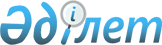 "Ұлттық компаниялар және оларға қатысты Қазақстан Республикасы Ұлттық Банкі және Қазақстан Республикасы Президентінің Іс басқармасы республикалық мемлекеттік меншік құқықтары субъектісінің функцияларын жүзеге асыратын ұйымдарды қоспағанда, мемлекеттік кәсіпорындардың, акцияларының бақылау пакеті (қатысу үлестері) мемлекетке тиесілі акционерлік қоғамдардың (жауапкершілігі шектеулі серіктестіктердің) қаржы-шаруашылық қызметі жоспарларының орындалуы жөніндегі есептерді бекіту ережесін бекіту туралы
					
			Күшін жойған
			
			
		
					Қазақстан Республикасының Қаржы министрінің 2006 жылғы 15 тамыздағы N 302 бұйрығы. Қазақстан Республикасының Әділет министрлігінде 2006 жылғы 5 қыркүйекте тіркелді. Тіркеу N 4367. Күші жойылды - Қазақстан Республикасы Экономикалық даму және сауда министрінің 2012 жылғы 28 ақпандағы № 53 және Қазақстан Республикасы Қаржы министрінің 2012 жылғы 7 наурыздағы № 141 Бірлескен бұйрығымен      Ескерту. Бұйрықтың күші жойылды - ҚР Экономикалық даму және сауда министрінің 2012.02.28 № 53 және ҚР Қаржы министрінің 2012.03.07 № 141 (қолданысқа 2013.01.01 бастап енгізіледі) Бірлескен бұйрығымен.

      Ескерту. Бұйрықтың тақырыбында және бүкіл мәтін бойынша ", "Самұрық" мемлекеттiк активтердi басқару жөнiндегi қазақстандық холдингi" акционерлік қоғамы", "Қазына" орнықты даму қоры" акционерлік қоғамы" деген сөздер алынып тасталды - Қазақстан Республикасы Қаржы министрінің 2008.03.19  N 128 Бұйрығымен.       Қазақстан Республикасы Үкіметінің 2006 жылғы 30 маусымдағы N 620  қаулысымен бекітілген "Мемлекеттік активтердi басқарудың" 2006-2008 жылдарға арналған бағдарламасын iске асыру жөнiндегi Іс-шаралар жоспарының 1.4-тармағын орындау үшін  БҰЙЫРАМЫН: 

      1. Қоса беріліп отырған»"Ұлттық компаниялар және оларға қатысты Қазақстан Республикасы Ұлттық Банкі және Қазақстан Республикасы Президентінің Іс басқармасы республикалық мемлекеттік меншік құқықтары субъектісінің функцияларын жүзеге асыратын ұйымдарды қоспағанда, мемлекеттік кәсіпорындардың, акцияларының бақылау пакеті (қатысу үлестері) мемлекетке тиесілі акционерлік қоғамдардың (жауапкершілігі шектеулі серіктестіктердің) қаржы-шаруашылық қызметі жоспарларының орындалуы жөніндегі есептерді бекіту ережесі бекітілсін. 

      2. Республикалық меншіктегі акциялардың мемлекеттік пакеттерін (қатысу үлестерін) иелену және пайдалану құқығын жүзеге асыратын, сондай-ақ республикалық мемлекеттік кәсіпорындардың мемлекеттік басқару органдары болып табылатын мемлекеттік органдар заңнамада белгіленген тәртіппен "Ұлттық компаниялар және оларға қатысты Қазақстан Республикасы Ұлттық Банкі және Қазақстан Республикасы Президентінің Іс басқармасы республикалық мемлекеттік меншік құқықтары субъектісінің функцияларын жүзеге асыратын ұйымдарды қоспағанда, мемлекеттік кәсіпорындардың, акцияларының бақылау пакеті (қатысу үлестері) мемлекетке тиесілі акционерлік қоғамдардың (жауапкершілігі шектеулі серіктестіктердің) қаржы-шаруашылық қызметі жоспарларының орындалуы жөніндегі 2006 жылдың бірінші жарты жылдығына арналған есептерді бекітуді 2006 жылдың 1 қарашасынан кешіктірмей осы бұйрықтың талаптарына сәйкестендіруді қамтамасыз етсін. 

      3. Қазақстан Республикасы Қаржы министрлігі Мемлекеттік мүлік және жекешелендіру комитеті (Э.К.Өтепов) заңнамада белгіленген тәртіппен осы бұйрықтың Қазақстан Республикасы Әділет министрлігінде мемлекеттік тіркелуін қамтамасыз етсін. 

      4. Осы бұйрық Қазақстан Республикасының Әділет министрлігінде мемлекеттік тіркелген күнінен бастап қолданысқа енгізіледі.        Министр Қазақстан Республикасы 

Қаржы министрінің  

2006 жылғы»15 тамыздағы 

N 302 бұйрығымен 

бекітілген               Ескерту. Ереженің тақырыбында және бүкіл мәтін бойынша ", "Самұрық" мемлекеттiк активтердi басқару жөнiндегi қазақстандық холдингi" акционерлік қоғамы", "Қазына" орнықты даму қоры" акционерлік қоғамы" деген сөздер алынып тасталды - Қазақстан Республикасы Қаржы министрінің 2008.03.19  N 128 Бұйрығымен.  

  "Ұлттық компаниялар және оларға қатысты Қазақстан Республикасы 

Ұлттық Банкі және Қазақстан Республикасы Президентінің Іс 

басқармасы республикалық мемлекеттік меншік құқықтары 

субъектісінің функцияларын жүзеге асыратын ұйымдарды қоспағанда, 

мемлекеттік кәсіпорындардың, акцияларының бақылау пакеті (қатысу 

үлестері) мемлекетке тиесілі акционерлік қоғамдардың 

(жауапкершілігі шектеулі серіктестіктердің) қаржы-шаруашылық 

қызметі жоспарларының орындалуы жөніндегі есептерді бекіту 

ЕРЕЖЕСІ МАЗМҰНЫ  

         1-тарау. Жалпы ережелер       1. Осы "Ұлттық компаниялар және оларға қатысты Қазақстан Республикасы Ұлттық Банкі және Қазақстан Республикасы Президентінің Іс басқармасы республикалық мемлекеттік меншік құқықтары субъектісінің функцияларын жүзеге асыратын ұйымдарды қоспағанда, мемлекеттік кәсіпорындардың, акцияларының бақылау пакеті (қатысу үлестері) мемлекетке тиесілі акционерлік қоғамдардың (жауапкершілігі шектеулі серіктестіктердің) қаржы-шаруашылық қызметі жоспарларының орындалуы жөніндегі есептерді бекіту ережесі (бұдан әрі - Ереже) тиісті жоспарлы кезеңге "Ұлттық компаниялар және оларға қатысты Қазақстан Республикасы Ұлттық Банкі және Қазақстан Республикасы Президентінің Іс басқармасы республикалық мемлекеттік меншік құқықтары субъектісінің функцияларын жүзеге асыратын ұйымдарды қоспағанда, мемлекеттік кәсіпорындардың, акцияларының бақылау пакеті (қатысу үлестері) мемлекетке тиесілі акционерлік қоғамдардың (жауапкершілігі шектеулі серіктестіктердің) (бұдан әрі - ұйымдар) қаржы-шаруашылық қызметі жоспарларының орындалуы жөніндегі есептерді бекітудің тәртібін айқындайды. 

      2. Ұйымдардың қаржы-шаруашылық қызметі жоспарларының орындалуы жөніндегі есеп (бұдан әрі - ҚШҚ есебі) Ережеге қосымшаларға сәйкес жасалатын бөлімдер мен нысандарды қамтиды: 

      1 - 36 - екінші деңгейдегі банк, қаржылық және ипотекалық ұйым болып табылмайтын ұйымдар үшін; 

      1 - 33, 37-39 -  қаржылық ұйымдар үшін; 

      1 - 33, 40-42 - ипотекалық ұйымдар және екінші деңгейдегі банктер үшін. 

      3. Ережеге 1-42 қосымшаларда мынадай негізгі ұғымдар пайдаланылады: 

      1) екінші деңгейдегі банк - банктер және банк қызметі туралы Қазақстан Республикасының  заңнамасына сәйкес банк қызметiн жүзеге асыруға құқылы коммерциялық ұйым болып табылатын және банк жүйесінің төменгі (екінші) деңгейіне жататын заңды тұлға; 

      2) ипотекалық ұйым - қызметінің айрықша түрі "Жылжымайтын мүлiк ипотекасы туралы" Қазақстан Республикасының 1995 жылғы 23 желтоқсандағы  Заңында көзделген қызмет болып табылатын заңды тұлға; 

      3) қаржы нарығындағы кәсiби қызмет - қаржылық қызмет көрсету жөнiндегi кәсiпкерлiк қызмет; 

      4) қаржылық ұйым - қаржылық қызмет көрсету жөнiндегi кәсiпкерлiк қызметтi жүзеге асыратын заңды тұлға; 

      5) қаржылық қызметтер - Қазақстан Республикасының заңнамасына сәйкес алынған лицензиялар негiзiнде жүзеге асырылатын сақтандыру нарығына, бағалы қағаздар нарығына, жинақтаушы зейнетақы қорларына қатысушылардың қызметi, сондай-ақ банк қызметi.  

  2-тарау. ҚШҚ есебін бекітудің тәртібі       4. ҚШҚ есебінің жобасын бекіту мынадай тәртіппен жүзеге асырылады: 

      1) Тиісті есепті кезеңге ҚШҚ есебінің жобасын дайындауды атқарушы орган (басқарма (дирекция) немесе ұйымның басшысы (директоры, басқарушысы) жүзеге асырады. 

      Атқарушы орган ҚШҚ есебінің жобасын акционерлік қоғамның директорлар кеңесінің (жауапкершілігі шектеулі серіктестік қатысушылары жалпы жиналысының, мемлекеттік кәсіпорынды мемлекеттік басқару органының) қарауына: 

      бірінші жарты жылдықтағы жұмыс қорытындысы бойынша: есептi кезеңнен кейiнгi айдың он бесі күнiнен кешiктiрмей; 

      бір жылдағы жұмыс қорытындысы бойынша: есептi кезеңнен кейiнгi үшінші айдың он бесі күнiнен кешiктiрмей енгізеді. 

      Ескертулер болған кезде атқарушы орган он бес жұмыс күні ішінде ҚШҚ есебінің жобасын пысықтайды және акционерлік қоғамның директорлар кеңесінің (жауапкершілігі шектеулі серіктестік қатысушыларының жалпы жиналысының, мемлекеттік кәсіпорынды мемлекеттік басқару органының) қарауына қайта енгізеді; 

      2) ҚШҚ есебінің жобасын акционерлік қоғамның директорлар кеңесі (жауапкершілігі шектеулі серіктестік қатысушыларының жалпы жиналысы, мемлекеттік кәсіпорынды мемлекеттік басқару органы): 

      бірінші жарты жылдықтың қорытындысы бойынша: есептi кезеңнен кейiнгi екінші айдың оны күнiнен кешiктiрмей; 

      бір жылдың қорытындысы бойынша: есептi кезеңнен кейiнгi төртінші айдың оны күнiнен кешiктiрмей бекітеді; 

      3) Акционерлік қоғамның директорлар кеңесінің төрағасы (жауапкершілігі шектеулі серіктестік қатысушыларының жалпы жиналысы, мемлекеттік кәсіпорынды мемлекеттік басқару органы) ҚШҚ есебі бекітілген күннен бастап бес жұмыс күні ішінде оның қағаз және электрондық түрдегі көшірмесін мемлекеттік меншікке билік етуге уәкілетті органға (бұдан әрі - уәкілетті орган) ұсынуды қамтамасыз етеді.  

  3-тарау. Қорытынды ережелер       5. ҚШҚ есебінің жобасын дайындау кезінде әдіснамалық басшылықты уәкілетті орган жүзеге асырады. 

      6. Директорлар кеңесінің (қатысушылардың жалпы жиналысы, мемлекеттік басқару органы) ҚШҚ есебінің жобасын сапалы қарау мақсатында және ұйым қызметінің ерекшелігіне байланысты атқарушы органнан қосымша ақпарат сұрауға құқығы бар. 

"Ұлттық компаниялар, "Самұрық" мемлекеттiк   

активтердi басқару жөнiндегi қазақстандық   

холдингi" акционерлік қоғамы, "Қазына"     

орнықты даму қоры" акционерлік қоғамы      

және оларға қатысты Қазақстан Республикасы   

Ұлттық Банкі және Қазақстан Республикасы    

Президентінің Іс басқармасы республикалық    

мемлекеттік меншік құқықтары субъектісінің    

функцияларын жүзеге асыратын ұйымдарды     

қоспағанда, мемлекеттік кәсіпорындардың,     

акцияларының бақылау пакеті (қатысу үлестері)  

мемлекетке тиесілі акционерлік қоғамдардың   

(жауапкершілігі шектеулі серіктестіктердің)  

қаржы-шаруашылық қызметі жоспарларының    

орындалуы жөніндегі есептерді бекіту ережесіне 

1-қосымша                         Ескерту. Ереженің тақырыбында ", "Самұрық" мемлекеттiк активтердi басқару жөнiндегi қазақстандық холдингi" акционерлік қоғамы", "Қазына" орнықты даму қоры" акционерлік қоғамы" деген сөздер алынып тасталды - Қазақстан Республикасы Қаржы министрінің 2008.03.19  N 128 Бұйрығымен.  "Ұлттық компаниялар және оларға қатысты Қазақстан Республикасы 

Ұлттық Банкі және Қазақстан Республикасы Президентінің 

Іс басқармасы республикалық мемлекеттік меншік құқықтары 

субъектісінің функцияларын жүзеге асыратын ұйымдарды 

қоспағанда, мемлекеттік кәсіпорындардың, акцияларының 

бақылау пакеті (қатысу үлестері) мемлекетке тиесілі 

акционерлік қоғамдардың (жауапкершілігі шектеулі 

серіктестіктердің) қаржы-шаруашылық қызметі 

жоспарларының орындалуы жөніндегі 

есептер бөлімдерінің құрылымы  

  1. Жалпы мәліметтер       1. Ұйымдастыру құрылымының (филиалдар, өкілдіктер, еншілес және тәуелді ұйымдарды, бірлескен қызметті қосқа алғанда) схемасы, есепті кезеңдегі өзгерістерді, оның ішінде жұмыс істеушілердің штат кестеcі бойынша саны және нақты санының өзгерісін ескере отырып; штат кестесіне кім және қашан өзгеріс енгізді. Ұйымдастыру құрылымы (филиалдар, өкілдіктер, еншілес және тәуелді ұйымдарды, бірлескен қызметті қоса алғанда) схемасындағы өзгерістердің және жұмыс істеушілердің нақты санының штат кестесінің санынан ауытқу негіздемесі. 

      2. Орталық аппараттың схемасы, есепті кезеңдегі өзгерістерді, оның ішінде жұмыс істеушілердің штат кестеcі бойынша саны және нақты санының өзгерісін ескере отырып. Орталық аппарат схемасындағы өзгерістердің және жұмыс істеушілердің нақты санының штат кестесінің санынан ауытқу негіздемесі. 

      3. Филиалдар (өкілдіктер) желілерін кеңейту жөніндегі жоспарлардан ауытқудың негіздемесі.   

  2. Маркетинг пен жарнама жоспары жөніндегі есеп       4. Баға (тариф) саясаты: 

      1) негізгі өнімдерге бағалардың (тарифтердің) өзгеруі; 

      2) мынадай көзқарастар тұрғысынан бағалардың (тарифтердің) өзгеруі негіздемесі: 

      заңнама: бағаларды (тарифтерді) уәкілетті мемлекеттік органдармен бекіту (белгілеу) немесе келісу бойынша заңнама талаптары; 

      кірістілігі: шығыстардың өтелімділігі, орта немесе ең жоғары табысты алу; 

      нарықтағы конъюнктура: жаңа өнімнің жылжуы; қолданыстағы сату көлемін сақтау; дәстүрлі нарықтардан бәсекелестерді ығыстыру; жұмыспен қамтылмау сараланымын толтыру; ескірген өнімді сату; 

      өнімнің құндылығы: жаңалығы, сапасы, сатудан кейінгі кепілдіктер; 

      сату көлемі: бөлшек, шағын көтерме жеткізілімдер, ірі көтерме жеткізілімдер; 

      орта нарықтық бағалар (тарифтер) тербелістеріне бағалардың (тарифтердің) сезгізштігі, шетелдік валюталардың нарықтық бағамының өзгеруі; 

      3) есепті кезеңде баға (тариф) саясатын жақсарту бойынша өткізілген іс-шаралар және олардың негіздемесі. 

      5. Жарнама және нарықта өнімді жылжыту:  

      1) сауда жәрмеңкелері мен көрмелеріне қатысу, жоспарланған іс-шаралардың орындалмау себептері;  

      2) жарнаманы орналастыру (сыртқы жарнама, теледидар, радио, бұқаралық ақпарат құралдары басылымдары, жарнамалық буклеттер), жоспарланған іс-шаралардың орындалмау себептері; 

      3) арнайы жарнамалық акциялар, жоспарланған іс-шаралардың орындалмау себептері.   

  3. Өндіру және сату жоспары жөніндегі есеп       6.   Лицензиялар мен патенттер: 

      1) есепті кезеңде алынған лицензиялар, оның ішінде қоршаған ортаны қорғау саласында, лицензия алу бойынша жоспарланған іс-шаралардың орындалмау себептері, лицензия алуға жұмсалған шығыстар және олардың негіздемесі; 

      2) есепті кезеңде алынған алдын ала патенттер және патенттер,  алдын ала патенттер және патенттер алу бойынша жоспарланған іс-шаралардың орындалмау себептері, алдын ала патенттер және патенттер алуға жұмсалған шығыстар және олардың негіздемесі. 

      7. Өнімді өндіру бойынша есеп: 

      1) өнімді өндіру шарттарының болуы, есепті кезеңде жасалған шарттар, оның ішінде филиалдар бөлінісінде; жоспарланған шарттар санынан ауытқудың себептері;       

      2) жасалған шарттар бойынша өндіріс көлемі, оның ішінде филиалдар бөлінісінде; жоспарланған өндіріс көлемінен ауытқудың себептері; 

      3) өндірістік кооперация: өз күшімен орындалған жұмыстар көлемі мен тізбесінің өзгеруі; сондай-ақ қосалқы мердігерлердің күшімен орындалған (жиынтықты) жұмыстар көлемі мен тізбесінің өзгеру негіздемесі; 

      4) ұйым бойынша толығымен және филиалдар бөлінісінде өндіріс жоспарын орындауға бекітілген нормаларға сүйене отырып өнімдерді өндіруге жұмсалған нақты шығындар; өнімдерді өндіруге жұмсалған нақты шығындардың жоспарланғаннан ауытқу негіздемесі. 

      8. Қосалқы өндіріс бойынша есеп: 

      1) қосалқы өндіріс түрлерінің кеңеюі (қысқаруы) және олардың негіздемесі; 

      2) қосалқы өндіріс бойынша нақты көлемдер, оның ішінде филиалдар бөлінісінде және олардың негіздемесі; 

      3) ұйым бойынша толығымен және филиалдар бөлінісінде қосалқы өндіріс бойынша жоспарды орындауға бекітілген нормаларға сүйене отырып нақты жұмсалған шығындар, өнімдерді өндіруге жұмсалған нақты шығындардың жоспарланғаннан ауытқу негіздемесі. 

      9. Есепті кезеңде болған үстеме шығыстар, олардың жоспарланғаннан ауытқу негіздемесі. 

      10. Өнімді сату бойынша есеп: 

      1) сатылатын өнімдер:  

      жоспарланғанмен салыстырғанда сатылатын өнімдер тізбесінің өзгеруі және оның өзгеру негіздемесі; жоспарланған көрсеткіштермен салыстырғанда жалпы көлемде әр өнімді сату үлесінің өзгеруі және өзгерістердің негіздемесі; 

      сапа: сапа стандарттарының өзгеруі (қашан және кім бекітті), өнімдердің сапа стандарттарына сәйкес келуі (қолда бар және есепті кезеңде алынған сертификаттар), бәсекелестер алдындағы артықшылықтар (кемшіліктер); есепті кезеңде қажетті сапа сертификаттарын алу бойынша жүргізілген жұмыстар; сапа сертификаттарын алуға байланысты шығыстар және жоспарлы көрсеткіштерден ауытқу негіздемесі; 

     өнімдердің сапасы мен жиынтүріне тұтынушылар талаптарының  өзгеруі; есепті кезеңде өнімдердің сапасы мен жиынтүрін өзгерту бойынша өткізілген іс-шаралар, жоспарланған іс-шаралардың орындалмау себептері; 

      2) өнімдер бөлінісінде, оның ішінде филиалдар бөлінісінде сатудың нақты көлемі; 

      3) сату әдістерінің өзгеру себептері (жеке меншік желі (дүкендер, сауда өкілдіктері, филиалдар, пошта бойынша тапсырыстар) делдалдар). Жеке меншік желі және делдалдар арқылы сату көлемдері өзгерісінің негіздемесі (сату көлеміндегі әрқайсысының үлесін көрсете отырып, тізбесін келтіріңіз); 

      4) қандай өнімдерге бұрын қолданылған жеңілдіктер жүйесі өзгерді; жеңілдіктер жүйесінің (алдын ала төлем, белгіленген өнім санын сатып алу) өзгеру себептері; 

      5) өнімді сатуға байланысты проблемаларды шеттету бойынша өткізілген іс-шаралар және олардың негіздемесі; 

      6) егер сату сауда агенттері арқылы жүзеге асырылса, онда мыналарды ашу қажет: агенттерге қойылатын талаптардың өзгеруі, сондай-ақ олармен қаржылық өзара қарым-қатынастар талаптарының өзгеруі; 

      7) сатқаннан кейінгі кепілдіктер тізбесі, кепілдіктер мерзімі; өз күшімен және тартылатын ұйымдармен жүзеге асырылатын кепілдік қызметтердің көрсетілу көлемдері, кепілдіктерді орындау шарттары,  сатқаннан кейінгі кепілдіктерге нақты шығындар өзгерісінің және олардың жоспарлы көрсеткіштерден ауытқу негіздемесі.  

  4. Әлеуметтік бағдарлама жөніндегі есеп       11. Ұйым қызметкерлері үшін тұрғын үйлерді сатып алу: 

      1) қызметкерлерді тұрғын үймен қамту жөніндегі міндеттемелер туындайтын ұжымдық шарты талаптарының және жеке еңбек шарты талаптарының нақты орындалуы; жоспарланған іс-шаралардың орындалмау себептері; 

      2) тұрғын үй беру бойынша жасалған нақты шарттар; қызметкерлерге тұрғын үй берудің шарттары: жалға беру (жалдау ақысының мөлшері, жалдау ақысы бойынша берешек); жоспарланған іс-шаралардың орындалмау себептері; 

      3) тұрғын үй сатып алуға жұмсалған нақты шығыстар және олардың негіздемесі. 

      12. Медициналық қызмет көрсету және  медициналық сақтандыру (5. "Қоршаған ортаны қорғау, еңбекті қорғау және техника қауіпсіздігі жөніндегі есеп" бөлімінде қаралатын мәселелерді қоспағанда): 

      1) қызметкерлерге медициналық қызмет көрсету және медициналық сақтандыру жөніндегі міндеттемелер туындайтын ұжымдық шарт талаптарының және жеке еңбек шарты талаптарының нақты орындалуы;  

      2) медициналық қызмет көрсету және медициналық сақтандыруға жұмсалған нақты шығыстар; нақты шығыстардың жоспарланғаннан ауытқу негіздемесі. 

      13. Қызметкерлердің жазғы демалыс лагерьлеріне жолдамалары үшін өтемақыларды қоса алғанда, балаларды оқыту, сондай-ақ балаларға арналған мектепке дейінгі мекемелерде ұстау жөніндегі шығыстарын өтеу: 

      1) мысалы, ұйымның тиісті органы (мемлекеттік басқару органы) бекіткен бағдарлама сияқты міндеттемелер туындайтын ұжымдық шарт талаптарының және жеке еңбек шарты талаптарының нақты орындалуы; 

      2) қызметкерлердің жазғы демалыс лагерьлеріне жолдамалары үшін өтемақыларды қоса алғанда, балаларды оқыту, сондай-ақ балаларға арналған мектепке дейінгі мекемелерде ұстау жөніндегі өтемақыларын жабуға жұмсалған нақты шығыстар; нақты шығыстардың жоспарланғаннан ауытқу негіздемесі. 

      14. Есепті кезеңде өткізілген мерекелік, жаппай мәдени және спорт іс-шаралары; нақты шығыстардың жоспарланғаннан ауытқу негіздемесі. 

      15. Есепті кезеңде көрсетілген материалдық көмек; нақты шығыстардың жоспарланғаннан ауытқу негіздемесі. 

      16. Есепті кезеңде көрсетілген қайырымдылық және демеушілік көмек; нақты шығыстардың жоспарланғаннан ауытқу негіздемесі.   

  5. Қоршаған ортаны қорғау, еңбекті қорғау және 

техника қауіпсіздігі жөніндегі есеп        17. Қоршаған ортаны қорғау: 

      1) есепті кезеңде ұйым қызметінің қоршаған ортаны қорғау саласындағы стандарттарға сәйкес келмеуінің себептері; оларды шеттету бойынша өткізілген іс-шаралар; қоршаған ортаны қорғаудың сапасын жақсартуға бағытталған іс-шаралар; 

      2) ластануға арналған лимиттерден асудың негіздемесі; 

      3) табиғи ресурстарды алуға арналған лимиттерден асудың негіздемесі; 

      4) қалдықтар төлқұжатына шығарылған қалдықтардың сәйкестігі, сәйкес келмеуінің себептері; 

      5) ұйымның қоршаған ортаны қорғау қызметімен анықталған қоршаған ортаны қорғау саласындағы заңнаманы бұзушылықтардың болуы және есепті кезеңде оларды шеттету бойынша қабылданған іс-шаралар; 

      6) қоршаған ортаны қорғау бойынша жоспарланған іс-шаралардың орындалмауының негіздемесі; 

      7) тарату қорын қалыптастыруды қоса алғанда, қоршаған ортаны қорғауға байланысты нақты шығыстар; нақты шығыстардың жоспарлы көрсеткіштерден ауытқу негіздемесі. 

      18. Еңбекті қорғау және техника қауіпсіздігі: 

      1) қауіпсіздік және еңбекті қорғау қызметінің болмауының негіздемесі; 

      2) еңбек қауіпсіздігі жөніндегі іс-шаралар жоспарының болмауының негіздемесі; 

      3) жұмыс орындарының нақты саны, оның ішінде қауіпсіздік және еңбекті қорғау жөніндегі мемлекеттік стандарттар мен ережелерге сәйкес келмейтін жұмыс орындары; жұмыс орындарының қауіпсіздік және еңбекті қорғау жөніндегі мемлекеттік стандарттар мен ережелерге сәйкес келмеуінің себептері; 

      4) зиянды және ауыр еңбек жағдайлары бар жұмыстармен айналысатын қызметкерлерге жүргізілген нақты медициналық қараулар мен тексерулердің саны; зиянды және ауыр еңбек жағдайлары бар жұмыстармен айналысатын қызметкерлерге медициналық қараулар мен тексерулер жүргізілмеу негіздемесі; 

      5) қызметкерлерге нақты өткізілген міндетті алдын ала, мерзімді (еңбек қызметі ішінде) медициналық тексерулер және ауысым алдындағы медициналық куәландырулардың саны; қызметкерлерге міндетті алдын ала, мерзімді (еңбек қызметі ішінде) медициналық тексерулер және ауысым алдындағы медициналық куәландырулар өткізілмеуінің себептері; 

      6) арнайы киіммен және аяқ киіммен, зиянды әсерлерден және (немесе) қауіпті өндіріс факторларынан жеке қорғаныс құралдарымен қамтамасыз етілген қызметкерлердің нақты саны; қызметкерлердің арнайы киіммен және аяқ киіммен, зиянды әсерлерден және (немесе) қауіпті өндіріс факторларынан жеке қорғаныс құралдарымен қамтамасыз етілмеуінің себептері; 

      7) еңбек қорғау және қауіпсіздігі саласындағы уәкілетті орган белгілеген нормаларға сәйкес профилактикалық өңдеу құрал-жабдықтарымен, жуу және зарарсыздандыру құралдарымен, медициналық дәрі-дәрмектермен, сүтпен, емдеу-профилактикалық тамақтанумен қамтамасыз етілген қызметкерлердің нақты саны; қызметкерлердің еңбек қорғау және қауіпсіздігі саласындағы уәкілетті орган белгілеген нормаларға сәйкес профилактикалық өңдеу құрал-жабдықтарымен, жуу және зарарсыздандыру құралдарымен, медициналық дәрі-дәрмектермен, сүтпен, емдеу-профилактикалық тамақтанумен қамтамасыз етілмеуінің себептері; 

      8) еңбекті қорғау және техника қауіпсіздігіне байланысты нақты шығыстар; нақты шығыстардың жоспарлы көрсеткіштерден ауытқу негіздемесі.   

  6. Еншілес және тәуелді ұйымдар жөніндегі есеп       19.   Еншілес ұйымдар: 

      1) есепті кезеңде еншілес ұйымдарды құру, акцияларды (қатысу үлестерін), бақыланатын акциялар (қатысу үлестері) пайызын сатып алу, оның ішінде қосымша шығару жөніндегі жоспарларды орындау, жарғылық капиталды (республикалық мемлекеттік кәсіпорындар үшін) ұлғайту бойынша өткізілген іс-шаралар; жоспарланған іс-шаралардың орындалмау себептерінің негіздемесі; 

      2) акциялардың (қатысу үлестерінің) нақты сатылуы, қайта құру (тарату); акциялардың (қатысу үлестерінің) нақты сатылуы, қайта құру (тарату) бойынша жоспарланған іс-шаралардың орындалмауының негіздемесі; 

      3) есепті кезеңде алынған дивидендтер және жоспарлы көрсеткіштерден ауытқу себептері; 

      4) еншілес ұйымның қаржы-шаруашылық қызметінің нақты көрсеткіштерінің жоспарланған көрсеткіштерден ауытқу негіздемесі. 

      20. Тәуелді ұйымдар: 

      1) есепті кезеңде тәуелді ұйымдарды құру, акцияларды (қатысу үлестерін), бақыланатын акциялар (қатысу үлестері) пайызын сатып алу, оның ішінде қосымша шығару жөніндегі жоспарларды орындау, жарғылық капиталды (республикалық мемлекеттік кәсіпорындар үшін) ұлғайту бойынша өткізілген іс-шаралар; жоспарланған іс-шаралардың орындалмау себептерінің негіздемесі; 

      2) акциялардың (қатысу үлестерінің) нақты сатылуы, қайта құру (тарату) бойынша жоспарланған іс-шаралардың орындалмауының негіздемесі; 

      3) есепті кезеңде дивидендтік саясатты іске асыру бойынша өткізілген іс-шаралар; дивидендтік саясаттың орындалмау себептерінің негіздемесі; 

      4) тәуелді ұйымның қаржы-шаруашылық қызметінің нақты көрсеткіштерінің жоспарланған көрсеткіштерден ауытқу негіздемесі.  

  7. Инвестициялық (инновациялық) жоспардың орындалуы  

жөніндегі есеп       21. Инвестициялық жоспар жөніндегі есеп: 

      1) бақылау немесе маңызды әсер етуді жүзеге асыру мақсатында акцияларды (қатысу үлестерін) сатып алу, еншілес республикалық мемлекеттік кәсіпорындардың жарғылық капиталын қалыптастыру: 

      сатып алынған акциялардың (қатысу үлестерінің) нақты саны, жоспарлы көрсеткіштерден ауытқу себептері; 

      акциялардың (қатысу үлестерінің) бағасы, жоспарлы көрсеткіштерден ауытқу себептері; 

      акцияларды (қатысу үлестерін) төлеуге ақшаның немесе өзге мүліктің шығуы, еншілес республикалық мемлекеттік кәсіпорындардың жарғылық капиталдарын қалыптастыру, жоспарлы көрсеткіштерден ауытқу себептері; 

      2) материалдық емес активтерді сатып алу: 

      нақты сатып алынған материалдық емес активтер, олардың атауларын көрсете отырып; материалдық емес активтерді сатып алудың нәтижелері; жоспарлы көрсеткіштерден ауытқу себептері; 

      сатып алынған материалдық емес активтерді төлеуге ақшаның немесе өзге мүліктің шығуы, жоспарлы көрсеткіштерден ауытқу себептері;  

      3) негізгі құралдарды сатып алу (салу): 

      негізгі құралдарды нақты сатып алу (салу), олардың атауын көрсете отырып, оның ішінде тұрғын үйді сатып алу (салу, құрылысында үлестік қатысу) көлемдері (жалпы ауданы, пәтер саны, бір шаршы метрдің) туралы ақпаратты ашу; негізгі құралдарды сатып алудың (салудың) нәтижелері; жоспарлы көрсеткіштерден ауытқу себептері; 

      негізгі құралдарды, оның ішінде  тұрғын үйді сатып алу (салу) үшін төлеуге ақшаның немесе өзге мүліктің нақты шығуы, жоспарлы көрсеткіштерден ауытқу себептері; 

      4) инвестициялық жоспарды қаржыландыру көздері:  

      меншікті, оның ішінде акциялардың шығарылымы (шығару көлемі, орналастырудың нақты бағасы), жоспарлы көрсеткіштерден ауытқу себептері; 

      қарызға алынған, оның ішінде: қарыздар (қарыз мөлшері, тарту мерзімі, сыйақы пайызы, сыйақы төлемінің шарты және борыштың негізгі сомасын өтеу), облигациялар (шығару көлемі, шығарудағы облигациялар саны, оларды шығару, орналастыру, айналымға шығару рәсімі және тәртібі, сыйақы жөніндегі төлемдер, өтеу мерзімі; жоспарлы көрсеткіштерден ауытқу себептері. 

      22. Инновациялық жоспар жөніндегі есеп: 

      1) есепті кезеңде инновациялық жобаларды іске асыру бойынша өткізілген іс-шаралар; оларды іске асырудың нәтижелері; жоспарланған іс-шаралардың орындалмауының негіздемесі; 

      2) инновациялық жоспарды қаржыландыру көздері: 

      меншікті, оның ішінде акциялардың шығарылымы (шығару көлемі, орналастырудың нақты бағасы), жоспарлы көрсеткіштерден ауытқу себептері; 

      қарызға алынған, оның ішінде: қарыздар (қарыз мөлшері, тарту мерзімі, сыйақы пайызы, сыйақы төлемінің шарты және борыштың негізгі сомасын өтеу), облигациялар шығару көлемі, шығарудағы облигациялар саны, оларды шығару, орналастыру, айналымға шығару рәсімі және тәртібі, сыйақы жөніндегі төлемдер, өтеу мерзімі; жоспарлы көрсеткіштерден ауытқу себептері.   

  8. Тоқтатылатын қызмет жөніндегі есеп        23. Есепті кезеңде тоқтатылатын қызмет бойынша өткізілген іс-шаралар; жоспарланған іс-шаралардың орындалмауының негіздемесі. 

      24. Қызметті тоқтату шеңберінде шыққан жиынтық активтер мен жиынтық міндеттемелердің теңгерімдік құны, жоспарлы көрсеткіштерден ауытқудың негіздемесі. 

      25. Штаттың нақты қысқартылуы, жоспарлы көрсеткіштерден ауытқу себептері. 

      26. Бағалау міндеттемелері. 

      27. Тоқтатылатын қызметтің нәтижелері, тоқтатылатын қызметтің таза табысқа әсері. 

      Егер филиалдарды (өкілдіктерді) тарату IFRS 5 "Сатуға арналған ұзақ мерзімді активтер және тоқтатылған қызмет" Қаржылық есептіліктің халықаралық стандарттарына сәйкес "тоқтатылатын қызмет" анықтамасына сәйкес келмесе, онда филиалды (өкілдікті) тарату туралы ақпаратты ашу осы бөлімнің 23-27-тармақтарына сәйкес жүргізіледі.   

  9.   Ресурстар жөніндегі есеп       28.   Шикізат пен материалдардың, жылу және электр энергияларының, еңбектің, ақшаның есепті кезеңдегі нақты шығыстары; бекітілген шығыстар нормаларынан асуының себептері; есепті кезеңде шикізат пен материалдар, жылу және электр энергиялары, еңбек, ақша шығыстары нормаларының өзгеру негіздемесі: қашан және кім бекітті. 

      29. Кейбір нақты қалыптасқан әкімшілік шығыстардың бекітілген лимиттен асуының себептері; есепті кезеңде кейбір әкімшілік шығыстар бойынша лимиттердің өзгеру негіздемесі. 

      30. Қызметкерлер:  

      1) есепті кезеңде қызметкерге қойылатын білімі, біліктілігі, мамандығы немесе аралас салаларда жұмыс өтілі, жасы сияқты талаптардың өзгеруі мен толықтырылуының негіздемесі; 

      2) нақты орта тізімдік саны, оның штат кестесіне сәйкес келмеу негіздемесі және ұйым қызметіне әсері; 

      3) есепті кезеңде штат санын өсіру (қысқарту) бойынша өткізілген іс-шаралар; жоспарлы көрсеткіштерден ауытқу себептері; 

      4) штаттан тыс қызметкерлер: саны, сыйақылар бойынша шығыстар, жоспарлы көрсеткіштерден ауытқу себептері; 

      5) қызметкердің кәсіби деңгейін (қайта даярлау) арттыру бойынша жоспарланған іс-шаралардың орындалмауының негіздемесі; қызметкердің кәсіби деңгейін арттыруға (қайта даярлауға) байланысты шығындар; жоспарлы көрсеткіштерден ауытқу себептері. 

      31. Негізгі құралдар: 

      1) есепті кезеңде негізгі құралдар құрылымының өзгеруі, оның ішінде меншікте, қаржылық жалдауда (лизингте), операциялық жалдауда тұрған негізгі құралдар жөніндегі ақпаратты ашу; қаржылық жалдауға (лизингке) және операциялық жалдауға алынған негізгі құралдар, шарттары (құны, мерзімі, жалдау (лизинг) бойынша сыйақылар) және оның негіздемесі; 

      2) негізгі құралдар санының, өнімділігі және техникалық жай-күйінің ұйымның қажеттілігіне сәйкес келмеу негіздемесі; 

      3) есепті кезеңде жөндеу бойынша өткізілген іс-шаралар, оның ішінде өз күшімен және тартылатын ұйымдар күшімен орындалатын көлемдері туралы ақпаратты ашу; 

      4) жөндеуге жұмсалған нақты шығындар, оның ішінде тартылған ұйымдардың қызметтеріне ақы төлеуге жұмсалған шығындар; бастапқы есептелінген нормативтік көрсеткіштердің өсуіне байланысты шығындарды жеке ашу; жоспарлы көрсеткіштерден ауытқу негіздемесі. 

      32. Қорлар: 

      1) есепті кезеңнің басында және соңында сатуға арналған шикізат пен материалдар, тауарлардың негізгі түрлерінің (табиғи өлшем бірліктерінде) бар болуы, оның ішінде азайтылмайтын қалдықтардың (нормативтік қорлар) көлемін ашу; жоспарлы көрсеткіштерден ауытқу негіздемесі; 

      2) есепті кезеңде қорлардың негізгі түрлеріне қалыптасқан баға; жоспарлы көрсеткіштерден ауытқу негіздемесі; 

      3) қорларды сатып алынған жұмсалған нақты шығындар; жоспарлы көрсеткіштерден ауытқу негіздемесі. 

      33. Жылу және электр энергиясы, сумен жабдықтау және кәріз: 

      1) жылу және электр энергиясын, сумен жабдықтау және кәрізді нақты пайдалану негіздемесі; 

      2) жылу және электр энергиясына, сумен жабдықтау және кәрізге арналған бағалар; жоспарлы көрсеткіштерден ауытқу негіздемесі; 

      3) жылу және электр энергиясын, сумен жабдықтау және кәрізді сатып алуға нақты шығыстар; жоспарлы көрсеткіштерден ауытқу негіздемесі. 

      34. Қорлардың негізгі түрлерін, жылу және электр энергиясын, жұмыстар мен қызметтерді нақты жеткізушілер; жеткізу шарттары. 

      35. Ақша: 

      1) есепті кезеңде жүргізілген салымдар: қаржылық ұйымның атауы, валюта, сомасы, орналастыру мерзімі, сыйақы пайызы; жоспарлы көрсеткіштерден ауытқу негіздемесі; 

      2) есепті кезеңнің басындағы және соңындағы талаптар, шығарылған және өтелген талаптар, шығарылған өндіріп алу мүмкін емес талаптар (сомалар, негіздеме), берешекті талап ету бойынша өткізілген іс-шаралар; 

      3) есепті кезеңнің басындағы және соңындағы міндеттемелер, ұсынылған және өтелген міндеттемелер сомасы; шығарылған міндеттемелер (сомасы, негіздеме), берешекті өтеу бойынша өткізілген іс-шаралар; 

      4) есепті кезеңде жүргізілген ақшалай емес операциялар: мәмілелер көлемдері және қарсы агенттер, оның ішінде факторингтік операциялар, вексельдерді шығару (шығару көлемі, өтеу мерзімі және басқа елеулі шарттары), өзара талаптар мен міндеттемелер есебі; жоспарлы көрсеткіштерден ауытқу себептері; 

      5) ақшаларды тарту (акцияларды шығару - шығару және орналастыру көлемдері, орналастыру бағасы; облигацияларды шығару - шығару көлемі, шығарылымдағы облигациялар саны, оларды шығару, орналастыру, өтініш беру рәсімі және тәртібі, сыйақы төлемдері, өтеу және басқа елеулі ақпарат; қарыздарды - қарыз берушілерді тарту,  қарыз мөлшері, тарту мерзімі, сыйақы пайызы, сыйақы төлеу шарты, борыштың негізгі сомасын өтеу шарты) бойынша нақты өткізілген іс-шаралар; ақшаларды тарту бойынша жоспарланған іс-шаралардың орындалмау негіздемесі; 

      6) есепті кезеңде уақытша бос ақшаларды пайдалану: салымға орналастырылды, қаржы активтері сатып алынды, кредиттер берілді  (уақытша қаржылық көмек көрсетілді), сомалар, табыстылығы; орналастыру мерзімдері; жоспарлы көрсеткіштерден ауытқу себептері.  

   10.   Қаржылық жоспардың орындалуы жөніндегі есеп       36. Кірістер: 

      1) есепті кезеңде өнімдерді сатудан алынған кірістер (ақпаратты ашу әр өнім бойынша жүзеге асырылады); жоспарлы көрсеткіштерден ауытқу негіздемесі; 

      2) есепті кезеңде қаржыландыру бойынша алынған кірістер; жоспарлы көрсеткіштерден ауытқу негіздемесі; 

      3) есепті кезеңде дивидендтер бойынша алынған кірістер (үлестік құнды қағаздар ұйым меншігіндегі әр ұйым бойынша ақпарат жеке беріледі); жоспарлы көрсеткіштерден ауытқу негіздемесі; 

      4) есепті кезеңде активтердің, оның ішінде негізгі құралдар мен материалдық емес активтердің істен шығуынан алынған кірістер; жоспарлы көрсеткіштерден ауытқу негіздемесі; 

      5) есепті кезеңде мемлекеттік бюджеттен алынған субсидиялар; жоспарлы көрсеткіштерден ауытқу негіздемесі; 

      6) есепті кезеңде операциялық жалдаудан алынған кірістер; жоспарлы көрсеткіштерден ауытқу негіздемесі; 

      7) есепті кезеңде үлестік қатысу әдісімен ескерілетін инвестициялар бойынша алынған кірістер; жоспарлы көрсеткіштерден ауытқу негіздемесі; 

      8) есепті кезеңде тоқтатылатын қызметке байланысты алынған  кірістер; жоспарлы көрсеткіштерден ауытқу негіздемесі; 

      9) есепті кезеңде алынған басқа да кірістер; жоспарлы көрсеткіштерден ауытқу негіздемесі. 

      37. Шығыстар: 

      1) есепті кезеңде қалыптасқан сатылған өнімнің өзіндік құны (ақпаратты ашу әр өнім бойынша жүзеге асырылады); жоспарлы көрсеткіштерден ауытқу негіздемесі; 

      2) есепті кезеңде жүргізілген сатылған өнім бойынша шығыстар (ақпаратты ашу әр кіші топ бойынша жүзеге асырылады); жоспарлы көрсеткіштерден ауытқу негіздемесі; 

      3) есепті кезеңде жүргізілген әкімшілік шығыстар (ақпаратты ашу әр кіші топ бойынша жүзеге асырылады); жоспарлы көрсеткіштерден ауытқу негіздемесі;       

      4) есепті кезеңде жүргізілген маркетинг пен жарнама бойынша  шығыстар (ақпаратты ашу әр кіші топ бойынша жүзеге асырылады); жоспарлы көрсеткіштерден ауытқу негіздемесі;       

      5) есепті кезеңде жүргізілген сыйақылар бойынша шығыстар (ақпаратты ашу әр кіші топ бойынша жүзеге асырылады); жоспарлы көрсеткіштерден ауытқу негіздемесі; 

      6) есепті кезеңде жүргізілген активтердің істен шығуына байланысты шығыстар; жоспарлы көрсеткіштерден ауытқу негіздемесі; 

      7) есепті кезеңде жүргізілген операциялық жалдауға байланысты шығыстар; жоспарлы көрсеткіштерден ауытқу негіздемесі; 

      8) есепті кезеңде жүргізілген үлестік қатысу әдісімен ескерілетін инвестициялар бойынша шығыстар; жоспарлы көрсеткіштерден ауытқу негіздемесі; 

      9) есепті кезеңде жүргізілген тоқтатылатын қызметке байланысты шығыстар; жоспарлы көрсеткіштерден ауытқу негіздемесі; 

      10) есепті кезеңде жүргізілген басқа да шығыстар; жоспарлы көрсеткіштерден ауытқу негіздемесі. 

      38. Есепті кезеңде есептелген және төленген салықтар және бюджетке төленетін басқа міндетті төлемдер; есепті кезеңнің басындағы және соңындағы салықтың және бюджетке төленетін міндетті төлемдердің әр түрі бойынша берешек; жоспарлы көрсеткіштерден ауытқу негіздемесі. 

      39. Акцияға (қатысу үлесіне) нақты есептелген дивидендтер, оның ішінде акциялардың мемлекеттік пакетіне (қатысу үлесіне) дивидендтерді есептеудің жалпы сомасы. Мемлекеттік кәсіпорын бюджетке немесе бас мемлекеттік кәсіпорынға нақты аударуға жататын таза табысының бөлігі; жоспарлы көрсеткіштерден ауытқу себептері. 

                                  "Ұлттық компаниялар, "Самұрық" 

                                  мемлекеттiк активтердi басқару 

                                     жөнiндегi қазақстандық 

                                 холдингi" АҚ, "Қазына" орнықты 

                                даму қоры" АҚ және оларға қатысты 

                                  Қазақстан Республикасы Ұлттық 

                                Банкі және Қазақстан Республикасы 

                                  Президентінің Іс басқармасы 

                                 республикалық мемлекеттік меншік 

                              құқықтары субъектісінің функцияларын 

                              жүзеге асыратын ұйымдарды қоспағанда, 

                                  мемлекеттік кәсіпорындардың, 

                                  акцияларының бақылау пакеті 

                                 (қатысу үлестері) мемлекетке 

                                 тиесілі акционерлік қоғамдардың 

                                    (жауапкершілігі шектеулі 

                               серіктестіктердің) қаржы-шаруашылық 

                                 қызметі жоспарларының орындалуы 

                                    жөніндегі есептерді бекіту 

                                      ережесіне 2-қосымша Директорлар кеңесінің 

_____ жылғы "____" ___________ 

N _________________ шешімімен 

(қатысушылар жалпы жиналысының 

шешімімен, мемлекеттік басқару 

органының бұйрығымен) бекітілді 

______________________________ 

      (аты-жөні, қолы) Директорлар кеңесінің төрағасы 

(мемлекеттік басқару органының 

басшысы) М.О.                  Негізгі көрсеткіштер жөніндегі есеп                                                        1-нысан Ұйымның атауы:   _______________________________________                                                     мың теңге   кестенің жалғасы         * мемлекеттік кәсіпорындар үшін Басшы                                    Қолы Қаржы-экономикалық қызметтің басшысы     Қолы Қолтаңбалар мөрмен бекітіледі            Жауапты орындаушының   

                                         аты-жөні мен телефон нөмірі 

                                  "Ұлттық компаниялар, "Самұрық" 

                                  мемлекеттiк активтердi басқару 

                                     жөнiндегi қазақстандық 

                                 холдингi" АҚ, "Қазына" орнықты 

                                даму қоры" АҚ және оларға қатысты 

                                  Қазақстан Республикасы Ұлттық 

                                Банкі және Қазақстан Республикасы 

                                  Президентінің Іс басқармасы 

                                 республикалық мемлекеттік меншік 

                              құқықтары субъектісінің функцияларын 

                              жүзеге асыратын ұйымдарды қоспағанда, 

                                  мемлекеттік кәсіпорындардың, 

                                  акцияларының бақылау пакеті 

                                 (қатысу үлестері) мемлекетке 

                                 тиесілі акционерлік қоғамдардың 

                                    (жауапкершілігі шектеулі 

                               серіктестіктердің) қаржы-шаруашылық 

                                 қызметі жоспарларының орындалуы 

                                    жөніндегі есептерді бекіту 

                                      ережесіне 3-қосымша Директорлар кеңесінің 

_____ жылғы "____" ___________ 

N _________________ шешімімен 

(қатысушылар жалпы жиналысының 

шешімімен, мемлекеттік басқару 

органының бұйрығымен) бекітілді 

______________________________ 

      (аты-жөні, қолы) Директорлар кеңесінің төрағасы 

(мемлекеттік басқару органының басшысы) М.О.           Еншілес ұйым бойынша негізгі көрсеткіштердің есебі                                                          2-нысан Ұйымның атауы:          ________________________ 

Еншілес ұйымның атауы:  ________________________                                                          мың теңге   кестенің жалғасы         * мемлекеттік кәсіпорындар үшін Басшы                                    Қолы Қаржы-экономикалық қызметтің басшысы     Қолы Қолтаңбалар мөрмен бекітіледі            Жауапты орындаушының   

                                         аты-жөні мен телефон нөмірі 

                                  "Ұлттық компаниялар, "Самұрық" 

                                  мемлекеттiк активтердi басқару 

                                     жөнiндегi қазақстандық 

                                 холдингi" АҚ, "Қазына" орнықты 

                                даму қоры" АҚ және оларға қатысты 

                                  Қазақстан Республикасы Ұлттық 

                                Банкі және Қазақстан Республикасы 

                                  Президентінің Іс басқармасы 

                                 республикалық мемлекеттік меншік 

                              құқықтары субъектісінің функцияларын 

                              жүзеге асыратын ұйымдарды қоспағанда, 

                                  мемлекеттік кәсіпорындардың, 

                                  акцияларының бақылау пакеті 

                                 (қатысу үлестері) мемлекетке 

                                 тиесілі акционерлік қоғамдардың 

                                    (жауапкершілігі шектеулі 

                               серіктестіктердің) қаржы-шаруашылық 

                                 қызметі жоспарларының орындалуы 

                                    жөніндегі есептерді бекіту 

                                      ережесіне 4-қосымша Директорлар кеңесінің 

_____ жылғы "____" ___________ 

N _________________ шешімімен 

(қатысушылар жалпы жиналысының 

шешімімен, мемлекеттік басқару 

органының бұйрығымен) бекітілді 

______________________________ 

      (аты-жөні, қолы) Директорлар кеңесінің төрағасы 

(мемлекеттік басқару органының 

басшысы) М.О.       

 

    Тәуелді ұйымның негізгі көрсеткіштері жөніндегі есеп                                                           3-нысан Ұйымның атауы:           _______________________ 

Тәуелді ұйымның атауы:   _______________________                                                        мың теңге    кестенің жалғасы   Басшы                                    Қолы Қаржы-экономикалық қызметтің басшысы     Қолы Қолтаңбалар мөрмен бекітіледі            Жауапты орындаушының   

                                         аты-жөні мен телефон нөмірі 

                                   "Ұлттық компаниялар, "Самұрық" 

                                  мемлекеттiк активтердi басқару 

                                     жөнiндегi қазақстандық 

                                 холдингi" АҚ, "Қазына" орнықты 

                                даму қоры" АҚ және оларға қатысты 

                                  Қазақстан Республикасы Ұлттық 

                                Банкі және Қазақстан Республикасы 

                                  Президентінің Іс басқармасы 

                                 республикалық мемлекеттік меншік 

                              құқықтары субъектісінің функцияларын 

                              жүзеге асыратын ұйымдарды қоспағанда, 

                                  мемлекеттік кәсіпорындардың, 

                                  акцияларының бақылау пакеті 

                                 (қатысу үлестері) мемлекетке 

                                 тиесілі акционерлік қоғамдардың 

                                    (жауапкершілігі шектеулі 

                               серіктестіктердің) қаржы-шаруашылық 

                                 қызметі жоспарларының орындалуы 

                                    жөніндегі есептерді бекіту 

                                      ережесіне 5-қосымша Директорлар кеңесінің 

_____ жылғы "____" ___________ 

N _________________ шешімімен 

(қатысушылар жалпы жиналысының 

шешімімен, мемлекеттік басқару 

органының бұйрығымен) бекітілді 

______________________________ 

      (аты-жөні, қолы) Директорлар кеңесінің төрағасы 

(мемлекеттік басқару органының 

басшысы) М.О.                       Кірістер жөніндегі есеп                                                              4-нысан Ұйымның атауы:      ____________________________ 

                                                          мың теңге   кестенің жалғасы    Басшы                                    Қолы Қаржы-экономикалық қызметтің басшысы     Қолы Қолтаңбалар мөрмен бекітіледі            Жауапты орындаушының 

                                         аты-жөні мен телефон нөмірі 

                                  "Ұлттық компаниялар, "Самұрық" 

                                  мемлекеттiк активтердi басқару 

                                     жөнiндегi қазақстандық 

                                 холдингi" АҚ, "Қазына" орнықты 

                                даму қоры" АҚ және оларға қатысты 

                                  Қазақстан Республикасы Ұлттық 

                                Банкі және Қазақстан Республикасы 

                                  Президентінің Іс басқармасы 

                                 республикалық мемлекеттік меншік 

                              құқықтары субъектісінің функцияларын 

                              жүзеге асыратын ұйымдарды қоспағанда, 

                                  мемлекеттік кәсіпорындардың, 

                                  акцияларының бақылау пакеті 

                                 (қатысу үлестері) мемлекетке 

                                 тиесілі акционерлік қоғамдардың 

                                    (жауапкершілігі шектеулі 

                               серіктестіктердің) қаржы-шаруашылық 

                                 қызметі жоспарларының орындалуы 

                                    жөніндегі есептерді бекіту 

                                      ережесіне 6-қосымша Директорлар кеңесінің 

_____ жылғы "____" ___________ 

N _________________ шешімімен 

(қатысушылар жалпы жиналысының 

шешімімен, мемлекеттік басқару 

органының бұйрығымен) бекітілді 

______________________________ 

      (аты-жөні, қолы) Директорлар кеңесінің төрағасы 

(мемлекеттік басқару органының 

басшысы) М.О.                   Шығыстар жөніндегі есеп                                                             5-нысан Ұйымның атауы:                  __________________________                                                            мың теңге   кестенің жалғасы     Басшы                                    Қолы Қаржы-экономикалық қызметтің басшысы     Қолы Қолтаңбалар мөрмен бекітіледі            Жауапты орындаушының 

                                         аты-жөні мен телефон нөмірі 

                                   "Ұлттық компаниялар, "Самұрық" 

                                  мемлекеттiк активтердi басқару 

                                     жөнiндегi қазақстандық 

                                 холдингi" АҚ, "Қазына" орнықты 

                                даму қоры" АҚ және оларға қатысты 

                                  Қазақстан Республикасы Ұлттық 

                                Банкі және Қазақстан Республикасы 

                                  Президентінің Іс басқармасы 

                                 республикалық мемлекеттік меншік 

                              құқықтары субъектісінің функцияларын 

                              жүзеге асыратын ұйымдарды қоспағанда, 

                                  мемлекеттік кәсіпорындардың, 

                                  акцияларының бақылау пакеті 

                                 (қатысу үлестері) мемлекетке 

                                 тиесілі акционерлік қоғамдардың 

                                    (жауапкершілігі шектеулі 

                               серіктестіктердің) қаржы-шаруашылық 

                                 қызметі жоспарларының орындалуы 

                                    жөніндегі есептерді бекіту 

                                      ережесіне 7-қосымша Директорлар кеңесінің 

_____ жылғы "____" ___________ 

N _________________ шешімімен 

(қатысушылар жалпы жиналысының 

шешімімен, мемлекеттік басқару 

органының бұйрығымен) бекітілді 

______________________________ 

      (аты-жөні, қолы) Директорлар кеңесінің төрағасы 

(мемлекеттік басқару органының 

басшысы) М.О.             Еншілес ұйымның кірістері мен шығыстары 

                         жөніндегі есеп                                                              6-нысан Ұйымның атауы:                _________________________________ 

Еншілес ұйымның атауы:        _________________________________                                                          мың теңге      кестенің жалғасы   Басшы                                    Қолы Қаржы-экономикалық қызметтің басшысы     Қолы Қолтаңбалар мөрмен бекітіледі            Жауапты орындаушының 

                                         аты-жөні мен телефон нөмірі  

                                  "Ұлттық компаниялар, "Самұрық" 

                                  мемлекеттiк активтердi басқару 

                                     жөнiндегi қазақстандық 

                                 холдингi" АҚ, "Қазына" орнықты 

                                даму қоры" АҚ және оларға қатысты 

                                  Қазақстан Республикасы Ұлттық 

                                Банкі және Қазақстан Республикасы 

                                  Президентінің Іс басқармасы 

                                 республикалық мемлекеттік меншік 

                              құқықтары субъектісінің функцияларын 

                              жүзеге асыратын ұйымдарды қоспағанда, 

                                  мемлекеттік кәсіпорындардың, 

                                  акцияларының бақылау пакеті 

                                 (қатысу үлестері) мемлекетке 

                                 тиесілі акционерлік қоғамдардың 

                                    (жауапкершілігі шектеулі 

                               серіктестіктердің) қаржы-шаруашылық 

                                 қызметі жоспарларының орындалуы 

                                    жөніндегі есептерді бекіту 

                                      ережесіне 8-қосымша Директорлар кеңесінің 

_____ жылғы "____" ___________ 

N _________________ шешімімен 

(қатысушылар жалпы жиналысының 

шешімімен, мемлекеттік басқару 

органының бұйрығымен) бекітілді 

______________________________ 

      (аты-жөні, қолы) Директорлар кеңесінің төрағасы 

(мемлекеттік басқару органының 

басшысы) М.О.                        Ақша түсімі жөніндегі есеп                                                        7-нысан Ұйымның атауы:        _____________________________                                                       мың теңге         кестенің жалғасы   Басшы                                    Қолы Қаржы-экономикалық қызметтің басшысы     Қолы Қолтаңбалар мөрмен бекітіледі            Жауапты орындаушының 

                                         аты-жөні мен телефон нөмірі 

                                  "Ұлттық компаниялар, "Самұрық" 

                                  мемлекеттiк активтердi басқару 

                                     жөнiндегi қазақстандық 

                                 холдингi" АҚ, "Қазына" орнықты 

                                даму қоры" АҚ және оларға қатысты 

                                  Қазақстан Республикасы Ұлттық 

                                Банкі және Қазақстан Республикасы 

                                  Президентінің Іс басқармасы 

                                 республикалық мемлекеттік меншік 

                              құқықтары субъектісінің функцияларын 

                              жүзеге асыратын ұйымдарды қоспағанда, 

                                  мемлекеттік кәсіпорындардың, 

                                  акцияларының бақылау пакеті 

                                 (қатысу үлестері) мемлекетке 

                                 тиесілі акционерлік қоғамдардың 

                                    (жауапкершілігі шектеулі 

                               серіктестіктердің) қаржы-шаруашылық 

                                 қызметі жоспарларының орындалуы 

                                    жөніндегі есептерді бекіту 

                                      ережесіне 9-қосымша      Ескерту: 9-қосымшаға өзгеріс енгізілді - ҚР Қаржы министрінің 2011.05.04 N 237 (ресми жарияланғаннан кейін он күнтізбелік күн өткен соң қолданысқа енгізіледі) Бұйрығымен.Директорлар кеңесінің 

_____ жылғы "____" ___________ 

N _________________ шешімімен 

(қатысушылар жалпы жиналысының 

шешімімен, мемлекеттік басқару 

органының бұйрығымен) бекітілді 

______________________________ 

      (аты-жөні, қолы) Директорлар кеңесінің төрағасы 

(мемлекеттік басқару органының 

басшысы) М.О.                     Ақша шығуы жөніндегі есеп                                                         8-нысан Ұйым атауы:         ____________________________ 

                                                       мың теңге   кестенің жалғасы   Басшы                                    Қолы Қаржы-экономикалық қызметтің басшысы     Қолы Қолтаңбалар мөрмен бекітіледі            Жауапты орындаушының 

                                         аты-жөні мен телефон нөмірі 

                                  "Ұлттық компаниялар, "Самұрық" 

                                  мемлекеттiк активтердi басқару 

                                     жөнiндегi қазақстандық 

                                 холдингi" АҚ, "Қазына" орнықты 

                                даму қоры" АҚ және оларға қатысты 

                                  Қазақстан Республикасы Ұлттық 

                                Банкі және Қазақстан Республикасы 

                                  Президентінің Іс басқармасы 

                                 республикалық мемлекеттік меншік 

                              құқықтары субъектісінің функцияларын 

                              жүзеге асыратын ұйымдарды қоспағанда, 

                                  мемлекеттік кәсіпорындардың, 

                                  акцияларының бақылау пакеті 

                                 (қатысу үлестері) мемлекетке 

                                 тиесілі акционерлік қоғамдардың 

                                    (жауапкершілігі шектеулі 

                               серіктестіктердің) қаржы-шаруашылық 

                                 қызметі жоспарларының орындалуы 

                                    жөніндегі есептерді бекіту 

                                      ережесіне 10-қосымша Директорлар кеңесінің 

_____ жылғы "____" ___________ 

N _________________ шешімімен 

(қатысушылар жалпы жиналысының 

шешімімен, мемлекеттік басқару 

органының бұйрығымен) бекітілді 

______________________________ 

      (аты-жөні, қолы) Директорлар кеңесінің төрағасы 

(мемлекеттік басқару органының 

басшысы) М.О.                     Еншілес ұйым бойынша ақшаның  

             түсуі және шығуы жөніндегі есеп                                                       9-нысан Ұйымның атауы:                     ___________________________ Еншілес ұйымның атауы:             ___________________________ 

                                                     мың теңге   кестенің жалғасы    Басшы                                    Қолы Қаржы-экономикалық қызметтің басшысы     Қолы Қолтаңбалар мөрмен бекітіледі            Жауапты орындаушының 

                                         аты-жөні мен телефон нөмірі 

                                  "Ұлттық компаниялар, "Самұрық" 

                                  мемлекеттiк активтердi басқару 

                                     жөнiндегi қазақстандық 

                                 холдингi" АҚ, "Қазына" орнықты 

                                даму қоры" АҚ және оларға қатысты 

                                  Қазақстан Республикасы Ұлттық 

                                Банкі және Қазақстан Республикасы 

                                  Президентінің Іс басқармасы 

                                 республикалық мемлекеттік меншік 

                              құқықтары субъектісінің функцияларын 

                              жүзеге асыратын ұйымдарды қоспағанда, 

                                  мемлекеттік кәсіпорындардың, 

                                  акцияларының бақылау пакеті 

                                 (қатысу үлестері) мемлекетке 

                                 тиесілі акционерлік қоғамдардың 

                                    (жауапкершілігі шектеулі 

                               серіктестіктердің) қаржы-шаруашылық 

                                 қызметі жоспарларының орындалуы 

                                    жөніндегі есептерді бекіту 

                                      ережесіне 11-қосымша Директорлар кеңесінің 

_____ жылғы "____" ___________ 

N _________________ шешімімен 

(қатысушылар жалпы жиналысының 

шешімімен, мемлекеттік басқару 

органының бұйрығымен) бекітілді 

______________________________       (аты-жөні, қолы) Директорлар кеңесінің төрағасы 

(мемлекеттік басқару органының 

басшысы) М.О.                 Әкімшілік шығыстар жөніндегі есеп                                                      10-нысан Ұйымның атауы:       _____________________________                                                     мың теңге    кестенің жалғасы   Басшы                                    Қолы Қаржы-экономикалық қызметтің басшысы     Қолы Қолтаңбалар мөрмен бекітіледі            Жауапты орындаушының 

                                         аты-жөні мен телефон нөмірі 

                                  "Ұлттық компаниялар, "Самұрық" 

                                  мемлекеттiк активтердi басқару 

                                     жөнiндегi қазақстандық 

                                 холдингi" АҚ, "Қазына" орнықты 

                                даму қоры" АҚ және оларға қатысты 

                                  Қазақстан Республикасы Ұлттық 

                                Банкі және Қазақстан Республикасы 

                                  Президентінің Іс басқармасы 

                                 республикалық мемлекеттік меншік 

                              құқықтары субъектісінің функцияларын 

                              жүзеге асыратын ұйымдарды қоспағанда, 

                                  мемлекеттік кәсіпорындардың, 

                                  акцияларының бақылау пакеті 

                                 (қатысу үлестері) мемлекетке 

                                 тиесілі акционерлік қоғамдардың 

                                    (жауапкершілігі шектеулі 

                               серіктестіктердің) қаржы-шаруашылық 

                                 қызметі жоспарларының орындалуы 

                                    жөніндегі есептерді бекіту 

                                      ережесіне 12-қосымша Директорлар кеңесінің 

_____ жылғы "____" ___________ 

N _________________ шешімімен 

(қатысушылар жалпы жиналысының 

шешімімен, мемлекеттік басқару 

органының бұйрығымен) бекітілді 

______________________________ 

      (аты-жөні, қолы) Директорлар кеңесінің төрағасы 

(мемлекеттік басқару органының 

басшысы) М.О.                 Еншілес ұйымның әкімшілік шығыстары 

                   жөніндегі есеп                                                  11-нысан Ұйымның атауы:           ________________________                                                  мың теңге   кестенің жалғасы   Басшы                                    Қолы Қаржы-экономикалық қызметтің басшысы     Қолы Қолтаңбалар мөрмен бекітіледі            Жауапты орындаушының 

                                         аты-жөні мен телефон нөмірі  

                                  "Ұлттық компаниялар, "Самұрық" 

                                  мемлекеттiк активтердi басқару 

                                     жөнiндегi қазақстандық 

                                 холдингi" АҚ, "Қазына" орнықты 

                                даму қоры" АҚ және оларға қатысты 

                                  Қазақстан Республикасы Ұлттық 

                                Банкі және Қазақстан Республикасы 

                                  Президентінің Іс басқармасы 

                                 республикалық мемлекеттік меншік 

                              құқықтары субъектісінің функцияларын 

                              жүзеге асыратын ұйымдарды қоспағанда, 

                                  мемлекеттік кәсіпорындардың, 

                                  акцияларының бақылау пакеті 

                                 (қатысу үлестері) мемлекетке 

                                 тиесілі акционерлік қоғамдардың 

                                    (жауапкершілігі шектеулі 

                               серіктестіктердің) қаржы-шаруашылық 

                                 қызметі жоспарларының орындалуы 

                                    жөніндегі есептерді бекіту 

                                      ережесіне 13-қосымша Директорлар кеңесінің 

_____ жылғы "____" ___________ 

N _________________ шешімімен 

(қатысушылар жалпы жиналысының 

шешімімен, мемлекеттік басқару 

органының бұйрығымен) бекітілді 

______________________________ 

      (аты-жөні, қолы) Директорлар кеңесінің төрағасы 

(мемлекеттік басқару органының 

басшысы) М.О.             Сату бойынша шығыстар жөніндегі есеп                                               12-нысан Ұйымның атауы:              ___________________________                                              мың теңге   кестенің жалғасы   Басшы                                    Қолы Қаржы-экономикалық қызметтің басшысы     Қолы Қолтаңбалар мөрмен бекітіледі            Жауапты орындаушының 

                                         аты-жөні мен телефон нөмірі 

                                  "Ұлттық компаниялар, "Самұрық" 

                                  мемлекеттiк активтердi басқару 

                                     жөнiндегi қазақстандық 

                                 холдингi" АҚ, "Қазына" орнықты 

                                даму қоры" АҚ және оларға қатысты 

                                  Қазақстан Республикасы Ұлттық 

                                Банкі және Қазақстан Республикасы 

                                  Президентінің Іс басқармасы 

                                 республикалық мемлекеттік меншік 

                              құқықтары субъектісінің функцияларын 

                              жүзеге асыратын ұйымдарды қоспағанда, 

                                  мемлекеттік кәсіпорындардың, 

                                  акцияларының бақылау пакеті 

                                 (қатысу үлестері) мемлекетке 

                                 тиесілі акционерлік қоғамдардың 

                                    (жауапкершілігі шектеулі 

                               серіктестіктердің) қаржы-шаруашылық 

                                 қызметі жоспарларының орындалуы 

                                    жөніндегі есептерді бекіту 

                                      ережесіне 14-қосымша Директорлар кеңесінің 

_____ жылғы "____" ___________ 

N _________________ шешімімен 

(қатысушылар жалпы жиналысының 

шешімімен, мемлекеттік басқару 

органының бұйрығымен) бекітілді 

______________________________       (аты-жөні, қолы) Директорлар кеңесінің төрағасы 

(мемлекеттік басқару органының 

басшысы) М.О.                Еншілес ұйымның сату бойынша шығыстары 

                    жөніндегі есеп                                                      13-нысан Ұйымның атауы:            ________________________________ 

Еншілес ұйымның атауы:    ________________________________                                                    мың теңге   кестенің жалғасы    Басшы                                    Қолы Қаржы-экономикалық қызметтің басшысы     Қолы Қолтаңбалар мөрмен бекітіледі            Жауапты орындаушының 

                                         аты-жөні мен телефон нөмірі 

                                  "Ұлттық компаниялар, "Самұрық" 

                                  мемлекеттiк активтердi басқару 

                                     жөнiндегi қазақстандық 

                                 холдингi" АҚ, "Қазына" орнықты 

                                даму қоры" АҚ және оларға қатысты 

                                  Қазақстан Республикасы Ұлттық 

                                Банкі және Қазақстан Республикасы 

                                  Президентінің Іс басқармасы 

                                 республикалық мемлекеттік меншік 

                              құқықтары субъектісінің функцияларын 

                              жүзеге асыратын ұйымдарды қоспағанда, 

                                  мемлекеттік кәсіпорындардың, 

                                  акцияларының бақылау пакеті 

                                 (қатысу үлестері) мемлекетке 

                                 тиесілі акционерлік қоғамдардың 

                                    (жауапкершілігі шектеулі 

                               серіктестіктердің) қаржы-шаруашылық 

                                 қызметі жоспарларының орындалуы 

                                    жөніндегі есептерді бекіту 

                                      ережесіне 15-қосымша Директорлар кеңесінің 

_____ жылғы "____" ___________ 

N _________________ шешімімен 

(қатысушылар жалпы жиналысының 

шешімімен, мемлекеттік басқару 

органының бұйрығымен) бекітілді 

______________________________ 

      (аты-жөні, қолы) Директорлар кеңесінің төрағасы 

(мемлекеттік басқару органының 

басшысы) М.О.             Сыйақылар бойынша шығыстар жөніндегі есеп                                                    14-нысан Ұйымның атауы:          ____________________________                                                   мың теңге   кестенің жалғасы    Басшы                                    Қолы Қаржы-экономикалық қызметтің басшысы     Қолы Қолтаңбалар мөрмен бекітіледі            Жауапты орындаушының 

                                         аты-жөні мен телефон нөмірі 

                                 "Ұлттық компаниялар, "Самұрық" 

                                  мемлекеттiк активтердi басқару 

                                     жөнiндегi қазақстандық 

                                 холдингi" АҚ, "Қазына" орнықты 

                                даму қоры" АҚ және оларға қатысты 

                                  Қазақстан Республикасы Ұлттық 

                                Банкі және Қазақстан Республикасы 

                                  Президентінің Іс басқармасы 

                                 республикалық мемлекеттік меншік 

                              құқықтары субъектісінің функцияларын 

                              жүзеге асыратын ұйымдарды қоспағанда, 

                                  мемлекеттік кәсіпорындардың, 

                                  акцияларының бақылау пакеті 

                                 (қатысу үлестері) мемлекетке 

                                 тиесілі акционерлік қоғамдардың 

                                    (жауапкершілігі шектеулі 

                               серіктестіктердің) қаржы-шаруашылық 

                                 қызметі жоспарларының орындалуы 

                                    жөніндегі есептерді бекіту 

                                      ережесіне 16-қосымша Директорлар кеңесінің 

_____ жылғы "____" ___________ 

N _________________ шешімімен 

(қатысушылар жалпы жиналысының 

шешімімен, мемлекеттік басқару 

органының бұйрығымен) бекітілді 

______________________________ 

      (аты-жөні, қолы) Директорлар кеңесінің төрағасы 

(мемлекеттік басқару органының 

басшысы) М.О.               Еншілес ұйым бойынша сыйақылар жөніндегі 

                 шығыстардың есебі                                                      15-нысан Ұйымның атауы:            ____________________________ Еншілес ұйымның атауы:     ____________________________                                                      мың теңге   кестенің жалғасы    Басшы                                    Қолы Қаржы-экономикалық қызметтің басшысы     Қолы Қолтаңбалар мөрмен бекітіледі            Жауапты орындаушының 

                                         аты-жөні мен телефон нөмірі 

                                  "Ұлттық компаниялар, "Самұрық" 

                                  мемлекеттiк активтердi басқару 

                                     жөнiндегi қазақстандық 

                                 холдингi" АҚ, "Қазына" орнықты 

                                даму қоры" АҚ және оларға қатысты 

                                  Қазақстан Республикасы Ұлттық 

                                Банкі және Қазақстан Республикасы 

                                  Президентінің Іс басқармасы 

                                 республикалық мемлекеттік меншік 

                              құқықтары субъектісінің функцияларын 

                              жүзеге асыратын ұйымдарды қоспағанда, 

                                  мемлекеттік кәсіпорындардың, 

                                  акцияларының бақылау пакеті 

                                 (қатысу үлестері) мемлекетке 

                                 тиесілі акционерлік қоғамдардың 

                                    (жауапкершілігі шектеулі 

                               серіктестіктердің) қаржы-шаруашылық 

                                 қызметі жоспарларының орындалуы 

                                    жөніндегі есептерді бекіту 

                                      ережесіне 17-қосымша Директорлар кеңесінің 

_____ жылғы "____" ___________ 

N _________________ шешімімен 

(қатысушылар жалпы жиналысының 

шешімімен, мемлекеттік басқару 

органының бұйрығымен) бекітілді 

______________________________ 

      (аты-жөні, қолы) Директорлар кеңесінің төрағасы 

(мемлекеттік басқару органының 

басшысы) М.О.       Маркетинг пен жарнамаға арналған шығыстар 

                   жөніндегі есеп                                                        16-нысан Ұйымның атауы:         _______________                                                       мың теңге         кестенің жалғасы     Басшы                                    Қолы Қаржы-экономикалық қызметтің басшысы     Қолы Қолтаңбалар мөрмен бекітіледі            Жауапты орындаушының 

                                         аты-жөні мен телефон нөмірі 

                                  "Ұлттық компаниялар, "Самұрық" 

                                  мемлекеттiк активтердi басқару 

                                     жөнiндегi қазақстандық 

                                 холдингi" АҚ, "Қазына" орнықты 

                                даму қоры" АҚ және оларға қатысты 

                                  Қазақстан Республикасы Ұлттық 

                                Банкі және Қазақстан Республикасы 

                                  Президентінің Іс басқармасы 

                                 республикалық мемлекеттік меншік 

                              құқықтары субъектісінің функцияларын 

                              жүзеге асыратын ұйымдарды қоспағанда, 

                                  мемлекеттік кәсіпорындардың, 

                                  акцияларының бақылау пакеті 

                                 (қатысу үлестері) мемлекетке 

                                 тиесілі акционерлік қоғамдардың 

                                    (жауапкершілігі шектеулі 

                               серіктестіктердің) қаржы-шаруашылық 

                                 қызметі жоспарларының орындалуы 

                                    жөніндегі есептерді бекіту 

                                      ережесіне 18-қосымша Директорлар кеңесінің 

_____ жылғы "____" ___________ 

N _________________ шешімімен 

(қатысушылар жалпы жиналысының 

шешімімен, мемлекеттік басқару 

органының бұйрығымен) бекітілді 

______________________________ 

      (аты-жөні, қолы) Директорлар кеңесінің төрағасы 

(мемлекеттік басқару органының 

басшысы) М.О.                Еншілес ұйымның маркетинг пен жарнамаға 

            арналған шығыстары жөніндегі есеп  

                                                   17-нысан Ұйымның атауы:             ______________________ 

Еншілес ұйымның атауы:     ______________________ 

                                                  мың теңге   кестенің жалғасы    Басшы                                    Қолы Қаржы-экономикалық қызметтің басшысы     Қолы Қолтаңбалар мөрмен бекітіледі            Жауапты орындаушының 

                                         аты-жөні мен телефон нөмірі 

                                  "Ұлттық компаниялар, "Самұрық" 

                                  мемлекеттiк активтердi басқару 

                                     жөнiндегi қазақстандық 

                                 холдингi" АҚ, "Қазына" орнықты 

                                даму қоры" АҚ және оларға қатысты 

                                  Қазақстан Республикасы Ұлттық 

                                Банкі және Қазақстан Республикасы 

                                  Президентінің Іс басқармасы 

                                 республикалық мемлекеттік меншік 

                              құқықтары субъектісінің функцияларын 

                              жүзеге асыратын ұйымдарды қоспағанда, 

                                  мемлекеттік кәсіпорындардың, 

                                  акцияларының бақылау пакеті 

                                 (қатысу үлестері) мемлекетке 

                                 тиесілі акционерлік қоғамдардың 

                                    (жауапкершілігі шектеулі 

                               серіктестіктердің) қаржы-шаруашылық 

                                 қызметі жоспарларының орындалуы 

                                    жөніндегі есептерді бекіту 

                                      ережесіне 19-қосымша 

 

  Директорлар кеңесінің 

_____ жылғы "____" ___________ 

N _________________ шешімімен 

(қатысушылар жалпы жиналысының 

шешімімен, мемлекеттік басқару 

органының бұйрығымен) бекітілді 

______________________________ 

      (аты-жөні, қолы) Директорлар кеңесінің төрағасы 

(мемлекеттік басқару органының 

басшысы) М.О.               Өндіріс бағдарламасы жөніндегі есеп                                                           18-нысан Ұйымның атауы:        _________________________________                                                          мың теңге   кестенің жалғасы     кестенің жалғасы     Басшы                                    Қолы Қаржы-экономикалық қызметтің басшысы     Қолы Қолтаңбалар мөрмен бекітіледі            Жауапты орындаушының 

                                         аты-жөні мен телефон нөмірі 

 

                                                                     "Ұлттық компаниялар, "Самұрық" 

                                  мемлекеттiк активтердi басқару 

                                     жөнiндегi қазақстандық 

                                 холдингi" АҚ, "Қазына" орнықты 

                                даму қоры" АҚ және оларға қатысты 

                                  Қазақстан Республикасы Ұлттық 

                                Банкі және Қазақстан Республикасы 

                                  Президентінің Іс басқармасы 

                                 республикалық мемлекеттік меншік 

                              құқықтары субъектісінің функцияларын 

                              жүзеге асыратын ұйымдарды қоспағанда, 

                                  мемлекеттік кәсіпорындардың, 

                                  акцияларының бақылау пакеті 

                                 (қатысу үлестері) мемлекетке 

                                 тиесілі акционерлік қоғамдардың 

                                    (жауапкершілігі шектеулі 

                               серіктестіктердің) қаржы-шаруашылық 

                                 қызметі жоспарларының орындалуы 

                                    жөніндегі есептерді бекіту 

                                      ережесіне 20-қосымша 

Директорлар кеңесінің 

_____ жылғы "____" ___________ 

N _________________ шешімімен 

(қатысушылар жалпы жиналысының 

шешімімен, мемлекеттік басқару 

органының бұйрығымен) бекітілді 

______________________________ 

      (аты-жөні, қолы) Директорлар кеңесінің төрағасы 

(мемлекеттік басқару органының 

басшысы) М.О.     Еншілес ұйымның өндіріс бағдарламасы жөніндегі есеп                                                           19-нысан Ұйымның атауы:              _____________________________ 

Еншілес ұйымның атауы:      _____________________________                                                         мың теңге   кестенің жалғасы      кестенің жалғасы      Басшы                                    Қолы Қаржы-экономикалық қызметтің басшысы     Қолы Қолтаңбалар мөрмен бекітіледі            Жауапты орындаушының 

                                         аты-жөні мен телефон нөмірі 

                                  "Ұлттық компаниялар, "Самұрық" 

                                  мемлекеттiк активтердi басқару 

                                     жөнiндегi қазақстандық 

                                 холдингi" АҚ, "Қазына" орнықты 

                                даму қоры" АҚ және оларға қатысты 

                                  Қазақстан Республикасы Ұлттық 

                                Банкі және Қазақстан Республикасы 

                                  Президентінің Іс басқармасы 

                                 республикалық мемлекеттік меншік 

                              құқықтары субъектісінің функцияларын 

                              жүзеге асыратын ұйымдарды қоспағанда, 

                                  мемлекеттік кәсіпорындардың, 

                                  акцияларының бақылау пакеті 

                                 (қатысу үлестері) мемлекетке 

                                 тиесілі акционерлік қоғамдардың 

                                    (жауапкершілігі шектеулі 

                               серіктестіктердің) қаржы-шаруашылық 

                                 қызметі жоспарларының орындалуы 

                                    жөніндегі есептерді бекіту 

                                      ережесіне 21-қосымша 

Директорлар кеңесінің 

_____ жылғы "____" ___________ 

N _________________ шешімімен 

(қатысушылар жалпы жиналысының 

шешімімен, мемлекеттік басқару 

органының бұйрығымен) бекітілді 

______________________________ 

      (аты-жөні, қолы) Директорлар кеңесінің төрағасы 

(мемлекеттік басқару органының 

басшысы) М.О.    Филиал бойынша өндіріс бағдарламасы жөніндегі есеп                                                           20-нысан Ұйым филиалының атауы           _____________________________ 

 

                                                                                                                мың теңге    кестенің жалғасы     кестенің жалғасы   Басшы                                    Қолы Қаржы-экономикалық қызметтің басшысы     Қолы Қолтаңбалар мөрмен бекітіледі            Жауапты орындаушының 

                                         аты-жөні мен телефон нөмірі 

 

                                    "Ұлттық компаниялар, "Самұрық" 

                                  мемлекеттiк активтердi басқару 

                                     жөнiндегi қазақстандық 

                                 холдингi" АҚ, "Қазына" орнықты 

                                даму қоры" АҚ және оларға қатысты 

                                  Қазақстан Республикасы Ұлттық 

                                Банкі және Қазақстан Республикасы 

                                  Президентінің Іс басқармасы 

                                 республикалық мемлекеттік меншік 

                              құқықтары субъектісінің функцияларын 

                              жүзеге асыратын ұйымдарды қоспағанда, 

                                  мемлекеттік кәсіпорындардың, 

                                  акцияларының бақылау пакеті 

                                 (қатысу үлестері) мемлекетке 

                                 тиесілі акционерлік қоғамдардың 

                                    (жауапкершілігі шектеулі 

                               серіктестіктердің) қаржы-шаруашылық 

                                 қызметі жоспарларының орындалуы 

                                    жөніндегі есептерді бекіту 

                                      ережесіне 22-қосымша 

Директорлар кеңесінің 

_____ жылғы "____" ___________ 

N _________________ шешімімен 

(қатысушылар жалпы жиналысының 

шешімімен, мемлекеттік басқару 

органының бұйрығымен) бекітілді 

______________________________ 

      (аты-жөні, қолы) Директорлар кеңесінің төрағасы 

(мемлекеттік басқару органының 

басшысы) М.О.               Сату бағдарламасы жөніндегі есеп 

                                                           21-нысан Ұйымның атауы:               ______________________________                                                           мың теңге    кестенің жалғасы    кестенің жалғасы    Басшы                                    Қолы Қаржы-экономикалық қызметтің басшысы     Қолы Қолтаңбалар мөрмен бекітіледі            Жауапты орындаушының 

                                         аты-жөні мен телефон нөмірі 

 

                                    "Ұлттық компаниялар, "Самұрық" 

                                  мемлекеттiк активтердi басқару 

                                     жөнiндегi қазақстандық 

                                 холдингi" АҚ, "Қазына" орнықты 

                                даму қоры" АҚ және оларға қатысты 

                                  Қазақстан Республикасы Ұлттық 

                                Банкі және Қазақстан Республикасы 

                                  Президентінің Іс басқармасы 

                                 республикалық мемлекеттік меншік 

                              құқықтары субъектісінің функцияларын 

                              жүзеге асыратын ұйымдарды қоспағанда, 

                                  мемлекеттік кәсіпорындардың, 

                                  акцияларының бақылау пакеті 

                                 (қатысу үлестері) мемлекетке 

                                 тиесілі акционерлік қоғамдардың 

                                    (жауапкершілігі шектеулі 

                               серіктестіктердің) қаржы-шаруашылық 

                                 қызметі жоспарларының орындалуы 

                                    жөніндегі есептерді бекіту 

                                      ережесіне 23-қосымша 

Директорлар кеңесінің 

_____ жылғы "____" ___________ 

N _________________ шешімімен 

(қатысушылар жалпы жиналысының 

шешімімен, мемлекеттік басқару 

органының бұйрығымен) бекітілді 

______________________________ 

      (аты-жөні, қолы) Директорлар кеңесінің төрағасы 

(мемлекеттік басқару органының 

басшысы) М.О.       Еншілес ұйымның сату бағдарламасы жөніндегі есеп                                                            22 нысан 

Ұйымның атауы:             ____________________________ 

Еншілес ұйымның атауы:     ____________________________   кестенің жалғасы    кестенің жалғасы    Басшы                                    Қолы Қаржы-экономикалық қызметтің басшысы     Қолы Қолтаңбалар мөрмен бекітіледі            Жауапты орындаушының 

                                         аты-жөні мен телефон нөмірі 

                                  "Ұлттық компаниялар, "Самұрық" 

                                  мемлекеттiк активтердi басқару 

                                     жөнiндегi қазақстандық 

                                 холдингi" АҚ, "Қазына" орнықты 

                                даму қоры" АҚ және оларға қатысты 

                                  Қазақстан Республикасы Ұлттық 

                                Банкі және Қазақстан Республикасы 

                                  Президентінің Іс басқармасы 

                                 республикалық мемлекеттік меншік 

                              құқықтары субъектісінің функцияларын 

                              жүзеге асыратын ұйымдарды қоспағанда, 

                                  мемлекеттік кәсіпорындардың, 

                                  акцияларының бақылау пакеті 

                                 (қатысу үлестері) мемлекетке 

                                 тиесілі акционерлік қоғамдардың 

                                    (жауапкершілігі шектеулі 

                               серіктестіктердің) қаржы-шаруашылық 

                                 қызметі жоспарларының орындалуы 

                                    жөніндегі есептерді бекіту 

                                      ережесіне 24-қосымша 

Директорлар кеңесінің 

_____ жылғы "____" ___________ 

N _________________ шешімімен 

(қатысушылар жалпы жиналысының 

шешімімен, мемлекеттік басқару 

органының бұйрығымен) бекітілді 

______________________________ 

      (аты-жөні, қолы) Директорлар кеңесінің төрағасы 

(мемлекеттік басқару органының 

басшысы) М.О.         Филиал бойынша сату бағдарламасы жөніндегі есеп  

 

                                                                                                                   23 нысан Ұйым филиалының атауы:             ______________________________                                                            мың теңге   кестенің жалғасы    кестенің жалғасы    Басшы                                    Қолы Қаржы-экономикалық қызметтің басшысы     Қолы Қолтаңбалар мөрмен бекітіледі            Жауапты орындаушының 

                                         аты-жөні мен телефон нөмірі 

                                  "Ұлттық компаниялар, "Самұрық" 

                                  мемлекеттiк активтердi басқару 

                                     жөнiндегi қазақстандық 

                                 холдингi" АҚ, "Қазына" орнықты 

                                даму қоры" АҚ және оларға қатысты 

                                  Қазақстан Республикасы Ұлттық 

                                Банкі және Қазақстан Республикасы 

                                  Президентінің Іс басқармасы 

                                 республикалық мемлекеттік меншік 

                              құқықтары субъектісінің функцияларын 

                              жүзеге асыратын ұйымдарды қоспағанда, 

                                  мемлекеттік кәсіпорындардың, 

                                  акцияларының бақылау пакеті 

                                 (қатысу үлестері) мемлекетке 

                                 тиесілі акционерлік қоғамдардың 

                                    (жауапкершілігі шектеулі 

                               серіктестіктердің) қаржы-шаруашылық 

                                 қызметі жоспарларының орындалуы 

                                    жөніндегі есептерді бекіту 

                                      ережесіне 25-қосымша 

Директорлар кеңесінің 

_____ жылғы "____" ___________ 

N _________________ шешімімен 

(қатысушылар жалпы жиналысының 

шешімімен, мемлекеттік басқару 

органының бұйрығымен) бекітілді 

______________________________ 

      (аты-жөні, қолы) Директорлар кеңесінің төрағасы 

(мемлекеттік басқару органының 

басшысы) М.О.         Негізгі өндіріс шығындары жөніндегі есеп                                                       24 нысан Ұйымның атауы:                ________________________                                                       мың теңге   кестенің жалғасы      Басшы                                    Қолы Қаржы-экономикалық қызметтің басшысы     Қолы Қолтаңбалар мөрмен бекітіледі            Жауапты орындаушының 

                                         аты-жөні мен телефон нөмірі 

 

                                    "Ұлттық компаниялар, "Самұрық" 

                                  мемлекеттiк активтердi басқару 

                                     жөнiндегi қазақстандық 

                                 холдингi" АҚ, "Қазына" орнықты 

                                даму қоры" АҚ және оларға қатысты 

                                  Қазақстан Республикасы Ұлттық 

                                Банкі және Қазақстан Республикасы 

                                  Президентінің Іс басқармасы 

                                 республикалық мемлекеттік меншік 

                              құқықтары субъектісінің функцияларын 

                              жүзеге асыратын ұйымдарды қоспағанда, 

                                  мемлекеттік кәсіпорындардың, 

                                  акцияларының бақылау пакеті 

                                 (қатысу үлестері) мемлекетке 

                                 тиесілі акционерлік қоғамдардың 

                                    (жауапкершілігі шектеулі 

                               серіктестіктердің) қаржы-шаруашылық 

                                 қызметі жоспарларының орындалуы 

                                    жөніндегі есептерді бекіту 

                                      ережесіне 26-қосымша 

Директорлар кеңесінің 

_____ жылғы "____" ___________ 

N _________________ шешімімен 

(қатысушылар жалпы жиналысының 

шешімімен, мемлекеттік басқару 

органының бұйрығымен) бекітілді 

______________________________ 

      (аты-жөні, қолы) Директорлар кеңесінің төрағасы 

(мемлекеттік басқару органының 

басшысы) М.О.          Қосалқы өндіріс шығындары жөніндегі есеп                                                          25-нысан Ұйымның атауы:                  _________________________                                                        мың теңге   кестенің жалғасы    Басшы                                    Қолы Қаржы-экономикалық қызметтің басшысы     Қолы Қолтаңбалар мөрмен бекітіледі            Жауапты орындаушының 

                                         аты-жөні мен телефон нөмірі 

 

                                    "Ұлттық компаниялар, "Самұрық" 

                                  мемлекеттiк активтердi басқару 

                                     жөнiндегi қазақстандық 

                                 холдингi" АҚ, "Қазына" орнықты 

                                даму қоры" АҚ және оларға қатысты 

                                  Қазақстан Республикасы Ұлттық 

                                Банкі және Қазақстан Республикасы 

                                  Президентінің Іс басқармасы 

                                 республикалық мемлекеттік меншік 

                              құқықтары субъектісінің функцияларын 

                              жүзеге асыратын ұйымдарды қоспағанда, 

                                  мемлекеттік кәсіпорындардың, 

                                  акцияларының бақылау пакеті 

                                 (қатысу үлестері) мемлекетке 

                                 тиесілі акционерлік қоғамдардың 

                                    (жауапкершілігі шектеулі 

                               серіктестіктердің) қаржы-шаруашылық 

                                 қызметі жоспарларының орындалуы 

                                    жөніндегі есептерді бекіту 

                                      ережесіне 27-қосымша 

Директорлар кеңесінің 

_____ жылғы "____" ___________ 

N _________________ шешімімен 

(қатысушылар жалпы жиналысының 

шешімімен, мемлекеттік басқару 

органының бұйрығымен) бекітілді 

______________________________ 

      (аты-жөні, қолы) Директорлар кеңесінің төрағасы 

(мемлекеттік басқару органының 

басшысы) М.О.              Үстеме шығыстар жөніндегі есеп                                                       26 нысан Ұйымның атауы:               ___________________________                                                     мың теңге     кестенің жалғасы   Басшы                                    Қолы Қаржы-экономикалық қызметтің басшысы     Қолы Қолтаңбалар мөрмен бекітіледі            Жауапты орындаушының 

                                         аты-жөні мен телефон нөмірі 

 

                                    "Ұлттық компаниялар, "Самұрық" 

                                  мемлекеттiк активтердi басқару 

                                     жөнiндегi қазақстандық 

                                 холдингi" АҚ, "Қазына" орнықты 

                                даму қоры" АҚ және оларға қатысты 

                                  Қазақстан Республикасы Ұлттық 

                                Банкі және Қазақстан Республикасы 

                                  Президентінің Іс басқармасы 

                                 республикалық мемлекеттік меншік 

                              құқықтары субъектісінің функцияларын 

                              жүзеге асыратын ұйымдарды қоспағанда, 

                                  мемлекеттік кәсіпорындардың, 

                                  акцияларының бақылау пакеті 

                                 (қатысу үлестері) мемлекетке 

                                 тиесілі акционерлік қоғамдардың 

                                    (жауапкершілігі шектеулі 

                               серіктестіктердің) қаржы-шаруашылық 

                                 қызметі жоспарларының орындалуы 

                                    жөніндегі есептерді бекіту 

                                      ережесіне 28-қосымша 

Директорлар кеңесінің 

_____ жылғы "____" ___________ 

N _________________ шешімімен 

(қатысушылар жалпы жиналысының 

шешімімен, мемлекеттік басқару 

органының бұйрығымен) бекітілді 

______________________________ 

      (аты-жөні, қолы) Директорлар кеңесінің төрағасы 

(мемлекеттік басқару органының 

басшысы) М.О.                   Талаптар жөніндегі есеп                                                           27 нысан Ұйымның атауы:              ______________________________                                                        мың теңге   кестенің жалғасы    кестенің жалғасы    Басшы                                    Қолы Қаржы-экономикалық қызметтің басшысы     Қолы Қолтаңбалар мөрмен бекітіледі            Жауапты орындаушының 

                                         аты-жөні мен телефон нөмірі 

                                  "Ұлттық компаниялар, "Самұрық" 

                                  мемлекеттiк активтердi басқару 

                                     жөнiндегi қазақстандық 

                                 холдингi" АҚ, "Қазына" орнықты 

                                даму қоры" АҚ және оларға қатысты 

                                  Қазақстан Республикасы Ұлттық 

                                Банкі және Қазақстан Республикасы 

                                  Президентінің Іс басқармасы 

                                 республикалық мемлекеттік меншік 

                              құқықтары субъектісінің функцияларын 

                              жүзеге асыратын ұйымдарды қоспағанда, 

                                  мемлекеттік кәсіпорындардың, 

                                  акцияларының бақылау пакеті 

                                 (қатысу үлестері) мемлекетке 

                                 тиесілі акционерлік қоғамдардың 

                                    (жауапкершілігі шектеулі 

                               серіктестіктердің) қаржы-шаруашылық 

                                 қызметі жоспарларының орындалуы 

                                    жөніндегі есептерді бекіту 

                                      ережесіне 29-қосымша 

Директорлар кеңесінің 

_____ жылғы "____" ___________ 

N _________________ шешімімен 

(қатысушылар жалпы жиналысының 

шешімімен, мемлекеттік басқару 

органының бұйрығымен) бекітілді 

______________________________ 

      (аты-жөні, қолы) Директорлар кеңесінің төрағасы 

(мемлекеттік басқару органының 

басшысы) М.О.         Еншілес ұйымның талаптары жөніндегі есеп                                                         28-нысан Ұйымның атауы:                  ______________________________ 

Еншілес ұйымның атауы:          ______________________________                                                       мың теңге    кестенің жалғасы    кестенің жалғасы    Басшы                                    Қолы Қаржы-экономикалық қызметтің басшысы     Қолы Қолтаңбалар мөрмен бекітіледі            Жауапты орындаушының 

                                         аты-жөні мен телефон нөмірі 

                                  "Ұлттық компаниялар, "Самұрық" 

                                  мемлекеттiк активтердi басқару 

                                     жөнiндегi қазақстандық 

                                 холдингi" АҚ, "Қазына" орнықты 

                                даму қоры" АҚ және оларға қатысты 

                                  Қазақстан Республикасы Ұлттық 

                                Банкі және Қазақстан Республикасы 

                                  Президентінің Іс басқармасы 

                                 республикалық мемлекеттік меншік 

                              құқықтары субъектісінің функцияларын 

                              жүзеге асыратын ұйымдарды қоспағанда, 

                                  мемлекеттік кәсіпорындардың, 

                                  акцияларының бақылау пакеті 

                                 (қатысу үлестері) мемлекетке 

                                 тиесілі акционерлік қоғамдардың 

                                    (жауапкершілігі шектеулі 

                               серіктестіктердің) қаржы-шаруашылық 

                                 қызметі жоспарларының орындалуы 

                                    жөніндегі есептерді бекіту 

                                      ережесіне 30-қосымша 

Директорлар кеңесінің 

_____ жылғы "____" ___________ 

N _________________ шешімімен 

(қатысушылар жалпы жиналысының 

шешімімен, мемлекеттік басқару 

органының бұйрығымен) бекітілді 

______________________________ 

      (аты-жөні, қолы) Директорлар кеңесінің төрағасы 

(мемлекеттік басқару органының 

басшысы) М.О.               Міндеттемелер жөніндегі есеп                                                       29-нысан Ұйымның атауы:             _________________________________                                                       мың теңге   кестенің жалғасы    кестенің жалғасы     Басшы                                    Қолы Қаржы-экономикалық қызметтің басшысы     Қолы Қолтаңбалар мөрмен бекітіледі            Жауапты орындаушының 

                                         аты-жөні мен телефон нөмірі 

                                  "Ұлттық компаниялар, "Самұрық" 

                                  мемлекеттiк активтердi басқару 

                                     жөнiндегi қазақстандық 

                                 холдингi" АҚ, "Қазына" орнықты 

                                даму қоры" АҚ және оларға қатысты 

                                  Қазақстан Республикасы Ұлттық 

                                Банкі және Қазақстан Республикасы 

                                  Президентінің Іс басқармасы 

                                 республикалық мемлекеттік меншік 

                              құқықтары субъектісінің функцияларын 

                              жүзеге асыратын ұйымдарды қоспағанда, 

                                  мемлекеттік кәсіпорындардың, 

                                  акцияларының бақылау пакеті 

                                 (қатысу үлестері) мемлекетке 

                                 тиесілі акционерлік қоғамдардың 

                                    (жауапкершілігі шектеулі 

                               серіктестіктердің) қаржы-шаруашылық 

                                 қызметі жоспарларының орындалуы 

                                    жөніндегі есептерді бекіту 

                                      ережесіне 31-қосымша 

Директорлар кеңесінің 

_____ жылғы "____" ___________ 

N _________________ шешімімен 

(қатысушылар жалпы жиналысының 

шешімімен, мемлекеттік басқару 

органының бұйрығымен) бекітілді 

______________________________ 

      (аты-жөні, қолы) Директорлар кеңесінің төрағасы 

(мемлекеттік басқару органының 

басшысы) М.О.         Еншілес ұйымның міндеттемелері жөніндегі есеп                                                          30-нысан     Ұйымның атауы:          ___________________________________  

Еншілес ұйымның атауы:  ___________________________________                                                          мың теңге   кестенің жалғасы     кестенің жалғасы     Басшы                                    Қолы Қаржы-экономикалық қызметтің басшысы     Қолы Қолтаңбалар мөрмен бекітіледі            Жауапты орындаушының 

                                         аты-жөні мен телефон нөмірі 

                                  "Ұлттық компаниялар, "Самұрық" 

                                  мемлекеттiк активтердi басқару 

                                     жөнiндегi қазақстандық 

                                 холдингi" АҚ, "Қазына" орнықты 

                                даму қоры" АҚ және оларға қатысты 

                                  Қазақстан Республикасы Ұлттық 

                                Банкі және Қазақстан Республикасы 

                                  Президентінің Іс басқармасы 

                                 республикалық мемлекеттік меншік 

                              құқықтары субъектісінің функцияларын 

                              жүзеге асыратын ұйымдарды қоспағанда, 

                                  мемлекеттік кәсіпорындардың, 

                                  акцияларының бақылау пакеті 

                                 (қатысу үлестері) мемлекетке 

                                 тиесілі акционерлік қоғамдардың 

                                    (жауапкершілігі шектеулі 

                               серіктестіктердің) қаржы-шаруашылық 

                                 қызметі жоспарларының орындалуы 

                                    жөніндегі есептерді бекіту 

                                      ережесіне 32-қосымша 

Директорлар кеңесінің 

_____ жылғы "____" ___________ 

N _________________ шешімімен 

(қатысушылар жалпы жиналысының 

шешімімен, мемлекеттік басқару 

органының бұйрығымен) бекітілді 

______________________________ 

      (аты-жөні, қолы) Директорлар кеңесінің төрағасы 

(мемлекеттік басқару органының 

басшысы) М.О.             Инвестициялар (инновациялар) жөніндегі есеп                                                          31-нысан Ұйымның атауы: _______________________________________                                                         мың теңге         кестенің жалғасы   кестенің жалғасы   Басшы                                    Қолы Қаржы-экономикалық қызметтің басшысы     Қолы Қолтаңбалар мөрмен бекітіледі            Жауапты орындаушының 

                                         аты-жөні мен телефон нөмірі 

                                  "Ұлттық компаниялар, "Самұрық" 

                                  мемлекеттiк активтердi басқару 

                                     жөнiндегi қазақстандық 

                                 холдингi" АҚ, "Қазына" орнықты 

                                даму қоры" АҚ және оларға қатысты 

                                  Қазақстан Республикасы Ұлттық 

                                Банкі және Қазақстан Республикасы 

                                  Президентінің Іс басқармасы 

                                 республикалық мемлекеттік меншік 

                              құқықтары субъектісінің функцияларын 

                              жүзеге асыратын ұйымдарды қоспағанда, 

                                  мемлекеттік кәсіпорындардың, 

                                  акцияларының бақылау пакеті 

                                 (қатысу үлестері) мемлекетке 

                                 тиесілі акционерлік қоғамдардың 

                                    (жауапкершілігі шектеулі 

                               серіктестіктердің) қаржы-шаруашылық 

                                 қызметі жоспарларының орындалуы 

                                    жөніндегі есептерді бекіту 

                                      ережесіне 33-қосымша 

Директорлар кеңесінің 

_____ жылғы "____" ___________ 

N _________________ шешімімен 

(қатысушылар жалпы жиналысының 

шешімімен, мемлекеттік басқару 

органының бұйрығымен) бекітілді 

______________________________ 

      (аты-жөні, қолы) Директорлар кеңесінің төрағасы 

(мемлекеттік басқару органының 

басшысы) М.О.                  Еншілес ұйымның инвестициялары 

                 (инновациялары) жөніндегі есеп                                                       32-нысан Ұымның атауы:             ______________________ 

                                                           мың теңге   кестенің жалғасы   кестенің жалғасы   Басшы                                    Қолы Қаржы-экономикалық қызметтің басшысы     Қолы Қолтаңбалар мөрмен бекітіледі            Жауапты орындаушының 

                                         аты-жөні мен телефон нөмірі 

                                 "Ұлттық компаниялар, "Самұрық" 

                                  мемлекеттiк активтердi басқару 

                                     жөнiндегi қазақстандық 

                                 холдингi" АҚ, "Қазына" орнықты 

                                даму қоры" АҚ және оларға қатысты 

                                  Қазақстан Республикасы Ұлттық 

                                Банкі және Қазақстан Республикасы 

                                  Президентінің Іс басқармасы 

                                 республикалық мемлекеттік меншік 

                              құқықтары субъектісінің функцияларын 

                              жүзеге асыратын ұйымдарды қоспағанда, 

                                  мемлекеттік кәсіпорындардың, 

                                  акцияларының бақылау пакеті 

                                 (қатысу үлестері) мемлекетке 

                                 тиесілі акционерлік қоғамдардың 

                                    (жауапкершілігі шектеулі 

                               серіктестіктердің) қаржы-шаруашылық 

                                 қызметі жоспарларының орындалуы 

                                    жөніндегі есептерді бекіту 

                                      ережесіне 34-қосымша 

Директорлар кеңесінің 

_____ жылғы "____" ___________ 

N _________________ шешімімен 

(қатысушылар жалпы жиналысының 

шешімімен, мемлекеттік басқару 

органының бұйрығымен) бекітілді 

______________________________ 

      (аты-жөні, қолы) Директорлар кеңесінің төрағасы 

(мемлекеттік басқару органының 

басшысы) М.О.       Екінші деңгейдегі банк, қаржылық және ипотекалық 

            ұйым болып табылмайтын Ұйымдардың 

           20__ жылғы "___" _______ бастап  

      20 __ жылғы "___" ___________ қоса алғандағы 

                    айналым теңгерімі                                                       33-нысан Ұйымның атауы:           ___________________________________                                                           мың  теңге  

                                   "Ұлттық компаниялар, "Самұрық" 

                                  мемлекеттiк активтердi басқару 

                                     жөнiндегi қазақстандық 

                                 холдингi" АҚ, "Қазына" орнықты 

                                даму қоры" АҚ және оларға қатысты 

                                  Қазақстан Республикасы Ұлттық 

                                Банкі және Қазақстан Республикасы 

                                  Президентінің Іс басқармасы 

                                 республикалық мемлекеттік меншік 

                              құқықтары субъектісінің функцияларын 

                              жүзеге асыратын ұйымдарды қоспағанда, 

                                  мемлекеттік кәсіпорындардың, 

                                  акцияларының бақылау пакеті 

                                 (қатысу үлестері) мемлекетке 

                                 тиесілі акционерлік қоғамдардың 

                                    (жауапкершілігі шектеулі 

                               серіктестіктердің) қаржы-шаруашылық 

                                 қызметі жоспарларының орындалуы 

                                    жөніндегі есептерді бекіту 

                                      ережесіне 35-қосымша 

Директорлар кеңесінің 

_____ жылғы "____" ___________ 

N _________________ шешімімен 

(қатысушылар жалпы жиналысының 

шешімімен, мемлекеттік басқару 

органының бұйрығымен) бекітілді 

______________________________       (аты-жөні, қолы) Директорлар кеңесінің төрағасы 

(мемлекеттік басқару органының басшысы) М.О.        Екінші деңгейдегі банк, қаржылық және иппотекалық 

                ұйым болып табылмайтын Ұйымдардың 

              20____ жылғы "___" ___________ бастап 

          20 ___ жылғы "__"___________ қоса алғандағы 

                         айналым теңгерімі                                                       34-нысан Ұйымның атауы:              _________________________________ 

Еншілес ұйымның атауы:     _____________________________________                                                           мың теңге 

                                    "Ұлттық компаниялар, "Самұрық" 

                                  мемлекеттiк активтердi басқару 

                                     жөнiндегi қазақстандық 

                                 холдингi" АҚ, "Қазына" орнықты 

                                даму қоры" АҚ және оларға қатысты 

                                  Қазақстан Республикасы Ұлттық 

                                Банкі және Қазақстан Республикасы 

                                  Президентінің Іс басқармасы 

                                 республикалық мемлекеттік меншік 

                              құқықтары субъектісінің функцияларын 

                              жүзеге асыратын ұйымдарды қоспағанда, 

                                  мемлекеттік кәсіпорындардың, 

                                  акцияларының бақылау пакеті 

                                 (қатысу үлестері) мемлекетке 

                                 тиесілі акционерлік қоғамдардың 

                                    (жауапкершілігі шектеулі 

                               серіктестіктердің) қаржы-шаруашылық 

                                 қызметі жоспарларының орындалуы 

                                    жөніндегі есептерді бекіту 

                                      ережесіне 36-қосымша 

Директорлар кеңесінің 

_____ жылғы "____" ___________ 

N _________________ шешімімен 

(қатысушылар жалпы жиналысының 

шешімімен, мемлекеттік басқару 

органының бұйрығымен) бекітілді 

______________________________ 

      (аты-жөні, қолы) Директорлар кеңесінің төрағасы 

(мемлекеттік басқару органының 

басшысы) М.О.        Екінші деңгейдегі банк, қаржылық және иппотекалық 

                 Ұйым болып табылмайтын Ұйымдардың 

       20___ жылғы "___" _________ бастап  20 ____ жылғы 

        "___" __________ қоса алғандағы айналым теңгерімі                                                           35-нысан Ұйымның атауы:               ______________________________ 

Тәуелді ұйымның атауы:      _________________________________                                                           мың теңге 

                                          "Ұлттық компаниялар, "Самұрық" 

                                  мемлекеттiк активтердi басқару 

                                     жөнiндегi қазақстандық 

                                 холдингi" АҚ, "Қазына" орнықты 

                                даму қоры" АҚ және оларға қатысты 

                                  Қазақстан Республикасы Ұлттық 

                                Банкі және Қазақстан Республикасы 

                                  Президентінің Іс басқармасы 

                                 республикалық мемлекеттік меншік 

                              құқықтары субъектісінің функцияларын 

                              жүзеге асыратын ұйымдарды қоспағанда, 

                                  мемлекеттік кәсіпорындардың, 

                                  акцияларының бақылау пакеті 

                                 (қатысу үлестері) мемлекетке 

                                 тиесілі акционерлік қоғамдардың 

                                    (жауапкершілігі шектеулі 

                               серіктестіктердің) қаржы-шаруашылық 

                                 қызметі жоспарларының орындалуы 

                                    жөніндегі есептерді бекіту 

                                      ережесіне 37-қосымша Директорлар кеңесінің 

_____ жылғы "____" ___________ 

N _________________ шешімімен 

(қатысушылар жалпы жиналысының 

шешімімен, мемлекеттік басқару 

органының бұйрығымен) бекітілді 

______________________________ 

      (аты-жөні, қолы) Директорлар кеңесінің төрағасы 

(мемлекеттік басқару органының 

басшысы) М.О.                        Қаржылық ұйымдардың  

       20__ жылғы "____" ___________ бастап 20___ жылғы 

     "____" ____________ қоса алғандағы айналым теңгерімі                                                          36-нысан       Ұйымның атауы: _____________________                                                        мың теңге кестенің жалғасы          Осы Айналым теңгерімінде қосалқы шоттардың мынадай коды пайдаланылады: 

      1) 01-19 "Жалпы шоттар", мұнда қызмет түріне байланыссыз қаржы нарығының барлық субъектілері жасайтын операциялар көрсетіледі; 

      2) 20-39 "Банк қызметіне байланысты операциялар", мұнда Қазақстан Республикасының банктік  заңдарына сәйкес банк операцияларының жекелеген түрлерін жүзеге асыратын ұйымдар жасайтын операциялар көрсетіледі; 

      3) 40-59 "Сақтандыру (қайта сақтандыру) ұйымдары мен сақтандыру" брокерлері жасайтын операциялар көрсетіледі; 

      4) 60-79 "Жинақтаушы зейнетақы қорларының және зейнетақы активтерін инвестициялық басқаруды жүзеге асыратын ұйымдар қызметіне байланысты операциялар", мұнда жинақтаушы зейнетақы қорларының және зейнетақы активтерін инвестициялық басқаруды жүзеге асыратын ұйымдар жасайтын операциялар көрсетіледі; 

      5) 80-89 "Бағалы қағаздар нарығының кәсіби қатысушыларының қызметіне байланысты операциялар", мұнда бағалы қағаздар нарығының кәсіби қатысушылары жасайтын операциялар көрсетіледі. Басшы                                    Қолы Қаржы-экономикалық қызметтің басшысы     Қолы Қолтаңбалар мөрмен бекітіледі            Жауапты орындаушының   

                                         аты-жөні мен телефон нөмірі 

                                  "Ұлттық компаниялар, "Самұрық" 

                                  мемлекеттiк активтердi басқару 

                                     жөнiндегi қазақстандық 

                                 холдингi" АҚ, "Қазына" орнықты 

                                даму қоры" АҚ және оларға қатысты 

                                  Қазақстан Республикасы Ұлттық 

                                Банкі және Қазақстан Республикасы 

                                  Президентінің Іс басқармасы 

                                 республикалық мемлекеттік меншік 

                              құқықтары субъектісінің функцияларын 

                              жүзеге асыратын ұйымдарды қоспағанда, 

                                  мемлекеттік кәсіпорындардың, 

                                  акцияларының бақылау пакеті 

                                 (қатысу үлестері) мемлекетке 

                                 тиесілі акционерлік қоғамдардың 

                                    (жауапкершілігі шектеулі 

                               серіктестіктердің) қаржы-шаруашылық 

                                 қызметі жоспарларының орындалуы 

                                    жөніндегі есептерді бекіту 

                                      ережесіне 38-қосымша Директорлар кеңесінің 

_____ жылғы "____" ___________ 

N _________________ шешімімен 

(қатысушылар жалпы жиналысының 

шешімімен, мемлекеттік басқару 

органының бұйрығымен) бекітілді 

______________________________ 

      (аты-жөні, қолы) Директорлар кеңесінің төрағасы 

(мемлекеттік басқару органының 

басшысы) М.О.                      Қаржылық ұйымдардың 

          20__ жылғы "__" _____ бастап 20__ жылғы 

       "__" _______ қоса алғандағы айналым теңгерімі                                                            37-нысан       Ұйымның атауы:         ________________________ 

      Еншілес ұйымның атауы: ________________________                                                           мың теңге кестенің жалғасы         Осы Айналым теңгерімінде қосалқы шоттардың мынадай коды пайдаланылады: 

      1) 01-19 "Жалпы шоттар", мұнда қызмет түріне байланыссыз қаржы нарығының барлық субъектілері жасайтын операциялар көрсетіледі; 

      2) 20-39 "Банк қызметіне байланысты операциялар", мұнда Қазақстан Республикасының банктік заңдарына сәйкес банк операцияларының жекелеген түрлерін жүзеге асыратын ұйымдар жасайтын операциялар көрсетіледі; 

      3) 40-59 "Сақтандыру (қайта сақтандыру) ұйымдары мен сақтандыру брокерлері жасайтын операциялар көрсетіледі; 

      4) 60-79 "Жинақтаушы зейнетақы қорларының және зейнетақы активтерін инвестициялық басқаруды жүзеге асыратын ұйымдар қызметіне байланысты операциялар", мұнда жинақтаушы зейнетақы қорларының және зейнетақы активтерін инвестициялық басқаруды жүзеге асыратын ұйымдар жасайтын операциялар көрсетіледі; 

      5) 80-89 "Бағалы қағаздар нарығының кәсіби қатысушыларының қызметіне байланысты операциялар", мұнда бағалы қағаздар нарығының кәсіби қатысушылары жасайтын операциялар көрсетіледі.  Басшы                                    Қолы Қаржы-экономикалық қызметтің басшысы     Қолы Қолтаңбалар мөрмен бекітіледі            Жауапты орындаушының   

                                         аты-жөні мен телефон нөмірі 

                                  "Ұлттық компаниялар, "Самұрық" 

                                  мемлекеттiк активтердi басқару 

                                     жөнiндегi қазақстандық 

                                 холдингi" АҚ, "Қазына" орнықты 

                                даму қоры" АҚ және оларға қатысты 

                                  Қазақстан Республикасы Ұлттық 

                                Банкі және Қазақстан Республикасы 

                                  Президентінің Іс басқармасы 

                                 республикалық мемлекеттік меншік 

                              құқықтары субъектісінің функцияларын 

                              жүзеге асыратын ұйымдарды қоспағанда, 

                                  мемлекеттік кәсіпорындардың, 

                                  акцияларының бақылау пакеті 

                                 (қатысу үлестері) мемлекетке 

                                 тиесілі акционерлік қоғамдардың 

                                    (жауапкершілігі шектеулі 

                               серіктестіктердің) қаржы-шаруашылық 

                                 қызметі жоспарларының орындалуы 

                                    жөніндегі есептерді бекіту 

                                      ережесіне 39-қосымша Директорлар кеңесінің 

_____ жылғы "____" ___________ 

N _________________ шешімімен 

(қатысушылар жалпы жиналысының 

шешімімен, мемлекеттік басқару 

органының бұйрығымен) бекітілді 

______________________________ 

      (аты-жөні, қолы) Директорлар кеңесінің төрағасы 

(мемлекеттік басқару органының 

басшысы) М.О.                        Қаржылық ұйымдардың 

         20__ жылғы "__" ______ бастап 20____ жылғы 

       "____" ______ қоса алғандағы айналым теңгерімі                                                           38-нысан       Ұйымның атауы:         _____________________ 

      Тәуелді ұйымның атауы: _____________________                                                          мың теңге кестенің жалғасы         Осы Айналым теңгерімінде қосалқы шоттардың мынадай коды пайдаланылады: 

      1) 01-19 "Жалпы шоттар", мұнда қызмет түріне байланыссыз қаржы нарығының барлық субъектілері жасайтын операциялар көрсетіледі; 

      2) 20-39 "Банк қызметіне байланысты операциялар", мұнда Қазақстан Республикасының банктік заңдарына сәйкес банк операцияларының жекелеген түрлерін жүзеге асыратын ұйымдар жасайтын операциялар көрсетіледі; 

      3) 40-59 "Сақтандыру (қайта сақтандыру) ұйымдары мен сақтандыру брокерлері жасайтын операциялар көрсетіледі; 

      4) 60-79 "Жинақтаушы зейнетақы қорларының және зейнетақы активтерін инвестициялық басқаруды жүзеге асыратын ұйымдар қызметіне байланысты операциялар", мұнда жинақтаушы зейнетақы қорларының және зейнетақы активтерін инвестициялық басқаруды жүзеге асыратын ұйымдар жасайтын операциялар көрсетіледі; 

      5) 80-89 "Бағалы қағаздар нарығының кәсіби қатысушыларының қызметіне байланысты операциялар", мұнда бағалы қағаздар нарығының кәсіби қатысушылары жасайтын операциялар көрсетіледі. Басшы                                    Қолы Қаржы-экономикалық қызметтің басшысы     Қолы Қолтаңбалар мөрмен бекітіледі            Жауапты орындаушының   

                                         аты-жөні мен телефон нөмірі 

                                  "Ұлттық компаниялар, "Самұрық" 

                                  мемлекеттiк активтердi басқару 

                                     жөнiндегi қазақстандық 

                                 холдингi" АҚ, "Қазына" орнықты 

                                даму қоры" АҚ және оларға қатысты 

                                  Қазақстан Республикасы Ұлттық 

                                Банкі және Қазақстан Республикасы 

                                  Президентінің Іс басқармасы 

                                 республикалық мемлекеттік меншік 

                              құқықтары субъектісінің функцияларын 

                              жүзеге асыратын ұйымдарды қоспағанда, 

                                  мемлекеттік кәсіпорындардың, 

                                  акцияларының бақылау пакеті 

                                 (қатысу үлестері) мемлекетке 

                                 тиесілі акционерлік қоғамдардың 

                                    (жауапкершілігі шектеулі 

                               серіктестіктердің) қаржы-шаруашылық 

                                 қызметі жоспарларының орындалуы 

                                    жөніндегі есептерді бекіту 

                                      ережесіне 40-қосымша Директорлар кеңесінің 

_____ жылғы "____" ___________ 

N _________________ шешімімен 

(қатысушылар жалпы жиналысының 

шешімімен, мемлекеттік басқару 

органының бұйрығымен) бекітілді 

______________________________ 

      (аты-жөні, қолы) Директорлар кеңесінің төрағасы 

(мемлекеттік басқару органының 

басшысы) М.О.              Ипотекалық Ұйымдар және екінші деңгейлі 

      банктерге арналған 20__ жылғы "_" ________ бастап 

      20__ жылғы "__"___ қоса алғандағы айналым теңгерімі                                                         39-нысан       Ұйымның атауы:      ____________________                                                         мың теңге кестенің жалғасы    Басшы                                    Қолы Қаржы-экономикалық қызметтің басшысы     Қолы Қолтаңбалар мөрмен бекітіледі            Жауапты орындаушының   

                                         аты-жөні мен телефон нөмірі 

                                  "Ұлттық компаниялар, "Самұрық" 

                                  мемлекеттiк активтердi басқару 

                                     жөнiндегi қазақстандық 

                                 холдингi" АҚ, "Қазына" орнықты 

                                даму қоры" АҚ және оларға қатысты 

                                  Қазақстан Республикасы Ұлттық 

                                Банкі және Қазақстан Республикасы 

                                  Президентінің Іс басқармасы 

                                 республикалық мемлекеттік меншік 

                              құқықтары субъектісінің функцияларын 

                              жүзеге асыратын ұйымдарды қоспағанда, 

                                  мемлекеттік кәсіпорындардың, 

                                  акцияларының бақылау пакеті 

                                 (қатысу үлестері) мемлекетке 

                                 тиесілі акционерлік қоғамдардың 

                                    (жауапкершілігі шектеулі 

                               серіктестіктердің) қаржы-шаруашылық 

                                 қызметі жоспарларының орындалуы 

                                    жөніндегі есептерді бекіту 

                                      ережесіне 41-қосымша Директорлар кеңесінің 

_____ жылғы "____" ___________ 

N _________________ шешімімен 

(қатысушылар жалпы жиналысының 

шешімімен, мемлекеттік басқару 

органының бұйрығымен) бекітілді 

______________________________ 

      (аты-жөні, қолы) Директорлар кеңесінің төрағасы 

(мемлекеттік басқару органының 

басшысы) М.О.   Ипотекалық Ұйымдар және екінші деңгейлі банктерге арналған 

   20____ жылғы "____" _____________ бастап 20____ жылғы 

   "____" ______________ қоса алғандағы айналым теңгерімі                                                         40-нысан       Ұйымның атауы:      ____________________ 

      Еншілес ұйымның атауы: _________________                                                         мың теңге кестенің жалғасы   Басшы                                    Қолы Қаржы-экономикалық қызметтің басшысы     Қолы Қолтаңбалар мөрмен бекітіледі            Жауапты орындаушының   

                                         аты-жөні мен телефон нөмірі 

                                  "Ұлттық компаниялар, "Самұрық" 

                                  мемлекеттiк активтердi басқару 

                                     жөнiндегi қазақстандық 

                                 холдингi" АҚ, "Қазына" орнықты 

                                даму қоры" АҚ және оларға қатысты 

                                  Қазақстан Республикасы Ұлттық 

                                Банкі және Қазақстан Республикасы 

                                  Президентінің Іс басқармасы 

                                 республикалық мемлекеттік меншік 

                              құқықтары субъектісінің функцияларын 

                              жүзеге асыратын ұйымдарды қоспағанда, 

                                  мемлекеттік кәсіпорындардың, 

                                  акцияларының бақылау пакеті 

                                 (қатысу үлестері) мемлекетке 

                                 тиесілі акционерлік қоғамдардың 

                                    (жауапкершілігі шектеулі 

                               серіктестіктердің) қаржы-шаруашылық 

                                 қызметі жоспарларының орындалуы 

                                    жөніндегі есептерді бекіту 

                                      ережесіне 42-қосымша Директорлар кеңесінің 

_____ жылғы "____" ___________ 

N _________________ шешімімен 

(қатысушылар жалпы жиналысының 

шешімімен, мемлекеттік басқару 

органының бұйрығымен) бекітілді 

______________________________ 

      (аты-жөні, қолы) Директорлар кеңесінің төрағасы 

(мемлекеттік басқару органының 

басшысы) М.О.   Ипотекалық Ұйымдар және екінші деңгейлі банктерге арналған  

       20__ жылғы "____"___________ бастап 20___ жылғы 

     "____" ____________ қоса алғандағы айналым теңгерімі                                                          41-нысан       Ұйымның атауы:          ______________________ 

      Тәуелді ұйымның атауы   _______________________                                                          мың теңге   кестенің жалғасы   Басшы                                    Қолы Қаржы-экономикалық қызметтің басшысы     Қолы Қолтаңбалар мөрмен бекітіледі            Жауапты орындаушының   

                                         аты-жөні мен телефон нөмірі 
					© 2012. Қазақстан Республикасы Әділет министрлігінің «Қазақстан Республикасының Заңнама және құқықтық ақпарат институты» ШЖҚ РМК
				Санаты Тобы Көрсеткіштердің атауы  Өлшем бірлігі Өткен жылдың алдындағы _____ жылдың фактісі Өткен ______ жылдың фактісі А Б В Г 1 2 1 Қаржыландырудың барлық көздерінің есебінен инвестициялар  мың теңге  2 Кірістер, оның ішінде мың теңге 1 Негізгі қызметтен түскен кіріс мың теңге 3 Шығыстар, оның ішінде мың теңге 1 Сатылған өнімнің өзіндік құны мың теңге 2 Кезең шығыстары мың теңге 3 Корпорациялық табыс салығы мың теңге 4 Жиынтық табыс мың теңге 5 Салық салынатын кіріс мың теңге 6 Таза кіріс (залал) мың теңге 7 Дивидендтердің мөлшері, оның ішінде 1 бір жай акцияға теңге 2 акциялардың мемлекеттік пакетіне мың теңге 8 Мемлекеттік қатысу үлесіне кіріс мың теңге 9 Таза табысты бөлу нормативтері* 1 мемлекеттік бюджетке % 2 резервтік капиталды қалыптастыру % 10 Қызметтің табыстылығы (6-санат/3-санат*100) % 11 Материалдық емес активтердің амортизациясы мен негізгі құралдардың тозуы мың теңге 12 Қызметкерлердің саны, оның ішінде адам 1 әкімшілік персонал қызметкерлерінің саны адам 2 сатумен айналысатын қызметкерлердің саны адам 3 маркетингпен және жарнамамен айналысатын қызметкерлердің саны адам 13 Еңбекақы қоры мың теңге 14 Қызметкерлердің орташа айлық жалақылары, оның ішінде теңге 1 әкімшілік персонал қызметкерлерінің  теңге 2 сатумен айналысатын қызметкерлердің теңге 3 маркетингпен және жарнамамен айналысатын қызметкерлердің теңге 15 Кезең басындағы ақша мың теңге 16 Ақшаның түсуі мың теңге 17 Ақшаның шығуы мың теңге 18 Кезең соңындағы ақша мың теңге 19 Міндеттемелер мың теңге 20 Талаптар мың теңге Есептi _______ жыл Есептi _______ жыл Есептi _________ жылдың фактісі, % Есептi _________ жылдың фактісі, % Есептi _________ жылдың фактісі, % жоспар факт өткен жылдың алдындағы _____ жылдың фактісіне өткен _____ жылдың фактісіне есепті ____ жылдың жоспарына 5=(4/1*100) 6=(4/2*100) 7=(4/3*100) Санаты Тобы Көрсеткіштердің атауы  Өлшем бірлігі Өткен жылдың алдындағы _____ жылдың фактісі Өткен _____  жылдың фактісі А Б В Г 1 2 1 Қаржыландырудың барлық көздерінің есебінен инвестициялар  мың  теңге  2 Кірістер, оның ішінде мың теңге 1 Негізгі қызметтен түскен кіріс мың теңге 3 Шығыстар, оның ішінде мың теңге 1 Сатылған өнімнің өзіндік құны мың теңге 2 Кезең шығыстары мың теңге 3 Корпорациялық табыс салығы мың теңге 4 Жиынтық табыс мың теңге 5 Салық салынатын кіріс мың теңге 6 Таза кіріс (залал) мың теңге 7 Дивидендтердің мөлшері, оның ішінде 1 бір жай акцияға теңге 2 бақыланатын акциялардың пакетіне мың теңге 8 Қатысу үлесіне кіріс мың теңге 9 Таза табысты бөлу нормативтері* 1 мемлекеттік бюджетке % 2 резервтік капиталды қалыптастыру % 10 Қызметтің табыстылығы (6-санат/3-санат*100) % 11 Материалдық емес активтердің амортизациясы мен негізгі құралдардың тозуы мың теңге 12 Қызметкерлердің саны адам 13 Еңбекақы қоры мың теңге 14 Қызметкерлердің орташа айлық жалақылары теңге 15 Кезең басындағы ақша мың теңге 16 Ақшаның түсуі мың теңге 17 Ақшаның шығуы мың теңге 18 Кезең соңындағы ақша мың теңге 19 Міндеттемелер мың теңге 20 Талаптар мың теңге Есептi ________ жыл Есептi ________ жыл Есептi _________ жылдың фактісі, % Есептi _________ жылдың фактісі, % Есептi _________ жылдың фактісі, % жоспар факт өткен жылдың алдындағы _____ жылдың фактісіне өткен  _____ жылдың фактісіне есепті ______ жылдың жоспарына 3 4 5=(4/1*100) 6=(4/2*100) 7=(4/3*100) Санаты Тобы Көрсеткіштердің атауы  Өлшем бірлігі Өткен жылдың алдындағы  ________ жылдың фактісі Өткен _______ жылдың фактісі А Б В Г 1 2 1 Қаржыландырудың барлық көздерінің есебінен инвестициялар  мың теңге  2 Кірістер, оның ішінде мың теңге 1 Негізгі қызметтен түскен кіріс мың теңге 3 Шығыстар, оның ішінде мың теңге 1 Сатылған өнімнің өзіндік құны мың теңге 2 Кезең шығыстары мың теңге 3 Корпорациялық табыс салығы мың теңге 4 Жиынтық табыс мың теңге 5 Салық салынатын кіріс мың теңге 6 Таза кіріс мың теңге 7 Дивидендтердің мөлшері, оның ішінде 1 бір жай акцияға теңге 2 бақыланатын акциялардың пакетіне мың теңге 8 Қатысу үлесіне кіріс мың теңге 9 Қызметтің табыстылығы (6-санат/3-санат*100) % 10 Материалдық емес активтердің амортизациясы мен негізгі құралдардың тозуы мың теңге 11 Қызметкерлердің саны адам 12 Жалақы қоры мың теңге 13 Қызметкерлердің орташа айлық жалақылары теңге Есептi _______ жыл Есептi _______ жыл Есептi _________ жылдың фактісі, % Есептi _________ жылдың фактісі, % Есептi _________ жылдың фактісі, % жоспар факт өткен жылдың алдындағы  _____ жылдың фактісіне өткен _______ жылдың фактісіне Есепті ________ жылдың  жоспарына 3 4 5=(4/1*100) 6=(4/2*100) 7=(4/3*100) Санаты Тобы Кіші тобы Көрсеткіштердің 

атауы Өткен жылдың алдындағы ________ жылдың фактісі Өткен жылдың алдындағы ________ жылдың фактісі Өткен _______ жылдың фактісі Өткен _______ жылдың фактісі Санаты Тобы Кіші тобы Көрсеткіштердің 

атауы мың теңге % мың теңге % А Б В Г 1 2 3 4 1 Кірістер, барлығы  1 Өнімді сатудан түскен кіріс 2 Сыйақылар түріндегі кірістер, барлығы 1 корреспонденттік және ағымдағы шоттар бойынша 2 орналастырылған салымдар бойынша 3 берілген кредиттер мен уақытша көрсетілген қаржылық көмек бойынша  4 факторинг бойынша 5 қаржылық жалға беру бойынша 6 лизинг бойынша 7 бағалы қағаздар бойынша 8 "кері РЕПО" операциялары бойынша 9 сыйақы алуға байланысты басқа кірістер 3 Сақтандыру (қайта сақтандыру) қызметіне байланысты кірістер, барлығы 1 сақтандыру сыйлықақылары түріндегі кірістер 2 қайта сақтандырушының сақтандыру төлемдерін өтеуге байланысты кірістер  3 қайта сақтандыру бойынша комиссиялық кірістер 4 кері талап бойынша өтеуге байланысты кірістер 5 сақтандыру (қайта сақтандыру) қызметіне байланысты басқа кірістер 4 Дивидендтер бойынша кірістер, барлығы 1 еншілес ұйымдардың  2 тәуелді ұйымдардың  3 бірлесіп бақыланатын ұйымдардың 5 Активтердің істен шығуынан түскен кірістер, барлығы 1 материалдық емес активтерді 2 негізгі құралдарды 3 басқа активтерді 6 Қайтарымсыз алынған активтерден түскен кірістер, барлығы 1 мемлекеттік бюджеттен субсидиялар 2 материалдық емес активтер 3 негізгі құралдар 4 қайтарымсыз алынған басқа активтер 7 Операциялық жалдаудан түскен кірістер 8 Үлестік қатысу әдісімен есепке алынатын инвестициялар бойынша кірістер 9 Қаржы құралдары бойынша кірістер, барлығы 1 қаржы құралдарын сатып алудан (сатудан) түскен кірістер 2 сатуға арналған және сатылуда бар қаржы құралдары құнының өзгеруінен түскен кіріс  10 Активтердің құнсыздануынан келген шығындарды қалпына келтіруден түскен кірістер 11 Бағам айырмасы бойынша кірістер  12 Төтенше жағдайлар мен  тоқтатылған операциялардан түскен кірістер 13 Басқа да кірістер Есептi ________ жыл Есептi ________ жыл Есептi ________ жыл Есептi ________ жыл Есептi _________ жылдың фактісі, % Есептi _________ жылдың фактісі, % Есептi _________ жылдың фактісі, % жоспар жоспар факт факт өткен жылдың алдындағы _______ жылдың фактісіне өткен 

_______ жылдың фактісіне есепті  ________ жылдың жоспарына мың теңге % мың теңге % өткен жылдың алдындағы _______ жылдың фактісіне өткен 

_______ жылдың фактісіне есепті  ________ жылдың жоспарына 5 6 7 8 9=(4/1*100) 10=(4/2*100) 11=(4/3*100) Санаты Тобы Кіші тобы Көрсеткіштердің атауы Өткен жылдың алдындағы _______ жылдың фактісі Өткен жылдың алдындағы _______ жылдың фактісі Өткен _____ жылдың фактісі Өткен _____ жылдың фактісі Санаты Тобы Кіші тобы Көрсеткіштердің атауы мың теңге % мың теңге % А Б В Г 1 2 3 4 1 Шығыстар, барлығы 1 Сатылған өнімнің өзіндік құны 2 Кезең шығыстары, барлығы 1 әкімшілік шығыстар 2 өнімді сату бойынша шығыстар 3 маркетинг пен жарнама бойынша шығыстар 4 сыйақылар бойынша шығыстар 3 Сақтандыру (қайта сақтандыру) қызметіне байланысты шығыстар, барлығы 1 еңбегі сіңбеген сыйлықақылар резервін қалыптастыру бойынша шығыстар 2 болған, бірақ жарияланбаған шығындар резервін қалыптастыру бойынша шығыстар 3 өмірді сақтандыру шарттары бойынша болмаған шығындар резервін қалыптастыру жөніндегі шығыстар 4 өмірді қайта сақтандыру шарттары бойынша шығындар резервін қалыптастыру жөніндегі шығыстар 5 аннуитет шарттары бойынша болмаған шығындар резервін қалыптастыру жөніндегі шығыстар 6 жарияланған, бірақ реттелмеген шығындар резервін қалыптастыру бойынша шығыстар 7 қосымша резервтерді қалыптастыру бойынша шығыстар 8 сақтандыру бойынша сақтандыру төлемдерін жүзеге асыру жөніндегі шығыстар 9 қайта сақтандыру бойынша сақтандыру төлемдерін жүзеге асыру жөніндегі шығыстар 10 талап-арыздарды реттеу бойынша шығыстар 11 кері талап бойынша қайта сақтандырушыға өтеу жөніндегі шығыстар 4 Активтердің істен шығуынан келген шығыстар, барлығы 1 материалдық емес активтерді 2 негізгі құралдарды 3 басқа да активтерді 5 Активтердің құнсыздануынан келген шығыстар 6 Бағамдық айырма бойынша шығыстар 7 Операциялық жалдау бойынша шығыстар 8 Үлестік қатысу әдісімен есепке алынатын инвестициялар бойынша шығыстар  9 Қаржы құралдары бойынша шығыстар, барлығы 1 қаржы құралдарын сатып алудан (сатудан) келген шығындар 2 сатуға арналған және сатылуда бар қаржы құралдары құнының өзгеруінен келген шығындар 10 Төтенше жағдайлар мен тоқтатылған операциялардан келген шығындар 11 Басқа шығыстар Есептi _______ жыл Есептi _______ жыл Есептi _______ жыл Есептi _______ жыл Есептi _________ жылдың фактісі, % Есептi _________ жылдың фактісі, % Есептi _________ жылдың фактісі, % жоспар жоспар факт факт өткен жылдың алдындағы 

_______ жылдың фактісіне өткен _______ жылдың фактісіне есепті ______  жылдың жоспарына мың теңге % мың теңге % өткен жылдың алдындағы 

_______ жылдың фактісіне өткен _______ жылдың фактісіне есепті ______  жылдың жоспарына 5 6 7 8 9=(4/1*100) 10=(4/2*100) 11=(4/3*100) Категория Тобы Көрсеткіштердің атауы Өткен жылдың алдындағы _______ жылдың фактісі Өткен жылдың алдындағы _______ жылдың фактісі Өткен _________ жылдың фактісі Өткен _________ жылдың фактісі Категория Тобы Көрсеткіштердің атауы мың теңге % мың теңге % А Б В 1 2 3 4 1 Кірістер, барлығы 1 Өнімді сатудан түскен кіріс 2 Сыйақылар түріндегі кірістер 3 Сақтандыру (қайта сақтандыру) қызметтеріне байланысты кірістер 4 Дивидендтер бойынша кірістер 5 Активтердің істен шығуынан түскен кірістер 6 Қайтарымсыз алынған активтерден түскен кірістер 7 Операциялық жалдаудан түскен кірістер 8 Үлестік қатысу әдісімен есепке алынатын инвестициялар бойынша кірістер 9 Қаржы құралдары бойынша кірістер 10 Активтердің құнсыздануынан келген шығындарды қалпына келтіруден түскен кірістер 11 Бағамдық айырма бойынша кірістер  12 Төтенше жағдайлар мен тоқтатылған операциялардан түскен кірістер 13 Басқа да кірістер 2 Шығыстар, барлығы 1 Сатылған өнімнің өзіндік құны 2 Кезең шығыстары 3 Сақтандыру (қайта сақтандыру) қызметтеріне байланысты шығыстар 4 Активтердің істен шығуынан болған шығыстар 5 Активтердің құнсыздануынан болған шығыстар 6 Бағам айырмасы бойынша шығыстар 7 Операциялық жалдау бойынша шығыстар 8 Үлестік қатысу әдісімен есепке алынатын инвестициялар бойынша шығыстар  9 Қаржы құралдары бойынша шығыстар 10 Төтенше жағдайлар мен тоқтатылған операциялардан келген шығындар 11 Басқа да шығыстар Есептi ________жыл Есептi ________жыл Есептi ________жыл Есептi ________жыл Есептi _________ жылдың фактісі, % Есептi _________ жылдың фактісі, % Есептi _________ жылдың фактісі, % жоспар жоспар факт факт өткен жылдың алдындағы ____  жылдың фактісіне өткен ________ жылдың фактісіне есепті ________ жылдың жоспарына мың теңге % мың теңге % өткен жылдың алдындағы ____  жылдың фактісіне өткен ________ жылдың фактісіне есепті ________ жылдың жоспарына 5 6 7 8 9=(4/1*100) 10=(4/2*100) 11=(4/3*100) Санаты Тобы Кіші тобы Сыныбы Көрсеткіштердің атауы Өткен жылдың алдындағы  _____  жылдың фактісі Өткен _______ жылдың фактісі А Б В Г Д 1 2 1 Ақша түсімі, барлығы 1 Өнімді сату  2 Алынған аванстар, барлығы 1 өнімді жеткізуге  2 басқа да алынған аванстар  3 Материалдық емес активтерді сату, барлығы 1 лицензиялық келісімдер  2 бағдарламалық қамтамасыз ету 3 патенттер 4 басқа да материалдық емес активтер   4 Негізгі құралдарды сату, барлығы  1 ғимараттар мен  құрылыстар 2 машиналар мен жабдықтар 3 көлік құралдары 4 басқа да негізгі  құралдар 5 Құрылысы аяқталмаған объектілерді сату 6 Инвестициялық жылжымайтын мүлікті сату 7 Кредиттерді алу, барлығы  1 резидент банктерден  2 резидент емес банктерден 3 банктік операциялардың жекелеген түрлерін жүзеге асыратын ұйымдардан  4 мемлекеттік бюджеттен кредиттер 5 басқа да кредиттер 8 Сыйақылар, барлығы 1 корреспонденциялық және ағымдағы шоттар 2 орналастырылған салымдар бойынша 3 берілген кредиттер бойынша 4 факторинг бойынша 5 берілген қаржылық жалдау бойынша 6 лизинг бойынша 7 бағалы қағаздар бойынша 8 "кері РЕПО" операциялары бойынша 9 басқа да сыйақылар 9 Дивидендтер, барлығы 1 еншілес ұйымдар  2 тәуелді ұйымдар 3 бірлесіп бақыланатын ұйымдар 10 Қаржы активтерін сату, барлығы 1 Акциялар, барлығы 1 меншік акциялары  2 басқа да акциялар 2 Облигациялар, барлығы 1 меншік облигациялары 2 өтеу, сауда мақсатымен немесе сату үшін ұсталатын облигациялар 3 Қатысу үлестерін сату 4 Өзге қаржы активтерін сату  11 Берілген кредиттер және уақытша көрсетілген қаржы көмегі бойынша ақша түсімі, барлығы 1 берілген кредиттер бойынша 2 уақытша қаржы көмегі бойынша 12 Факторинг шартының аяқталуына байланысты ақша түсімі  13 "Кері РЕПО" операциялары бойынша ақша түсімі 14 Сақтандыру (қайта сақтандыру) қызметінен түскен ақша түсімі, барлығы  1 Алу үшін сақтандыру сыйлықақылары түрінде түскен ақша түсімі, барлығы   1 сақтанушылардан  2 қайта сақтанушылардан  3 делдалдардан  2 Алдын ала төлеген сақтандыру сыйлықақылары түріндегі ақша түсімі, барлығы  1 сақтанушылардың  2 қайта сақтанушылардың  3 Қайта сақтандырушылардан түскен ақша түсімі, барлығы 1 сақтандыру төлемі бойынша қайта сақтандырушылардан алуға арналған сома 2 қайта сақтандырушылардан түскен басқа да ақша түсімі  4 Комиссиялық кірістер, барлығы  1 қайта сақтандыру бойынша  2 басқа да комиссиялық кірістер  5 Келтірілген залалдар үшін жауапты тұлғалардан түскен ақша түсімі (кері талаптар бойынша) 6 Дебиторлық берешекті өтеу, барлығы 1 сақтандыру қызметіне байланысты  2 қайта сақтандыру қызметіне байланысты  15 Салымдарға орналастырылған ақша түсімі  16 Қаржылық жалдау бойынша ақша түсімі (негізгі сомасы) 17 Операциялық жалдау бойынша ақша түсімі 18 Лизингілік төлемдер түсімі (негізгі сомасы) 19 Өтеусіз алынған ақша, оның ішінде 1 мемлекеттік бюджеттен субсидиялар 20 Салық және бюджетке төленетін басқа да міндетті төлемдердің бюджеттен қайтарылуы  21 Басқа да түсімдер  2 Кезең басындағы ақша  3 Ақшаның істен шығуы  4 Кезең аяғындағы ақша Есептi ________ жыл Есептi ________ жыл Есептi _________ жылдың фактісі, % Есептi _________ жылдың фактісі, % Есептi _________ жылдың фактісі, % жоспар факт өткен жылдың 

алдындағы ______ жылдың фактісіне өткен _______ жылдың фактісіне есепті _____ жылдың  жоспарына 3 4 5=(4/1*100) 6=(4/2*100) 7=(4/3*100) Санаты Тобы Кіші тобы Сыныбы Көрсеткіштердің 

атауы Өткен жылдың алдындағы ________ жылдың фактісі Өткен _________ жылдың фактісі А Б В Г Д 1 2 1 Ақшаның шығуы, барлығы  1 Қорлар, барлығы 1 шикізат және материалдар 2 жиынтық бұйымдар 3 жанар-жағар май материалдары  4 қосалқы бөлшектер 5 басқа да қорлар 2 Сатуға арналған тауарлар 3 Жылу энергиясы  4 Электр энергиясы 5 Сумен жабдықтау және кәріз 6 Берілген аванстар, барлығы 1 тауарлық-материалдық қорларды жеткізгені үшін 2 орындалған жұмыстар мен көрсетілген қызметтер үшін 3 басқа да берілген аванстар 7 Қызметкерлерге еңбекақы төлеу 8 Еңбекақы төлеуден аударымдар, барлығы 1 жеке табыс салығы   2 әлеуметтік сақтандыру 3 жинақтаушы зейнетақы қорына төлемдер 4 еңбекақы төлеуден басқа да аударымдар  9 Материалдық емес активтерді сатып алу, барлығы  1 лицензиялық келісімдер, оның ішінде  1 лизингке беру үшін 2 қаржылық жалдау шарты бойынша 3 лизинг шарты бойынша 2 бағдарламалық қамтамасыз ету, оның ішінде  1 лизингке беру үшін 2 қаржылық жалдау шарты бойынша 3 лизинг шарты бойынша 3 патенттер, оның ішінде  1 лизингке беру үшін 2 қаржылық жалдау шарты бойынша 3 лизинг шарты бойынша 4 басқа да материалдық емес активтер, оның ішінде  1 лизингке беру үшін 2 қаржылық жалдау шарты бойынша 3 лизинг шарты бойынша 10 Негізгі құралдарды сатып алу, барлығы 1 жер 1 лизингке беру үшін 2 қаржылық жалдау шарты бойынша 3 лизинг шарты бойынша 2 ғимараттар мен  құрылыстар, оның ішінде  1 лизингке беру үшін 2 қаржылық жалдау шарты бойынша 3 лизинг шарты бойынша 3 машиналар мен жабдықтар, беру қондырғылары, оның ішінде 1 лизингке беру үшін 2 қаржылық жалдау шарты бойынша 3 лизинг шарты бойынша 4 көлік құралдары, оның ішінде 1 лизингке беру үшін 2 қаржылық жалдау шарты бойынша 3 лизинг шарты бойынша 5 басқа да негізгі құралдар, оның ішінде 1 лизингке беру үшін 2 қаржылық жалдау шарты бойынша 3 лизинг шарты бойынша 11 Инвестициялық жылжымайтын мүлікті сатып алу 12 Қаржы активтерін сатып алу, барлығы 1 Акциялар, барлығы 1 бақылауды жүзеге асыру мақсатында 2 елеулі ықпалды жүзеге асыру мақсатында 3 меншік акциялары  4 басқа да акциялар  2 Қатысу үлестері, барлығы  1 бақылауды жүзеге асыру мақсатында 2 елеулі ықпалды жүзеге асыру мақсатында 3 меншікті қатысу үлесі  4 басқа да қатысу үлесі  3 Еншілес мемлекеттік кәсіпорындардың жарғылық капиталын қалыптастыру  4 Талап ету құқығы, барлығы 1 факторинг шарты бойынша  2 ипотекалық кредит бойынша  3 басқа да талап ету құқығы 5 Облигациялар (өтеуге, сауда-саттыққа дейін немесе сату үшін ұстау мақсатында) 6 басқа да қаржы активтері  13 Мердігерлер орындаған жұмыстарға (қызметтерге) ақы төлеу, барлығы 1 құрылысы аяқталмаған объектілер бойынша  2 қайта өңдеуге берілген материалдар бойынша 3 материалдық емес активтерге қызмет көрсету 4 негізгі құралдарға қызмет көрсету  5 негізгі құралдарды жөндеу 6 басқа да жұмыстар мен қызметтер бойынша  14 Баспаханалық шығыстар 15 Байланыс, барлығы 1 абоненттік төлем  2 мобильді байланыс  3 қалааралық және халықаралық байланыс қызметтері  4 Интернет үшін төлем  5 байланыс қызметтері бойынша басқа да шығыстар  16 Пошта қызметтері  17 Күзет қызметтері 18 Консультациялық қызметтер  19 Аудиторлық 

қызметтер 20 Ақпараттық 

қызметтер  21 Делдалдардың, оның ішінде дилерлердің (брокерлердің) қызметтері 22 Банк қызметтері  23 Көлік қызметтері  24 Сақтау және жүк тиеу бойынша қызметтер  25 Сауда жәрмеңкелері мен көрмелерге қатысқаны үшін төлем (қатысқаны, алаңды жалға алғаны және тағы басқалар үшін төлем) 26 Логотиптер, макеттер мен слогандарды әзірлеу бойынша қызметтер  27 Жарнаманы дайындау бойынша қызметтер 28 Жарнаманы орналастыру бойынша қызметтер  29 Маркетингтік зерттеулер жүргізу бойынша қызметтер  30 Өнімді сертификаттағаны үшін ақы төлеу 31 Іссапар шығыстары, барлығы  1 жол жүру 2 тұру 3 тәуліктік 32 Өкілдік шығыстар, барлығы  1 ресми қабылдаулар өткізу бойынша шығыстар  2 ресми қабылдауларға қызмет көрсету үшін көлік жалдау жөніндегі шығыстар  3 ресми қабылдаулар мен келіссөздер кезінде тамақтануға арналған шығыстар  4 ресми қабылдауларға қызмет көрсету үшін тартылатын ұйымның штатына кірмейтін аудармашылардың қызметіне ақы төлеу бойынша шығыстар  33 Қызметкерлердің біліктілігін арттыру 34 Директорлар кеңесін ұстау  35 Салық және бюджетке төленетін басқа да міндетті төлемдер, барлығы  1 Салықтар, барлығы 1 жеке табыс салығы  2 қосылған құн салығы  3 акциздер 4 әлеуметтік салық 5 жер салығы 6 көлік құралдары салығы 7 мүлік салығы 8 басқа да салықтар 2 Алымдар, барлығы 1 жылжымайтын мүлікке құқықтарды мемлекеттік тіркеу үшін алым  2 жылжитын мүлік кепілін мемлекеттік тіркегені үшін алым  3 механикалық көлік құралдары мен тіркемелерді мемлекеттік тіркегені үшін алым  4 қызметтің жекелеген түрлерімен айналысу құқығы үшін лицензиялық алым 5 басқа да алымдар  3 Төлемдер, барлығы  1 жер учаскелерін пайдаланғаны үшін төлем 2 үстіңгі қабаттағы көздердің су ресурстарын пайдаланғаны үшін төлем  3 қоршаған ортаны ластағаны үшін төлем 4 сыртқы (визуалдық) жарнаманы орналастырғаны үшін төлем  5 басқа да төлемдер  4 Мемлекеттік баж 5 Кедендік төлемдер  36 Сақтандыру, барлығы 1 Міндетті сақтандыру, барлығы 1 еңбек (қызмет) міндеттерін орындау кезінде қызметкердің өмірі мен денсаулығына келтірілген зиян үшін жұмыс берушінің азаматтық-құқықтық жауапкершілігін міндетті сақтандыру  2 қызметі үшінші  тұлғаларға зиян келтіру қаупімен байланысты объектілерді иеленушілердің азаматтық-құқықтық жауапкершілігін міндетті сақтандыру  3 көлік құралдарын иеленушілердің азаматтық-құқықтық жауапкершілігін міндетті сақтандыру  4 міндетті сақтандырудың басқа да түрлері  2 Ерікті сақтандыру  37 Сот шығындары  38 Айыппұлдар, өсімақылар мен тұрақсыздық айыбы 39 Операциялық жалдау, барлығы 1 материалдық емес активтер 2 ғимараттар мен  құрылыстар  3 көлік құралдары 4 тұрғын үй 5 басқа да активтер 40 Дивидендтер мен таза табыс бөлігін төлеу  41 Салымдарға ақша салу  42 Кредиттер мен уақытша қаржы көмегін беру, барлығы  1 кредиттер 2 уақытша қаржы көмегі  43 Алынған кредиттерді өтеу  44 Факторинг шарты бойынша ақшаның  шығуы  45 "РЕПО" операциялары бойынша ақшаның  шығуы  46 Сақтандыру (қайта сақтандыру) қызметі бойынша ақшаның шығуы, барлығы  1 Шарттар бойынша ақшаның шығуы, барлығы   1 сақтандыру  2 қайта сақтандыру  2 Есеп айырысулар, барлығы  1 сақтандыру қызметі бойынша делдалдармен  2 қайта сақтандыру қызметі бойынша делдалдармен  3 сақтанушылармен  4 қайта сақтанушылармен  5 қайта сақтандырушылармен  3 Сақтандыру сыйлықақысын төлеу  4 Комиссиялық сыйақыны алдын ала төлеу 5 Сақтандыру төлемдеріне кепілдік беру қорына жарналарды төлеу бойынша ақшаның шығуы, барлығы  1 міндетті жарналар  2 төтенше жарналар  6 Кері талаптар бойынша ақшаның  шығуы  7 Кредиторлық берешекті өтеу, барлығы  1 сақтандыру қызметіне байланысты  2 қайта сақтандыру қызметіне байланысты  47 Облигацияларды өтеу  48 Вексельдерді төлеу  49 Сыйақыны төлеу, барлығы  1 кредиттер бойынша сыйақы төлеу, оның ішінде  1 мемлекеттік бюджеттен алынған кредиттер бойынша  2 облигациялар бойынша сыйақылар төлеу  3 қаржылық жалдау бойынша сыйақылар төлеу  4 лизинг бойынша сыйақылар төлеу 5 факторинг шарты бойынша  6 басқа да сыйақыларды төлеу  50 Еңбек міндеттерін орындауға байланысты қызметкердің денсаулығына немесе мүлкіне келтірілген зиянды өтеу  51 Өртке қарсы қорғау және арнайы талаптарды сақтаумен байланысты  шығындар  52 Еңбекті қорғау және қауіпсіздік техникасы  53 Мерекелік, мәдени-көпшілік және спорттық іс-шараларды өткізу 54 Материалдық көмек 55 Қайырымдылық және демеушілік көмек  56 Басқа да төлемдер  2 Кезең басындағы ақша  3 Ақша түсімі  4 Кезең соңындағы ақша  Есептi _______ жыл Есептi _______ жыл Есептi _________ жылдың фактісі, % Есептi _________ жылдың фактісі, % Есептi _________ жылдың фактісі, % жоспар факт өткен жылдың алдындағы _______ жылдың фактісіне өткен ________ жылдың фактісіне есепті _______ жылдың жоспарына 3 4 5=(4/1*100) 6=(4/2*100) 7=(4/3*100) Санаты Тобы Көрсеткіштердің атауы  Өткен жылдың алдындағы  ________ жылдың фактісі Өткен _________ жылдың 

фактісі А Б В 1 2 1 Ақша түсімі, барлығы 1 Өнімді сату 2 Алынған аванстар 3 Материалдық емес активтерді сату 4 Негізгі құралдарды сату 5 Құрылысы аяқталмаған объектілерді сату 6 Инвестициялық жылжымайтын мүлікті сату 7 Кредиттер алу 8 Сыйақылар 9 Дивидендтер 10 Қаржы активтерін сату 11 Берілген кредиттер және уақытша көрсетілген қаржы көмегі бойынша ақша түсімі 12 Факторинг шартының аяқталуына байланысты ақша түсімі  13 "Кері РЕПО" операциялары бойынша ақша түсімі 14 Сақтандыру (қайта сақтандыру) қызметінен түскен ақша түсімі 15 Салымдарға орналастырылған ақша түсімі  16 Қаржылық жалдау бойынша ақша түсімі (негізгі сомасы)  17 Операциялық жалдау бойынша ақша түсімі 18 Лизингтік төлемдердің түсуі (негізгі сомасы)  19 Өтеусіз алынған ақша 20 Салық және бюджетке төленетін басқа да міндетті төлемдердің бюджеттен қайтарылуы  21 Басқа да түсімдер  2 Ақшаның шығуы, барлығы  1 Қорлар 2 Сатуға арналған тауарлар 3 Жылу энергиясы  4 Электр энергиясы 5 Сумен жабдықтау және кәріз 6 Берілген аванстар 7 Қызметкерлерге еңбекақы төлеу 8 Еңбекақы төлеуден аударымдар 9 Материалдық емес активтерді сатып алу 10 Негізгі құралдарды сатып алу 11 Инвестициялық жылжымайтын мүлікті сатып алу 12 Қаржы активтерін сатып алу 13 Мердігерлер орындаған жұмыстарға (қызметтерге) ақы төлеу 14 Баспаханалық шығыстар 15 Байланыс  16 Пошта қызметтері 17 Күзет қызметтері 18 Консультациялық қызметтер 19 Аудиторлық қызметтер 20 Ақпараттық қызметтер 21 Делдалдардың, оның ішінде дилерлердің (брокерлердің) қызметтері 22 Банк қызметтері 23 Көлік қызметтері 24 Сақтау және жүк тиеу бойынша қызметтер  25 Сауда жәрмеңкелері мен көрмелерге қатысқаны үшін төлем (қатысқаны, алаңды жалға алғаны және тағы басқалар үшін төлем) 26 Логотиптер, макеттер мен слогандарды әзірлеу жөніндегі қызметтер  27 Жарнаманы дайындау жөніндегі қызметтер 28 Жарнаманы орналастыру бойынша қызметтер  29 Маркетингтік зерттеулер жүргізу бойынша қызметтер  30 Өнімді сертификаттағаны үшін ақы төлеу 31 Іссапар шығыстары 32 Өкілдік шығыстар 33 Қызметкерлердің біліктілігін арттыру 34 Директорлар кеңесін ұстау 35 Салық және бюджетке төленетін басқа да міндетті төлемдер 36 Сақтандыру 37 Сот шығындары 38 Айыппұлдар, өсімақылар мен тұрақсыздық айыбы 39 Операциялық жалдау 40 Дивидендтер мен таза табыс бөлігін төлеу  41 Салымдарға ақша салу  42 Кредиттер мен уақытша қаржы көмегін беру  43 Алынған кредиттерді өтеу 44 Факторинг шарты бойынша ақшаның шығуы  45 "РЕПО" операциялары бойынша ақшаның шығуы  46 Сақтандыру (қайта сақтандыру) қызметі бойынша ақшаның шығуы 47 Облигацияларды өтеу  48 Вексельдерді төлеу  49 Сыйақыны төлеу 50 Еңбек міндеттерін орындауға байланысты қызметкердің денсаулығына немесе мүлкіне келтірілген зиянды өтеу  51 Өртке қарсы қорғау және арнайы талаптарды сақтауға байланысты шығындар  52 Еңбекті қорғау және қауіпсіздік техникасы  53 Мерекелік, мәдени-көпшілік және спорт іс-шараларын өткізу 54 Материалдық көмек 55 Қайырымдылық және демеушілік көмек  56 Басқа да төлемдер  3 Кезең басындағы ақша  4 Ақша түсімі 5 Ақша шығуы 6 Кезең соңындағы ақша Есептi ________ жыл Есептi ________ жыл Есептi __________ жылдың фактісі, % Есептi __________ жылдың фактісі, % Есептi __________ жылдың фактісі, % жоспар факт өткен жылдың алдындағы ________  жылдың фактісіне өткен _______ жылдың фактісіне есепті _______ жылдың жоспарына 3 4 5=(4/1*100) 6=(4/2*100) 7=(4/3*100) Кіші тобы Сыныбы Бабы Көрсеткіштердің атауы Өткен жылдың алдындағы _________ жыл фактісі Өткен _________ жылдың фактісі А Б В Г  1 2 1 Әкімшілік шығыстар, барлығы 1 Қорлар, барлығы 1 шикізат және материалдар 2 жанар-жағар май материалдары 3 қосалқы бөлшектер 4 кеңсе тауарлары  5 басқа да қорлар 2 Қызметкерлерге еңбекақы төлеу 3 Еңбекақыдан аударымдар, барлығы 1 әлеуметтік салық 2 әлеуметтік сақтандыру  3 еңбекақыдан басқа да аударымдар 4 Сақтандыру (қайта сақтандыру) қызметіне байланысты шығыстар, барлығы 1 қайта сақтандыру бойынша комиссиялық сыйақыларды төлеу жөніндегі шығыстар 2 сақтандыру төлемдеріне кепілдік беру қорына міндетті жарналарды төлеу бойынша шығыстар 3 сақтандыру төлемдеріне кепілдік беру қорына төтенше жарналарды төлеу бойынша шығыстар 4 актуарийлердің қызмет көрсетуіне ақы төлеу бойынша шығыстар 5 сақтандыру (қайта сақтандыру) қызметіне байланысты басқа да шығыстар 5 Материалдық емес активтердің амортизациясы 6 Негізгі құралдардың тозуы 7 Негізгі құралдар мен материалдық емес активтерге қызмет көрсету және жөндеу 8 Жылу энергиясы 9 Электр энергиясы 10 Сумен жабдықтау және кәріз 11 Көлік қызметтері бойынша шығыстар 12 Байланыс қызметтері бойынша шығыстар, барлығы 1 абоненттік төлем 2 мобильді байланыс 3 қалааралық және халықаралық байланыс қызметтері 4 Интернет үшін төлем 5 байланыс қызметтері бойынша басқа да шығыстар  13 Пошта қызметтері бойынша шығыстар 14 Іссапар шығыстары, барлығы 1 жол жүру 2 тұрғын үй жалдау 3 тәуліктік 15 Өкілдік шығыстар, барлығы 1 ресми қабылдауларды өткізу бойынша шығыстар 2 ресми қабылдауларға қызмет көрсету үшін көлік жалдау жөніндегі шығыстар  3 ресми қабылдаулар мен келіссөздер барысында тамақтану шығыстары 4 ресми қабылдауларға қызмет көрсету үшін тартылатын ұйымның штатына кірмейтін аудармашылардың қызметтеріне ақы төлеу бойынша шығыстар 16 Қызметкерлердің біліктілігін арттыру бойынша шығыстар 17 Директорлар кеңесін ұстауға кететін шығыстар 18 Салықтар бойынша шығыстар 19 Баспаханалық шығыстар 20 Күзет шығыстары 21 Консультациялық қызметтер 22 Аудиторлық қызметтер 23 Бағалаушының қызметтері 24 Ақпараттық қызметтер 25 Банк қызметтері 26 Сақтандыру шығыстары, барлығы 1 міндетті сақтандыру 2 ерікті сақтандыру 27 Сот шығындары 28 Айыппұлдар, өсімақылар мен тұрақсыздық айыбы, барлығы 1 шарт жағдайларын бұзғандығы үшін  2 салық және бюджетке төленетін басқа да міндетті төлемдер 3 басқа да айыппұлдар, өсімақылар мен тұрақсыздық айыбы 29 Операциялық жалдау, барлығы 1 материалдық емес активтер 2 ғимараттар мен құрылыстар  3 көлік құралдары 4 тұрғын үй 5 басқа да активтер 30 Резервтерді құру бойынша шығыстар, барлығы 1 күмәнді талаптар бойынша 2 бағалы қағаздар бойынша 3 орналастырылған салымдар бойынша 4 басқа да резервтер 31 Делдалдардың қызметі, барлығы 1 сақтандыру брокерлерінің қызметтеріне ақы төлеу шығыстары 2 актуарий қызметтеріне ақы төлеу шығыстары 3 бағалы қағаздар нарығы кәсіби қатысушыларының қызметтеріне ақы төлеу шығыстары 4 қор биржасы қызметтері үшін комиссиялық шығыстар 5 брокер-диллер қызметтері үшін комиссиялық шығыстар 6 кастодиан қызмет көрсету бойынша қызметтер үшін комиссиялық шығыстар 7 бағалы қағаздар нарығының өзге де кәсіби қатысушыларының комиссиялық шығыстары 8 делдалдардың басқа да қызметтері 32 Қайырымдылық және демеушілік қызмет көрсетуге байланысты шығыстар 33 Еңбек міндеттерін орындауға байланысты қызметкердің денсаулығына немесе мүлкіне келтірілген зиянды өтеу  34 Өртке қарсы қорғау және арнайы талаптарды сақтауға байланысты шығындар  35 Еңбекті қорғау және техника қауіпсіздігі бойынша шығындар 36 Әлеуметтік бағдарлама бойынша шығыстар, барлығы 1 қайырымдылық және демеушілік көмек 2 медициналық қызмет көрсету бойынша шығыстар 3 мектепке дейінгі  балалар мекемелерінде балаларды ұстау бойынша қызметкерлердің шығыстарына өтемақы  4 мерекелік, мәдени-көпшілік және спорттық іс-шараларға кететін шығыстар 5 материалдық көмек 6 әлеуметтік бағдарлама бойынша басқа да шығыстар 37 Басқа да шығыстар, барлығы 1 ұрлық 2 нормадан тыс шығындар 3 активтердің бүлінуі мен жеткіліксіздігі  4 басқа да шығыстар Есептi ________ жыл Есептi ________ жыл Есептi _________ жылдың фактісі, % Есептi _________ жылдың фактісі, % Есептi _________ жылдың фактісі, % жоспар факт өткен жылдың алдындағы _________ жылдың фактісіне өткен _________ жылдың фактісіне есепті _________ жылдың  жоспарына 3 4 5=(4/1*100) 6=(4/2*100) 7=(4/3*100) Кіші тобы Сыныбы Бабы Көрсеткіштердің атауы Өткен жылдың алдындағы _________ жылдың фактісі Өткен ______ жылдың фактісі А Б В Г  1 2 1 Әкімшілік шығыстар, барлығы 1 Қорлар, 

барлығы 1 шикізат және материалдар 2 жанар- 

жағар май материал. 

дары 3 қосалқы 

бөлшектер 4 кеңсе тауарлары  5 басқа да қорлар 2 Қызметкерлерге еңбекақы төлеу 3 Еңбек. 

ақыдан 

аударымдар, барлығы 1 әлеуметтік салық 2 әлеуметтік сақтандыру  3 еңбек. 

ақыдан 

басқа да аударымдар 4 Сақтандыру (қайта сақтандыру) қызметіне байланысты шығыстар, барлығы 1 қайта сақтандыру бойынша комиссия. 

лық сыйақы. 

ларды төлеу жөніндегі шығыстар 2 сақтандыру төлемдер. 

іне кепілдік беру қорына міндетті жарналарды төлеу бойынша шығыстар 3 сақтандырутөлемдер. 

іне кепілдік беру қорына төтенше жарналарды төлеу бойынша шығыстар 4 актуарийлердің 

қызмет 

көрсетуіне ақы төлеу бойынша шығыстар 5 сақтандыру (қайта сақтандыру) қызметіне байланысты басқа да шығыстар 5 Материал. 

дық емес активтердің амортизациясы 6 Негізгі құралдардың тозуы 7 Негізгі 

құралдар мен материалдық емес активтерге қызмет көрсету және жөндеу 8 Жылу энергиясы 9 Электр энергиясы 10 Сумен жабдықтау және кәріз 11 Көлік қызметтері бойынша шығыстар 12 Байланыс қызметтері бойынша шығыстар, барлығы 1 абоненттік төлем 2 мобильді байланыс 3 қалааралық және халық. 

аралық байланыс қызметтері 4 Интернет үшін төлем 5 байланыс қызметтері бойынша басқа да шығыстар  13 Пошта қызметтері бойынша шығыстар 14 Іссапар шығыстары, барлығы 1 жол жүру 2 тұрғын үй жалдау 3 тәуліктік 15 Өкілдік шығыстар, барлығы 1 ресми қабылдауларды өткізу бойынша шығыстар 2 ресми қабылдауларға қызмет көрсету үшін көлік жалдау жөніндегі шығыстар  3 ресми қабылдаулар мен келіссөздер барысында тамақтану шығыстары 4 ресми қабылдауларға қызмет көрсету үшін тартылатын ұйымның 

штатына кірмейтін аудармашылардың қызметтеріне ақы төлеу бойынша шығыстар 16 Қызметкерлердің біліктілігін арттыру 

бойынша шығыстар 17 Директорлар кеңесін ұстауға кететін шығыстар 18 Салықтар 

бойынша шығыстар 19 Баспаханалық шығыстар 20 Күзет шығыстары 21 Консультациялық қызметтер 22 Аудиторлық қызметтер 23 Бағалаушының қызметтері 24 Ақпараттық қызметтер 25 Банк қызметтері 26 Сақтандыру шығыстары, барлығы 1 міндетті сақтандыру 2 ерікті сақтандыру 27 Сот шығындары 28 Айыппұлдар, өсімақылар мен тұрақсыздық айыбы, барлығы 1 шарт жағдайларын бұзған дығы үшін  2 салық және бюджетке төленетін басқа да міндетті төлемдер 3 басқа да айыппұлдар, өсімақылар мен тұрақсыздық айыбы 29 Операциялық жалдау, барлығы 1 материалдық емес активтер 2 ғимараттар мен құрылыстар 3 көлік құралдары 4 тұрғын үй 5 басқа да активтер 30 Резервтерді құру бойынша шығыстар, барлығы 1 күмәнді талаптар бойынша 2 бағалы қағаздар бойынша 3 орналастырылған салымдар бойынша 4 басқа да резервтер 31 Делдалдардың қызметі, 

барлығы 1 сақтандыру брокерлерінің қызметтеріне ақы төлеу шығыстары 2 актуарий қызметтеріне ақы төлеу шығыстары 3 бағалы қағаздар 

нарығы кәсіби қатысушыларының қызметтеріне ақы төлеу шығыстары 4 қор биржасы қызметтері үшін комиссиялық шығыстар 5 брокер-диллер қызметтері үшін комиссиялық шығыстар 6 кастодиан қызмет көрсету бойынша қызметтер үшін комиссиялық шығыстар 7 бағалы қағаздар 

нарығының өзге де кәсіби қатысушыларының комиссиялық шығыстары 8 делдалдардың басқа да қызметтері 32 Қайырымдылық және демеушілік қызмет көрсетуге байланысты шығыстар 33 Еңбек міндеттерін орындауға байланысты қызметкердің денсаулығына немесе мүлкіне келтірілген зиянды өтеу  34 Өртке қарсы қорғау және арнайы талаптарды сақтауға байланысты шығындар  35 Еңбекті қорғау және техника қауіпсіздігі бойынша шығындар 36 Әлеуметтік бағдарлама бойынша шығыстар, барлығы 1 қайырымдылық және демеушілік көмек 2 медициналық қызмет көрсету бойынша шығыстар 3 мектепке дейінгі балалар мекемелерінде балаларды ұстау бойынша қызметкерлердің шығыстарына өтемақы  4 мерекелік, мәдени-көпшілік және спорттық іс-шараларға кететін шығыстар 5 материалдық көмек 6 әлеуметтік бағдарлама бойынша басқа да шығыстар 37 Басқа да шығыстар, барлығы 1 ұрлық 2 нормадан тыс шығындар 3 активтердің бүлінуі мен жеткіліксіздігі  4 басқа да шығыстар Есептi ________ жыл Есептi ________ жыл Есептi __________ жылдың фактісі, % Есептi __________ жылдың фактісі, % Есептi __________ жылдың фактісі, % жоспар факт өткен жылдың алдындағы ______  жылдың фактісіне өткен _______  жылдың фактісіне есепті _______ жылдың жоспарына 3 4 5=(4/1*100) 6=(4/2*100) 7=(4/3*100) Кіші тобы Сыныбы Бабы Көрсеткіштердің атауы Өткен жылдың алдындағы 

________ жылдың фактісі Өткен 

_______ жылдың фактісі А Б В Г  1 2 1 Сату бойынша шығыстар, барлығы 1 Қорлар, барлығы 1 шикізат және материалдар 2 жанар-жағар май 

материалдары  3 қосалқы бөлшектер 4 басқа да қорлар 2 Қызметкерлерге еңбекақы төлеу 3 Еңбекақы төлеуден аударымдар, барлығы 1 әлеуметтік салық 2 әлеуметтік сақтандыру 3 еңбекақы төлеуден басқа да аударымдар 4 Материалдық емес активтер амортизациясы 5 Негізгі құралдардың тозуы 6 Негізгі құралдар мен материалдық емес активтерге қызмет көрсету және оларды жөндеу 7 Жылу энергиясы 8 Электр энергиясы 9 Сумен жабдықтау және кәріз 10 Көлік қызметтері бойынша шығыстар 11 Сақтау және жүк тиеу бойынша қызметтер  12 Операциялық жалдау, барлығы 1 материалдық емес активтер 2 ғимараттар мен құрылыстар  3 көлік құралдары 4 басқа да активтер 13 Байланыс қызметтері бойынша шығыстар, барлығы 1 абоненттік төлем 2 мобильді байланыс 3 қалааралық және халықаралық байланыс қызметтері 4 Интернет үшін төлем 5 байланыс қызметтері бойынша басқа да шығыстар  14 Пошта қызметтері бойынша шығыстар 15 Іссапар шығыстары, барлығы 1 жол жүру 2 тұрғын үй жалдау 3 тәуліктік 16 Баспаханалық шығыстар 17 Күзет бойынша шығыстар 18 Консультациялық қызметтер 19 Ақпараттық қызметтер 20 Сақтандыру шығыстары 21 Кепілдік міндеттемелер бойынша резервтер құру жөніндегі шығыстар 22 Өнімді сертификаттау бойынша шығыстар 23 Өртке қарсы қорғау және арнайы талаптарды сақтауға байланысты шығындар  24 Еңбекті қорғау және техника қауіпсіздігі бойынша шығындар 25 Делдалдардың қызметтеріне ақы төлеу бойынша шығыстар 26 Басқа да шығыстар Есептi ________ жыл Есептi ________ жыл Есептi __________ жылдың фактісі, % Есептi __________ жылдың фактісі, % Есептi __________ жылдың фактісі, % жоспар факт өткен жылдың алдындағы  _______ жылдың фактісіне өткен ______  жылдың фактісіне есепті  ______ жылдың жоспарына 3 4 5=(4/1*100) 6=(4/2*100) 7=(4/3*100) Кіші тобы Сыныбы Көрсеткіштердің атауы Өткен жылдың алдындағы  ________ жылдың фактісі Өткен _______ жылдың фактісі А Б В 1 2 1 Сату бойынша шығыстар, барлығы 1 Қорлар 2 Қызметкерлерге еңбекақы төлеу 3 Еңбекақы төлеуден аударымдар 4 Материалдық емес активтердің амортизациясы 5 Негізгі құралдардың 

тозуы 6 Негізгі құралдар мен материалдық емес активтерге қызмет көрсету және оларды жөндеу 7 Жылу энергиясы 8 Электр энергиясы 9 Сумен жабдықтау және кәріз 10 Көлік қызметтері бойынша шығыстар 11 Сақтау және жүк тиеу бойынша қызметтер  12 Операциялық жалдау бойынша шығыстар 13 Байланыс қызметтері бойынша шығыстар 14 Пошта қызметтері бойынша шығыстар 15 Іссапар шығыстары 16 Баспаханалық шығыстар 17 Күзет бойынша шығыстар  18 Консультациялық қызметтер 19 Ақпараттық қызметтер 20 Сақтандыру шығыстары 21 Кепілдік міндеттемелер бойынша резервтер құру жөніндегі шығыстар 22 Өнімді сертификаттау бойынша шығыстар 23 Өртке қарсы қорғау және арнайы талаптарды сақтауға байланысты шығындар  24 Еңбекті қорғау және техника қауіпсіздігі бойынша шығындар 25 Делдалдардың қызметтеріне ақы төлеу бойынша шығыстар 26 Басқа да шығыстар Есептi _______ жыл Есептi _______ жыл Есептi _________ жылдың фактісі, % Есептi _________ жылдың фактісі, % Есептi _________ жылдың фактісі, % жоспар факт өткен жылдың алдындағы ________ жылдың фактісіне өткен _______ жылдың фактісіне есепті ______ жылдың  жоспарына 3 4 5=(4/1*100) 6=(4/2*100) 7=(4/3*100) Кіші тобы Сыныбы Бабы Көрсеткіштердің 

атауы Өткен жылдың алдындағы ________ жылдың фактісі Өткен ______  жылдың фактісі Өткен ________ жылдың фактісі өткен жылдың алдындағы _______ жылдың фактісіне, % А Б В Г  1 2 3=(2/1*100) 1 Сыйақылар бойынша шығыстар, барлығы 1 Тартылған салымдар бойынша 2 Алынған кредиттер мен уақытша көрсетілген қаржылық көмектер бойынша, барлығы 1 резидент банктерден алынған кредиттер бойынша 2 резидент емес банктерден алынған кредиттер бойынша 3 банк операцияларының жекелеген түрлерін жүзеге асыратын ұйымдардан алынған кредиттер бойынша  4 мемлекеттік бюджеттен алынған кредиттер бойынша  5 овердрафт бойынша 6 уақытша қаржылық көмек бойынша 3 Алынған кепілдіктер бойынша 4 Факторинг бойынша 5 Қаржылық жалдау бойынша 6 Лизинг бойынша 7 Бағалы қағаздар бойынша 8 "РЕПО" операциялары бойынша 9 Жеткізушілердің кредиттеріне сыйақы бойынша шығыстар 10 Сыйақы төлеуге байланысты басқа да шығыстар Есептi ______ жыл Есептi ______ жыл Есептi _________ жылдың фактісі, % Есептi _________ жылдың фактісі, % Есептi _________ жылдың фактісі, % жоспар факт өткен жылдың алдындағы _______ жылдың фактісіне өткен _______ жылдың фактісіне есепті _______ жылдың жоспарына 4 5 6=(5/1*100) 7=(5/2*100) 8=(5/4*100) Кіші тобы Сыныбы Көрсеткіштердің атауы Өткен жылдың алдындағы _______ жылдың фактісі Өткен _______ жылдың фактісі Өткен ________ жылдың фактісі өткен жылдың алдындағы _______ жылдың фактісіне, % А Б В 1 2 3=(2/1*100) 1 Сыйақылар бойынша шығыстар, барлығы 1 Тартылған салымдар бойынша 2 Алынған кредиттер мен уақытша көрсетілген қаржылық көмектер бойынша 3 Алынған кепілдіктер бойынша 4 Факторинг бойынша 5 Қаржылық жалдау бойынша 6 Лизинг бойынша 7 Бағалы қағаздар бойынша 8 "РЕПО" операциялары бойынша 9 Жеткізушілердің кредиттеріне сыйақы бойынша шығыстар 10 Сыйақы төлеуге байланысты басқа да шығыстар Есептi _______ жыл Есептi _______ жыл Есептi _________ жылдың фактісі, % Есептi _________ жылдың фактісі, % Есептi _________ жылдың фактісі, % жоспар факт өткен жылдың алдындағы _______ жылдың фактісіне өткен ________ жылдың фактісіне есепті  ________ жылдың жоспарына 4 5 6=(5/1*100) 7=(5/2*100) 8=(5/4*100) Кіші тобы Сыныбы Бабы Көрсеткіштердің атауы Өткен жылдың алдындағы ____ жылдың фактісі Өткен ______ жылдың фактісі А Б В Г 1 2 1 Маркетинг пен жарнамаға арналған шығыстар, барлығы 1 Қорлар, барлығы 1 шикізат және материалдар 2 жанар-жағар май материалдары 3 қосалқы  бөлшектер 4 басқа да қорлар 2 Қызметкерлерге еңбекақы төлеу 3 Еңбекақы төлеуден аударымдар, барлығы 1 әлеуметтік салық 2 әлеуметтік сақтандыру  3 еңбекақыдан басқа да аударымдар 4 Материалдық емес  активтердің амортизациясы 5 Негізгі құралдардың тозуы 6 Негізгі құралдар мен материалдық емес активтерге қызмет көрсету және оларды жөндеу 7 Қызметтерге ақы төлеу, барлығы 1 Логотиптер, макеттер мен слогандарды әзірлеу бойынша қызметтер  2 жарнаманы дайындау бойынша 3 жарнаманы орналастыру бойынша 4 маркетингтік зерттеулер жүргізу бойынша 8 Жылу энергиясы 9 Электр энергиясы 10 Сумен жабдықтау және канализация 11 Көлік қызметтері бойынша шығыстар 12 Байланыс қызметтері бойынша шығыстар, барлығы 1 абоненттік төлем 2 мобильді байланыс 3 қалааралық және халықаралық байланыс қызметтері 4 Интернет үшін төлем 5 байланыс қызметтері бойынша басқа да шығыстар  13 Пошта қызметтері бойынша шығыстар 14 Сауда жәрмеңкелері мен көрмелерге қатысқаны үшін төлем (қатысқаны, алаңды жалға алғаны және тағы басқалар үшін төлем) 15 Іссапар шығыстары, барлығы 1 жол жүру 2 тұрғын үй жалдау 3 тәуліктік 16 Консультациялық қызметтер 17 Ақпараттық қызметтер 18 Өртке қарсы қорғау және арнайы талаптарды сақтауға байланысты шығындар  19 Операциялық жалдау бойынша жалдау төлемдері 20 Еңбекті қорғау және техника қауіпсіздігі бойынша шығындар 21 Басқа да  шығыстар Есептi ________ жыл Есептi ________ жыл Есептi _________ жылдың фактісі, % Есептi _________ жылдың фактісі, % Есептi _________ жылдың фактісі, % жоспар факт өткен жылдың алдындағы _______ жылдың фактісіне өткен ________ жылдың фактісіне есепті ______ жылдың жоспарына 3 4 5=(4/1*100) 6=(4/2*100) 7=(4/3*100) Кіші тобы Сыныбы Көрсеткіш. 

тердің атауы Өткен жылдың алдындағы _________ жылдың  

фактісі Өткен _______ жылдың фактісі А Б В 1 2 1 Маркетинг пен жарнамаға арналған шығыстар, барлығы 1 Қорлар 2 Қызметкер. 

лерге еңбекақы төлеу 3 Еңбекақы төлеуден аударымдар 4 Материалдық емес активтердің амортизациясы 5 Негізгі құралдардың тозуы 6 Негізгі құралдар мен материалдық емес активтерге қызмет көрсету және оларды жөндеу 7 Қызметтерге ақы төлеу, барлығы 8 Жылу энергиясы 9 Электр энергиясы 10 Сумен жабдықтау және кәріз 11 Көлік қызметтері бойынша шығыстар 12 Байланыс қызметтері бойынша шығыстар 13 Пошта қызметтері бойынша шығыстар 14 Сауда жәрмеңкелері мен көрмелерге қатысқаны үшін төлем (қатысқаны, алаңды жалға алғаны және тағы басқалар үшін төлем) 15 Іссапар шығыстары 16 Консультация. 

лық қызметтер 17 Ақпараттық қызметтер 18 Өртке қарсы қорғау және арнайы талаптарды сақтауға байланысты шығындар  19 Операциялық жалдау бойынша жалдау төлемдері 20 Еңбекті қорғау және техника қауіпсіздігі бойынша шығындар 21 Басқа да шығыстар Есептi _______ жыл Есептi _______ жыл Есептi _________ жылдың фактісі, % Есептi _________ жылдың фактісі, % Есептi _________ жылдың фактісі, % жоспар факт өткен жылдың алдындағы  _________ жылдың фактісіне өткен _________ жылдың фактісіне есепті _______  жылдың  жоспарына 3 4 5=(4/1*100) 6=(4/2*100) 7=(4/3*100) N№ Өнімдердің атауы Өткен жылдың алдындағы _______ жылдың фактісі Өткен жылдың алдындағы _______ жылдың фактісі Өткен _________ жылдың фактісі Өткен _________ жылдың фактісі N№ Өнімдердің атауы саны өндіріс шығындары, мың теңге саны өндіріс    шығындары, мың теңге А Б 1 2 3 4 1. Кезең басындағы аяқталмаған өндіріс, барлығы оның ішінде: 1.1 1.2 1.3 ... 1.N. Басқалар 2. Өндірілген 

өнімдер, барлығы оның ішінде: 2.1 2.2 2.3 ... 2.N. Басқалар 3. Кезең соңындағы аяқталмаған өндіріс, барлығы оның ішінде: 3.1 3.2 3.3 ... 3.N. Басқалар Есептi _________ жыл Есептi _________ жыл Есептi _________ жыл Есептi _________ жыл жоспар жоспар факт факт саны өндіріс шығындары, мың теңге саны өндіріс шығындары, мың теңге 5 6 7 8 Есептi ________ жылдың фактісінің өсу қарқыны % Есептi ________ жылдың фактісінің өсу қарқыны % Есептi ________ жылдың фактісінің өсу қарқыны % Есептi ________ жылдың фактісінің өсу қарқыны % Есептi ________ жылдың фактісінің өсу қарқыны % Есептi ________ жылдың фактісінің өсу қарқыны % өткен жылдың алдындағы ________ жылдың фактісіне өткен жылдың алдындағы ________ жылдың фактісіне өткен _______ жылдың фактісіне өткен _______ жылдың фактісіне есепті_______  жылдың жоспарына есепті_______  жылдың жоспарына саны өндіріс шығындары, мың теңге саны өндіріс шығындары, мың теңге саны өндіріс шығындары, мың теңге 9 =(7/1*100) -100 10 =(8/2*100) -100 11 =(7/3*100) - 100 12 =(8/4*100) - 100 13 =(7/5*100) - 100 14 =(8/6*100) - 100   N№ Өнімдердің атауы Өткен жылдың алдындағы ____ жылдың фактісі Өткен жылдың алдындағы ____ жылдың фактісі Өткен _______ жылдың фактісі Өткен _______ жылдың фактісі   N№ Өнімдердің атауы саны өндіріс шығындары, мың теңге саны өндіріс шығындары, мың теңге А Б 1 2 3 4 1. Кезең басындағы аяқталмаған өндіріс, барлығы оның ішінде: 1.1 1.2 1.3 ... 1.N. Басқалар 2. Өндірілген 

өнімдер, барлығы оның ішінде: 2.1 2.2 2.3 ... 2.N. Басқалар 3. Кезең соңындағы аяқталмаған өндіріс, барлығы оның ішінде: 3.1 3.2 3.3 ... 3.N. Басқалар Есептi _________ жыл Есептi _________ жыл Есептi _________ жыл Есептi _________ жыл жоспар жоспар факт факт саны өндіріс шығындары, мың теңге саны өндіріс шығындары, мың теңге 5 6 7 8 Есептi ________ жылдың фактісінің өсу қарқыны % Есептi ________ жылдың фактісінің өсу қарқыны % Есептi ________ жылдың фактісінің өсу қарқыны % Есептi ________ жылдың фактісінің өсу қарқыны % Есептi ________ жылдың фактісінің өсу қарқыны % Есептi ________ жылдың фактісінің өсу қарқыны % өткен жылдың алдындағы ________ жылдың фактісіне өткен жылдың алдындағы ________ жылдың фактісіне өткен _________ жылдың фактісіне өткен _________ жылдың фактісіне есепті ________ жылдың жоспарына есепті ________ жылдың жоспарына саны өндіріс  шығындар, мың теңге саны өндіріс шығындары, мың теңге саны өндіріс шығындары, мың теңге 9 =(7/1*100) -100 10 =(8/2*100) -100 11 =(7/3*100) - 100 12 =(8/4*100) - 100 13 =(7/5*100) - 100 14 =(8/6*100) - 100 №N Өнімдердің атауы Өткен жылдың алдындағы ______ жылдың фактісі Өткен жылдың алдындағы ______ жылдың фактісі Өткен ________ жылдың фактісі Өткен ________ жылдың фактісі №N Өнімдердің атауы саны өндіріс шығындары, мың теңге саны өндіріс шығындары, мың теңге А Б 1 2 3 4 1. Кезең басындағы аяқталмаған өндіріс, барлығы оның ішінде: 1.1 1.2 1.3 ... 1.N. Басқалар 2. Өндірілген өнімдер, барлығы оның ішінде: 2.1 2.2 2.3 ... 2.N. Басқалар 3. Кезең 

соңындағы аяқталмаған өндіріс, барлығы оның ішінде: 3.1 3.2 3.3 ... 3.N. Басқалар Есептi _______ жыл Есептi _______ жыл Есептi _______ жыл Есептi _______ жыл жоспар жоспар факт факт саны өндіріс шығындары, мың теңге саны өндіріс шығындары, мың теңге 5 6 7 8 Есептi ________ жылдың фактісінің өсу қарқыны % Есептi ________ жылдың фактісінің өсу қарқыны % Есептi ________ жылдың фактісінің өсу қарқыны % Есептi ________ жылдың фактісінің өсу қарқыны % Есептi ________ жылдың фактісінің өсу қарқыны % Есептi ________ жылдың фактісінің өсу қарқыны % өткен жылдың алдындағы ________ жылдың фактісіне өткен жылдың алдындағы ________ жылдың фактісіне өткен ________ жылдың фактісіне өткен ________ жылдың фактісіне есепті ___________ жылдың жоспарына есепті ___________ жылдың жоспарына саны өндіріс шығындары, мың теңге саны өндіріс шығындары, мың теңге саны өндіріс шығындары, мың теңге 9 =(7/1*100) -100 10 =(8/2*100) -100 11 =(7/3*100) - 100 12 =(8/4*100) - 100 13 =(7/5*100) - 100 14 =(8/6*100) - 100 N№ Өнімдер. 

дің атауы Өткен жылдың алдындағы _______ жылдың фактісі Өткен жылдың алдындағы _______ жылдың фактісі Өткен жылдың алдындағы _______ жылдың фактісі Өткен ________ жылдың фактісі Өткен ________ жылдың фактісі Өткен ________ жылдың фактісі N№ Өнімдер. 

дің атауы саны сату  бағасы,  мың теңге жиынтығы,мың теңге саны сату бағасы, мың теңге жиынтығы, мың теңге А Б 1 2 3 4 5 6 1. Сатылған өнімдер, барлығы оның ішінде: 1.1. 1.2. 1.3. ... 1.N. Басқалар х х N№ Есептi _______ жыл Есептi _______ жыл Есептi _______ жыл Есептi _______ жыл Есептi _______ жыл Есептi _______ жыл N№ жоспар жоспар жоспар факт факт факт N№ саны сату бағасы, мың теңге жиынтығы, мың теңге саны сату бағасы, мың теңге жиынтығы, мың теңге A 7 8 9 10 11 12 1. 1.1 1.2 1.3 ... 1.N х х N Есептi ________ жылдың фактісінің өсу қарқыны % Есептi ________ жылдың фактісінің өсу қарқыны % Есептi ________ жылдың фактісінің өсу қарқыны % Есептi ________ жылдың фактісінің өсу қарқыны % Есептi ________ жылдың фактісінің өсу қарқыны % Есептi ________ жылдың фактісінің өсу қарқыны % N өткен жылдың алдындағы _______ жылдың фактісіне өткен жылдың алдындағы _______ жылдың фактісіне өткен _______ жылдың фактісіне өткен _______ жылдың фактісіне есепті _______ жылдың жоспарына есепті _______ жылдың жоспарына N саны сату бағасы, мың теңге саны сату бағасы, мың теңге саны сату бағасы, мың теңге A 13 = (10/1*100) - 100 14 = (11/2*100) -100 15 = (10/4*100) - 100 16 = (11/5*100) - 100 17= (10/7*100)-100 18= (11/8*100)-100 1. 1.1 1.2 1.3 ... 1.N х N№ Өнім. 

дердің атауы Өткен жылдың алдындағы ________ жылдың фактісі Өткен жылдың алдындағы ________ жылдың фактісі Өткен жылдың алдындағы ________ жылдың фактісі Өткен __________ жылдың фактісі Өткен __________ жылдың фактісі Өткен __________ жылдың фактісі N№ Өнім. 

дердің атауы саны сату бағасы, мың теңге жиынтығы, мың теңге саны сату бағасы, мың теңге жиынтығы, мың теңге А Б 1 2 3 4 5 6 1. Сатыл. 

ған өнімдер, барлығы оның ішінде: 1.1. 1.2. 1.3. ... 1.N. Басқалар х х N№ Есептi _______ жыл Есептi _______ жыл Есептi _______ жыл Есептi _______ жыл Есептi _______ жыл Есептi _______ жыл N№ жоспар жоспар жоспар факт факт факт N№ саны сату бағасы, мың теңге жиынтығы, мың теңге саны сату бағасы, мың теңге жиынтығы, мың теңге A 7 8 9 10 11 12 1. 1.1 1.2 1.3 ... 1.N х х N Есептi ________ жылдың фактісінің өсу қарқыны % Есептi ________ жылдың фактісінің өсу қарқыны % Есептi ________ жылдың фактісінің өсу қарқыны % Есептi ________ жылдың фактісінің өсу қарқыны % Есептi ________ жылдың фактісінің өсу қарқыны % Есептi ________ жылдың фактісінің өсу қарқыны % N өткен жылдың алдындағы _______ жылдың фактісіне өткен жылдың алдындағы _______ жылдың фактісіне өткен _______ жылдың фактісіне өткен _______ жылдың фактісіне есепті _______ жылдың жоспарына есепті _______ жылдың жоспарына N саны сату бағасы, мың теңге саны сату бағасы, мың теңге саны сату бағасы, мың теңге A 13 = (10/1*100) - 100 14 = (11/2*100) -100 15 = (10/4*100) - 100 16 = (11/5*100) - 100 17= (10/7*100)-100 18= (11/8*100)-100 1. 1.1 1.2 1.3 ... 1.N х N№ Өнімдер. 

дің атауы Өткен жылдың алдындағы ________ жылдың фактісі Өткен жылдың алдындағы ________ жылдың фактісі Өткен жылдың алдындағы ________ жылдың фактісі Өткен ________ жылдың фактісі Өткен ________ жылдың фактісі Өткен ________ жылдың фактісі N№ Өнімдер. 

дің атауы саны сату бағасы, мың теңге жиынтығы, мың теңге саны сату бағасы, мың теңге жиынтығы, мың теңге А Б 1 2 3 4 5 6 1. Сатылған өнімдер, барлығы оның ішінде: 1.1. 1.2. 1.3. ... 1.N. Басқалар х х N№ Есептi _______ жыл Есептi _______ жыл Есептi _______ жыл Есептi _______ жыл Есептi _______ жыл Есептi _______ жыл N№ жоспар жоспар жоспар факт факт факт N№ саны сату бағасы, мың теңге жиынтығы, мың теңге саны сату бағасы, мың теңге жиынтығы, мың теңге A 7 8 9 10 11 12 1. 1.1 1.2 1.3 ... 1.N х х N Есептi ________ жылдың фактісінің өсу қарқыны % Есептi ________ жылдың фактісінің өсу қарқыны % Есептi ________ жылдың фактісінің өсу қарқыны % Есептi ________ жылдың фактісінің өсу қарқыны % Есептi ________ жылдың фактісінің өсу қарқыны % Есептi ________ жылдың фактісінің өсу қарқыны % N өткен жылдың алдындағы _______ жылдың фактісіне өткен жылдың алдындағы _______ жылдың фактісіне өткен _______ жылдың фактісіне өткен _______ жылдың фактісіне есепті _______ жылдың жоспарына есепті _______ жылдың жоспарына N саны сату бағасы, мың теңге саны сату бағасы, мың теңге саны сату бағасы, мың теңге A 13 = (10/1*100) - 100 14 = (11/2*100) -100 15 = (10/4*100) - 100 16 = (11/5*100) - 100 17= (10/7*100)-100 18= (11/8*100)-100 1. 1.1 1.2 1.3 ... 1.N х Санаты Тобы Кіші тобы Көрсет. 

кіштердің атауы Өткен жылдың алдындағы ____ жылдың фактісі Өткен ___ жылдың фактісі ________ (өткен) жылдың фактісі _______ (өткен жылдың алдындағы) жылдың фактісіне, % А Б В Г  1 2 3=(2/1*100) 1 Негізгі өндіріс бойынша шығындар, барлығы 1 Қорлар, барлығы 1 шикізат және материалдар 2 жиынтық бұйымдар 3 жанар-жағар май материалдары 4 қосалқы бөлшектер 5 басқа да қорлар 2 Мердігерлерден қабылданған жұмыстарға (қызметтерге) ақы төлеу 3 Қызметкерлерге еңбекақы төлеу 4 Еңбекақыдан аударымдар, барлығы 1 әлеуметтік салық 2 әлеуметтік сақтандыру 3 еңбекақыдан басқа да аударымдар 5 Қосалқы өндіріс 6 Үстеме шығыстар 7 Басқалар Есептi _______ жыл Есептi _______ жыл Есептi _________ жылдың фактісі, % Есептi _________ жылдың фактісі, % Есептi _________ жылдың фактісі, % жоспар факт өткен жылдың алдындағы ________ жылдың фактісіне өткен _______ жылдың фактісіне есепті _______ жылдың  жоспарына 4 5 6=(5/1*100) 7=(5/2*100) 8=(5/4*100) Тобы Кіші тобы Сыныбы Көрсеткіштердің атауы Өткен жылдың алдындағы _______ жылдың фактісі Өткен ________ жылдың фактісі Өткен ________ жылдың фактісі өткен жылдың алдындағы _______ жылдың фактісіне, % А Б В Г  1 2 3=(2/1*100) 1 Қосалқы өндіріс бойынша шығындар, барлығы 1 Қорлар, барлығы 1 шикізат және материалдар 2 жиынтық бұйымдар 3 жанар-жағар май материалдары 4 қосалқы бөлшектер 5 басқа да қорлар 2 Мердігерлерден қабылданған жұмыстарға (қызметтерге) ақы төлеу 3 Қызметкерлерге еңбекақы төлеу 4 Еңбекақыдан аударымдар, барлығы 1 әлеуметтік салық 2 әлеуметтік сақтандыру 3 еңбекақыдан басқа да аударымдар 5 Үстеме шығыстар 6 Басқалар Есептi _______ жыл Есептi _______ жыл Есептi _________ жылдың фактісі, % Есептi _________ жылдың фактісі, % Есептi _________ жылдың фактісі, % жоспар факт өткен жылдың алдындағы ______ жылдың фактісіне өткен ______ жылдың фактісіне есепті ______ жылдың жоспарына 4 5 6=(5/1*100) 7=(5/2*100) 8=(5/4*100) Тобы Кіші тобы Сыныбы Көрсеткіштердің атауы Өткен жылдың алдындағы _______ жылдың фактісі Өткен ______ жылдың фактісі Өткен ________ жылдың фактісі өткен жылдың алдындағы _______ жылдың фактісіне, % А Б В Г  1 2 3=(2/1*100) 1 Үстеме шығыстар, барлығы 1 Қорлар, барлығы 1 шикізат және материалдар 2 жанар-жағар май материалдары 3 қосалқы бөлшектер 4 басқа да қорлар 2 Мердігерлерден алынған жұмыстарға (қызметтерге) ақы төлеу 3 Қызметкерлерге еңбекақы төлеу 4 Еңбекақы төлеуден аударымдар, барлығы 1 әлеуметтік салық 2 әлеуметтік сақтандыру 3 еңбекақыдан басқа да аударымдар 5 Материалдық емес активтердің амортизациясы 6 Негізгі құралдардың тозуы 7 Негізгі құралдар мен материалдық емес активтерге қызмет көрсету және оларды жөндеу 8 Жылу энергиясы 9 Электр энергиясы 10 Сумен жабдықтау және кәріз 11 Іссапар шығыстары, барлығы 1 жол жүру 2 тұрғын үй жалдау 3 тәуліктік 12 Көлік қызметтері 13 Операциялық жалдау бойынша жалдау төлемдері 14 Өртке қарсы қорғау және арнайы талаптарды сақтауға байланысты шығындар  15 Еңбекті қорғау және техника қауіпсіздігі бойынша шығындар 16 Басқалар  Есептi ______ жыл Есептi ______ жыл Есептi _________ жылдың фактісі, % Есептi _________ жылдың фактісі, % Есептi _________ жылдың фактісі, % жоспар факт өткен жылдың алдындағы ______ жылдың фактісіне өткен _______ жылдың фактісіне есепті _______ жылдың  жоспарына 4 5 6=(5/1*100) 7=(5/2*100) 8=(5/4*100) N р/с Борышкердің атауы Өткен жылдың алдындағы  ______ жылдың фактісі Өткен _______ жылдың фактісі А Б 1 2 1  2  3  4  5  6  7  8  ... N    ЖИЫНТЫҒЫ Есептi ________ жыл Есептi ________ жыл   Есептi _________ жылдың фактісі, %   Есептi _________ жылдың фактісі, %   Есептi _________ жылдың фактісі, % жоспар факт өткен жылдың алдындағы ______ жылдың фактісіне өткен _____ жылдың фактісіне есепті ______ жылдың  жоспарына 3 4 5=(4/1*100) 6=(4/2*100) 7=(4/3*100) Орындау мерзімі жеткен талаптар  Орындау мерзімі жеткен талаптар  Орындау мерзімі жеткен талаптар  Орындау мерзімі жеткен талаптар  Орындау мерзімі жеткен талаптар  барлығы 6 айға дейін 6 айдан 12 айға дейін 1 жылдан 3 жылға дейін 3 жылдан жоғары 8 9 10 11 12 N п/п Борышкердің атауы Өткен жылдың алдындағы ________ жылдың фактісі Өткен _______ жылдың фактісі А Б 1 2 1 2 3 4 5 6 7 8 ... N  ЖИЫНТЫҒЫ  Есептi ____ жыл Есептi ____ жыл   Есептi _________ жылдың фактісі, %   Есептi _________ жылдың фактісі, %   Есептi _________ жылдың фактісі, % жоспар факт өткен жылдың алдындағы _______ жылдың фактісіне өткен ______ жылдың фактісіне есепті ______ жылдың  жоспарына 3 4 5=(4/1*100) 6=(4/2*100) 7=(4/3*100) Орындау мерзімі жеткен талаптар  Орындау мерзімі жеткен талаптар  Орындау мерзімі жеткен талаптар  Орындау мерзімі жеткен талаптар  Орындау мерзімі жеткен талаптар  барлығы 6 айға дейін 6 айдан 12 айға дейін 1 жылдан 3 жылға дейін 3 жылдан жоғары 8 9 10 11 12 №N п/п Кредит беруші атауы Өткен жылдың алдындағы _______ жылдың фактісі Өткен ______ жылдың фактісі А Б 1 2 1  2  3  4  5  6  7  8  ...  N  ЖИЫНТЫҒЫ  Есептi _______ жыл Есептi _______ жыл   Есептi _________ жылдың фактісі, %   Есептi _________ жылдың фактісі, %   Есептi _________ жылдың фактісі, % жоспар факт өткен жылдың алдындағы _______ жылдың фактісіне өткен _______ жылдың фактісіне есепті _______ жылдың  жоспарына 3 4 5=(4/1*100) 6=(4/2*100) 7=(4/3*100) Орындау мерзімі жеткен талаптар  Орындау мерзімі жеткен талаптар  Орындау мерзімі жеткен талаптар  Орындау мерзімі жеткен талаптар  Орындау мерзімі жеткен талаптар  барлығы 6 айға дейін 6 айдан 12 айға дейін 1 жылдан  3 жылға дейін 3 жылдан жоғары 8 9 10 11 12 N№ р/с Борышкердің атауы Өткен жылдың алдындағы _______ жылдың фактісі Өткен ______ жылдың фактісі А Б 1 2 1 2 3 4 5 6 7 8 ...  N  ЖИЫНТЫҒЫ  Есептi ______ жыл Есептi ______ жыл   Есептi _________ жылдың фактісі, %   Есептi _________ жылдың фактісі, %   Есептi _________ жылдың фактісі, % жоспар факт өткен жылдың алдындағы ______ жылдың фактісіне өткен ______ жылдың фактісіне есепті ______ жылдың  жоспарына 3 4 5=(4/1*100) 6=(4/2*100) 7=(4/3*100) Орындау мерзімі жеткен талаптар  Орындау мерзімі жеткен талаптар  Орындау мерзімі жеткен талаптар  Орындау мерзімі жеткен талаптар  Орындау мерзімі жеткен талаптар  барлығы 6 айға дейін 6 айдан 12 айға дейін 1 жылдан 3 жылға дейін 3 жылдан жоғары 8 9 10 11 12 №              

N р/с         Инвестициялық (инновациялық) жобалардың атауы  Жобаның құны, мың теңге Жобаның құны, мың теңге Жобаның құны, мың теңге Жобаның құны, мың теңге Жобаның құны, мың теңге Жобаның құны, мың теңге Жобаның құны, мың теңге Жобаның құны, мың теңге Жобаның құны, мың теңге №              

N р/с         Инвестициялық (инновациялық) жобалардың атауы  ______ жылы (есептi жылдың жоспарында) игерілуі тиіс ______ жылы (есептi жылдың жоспарында) игерілуі тиіс ______ жылы (есептi жылдың жоспарында) игерілуі тиіс ______ жылы (есептi жылдың жоспарында) игерілуі тиіс ______ жылы (есептi жылдың жоспарында) игерілуі тиіс ______ жылы (есептi жылдың жоспарында) игерілуі тиіс ______ жылы (есептi жылдың жоспарында) игерілуі тиіс ______ жылы (есептi жылдың жоспарында) игерілуі тиіс ______ жылы (есептi жылдың жоспарында) игерілуі тиіс №              

N р/с         Инвестициялық (инновациялық) жобалардың атауы  барлығы оның ішінде қаржыландыру көздері есебінен оның ішінде қаржыландыру көздері есебінен оның ішінде қаржыландыру көздері есебінен оның ішінде қаржыландыру көздері есебінен оның ішінде қаржыландыру көздері есебінен оның ішінде қаржыландыру көздері есебінен оның ішінде қаржыландыру көздері есебінен оның ішінде қаржыландыру көздері есебінен №              

N р/с         Инвестициялық (инновациялық) жобалардың атауы  барлығы меншікті меншікті қарызға алынғандар, барлығы оның ішінде оның ішінде оның ішінде оның ішінде оның ішінде №              

N р/с         Инвестициялық (инновациялық) жобалардың атауы  барлығы барлығы оның ішінде қарызға алынғандар, барлығы бюджеттік кредиттер банктік кредиттер, банк операцияларының жекелеген түрлерін жүзеге асыратын ұйымдардан алынған кредиттер лизинг пен қаржылық жалдау облигациялар эмиссиясы және вексельдерді шығару басқа да қарызға алынған қаражаттар №              

N р/с         Инвестициялық (инновациялық) жобалардың атауы  барлығы барлығы орналастырылған акциялардың (қатысу үлестерінің) есебінен қарызға алынғандар, барлығы бюджеттік кредиттер банктік кредиттер, банк операцияларының жекелеген түрлерін жүзеге асыратын ұйымдардан алынған кредиттер лизинг пен қаржылық жалдау облигациялар эмиссиясы және вексельдерді шығару басқа да қарызға алынған қаражаттар А Б 1 2 3 4 5 6 7 8 9 1. Инвестициялық жобалар 1.1. ... 1.N 2. Инновациялық жобалар 2.1 ... 2.N ЖИЫНТЫҒЫ ______ жылы (есептi жылдың фактiсінде) игерілген ______ жылы (есептi жылдың фактiсінде) игерілген ______ жылы (есептi жылдың фактiсінде) игерілген ______ жылы (есептi жылдың фактiсінде) игерілген ______ жылы (есептi жылдың фактiсінде) игерілген ______ жылы (есептi жылдың фактiсінде) игерілген ______ жылы (есептi жылдың фактiсінде) игерілген ______ жылы (есептi жылдың фактiсінде) игерілген ______ жылы (есептi жылдың фактiсінде) игерілген барлығы оның ішінде қаржыландыру көздері есебінен оның ішінде қаржыландыру көздері есебінен оның ішінде қаржыландыру көздері есебінен оның ішінде қаржыландыру көздері есебінен оның ішінде қаржыландыру көздері есебінен оның ішінде қаржыландыру көздері есебінен оның ішінде қаржыландыру көздері есебінен оның ішінде қаржыландыру көздері есебінен барлығы меншікті меншікті қарызға алынғандар, барлығы оның ішінде оның ішінде оның ішінде оның ішінде оның ішінде барлығы барлығы оның ішінде қарызға алынғандар, барлығы бюджеттік кредиттер банктік кредиттер, банк операцияларының жекелеген түрлерін жүзеге асыратын ұйымдардан алынған кредиттер лизинг пен қаржылық жалдау облигациялар эмиссиясы және вексельдерді шығару басқа да қарызға алынған қаражаттар барлығы барлығы орналастырылған акциялардың (қатысу үлестерінің) есебінен қарызға алынғандар, барлығы бюджеттік кредиттер банктік кредиттер, банк операцияларының жекелеген түрлерін жүзеге асыратын ұйымдардан алынған кредиттер лизинг пен қаржылық жалдау облигациялар эмиссиясы және вексельдерді шығару басқа да қарызға алынған қаражаттар 10 11 12 13 14 15 16 17 18 Есептi ______ жылдың фактiсі, % есепті ______ жылдың жоспарына Есептi ______ жылдың фактiсі, % есепті ______ жылдың жоспарына Есептi ______ жылдың фактiсі, % есепті ______ жылдың жоспарына Есептi ______ жылдың фактiсі, % есепті ______ жылдың жоспарына Есептi ______ жылдың фактiсі, % есепті ______ жылдың жоспарына Есептi ______ жылдың фактiсі, % есепті ______ жылдың жоспарына Есептi ______ жылдың фактiсі, % есепті ______ жылдың жоспарына Есептi ______ жылдың фактiсі, % есепті ______ жылдың жоспарына Есептi ______ жылдың фактiсі, % есепті ______ жылдың жоспарына барлығы оның ішінде қаржыландыру көздері есебінен оның ішінде қаржыландыру көздері есебінен оның ішінде қаржыландыру көздері есебінен оның ішінде қаржыландыру көздері есебінен оның ішінде қаржыландыру көздері есебінен оның ішінде қаржыландыру көздері есебінен оның ішінде қаржыландыру көздері есебінен оның ішінде қаржыландыру көздері есебінен барлығы меншікті меншікті қарызға алынғандар, барлығы оның ішінде оның ішінде оның ішінде оның ішінде оның ішінде барлығы барлығы оның ішінде қарызға алынғандар, барлығы бюджеттік кредиттер банктік кредиттер, банк операцияларының жекелеген түрлерін жүзеге асыратын ұйымдардан алынған кредиттер лизинг пен қаржылық жалдау облигациялар эмиссиясы және вексельдерді шығару басқа да қарызға алынған қаражаттар барлығы барлығы орналастырылған акциялардың (қатысу үлестерінің) есебінен қарызға алынғандар, барлығы бюджеттік кредиттер банктік кредиттер, банк операцияларының жекелеген түрлерін жүзеге асыратын ұйымдардан алынған кредиттер лизинг пен қаржылық жалдау облигациялар эмиссиясы және вексельдерді шығару басқа да қарызға алынған қаражаттар 19=(10/1*100) 20=(11/2*100) 21=(12/3*100) 22=(13/4*100) 23=(14/5*100) 24=(15/6*100) 25=(16/7*100) 26=(17/8*100) 27=(18/9*100) №    

 

 

 

 

 

 

 

              N р/с           Инвестициялық (инновациялық) жобалардың атауы  Жобаның құны, мың теңге Жобаның құны, мың теңге Жобаның құны, мың теңге Жобаның құны, мың теңге Жобаның құны, мың теңге Жобаның құны, мың теңге Жобаның құны, мың теңге Жобаның құны, мың теңге Жобаның құны, мың теңге №    

 

 

 

 

 

 

 

              N р/с           Инвестициялық (инновациялық) жобалардың атауы  _______ жылы (есептi жылдың жоспарында) игерілуі тиіс _______ жылы (есептi жылдың жоспарында) игерілуі тиіс _______ жылы (есептi жылдың жоспарында) игерілуі тиіс _______ жылы (есептi жылдың жоспарында) игерілуі тиіс _______ жылы (есептi жылдың жоспарында) игерілуі тиіс _______ жылы (есептi жылдың жоспарында) игерілуі тиіс _______ жылы (есептi жылдың жоспарында) игерілуі тиіс _______ жылы (есептi жылдың жоспарында) игерілуі тиіс _______ жылы (есептi жылдың жоспарында) игерілуі тиіс №    

 

 

 

 

 

 

 

              N р/с           Инвестициялық (инновациялық) жобалардың атауы  барлығы оның ішінде қаржыландыру көздері есебінен оның ішінде қаржыландыру көздері есебінен оның ішінде қаржыландыру көздері есебінен оның ішінде қаржыландыру көздері есебінен оның ішінде қаржыландыру көздері есебінен оның ішінде қаржыландыру көздері есебінен оның ішінде қаржыландыру көздері есебінен оның ішінде қаржыландыру көздері есебінен №    

 

 

 

 

 

 

 

              N р/с           Инвестициялық (инновациялық) жобалардың атауы  барлығы меншікті меншікті қарызға алынғандар, барлығы оның ішінде оның ішінде оның ішінде оның ішінде оның ішінде №    

 

 

 

 

 

 

 

              N р/с           Инвестициялық (инновациялық) жобалардың атауы  барлығы барлығы оның ішінде қарызға алынғандар, барлығы бюджеттік кредиттер банктік кредиттер, банк операцияларының жекелеген түрлерін жүзеге асыратын ұйымдардан алынған кредиттер лизинг пен қаржылық жалдау облигациялар эмиссиясы және вексельдерді шығару басқа да қарызға алынған қаражаттар №    

 

 

 

 

 

 

 

              N р/с           Инвестициялық (инновациялық) жобалардың атауы  барлығы барлығы орналастырылған акциялардың (қатысу үлестерінің) есебінен қарызға алынғандар, барлығы бюджеттік кредиттер банктік кредиттер, банк операцияларының жекелеген түрлерін жүзеге асыратын ұйымдардан алынған кредиттер лизинг пен қаржылық жалдау облигациялар эмиссиясы және вексельдерді шығару басқа да қарызға алынған қаражаттар А Б 1 2 3 4 5 6 7 8 9 1. Инвестициялық жобалар 1.1. ... 1.N 2. Инновациялық жобалар 2.1. ... 2.N ЖИЫНТЫҒЫ ______ жылы (есептi жылдың фактiсінда) игерілген ______ жылы (есептi жылдың фактiсінда) игерілген ______ жылы (есептi жылдың фактiсінда) игерілген ______ жылы (есептi жылдың фактiсінда) игерілген ______ жылы (есептi жылдың фактiсінда) игерілген ______ жылы (есептi жылдың фактiсінда) игерілген ______ жылы (есептi жылдың фактiсінда) игерілген ______ жылы (есептi жылдың фактiсінда) игерілген ______ жылы (есептi жылдың фактiсінда) игерілген барлығы оның ішінде қаржыландыру көздері есебінен оның ішінде қаржыландыру көздері есебінен оның ішінде қаржыландыру көздері есебінен оның ішінде қаржыландыру көздері есебінен оның ішінде қаржыландыру көздері есебінен оның ішінде қаржыландыру көздері есебінен оның ішінде қаржыландыру көздері есебінен оның ішінде қаржыландыру көздері есебінен барлығы меншікті меншікті қарызға алынғандар, барлығы оның ішінде оның ішінде оның ішінде оның ішінде оның ішінде барлығы барлығы оның ішінде қарызға алынғандар, барлығы бюджеттік кредиттер банктік кредиттер, банк операцияларының жекелеген түрлерін жүзеге асыратын ұйымдардан алынған кредиттер лизинг пен қаржылық жалдау облигациялар эмиссиясы және вексельдерді шығару басқа да қарызға алынған қаражаттар барлығы барлығы орналастырылған акциялардың (қатысу үлестерінің) есебінен қарызға алынғандар, барлығы бюджеттік кредиттер банктік кредиттер, банк операцияларының жекелеген түрлерін жүзеге асыратын ұйымдардан алынған кредиттер лизинг пен қаржылық жалдау облигациялар эмиссиясы және вексельдерді шығару басқа да қарызға алынған қаражаттар 10 11 12 13 14 15 16 17 18 Есептi ______ жылдың фактiсі, % есепті ______ жылдың жоспарына Есептi ______ жылдың фактiсі, % есепті ______ жылдың жоспарына Есептi ______ жылдың фактiсі, % есепті ______ жылдың жоспарына Есептi ______ жылдың фактiсі, % есепті ______ жылдың жоспарына Есептi ______ жылдың фактiсі, % есепті ______ жылдың жоспарына Есептi ______ жылдың фактiсі, % есепті ______ жылдың жоспарына Есептi ______ жылдың фактiсі, % есепті ______ жылдың жоспарына Есептi ______ жылдың фактiсі, % есепті ______ жылдың жоспарына Есептi ______ жылдың фактiсі, % есепті ______ жылдың жоспарына барлығы оның ішінде қаржыландыру көздері есебінен оның ішінде қаржыландыру көздері есебінен оның ішінде қаржыландыру көздері есебінен оның ішінде қаржыландыру көздері есебінен оның ішінде қаржыландыру көздері есебінен оның ішінде қаржыландыру көздері есебінен оның ішінде қаржыландыру көздері есебінен оның ішінде қаржыландыру көздері есебінен барлығы меншікті меншікті қарызға алынғандар, барлығы оның ішінде оның ішінде оның ішінде оның ішінде оның ішінде барлығы барлығы оның ішінде қарызға алынғандар, барлығы бюджеттік кредиттер банктік кредиттер, банк операцияларының жекелеген түрлерін жүзеге асыратын ұйымдардан алынған кредиттер лизинг пен қаржылық жалдау облигациялар эмиссиясы және вексельдерді шығару басқа да қарызға алынған қаражаттар барлығы барлығы орналастырылған акциялардың (қатысу үлестерінің) есебінен қарызға алынғандар, барлығы бюджеттік кредиттер банктік кредиттер, банк операцияларының жекелеген түрлерін жүзеге асыратын ұйымдардан алынған кредиттер лизинг пен қаржылық жалдау облигациялар эмиссиясы және вексельдерді шығару басқа да қарызға алынған қаражаттар 19=(10/1*100) 20=(11/2*100) 21=(12/3*100) 22=(13/4*100) 23=(14/5*100) 24=(15/6*100) 25=(16/7*100) 26=(17/8*100) 27=(18/9*100) Жол нөмірі Шоттың 

коды Шоттың атауы Шоттың атауы Есепті кезеңнің алдындағы кезеңнің басы Есепті кезеңнің алдындағы кезеңнің басы Есепті кезеңнің басы Есепті кезеңнің басы Айналымдар Айналымдар Есепті кезеңнің соңы Есепті кезеңнің соңы Жол нөмірі Шоттың 

коды Шоттың атауы Шоттың атауы сальдо  сальдо  сальдо  сальдо  Айналымдар Айналымдар сальдо  сальдо  Жол нөмірі Шоттың 

коды Шоттың атауы Шоттың атауы Д-т К-т Д-т К-т Д-т К-т Д-т К-т 1 1-БӨЛІМ ҚЫСҚА МЕРЗІМДІ АКТИВТЕР ҚЫСҚА МЕРЗІМДІ АКТИВТЕР 2 1000 АҚША ҚАРАЖАТЫ АҚША ҚАРАЖАТЫ 3 1010 Кассадағы теңгемен ақша қаражаты  Кассадағы теңгемен ақша қаражаты  4 1020 Кассадағы валютамен ақша қаражаты  Кассадағы валютамен ақша қаражаты  5 1030 Жолдағы ақша қаражаты Жолдағы ақша қаражаты 6 1040 Ағымдағы банктік шоттардағы теңгемен ақша қаражаты Ағымдағы банктік шоттардағы теңгемен ақша қаражаты 7 1050 Ағымдағы банктік шоттардағы валютамен ақша қаражаты  Ағымдағы банктік шоттардағы валютамен ақша қаражаты  8 1060 Депозиттік банк шоттарындағы ақша қаражаты  Депозиттік банк шоттарындағы ақша қаражаты  9 1070 Арнайы шоттардағы ақша қаражаты Арнайы шоттардағы ақша қаражаты 10 Аккредитивтердегі ақша қаражаты Аккредитивтердегі ақша қаражаты 11 Карт-шоттардағы ақша қаражаты Карт-шоттардағы ақша қаражаты 12 Басқа да арнайы шоттардағы ақша қаражаты  Басқа да арнайы шоттардағы ақша қаражаты  13 1100 ҚЫСҚА МЕРЗІМДІ ҚАРЖЫЛЫҚ ИНВЕСТИЦИЯЛАР ҚЫСҚА МЕРЗІМДІ ҚАРЖЫЛЫҚ ИНВЕСТИЦИЯЛАР 14 1110 Қысқа мерзімді берілген қарыздар Қысқа мерзімді берілген қарыздар 15 Стандартты қысқа мерзімді берілген қарыздар  Стандартты қысқа мерзімді берілген қарыздар  16 Ұзақ мерзімді берілген қарыздардың стандартты ағымдағы бөлігі Ұзақ мерзімді берілген қарыздардың стандартты ағымдағы бөлігі 17 Мерзімі өткен қысқа мерзімді берілген қарыздар Мерзімі өткен қысқа мерзімді берілген қарыздар 18 1120 Саудаға арналған қысқа мерзімді қаржылық активтер Саудаға арналған қысқа мерзімді қаржылық активтер 19 Саудаға арналған қысқа мерзімді үлестік бағалы қағаздар  Саудаға арналған қысқа мерзімді үлестік бағалы қағаздар  20 Саудаға арналған қысқа мерзімді борыштық бағалы қағаздар Саудаға арналған қысқа мерзімді борыштық бағалы қағаздар 21 Саудаға арналған басқа да қысқа мерзімді бағалы қағаздар  Саудаға арналған басқа да қысқа мерзімді бағалы қағаздар  22 1130 Өтеуге дейін ұсталатын қысқа мерзімді инвестициялар Өтеуге дейін ұсталатын қысқа мерзімді инвестициялар 23 Өтеуге дейін ұсталатын қысқа мерзімді борыштық бағалы қағаздар Өтеуге дейін ұсталатын қысқа мерзімді борыштық бағалы қағаздар 24 Өтеуге дейін ұсталатын басқа да қысқа мерзімді бағалы қағаздар Өтеуге дейін ұсталатын басқа да қысқа мерзімді бағалы қағаздар 25 1140 Сату үшін қолда бар қысқа мерзімді қаржылық инвестициялар Сату үшін қолда бар қысқа мерзімді қаржылық инвестициялар 26 1150 Басқа да қысқа мерзімді қаржылық инвестициялар  Басқа да қысқа мерзімді қаржылық инвестициялар  27 1200 ҚЫСҚА МЕРЗІМДІ ДЕБИТОРЛЫҚ БЕРЕШЕК ҚЫСҚА МЕРЗІМДІ ДЕБИТОРЛЫҚ БЕРЕШЕК 28 1210 Сатып алушылар мен тапсырыс берушілердің қысқа мерзімді дебиторлық берешегі Сатып алушылар мен тапсырыс берушілердің қысқа мерзімді дебиторлық берешегі 29 Атқарылу мерзімі жетпеген, алуға арналған шоттар  Атқарылу мерзімі жетпеген, алуға арналған шоттар  30 Төлеу мерзімі жетпеген, алынған вексельдер Төлеу мерзімі жетпеген, алынған вексельдер 31 Сатып алушылар мен тапсырыс берушілердің басқа да қысқа мерзімді берешегі  Сатып алушылар мен тапсырыс берушілердің басқа да қысқа мерзімді берешегі  32 Сатып алушылар мен тапсырыс берушілердің ұзақ мерзімді берешегінің стандартты ағымдағы бөлігі  Сатып алушылар мен тапсырыс берушілердің ұзақ мерзімді берешегінің стандартты ағымдағы бөлігі  33 Сатып алушылар мен тапсырыс берушілердің мерзімі өткен қысқа мерзімді дебиторлық берешегі  Сатып алушылар мен тапсырыс берушілердің мерзімі өткен қысқа мерзімді дебиторлық берешегі  34 1220 Еншілес ұйымдардың қысқа мерзімді дебиторлық берешегі Еншілес ұйымдардың қысқа мерзімді дебиторлық берешегі 35 Еншілес ұйымдардың стандартты қысқа мерзімді дебиторлық берешегі  Еншілес ұйымдардың стандартты қысқа мерзімді дебиторлық берешегі  36 Еншілес ұйымдардың мерзімі өткен қысқа мерзімді дебиторлық берешегі Еншілес ұйымдардың мерзімі өткен қысқа мерзімді дебиторлық берешегі 37 1230 Қауымдастырылған және бірлескен ұйымдардың қысқа мерзімді дебиторлық берешегі Қауымдастырылған және бірлескен ұйымдардың қысқа мерзімді дебиторлық берешегі 38 Қауымдастырылған және бірлескен ұйымдардың стандартты қысқа мерзімді дебиторлық берешегі Қауымдастырылған және бірлескен ұйымдардың стандартты қысқа мерзімді дебиторлық берешегі 39 Қауымдастырылған және бірлескен ұйымдардың мерзімі өткен қысқа мерзімді дебиторлық берешегі Қауымдастырылған және бірлескен ұйымдардың мерзімі өткен қысқа мерзімді дебиторлық берешегі 40 1240 Филиалдар мен құрылымдық бөлімшелердің қысқа мерзімді дебиторлық берешегі Филиалдар мен құрылымдық бөлімшелердің қысқа мерзімді дебиторлық берешегі 41 Филиалдар мен құрылымдық бөлімшелердің стандартты қысқа мерзімді дебиторлық берешегі  Филиалдар мен құрылымдық бөлімшелердің стандартты қысқа мерзімді дебиторлық берешегі  42 Филиалдар мен құрылымдық бөлімшелердің мерзімі өткен қысқа мерзімді дебиторлық берешегі  Филиалдар мен құрылымдық бөлімшелердің мерзімі өткен қысқа мерзімді дебиторлық берешегі  43 1250 Қызметкерлердің қысқа мерзімді дебиторлық берешегі Қызметкерлердің қысқа мерзімді дебиторлық берешегі 44 Активтерді сатып алуға есеппен берілген сомалар бойынша қысқа мерзімді дебиторлық берешек  Активтерді сатып алуға есеппен берілген сомалар бойынша қысқа мерзімді дебиторлық берешек  45 Жұмыстарға (қызметтерге) ақы төлеуге есеппен берілген сомалар бойынша қысқа мерзімді дебиторлық берешек Жұмыстарға (қызметтерге) ақы төлеуге есеппен берілген сомалар бойынша қысқа мерзімді дебиторлық берешек 46 Қызметтік іссапарларға есеппен берілген сомалар бойынша қысқа мерзімді дебиторлық берешек  Қызметтік іссапарларға есеппен берілген сомалар бойынша қысқа мерзімді дебиторлық берешек  47 Ұйым берген қарыздар бойынша қызметкерлердің қысқа мерзімді дебиторлық берешегі  Ұйым берген қарыздар бойынша қызметкерлердің қысқа мерзімді дебиторлық берешегі  48 Кредитке сатып алған тауарларға есеп айырысу бойынша  қызметкерлердіңқысқа мерзімді 

дебиторлық берешегі  Кредитке сатып алған тауарларға есеп айырысу бойынша  қызметкерлердіңқысқа мерзімді 

дебиторлық берешегі  49 Ұйымға қызметкерлермен немесе басқа да тұлғалармен келтірілген материалдық шығынды өтеу бойынша қызметкерлердің қысқа мерзімді дебиторлық берешегі  Ұйымға қызметкерлермен немесе басқа да тұлғалармен келтірілген материалдық шығынды өтеу бойынша қызметкерлердің қысқа мерзімді дебиторлық берешегі  50 Қызметкерлердің басқа да қысқа мерзімді дебиторлық берешегі Қызметкерлердің басқа да қысқа мерзімді дебиторлық берешегі 51 Қызметкерлердің мерзімі өткен қысқа мерзімді дебиторлық берешегі Қызметкерлердің мерзімі өткен қысқа мерзімді дебиторлық берешегі 52 1260 Жалдау бойынша қысқа мерзімді берешек Жалдау бойынша қысқа мерзімді берешек 53 Операциялық жалдау бойынша қысқа мерзімді дебиторлық берешек Операциялық жалдау бойынша қысқа мерзімді дебиторлық берешек 54 Операциялық жалдау бойынша стандартты қысқа мерзімді дебиторлық берешек 55 Операциялық жалдау бойынша мерзімі өткен қысқа мерзімді дебиторлық берешек 56 Қаржылық жалдау бойынша қысқа мерзімді дебиторлық берешек Қаржылық жалдау бойынша қысқа мерзімді дебиторлық берешек 57 Қаржылық жалдау бойынша стандартты қысқа мерзімді дебиторлық берешек 58 Қаржылық жалдау бойынша мерзімі өткен қысқа мерзімді дебиторлық берешек 59 1270 Алуға арналған қысқа мерзімді сыйақылар Алуға арналған қысқа мерзімді сыйақылар 60 Қаржы құралдары бойынша қысқа мерзімді сыйақылар Қаржы құралдары бойынша қысқа мерзімді сыйақылар 61 Берілген қарыздар бойынша қысқа мерзімді сыйақылар  62 Саудаға арналған қаржы активтері бойынша қысқа мерзімді сыйақылар  63 Өтеуге дейін ұсталатын инвестициялар бойынша  қысқа мерзімді сыйақылар  64 Сату үшін қолда бар қысқа мерзімді қаржылық инвестициялар бойынша қысқа мерзімді сыйақылар 65 Басқа да қаржы құралдары бойынша қысқа мерзімді сыйақылар 66 Қаржы құралдары бойынша мерзімі өткен қысқа мерзімді сыйақылар  67 Орналастырылған салымдар бойынша қысқа мерзімді сыйақылар Орналастырылған салымдар бойынша қысқа мерзімді сыйақылар 68 Орналастырылған салымдар бойынша стандартты қысқа мерзімді сыйақылар  69 Орналастырылған салымдар бойынша мерзімі өткен қысқа мерзімді сыйақылар  70 Қаржылық жалдау бойынша қысқа мерзімді сыйақылар Қаржылық жалдау бойынша қысқа мерзімді сыйақылар 71 Қаржылық жалдау бойынша стандартты қысқа мерзімді сыйақылар  72 Қаржылық жалдау бойынша мерзімі өткен қысқа мерзімді сыйақылар  73 Лизинг бойынша қысқа мерзімді сыйақылар Лизинг бойынша қысқа мерзімді сыйақылар 74 Лизинг бойынша стандартты қысқа мерзімді сыйақылар  75 Лизинг бойынша мерзімі өткен қысқа мерзімді сыйақылар 76 Алуға арналған басқа да қысқа мерзімді сыйақылар Алуға арналған басқа да қысқа мерзімді сыйақылар 77 Алуға арналған басқа да стандартты қысқа мерзімді сыйақылар  78 Алуға арналған басқа да мерзімі өткен қысқа мерзімді сыйақылар  79 1280 Басқа да қысқа мерзімді дебиторлық берешек  Басқа да қысқа мерзімді дебиторлық берешек  80 Лизинг бойынша қысқа мерзімді дебиторлық берешек Лизинг бойынша қысқа мерзімді дебиторлық берешек 81 Лизинг бойынша стандартты қысқа мерзімді дебиторлық берешек  82 Лизинг бойынша мерзімі өткен қысқа мерзімді дебиторлық берешек  83 Сенімгерлік басқару бойынша қысқа мерзімді сыйақылар Сенімгерлік басқару бойынша қысқа мерзімді сыйақылар 84 Сенімгерлік басқару бойынша стандартты қысқа мерзімді сыйақылар 85 Сенімгерлік басқару бойынша мерзімі өткен  қысқа мерзімді сыйақылар  86 Ақаулы өнімді қайтару  Ақаулы өнімді қайтару  87 Ақаулы өнімді қайтару бойынша стандартты қысқа мерзімді дебиторлық берешек  88 Ақаулы өнімді қайтару бойынша мерзімі өткен стандартты қысқа мерзімді дебиторлық берешек  89 Банктердегі шоттардан қателесіп есептен шығарылған сома   Банктердегі шоттардан қателесіп есептен шығарылған сома   90 Төтенше жағдайлар шығындарын өтеу (сақтандыру шарты бойынша) Төтенше жағдайлар шығындарын өтеу (сақтандыру шарты бойынша) 91 Айыппұлдар, өсімпұлдар, тұрақсыздық айыптары Айыппұлдар, өсімпұлдар, тұрақсыздық айыптары 92 Айыппұлдар, өсімпұлдар, тұрақсыздық айыптары бойынша стандартты қысқа мерзімді дебиторлық берешек  93 Айыппұлдар, өсімпұлдар, тұрақсыздық айыптары бойынша мерзімі өткен қысқа мерзімді дебиторлық берешек  94 Басқа да қысқа мерзімді дебиторлық берешек Басқа да қысқа мерзімді дебиторлық берешек 95 Басқа да стандартты қысқа мерзімді дебиторлық берешек  96 Басқа да мерзімі өткен стандартты қысқа мерзімді дебиторлық берешек  97 1290 Күмәнді талаптар бойынша резерв Күмәнді талаптар бойынша резерв 98 Сатып алушылар мен тапсырыс берушілердің күмәнді талаптары бойынша резерв  Сатып алушылар мен тапсырыс берушілердің күмәнді талаптары бойынша резерв  99 Еншілес ұйымдардың күмәнді талаптары бойынша резерв Еншілес ұйымдардың күмәнді талаптары бойынша резерв 100 Қауымдастырылған және бірлескен ұйымдардың күмәнді талаптары бойынша резерв  Қауымдастырылған және бірлескен ұйымдардың күмәнді талаптары бойынша резерв  101 Орналастырылған салымдар жөніндегі күмәнді талаптар бойынша резерв Орналастырылған салымдар жөніндегі күмәнді талаптар бойынша резерв 102 Берілген қарыздар жөніндегі күмәнді талаптар бойынша резерв  Берілген қарыздар жөніндегі күмәнді талаптар бойынша резерв  103 Берілген қаржылық жалдау жөніндегі күмәнді талаптар бойынша резерв  Берілген қаржылық жалдау жөніндегі күмәнді талаптар бойынша резерв  104 Басқа да күмәнді талаптар бойынша резервтер  Басқа да күмәнді талаптар бойынша резервтер  105 1300 ҚОРЛАР ҚОРЛАР 106 1310 Шикізат және материалдар Шикізат және материалдар 107 Шикізат Шикізат 108 Материалдар Материалдар 109 Отын Отын 110 Ыдыс және ыдыстық материалдар Ыдыс және ыдыстық материалдар 111 Қосалқы бөлшектер Қосалқы бөлшектер 112 Қайта өңдеуге берілген материалдар Қайта өңдеуге берілген материалдар 113 Жолдағы шикізат және материалдар  Жолдағы шикізат және материалдар  114 Басқа да шикізат және материалдар  Басқа да шикізат және материалдар  115 1320 Дайын өнім Дайын өнім 116 Дайын өнім Дайын өнім 117 Жолдағы дайын өнім Жолдағы дайын өнім 118 Комиссияға берілген дайын өнім Комиссияға берілген дайын өнім 119 1330 Тауарлар Тауарлар 120 Сатуға арналған тауарлар  Сатуға арналған тауарлар  121 Жолдағы тауарлар Жолдағы тауарлар 122 Комиссияға берілген тауарлар  Комиссияға берілген тауарлар  123 Басқа да тауарлар Басқа да тауарлар 124 1340 Аяқталмаған өндіріс Аяқталмаған өндіріс 125 Негізгі өндіріс Негізгі өндіріс 126 Өзінде өндірілген  жартылай фабрикаттар  Өзінде өндірілген  жартылай фабрикаттар  127 Қосалқы өндірістер Қосалқы өндірістер 128 1350 Басқа да қорлар Басқа да қорлар 129 1360 Қорларды есептен шығару бойынша резерв Қорларды есептен шығару бойынша резерв 130 1400 АҒЫМДАҒЫ САЛЫҚТЫҚ АКТИВТЕР АҒЫМДАҒЫ САЛЫҚТЫҚ АКТИВТЕР 131 1410 Корпорациялық табыс салығы  Корпорациялық табыс салығы  132 1420 Қосылған құн салығы  Қосылған құн салығы  133 1430 Басқа да салық және бюджетке төленетін басқа да міндетті төлемдер Басқа да салық және бюджетке төленетін басқа да міндетті төлемдер 134 1500 САТУҒА АРНАЛҒАН ҰЗАҚ МЕРЗІМДІ АКТИВТЕР САТУҒА АРНАЛҒАН ҰЗАҚ МЕРЗІМДІ АКТИВТЕР 135 1510 Сатуға арналған ұзақ мерзімді активтер Сатуға арналған ұзақ мерзімді активтер 136 Негізгі құралдар Негізгі құралдар 137 Жер  138 Ғимарат  139 Құрылыстар 140 Машиналар 141 Жабдық 142 Беру құрылғылары 143 Көлік құралдары 144 Компьютерлік, шеткерi құрылғылар мен деректердi өңдеу жабдығы 145 Офистік жиһаз 146 Басқа да негізгі құралдар 147 Материалдық емес активтер Материалдық емес активтер 148 Лицензиялық келісімдер 149 Бағдарламалық қамтамасыз ету 150 Патенттер 151 Басқа да материалдық емес активтер 152 Биологиялық активтер Биологиялық активтер 153 Барланатын және бағаланатын активтер Барланатын және бағаланатын активтер 154 Сатуға арналған басқа да ұзақ мерзімді активтер  Сатуға арналған басқа да ұзақ мерзімді активтер  155 1520 Сатуға арналған істен шығатын топ Сатуға арналған істен шығатын топ 156 1600 БАСҚА ДА ҚЫСҚА МЕРЗІМДІ АКТИВТЕР БАСҚА ДА ҚЫСҚА МЕРЗІМДІ АКТИВТЕР 157 1610 Берілген қысқа мерзімді аванстар Берілген қысқа мерзімді аванстар 158 Қорларды жеткізуге берілген аванстар Қорларды жеткізуге берілген аванстар 159 Орындалған жұмыстар мен көрсетілген қызметтерге берілген аванстар  Орындалған жұмыстар мен көрсетілген қызметтерге берілген аванстар  160 Басқа да берілген аванстар Басқа да берілген аванстар 161 1620 Алдағы кезеңдердің шығыстары Алдағы кезеңдердің шығыстары 162 Сақтандыру ұйымдары төлеген сақтандыру сыйлықақылары  Сақтандыру ұйымдары төлеген сақтандыру сыйлықақылары  163 Жалдау ақысы Жалдау ақысы 164 Алдағы кезеңдердің басқа да шығыстары Алдағы кезеңдердің басқа да шығыстары 165 1630 Басқа да қысқа мерзімді активтер Басқа да қысқа мерзімді активтер 166 2-БӨЛІМ ҰЗАҚ МЕРЗІМДІ АКТИВТЕР ҰЗАҚ МЕРЗІМДІ АКТИВТЕР 167 2000 ҰЗАҚ МЕРЗІМДІ ҚАРЖЫЛЫҚ ИНВЕСТИЦИЯЛАР ҰЗАҚ МЕРЗІМДІ ҚАРЖЫЛЫҚ ИНВЕСТИЦИЯЛАР 168 2010 Ұзақ мерзімді берілген қарыздар  Ұзақ мерзімді берілген қарыздар  169 2020 Өтеуге дейін ұсталатын ұзақ мерзімді инвестициялар  Өтеуге дейін ұсталатын ұзақ мерзімді инвестициялар  170 Өтеуге дейін ұсталатын ұзақ мерзімді борыштық бағалы қағаздар  Өтеуге дейін ұсталатын ұзақ мерзімді борыштық бағалы қағаздар  171 Өтеуге дейін ұсталатын басқа да ұзақ мерзімді бағалы қағаздар Өтеуге дейін ұсталатын басқа да ұзақ мерзімді бағалы қағаздар 172 2030 Сату үшін қолда бар ұзақ мерзімді қаржылық инвестициялар  Сату үшін қолда бар ұзақ мерзімді қаржылық инвестициялар  173 2040 Басқа да ұзақ мерзімді қаржылық инвестициялар Басқа да ұзақ мерзімді қаржылық инвестициялар 174 2100 ҰЗАҚ МЕРЗІМДІ ДЕБИТОРЛЫҚ БЕРЕШЕК ҰЗАҚ МЕРЗІМДІ ДЕБИТОРЛЫҚ БЕРЕШЕК 175 2110 Сатып алушылар мен тапсырыс берушілердің ұзақ мерзімді берешегі Сатып алушылар мен тапсырыс берушілердің ұзақ мерзімді берешегі 176 Алуға арналған шоттар  Алуға арналған шоттар  177 Алынған вексельдер Алынған вексельдер 178 Сатып алушылар мен тапсырыс берушілердің басқа да ұзақ мерзімді берешегі  Сатып алушылар мен тапсырыс берушілердің басқа да ұзақ мерзімді берешегі  179 2120 Еншілес ұйымдардың ұзақ мерзімді дебиторлық берешегі Еншілес ұйымдардың ұзақ мерзімді дебиторлық берешегі 180 2130 Қауымдастырылған және бірлескен ұйымдардың ұзақ мерзімді дебиторлық берешегі Қауымдастырылған және бірлескен ұйымдардың ұзақ мерзімді дебиторлық берешегі 181 2140 Филиалдар мен құрылымдық бөлімшелердің ұзақ мерзімді дебиторлық берешегі  Филиалдар мен құрылымдық бөлімшелердің ұзақ мерзімді дебиторлық берешегі  182 2150 Қызметкерлердің ұзақ мерзімді дебиторлық берешегі  Қызметкерлердің ұзақ мерзімді дебиторлық берешегі  183 Активтерді сатып алуға есеппен берілген сомалар бойынша ұзақ мерзімді дебиторлық берешек Активтерді сатып алуға есеппен берілген сомалар бойынша ұзақ мерзімді дебиторлық берешек 184 Жұмыстарға (қызметтерге) ақы төлеуге есеппен берілген сомалар бойынша ұзақ мерзімді дебиторлық берешек Жұмыстарға (қызметтерге) ақы төлеуге есеппен берілген сомалар бойынша ұзақ мерзімді дебиторлық берешек 185 Ұйым берген қарыздар бойынша қызметкерлердің ұзақ мерзімді дебиторлық берешегі   Ұйым берген қарыздар бойынша қызметкерлердің ұзақ мерзімді дебиторлық берешегі   186 Кредитке сатып алған тауарларға есеп айырысу бойынша  қызметкерлердің ұзақ мерзімді дебиторлық берешегі  Кредитке сатып алған тауарларға есеп айырысу бойынша  қызметкерлердің ұзақ мерзімді дебиторлық берешегі  187 Ұйымға қызметкерлермен немесе басқа да тұлғалармен келтірілген материалдық шығынды өтеу бойынша қызметкерлердің ұзақ мерзімді дебиторлық берешегі   Ұйымға қызметкерлермен немесе басқа да тұлғалармен келтірілген материалдық шығынды өтеу бойынша қызметкерлердің ұзақ мерзімді дебиторлық берешегі   188 Қызметкерлердің басқа да ұзақ мерзімді дебиторлық берешегі Қызметкерлердің басқа да ұзақ мерзімді дебиторлық берешегі 189 2160 Жалдау бойынша ұзақ мерзімді дебиторлық берешек  Жалдау бойынша ұзақ мерзімді дебиторлық берешек  190 Операциялық жалдау бойынша ұзақ мерзімді дебиторлық берешек Операциялық жалдау бойынша ұзақ мерзімді дебиторлық берешек 191 Қаржылық жалдау бойынша ұзақ мерзімді дебиторлық берешек Қаржылық жалдау бойынша ұзақ мерзімді дебиторлық берешек 192 2170 Алуға арналған ұзақ мерзімді сыйақылар  Алуға арналған ұзақ мерзімді сыйақылар  193 Қаржы құралдары бойынша ұзақ мерзімді сыйақылар   Қаржы құралдары бойынша ұзақ мерзімді сыйақылар   194 Берілген қарыздар бойынша ұзақ мерзімді сыйақылар  195 Өтеуге дейін ұсталатын инвестициялар бойынша ұзақ мерзімді сыйақылар  196 Сату үшін қолда бар қысқа мерзімді қаржылық инвестициялар бойынша ұзақ мерзімді сыйақылар  197 Басқа да қаржы құралдары бойынша ұзақ мерзімді сыйақылар  198 Орналастырылған салымдар бойынша ұзақ мерзімді сыйақылар  Орналастырылған салымдар бойынша ұзақ мерзімді сыйақылар  199 Қаржылық жалдау бойынша ұзақ мерзімді сыйақылар  Қаржылық жалдау бойынша ұзақ мерзімді сыйақылар  200 Лизинг бойынша ұзақ мерзімді сыйақылар Лизинг бойынша ұзақ мерзімді сыйақылар 201 Алуға арналған басқа да ұзақ мерзімді сыйақылар  Алуға арналған басқа да ұзақ мерзімді сыйақылар  202 2180 Басқа да ұзақ мерзімді дебиторлық берешек Басқа да ұзақ мерзімді дебиторлық берешек 203 Лизинг бойынша ұзақ мерзімді дебиторлық берешек  Лизинг бойынша ұзақ мерзімді дебиторлық берешек  204 Сенімгерлік басқару бойынша ұзақ мерзімді сыйақылар  Сенімгерлік басқару бойынша ұзақ мерзімді сыйақылар  205 Басқа да ұзақ мерзімді дебиторлық берешек  Басқа да ұзақ мерзімді дебиторлық берешек  206 2200 ҮЛЕСТІК ҚАТЫСУ ӘДІСІМЕН ЕСКЕРІЛЕТІН ИНВЕСТИЦИЯЛАР  ҮЛЕСТІК ҚАТЫСУ ӘДІСІМЕН ЕСКЕРІЛЕТІН ИНВЕСТИЦИЯЛАР  207 2210 Үлестік қатысу әдісімен ескерілетін инвестициялар Үлестік қатысу әдісімен ескерілетін инвестициялар 208 Қауымдастырылған ұйымдарға инвестициялар Қауымдастырылған ұйымдарға инвестициялар 209 Бірлесіп бақыланатын ұйымдарға инвестициялар Бірлесіп бақыланатын ұйымдарға инвестициялар 210 2300 ЖЫЛЖЫМАЙТЫН МҮЛІККЕ ИНВЕСТИЦИЯЛАР ЖЫЛЖЫМАЙТЫН МҮЛІККЕ ИНВЕСТИЦИЯЛАР 211 2310 Жылжымайтын мүлікке инвестициялар Жылжымайтын мүлікке инвестициялар 212 Жылжымайтын мүлікке инвестициялар - жер Жылжымайтын мүлікке инвестициялар - жер 213 Жылжымайтын мүлікке инвестициялар - ғимараттар Жылжымайтын мүлікке инвестициялар - ғимараттар 214 Жылжымайтын мүлікке инвестициялар - жермен тығыз байланысты өзге мүлік  Жылжымайтын мүлікке инвестициялар - жермен тығыз байланысты өзге мүлік  215 2320 Жылжымайтын мүлікке инвестициялардың амортизациясы және құнсыздануы  Жылжымайтын мүлікке инвестициялардың амортизациясы және құнсыздануы  216 Жылжымайтын мүлікке инвестициялардың амортизациясы   Жылжымайтын мүлікке инвестициялардың амортизациясы   217 Жылжымайтын мүлікке инвестициялардың амортизациясы - ғимараттар 218 Жылжымайтын мүлікке инвестициялардың амортизациясы - жермен тығыз байланысты өзге мүлік 219 Жылжымайтын мүлікке инвестициялардың құнсыздануы  Жылжымайтын мүлікке инвестициялардың құнсыздануы  220 Жылжымайтын мүлікке инвестициялардың құнсыздануы - ғимараттар 221 Жылжымайтын мүлікке инвестициялардың құнсыздануы - жермен тығыз байланысты өзге мүлік 222 2400 НЕГІЗГІ ҚҰРАЛДАР  НЕГІЗГІ ҚҰРАЛДАР  223 2410 Негізгі құралдар Негізгі құралдар 224 Жер Жер 225 Ғимараттар  Ғимараттар  226 Қаржылық жалдау шарты бойынша алынған ғимараттар 227 Лизинг шарты бойынша алынған ғимараттар 228 Басқа да 

ғимараттар 229 Құрылыстар Құрылыстар 230 Қаржылық жалдау шарты бойынша алынған құрылыстар 231 Лизинг шарты бойынша алынған құрылыстар 232 Басқа да 

құрылыстар 233 Машиналар Машиналар 234 Қаржылық жалдау шарты бойынша алынған машиналар 235 Лизинг шарты бойынша алынған машиналар 236 Басқа да 

машиналар 237 Жабдық  Жабдық  238 Қаржылық жалдау шарты бойынша алынған жабдық 239 Лизинг шарты бойынша алынған жабдық 240 Басқа да 

жабдық 241 Беру құрылғылары Беру құрылғылары 242 Қаржылық жалдау шарты бойынша алынған беру құрылғылары  243 Лизинг шарты бойынша алынған беру құрылғылары 244 Басқа да 

беру құрылғылары 245 Көлік құралдары  Көлік құралдары  246 Қаржылық жалдау шарты бойынша алынған көлік құралдары  247 Лизинг шарты бойынша алынған көлік құралдары  248 Басқа да 

көлік құраладры 249 Компьютерлік, шеткерi құрылғылар мен деректердi өңдеу жабдығы  Компьютерлік, шеткерi құрылғылар мен деректердi өңдеу жабдығы  250 Қаржылық жалдау шарты бойынша алынған компьютерлік, шеткерi құрылғылар мен деректердi өңдеу жабдығы 251 Лизинг шарты бойынша алынған компьютерлік, шеткерi құрылғылар мен деректердi өңдеу жабдығы 252 Басқа да 

компьютерлік, шеткерi құрылғылар мен деректердi өңдеу жабдығы 253 Офистік жиһаз  Офистік жиһаз  254 Қаржылық жалдау шарты бойынша алынған офистік жиһаз 255 Лизинг шарты бойынша алынған офистік жиһаз 256 Басқа да 

офистік жиһаз 257 Басқа да негізгі құралдар Басқа да негізгі құралдар 258 Қаржылық жалдау шарты бойынша алынған басқа да негізгі құралдар 259 Лизинг шарты бойынша алынған басқа да негізгі құралдар 260 Басқа да негізгі құралдар 261 2420 Негізгі құралдардың амортизациясы және құнсыздануы  Негізгі құралдардың амортизациясы және құнсыздануы  262 Негізгі құралдардың амортизациясы  Негізгі құралдардың амортизациясы  263 Ғимараттардың амортизациясы 264 Құрылыстардың амортизациясы 265 Машиналардың амортизациясы 266 Жабдықтың амортизациясы 267 Беру құрылғыларының амортизациясы 268 Көлік құралдарының амортизациясы 269 Компьютерлік, шеткерi құрылғылар мен деректердi өңдеу жабдығының амортизациясы 270 Офистік жиһаз амортизациясы 271 Басқа да негізгі құралдардың амортизациясы 272 Негізгі құралдардың құнсыздануы Негізгі құралдардың құнсыздануы 273 Ғимараттардың құнсыздануы 274 Құрылыстардың құнсыздануы 275 Машиналардың құнсыздануы 276 Жабдықтың құнсыздануы 277 Беру құрылғыларының құнсыздануы 278 Көлік құралдарының құнсыздануы 279 Компьютерлік, шеткерi құрылғылар мен деректердi өңдеу жабдығының құнсыздануы 280 Офистік жиһаздың құнсыздануы 281 Басқа да негізгі құралдардың құнсыздануы 282 2500 БИОЛОГИЯЛЫҚ АКТИВТЕР БИОЛОГИЯЛЫҚ АКТИВТЕР 283 2510 Өсімдіктер Өсімдіктер 284 Өсімдіктер (тұтынылатын биологиялық активтер) Өсімдіктер (тұтынылатын биологиялық активтер) 285 Өсімдіктер (жеміс беретін биологиялық активтер) Өсімдіктер (жеміс беретін биологиялық активтер) 286 Нақты шығындар бойынша ескерілетін өсімдіктер Нақты шығындар бойынша ескерілетін өсімдіктер 287 Нақты шығындар бойынша ескерілетін өсімдіктердің амортизациясы Нақты шығындар бойынша ескерілетін өсімдіктердің амортизациясы 288 Нақты шығындар бойынша ескерілетін өсімдіктердің құнсыздануы Нақты шығындар бойынша ескерілетін өсімдіктердің құнсыздануы 289 2520 Жануарлар  Жануарлар  290 Жануарлар (тұтынылатын биологиялық активтер) Жануарлар (тұтынылатын биологиялық активтер) 291 Жануарлар (өнім беретін биологиялық активтер) Жануарлар (өнім беретін биологиялық активтер) 292 Нақты шығындар бойынша ескерілетін жануарлар Нақты шығындар бойынша ескерілетін жануарлар 293 Нақты шығындар бойынша ескерілетін жануарлардың 

амортизациясы Нақты шығындар бойынша ескерілетін жануарлардың 

амортизациясы 294 Нақты шығындар бойынша ескерілетін жануарлардың құнсыздануы  Нақты шығындар бойынша ескерілетін жануарлардың құнсыздануы  295 2600 БАРЛАУ ЖӘНЕ БАҒАЛАУ АКТИВТЕРІ БАРЛАУ ЖӘНЕ БАҒАЛАУ АКТИВТЕРІ 296 2610 Барлау және бағалау активтері Барлау және бағалау активтері 297 2620 Барлау және бағалау активтерінің амортизациясы және құнсыздануы  Барлау және бағалау активтерінің амортизациясы және құнсыздануы  298 Барлау және бағалау активтерінің амортизациясы Барлау және бағалау активтерінің амортизациясы 299 Барлау және бағалау активтерінің құнсыздануы Барлау және бағалау активтерінің құнсыздануы 300 2700 МАТЕРИАЛДЫҚ ЕМЕС АКТИВТЕР МАТЕРИАЛДЫҚ ЕМЕС АКТИВТЕР 301 2710 Гудвилл Гудвилл 302 2720 Гудвиллдің құнсыздануы Гудвиллдің құнсыздануы 303 2730 Басқа да материалдық емес активтер Басқа да материалдық емес активтер 304 Лицензиялық келісімдер Лицензиялық келісімдер 305 Бағдарламалық қамтамасыз ету Бағдарламалық қамтамасыз ету 306 Патенттер Патенттер 307 Басқа да материалдық емес активтер Басқа да материалдық емес активтер 308 2740 Басқа да материалдық емес активтердің амортизациясы және құнсыздануы Басқа да материалдық емес активтердің амортизациясы және құнсыздануы 309 Басқа да материалдық емес активтердің амортизациясы  Басқа да материалдық емес активтердің амортизациясы  310 Басқа да материалдық емес активтердің амортизациясы -  лицензиялық келісімдер 311 Басқа да материалдық емес активтердің амортизациясы - бағдарламалық қамтамасыз ету 312 Басқа да материалдық емес активтердің амортизациясы - патенттер 313 Басқа да материалдық емес активтердің амортизациясы 314 Басқа да материалдық емес активтердің құнсыздануы  Басқа да материалдық емес активтердің құнсыздануы  315 Басқа да материалдық емес активтердің құнсыздануы -  лицензиялық келісімдер 316 Басқа да материалдық емес активтердің құнсыздануы - бағдарламалық қамтамасыз ету 317 Басқа да материалдық емес активтердің құнсыздануы - патенттер 318 Басқа да материалдық емес активтердің құнсыздануы 319 2800 КЕЙІНГЕ ҚАЛДЫРЫЛҒАН САЛЫҚТЫҚ АКТИВТЕР КЕЙІНГЕ ҚАЛДЫРЫЛҒАН САЛЫҚТЫҚ АКТИВТЕР 320 2810 Корпорациялық табыс салығы бойынша кейінге қалдырылған салықтық активтер Корпорациялық табыс салығы бойынша кейінге қалдырылған салықтық активтер 321 2900 БАСҚА ДА ҰЗАҚ МЕРЗІМДІ АКТИВТЕР  БАСҚА ДА ҰЗАҚ МЕРЗІМДІ АКТИВТЕР  322 2910 Берілген ұзақ мерзімді аванстар Берілген ұзақ мерзімді аванстар 323 Қорларды жеткізуге берілген ұзақ мерзімді аванстар Қорларды жеткізуге берілген ұзақ мерзімді аванстар 324 Жұмыстарды орындауға және қызметтерді көрсетуге берілген ұзақ мерзімді активтер  Жұмыстарды орындауға және қызметтерді көрсетуге берілген ұзақ мерзімді активтер  325 Басқа да берілген ұзақ мерзімді аванстар  Басқа да берілген ұзақ мерзімді аванстар  326 2920 Алдағы кезеңдердің шығыстары Алдағы кезеңдердің шығыстары 327 Сақтандыру ұйымдары төлеген сақтандыру сыйлықақылары Сақтандыру ұйымдары төлеген сақтандыру сыйлықақылары 328 Жалдау ақысы Жалдау ақысы 329 Алдағы кезеңдердің басқа да шығыстары Алдағы кезеңдердің басқа да шығыстары 330 2930 Аяқталмаған құрылыс Аяқталмаған құрылыс 331 Негізгі құралдардың аяқталмаған құрылысы  Негізгі құралдардың аяқталмаған құрылысы  332 Әзірлеу процесіндегі материалдық емес активтер Әзірлеу процесіндегі материалдық емес активтер 333 2940 Басқа да ұзақ мерзімді активтер Басқа да ұзақ мерзімді активтер 334 3-БӨЛІМ ҚЫСҚА МЕРЗІМДІ МІНДЕТТЕМЕЛЕР ҚЫСҚА МЕРЗІМДІ МІНДЕТТЕМЕЛЕР 335 3000 ҚЫСҚА МЕРЗІМДІ ҚАРЖЫЛЫҚ МІНДЕТТЕМЕЛЕР ҚЫСҚА МЕРЗІМДІ ҚАРЖЫЛЫҚ МІНДЕТТЕМЕЛЕР 336 3010 Қысқа мерзімді банктік қарыздар Қысқа мерзімді банктік қарыздар 337 Қысқа мерзімді теңгедегі банктік қарыздар Қысқа мерзімді теңгедегі банктік қарыздар 338 Стандартты қысқа мерзімді теңгедегі банктік қарыздар 339 Мерзімі өткен қысқа мерзімді теңгедегі банктік қарыздар  340 Қысқа мерзімді валютадағы банктік қарыздар Қысқа мерзімді валютадағы банктік қарыздар 341 Стандартты қысқа мерзімді валютадағы банктік қарыздар 342 Мерзімі өткен қысқа мерзімді валютадағы банктік қарыздар  343 3020 Алынған қысқа мерзімді қарыздар Алынған қысқа мерзімді қарыздар 344 Банк болып табылмайтын ұйымдардан алынған қысқа мерзімді теңгедегі қарыздар Банк болып табылмайтын ұйымдардан алынған қысқа мерзімді теңгедегі қарыздар 345 Банк болып табылмайтын ұйымдардан алынған стандартты қысқа мерзімді теңгедегі қарыздар  346 Банк болып табылмайтын ұйымдардан алынған мерзімі өткен қысқа мерзімді теңгедегі қарыздар  347 Банк болып табылмайтын ұйымдардан алынған қысқа мерзімді валютадағы қарыздар Банк болып табылмайтын ұйымдардан алынған қысқа мерзімді валютадағы қарыздар 348 Банк болып табылмайтын ұйымдардан алынған стандартты қысқа мерзімді валютадағы қарыздар  349 Банк болып табылмайтын ұйымдардан алынған мерзімі өткен қысқа мерзімді валютадағы қарыздар  350 3030 Қатысушылардың дивидендтері мен кірістері бойынша қысқа мерзімді кредиторлық берешек  Қатысушылардың дивидендтері мен кірістері бойынша қысқа мерзімді кредиторлық берешек  351 Жай акциялар бойынша есеп айырысулар Жай акциялар бойынша есеп айырысулар 352 Артықшылықты акциялар бойынша есеп айырысулар Артықшылықты акциялар бойынша есеп айырысулар 353 Қатысушылардың кірісі бойынша есеп айырысулар Қатысушылардың кірісі бойынша есеп айырысулар 354 Дивидендтер және қатысушылардың кірісі бойынша мерзімі өткен қысқа мерзімді кредиторлық берешек Дивидендтер және қатысушылардың кірісі бойынша мерзімі өткен қысқа мерзімді кредиторлық берешек 355 3040 Ұзақ мерзімді қаржылық міндеттемелердің ағымдағы бөлігі Ұзақ мерзімді қаржылық міндеттемелердің ағымдағы бөлігі 356 Банктік қарыздар бойынша ұзақ мерзімді міндеттемелердің ағымдағы бөлігі  Банктік қарыздар бойынша ұзақ мерзімді міндеттемелердің ағымдағы бөлігі  357 Теңгедегі банктік қарыздар бойынша ұзақ мерзімді міндеттемелердің стандартты ағымдағы бөлігі  358 Теңгедегі банктік қарыздар бойынша ұзақ мерзімді міндеттемелердің мерзімі өткен ағымдағы бөлігі  359 Валютадағы банктік қарыздар бойынша ұзақ мерзімді міндеттемелердің стандартты ағымдағы бөлігі  360 Валютадағы банктік қарыздар бойынша ұзақ мерзімді міндеттемелердің мерзімі өткен ағымдағы бөлігі  361 Банк болып табылмайтын ұйымдардан алынған  қарыздар бойынша ұзақ мерзімді міндеттемелердің ағымдағы бөлігі  Банк болып табылмайтын ұйымдардан алынған  қарыздар бойынша ұзақ мерзімді міндеттемелердің ағымдағы бөлігі  362 Банк болып табылмайтын ұйымдардан алынған теңгедегі қарыздар бойынша ұзақ мерзімді міндеттемелердің стандартты ағымдағы бөлігі 363 Банк болып табылмайтын ұйымдардан алынған теңгедегі қарыздар бойынша ұзақ мерзімді міндеттемелердің мерзімі өткен ағымдағы бөлігі 364 Банк болып табылмайтын ұйымдардан алынған валютадағы қарыздар бойынша ұзақ мерзімді міндеттемелердің стандартты ағымдағы бөлігі 365 Банк болып табылмайтын ұйымдардан алынған валютадағы қарыздар бойынша ұзақ мерзімді міндеттемелердің мерзімі өткен ағымдағы бөлігі 366 Қаржылық жалдау бойынша ұзақ мерзімді міндеттемелердің ағымдағы бөлігі  Қаржылық жалдау бойынша ұзақ мерзімді міндеттемелердің ағымдағы бөлігі  367 Қаржылық жалдау бойынша ұзақ мерзімді  міндеттемелердің стандартты ағымдағы бөлігі 368 Қаржылық жалдау бойынша ұзақ мерзімді  міндеттемелердің мерзімі өткен ағымдағы бөлігі 369 Лизинг бойынша ұзақ мерзімді міндеттемелердің ағымдағы бөлігі  Лизинг бойынша ұзақ мерзімді міндеттемелердің ағымдағы бөлігі  370 Лизинг бойынша міндеттемелердің стандартты ағымдағы бөлігі 371 Лизинг бойынша міндеттемелердің мерзімі өткен  ағымдағы бөлігі 372 Басқа да ұзақ мерзімді қаржылық міндеттемелердің ағымдағы бөлігі Басқа да ұзақ мерзімді қаржылық міндеттемелердің ағымдағы бөлігі 373 Басқа да ұзақ мерзімді қаржылық міндеттемелердің стандартты ағымдағы бөлігі  374 Басқа да ұзақ мерзімді қаржылық міндеттемелердің мерзімі өткен ағымдағы бөлігі  375 3050 Басқа да қысқа мерзімді қаржылық міндеттемелер Басқа да қысқа мерзімді қаржылық міндеттемелер 376 Өтелетін қысқа мерзімді облигациялар Өтелетін қысқа мерзімді облигациялар 377 Өтелетін стандартты қысқа мерзімді облигациялар  378 Өтелетін мерзімі өткен қысқа мерзімді облигациялар 379 Басқа да қысқа мерзімді қаржылық міндеттемелер  Басқа да қысқа мерзімді қаржылық міндеттемелер  380 Басқа да стандартты қысқа мерзімді қаржылық міндеттемелер 381 Басқа да мерзімі өткен қысқа мерзімді қаржылық міндеттемелер 382 3100 САЛЫҚТАР БОЙЫНША МІНДЕТТЕМЕЛЕР  САЛЫҚТАР БОЙЫНША МІНДЕТТЕМЕЛЕР  383 3110 Төлеуге тиісті корпорациялық табыс салығы  Төлеуге тиісті корпорациялық табыс салығы  384 Төлеуге тиісті корпорациялық табыс салығы бойынша стандартты міндеттемелер Төлеуге тиісті корпорациялық табыс салығы бойынша стандартты міндеттемелер 385 Төлеуге тиісті корпорациялық табыс салығы бойынша мерзімі өткен міндеттемелер Төлеуге тиісті корпорациялық табыс салығы бойынша мерзімі өткен міндеттемелер 386 3120 Жеке табыс салығы  Жеке табыс салығы  387 Жеке табыс салығы бойынша стандартты міндеттемелер Жеке табыс салығы бойынша стандартты міндеттемелер 388 Жеке табыс салығы бойынша мерзімі өткен міндеттемелер Жеке табыс салығы бойынша мерзімі өткен міндеттемелер 389 3130 Қосылған құн салығы Қосылған құн салығы 390 Қосылған құн салығы бойынша стандартты міндеттемелер Қосылған құн салығы бойынша стандартты міндеттемелер 391 Қосылған құн салығы бойынша мерзімі өткен міндеттемелер Қосылған құн салығы бойынша мерзімі өткен міндеттемелер 392 3140 Акциздер  Акциздер  393 Акциздер бойынша стандартты міндеттемелер Акциздер бойынша стандартты міндеттемелер 394 Акциздер бойынша мерзімі өткен міндеттемелер Акциздер бойынша мерзімі өткен міндеттемелер 395 3150 Әлеуметтік салық  Әлеуметтік салық  396 Әлеуметтік салық бойынша стандартты міндеттемелер Әлеуметтік салық бойынша стандартты міндеттемелер 397 Әлеуметтік салық бойынша мерзімі өткен міндеттемелер  Әлеуметтік салық бойынша мерзімі өткен міндеттемелер  398 3160 Жер салығы  Жер салығы  399 Жер салығы бойынша стандартты міндеттемелер Жер салығы бойынша стандартты міндеттемелер 400 Жер салығы бойынша мерзімі өткен міндеттемелер Жер салығы бойынша мерзімі өткен міндеттемелер 401 3170 Көлік құралдары салығы Көлік құралдары салығы 402 Көлік құралдары салығы бойынша стандартты міндеттемелер Көлік құралдары салығы бойынша стандартты міндеттемелер 403 Көлік құралдары салығы бойынша мерзімі өткен міндеттемелер Көлік құралдары салығы бойынша мерзімі өткен міндеттемелер 404 3180 Мүлік салығы  Мүлік салығы  405 Мүлік салығы бойынша стандартты міндеттемелер Мүлік салығы бойынша стандартты міндеттемелер 406 Мүлік салығы бойынша мерзімі өткен міндеттемелер  Мүлік салығы бойынша мерзімі өткен міндеттемелер  407 3190 Басқа да салықтар Басқа да салықтар 408 Басқа да салықтар бойынша стандартты міндеттемелер Басқа да салықтар бойынша стандартты міндеттемелер 409 Басқа да салықтар бойынша мерзімі өткен міндеттемелер Басқа да салықтар бойынша мерзімі өткен міндеттемелер 410 3200 БАСҚА ДА МІНДЕТТІ ЖӘНЕ ЕРІКТІ ТӨЛЕМДЕР БОЙЫНША МІНДЕТТЕМЕЛЕР  БАСҚА ДА МІНДЕТТІ ЖӘНЕ ЕРІКТІ ТӨЛЕМДЕР БОЙЫНША МІНДЕТТЕМЕЛЕР  411 3210 Әлеуметтік сақтандыру бойынша міндеттемелер Әлеуметтік сақтандыру бойынша міндеттемелер 412 Әлеуметтік сақтандыру бойынша стандартты  міндеттемелер  Әлеуметтік сақтандыру бойынша стандартты  міндеттемелер  413 Әлеуметтік сақтандыру бойынша мерзімі өткен  міндеттемелер  Әлеуметтік сақтандыру бойынша мерзімі өткен  міндеттемелер  414 3220 Зейнетақы аударымдары бойынша міндеттемелер Зейнетақы аударымдары бойынша міндеттемелер 415 Зейнетақы аударымдары бойынша стандартты міндеттемелер  Зейнетақы аударымдары бойынша стандартты міндеттемелер  416 Зейнетақы аударымдары бойынша мерзімі өткен міндеттемелер  Зейнетақы аударымдары бойынша мерзімі өткен міндеттемелер  417 3230 Басқа да міндетті төлемдер бойынша басқа міндеттемелер Басқа да міндетті төлемдер бойынша басқа міндеттемелер 418 Басқа да міндетті төлемдер бойынша басқа стандартты міндеттемелер  Басқа да міндетті төлемдер бойынша басқа стандартты міндеттемелер  419 Басқа да міндетті төлемдер бойынша басқа мерзімі өткен міндеттемелер  Басқа да міндетті төлемдер бойынша басқа мерзімі өткен міндеттемелер  420 3240 Басқа да ерікті төлемдер бойынша басқа міндеттемелер Басқа да ерікті төлемдер бойынша басқа міндеттемелер 421 Басқа да ерікті төлемдер бойынша басқа стандартты міндеттемелер  Басқа да ерікті төлемдер бойынша басқа стандартты міндеттемелер  422 Басқа да ерікті төлемдер бойынша басқа мерзімі өткен міндеттемелер  Басқа да ерікті төлемдер бойынша басқа мерзімі өткен міндеттемелер  423 3300 ҚЫСҚА МЕРЗІМДІ КРЕДИТОРЛЫҚ БЕРЕШЕК ҚЫСҚА МЕРЗІМДІ КРЕДИТОРЛЫҚ БЕРЕШЕК 424 3310 Өнім берушілер мен мердігерлерге қысқа мерзімді кредиторлық берешек Өнім берушілер мен мердігерлерге қысқа мерзімді кредиторлық берешек 425 Атқарылу мерзімі жетпеген, төлеуге арналған шоттар Атқарылу мерзімі жетпеген, төлеуге арналған шоттар 426 Мерзімі жетпеген, төлеуге арналған вексельдер Мерзімі жетпеген, төлеуге арналған вексельдер 427 Өнім берушілер мен мердігерлерге басқа да қысқа мерзімді берешек  Өнім берушілер мен мердігерлерге басқа да қысқа мерзімді берешек  428 Өнім берушілер мен мердігерлерге мерзімі өткен қысқа мерзімді кредиторлық берешек  Өнім берушілер мен мердігерлерге мерзімі өткен қысқа мерзімді кредиторлық берешек  429 3320 Еншілес ұйымдарға қысқа мерзімді кредиторлық берешек  Еншілес ұйымдарға қысқа мерзімді кредиторлық берешек  430 Еншілес ұйымдарға стандартты қысқа мерзімді кредиторлық берешек  Еншілес ұйымдарға стандартты қысқа мерзімді кредиторлық берешек  431 Еншілес ұйымдарға мерзімі өткен қысқа мерзімді кредиторлық берешек  Еншілес ұйымдарға мерзімі өткен қысқа мерзімді кредиторлық берешек  432 3330 Қауымдастырылған және бірлескен ұйымдарға қысқа мерзімді кредиторлық берешек Қауымдастырылған және бірлескен ұйымдарға қысқа мерзімді кредиторлық берешек 433 Қауымдастырылған және бірлескен ұйымдарға стандартты қысқа мерзімді кредиторлық берешек  Қауымдастырылған және бірлескен ұйымдарға стандартты қысқа мерзімді кредиторлық берешек  434 Қауымдастырылған және бірлескен ұйымдарға мерзімі өткен қысқа мерзімді кредиторлық берешек  Қауымдастырылған және бірлескен ұйымдарға мерзімі өткен қысқа мерзімді кредиторлық берешек  435 3340 Филиалдар мен құрылымдық бөлімшелерге қысқа мерзімді кредиторлық берешек Филиалдар мен құрылымдық бөлімшелерге қысқа мерзімді кредиторлық берешек 436 Филиалдар мен құрылымдық бөлімшелерге стандартты қысқа мерзімді кредиторлық берешек   Филиалдар мен құрылымдық бөлімшелерге стандартты қысқа мерзімді кредиторлық берешек   437 Филиалдар мен құрылымдық бөлімшелерге мерзімі өткен қысқа мерзімді кредиторлық берешек  Филиалдар мен құрылымдық бөлімшелерге мерзімі өткен қысқа мерзімді кредиторлық берешек  438 3350 Еңбекақы төлеу бойынша қысқа мерзімді берешек Еңбекақы төлеу бойынша қысқа мерзімді берешек 439 Еңбекақы төлеу бойынша стандартты қысқа мерзімді берешек Еңбекақы төлеу бойынша стандартты қысқа мерзімді берешек 440 Еңбекақы төлеу бойынша мерзімі өткен қысқа мерзімді берешек  Еңбекақы төлеу бойынша мерзімі өткен қысқа мерзімді берешек  441 3360 Жалдау бойынша қысқа мерзімді берешек Жалдау бойынша қысқа мерзімді берешек 442 Операциялық жалдау бойынша қысқа мерзімді берешек Операциялық жалдау бойынша қысқа мерзімді берешек 443 Операциялық жалдау бойынша стандартты қысқа мерзімді берешек  444 Операциялық жалдау бойынша мерзімі өткен қысқа мерзімді берешек  445 Қаржылық жалдау бойынша қысқа мерзімді берешек Қаржылық жалдау бойынша қысқа мерзімді берешек 446 Қаржылық жалдау бойынша стандартты қысқа мерзімді берешек  447 Қаржылық жалдау бойынша мерзімі өткен қысқа мерзімді берешек 448 3370 Ұзақ мерзімді кредиторлық берешектің ағымдағы бөлігі Ұзақ мерзімді кредиторлық берешектің ағымдағы бөлігі 449 Өнім берушілер мен мердігерлерге ұзақ мерзімді кредиторлық берешектің ағымдағы бөлігі  Өнім берушілер мен мердігерлерге ұзақ мерзімді кредиторлық берешектің ағымдағы бөлігі  450 Өнім берушілер мен мердігерлерге ұзақ мерзімді кредиторлық берешектің стандартты ағымдағы бөлігі  451 Өнім берушілер мен мердігерлерге ұзақ мерзімді кредиторлық берешектің мерзімі өткен ағымдағы бөлігі 452 Еншілес ұйымдарға ұзақ мерзімді кредиторлық берешектің ағымдағы бөлігі  Еншілес ұйымдарға ұзақ мерзімді кредиторлық берешектің ағымдағы бөлігі  453 Еншілес ұйымдарға ұзақ мерзімді кредиторлық берешектің стандартты ағымдағы бөлігі  454 Еншілес ұйымдарға ұзақ мерзімді кредиторлық берешектің мерзімі өткен ағымдағы бөлігі  455 Қауымдастырылған және бірлескен ұйымдарға ұзақ мерзімді кредиторлық берешектің ағымдағы бөлігі  Қауымдастырылған және бірлескен ұйымдарға ұзақ мерзімді кредиторлық берешектің ағымдағы бөлігі  456 Қауымдастырылған және бірлескен ұйымдарға ұзақ мерзімді кредиторлық берешектің стандартты ағымдағы бөлігі  457 Қауымдастырылған және бірлескен ұйымдарға ұзақ мерзімді кредиторлық берешектің мерзімі өткен ағымдағы бөлігі  458 Филиалдар мен құрылымдық бөлімшелерге ұзақ мерзімді кредиторлық берешектің ағымдағы бөлігі  Филиалдар мен құрылымдық бөлімшелерге ұзақ мерзімді кредиторлық берешектің ағымдағы бөлігі  459 Филиалдар мен құрылымдық бөлімшелерге ұзақ мерзімді кредиторлық берешектің стандартты ағымдағы бөлігі  460 Филиалдар мен құрылымдық бөлімшелерге ұзақ мерзімді кредиторлық берешектің мерзімі өткен ағымдағы бөлігі  461 Жалдау бойынша ұзақ мерзімді кредиторлық берешектің ағымдағы бөлігі Жалдау бойынша ұзақ мерзімді кредиторлық берешектің ағымдағы бөлігі 462 Операциялық жалдау бойынша ұзақ мерзімді кредиторлық берешектің стандартты ағымдағы бөлігі 463 Операциялық жалдау бойынша ұзақ мерзімді кредиторлық берешектің мерзімі өткен ағымдағы бөлігі  464 Қаржылық жалдау бойынша ұзақ мерзімді кредиторлық берешектің стандартты ағымдағы бөлігі 465 Қаржылық жалдау бойынша ұзақ мерзімді кредиторлық берешектің мерзімі өткен ағымдағы бөлігі 466 Төленетін ұзақ мерзімді сыйақылардың ағымдағы бөлігі Төленетін ұзақ мерзімді сыйақылардың ағымдағы бөлігі 467 Алынған қарыздар бойынша төленетін ұзақ мерзімді сыйақылардың стандартты ағымдағы бөлігі 468 Айналымға жіберілген бағалы қағаздар бойынша төленетін ұзақ мерзімді сыйақылардың стандартты ағымдағы бөлігі 469 Қаржылық жалдау бойынша төленетін ұзақ мерзімді сыйақылардың стандартты ағымдағы бөлігі 470 Лизинг бойынша төленетін ұзақ мерзімді сыйақылардың стандартты ағымдағы бөлігі 471 Төленетін басқа да ұзақ мерзімді сыйақылардың стандартты ағымдағы бөлігі  472 Төленетін ұзақ мерзімді сыйақылардың мерзімі өткен ағымдағы бөлігі  473 Басқа да ұзақ мерзімді кредиторлық берешектің ағымдағы бөлігі Басқа да ұзақ мерзімді кредиторлық берешектің ағымдағы бөлігі 474 Лизинг бойынша ұзақ мерзімді берешектің стандартты ағымдағы бөлігі  475 Лизинг бойынша ұзақ мерзімді берешектің мерзімі өткен ағымдағы бөлігі  476 Сенімгерлік басқару бойынша төленетін ұзақ мерзімді сыйақылардың стандартты ағымдағы бөлігі 477 Сенімгерлік басқару бойынша төленетін ұзақ мерзімді сыйақылардың мерзімі өткен ағымдағы бөлігі  478 Басқа да ұзақ мерзімді кредиторлық берешектің стандартты ағымдағы бөлігі  479 Басқа да ұзақ мерзімді кредиторлық берешектің мерзімі өткен ағымдағы бөлігі  480 3380 Төленетін қысқа мерзімді сыйақылар Төленетін қысқа мерзімді сыйақылар 481 Алынған қарыздар бойынша төленетін қысқа мерзімді сыйақылар Алынған қарыздар бойынша төленетін қысқа мерзімді сыйақылар 482 Банктік қарыздар бойынша төленетін стандартты қысқа мерзімді сыйақылар  483 Банктік қарыздар бойынша төленетін мерзімі өткен қысқа мерзімді сыйақылар  484 Банк болып табылмайтын ұйымдардан алынған  қарыздар бойынша төленетін стандартты қысқа мерзімді сыйақылар   485 Банк болып табылмайтын ұйымдардан алынған  қарыздар бойынша төленетін мерзімі өткен қысқа мерзімді сыйақылар  486 Айналымға жіберілген облигациялар бойынша төленетін қысқа мерзімді сыйақылар Айналымға жіберілген облигациялар бойынша төленетін қысқа мерзімді сыйақылар 487 Айналымға жіберілген облигациялар бойынша төленетін стандартты қысқа мерзімді сыйақылар  488 Айналымға жіберілген облигациялар бойынша төленетін мерзімі өткен қысқа мерзімді сыйақылар 489 Қаржылық жалдау бойынша төленетін қысқа мерзімді сыйақылар Қаржылық жалдау бойынша төленетін қысқа мерзімді сыйақылар 490 Қаржылық жалдау бойынша төленетін стандартты  қысқа мерзімді сыйақылар  491 Қаржылық жалдау бойынша төленетін мерзімі өткен қысқа мерзімді сыйақылар  492 Лизинг бойынша төленетін қысқа мерзімді сыйақылар Лизинг бойынша төленетін қысқа мерзімді сыйақылар 493 Лизинг бойынша төленетін стандартты қысқа мерзімді сыйақылар  494 Лизинг бойынша төленетін мерзімі өткен қысқа мерзімді сыйақылар  495 Төленетін басқа да қысқа мерзімді сыйақылар Төленетін басқа да қысқа мерзімді сыйақылар 496 Төленетін басқа да стандартты қысқа мерзімді сыйақылар  497 Төленетін басқа да мерзімі өткен қысқа мерзімді сыйақылар 498 3390 Басқа да қысқа мерзімді кредиторлық берешек Басқа да қысқа мерзімді кредиторлық берешек 499 Лизинг бойынша стандартты қысқа мерзімді кредиторлық берешек  Лизинг бойынша стандартты қысқа мерзімді кредиторлық берешек  500 Лизинг бойынша мерзімі өткен қысқа мерзімді кредиторлық берешек  Лизинг бойынша мерзімі өткен қысқа мерзімді кредиторлық берешек  501 Сенімгерлік басқару бойынша төленетін стандартты қысқа мерзімді сыйақылар  Сенімгерлік басқару бойынша төленетін стандартты қысқа мерзімді сыйақылар  502 Сенімгерлік басқару бойынша төленетін мерзімі өткен қысқа мерзімді сыйақылар  Сенімгерлік басқару бойынша төленетін мерзімі өткен қысқа мерзімді сыйақылар  503 Басқа да стандартты қысқа мерзімді кредиторлық берешек  Басқа да стандартты қысқа мерзімді кредиторлық берешек  504 Басқа да стандартты қысқа мерзімді кредиторлық берешек  Басқа да стандартты қысқа мерзімді кредиторлық берешек  505 3400 ҚЫСҚА МЕРЗІМДІ БАҒАЛАУ МІНДЕТТЕМЕЛЕРІ ҚЫСҚА МЕРЗІМДІ БАҒАЛАУ МІНДЕТТЕМЕЛЕРІ 506 3410 Қысқа мерзімді кепілдік міндеттемелер Қысқа мерзімді кепілдік міндеттемелер 507 Кепілдік қызмет көрсетуге арналған резервтер  Кепілдік қызмет көрсетуге арналған резервтер  508 Берілген кепілдіктер бойынша резервтер Берілген кепілдіктер бойынша резервтер 509 Басқа да қысқа мерзімді кепілдік міндеттемелер Басқа да қысқа мерзімді кепілдік міндеттемелер 510 3420 Заңды наразылықтар бойынша қысқа мерзімді міндеттемелер Заңды наразылықтар бойынша қысқа мерзімді міндеттемелер 511 Сот талап-арыздары бойынша резервтер  Сот талап-арыздары бойынша резервтер  512 Заңды наразылықтар бойынша басқа да қысқа мерзімді міндеттемелер  Заңды наразылықтар бойынша басқа да қысқа мерзімді міндеттемелер  513 3430 Қызметкерлерге сыйақылар бойынша қысқа мерзімді бағалау міндеттемелері  Қызметкерлерге сыйақылар бойынша қысқа мерзімді бағалау міндеттемелері  514 Қызметкерлердің ақы төленетін демалыстарына арналған резервтер Қызметкерлердің ақы төленетін демалыстарына арналған резервтер 515 Жыл қорытындылары бойынша сыйлықақы төлеуге арналған резервтер Жыл қорытындылары бойынша сыйлықақы төлеуге арналған резервтер 516 Қызметкерлерге сыйақылар бойынша басқа да қысқа мерзімді бағалау міндеттемелері  Қызметкерлерге сыйақылар бойынша басқа да қысқа мерзімді бағалау міндеттемелері  517 3440 Басқа да қысқа мерзімді бағалау міндеттемелері  Басқа да қысқа мерзімді бағалау міндеттемелері  518 3500 БАСҚА ДА ҚЫСҚА МЕРЗІМДІ МІНДЕТТЕМЕЛЕР БАСҚА ДА ҚЫСҚА МЕРЗІМДІ МІНДЕТТЕМЕЛЕР 519 3510 Алынған қысқа мерзімді аванстар  Алынған қысқа мерзімді аванстар  520 Қорларды жеткізуге алынған аванстар Қорларды жеткізуге алынған аванстар 521 Жұмыстарды орындауға және қызметтерді көрсетуге алынған аванстар Жұмыстарды орындауға және қызметтерді көрсетуге алынған аванстар 522 Басқа да алынған аванстар Басқа да алынған аванстар 523 3520 Алдағы кезеңдердің кірістері Алдағы кезеңдердің кірістері 524 Теріс гудвилл Теріс гудвилл 525 Мемлекеттік субсидиялар Мемлекеттік субсидиялар 526 Алдағы кезеңдердің басқа да кірістері Алдағы кезеңдердің басқа да кірістері 527 3530 Сатуға арналған істен шығатын топтың міндеттемелері  Сатуға арналған істен шығатын топтың міндеттемелері  528 3540 Басқа да қысқа мерзімді міндеттемелер Басқа да қысқа мерзімді міндеттемелер 529 4-БӨЛІМ ҰЗАҚ МЕРЗІМДІ МІНДЕТТЕМЕЛЕР ҰЗАҚ МЕРЗІМДІ МІНДЕТТЕМЕЛЕР 530 4000 ҰЗАҚ МЕРЗІМДІ ҚАРЖЫЛЫҚ МІНДЕТТЕМЕЛЕР ҰЗАҚ МЕРЗІМДІ ҚАРЖЫЛЫҚ МІНДЕТТЕМЕЛЕР 531 4010 Ұзақ мерзімді банктік қарыздар  Ұзақ мерзімді банктік қарыздар  532 Ұзақ мерзімді теңгедегі банктік қарыздар  Ұзақ мерзімді теңгедегі банктік қарыздар  533 Ұзақ мерзімді валютадағы банктік қарыздар Ұзақ мерзімді валютадағы банктік қарыздар 534 4020 Ұзақ мерзімді алынған қарыздар Ұзақ мерзімді алынған қарыздар 535 Банк болып табылмайтын ұйымдардан алынған ұзақ мерзімді теңгедегі қарыздар  Банк болып табылмайтын ұйымдардан алынған ұзақ мерзімді теңгедегі қарыздар  536 Банк болып табылмайтын ұйымдардан алынған ұзақ мерзімді валютадағы қарыздар  Банк болып табылмайтын ұйымдардан алынған ұзақ мерзімді валютадағы қарыздар  537 4030 Басқа да ұзақ мерзімді қаржылық міндеттемелер  Басқа да ұзақ мерзімді қаржылық міндеттемелер  538 Өтелетін ұзақ мерзімді облигациялар Өтелетін ұзақ мерзімді облигациялар 539 Басқа да ұзақ мерзімді қаржылық міндеттемелер Басқа да ұзақ мерзімді қаржылық міндеттемелер 540 4100 ҰЗАҚ МЕРІМДІ КРЕДИТОРЛЫҚ БЕРЕШЕК ҰЗАҚ МЕРІМДІ КРЕДИТОРЛЫҚ БЕРЕШЕК 541 4110 Өнім берушілер мен мердігерлерге ұзақ мерзімді берешек  Өнім берушілер мен мердігерлерге ұзақ мерзімді берешек  542 Төлеуге арналған шоттар Төлеуге арналған шоттар 543 Төлеуге арналған вексельдер Төлеуге арналған вексельдер 544 Өнім берушілер мен мердігерлерге басқа да ұзақ мерзімді берешек  Өнім берушілер мен мердігерлерге басқа да ұзақ мерзімді берешек  545 4120 Еншілес ұйымдарға ұзақ мерзімді кредиторлық берешек Еншілес ұйымдарға ұзақ мерзімді кредиторлық берешек 546 4130 Қауымдастырылған және бірлескен ұйымдарға ұзақ мерзімді кредиторлық берешек  Қауымдастырылған және бірлескен ұйымдарға ұзақ мерзімді кредиторлық берешек  547 4140 Филиалдар мен құрылымдық бөлімшелерге ұзақ мерзімді кредиторлық берешек Филиалдар мен құрылымдық бөлімшелерге ұзақ мерзімді кредиторлық берешек 548 4150 Жалдау бойынша ұзақ мерзімді берешек Жалдау бойынша ұзақ мерзімді берешек 549 Операциялық жалдау бойынша ұзақ мерзімді берешек Операциялық жалдау бойынша ұзақ мерзімді берешек 550 Қаржылық жалдау бойынша ұзақ мерзімді берешек Қаржылық жалдау бойынша ұзақ мерзімді берешек 551 4160 Төленетін ұзақ мерзімді сыйақылар Төленетін ұзақ мерзімді сыйақылар 552 Алынған қарыздар бойынша төленетін ұзақ мерзімді сыйақылар  Алынған қарыздар бойынша төленетін ұзақ мерзімді сыйақылар  553 Банктік қарыздар бойынша төленетін ұзақ мерзімді сыйақылар  554 Банк болып табылмайтын ұйымдардан алынған қарыздар бойынша төленетін ұзақ мерзімді сыйақылар 555 Айналымға жіберілген бағалы қағаздар бойынша төленетін ұзақ мерзімді сыйақылар Айналымға жіберілген бағалы қағаздар бойынша төленетін ұзақ мерзімді сыйақылар 556 Қаржылық жалдау бойынша төленетін ұзық мерзімді сыйақылар Қаржылық жалдау бойынша төленетін ұзық мерзімді сыйақылар 557 Лизинг бойынша төленетін ұзақ мерзімді сыйақылар Лизинг бойынша төленетін ұзақ мерзімді сыйақылар 558 Төленетін басқа да ұзақ мерзімді сыйақылар Төленетін басқа да ұзақ мерзімді сыйақылар 559 4170 Басқа да ұзақ мерзімді кредиторлық берешек Басқа да ұзақ мерзімді кредиторлық берешек 560 Лизинг бойынша ұзақ мерзімді берешек Лизинг бойынша ұзақ мерзімді берешек 561 Сенімгерлік басқару бойынша төленетін ұзақ мерзімді сыйақылар Сенімгерлік басқару бойынша төленетін ұзақ мерзімді сыйақылар 562 Басқа да ұзақ мерзімді кредиторлық берешек Басқа да ұзақ мерзімді кредиторлық берешек 563 4200 ҰЗАҚ МЕРЗІМДІ БАҒАЛАУ МІНДЕТТЕМЕЛЕРІ  ҰЗАҚ МЕРЗІМДІ БАҒАЛАУ МІНДЕТТЕМЕЛЕРІ  564 4210 Ұзақ мерзімді кепілдік міндеттемелер Ұзақ мерзімді кепілдік міндеттемелер 565 Кепілдік қызмет көрсетуге арналған резервтер Кепілдік қызмет көрсетуге арналған резервтер 566 Басқа да ұзақ мерзімді кепілдік міндеттемелер Басқа да ұзақ мерзімді кепілдік міндеттемелер 567 4220 Заңды наразылықтар бойынша ұзақ мерзімді бағалау міндеттемелері Заңды наразылықтар бойынша ұзақ мерзімді бағалау міндеттемелері 568 Сот талап-арыздары бойынша резервтер Сот талап-арыздары бойынша резервтер 569 Заңды наразылықтар бойынша басқа да ұзақ мерзімді міндеттемелер Заңды наразылықтар бойынша басқа да ұзақ мерзімді міндеттемелер 570 4230 Қызметкерлерге сыйақылар бойынша ұзақ мерзімді бағалау міндеттемелері  Қызметкерлерге сыйақылар бойынша ұзақ мерзімді бағалау міндеттемелері  571 4240 Басқа да ұзақ мерзімді бағалау міндеттемелері  Басқа да ұзақ мерзімді бағалау міндеттемелері  572 4300 КЕЙІНГЕ ҚАЛДЫРЫЛҒАН САЛЫҚТЫҚ МІНДЕТТЕМЕЛЕР  КЕЙІНГЕ ҚАЛДЫРЫЛҒАН САЛЫҚТЫҚ МІНДЕТТЕМЕЛЕР  573 4310 Корпорациялық табыс салығы бойынша кейінге қалдырылған салық міндеттемелері  Корпорациялық табыс салығы бойынша кейінге қалдырылған салық міндеттемелері  574 4400 БАСҚА ДА ҰЗАҚ МЕРЗІМДІ МІНДЕТТЕМЕЛЕР  БАСҚА ДА ҰЗАҚ МЕРЗІМДІ МІНДЕТТЕМЕЛЕР  575 4410 Алынған ұзақ мерзімді аванстар Алынған ұзақ мерзімді аванстар 576 Қорларды жеткізуге алынған аванстар  Қорларды жеткізуге алынған аванстар  577 Орындалған жұмыстар мен көрсетілген қызметтерге алынған аванстар  Орындалған жұмыстар мен көрсетілген қызметтерге алынған аванстар  578 Басқа да алынған аванстар Басқа да алынған аванстар 579 4420 Алдағы кезеңдердің кірістері Алдағы кезеңдердің кірістері 580 Теріс гудвилл Теріс гудвилл 581 Мемлекеттік субсидиялар Мемлекеттік субсидиялар 582 Алдағы кезеңдердің басқа да кірістері Алдағы кезеңдердің басқа да кірістері 583 4430 Басқа да ұзақ мерзімді міндеттемелер  Басқа да ұзақ мерзімді міндеттемелер  584 5-БӨЛІМ  КАПИТАЛ МЕН РЕЗЕРВТЕР КАПИТАЛ МЕН РЕЗЕРВТЕР 585 5000 ШЫҒАРЫЛҒАН КАПИТАЛ ШЫҒАРЫЛҒАН КАПИТАЛ 586 5010 Жарияланған капитал Жарияланған капитал 587 Жай акциялар Жай акциялар 588 Артықшылықты акциялар  Артықшылықты акциялар  589 Салымдар (мүліктік жарналар) Салымдар (мүліктік жарналар) 590 5020 Төленбеген капитал  Төленбеген капитал  591 Төленбеген акциялар  Төленбеген акциялар  592 Жай акциялар 593 Артықшылықты акциялар 594 Төленбеген салымдар (мүліктік жарналар) Төленбеген салымдар (мүліктік жарналар) 595 5100 ЭМИССИЯЛЫҚ КІРІС  ЭМИССИЯЛЫҚ КІРІС  596 5110 Эмиссиялық кіріс Эмиссиялық кіріс 597 5200 САТЫП АЛЫНҒАН ЖЕКЕ ҮЛЕСТІК ҚҰРАЛДАР  САТЫП АЛЫНҒАН ЖЕКЕ ҮЛЕСТІК ҚҰРАЛДАР  598 5210 Сатып алынған жеке үлестік құралдар Сатып алынған жеке үлестік құралдар 599 Жай акциялар 600 Артықшылықты акциялар 601 Қатысу үлестері 602 5300 РЕЗЕРВТЕР  РЕЗЕРВТЕР  603 5310 Құрылтай құжаттарында белгіленген резервтік капитал  Құрылтай құжаттарында белгіленген резервтік капитал  604 5320 Қайта бағалауға арналған резерв Қайта бағалауға арналған резерв 605 Қаржы құралдарын қайта бағалауға арналған резерв Қаржы құралдарын қайта бағалауға арналған резерв 606 Негізгі құралдарды қайта бағалауға арналған резерв Негізгі құралдарды қайта бағалауға арналған резерв 607 Материалдық емес активтерді қайта бағалауға арналған резерв Материалдық емес активтерді қайта бағалауға арналған резерв 608 Басқа да активтерді қайта бағалауға арналған резер Басқа да активтерді қайта бағалауға арналған резер 609 5330 Шетелдік қызмет бойынша шетел валютасын қайта есептеуге арналған резерв Шетелдік қызмет бойынша шетел валютасын қайта есептеуге арналған резерв 610 5340 Басқа да резервтер Басқа да резервтер 611 5400 БӨЛІНБЕГЕН КІРІС (ЖАБЫЛМАҒАН ШЫҒЫН) БӨЛІНБЕГЕН КІРІС (ЖАБЫЛМАҒАН ШЫҒЫН) 612 5410 Есепті жылдың пайдасы (шығыны) Есепті жылдың пайдасы (шығыны) 613 5420 Есеп саясатының өзгеруі нәтижесінде пайданы (шығынды) түзету  Есеп саясатының өзгеруі нәтижесінде пайданы (шығынды) түзету  614 5430 Өткен жылдардағы пайда (шығын)  Өткен жылдардағы пайда (шығын)  615 ТЕҢГЕРІМ ВАЛЮТАСЫ ТЕҢГЕРІМ ВАЛЮТАСЫ 616 6-БӨЛІМ КІРІСТЕР КІРІСТЕР 617 6000 ӨНІМДЕРДІ САТУДАН ЖӘНЕ ҚЫЗМЕТТЕРДІ КӨРСЕТУДЕН ТҮСКЕН КІРІС ӨНІМДЕРДІ САТУДАН ЖӘНЕ ҚЫЗМЕТТЕРДІ КӨРСЕТУДЕН ТҮСКЕН КІРІС 618 6010 Өнімдерді сатудан түскен кіріс  Өнімдерді сатудан түскен кіріс  619 6020 Сатылған өнімді қайтару  Сатылған өнімді қайтару  620 Сатып алушылар мен тапсырыс берушілер ақысын төлеген сатылған өнімді қайтару  Сатып алушылар мен тапсырыс берушілер ақысын төлеген сатылған өнімді қайтару  621 Сатып алушылар мен тапсырыс берушілер ақысын төлемеген сатылған өнімді қайтару  Сатып алушылар мен тапсырыс берушілер ақысын төлемеген сатылған өнімді қайтару  622 6030 Бағадан және сатудан жеңілдіктер  Бағадан және сатудан жеңілдіктер  623 Бағадан жеңілдіктер Бағадан жеңілдіктер 624 Сатудан жеңілдіктер Сатудан жеңілдіктер 625 6100 ҚАРЖЫЛАНДЫРУДАН ТҮСКЕН КІРІСТЕР  ҚАРЖЫЛАНДЫРУДАН ТҮСКЕН КІРІСТЕР  626 6110 Сыйақылар бойынша кірістер  Сыйақылар бойынша кірістер  627 Берілген қарыздар бойынша сыйақылар жөніндегі кірістер Берілген қарыздар бойынша сыйақылар жөніндегі кірістер 628 Орналастырылған салымдар бойынша сыйақылар жөніндегі кірістер Орналастырылған салымдар бойынша сыйақылар жөніндегі кірістер 629 Эмиссияланған борыштық бағалы қағаздар бойынша сыйақылар жөніндегі кірістер Эмиссияланған борыштық бағалы қағаздар бойынша сыйақылар жөніндегі кірістер 630 Сенімгерлік басқару шарттары бойынша сыйақылар жөніндегі кірістер Сенімгерлік басқару шарттары бойынша сыйақылар жөніндегі кірістер 631 Лизинг шарттары бойынша сыйақылар жөніндегі кірістер Лизинг шарттары бойынша сыйақылар жөніндегі кірістер 632 Ағымдағы банктік шоттар бойынша сыйақылар жөніндегі кірістер  Ағымдағы банктік шоттар бойынша сыйақылар жөніндегі кірістер  633 Басқа да сыйақылар бойынша кірістер Басқа да сыйақылар бойынша кірістер 634 6120 Дивидендтер бойынша кірістер Дивидендтер бойынша кірістер 635 Жай акциялар бойынша дивидендтер Жай акциялар бойынша дивидендтер 636 Артықшылықты акциялар бойынша дивидендтер Артықшылықты акциялар бойынша дивидендтер 637 Қатысу үлестері бойынша дивидендтер Қатысу үлестері бойынша дивидендтер 638 6130 Қаржылық жалдаудан түскен кірістер Қаржылық жалдаудан түскен кірістер 639 6140 Жылжымайтын мүлікке инвестициялар операцияларынан түскен кірістер Жылжымайтын мүлікке инвестициялар операцияларынан түскен кірістер 640 Жылжымайтын мүлікке инвестициялар операцияларынан түскен кірістер - жер Жылжымайтын мүлікке инвестициялар операцияларынан түскен кірістер - жер 641 Жылжымайтын мүлікке инвестициялар операцияларынан түскен кірістер - ғимараттар Жылжымайтын мүлікке инвестициялар операцияларынан түскен кірістер - ғимараттар 642 Жылжымайтын мүлікке инвестициялар операцияларынан түскен кірістер - жермен тығыз байланысты өзге мүлік Жылжымайтын мүлікке инвестициялар операцияларынан түскен кірістер - жермен тығыз байланысты өзге мүлік 643 6150 Қаржы құралдарының әділ құнының өзгеруінен түскен кірістер  Қаржы құралдарының әділ құнының өзгеруінен түскен кірістер  644 6160 Қаржыландырудан түскен басқа да кірістер Қаржыландырудан түскен басқа да кірістер 645 6200 БАСҚА ДА КІРІСТЕР  БАСҚА ДА КІРІСТЕР  646 6210 Активтердің шығуынан түскен кірістер Активтердің шығуынан түскен кірістер 647 Қаржы құралдарының шығуынан түскен кірістер Қаржы құралдарының шығуынан түскен кірістер 648 Негізгі құралдардың  

шығуынан түскен кірістер  Негізгі құралдардың  

шығуынан түскен кірістер  649 Жер 650 Ғимараттар 651 Құрылыстар 652 Машиналар 653 Жабдық 654 Беру құрылғалары 655 Көлік құралдары 656 Компьютерлік, шеткерi құрылғылар мен деректердi өңдеу жабдығы 657 Офистік жиһаз 658 Басқа да негізгі құралдар 659 Биологиялық активтердің шығуынан түскен кірістер Биологиялық активтердің шығуынан түскен кірістер 660 Өсімдіктер 661 Жануарлар 662 Инвестициялық жылжымайтын мүліктің шығуынан түскен кірістер Инвестициялық жылжымайтын мүліктің шығуынан түскен кірістер 663 Жылжымайтын мүлікке инвестициялар - жер 664 Жылжымайтын мүлікке инвестициялар - ғимараттар  665 Жылжымайтын мүлікке инвестициялар - жермен тығыз байланысты өзге мүлік 666 Барлау және бағалау активтерінің шығуынан түскен кірістер  Барлау және бағалау активтерінің шығуынан түскен кірістер  667 Материалдық емес активтердің шығуынан түскен кірістер  Материалдық емес активтердің шығуынан түскен кірістер  668 Лицензиялық келісімдер 669 Бағдарламалық қамтамасыз ету 670 Патенттер 671 Басқа да материалдық емес активтер 672 Басқа да активтердің шығуынан түскен кірістер  Басқа да активтердің шығуынан түскен кірістер  673 6220 Өтеусіз алынған активтерден түскен кірістер Өтеусіз алынған активтерден түскен кірістер 674 Өтеусіз алынған қаржы құралдарынан түскен кірістер  Өтеусіз алынған қаржы құралдарынан түскен кірістер  675 Өтеусіз алынған негізгі құралдардан түскен кірістер Өтеусіз алынған негізгі құралдардан түскен кірістер 676 Жер 677 Ғимараттар 678 Құрылыстар 679 Машиналар 680 Жабдық 681 Беру құрылғалары 682 Көлік құралдары 683 Компьютерлік, шеткерi құрылғылар мен деректердi өңдеу жабдығы 684 Офистік жиһаз 685 Басқа да негізгі құралдар 686 Өтеусіз алынған биологиялық активтерден түскен кірістер Өтеусіз алынған биологиялық активтерден түскен кірістер 687 Өсімдіктер 688 Жануарлар 689 Өтеусіз алынған барлау және бағалау активтерінен түскен кірістер  Өтеусіз алынған барлау және бағалау активтерінен түскен кірістер  690 Өтеусіз алынған материалдық емес активтерден түскен кірістер  Өтеусіз алынған материалдық емес активтерден түскен кірістер  691 Лицензиялық келісімдер 692 Бағдарламалық қамтамасыз ету 693 Патенттер 694 Басқа да материалдық емес активтер 695 Өтеусіз алынған басқа да активтерден түскен кірістер Өтеусіз алынған басқа да активтерден түскен кірістер 696 6230 Мемлекеттік субсидиялардан түскен кірістер Мемлекеттік субсидиялардан түскен кірістер 697 Ақшалай алынған мемлекеттік субсидиялар Ақшалай алынған мемлекеттік субсидиялар 698 Ақшалай емес мемлекеттік субсидиялар Ақшалай емес мемлекеттік субсидиялар 699 6240 Құнсызданудан шығындарды қалпына келтіруден түскен кірістер Құнсызданудан шығындарды қалпына келтіруден түскен кірістер 700 Негізгі құралдардың 

құнсыздануынан шығындарды қалпына келтіруден түскен кірістер Негізгі құралдардың 

құнсыздануынан шығындарды қалпына келтіруден түскен кірістер 701 Ғимараттар 702 Құрылыстар 703 Машиналар 704 Жабдық 705 Беру құрылғалары 706 Көлік құралдары 707 Компьютерлік, шеткерi құрылғылар мен деректердi өңдеу жабдығы 708 Офистік жиһаз 709 Басқа да негізгі құралдар 710 Барлау және бағалау активтерінің құнсыздануынан шығындарды қалпына келтіруден түскен кірістер  Барлау және бағалау активтерінің құнсыздануынан шығындарды қалпына келтіруден түскен кірістер  711 Материалдық емес активтердің құнсыздануынан шығындарды қалпына келтіруден түскен кірістер Материалдық емес активтердің құнсыздануынан шығындарды қалпына келтіруден түскен кірістер 712 Гудвилл 713 Лицензиялық келісімдер 714 Бағдарламалық қамтамасыз ету 715 Патенттер 716 Басқа да материалдық емес активтер 717 Басқа да активтердің құнсыздануынан шығындарды қалпына келтіруден түскен кірістер  Басқа да активтердің құнсыздануынан шығындарды қалпына келтіруден түскен кірістер  718 6250 Бағамдық айырмадан түскен кірістер  Бағамдық айырмадан түскен кірістер  719 6260 Операциялық жалдаудан түскен кірістер Операциялық жалдаудан түскен кірістер 720 6270 Биологиялық активтердің әділ құнының өзгеруінен түскен кірістер  Биологиялық активтердің әділ құнының өзгеруінен түскен кірістер  721 Өсімдіктердің әділ құнының өзгеруінен түскен кірістер Өсімдіктердің әділ құнының өзгеруінен түскен кірістер 722 Өсімдіктер (тұтынылатын биологиялық активтер) 723 Өсімдіктер (жеміс беретін биологиялық активтер) 724 Жануарлардың әділ құнының өзгеруінен түскен кірістер Жануарлардың әділ құнының өзгеруінен түскен кірістер 725 Жануарлар (тұтынылатын биологиялық активтер) 726 Жануарлар (өнім беретін биологиялық активтер) 727 6280 Басқа да кірістер Басқа да кірістер 728 6300 ТОҚТАТЫЛАТЫН ҚЫЗМЕТКЕ БАЙЛАНЫСТЫ КІРІСТЕР ТОҚТАТЫЛАТЫН ҚЫЗМЕТКЕ БАЙЛАНЫСТЫ КІРІСТЕР 729 6310 Тоқтатылатын қызметке байланысты кірістер  Тоқтатылатын қызметке байланысты кірістер  730 6400 ҮЛЕСТІК ҚАТЫСУ ӘДІСІ БОЙЫНША ЕСКЕРІЛЕТІН ҰЙЫМДАР ПАЙДАСЫНЫҢ ҮЛЕСІ ҮЛЕСТІК ҚАТЫСУ ӘДІСІ БОЙЫНША ЕСКЕРІЛЕТІН ҰЙЫМДАР ПАЙДАСЫНЫҢ ҮЛЕСІ 731 6410 Қауымдастырылған ұйымдардың пайда үлесі Қауымдастырылған ұйымдардың пайда үлесі 732 6420 Бірлеске ұйымдардың пайда үлесі Бірлеске ұйымдардың пайда үлесі 733 7-БӨЛІМ ШЫҒЫСТАР  ШЫҒЫСТАР  734 7000 САТЫЛҒАН ӨНІМНІҢ ЖӘНЕ КӨРСЕТІЛГЕН ҚЫЗМЕТТЕРДІҢ ӨЗІНДІК ҚҰНЫ САТЫЛҒАН ӨНІМНІҢ ЖӘНЕ КӨРСЕТІЛГЕН ҚЫЗМЕТТЕРДІҢ ӨЗІНДІК ҚҰНЫ 735 7010 Сатылған өнімнің және көрсетілген қызметтердің өзіндік құны Сатылған өнімнің және көрсетілген қызметтердің өзіндік құны 736 7100 ӨНІМДІ САТУ ЖӘНЕ ҚЫЗМЕТТЕРДІ КӨРСЕТУ БОЙЫНША ШЫҒЫСТАР ӨНІМДІ САТУ ЖӘНЕ ҚЫЗМЕТТЕРДІ КӨРСЕТУ БОЙЫНША ШЫҒЫСТАР 737 7110 Өнімді сату және қызметтерді көрсету бойынша шығыстар  Өнімді сату және қызметтерді көрсету бойынша шығыстар  738 7200 ӘКІМШІЛІК ШЫҒЫСТАР ӘКІМШІЛІК ШЫҒЫСТАР 739 7210 Әкімшілік шығыстар Әкімшілік шығыстар 740 7300 ҚАРЖЫЛАНДЫРУҒА АРНАЛҒАН ШЫҒЫСТАР ҚАРЖЫЛАНДЫРУҒА АРНАЛҒАН ШЫҒЫСТАР 741 7310 Сыйақылар бойынша шығыстар  Сыйақылар бойынша шығыстар  742 Алынған қарыздар бойынша сыйақылар жөніндегі шығыстар Алынған қарыздар бойынша сыйақылар жөніндегі шығыстар 743 Эмиссияланған борыштық бағалы қағаздар бойынша сыйақылар жөніндегі шығыстар Эмиссияланған борыштық бағалы қағаздар бойынша сыйақылар жөніндегі шығыстар 744 Лизинг шарты бойынша сыйақылар жөніндегі шығыстар Лизинг шарты бойынша сыйақылар жөніндегі шығыстар 745 Басқа да сыйақылар бойынша шығыстар Басқа да сыйақылар бойынша шығыстар 746 7320 Қаржылық жалдау бойынша пайыздарды төлеуге арналған шығыстар  Қаржылық жалдау бойынша пайыздарды төлеуге арналған шығыстар  747 7330 Қаржы құралдарының әділ құнының өзгеруінен болған шығыстар  Қаржы құралдарының әділ құнының өзгеруінен болған шығыстар  748 7340 Қаржыландыруға арналған басқа да шығыстар  Қаржыландыруға арналған басқа да шығыстар  749 7400 БАСҚА ДА ШЫҒЫСТАР БАСҚА ДА ШЫҒЫСТАР 750 7410 Активтердің шығуы бойынша шығыстар Активтердің шығуы бойынша шығыстар 751 Қаржы құралдарының шығуы бойынша шығыстар  Қаржы құралдарының шығуы бойынша шығыстар  752 Негізі құралдардың шығуы бойынша шығыстар  Негізі құралдардың шығуы бойынша шығыстар  753 Жер 754 Ғимараттар 755 Құрылыстар 756 Машиналар 757 Жабдық 758 Беру құрылғалары 759 Көлік құралдары 760 Компьютерлік, шеткерi құрылғылар мен деректердi өңдеу жабдығы 761 Офистік жиһаз 762 Басқа да негізгі құралдар 763 Биологиялық активтердің шығуы бойынша шығыстар Биологиялық активтердің шығуы бойынша шығыстар 764 Өсімдіктер 765 Жануарлар 766 Инвестициялық жылжымайтын мүліктің шығуы бойынша шығыстар Инвестициялық жылжымайтын мүліктің шығуы бойынша шығыстар 767 Жылжымайтын мүлікке инвестициялар - жер 768 Жылжымайтын мүлікке инвестициялар - ғимараттар  769 Жылжымайтын мүлікке инвестициялар - жермен тығыз байланысты өзге мүлік 770 Барлау және бағалау активтерінің шығуы бойынша шығыстар  Барлау және бағалау активтерінің шығуы бойынша шығыстар  771 Материалдық емес активтердің шығуы бойынша шығыстар  Материалдық емес активтердің шығуы бойынша шығыстар  772 Лицензиялық келісімдер 773 Бағдарламалық 

қамтамасыз ету 774 Патенттер 775 Басқа да материалдық емес активтер 776 Басқа да активтердің шығуы бойынша шығыстар Басқа да активтердің шығуы бойынша шығыстар 777 7420 Активтердің құнсыздануынан болған шығыстар Активтердің құнсыздануынан болған шығыстар 778 Негізгі құралдардың құнсыздануыннан болған шығыстар  Негізгі құралдардың құнсыздануыннан болған шығыстар  779 Ғимараттар 780 Құрылыстар 781 Машиналар 782 Жабдық 783 Беру құрылғалары 784 Көлік құралдары 785 Компьютерлік, шеткерi құрылғылар мен деректердi өңдеу жабдығы 786 Офистік жиһаз 787 Басқа да негізгі құралдар 788 Барлау және бағалау активтерінің құнсыздануынан болған шығыстар Барлау және бағалау активтерінің құнсыздануынан болған шығыстар 789 Материалдық емес активтердің құнсыздануынан болған шығыстар  Материалдық емес активтердің құнсыздануынан болған шығыстар  790 Гудвилл 791 Лицензиялық келісімдер 792 Бағдарламалық 

қамтамасыз ету 793 Патенттер 794 Басқа да материалдық емес активтер 795 Басқа да активтердің құнсыздануынан болған шығыстар Басқа да активтердің құнсыздануынан болған шығыстар 796 7430 Бағамдық айырма бойынша шығыстар Бағамдық айырма бойынша шығыстар 797 7440 Резервті құру және үмітсіз талаптарды есептен шығару бойынша шығыстар  Резервті құру және үмітсіз талаптарды есептен шығару бойынша шығыстар  798 Сатып алушылар мен тапсырыс берушілердің күмәнді талаптары бойынша резерв  Сатып алушылар мен тапсырыс берушілердің күмәнді талаптары бойынша резерв  799 Еншілес ұйымдардың күмәнді талаптары бойынша резерв Еншілес ұйымдардың күмәнді талаптары бойынша резерв 800 Қауымдастырылған және бірлескен ұйымдардың күмәнді талаптары бойынша резерв  Қауымдастырылған және бірлескен ұйымдардың күмәнді талаптары бойынша резерв  801 Орналастырылған салымдар жөніндегі күмәнді талаптар бойынша резерв Орналастырылған салымдар жөніндегі күмәнді талаптар бойынша резерв 802 Берілген қарыздар жөніндегі күмәнді талаптар бойынша резерв  Берілген қарыздар жөніндегі күмәнді талаптар бойынша резерв  803 Берілген қаржылық жалдау жөніндегі күмәнді талаптар бойынша резерв Берілген қаржылық жалдау жөніндегі күмәнді талаптар бойынша резерв 804 Басқа да күмәнді талаптар бойынша резервтер Басқа да күмәнді талаптар бойынша резервтер 805 7450 Операциялық жалдау бойынша шығыстар Операциялық жалдау бойынша шығыстар 806 7460 Биологиялық активтердің әділ құнының өзгеруінен болған шығыстар  Биологиялық активтердің әділ құнының өзгеруінен болған шығыстар  807 Өсімдіктердің әділ құнының өзгеруінен болған шығыстар Өсімдіктердің әділ құнының өзгеруінен болған шығыстар 808 Өсімдіктер (тұтынылатын биологиялық активтер) 809 Өсімдіктер (жеміс беретін биологиялық активтер) 810 Жануарлардың әділ құнының өзгеруінен болған шығыстар Жануарлардың әділ құнының өзгеруінен болған шығыстар 811 Жануарлар (тұтынылатын биологиялық активтер) 812 Жануарлар (өнім беретін биологиялық активтер) 813 7470 Басқа да шығыстар Басқа да шығыстар 814 7500 ТОҚТАТЫЛАТЫН ҚЫЗМЕТКЕ БАЙЛАНЫСТЫ ШЫҒЫСТАР  ТОҚТАТЫЛАТЫН ҚЫЗМЕТКЕ БАЙЛАНЫСТЫ ШЫҒЫСТАР  815 7510 Тоқтатылатын қызметке байланысты шығыстар Тоқтатылатын қызметке байланысты шығыстар 816 7600 ҮЛЕСТІК ҚАТЫСУ ӘДІСІМЕН ЕСКЕРІЛЕТІН ҰЙЫМДАРДЫҢ ШЫҒЫНДАҒЫ ҮЛЕСІ ҮЛЕСТІК ҚАТЫСУ ӘДІСІМЕН ЕСКЕРІЛЕТІН ҰЙЫМДАРДЫҢ ШЫҒЫНДАҒЫ ҮЛЕСІ 817 7610 Қауымдастырылған ұйымдардың шығындағы үлесі Қауымдастырылған ұйымдардың шығындағы үлесі 818 7620 Бірлескен ұйымдардың шығындағы үлесі Бірлескен ұйымдардың шығындағы үлесі 819 7700 КОРПОРАЦИЯЛЫҚ ТАБЫС САЛЫҒЫ БОЙЫНША ШЫҒЫСТАР КОРПОРАЦИЯЛЫҚ ТАБЫС САЛЫҒЫ БОЙЫНША ШЫҒЫСТАР 820 7710 Корпорациялық табыс салығы бойынша шығыстар  Корпорациялық табыс салығы бойынша шығыстар  821 8-БӨЛІМ ӨНДІРІСТІК ЕСЕПКЕ АЛУ ШОТТАРЫ ӨНДІРІСТІК ЕСЕПКЕ АЛУ ШОТТАРЫ 822 8000 ӨНДІРІСТІК ЕСЕПКЕ АЛУ ШОТТАРЫ ӨНДІРІСТІК ЕСЕПКЕ АЛУ ШОТТАРЫ 823 8010 Негізгі өндіріс Негізгі өндіріс 824 Қорлар  Қорлар  825 Еңбекақы төлеу Еңбекақы төлеу 826 Еңбекақы төлеуден аударымдар  Еңбекақы төлеуден аударымдар  827 Үстеме шығыстар  Үстеме шығыстар  828 8020 Өзінде өндірілген  жартылай фабрикаттар  Өзінде өндірілген  жартылай фабрикаттар  829 Қорлар  Қорлар  830 Еңбекақы төлеу Еңбекақы төлеу 831 Еңбекақы төлеуден аударымдар  Еңбекақы төлеуден аударымдар  832 Үстеме шығыстар  Үстеме шығыстар  833 8030 Қосалқы өндірістер Қосалқы өндірістер 834 Қорлар  Қорлар  835 Еңбекақы төлеу Еңбекақы төлеу 836 Еңбекақы төлеуден аударымдар  Еңбекақы төлеуден аударымдар  837 Үстеме шығыстар  Үстеме шығыстар  838 8040 Үстеме шығыстар Үстеме шығыстар 839 Қорлар  Қорлар  840 Еңбекақы төлеу Еңбекақы төлеу 841 Еңбекақы төлеуден аударымдар  Еңбекақы төлеуден аударымдар  842 Негізгі құралдардың амортизациясы Негізгі құралдардың амортизациясы 843 Ғимараттардың амортизациясы 844 Құрылыстардың амортизациясы 845 Машиналардың амортизациясы 846 Жабдықтың амортизациясы 847 Беру құрылғыларының 

амортизациясы 848 Көлік құралдарының 

амортизациясы 849 Компьютерлік, шеткерi құрылғылар мен деректердi өңдеу жабдығының амортизациясы 850 Офистік жиһаздың амортизациясы 851 Басқа да негізі құралдардың аморизациясы 852 Материалдық емес активтердің амортизациясы Материалдық емес активтердің амортизациясы 853 Лицензиялық келісімдер 854 Бағдарламалық қамтамасыз ету 855 Патенттер 856 Басқа да материалдық емес активтер 857 Коммуналдық қызметтер Коммуналдық қызметтер 858 Басқа да үстеме шығыстар Басқа да үстеме шығыстар 859 ТЕҢГЕРІМНЕН ТЫСҚАРЫ ШОТТАР ТЕҢГЕРІМНЕН ТЫСҚАРЫ ШОТТАР Жол нөмірі Шоттың коды Шоттың атауы Шоттың атауы Есепті кезеңнің алдындағы кезеңнің басы Есепті кезеңнің алдындағы кезеңнің басы Есепті кезеңнің басы Есепті кезеңнің басы Айналымдар Айналымдар Есепті кезеңнің соңы Есепті кезеңнің соңы Жол нөмірі Шоттың коды Шоттың атауы Шоттың атауы сальдо  сальдо  сальдо  сальдо  Айналымдар Айналымдар сальдо  сальдо  Жол нөмірі Шоттың коды Шоттың атауы Шоттың атауы Д-т К-т Д-т К-т Д-т К-т Д-т К-т 1 1-БӨЛІМ ҚЫСҚА МЕРЗІМДІ АКТИВТЕР ҚЫСҚА МЕРЗІМДІ АКТИВТЕР 2 1000 АҚША ҚАРАЖАТЫ АҚША ҚАРАЖАТЫ 3 1010 Кассадағы теңгемен ақша қаражаты  Кассадағы теңгемен ақша қаражаты  4 1020 Кассадағы валютамен ақша қаражаты  Кассадағы валютамен ақша қаражаты  5 1030 Жолдағы ақша қаражаты Жолдағы ақша қаражаты 6 1040 Ағымдағы банктік шоттардағы теңгемен ақша қаражаты Ағымдағы банктік шоттардағы теңгемен ақша қаражаты 7 1050 Ағымдағы банктік шоттардағы валютамен ақша қаражаты  Ағымдағы банктік шоттардағы валютамен ақша қаражаты  8 1060 Депозиттік банк шоттарындағы ақша қаражаты  Депозиттік банк шоттарындағы ақша қаражаты  9 1070 Арнайы шоттардағы ақша қаражаты Арнайы шоттардағы ақша қаражаты 10 Аккредитивтердегі ақша қаражаты Аккредитивтердегі ақша қаражаты 11 Карт-шоттардағы ақша қаражаты Карт-шоттардағы ақша қаражаты 12 Басқа да арнайы шоттардағы ақша қаражаты  Басқа да арнайы шоттардағы ақша қаражаты  13 1100 ҚЫСҚА МЕРЗІМДІ ҚАРЖЫЛЫҚ ИНВЕСТИЦИЯЛАР ҚЫСҚА МЕРЗІМДІ ҚАРЖЫЛЫҚ ИНВЕСТИЦИЯЛАР 14 1110 Қысқа мерзімді берілген қарыздар Қысқа мерзімді берілген қарыздар 15 Стандартты қысқа мерзімді берілген қарыздар  Стандартты қысқа мерзімді берілген қарыздар  16 Ұзақ мерзімді берілген қарыздардың стандартты ағымдағы бөлігі Ұзақ мерзімді берілген қарыздардың стандартты ағымдағы бөлігі 17 Мерзімі өткен қысқа мерзімді берілген қарыздар Мерзімі өткен қысқа мерзімді берілген қарыздар 18 1120 Саудаға арналған қысқа мерзімді қаржылық активтер Саудаға арналған қысқа мерзімді қаржылық активтер 19 Саудаға арналған қысқа мерзімді үлестік бағалы қағаздар  Саудаға арналған қысқа мерзімді үлестік бағалы қағаздар  20 Саудаға арналған қысқа мерзімді борыштық бағалы қағаздар Саудаға арналған қысқа мерзімді борыштық бағалы қағаздар 21 Саудаға арналған басқа да қысқа мерзімді бағалы қағаздар  Саудаға арналған басқа да қысқа мерзімді бағалы қағаздар  22 1130 Өтеуге дейін ұсталатын қысқа мерзімді инвестициялар Өтеуге дейін ұсталатын қысқа мерзімді инвестициялар 23 Өтеуге дейін ұсталатын қысқа мерзімді борыштық бағалы қағаздар Өтеуге дейін ұсталатын қысқа мерзімді борыштық бағалы қағаздар 24 Өтеуге дейін ұсталатын басқа да қысқа мерзімді бағалы қағаздар Өтеуге дейін ұсталатын басқа да қысқа мерзімді бағалы қағаздар 25 1140 Сату үшін қолда бар қысқа мерзімді қаржылық инвестициялар Сату үшін қолда бар қысқа мерзімді қаржылық инвестициялар 26 1150 Басқа да қысқа мерзімді қаржылық инвестициялар  Басқа да қысқа мерзімді қаржылық инвестициялар  27 1200 ҚЫСҚА МЕРЗІМДІ ДЕБИТОРЛЫҚ БЕРЕШЕК ҚЫСҚА МЕРЗІМДІ ДЕБИТОРЛЫҚ БЕРЕШЕК 28 1210 Сатып алушылар мен тапсырыс берушілердің қысқа мерзімді дебиторлық берешегі Сатып алушылар мен тапсырыс берушілердің қысқа мерзімді дебиторлық берешегі 29 Атқарылу мерзімі жетпеген, алуға арналған шоттар  Атқарылу мерзімі жетпеген, алуға арналған шоттар  30 Төлеу мерзімі жетпеген, алынған вексельдер Төлеу мерзімі жетпеген, алынған вексельдер 31 Сатып алушылар мен тапсырыс берушілердің басқа да қысқа мерзімді берешегі  Сатып алушылар мен тапсырыс берушілердің басқа да қысқа мерзімді берешегі  32 Сатып алушылар мен тапсырыс берушілердің ұзақ мерзімді берешегінің стандартты ағымдағы бөлігі  Сатып алушылар мен тапсырыс берушілердің ұзақ мерзімді берешегінің стандартты ағымдағы бөлігі  33 Сатып алушылар мен тапсырыс берушілердің мерзімі өткен қысқа мерзімді дебиторлық берешегі  Сатып алушылар мен тапсырыс берушілердің мерзімі өткен қысқа мерзімді дебиторлық берешегі  34 1220 Еншілес ұйымдардың қысқа мерзімді дебиторлық берешегі Еншілес ұйымдардың қысқа мерзімді дебиторлық берешегі 35 Еншілес ұйымдардың стандартты қысқа мерзімді дебиторлық берешегі  Еншілес ұйымдардың стандартты қысқа мерзімді дебиторлық берешегі  36 Еншілес ұйымдардың мерзімі өткен қысқа мерзімді дебиторлық берешегі Еншілес ұйымдардың мерзімі өткен қысқа мерзімді дебиторлық берешегі 37 1230 Қауымдастырылған және бірлескен ұйымдардың қысқа мерзімді дебиторлық берешегі Қауымдастырылған және бірлескен ұйымдардың қысқа мерзімді дебиторлық берешегі 38 Қауымдастырылған және бірлескен ұйымдардың стандартты қысқа мерзімді дебиторлық берешегі Қауымдастырылған және бірлескен ұйымдардың стандартты қысқа мерзімді дебиторлық берешегі 39 Қауымдастырылған және бірлескен ұйымдардың мерзімі өткен қысқа мерзімді дебиторлық берешегі Қауымдастырылған және бірлескен ұйымдардың мерзімі өткен қысқа мерзімді дебиторлық берешегі 40 1240 Филиалдар мен құрылымдық бөлімшелердің қысқа мерзімді дебиторлық берешегі Филиалдар мен құрылымдық бөлімшелердің қысқа мерзімді дебиторлық берешегі 41 Филиалдар мен құрылымдық бөлімшелердің стандартты қысқа мерзімді дебиторлық берешегі  Филиалдар мен құрылымдық бөлімшелердің стандартты қысқа мерзімді дебиторлық берешегі  42 Филиалдар мен құрылымдық бөлімшелердің мерзімі өткен қысқа мерзімді дебиторлық берешегі  Филиалдар мен құрылымдық бөлімшелердің мерзімі өткен қысқа мерзімді дебиторлық берешегі  43 1250 Қызметкерлердің қысқа мерзімді дебиторлық берешегі Қызметкерлердің қысқа мерзімді дебиторлық берешегі 44 Активтерді сатып алуға есеппен берілген сомалар бойынша қысқа мерзімді дебиторлық берешек  Активтерді сатып алуға есеппен берілген сомалар бойынша қысқа мерзімді дебиторлық берешек  45 Жұмыстарға (қызметтерге) ақы төлеуге есеппен берілген сомалар бойынша қысқа мерзімді дебиторлық берешек Жұмыстарға (қызметтерге) ақы төлеуге есеппен берілген сомалар бойынша қысқа мерзімді дебиторлық берешек 46 Қызметтік іссапарларға есеппен берілген сомалар бойынша қысқа мерзімді дебиторлық берешек  Қызметтік іссапарларға есеппен берілген сомалар бойынша қысқа мерзімді дебиторлық берешек  47 Ұйым берген қарыздар бойынша қызметкерлердің қысқа мерзімді дебиторлық берешегі  Ұйым берген қарыздар бойынша қызметкерлердің қысқа мерзімді дебиторлық берешегі  48 Кредитке сатып алған тауарларға есеп айырысу бойынша  қызметкерлердің қысқа мерзімді дебиторлық берешегі  Кредитке сатып алған тауарларға есеп айырысу бойынша  қызметкерлердің қысқа мерзімді дебиторлық берешегі  49 Ұйымға қызметкерлермен немесе басқа да тұлғалармен келтірілген материалдық шығынды өтеу бойынша қызметкерлердің қысқа мерзімді дебиторлық берешегі  Ұйымға қызметкерлермен немесе басқа да тұлғалармен келтірілген материалдық шығынды өтеу бойынша қызметкерлердің қысқа мерзімді дебиторлық берешегі  50 Қызметкерлердің басқа да қысқа мерзімді дебиторлық берешегі Қызметкерлердің басқа да қысқа мерзімді дебиторлық берешегі 51 Қызметкерлердің мерзімі өткен қысқа мерзімді дебиторлық берешегі Қызметкерлердің мерзімі өткен қысқа мерзімді дебиторлық берешегі 52 1260 Жалдау бойынша қысқа мерзімді берешек Жалдау бойынша қысқа мерзімді берешек 53 Операциялық жалдау бойынша қысқа мерзімді дебиторлық берешек Операциялық жалдау бойынша қысқа мерзімді дебиторлық берешек 54 Операциялық жалдау бойынша стандартты қысқа мерзімді дебиторлық берешек 55 Операциялық жалдау бойынша мерзімі өткен қысқа мерзімді дебиторлық берешек 56 Қаржылық жалдау бойынша қысқа мерзімді дебиторлық берешек Қаржылық жалдау бойынша қысқа мерзімді дебиторлық берешек 57 Қаржылық жалдау бойынша стандартты қысқа мерзімді дебиторлық берешек 58 Қаржылық жалдау бойынша мерзімі өткен қысқа мерзімді дебиторлық берешек 59 1270 Алуға арналған қысқа мерзімді сыйақылар Алуға арналған қысқа мерзімді сыйақылар 60 Қаржы құралдары бойынша қысқа мерзімді сыйақылар Қаржы құралдары бойынша қысқа мерзімді сыйақылар 61 Берілген қарыздар бойынша қысқа мерзімді сыйақылар  62 Саудаға арналған қаржы активтері бойынша қысқа мерзімді сыйақылар 63 Өтеуге дейін ұсталатын инвестициялар бойынша  қысқа мерзімді сыйақылар 64 Сату үшін қолда бар қысқа мерзімді қаржылық инвестициялар бойынша қысқа мерзімді сыйақылар 65 Басқа да қаржы құралдары бойынша қысқа мерзімді сыйақылар 66 Қаржы құралдары бойынша мерзімі өткен қысқа мерзімді сыйақылар  67 Орналастырылған салымдар бойынша қысқа мерзімді сыйақылар Орналастырылған салымдар бойынша қысқа мерзімді сыйақылар 68 Орналастырылған салымдар бойынша стандартты қысқа мерзімді сыйақылар 69 Орналастырылған салымдар бойынша мерзімі өткен қысқа мерзімді сыйақылар 70 Қаржылық жалдау бойынша қысқа мерзімді сыйақылар Қаржылық жалдау бойынша қысқа мерзімді сыйақылар 71 Қаржылық жалдау бойынша стандартты қысқа мерзімді сыйақылар 72 Қаржылық жалдау бойынша мерзімі өткен қысқа мерзімді сыйақылар 73 Лизинг бойынша қысқа мерзімді сыйақылар Лизинг бойынша қысқа мерзімді сыйақылар 74 Лизинг бойынша стандартты қысқа мерзімді сыйақылар 75 Лизинг бойынша мерзімі өткен қысқа мерзімді сыйақылар 76 Алуға арналған басқа да қысқа мерзімді сыйақылар Алуға арналған басқа да қысқа мерзімді сыйақылар 77 Алуға арналған басқа да стандартты қысқа мерзімді сыйақылар 78 Алуға арналған басқа да мерзімі өткен қысқа мерзімді сыйақылар 79 1280 Басқа да қысқа мерзімді дебиторлық берешек  Басқа да қысқа мерзімді дебиторлық берешек  80 Лизинг бойынша қысқа мерзімді дебиторлық берешек Лизинг бойынша қысқа мерзімді дебиторлық берешек 81 Лизинг бойынша стандартты қысқа мерзімді дебиторлық берешек  82 Лизинг бойынша мерзімі өткен қысқа мерзімді дебиторлық берешек  83 Сенімгерлік басқару бойынша қысқа мерзімді сыйақылар Сенімгерлік басқару бойынша қысқа мерзімді сыйақылар 84 Сенімгерлік басқару бойынша стандартты қысқа мерзімді сыйақылар 85 Сенімгерлік басқару бойынша мерзімі өткен  қысқа мерзімді сыйақылар 86 Ақаулы өнімді қайтару  Ақаулы өнімді қайтару  87 Ақаулы өнімді қайтару бойынша стандартты қысқа мерзімді дебиторлық берешек  88 Ақаулы өнімді қайтару бойынша мерзімі өткен стандартты қысқа мерзімді дебиторлық берешек  89 Банктердегі шоттардан қателесіп есептен шығарылған сома   Банктердегі шоттардан қателесіп есептен шығарылған сома   90 Төтенше жағдайлар шығындарын өтеу (сақтандыру шарты бойынша) Төтенше жағдайлар шығындарын өтеу (сақтандыру шарты бойынша) 91 Айыппұлдар, өсімпұлдар, тұрақсыздық айыптары Айыппұлдар, өсімпұлдар, тұрақсыздық айыптары 92 Айыппұлдар, өсімпұлдар, тұрақсыздық айыптары бойынша стандартты қысқа мерзімді дебиторлық берешек  93 Айыппұлдар, өсімпұлдар, тұрақсыздық айыптары бойынша мерзімі өткен қысқа мерзімді дебиторлық берешек  94 Басқа да қысқа мерзімді дебиторлық берешек Басқа да қысқа мерзімді дебиторлық берешек 95 Басқа да стандартты қысқа мерзімді дебиторлық берешек  96 Басқа да мерзімі өткен стандартты қысқа мерзімді дебиторлық берешек  97 1290 Күмәнді талаптар бойынша резерв Күмәнді талаптар бойынша резерв 98 Сатып алушылар мен тапсырыс берушілердің күмәнді талаптары бойынша резерв  Сатып алушылар мен тапсырыс берушілердің күмәнді талаптары бойынша резерв  99 Еншілес ұйымдардың күмәнді талаптары бойынша резерв Еншілес ұйымдардың күмәнді талаптары бойынша резерв 100 Қауымдастырылған және бірлескен ұйымдардың күмәнді талаптары бойынша резерв  Қауымдастырылған және бірлескен ұйымдардың күмәнді талаптары бойынша резерв  101 Орналастырылған салымдар жөніндегі күмәнді талаптар бойынша резерв Орналастырылған салымдар жөніндегі күмәнді талаптар бойынша резерв 102 Берілген қарыздар жөніндегі күмәнді талаптар бойынша резерв  Берілген қарыздар жөніндегі күмәнді талаптар бойынша резерв  103 Берілген қаржылық жалдау жөніндегі күмәнді талаптар бойынша резерв  Берілген қаржылық жалдау жөніндегі күмәнді талаптар бойынша резерв  104 Басқа да күмәнді талаптар бойынша резервтер  Басқа да күмәнді талаптар бойынша резервтер  105 1300 ҚОРЛАР ҚОРЛАР 106 1310 Шикізат және материалдар Шикізат және материалдар 107 Шикізат Шикізат 108 Материалдар Материалдар 109 Отын Отын 110 Ыдыс және ыдыстық материалдар Ыдыс және ыдыстық материалдар 111 Қосалқы бөлшектер Қосалқы бөлшектер 112 Қайта өңдеуге берілген материалдар Қайта өңдеуге берілген материалдар 113 Жолдағы шикізат және материалдар  Жолдағы шикізат және материалдар  114 Басқа да шикізат және материалдар  Басқа да шикізат және материалдар  115 1320 Дайын өнім Дайын өнім 116 Дайын өнім Дайын өнім 117 Жолдағы дайын өнім Жолдағы дайын өнім 118 Комиссияға берілген дайын өнім Комиссияға берілген дайын өнім 119 1330 Тауарлар Тауарлар 120 Сатуға арналған тауарлар  Сатуға арналған тауарлар  121 Жолдағы тауарлар Жолдағы тауарлар 122 Комиссияға берілген тауарлар  Комиссияға берілген тауарлар  123 Басқа да тауарлар Басқа да тауарлар 124 1340 Аяқталмаған өндіріс Аяқталмаған өндіріс 125 Негізгі өндіріс Негізгі өндіріс 126 Өзінде өндірілген  жартылай фабрикаттар  Өзінде өндірілген  жартылай фабрикаттар  127 Қосалқы өндірістер Қосалқы өндірістер 128 1350 Басқа да қорлар  Басқа да қорлар  129 1360 Қорларды есептен шығару бойынша резерв Қорларды есептен шығару бойынша резерв 130 1400 АҒЫМДАҒЫ САЛЫҚТЫҚ АКТИВТЕР АҒЫМДАҒЫ САЛЫҚТЫҚ АКТИВТЕР 131 1410 Корпорациялық табыс салығы  Корпорациялық табыс салығы  132 1420 Қосылған құн салығы  Қосылған құн салығы  133 1430 Басқа да салық және бюджетке төленетін басқа да міндетті төлемдер Басқа да салық және бюджетке төленетін басқа да міндетті төлемдер 134 1500 САТУҒА АРНАЛҒАН ҰЗАҚ МЕРЗІМДІ АКТИВТЕР САТУҒА АРНАЛҒАН ҰЗАҚ МЕРЗІМДІ АКТИВТЕР 135 1510 Сатуға арналған ұзақ мерзімді активтер Сатуға арналған ұзақ мерзімді активтер 136 Негізгі құралдар Негізгі құралдар 137 Жер  138 Ғимарат  139 Құрылыстар 140 Машиналар 141 Жабдық 142 Беру құрылғылары 143 Көлік құралдары 144 Компьютерлік, шеткерi құрылғылар мен деректердi өңдеу жабдығы 145 Офистік жиһаз 146 Басқа да негізгі құралдар 147 Материалдық емес активтер Материалдық емес активтер 148 Лицензиялық келісімдер 149 Бағдарламалық қамтамасыз ету 150 Патенттер 151 Басқа да материалдық емес активтер 152 Биологиялық активтер Биологиялық активтер 153 Барланатын және бағаланатын активтер Барланатын және бағаланатын активтер 154 Сатуға арналған басқа да ұзақ мерзімді активтер  Сатуға арналған басқа да ұзақ мерзімді активтер  155 1520 Сатуға арналған істен шығатын топ Сатуға арналған істен шығатын топ 156 1600 БАСҚА ДА ҚЫСҚА МЕРЗІМДІ АКТИВТЕР БАСҚА ДА ҚЫСҚА МЕРЗІМДІ АКТИВТЕР 157 1610 Берілген қысқа мерзімді аванстар Берілген қысқа мерзімді аванстар 158 Қорларды жеткізуге берілген аванстар Қорларды жеткізуге берілген аванстар 159 Орындалған жұмыстар мен көрсетілген қызметтерге берілген аванстар  Орындалған жұмыстар мен көрсетілген қызметтерге берілген аванстар  160 Басқа да берілген аванстар Басқа да берілген аванстар 161 1620 Алдағы кезеңдердің шығыстары Алдағы кезеңдердің шығыстары 162 Сақтандыру ұйымдары төлеген сақтандыру сыйлықақылары  Сақтандыру ұйымдары төлеген сақтандыру сыйлықақылары  163 Жалдау ақысы Жалдау ақысы 164 Алдағы кезеңдердің басқа да шығыстары Алдағы кезеңдердің басқа да шығыстары 165 1630 Басқа да қысқа мерзімді активтер Басқа да қысқа мерзімді активтер 166 2-БӨЛІМ ҰЗАҚ МЕРЗІМДІ АКТИВТЕР ҰЗАҚ МЕРЗІМДІ АКТИВТЕР 167 2000 ҰЗАҚ МЕРЗІМДІ ҚАРЖЫЛЫҚ ИНВЕСТИЦИЯЛАР ҰЗАҚ МЕРЗІМДІ ҚАРЖЫЛЫҚ ИНВЕСТИЦИЯЛАР 168 2010 Ұзақ мерзімді берілген қарыздар  Ұзақ мерзімді берілген қарыздар  169 2020 Өтеуге дейін ұсталатын ұзақ мерзімді инвестициялар  Өтеуге дейін ұсталатын ұзақ мерзімді инвестициялар  170 Өтеуге дейін ұсталатын ұзақ мерзімді борыштық бағалы қағаздар  Өтеуге дейін ұсталатын ұзақ мерзімді борыштық бағалы қағаздар  171 Өтеуге дейін ұсталатын басқа да ұзақ мерзімді бағалы қағаздар Өтеуге дейін ұсталатын басқа да ұзақ мерзімді бағалы қағаздар 172 2030 Сату үшін қолда бар ұзақ мерзімді қаржылық инвестициялар  Сату үшін қолда бар ұзақ мерзімді қаржылық инвестициялар  173 2040 Басқа да ұзақ мерзімді қаржылық инвестициялар Басқа да ұзақ мерзімді қаржылық инвестициялар 174 2100 ҰЗАҚ МЕРЗІМДІ ДЕБИТОРЛЫҚ БЕРЕШЕК ҰЗАҚ МЕРЗІМДІ ДЕБИТОРЛЫҚ БЕРЕШЕК 175 2110 Сатып алушылар мен тапсырыс берушілердің ұзақ мерзімді берешегі Сатып алушылар мен тапсырыс берушілердің ұзақ мерзімді берешегі 176 Алуға арналған шоттар  Алуға арналған шоттар  177 Алынған вексельдер Алынған вексельдер 178 Сатып алушылар мен тапсырыс берушілердің басқа да ұзақ мерзімді берешегі  Сатып алушылар мен тапсырыс берушілердің басқа да ұзақ мерзімді берешегі  179 2120 Еншілес ұйымдардың ұзақ мерзімді дебиторлық берешегі Еншілес ұйымдардың ұзақ мерзімді дебиторлық берешегі 180 2130 Қауымдастырылған және бірлескен ұйымдардың ұзақ мерзімді дебиторлық берешегі Қауымдастырылған және бірлескен ұйымдардың ұзақ мерзімді дебиторлық берешегі 181 2140 Филиалдар мен құрылымдық бөлімшелердің ұзақ мерзімді дебиторлық берешегі  Филиалдар мен құрылымдық бөлімшелердің ұзақ мерзімді дебиторлық берешегі  182 2150 Қызметкерлердің 

ұзақ мерзімді дебиторлық берешегі  Қызметкерлердің 

ұзақ мерзімді дебиторлық берешегі  183 Активтерді сатып алуға есеппен берілген сомалар бойынша ұзақ мерзімді дебиторлық берешек Активтерді сатып алуға есеппен берілген сомалар бойынша ұзақ мерзімді дебиторлық берешек 184 Жұмыстарға (қызметтерге) ақы төлеуге есеппен берілген сомалар бойынша ұзақ мерзімді дебиторлық берешек Жұмыстарға (қызметтерге) ақы төлеуге есеппен берілген сомалар бойынша ұзақ мерзімді дебиторлық берешек 185 Ұйым берген қарыздар бойынша қызметкерлердің  

ұзақ мерзімді дебиторлық берешегі   Ұйым берген қарыздар бойынша қызметкерлердің  

ұзақ мерзімді дебиторлық берешегі   186 Кредитке сатып алған тауарларға есеп айырысу бойынша  қызметкерлердің 

ұзақ мерзімді дебиторлық берешегі  Кредитке сатып алған тауарларға есеп айырысу бойынша  қызметкерлердің 

ұзақ мерзімді дебиторлық берешегі  187 Ұйымға қызметкерлермен немесе басқа да тұлғалармен келтірілген материалдық шығынды өтеу бойынша қызметкерлердің 

ұзақ мерзімді дебиторлық берешегі   Ұйымға қызметкерлермен немесе басқа да тұлғалармен келтірілген материалдық шығынды өтеу бойынша қызметкерлердің 

ұзақ мерзімді дебиторлық берешегі   188 Қызметкерлердің басқа да ұзақ мерзімді дебиторлық берешегі Қызметкерлердің басқа да ұзақ мерзімді дебиторлық берешегі 189 2160 Жалдау бойынша ұзақ мерзімді дебиторлық берешек  Жалдау бойынша ұзақ мерзімді дебиторлық берешек  190 Операциялық жалдау бойынша ұзақ мерзімді дебиторлық берешек Операциялық жалдау бойынша ұзақ мерзімді дебиторлық берешек 191 Қаржылық жалдау бойынша ұзақ мерзімді дебиторлық берешек Қаржылық жалдау бойынша ұзақ мерзімді дебиторлық берешек 192 2170 Алуға арналған ұзақ мерзімді сыйақылар  Алуға арналған ұзақ мерзімді сыйақылар  193 Қаржы құралдары бойынша ұзақ мерзімді сыйақылар   Қаржы құралдары бойынша ұзақ мерзімді сыйақылар   194 Берілген қарыздар бойынша ұзақ мерзімді сыйақылар  195 Өтеуге дейін ұсталатын инвестициялар бойынша ұзақ мерзімді сыйақылар 196 Сату үшін қолда бар қысқа мерзімді қаржылық инвестициялар бойынша ұзақ мерзімді сыйақылар 197 Басқа да қаржы құралдары бойынша ұзақ мерзімді сыйақылар 198 Орналастырылған салымдар бойынша ұзақ мерзімді сыйақылар  Орналастырылған салымдар бойынша ұзақ мерзімді сыйақылар  199 Қаржылық жалдау бойынша ұзақ мерзімді сыйақылар  Қаржылық жалдау бойынша ұзақ мерзімді сыйақылар  200 Лизинг бойынша ұзақ мерзімді сыйақылар Лизинг бойынша ұзақ мерзімді сыйақылар 201 Алуға арналған басқа да ұзақ мерзімді сыйақылар  Алуға арналған басқа да ұзақ мерзімді сыйақылар  202 2180 Басқа да ұзақ мерзімді дебиторлық берешек Басқа да ұзақ мерзімді дебиторлық берешек 203 Лизинг бойынша ұзақ мерзімді дебиторлық берешек  Лизинг бойынша ұзақ мерзімді дебиторлық берешек  204 Сенімгерлік басқару бойынша ұзақ мерзімді сыйақылар  Сенімгерлік басқару бойынша ұзақ мерзімді сыйақылар  205 Басқа да ұзақ мерзімді дебиторлық берешек  Басқа да ұзақ мерзімді дебиторлық берешек  206 2200 ҮЛЕСТІК ҚАТЫСУ ӘДІСІМЕН ЕСКЕРІЛЕТІН ИНВЕСТИЦИЯЛАР  ҮЛЕСТІК ҚАТЫСУ ӘДІСІМЕН ЕСКЕРІЛЕТІН ИНВЕСТИЦИЯЛАР  207 2210 Үлестік қатысу әдісімен ескерілетін инвестициялар Үлестік қатысу әдісімен ескерілетін инвестициялар 208 Қауымдастырылған ұйымдарға инвестициялар Қауымдастырылған ұйымдарға инвестициялар 209 Бірлесіп бақыланатын ұйымдарға инвестициялар Бірлесіп бақыланатын ұйымдарға инвестициялар 210 2300 ЖЫЛЖЫМАЙТЫН МҮЛІККЕ ИНВЕСТИЦИЯЛАР ЖЫЛЖЫМАЙТЫН МҮЛІККЕ ИНВЕСТИЦИЯЛАР 211 2310 Жылжымайтын мүлікке инвестициялар Жылжымайтын мүлікке инвестициялар 212 Жылжымайтын мүлікке инвестициялар - жер Жылжымайтын мүлікке инвестициялар - жер 213 Жылжымайтын мүлікке инвестициялар - ғимараттар Жылжымайтын мүлікке инвестициялар - ғимараттар 214 Жылжымайтын мүлікке инвестициялар - жермен тығыз байланысты өзге мүлік  Жылжымайтын мүлікке инвестициялар - жермен тығыз байланысты өзге мүлік  215 2320 Жылжымайтын мүлікке инвестициялардың амортизациясы және құнсыздануы  Жылжымайтын мүлікке инвестициялардың амортизациясы және құнсыздануы  216 Жылжымайтын мүлікке инвестициялардың амортизациясы   Жылжымайтын мүлікке инвестициялардың амортизациясы   217 Жылжымайтын мүлікке инвестициялардың амортизациясы - ғимараттар 218 Жылжымайтын мүлікке инвестициялардың амортизациясы - жермен тығыз байланысты өзге мүлік 219 Жылжымайтын мүлікке инвестициялардың құнсыздануы  Жылжымайтын мүлікке инвестициялардың құнсыздануы  220 Жылжымайтын мүлікке инвестициялардың құнсыздануы - ғимараттар 221 Жылжымайтын мүлікке инвестициялардың құнсыздануы - жермен тығыз байланысты өзге мүлік 222 2400 НЕГІЗГІ ҚҰРАЛДАР  НЕГІЗГІ ҚҰРАЛДАР  223 2410 Негізгі құралдар Негізгі құралдар 224 Жер Жер 225 Ғимараттар  Ғимараттар  226 Қаржылық жалдау шарты бойынша алынған ғимараттар 227 Лизинг шарты бойынша алынған ғимараттар 228 Басқа да ғимараттар 229 Құрылыстар Құрылыстар 230 Қаржылық жалдау шарты бойынша алынған құрылыстар 231 Лизинг шарты бойынша алынған құрылыстар 232 Басқа да құрылыстар 233 Машиналар Машиналар 234 Қаржылық жалдау шарты бойынша алынған машиналар 235 Лизинг шарты бойынша алынған машиналар 236 Басқа да машиналар 237 Жабдық  Жабдық  238 Қаржылық жалдау шарты бойынша алынған жабдық 239 Лизинг шарты бойынша алынған жабдық 240 Басқа да жабдық 241 Беру құрылғылары Беру құрылғылары 242 Қаржылық жалдау шарты бойынша алынған беру құрылғылары  243 Лизинг шарты бойынша алынған беру құрылғылары 244 Басқа да беру құрылғылары 245 Көлік құралдары  Көлік құралдары  246 Қаржылық жалдау шарты бойынша алынған көлік құралдары 247 Лизинг шарты бойынша алынған көлік құралдары 248 Басқа да көлік құраладры 249 Компьютерлік, шеткерi құрылғылар мен деректердi өңдеу жабдығы  Компьютерлік, шеткерi құрылғылар мен деректердi өңдеу жабдығы  250 Қаржылық жалдау шарты бойынша алынған компьютерлік, шеткерi құрылғылар мен деректердi өңдеу жабдығы 251 Лизинг шарты бойынша алынған компьютерлік, шеткерi құрылғылар мен деректердi өңдеу жабдығы 252 Басқа да компьютерлік, шеткерi құрылғылар мен деректердi өңдеу жабдығы 253 Офистік жиһаз  Офистік жиһаз  254 Қаржылық жалдау шарты бойынша алынған офистік жиһаз 255 Лизинг шарты бойынша алынған офистік жиһаз 256 Басқа да офистік жиһаз 257 Басқа да негізгі құралдар Басқа да негізгі құралдар 258 Қаржылық жалдау шарты бойынша алынған басқа да негізгі құралдар 259 Лизинг шарты бойынша алынған басқа да негізгі құралдар 260 Басқа да негізгі құралдар 261 2420 Негізгі құралдардың амортизациясы және құнсыздануы  Негізгі құралдардың амортизациясы және құнсыздануы  262 Негізгі құралдардың амортизациясы  Негізгі құралдардың амортизациясы  263 Ғимараттардың амортизациясы 264 Құрылыстардың амортизациясы 265 Машиналардың амортизациясы 266 Жабдықтың амортизациясы 267 Беру құрылғыларының амортизациясы 268 Көлік құралдарының амортизациясы 269 Компьютерлік, шеткерi құрылғылар мен деректердi өңдеу жабдығының амортизациясы 270 Офистік жиһаз амортизациясы 271 Басқа да негізгі құралдардың амортизациясы 272 Негізгі құралдардың құнсыздануы Негізгі құралдардың құнсыздануы 273 Ғимараттардың құнсыздануы 274 Құрылыстардың құнсыздануы 275 Машиналардың құнсыздануы 276 Жабдықтың құнсыздануы 277 Беру құрылғыларының құнсыздануы 278 Көлік құралдарының құнсыздануы 279 Компьютерлік, шеткерi құрылғылар мен деректердi өңдеу жабдығының құнсыздануы 280 Офистік жиһаздың құнсыздануы 281 Басқа да негізгі құралдардың құнсыздануы 282 2500 БИОЛОГИЯЛЫҚ АКТИВТЕР БИОЛОГИЯЛЫҚ АКТИВТЕР 283 2510 Өсімдіктер Өсімдіктер 284 Өсімдіктер (тұтынылатын биологиялық активтер) Өсімдіктер (тұтынылатын биологиялық активтер) 285 Өсімдіктер (жеміс беретін биологиялық активтер) Өсімдіктер (жеміс беретін биологиялық активтер) 286 Нақты шығындар бойынша ескерілетін өсімдіктер Нақты шығындар бойынша ескерілетін өсімдіктер 287 Нақты шығындар бойынша ескерілетін өсімдіктердің амортизациясы Нақты шығындар бойынша ескерілетін өсімдіктердің амортизациясы 288 Нақты шығындар бойынша ескерілетін өсімдіктердің құнсыздануы Нақты шығындар бойынша ескерілетін өсімдіктердің құнсыздануы 289 2520 Жануарлар  Жануарлар  290 Жануарлар (тұтынылатын биологиялық активтер) Жануарлар (тұтынылатын биологиялық активтер) 291 Жануарлар (өнім беретін биологиялық активтер) Жануарлар (өнім беретін биологиялық активтер) 292 Нақты шығындар бойынша ескерілетін жануарлар Нақты шығындар бойынша ескерілетін жануарлар 293 Нақты шығындар бойынша ескерілетін жануарлардың амортизациясы Нақты шығындар бойынша ескерілетін жануарлардың амортизациясы 294 Нақты шығындар бойынша ескерілетін жануарлардың құнсыздануы  Нақты шығындар бойынша ескерілетін жануарлардың құнсыздануы  295 2600 БАРЛАУ ЖӘНЕ БАҒАЛАУ АКТИВТЕРІ БАРЛАУ ЖӘНЕ БАҒАЛАУ АКТИВТЕРІ 296 2610 Барлау және бағалау активтері Барлау және бағалау активтері 297 2620 Барлау және бағалау активтерінің амортизациясы және құнсыздануы  Барлау және бағалау активтерінің амортизациясы және құнсыздануы  298 Барлау және бағалау активтерінің амортизациясы Барлау және бағалау активтерінің амортизациясы 299 Барлау және бағалау активтерінің құнсыздануы Барлау және бағалау активтерінің құнсыздануы 300 2700 МАТЕРИАЛДЫҚ ЕМЕС АКТИВТЕР МАТЕРИАЛДЫҚ ЕМЕС АКТИВТЕР 301 2710 Гудвилл Гудвилл 302 2720 Гудвиллдің құнсыздануы Гудвиллдің құнсыздануы 303 2730 Басқа да материалдық емес активтер Басқа да материалдық емес активтер 304 Лицензиялық келісімдер Лицензиялық келісімдер 305 Бағдарламалық қамтамасыз ету Бағдарламалық қамтамасыз ету 306 Патенттер Патенттер 307 Басқа да материалдық емес активтер Басқа да материалдық емес активтер 308 2740 Басқа да материалдық емес активтердің амортизациясы және құнсыздануы Басқа да материалдық емес активтердің амортизациясы және құнсыздануы 309 Басқа да материалдық емес активтердің амортизациясы  Басқа да материалдық емес активтердің амортизациясы  310 Басқа да материалдық емес активтердің амортизациясы -  лицензиялық келісімдер 311 Басқа да материалдық емес активтердің амортизациясы - бағдарламалық қамтамасыз ету 312 Басқа да материалдық емес активтердің амортизациясы - патенттер 313 Басқа да материалдық емес активтердің амортизациясы 314 Басқа да материалдық емес активтердің құнсыздануы  Басқа да материалдық емес активтердің құнсыздануы  315 Басқа да материалдық емес активтердің құнсыздануы -  лицензиялық келісімдер 316 Басқа да материалдық емес активтердің құнсыздануы - бағдарламалық қамтамасыз ету 317 Басқа да материалдық емес активтердің құнсыздануы - патенттер 318 Басқа да материалдық емес активтердің құнсыздануы 319 2800 КЕЙІНГЕ ҚАЛДЫРЫЛҒАН САЛЫҚТЫҚ АКТИВТЕР КЕЙІНГЕ ҚАЛДЫРЫЛҒАН САЛЫҚТЫҚ АКТИВТЕР 320 2810 Корпорациялық табыс салығы бойынша кейінге қалдырылған салықтық активтер Корпорациялық табыс салығы бойынша кейінге қалдырылған салықтық активтер 321 2900 БАСҚА ДА ҰЗАҚ МЕРЗІМДІ АКТИВТЕР  БАСҚА ДА ҰЗАҚ МЕРЗІМДІ АКТИВТЕР  322 2910 Берілген ұзақ мерзімді аванстар Берілген ұзақ мерзімді аванстар 323 Қорларды жеткізуге берілген ұзақ мерзімді аванстар Қорларды жеткізуге берілген ұзақ мерзімді аванстар 324 Жұмыстарды орындауға және қызметтерді көрсетуге берілген ұзақ мерзімді активтер  Жұмыстарды орындауға және қызметтерді көрсетуге берілген ұзақ мерзімді активтер  325 Басқа да берілген ұзақ мерзімді аванстар  Басқа да берілген ұзақ мерзімді аванстар  326 2920 Алдағы кезеңдердің шығыстары Алдағы кезеңдердің шығыстары 327 Сақтандыру ұйымдары төлеген сақтандыру сыйлықақылары  Сақтандыру ұйымдары төлеген сақтандыру сыйлықақылары  328 Жалдау ақысы Жалдау ақысы 329 Алдағы кезеңдердің басқа да шығыстары Алдағы кезеңдердің басқа да шығыстары 330 2930 Аяқталмаған құрылыс Аяқталмаған құрылыс 331 Негізгі құралдардың аяқталмаған құрылысы  Негізгі құралдардың аяқталмаған құрылысы  332 Әзірлеу процесіндегі материалдық емес активтер Әзірлеу процесіндегі материалдық емес активтер 333 2940 Басқа да ұзақ мерзімді активтер Басқа да ұзақ мерзімді активтер 334 3-БӨЛІМ ҚЫСҚА МЕРЗІМДІ МІНДЕТТЕМЕЛЕР ҚЫСҚА МЕРЗІМДІ МІНДЕТТЕМЕЛЕР 335 3000 ҚЫСҚА МЕРЗІМДІ ҚАРЖЫЛЫҚ МІНДЕТТЕМЕЛЕР ҚЫСҚА МЕРЗІМДІ ҚАРЖЫЛЫҚ МІНДЕТТЕМЕЛЕР 336 3010 Қысқа мерзімді банктік қарыздар Қысқа мерзімді банктік қарыздар 337 Қысқа мерзімді теңгедегі банктік қарыздар Қысқа мерзімді теңгедегі банктік қарыздар 338 Стандартты қысқа мерзімді теңгедегі банктік қарыздар 339 Мерзімі өткен қысқа мерзімді теңгедегі банктік қарыздар  340 Қысқа мерзімді валютадағы банктік қарыздар Қысқа мерзімді валютадағы банктік қарыздар 341 Стандартты қысқа мерзімді валютадағы банктік қарыздар 342 Мерзімі өткен қысқа мерзімді валютадағы банктік қарыздар  343 3020 Алынған қысқа мерзімді қарыздар Алынған қысқа мерзімді қарыздар 344 Банк болып табылмайтын ұйымдардан алынған қысқа мерзімді теңгедегі қарыздар Банк болып табылмайтын ұйымдардан алынған қысқа мерзімді теңгедегі қарыздар 345 Банк болып табылмайтын ұйымдардан алынған стандартты қысқа мерзімді теңгедегі қарыздар  346 Банк болып табылмайтын ұйымдардан алынған мерзімі өткен қысқа мерзімді теңгедегі қарыздар  347 Банк болып табылмайтын ұйымдардан алынған қысқа мерзімді валютадағы қарыздар Банк болып табылмайтын ұйымдардан алынған қысқа мерзімді валютадағы қарыздар 348 Банк болып табылмайтын ұйымдардан алынған стандартты қысқа мерзімді валютадағы қарыздар  349 Банк болып табылмайтын ұйымдардан алынған мерзімі өткен қысқа мерзімді валютадағы қарыздар  350 3030 Қатысушылардың дивидендтері мен кірістері бойынша қысқа мерзімді кредиторлық берешек  Қатысушылардың дивидендтері мен кірістері бойынша қысқа мерзімді кредиторлық берешек  351 Жай акциялар бойынша есеп айырысулар Жай акциялар бойынша есеп айырысулар 352 Артықшылықты акциялар бойынша есеп айырысулар Артықшылықты акциялар бойынша есеп айырысулар 353 Қатысушылардың кірісі бойынша есеп айырысулар Қатысушылардың кірісі бойынша есеп айырысулар 354 Дивидендтер және қатысушылардың кірісі бойынша мерзімі өткен қысқа мерзімді кредиторлық берешек Дивидендтер және қатысушылардың кірісі бойынша мерзімі өткен қысқа мерзімді кредиторлық берешек 355 3040 Ұзақ мерзімді қаржылық міндеттемелердің ағымдағы бөлігі Ұзақ мерзімді қаржылық міндеттемелердің ағымдағы бөлігі 356 Банктік қарыздар бойынша ұзақ мерзімді міндеттемелердің ағымдағы бөлігі  Банктік қарыздар бойынша ұзақ мерзімді міндеттемелердің ағымдағы бөлігі  357 Теңгедегі банктік қарыздар бойынша ұзақ мерзімді міндеттемелердің стандартты ағымдағы бөлігі  358 Теңгедегі банктік қарыздар бойынша ұзақ мерзімді міндеттемелердің мерзімі өткен ағымдағы бөлігі  359 Валютадағы банктік қарыздар бойынша ұзақ мерзімді міндеттемелердің стандартты ағымдағы бөлігі  360 Валютадағы банктік қарыздар бойынша ұзақ мерзімді міндеттемелердің мерзімі өткен ағымдағы бөлігі  361 Банк болып табылмайтын ұйымдардан алынған  қарыздар бойынша ұзақ мерзімді міндеттемелердің ағымдағы бөлігі  Банк болып табылмайтын ұйымдардан алынған  қарыздар бойынша ұзақ мерзімді міндеттемелердің ағымдағы бөлігі  362 Банк болып табылмайтын ұйымдардан алынған теңгедегі қарыздар бойынша ұзақ мерзімді міндеттемелердің стандартты ағымдағы бөлігі 363 Банк болып табылмайтын ұйымдардан алынған теңгедегі қарыздар бойынша ұзақ мерзімді міндеттемелердің мерзімі өткен ағымдағы бөлігі 364 Банк болып табылмайтын ұйымдардан алынған валютадағы қарыздар бойынша ұзақ мерзімді міндеттемелердің стандартты ағымдағы бөлігі 365 Банк болып табылмайтын ұйымдардан алынған валютадағы қарыздар бойынша ұзақ мерзімді міндеттемелердің мерзімі өткен ағымдағы бөлігі 366 Қаржылық жалдау бойынша ұзақ мерзімді міндеттемелердің ағымдағы бөлігі  Қаржылық жалдау бойынша ұзақ мерзімді міндеттемелердің ағымдағы бөлігі  367 Қаржылық жалдау бойынша ұзақ мерзімді  міндеттемелердің стандартты ағымдағы бөлігі 368 Қаржылық жалдау бойынша ұзақ мерзімді  міндеттемелердің мерзімі өткен ағымдағы бөлігі 369 Лизинг бойынша ұзақ мерзімді міндеттемелердің ағымдағы бөлігі  Лизинг бойынша ұзақ мерзімді міндеттемелердің ағымдағы бөлігі  370 Лизинг бойынша міндеттемелердің стандартты ағымдағы бөлігі 371 Лизинг бойынша міндеттемелердің мерзімі өткен ағымдағы бөлігі 372 Басқа да ұзақ мерзімді қаржылық міндеттемелердің ағымдағы бөлігі Басқа да ұзақ мерзімді қаржылық міндеттемелердің ағымдағы бөлігі 373 Басқа да ұзақ мерзімді қаржылық міндеттемелердің стандартты ағымдағы бөлігі  374 Басқа да ұзақ мерзімді қаржылық міндеттемелердің мерзімі өткен ағымдағы бөлігі  375 3050 Басқа да қысқа мерзімді қаржылық міндеттемелер Басқа да қысқа мерзімді қаржылық міндеттемелер 376 Өтелетін қысқа мерзімді облигациялар Өтелетін қысқа мерзімді облигациялар 377 Өтелетін стандартты қысқа мерзімді облигациялар  378 Өтелетін мерзімі өткен қысқа мерзімді облигациялар 379 Басқа да қысқа мерзімді қаржылық міндеттемелер  Басқа да қысқа мерзімді қаржылық міндеттемелер  380 Басқа да стандартты қысқа мерзімді қаржылық міндеттемелер 381 Басқа да мерзімі өткен қысқа мерзімді қаржылық міндеттемелер 382 3100 САЛЫҚТАР БОЙЫНША МІНДЕТТЕМЕЛЕР  САЛЫҚТАР БОЙЫНША МІНДЕТТЕМЕЛЕР  383 3110 Төлеуге тиісті корпорациялық табыс салығы  Төлеуге тиісті корпорациялық табыс салығы  384 Төлеуге тиісті корпорациялық табыс салығы бойынша стандартты міндеттемелер Төлеуге тиісті корпорациялық табыс салығы бойынша стандартты міндеттемелер 385 Төлеуге тиісті корпорациялық табыс салығы бойынша мерзімі өткен міндеттемелер Төлеуге тиісті корпорациялық табыс салығы бойынша мерзімі өткен міндеттемелер 386 3120 Жеке табыс салығы  Жеке табыс салығы  387 Жеке табыс салығы бойынша стандартты міндеттемелер Жеке табыс салығы бойынша стандартты міндеттемелер 388 Жеке табыс салығы бойынша мерзімі өткен міндеттемелер Жеке табыс салығы бойынша мерзімі өткен міндеттемелер 389 3130 Қосылған құн салығы Қосылған құн салығы 390 Қосылған құн салығы бойынша стандартты міндеттемелер Қосылған құн салығы бойынша стандартты міндеттемелер 391 Қосылған құн салығы бойынша мерзімі өткен міндеттемелер Қосылған құн салығы бойынша мерзімі өткен міндеттемелер 392 3140 Акциздер  Акциздер  393 Акциздер бойынша стандартты міндеттемелер Акциздер бойынша стандартты міндеттемелер 394 Акциздер бойынша мерзімі өткен міндеттемелер Акциздер бойынша мерзімі өткен міндеттемелер 395 3150 Әлеуметтік салық  Әлеуметтік салық  396 Әлеуметтік салық бойынша стандартты міндеттемелер Әлеуметтік салық бойынша стандартты міндеттемелер 397 Әлеуметтік салық бойынша мерзімі өткен міндеттемелер  Әлеуметтік салық бойынша мерзімі өткен міндеттемелер  398 3160 Жер салығы  Жер салығы  399 Жер салығы бойынша стандартты міндеттемелер Жер салығы бойынша стандартты міндеттемелер 400 Жер салығы бойынша мерзімі өткен міндеттемелер Жер салығы бойынша мерзімі өткен міндеттемелер 401 3170 Көлік құралдары салығы Көлік құралдары салығы 402 Көлік құралдары салығы бойынша стандартты міндеттемелер Көлік құралдары салығы бойынша стандартты міндеттемелер 403 Көлік құралдары салығы бойынша мерзімі өткен міндеттемелер Көлік құралдары салығы бойынша мерзімі өткен міндеттемелер 404 3180 Мүлік салығы  Мүлік салығы  405 Мүлік салығы бойынша стандартты міндеттемелер Мүлік салығы бойынша стандартты міндеттемелер 406 Мүлік салығы бойынша мерзімі өткен міндеттемелер  Мүлік салығы бойынша мерзімі өткен міндеттемелер  407 3190 Басқа да салықтар Басқа да салықтар 408 Басқа да салықтар бойынша стандартты міндеттемелер Басқа да салықтар бойынша стандартты міндеттемелер 409 Басқа да салықтар бойынша мерзімі өткен міндеттемелер Басқа да салықтар бойынша мерзімі өткен міндеттемелер 410 3200 БАСҚА ДА МІНДЕТТІ ЖӘНЕ ЕРІКТІ ТӨЛЕМДЕР БОЙЫНША МІНДЕТТЕМЕЛЕР  БАСҚА ДА МІНДЕТТІ ЖӘНЕ ЕРІКТІ ТӨЛЕМДЕР БОЙЫНША МІНДЕТТЕМЕЛЕР  411 3210 Әлеуметтік сақтандыру бойынша міндеттемелер Әлеуметтік сақтандыру бойынша міндеттемелер 412 Әлеуметтік сақтандыру бойынша стандартты  міндеттемелер  Әлеуметтік сақтандыру бойынша стандартты  міндеттемелер  413 Әлеуметтік сақтандыру бойынша мерзімі өткен  міндеттемелер  Әлеуметтік сақтандыру бойынша мерзімі өткен  міндеттемелер  414 3220 Зейнетақы аударымдары бойынша міндеттемелер Зейнетақы аударымдары бойынша міндеттемелер 415 Зейнетақы аударымдары бойынша стандартты міндеттемелер  Зейнетақы аударымдары бойынша стандартты міндеттемелер  416 Зейнетақы аударымдары бойынша мерзімі өткен міндеттемелер  Зейнетақы аударымдары бойынша мерзімі өткен міндеттемелер  417 3230 Басқа да міндетті төлемдер бойынша басқа міндеттемелер Басқа да міндетті төлемдер бойынша басқа міндеттемелер 418 Басқа да міндетті төлемдер бойынша басқа стандартты міндеттемелер  Басқа да міндетті төлемдер бойынша басқа стандартты міндеттемелер  419 Басқа да міндетті төлемдер бойынша басқа мерзімі өткен міндеттемелер  Басқа да міндетті төлемдер бойынша басқа мерзімі өткен міндеттемелер  420 3240 Басқа да ерікті төлемдер бойынша басқа міндеттемелер Басқа да ерікті төлемдер бойынша басқа міндеттемелер 421 Басқа да ерікті төлемдер бойынша басқа стандартты міндеттемелер  Басқа да ерікті төлемдер бойынша басқа стандартты міндеттемелер  422 Басқа да ерікті төлемдер бойынша басқа мерзімі өткен міндеттемелер  Басқа да ерікті төлемдер бойынша басқа мерзімі өткен міндеттемелер  423 3300 ҚЫСҚА МЕРЗІМДІ КРЕДИТОРЛЫҚ БЕРЕШЕК ҚЫСҚА МЕРЗІМДІ КРЕДИТОРЛЫҚ БЕРЕШЕК 424 3310 Өнім берушілер мен мердігерлерге қысқа мерзімді кредиторлық берешек Өнім берушілер мен мердігерлерге қысқа мерзімді кредиторлық берешек 425 Атқарылу мерзімі жетпеген, төлеуге арналған шоттар Атқарылу мерзімі жетпеген, төлеуге арналған шоттар 426 Мерзімі жетпеген, төлеуге арналған вексельдер Мерзімі жетпеген, төлеуге арналған вексельдер 427 Өнім берушілер мен мердігерлерге басқа да қысқа мерзімді берешек  Өнім берушілер мен мердігерлерге басқа да қысқа мерзімді берешек  428 Өнім берушілер мен мердігерлерге мерзімі өткен қысқа мерзімді кредиторлық берешек  Өнім берушілер мен мердігерлерге мерзімі өткен қысқа мерзімді кредиторлық берешек  429 3320 Еншілес ұйымдарға қысқа мерзімді кредиторлық берешек  Еншілес ұйымдарға қысқа мерзімді кредиторлық берешек  430 Еншілес ұйымдарға стандартты қысқа мерзімді кредиторлық берешек  Еншілес ұйымдарға стандартты қысқа мерзімді кредиторлық берешек  431 Еншілес ұйымдарға мерзімі өткен қысқа мерзімді кредиторлық берешек  Еншілес ұйымдарға мерзімі өткен қысқа мерзімді кредиторлық берешек  432 3330 Қауымдастырылған және бірлескен ұйымдарға қысқа мерзімді кредиторлық берешек Қауымдастырылған және бірлескен ұйымдарға қысқа мерзімді кредиторлық берешек 433 Қауымдастырылған және бірлескен ұйымдарға стандартты қысқа мерзімді кредиторлық берешек  Қауымдастырылған және бірлескен ұйымдарға стандартты қысқа мерзімді кредиторлық берешек  434 Қауымдастырылған және бірлескен ұйымдарға мерзімі өткен қысқа мерзімді кредиторлық берешек  Қауымдастырылған және бірлескен ұйымдарға мерзімі өткен қысқа мерзімді кредиторлық берешек  435 3340 Филиалдар мен құрылымдық бөлімшелерге қысқа мерзімді кредиторлық берешек Филиалдар мен құрылымдық бөлімшелерге қысқа мерзімді кредиторлық берешек 436 Филиалдар мен құрылымдық бөлімшелерге стандартты қысқа мерзімді кредиторлық берешек   Филиалдар мен құрылымдық бөлімшелерге стандартты қысқа мерзімді кредиторлық берешек   437 Филиалдар мен құрылымдық бөлімшелерге мерзімі өткен қысқа мерзімді кредиторлық берешек  Филиалдар мен құрылымдық бөлімшелерге мерзімі өткен қысқа мерзімді кредиторлық берешек  438 3350 Еңбекақы төлеу бойынша қысқа мерзімді берешек Еңбекақы төлеу бойынша қысқа мерзімді берешек 439 Еңбекақы төлеу бойынша стандартты қысқа мерзімді берешек Еңбекақы төлеу бойынша стандартты қысқа мерзімді берешек 440 Еңбекақы төлеу бойынша мерзімі өткен қысқа мерзімді берешек  Еңбекақы төлеу бойынша мерзімі өткен қысқа мерзімді берешек  441 3360 Жалдау бойынша қысқа мерзімді берешек Жалдау бойынша қысқа мерзімді берешек 442 Операциялық жалдау бойынша қысқа мерзімді берешек Операциялық жалдау бойынша қысқа мерзімді берешек 443 Операциялық жалдау бойынша стандартты қысқа мерзімді берешек  444 Операциялық жалдау бойынша мерзімі өткен қысқа мерзімді берешек  445 Қаржылық жалдау бойынша қысқа мерзімді берешек Қаржылық жалдау бойынша қысқа мерзімді берешек 446 Қаржылық жалдау бойынша стандартты қысқа мерзімді берешек  447 Қаржылық жалдау бойынша мерзімі өткен қысқа мерзімді берешек 448 3370 Ұзақ мерзімді кредиторлық берешектің ағымдағы бөлігі Ұзақ мерзімді кредиторлық берешектің ағымдағы бөлігі 449 Өнім берушілер мен мердігерлерге ұзақ мерзімді кредиторлық берешектің ағымдағы бөлігі  Өнім берушілер мен мердігерлерге ұзақ мерзімді кредиторлық берешектің ағымдағы бөлігі  450 Өнім берушілер мен мердігерлерге ұзақ мерзімді кредиторлық берешектің стандартты ағымдағы бөлігі  451 Өнім берушілер мен мердігерлерге ұзақ мерзімді кредиторлық берешектің мерзімі өткен ағымдағы бөлігі 452 Еншілес ұйымдарға ұзақ мерзімді кредиторлық берешектің ағымдағы бөлігі  Еншілес ұйымдарға ұзақ мерзімді кредиторлық берешектің ағымдағы бөлігі  453 Еншілес ұйымдарға ұзақ мерзімді кредиторлық берешектің стандартты ағымдағы бөлігі  454 Еншілес ұйымдарға ұзақ мерзімді кредиторлық берешектің мерзімі өткен ағымдағы бөлігі  455 Қауымдастырылған және бірлескен ұйымдарға ұзақ мерзімді кредиторлық берешектің ағымдағы бөлігі  Қауымдастырылған және бірлескен ұйымдарға ұзақ мерзімді кредиторлық берешектің ағымдағы бөлігі  456 Қауымдастырылған және бірлескен ұйымдарға ұзақ мерзімді кредиторлық берешектің стандартты ағымдағы бөлігі  457 Қауымдастырылған және бірлескен ұйымдарға ұзақ мерзімді кредиторлық берешектің мерзіміөткен ағымдағы бөлігі  458 Филиалдар мен құрылымдық бөлімшелерге ұзақ мерзімді кредиторлық берешектің ағымдағы бөлігі  Филиалдар мен құрылымдық бөлімшелерге ұзақ мерзімді кредиторлық берешектің ағымдағы бөлігі  459 Филиалдар мен құрылымдық бөлімшелерге ұзақ мерзімді кредиторлық берешектің стандартты ағымдағы бөлігі  460 Филиалдар мен құрылымдық бөлімшелерге ұзақ мерзімді кредиторлық берешектің мерзіміөткен ағымдағы бөлігі  461 Жалдау бойынша ұзақ мерзімді кредиторлық берешектің ағымдағы бөлігі Жалдау бойынша ұзақ мерзімді кредиторлық берешектің ағымдағы бөлігі 462 Операциялық жалдау бойыншаұзақ мерзімді кредиторлық берешектің стандартты ағымдағы бөлігі 463 Операциялық жалдау 

бойынша ұзақ мерзімді кредиторлық берешектің мерзімі өткен ағымдағы бөлігі  464 Қаржылық жалдау бойынша ұзақ мерзімді кредиторлық берешектің стандартты ағымдағы бөлігі 465 Қаржылық жалдау бойынша ұзақ мерзімді кредиторлық берешектің мерзіміөткен ағымдағы бөлігі 466 Төленетін ұзақ мерзімді сыйақылардың ағымдағы бөлігі Төленетін ұзақ мерзімді сыйақылардың ағымдағы бөлігі 467 Алынған қарыздар бойынша төленетін ұзақ мерзімді сыйақылардың стандартты ағымдағы бөлігі 468 Айналымға жіберілген бағалы қағаздар бойынша төленетін ұзақ мерзімді сыйақылардың стандартты ағымдағы бөлігі 469 Қаржылық жалдау бойынша төленетін ұзақ мерзімді сыйақылардың стандартты ағымдағы бөлігі 470 Лизинг бойынша төленетін ұзақ мерзімді сыйақылардың стандартты ағымдағы бөлігі 471 Төленетін басқа да ұзақ мерзімді сыйақылардың стандартты ағымдағы бөлігі  472 Төленетін ұзақ мерзімді сыйақылардың мерзімі өткен ағымдағы бөлігі  473 Басқа да ұзақ мерзімді кредиторлық берешектің ағымдағы бөлігі Басқа да ұзақ мерзімді кредиторлық берешектің ағымдағы бөлігі 474 Лизинг бойынша ұзақ мерзімді берешектің стандартты ағымдағы бөлігі  475 Лизинг бойынша ұзақ мерзімді берешектің мерзімі өткен ағымдағы бөлігі  476 Сенімгерлік басқару бойынша төленетін ұзақ мерзімді сыйақылардың стандартты ағымдағы бөлігі 477 Сенімгерлік басқару бойынша төленетін ұзақ мерзімді сыйақылардың мерзімі өткен ағымдағы бөлігі  478 Басқа да ұзақ мерзімді кредиторлық берешектің стандартты ағымдағы бөлігі  479 Басқа да ұзақ мерзімді кредиторлық берешектің мерзімі өткен ағымдағы бөлігі  480 3380 Төленетін қысқа мерзімді сыйақылар Төленетін қысқа мерзімді сыйақылар 481 Алынған қарыздар бойынша төленетін қысқа мерзімді сыйақылар Алынған қарыздар бойынша төленетін қысқа мерзімді сыйақылар 482 Банктік қарыздар бойынша төленетін стандартты қысқа мерзімді сыйақылар  483 Банктік қарыздар бойынша төленетін мерзімі өткен қысқа мерзімді сыйақылар  484 Банк болып табылмайтын ұйымдардан алынған қарыздар бойынша төленетін стандартты қысқа мерзімді сыйақылар 485 Банк болып табылмайтын ұйымдардан алынған қарыздар бойынша төленетін мерзімі өткен қысқа мерзімді сыйақылар 486 Айналымға жіберілген облигациялар бойынша төленетін қысқа мерзімді сыйақылар Айналымға жіберілген облигациялар бойынша төленетін қысқа мерзімді сыйақылар 487 Айналымға жіберілген облигациялар бойынша төленетін стандартты қысқа мерзімді сыйақылар 488 Айналымға жіберілген облигациялар бойынша төленетін мерзімі өткен қысқа мерзімді сыйақылар 489 Қаржылық жалдау бойынша төленетін қысқа мерзімді сыйақылар Қаржылық жалдау бойынша төленетін қысқа мерзімді сыйақылар 490 Қаржылық жалдау бойынша төленетін стандартты  қысқа мерзімді сыйақылар 491 Қаржылық жалдау бойынша төленетін мерзімі өткен қысқа мерзімді сыйақылар 492 Лизинг бойынша төленетін қысқа мерзімді сыйақылар Лизинг бойынша төленетін қысқа мерзімді сыйақылар 493 Лизинг бойынша төленетін стандартты қысқа мерзімді сыйақылар 494 Лизинг бойынша төленетін мерзімі өткен қысқа мерзімді сыйақылар 495 Төленетін басқа да қысқа мерзімді сыйақылар Төленетін басқа да қысқа мерзімді сыйақылар 496 Төленетін басқа да стандартты қысқа мерзімді сыйақылар 497 Төленетін басқа да мерзімі өткен қысқа мерзімді сыйақылар 498 3390 Басқа да қысқа мерзімді кредиторлық берешек Басқа да қысқа мерзімді кредиторлық берешек 499 Лизинг бойынша стандартты қысқа мерзімді кредиторлық берешек  Лизинг бойынша стандартты қысқа мерзімді кредиторлық берешек  500 Лизинг бойынша мерзімі өткен қысқа мерзімді кредиторлық берешек  Лизинг бойынша мерзімі өткен қысқа мерзімді кредиторлық берешек  501 Сенімгерлік басқару бойынша төленетін стандартты қысқа мерзімді сыйақылар  Сенімгерлік басқару бойынша төленетін стандартты қысқа мерзімді сыйақылар  502 Сенімгерлік басқару бойынша төленетін мерзімі өткен қысқа мерзімді сыйақылар  Сенімгерлік басқару бойынша төленетін мерзімі өткен қысқа мерзімді сыйақылар  503 Басқа да стандартты қысқа мерзімді кредиторлық берешек  Басқа да стандартты қысқа мерзімді кредиторлық берешек  504 Басқа да стандартты қысқа мерзімді кредиторлық берешек  Басқа да стандартты қысқа мерзімді кредиторлық берешек  505 3400 ҚЫСҚА МЕРЗІМДІ БАҒАЛАУ МІНДЕТТЕМЕЛЕРІ ҚЫСҚА МЕРЗІМДІ БАҒАЛАУ МІНДЕТТЕМЕЛЕРІ 506 3410 Қысқа мерзімді кепілдік міндеттемелер Қысқа мерзімді кепілдік міндеттемелер 507 Кепілдік қызмет көрсетуге арналған резервтер  Кепілдік қызмет көрсетуге арналған резервтер  508 Берілген кепілдіктер бойынша резервтер Берілген кепілдіктер бойынша резервтер 509 Басқа да қысқа мерзімді кепілдік міндеттемелер Басқа да қысқа мерзімді кепілдік міндеттемелер 510 3420 Заңды наразылықтар бойынша қысқа мерзімді міндеттемелер Заңды наразылықтар бойынша қысқа мерзімді міндеттемелер 511 Сот талап-арыздары бойынша резервтер  Сот талап-арыздары бойынша резервтер  512 Заңды наразылықтар бойынша басқа да қысқа мерзімді міндеттемелер  Заңды наразылықтар бойынша басқа да қысқа мерзімді міндеттемелер  513 3430 Қызметкерлерге сыйақылар бойынша қысқа мерзімді бағалау міндеттемелері  Қызметкерлерге сыйақылар бойынша қысқа мерзімді бағалау міндеттемелері  514 Қызметкерлердің ақы төленетін демалыстарына арналған резервтер Қызметкерлердің ақы төленетін демалыстарына арналған резервтер 515 Жыл қорытындылары бойынша сыйлықақы төлеуге арналған резервтер Жыл қорытындылары бойынша сыйлықақы төлеуге арналған резервтер 516 Қызметкерлерге сыйақылар бойынша басқа да қысқа мерзімді бағалау міндеттемелері  Қызметкерлерге сыйақылар бойынша басқа да қысқа мерзімді бағалау міндеттемелері  517 3440 Басқа да қысқа мерзімді бағалау міндеттемелері  Басқа да қысқа мерзімді бағалау міндеттемелері  518 3500 БАСҚА ДА ҚЫСҚА МЕРЗІМДІ МІНДЕТТЕМЕЛЕР БАСҚА ДА ҚЫСҚА МЕРЗІМДІ МІНДЕТТЕМЕЛЕР 519 3510 Алынған қысқа мерзімді аванстар  Алынған қысқа мерзімді аванстар  520 Қорларды жеткізуге алынған аванстар Қорларды жеткізуге алынған аванстар 521 Жұмыстарды орындауға және қызметтерді көрсетуге алынған аванстар Жұмыстарды орындауға және қызметтерді көрсетуге алынған аванстар 522 Басқа да алынған аванстар Басқа да алынған аванстар 523 3520 Алдағы кезеңдердің кірістері Алдағы кезеңдердің кірістері 524 Теріс гудвилл Теріс гудвилл 525 Мемлекеттік субсидиялар Мемлекеттік субсидиялар 526 Алдағы кезеңдердің басқа да кірістері Алдағы кезеңдердің басқа да кірістері 527 3530 Сатуға арналған істен шығатын топтың міндеттемелері  Сатуға арналған істен шығатын топтың міндеттемелері  528 3540 Басқа да қысқа мерзімді міндеттемелер Басқа да қысқа мерзімді міндеттемелер 529 4-БӨЛІМ ҰЗАҚ МЕРЗІМДІ МІНДЕТТЕМЕЛЕР ҰЗАҚ МЕРЗІМДІ МІНДЕТТЕМЕЛЕР 530 4000 ҰЗАҚ МЕРЗІМДІ ҚАРЖЫЛЫҚ МІНДЕТТЕМЕЛЕР ҰЗАҚ МЕРЗІМДІ ҚАРЖЫЛЫҚ МІНДЕТТЕМЕЛЕР 531 4010 Ұзақ мерзімді банктік қарыздар  Ұзақ мерзімді банктік қарыздар  532 Ұзақ мерзімді теңгедегі банктік қарыздар  Ұзақ мерзімді теңгедегі банктік қарыздар  533 Ұзақ мерзімді валютадағы банктік қарыздар Ұзақ мерзімді валютадағы банктік қарыздар 534 4020 Ұзақ мерзімді алынған қарыздар Ұзақ мерзімді алынған қарыздар 535 Банк болып табылмайтын ұйымдардан алынған ұзақ мерзімді теңгедегі қарыздар  Банк болып табылмайтын ұйымдардан алынған ұзақ мерзімді теңгедегі қарыздар  536 Банк болып табылмайтын ұйымдардан алынған ұзақ мерзімді валютадағы қарыздар  Банк болып табылмайтын ұйымдардан алынған ұзақ мерзімді валютадағы қарыздар  537 4030 Басқа да ұзақ мерзімді қаржылық міндеттемелер  Басқа да ұзақ мерзімді қаржылық міндеттемелер  538 Өтелетін ұзақ мерзімді облигациялар Өтелетін ұзақ мерзімді облигациялар 539 Басқа да ұзақ мерзімді қаржылық міндеттемелер Басқа да ұзақ мерзімді қаржылық міндеттемелер 540 4100 ҰЗАҚ МЕРЗІМДІ КРЕДИТОРЛЫҚ БЕРЕШЕК ҰЗАҚ МЕРЗІМДІ КРЕДИТОРЛЫҚ БЕРЕШЕК 541 4110 Өнім берушілер мен мердігерлерге ұзақ мерзімді берешек  Өнім берушілер мен мердігерлерге ұзақ мерзімді берешек  542 Төлеуге арналған шоттар Төлеуге арналған шоттар 543 Төлеуге арналған вексельдер Төлеуге арналған вексельдер 544 Өнім берушілер мен мердігерлерге басқа да ұзақ мерзімді берешек  Өнім берушілер мен мердігерлерге басқа да ұзақ мерзімді берешек  545 4120 Еншілес ұйымдарға 

ұзақ мерзімді кредиторлық берешек Еншілес ұйымдарға 

ұзақ мерзімді кредиторлық берешек 546 4130 Қауымдастырылған және бірлескен ұйымдарға ұзақ мерзімді кредиторлық берешек  Қауымдастырылған және бірлескен ұйымдарға ұзақ мерзімді кредиторлық берешек  547 4140 Филиалдар мен құрылымдық бөлімшелерге ұзақ мерзімді кредиторлық берешек Филиалдар мен құрылымдық бөлімшелерге ұзақ мерзімді кредиторлық берешек 548 4150 Жалдау бойынша ұзақ мерзімді берешек Жалдау бойынша ұзақ мерзімді берешек 549 Операциялық жалдау бойынша ұзақ мерзімді берешек Операциялық жалдау бойынша ұзақ мерзімді берешек 550 Қаржылық жалдау бойынша ұзақ мерзімді берешек Қаржылық жалдау бойынша ұзақ мерзімді берешек 551 4160 Төленетін ұзақ мерзімді сыйақылар Төленетін ұзақ мерзімді сыйақылар 552 Алынған қарыздар бойынша төленетін ұзақ мерзімді сыйақылар  Алынған қарыздар бойынша төленетін ұзақ мерзімді сыйақылар  553 Банктік қарыздар бойынша төленетін ұзақ мерзімді сыйақылар  554 Банк болып табылмайтын ұйымдардан алынған қарыздар бойынша төленетін ұзақ мерзімді сыйақылар 555 Айналымға жіберілген бағалы қағаздар бойынша төленетін ұзақ мерзімді сыйақылар Айналымға жіберілген бағалы қағаздар бойынша төленетін ұзақ мерзімді сыйақылар 556 Қаржылық жалдау бойынша төленетін ұзақ мерзімді сыйақылар Қаржылық жалдау бойынша төленетін ұзақ мерзімді сыйақылар 557 Лизинг бойынша төленетін ұзақ мерзімді сыйақылар Лизинг бойынша төленетін ұзақ мерзімді сыйақылар 558 Төленетін басқа да ұзақ мерзімді сыйақылар Төленетін басқа да ұзақ мерзімді сыйақылар 559 4170 Басқа да ұзақ мерзімді кредиторлық берешек Басқа да ұзақ мерзімді кредиторлық берешек 560 Лизинг бойынша ұзақ мерзімді берешек Лизинг бойынша ұзақ мерзімді берешек 561 Сенімгерлік басқару бойынша төленетін ұзақ мерзімді сыйақылар Сенімгерлік басқару бойынша төленетін ұзақ мерзімді сыйақылар 562 Басқа да ұзақ мерзімді кредиторлық берешек Басқа да ұзақ мерзімді кредиторлық берешек 563 4200 ҰЗАҚ МЕРЗІМДІ БАҒАЛАУ МІНДЕТТЕМЕЛЕРІ  ҰЗАҚ МЕРЗІМДІ БАҒАЛАУ МІНДЕТТЕМЕЛЕРІ  564 4210 Ұзақ мерзімді кепілдік міндеттемелер Ұзақ мерзімді кепілдік міндеттемелер 565 Кепілдік қызмет көрсетуге арналған резервтер Кепілдік қызмет көрсетуге арналған резервтер 566 Басқа да ұзақ мерзімді кепілдік міндеттемелер Басқа да ұзақ мерзімді кепілдік міндеттемелер 567 4220 Заңды наразылықтар бойынша ұзақ мерзімді бағалау міндеттемелері Заңды наразылықтар бойынша ұзақ мерзімді бағалау міндеттемелері 568 Сот талап-арыздары бойынша резервтер Сот талап-арыздары бойынша резервтер 569 Заңды наразылықтар бойынша басқа да ұзақ мерзімді міндеттемелер Заңды наразылықтар бойынша басқа да ұзақ мерзімді міндеттемелер 570 4230 Қызметкерлерге сыйақылар бойынша ұзақ мерзімді бағалау міндеттемелері  Қызметкерлерге сыйақылар бойынша ұзақ мерзімді бағалау міндеттемелері  571 4240 Басқа да ұзақ мерзімді бағалау міндеттемелері  Басқа да ұзақ мерзімді бағалау міндеттемелері  572 4300 КЕЙІНГЕ ҚАЛДЫРЫЛҒАН САЛЫҚТЫҚ МІНДЕТТЕМЕЛЕР  КЕЙІНГЕ ҚАЛДЫРЫЛҒАН САЛЫҚТЫҚ МІНДЕТТЕМЕЛЕР  573 4310 Корпорациялық табыс салығы бойынша кейінге қалдырылған салық міндеттемелері  Корпорациялық табыс салығы бойынша кейінге қалдырылған салық міндеттемелері  574 4400 БАСҚА ДА ҰЗАҚ МЕРЗІМДІ МІНДЕТТЕМЕЛЕР  БАСҚА ДА ҰЗАҚ МЕРЗІМДІ МІНДЕТТЕМЕЛЕР  575 4410 Алынған ұзақ мерзімді аванстар Алынған ұзақ мерзімді аванстар 576 Қорларды жеткізуге алынған аванстар  Қорларды жеткізуге алынған аванстар  577 Орындалған жұмыстар мен көрсетілген қызметтерге алынған аванстар  Орындалған жұмыстар мен көрсетілген қызметтерге алынған аванстар  578 Басқа да алынған аванстар Басқа да алынған аванстар 579 4420 Алдағы кезеңдердің кірістері Алдағы кезеңдердің кірістері 580 Теріс гудвилл Теріс гудвилл 581 Мемлекеттік субсидиялар Мемлекеттік субсидиялар 582 Алдағы кезеңдердің басқа да кірістері Алдағы кезеңдердің басқа да кірістері 583 4430 Басқа да ұзақ мерзімді міндеттемелер  Басқа да ұзақ мерзімді міндеттемелер  584 5-БӨЛІМ  КАПИТАЛ МЕН РЕЗЕРВТЕР КАПИТАЛ МЕН РЕЗЕРВТЕР 585 5000 ШЫҒАРЫЛҒАН КАПИТАЛ ШЫҒАРЫЛҒАН КАПИТАЛ 586 5010 Жарияланған капитал Жарияланған капитал 587 Жай акциялар Жай акциялар 588 Артықшылықты акциялар  Артықшылықты акциялар  589 Салымдар (мүліктік жарналар) Салымдар (мүліктік жарналар) 590 5020 Төленбеген капитал  Төленбеген капитал  591 Төленбеген акциялар  Төленбеген акциялар  592 Жай акциялар 593 Артықшылықты акциялар 594 Төленбеген салымдар (мүліктік жарналар) Төленбеген салымдар (мүліктік жарналар) 595 5100 ЭМИССИЯЛЫҚ КІРІС  ЭМИССИЯЛЫҚ КІРІС  596 5110 Эмиссиялық кіріс Эмиссиялық кіріс 597 5200 САТЫП АЛЫНҒАН ЖЕКЕ ҮЛЕСТІК ҚҰРАЛДАР  САТЫП АЛЫНҒАН ЖЕКЕ ҮЛЕСТІК ҚҰРАЛДАР  598 5210 Сатып алынған жеке үлестік құралдар Сатып алынған жеке үлестік құралдар 599 Жай акциялар 600 Артықшылықты акциялар 601 Қатысу үлестері 602 5300 РЕЗЕРВТЕР  РЕЗЕРВТЕР  603 5310 Құрылтай құжаттарында белгіленген резервтік капитал  Құрылтай құжаттарында белгіленген резервтік капитал  604 5320 Қайта бағалауға арналған резерв Қайта бағалауға арналған резерв 605 Қаржы құралдарын қайта бағалауға арналған резерв Қаржы құралдарын қайта бағалауға арналған резерв 606 Негізгі құралдарды қайта бағалауға арналған резерв Негізгі құралдарды қайта бағалауға арналған резерв 607 Материалдық емес активтерді қайта бағалауға арналған резерв Материалдық емес активтерді қайта бағалауға арналған резерв 608 Басқа да активтерді қайта бағалауға арналған резер Басқа да активтерді қайта бағалауға арналған резер 609 5330 Шетелдік қызмет бойынша шетел валютасын қайта есептеуге арналған резерв Шетелдік қызмет бойынша шетел валютасын қайта есептеуге арналған резерв 610 5340 Басқа да резервтер Басқа да резервтер 611 5400 БӨЛІНБЕГЕН КІРІС (ЖАБЫЛМАҒАН ШЫҒЫН) БӨЛІНБЕГЕН КІРІС (ЖАБЫЛМАҒАН ШЫҒЫН) 612 5410 Есепті жылдың пайдасы (шығыны) Есепті жылдың пайдасы (шығыны) 613 5420 Есеп саясатының өзгеруі нәтижесінде пайданы (шығынды) 

түзету  Есеп саясатының өзгеруі нәтижесінде пайданы (шығынды) 

түзету  614 5430 Өткен жылдардағы пайда (шығын)  Өткен жылдардағы пайда (шығын)  615 ТЕҢГЕРІМ ВАЛЮТАСЫ ТЕҢГЕРІМ ВАЛЮТАСЫ 616 6-БӨЛІМ КІРІСТЕР КІРІСТЕР 617 6000 ӨНІМДЕРДІ САТУДАН ЖӘНЕ ҚЫЗМЕТТЕРДІ КӨРСЕТУДЕН ТҮСКЕН КІРІС ӨНІМДЕРДІ САТУДАН ЖӘНЕ ҚЫЗМЕТТЕРДІ КӨРСЕТУДЕН ТҮСКЕН КІРІС 618 6010 Өнімдерді сатудан түскен кіріс  Өнімдерді сатудан түскен кіріс  619 6020 Сатылған өнімді қайтару  Сатылған өнімді қайтару  620 Сатып алушылар мен тапсырыс берушілер ақысын төлеген сатылған өнімді қайтару  Сатып алушылар мен тапсырыс берушілер ақысын төлеген сатылған өнімді қайтару  621 Сатып алушылар мен тапсырыс берушілер ақысын төлемеген сатылған өнімді қайтару  Сатып алушылар мен тапсырыс берушілер ақысын төлемеген сатылған өнімді қайтару  622 6030 Бағадан және сатудан жеңілдіктер  Бағадан және сатудан жеңілдіктер  623 Бағадан жеңілдіктер Бағадан жеңілдіктер 624 Сатудан жеңілдіктер Сатудан жеңілдіктер 625 6100 ҚАРЖЫЛАНДЫРУДАН ТҮСКЕН КІРІСТЕР  ҚАРЖЫЛАНДЫРУДАН ТҮСКЕН КІРІСТЕР  626 6110 Сыйақылар бойынша кірістер  Сыйақылар бойынша кірістер  627 Берілген қарыздар бойынша сыйақылар жөніндегі кірістер Берілген қарыздар бойынша сыйақылар жөніндегі кірістер 628 Орналастырылған салымдар бойынша сыйақылар жөніндегі кірістер Орналастырылған салымдар бойынша сыйақылар жөніндегі кірістер 629 Эмиссияланған борыштық бағалы қағаздар бойынша сыйақылар жөніндегі кірістер Эмиссияланған борыштық бағалы қағаздар бойынша сыйақылар жөніндегі кірістер 630 Сенімгерлік басқару шарттары бойынша сыйақылар жөніндегі кірістер Сенімгерлік басқару шарттары бойынша сыйақылар жөніндегі кірістер 631 Лизинг шарттары бойынша сыйақылар жөніндегі кірістер Лизинг шарттары бойынша сыйақылар жөніндегі кірістер 632 Ағымдағы банктік шоттар бойынша сыйақылар жөніндегі кірістер  Ағымдағы банктік шоттар бойынша сыйақылар жөніндегі кірістер  633 Басқа да сыйақылар бойынша кірістер Басқа да сыйақылар бойынша кірістер 634 6120 Дивидендтер бойынша кірістер Дивидендтер бойынша кірістер 635 Жай акциялар бойынша дивидендтер Жай акциялар бойынша дивидендтер 636 Артықшылықты акциялар бойынша дивидендтер Артықшылықты акциялар бойынша дивидендтер 637 Қатысу үлестері бойынша дивидендтер Қатысу үлестері бойынша дивидендтер 638 6130 Қаржылық жалдаудан түскен кірістер Қаржылық жалдаудан түскен кірістер 639 6140 Жылжымайтын мүлікке инвестициялар операцияларынан түскен кірістер Жылжымайтын мүлікке инвестициялар операцияларынан түскен кірістер 640 Жылжымайтын мүлікке инвестициялар операцияларынан түскен кірістер - жер Жылжымайтын мүлікке инвестициялар операцияларынан түскен кірістер - жер 641 Жылжымайтын мүлікке инвестициялар операцияларынан түскен кірістер - ғимараттар Жылжымайтын мүлікке инвестициялар операцияларынан түскен кірістер - ғимараттар 642 Жылжымайтын мүлікке инвестициялар операцияларынан түскен кірістер - жермен тығыз байланысты өзге мүлік Жылжымайтын мүлікке инвестициялар операцияларынан түскен кірістер - жермен тығыз байланысты өзге мүлік 643 6150 Қаржы құралдарының әділ 

құнының өзгеруінен түскен кірістер  Қаржы құралдарының әділ 

құнының өзгеруінен түскен кірістер  644 6160 Қаржыландырудан түскен басқа да кірістер Қаржыландырудан түскен басқа да кірістер 645 6200 БАСҚА ДА КІРІСТЕР  БАСҚА ДА КІРІСТЕР  646 6210 Активтердің шығуынан түскен кірістер Активтердің шығуынан түскен кірістер 647 Қаржы құралдарының шығуынан түскен кірістер Қаржы құралдарының шығуынан түскен кірістер 648 Негізгі құралдардың шығуынан түскен кірістер  Негізгі құралдардың шығуынан түскен кірістер  649 Жер 650 Ғимараттар 651 Құрылыстар 652 Машиналар 653 Жабдық 654 Беру құрылғалары 655 Көлік құралдары 656 Компьютерлік, шеткерi құрылғылар мен деректердi өңдеу жабдығы 657 Офистік жиһаз 658 Басқа да негізгі құралдар 659 Биологиялық активтердің шығуынан түскен кірістер Биологиялық активтердің шығуынан түскен кірістер 660 Өсімдіктер 661 Жануарлар 662 Инвестициялық жылжымайтын мүліктің шығуынан түскен кірістер Инвестициялық жылжымайтын мүліктің шығуынан түскен кірістер 663 Жылжымайтын мүлікке инвестициялар - жер 664 Жылжымайтын мүлікке инвестициялар - ғимараттар  665 Жылжымайтын мүлікке инвестициялар - жермен тығыз байланысты өзге мүлік 666 Барлау және бағалау активтерінің шығуынан түскен кірістер  Барлау және бағалау активтерінің шығуынан түскен кірістер  667 Материалдық емес активтердің шығуынан түскен кірістер  Материалдық емес активтердің шығуынан түскен кірістер  668 Лицензиялық келісімдер 669 Бағдарламалық қамтамасыз ету 670 Патенттер 671 Басқа да материалдық емес активтер 672 Басқа да активтердің шығуынан түскен кірістер  Басқа да активтердің шығуынан түскен кірістер  673 6220 Өтеусіз алынған активтерден түскен кірістер Өтеусіз алынған активтерден түскен кірістер 674 Өтеусіз алынған қаржы құралдарынан түскен кірістер  Өтеусіз алынған қаржы құралдарынан түскен кірістер  675 Өтеусіз алынған негізгі құралдардан түскен кірістер Өтеусіз алынған негізгі құралдардан түскен кірістер 676 Жер 677 Ғимараттар 678 Құрылыстар 679 Машиналар 680 Жабдық 681 Беру құрылғалары 682 Көлік құралдары 683 Компьютерлік, шеткерi құрылғылар мен деректердi өңдеу жабдығы 684 Офистік жиһаз 685 Басқа да негізгі құралдар 686 Өтеусіз алынған биологиялық активтерден түскен кірістер Өтеусіз алынған биологиялық активтерден түскен кірістер 687 Өсімдіктер 688 Жануарлар 689 Өтеусіз алынған барлау және бағалау активтерінен түскен кірістер  Өтеусіз алынған барлау және бағалау активтерінен түскен кірістер  690 Өтеусіз алынған материалдық емес активтерден түскен кірістер  Өтеусіз алынған материалдық емес активтерден түскен кірістер  691 Лицензиялық келісімдер 692 Бағдарламалық қамтамасыз ету 693 Патенттер 694 Басқа да материалдық емес активтер 695 Өтеусіз алынған басқа да активтерден түскен кірістер Өтеусіз алынған басқа да активтерден түскен кірістер 696 6230 Мемлекеттік субсидиялардан түскен кірістер Мемлекеттік субсидиялардан түскен кірістер 697 Ақшалай алынған мемлекеттік субсидиялар Ақшалай алынған мемлекеттік субсидиялар 698 Ақшалай емес мемлекеттік субсидиялар Ақшалай емес мемлекеттік субсидиялар 699 6240 Құнсызданудан шығындарды қалпына келтіруден түскен кірістер Құнсызданудан шығындарды қалпына келтіруден түскен кірістер 700 Негізгі құралдардың құнсыздануынан шығындарды қалпына келтіруден түскен кірістер Негізгі құралдардың құнсыздануынан шығындарды қалпына келтіруден түскен кірістер 701 Ғимараттар 702 Құрылыстар 703 Машиналар 704 Жабдық 705 Беру құрылғалары 706 Көлік құралдары 707 Компьютерлік, шеткерi құрылғылар мен деректердi өңдеу жабдығы 708 Офистік жиһаз 709 Басқа да негізгі құралдар 710 Барлау және бағалау активтерінің құнсыздануынан шығындарды қалпына келтіруден түскен кірістер  Барлау және бағалау активтерінің құнсыздануынан шығындарды қалпына келтіруден түскен кірістер  711 Материалдық емес активтердің құнсыздануынан шығындарды қалпына келтіруден түскен кірістер Материалдық емес активтердің құнсыздануынан шығындарды қалпына келтіруден түскен кірістер 712 Гудвилл 713 Лицензиялық келісімдер 714 Бағдарламалық қамтамасыз ету 715 Патенттер 716 Басқа да материалдық емес активтер 717 Басқа да активтердің құнсыздануынан шығындарды қалпына келтіруден түскен кірістер  Басқа да активтердің құнсыздануынан шығындарды қалпына келтіруден түскен кірістер  718 6250 Бағамдық айырмадан түскен кірістер  Бағамдық айырмадан түскен кірістер  719 6260 Операциялық жалдаудан түскен кірістер Операциялық жалдаудан түскен кірістер 720 6270 Биологиялық активтердің әділ құнының өзгеруінен түскен кірістер  Биологиялық активтердің әділ құнының өзгеруінен түскен кірістер  721 Өсімдіктердің әділ құнының өзгеруінен түскен кірістер Өсімдіктердің әділ құнының өзгеруінен түскен кірістер 722 Өсімдіктер (тұтынылатын биологиялық активтер) 723 Өсімдіктер (жеміс беретін биологиялық активтер) 724 Жануарлардың әділ құнының өзгеруінен түскен кірістер Жануарлардың әділ құнының өзгеруінен түскен кірістер 725 Жануарлар (тұтынылатын биологиялық активтер) 726 Жануарлар (өнім беретін биологиялық активтер) 727 6280 Басқа да кірістер Басқа да кірістер 728 6300 ТОҚТАТЫЛАТЫН ҚЫЗМЕТКЕ БАЙЛАНЫСТЫ КІРІСТЕР ТОҚТАТЫЛАТЫН ҚЫЗМЕТКЕ БАЙЛАНЫСТЫ КІРІСТЕР 729 6310 Тоқтатылатын қызметке байланысты кірістер  Тоқтатылатын қызметке байланысты кірістер  730 6400 ҮЛЕСТІК ҚАТЫСУ ӘДІСІ БОЙЫНША ЕСКЕРІЛЕТІН ҰЙЫМДАР ПАЙДАСЫНЫҢ ҮЛЕСІ ҮЛЕСТІК ҚАТЫСУ ӘДІСІ БОЙЫНША ЕСКЕРІЛЕТІН ҰЙЫМДАР ПАЙДАСЫНЫҢ ҮЛЕСІ 731 6410 Қауымдастырылған ұйымдардың пайда үлесі Қауымдастырылған ұйымдардың пайда үлесі 732 6420 Бірлеске ұйымдардың пайда үлесі Бірлеске ұйымдардың пайда үлесі 733 7-БӨЛІМ ШЫҒЫСТАР  ШЫҒЫСТАР  734 7000 САТЫЛҒАН ӨНІМНІҢ ЖӘНЕ КӨРСЕТІЛГЕН ҚЫЗМЕТТЕРДІҢ ӨЗІНДІК ҚҰНЫ САТЫЛҒАН ӨНІМНІҢ ЖӘНЕ КӨРСЕТІЛГЕН ҚЫЗМЕТТЕРДІҢ ӨЗІНДІК ҚҰНЫ 735 7010 Сатылған өнімнің және көрсетілген қызметтердің өзіндік құны Сатылған өнімнің және көрсетілген қызметтердің өзіндік құны 736 7100 ӨНІМДІ САТУ ЖӘНЕ ҚЫЗМЕТТЕРДІ КӨРСЕТУ БОЙЫНША ШЫҒЫСТАР ӨНІМДІ САТУ ЖӘНЕ ҚЫЗМЕТТЕРДІ КӨРСЕТУ БОЙЫНША ШЫҒЫСТАР 737 7110 Өнімді сату және қызметтерді көрсету бойынша шығыстар  Өнімді сату және қызметтерді көрсету бойынша шығыстар  738 7200 ӘКІМШІЛІК ШЫҒЫСТАР ӘКІМШІЛІК ШЫҒЫСТАР 739 7210 Әкімшілік шығыстар Әкімшілік шығыстар 740 7300 ҚАРЖЫЛАНДЫРУҒА АРНАЛҒАН ШЫҒЫСТАР ҚАРЖЫЛАНДЫРУҒА АРНАЛҒАН ШЫҒЫСТАР 741 7310 Сыйақылар бойынша шығыстар  Сыйақылар бойынша шығыстар  742 Алынған қарыздар бойынша сыйақылар жөніндегі шығыстар Алынған қарыздар бойынша сыйақылар жөніндегі шығыстар 743 Эмиссияланған борыштық бағалы қағаздар бойынша сыйақылар жөніндегі шығыстар Эмиссияланған борыштық бағалы қағаздар бойынша сыйақылар жөніндегі шығыстар 744 Лизинг шарты бойынша сыйақылар жөніндегі шығыстар Лизинг шарты бойынша сыйақылар жөніндегі шығыстар 745 Басқа да сыйақылар  

бойынша шығыстар Басқа да сыйақылар  

бойынша шығыстар 746 7320 Қаржылық жалдау бойынша пайыздарды төлеуге арналған шығыстар  Қаржылық жалдау бойынша пайыздарды төлеуге арналған шығыстар  747 7330 Қаржы құралдарының әділ құнының өзгеруінен болған шығыстар  Қаржы құралдарының әділ құнының өзгеруінен болған шығыстар  748 7340 Қаржыландыруға арналған басқа да шығыстар  Қаржыландыруға арналған басқа да шығыстар  749 7400 БАСҚА ДА ШЫҒЫСТАР БАСҚА ДА ШЫҒЫСТАР 750 7410 Активтердің шығуы бойынша шығыстар Активтердің шығуы бойынша шығыстар 751 Қаржы құралдарының шығуы бойынша шығыстар  Қаржы құралдарының шығуы бойынша шығыстар  752 Негізі құралдардың шығуы бойынша шығыстар  Негізі құралдардың шығуы бойынша шығыстар  753 Жер 754 Ғимараттар 755 Құрылыстар 756 Машиналар 757 Жабдық 758 Беру құрылғалары 759 Көлік құралдары 760 Компьютерлік, шеткерi құрылғылар мен деректердi өңдеу жабдығы 761 Офистік жиһаз 762 Басқа да негізгі құралдар 763 Биологиялық активтердің шығуы бойынша шығыстар Биологиялық активтердің шығуы бойынша шығыстар 764 Өсімдіктер 765 Жануарлар 766 Инвестициялық жылжымайтын мүліктің шығуы бойынша шығыстар Инвестициялық жылжымайтын мүліктің шығуы бойынша шығыстар 767 Жылжымайтын мүлікке инвестициялар - жер 768 Жылжымайтын мүлікке инвестициялар - ғимараттар  769 Жылжымайтын мүлікке инвестициялар - жермен тығыз байланысты өзге мүлік 770 Барлау және бағалау активтерінің шығуы бойынша шығыстар  Барлау және бағалау активтерінің шығуы бойынша шығыстар  771 Материалдық емес активтердің шығуы бойынша шығыстар  Материалдық емес активтердің шығуы бойынша шығыстар  772 Лицензиялық келісімдер 773 Бағдарламалық қамтамасыз ету 774 Патенттер 775 Басқа да материалдық емес активтер 776 Басқа да активтердің шығуы бойынша шығыстар Басқа да активтердің шығуы бойынша шығыстар 777 7420 Активтердің құнсыздануынан болған шығыстар Активтердің құнсыздануынан болған шығыстар 778 Негізгі құралдардың құнсыздануыннан болған шығыстар  Негізгі құралдардың құнсыздануыннан болған шығыстар  779 Ғимараттар 780 Құрылыстар 781 Машиналар 782 Жабдық 783 Беру құрылғалары 784 Көлік құралдары 785 Компьютерлік, шеткерi құрылғылар мен деректердi өңдеу жабдығы 786 Офистік жиһаз 787 Басқа да негізгі құралдар 788 Барлау және бағалау активтерінің құнсыздануынан болған шығыстар Барлау және бағалау активтерінің құнсыздануынан болған шығыстар 789 Материалдық емес активтердің құнсыздануынан болған шығыстар  Материалдық емес активтердің құнсыздануынан болған шығыстар  790 Гудвилл 791 Лицензиялық келісімдер 792 Бағдарламалық қамтамасыз ету 793 Патенттер 794 Басқа да материалдық емес активтер 795 Басқа да активтердің құнсыздануынан болған шығыстар Басқа да активтердің құнсыздануынан болған шығыстар 796 7430 Бағамдық айырма бойынша шығыстар Бағамдық айырма бойынша шығыстар 797 7440 Резервті құру және үмітсіз талаптарды есептен шығару бойынша шығыстар  Резервті құру және үмітсіз талаптарды есептен шығару бойынша шығыстар  798 Сатып алушылар мен тапсырыс берушілердің күмәнді талаптары бойынша резерв  Сатып алушылар мен тапсырыс берушілердің күмәнді талаптары бойынша резерв  799 Еншілес ұйымдардың күмәнді талаптары бойынша резерв Еншілес ұйымдардың күмәнді талаптары бойынша резерв 800 Қауымдастырылған және бірлескен ұйымдардың күмәнді талаптары бойынша резерв  Қауымдастырылған және бірлескен ұйымдардың күмәнді талаптары бойынша резерв  801 Орналастырылған салымдар жөніндегі күмәнді талаптар бойынша резерв Орналастырылған салымдар жөніндегі күмәнді талаптар бойынша резерв 802 Берілген қарыздар жөніндегі күмәнді талаптар бойынша резерв  Берілген қарыздар жөніндегі күмәнді талаптар бойынша резерв  803 Берілген қаржылық жалдау жөніндегі күмәнді талаптар бойынша резерв Берілген қаржылық жалдау жөніндегі күмәнді талаптар бойынша резерв 804 Басқа да күмәнді талаптар бойынша резервтер Басқа да күмәнді талаптар бойынша резервтер 805 7450 Операциялық жалдау бойынша шығыстар Операциялық жалдау бойынша шығыстар 806 7460 Биологиялық активтердің әділ құнының өзгеруінен болған шығыстар  Биологиялық активтердің әділ құнының өзгеруінен болған шығыстар  807 Өсімдіктердің әділ құнының өзгеруінен болған шығыстар Өсімдіктердің әділ құнының өзгеруінен болған шығыстар 808 Өсімдіктер (тұтынылатын биологиялық активтер) 809 Өсімдіктер (жеміс беретін биологиялық активтер) 810 Жануарлардың әділ құнының өзгеруінен болған шығыстар Жануарлардың әділ құнының өзгеруінен болған шығыстар 811 Жануарлар (тұтынылатын биологиялық активтер) 812 Жануарлар (өнім беретін биологиялық активтер) 813 7470 Басқа да шығыстар Басқа да шығыстар 814 7500 ТОҚТАТЫЛАТЫН ҚЫЗМЕТКЕ БАЙЛАНЫСТЫ ШЫҒЫСТАР  ТОҚТАТЫЛАТЫН ҚЫЗМЕТКЕ БАЙЛАНЫСТЫ ШЫҒЫСТАР  815 7510 Тоқтатылатын қызметке байланысты шығыстар Тоқтатылатын қызметке байланысты шығыстар 816 7600 ҮЛЕСТІК ҚАТЫСУ ӘДІСІМЕН ЕСКЕРІЛЕТІН ҰЙЫМДАРДЫЕ ШЫҒЫНДАҒЫ ҮЛЕСІ ҮЛЕСТІК ҚАТЫСУ ӘДІСІМЕН ЕСКЕРІЛЕТІН ҰЙЫМДАРДЫЕ ШЫҒЫНДАҒЫ ҮЛЕСІ 817 7610 Қауымдастырылған ұйымдардың шығындағы үлесі Қауымдастырылған ұйымдардың шығындағы үлесі 818 7620 Бірлескен ұйымдардың шығындағы үлесі Бірлескен ұйымдардың шығындағы үлесі 819 7700 КОРПОРАЦИЯЛЫҚ ТАБЫС САЛЫҒЫ БОЙЫНША ШЫҒЫСТАР КОРПОРАЦИЯЛЫҚ ТАБЫС САЛЫҒЫ БОЙЫНША ШЫҒЫСТАР 820 7710 Корпорациялық табыс салығы бойынша шығыстар  Корпорациялық табыс салығы бойынша шығыстар  821 8-БӨЛІМ ӨНДІРІСТІК ЕСЕПКЕ АЛУ ШОТТАРЫ ӨНДІРІСТІК ЕСЕПКЕ АЛУ ШОТТАРЫ 822 8000 ӨНДІРІСТІК ЕСЕПКЕ АЛУ ШОТТАРЫ ӨНДІРІСТІК ЕСЕПКЕ АЛУ ШОТТАРЫ 823 8010 Негізгі өндіріс Негізгі өндіріс 824 Қорлар  Қорлар  825 Еңбекақы төлеу Еңбекақы төлеу 826 Еңбекақы төлеуден аударымдар  Еңбекақы төлеуден аударымдар  827 Үстеме шығыстар  Үстеме шығыстар  828 8020 Өзінде өндірілген  жартылай фабрикаттар  Өзінде өндірілген  жартылай фабрикаттар  829 Қорлар  Қорлар  830 Еңбекақы төлеу Еңбекақы төлеу 831 Еңбекақы төлеуден аударымдар  Еңбекақы төлеуден аударымдар  832 Үстеме шығыстар  Үстеме шығыстар  833 8030 Қосалқы өндірістер Қосалқы өндірістер 834 Қорлар  Қорлар  835 Еңбекақы төлеу Еңбекақы төлеу 836 Еңбекақы төлеуден аударымдар  Еңбекақы төлеуден аударымдар  837 Үстеме шығыстар  Үстеме шығыстар  838 8040 Үстеме шығыстар Үстеме шығыстар 839 Қорлар  Қорлар  840 Еңбекақы төлеу Еңбекақы төлеу 841 Еңбекақы төлеуден аударымдар  Еңбекақы төлеуден аударымдар  842 Негізгі құралдардың амортизациясы Негізгі құралдардың амортизациясы 843 Ғимараттардың амортизациясы 844 Құрылыстардың амортизациясы 845 Машиналардың амортизациясы 846 Жабдықтың амортизациясы 847 Беру құрылғыларының амортизациясы 848 Көлік құралдарының амортизациясы 849 Компьютерлік, шеткерi құрылғылар мен деректердi өңдеу жабдығының амортизациясы 850 Офистік жиһаздың амортизациясы 851 Басқа да негізі құралдардың аморизациясы 852 Материалдық емес активтердің амортизациясы Материалдық емес активтердің амортизациясы 853 Лицензиялық келісімдер 854 Бағдарламалық қамтамасыз ету 855 Патенттер 856 Басқа да материалдық емес активтер 857 Коммуналдық қызметтер Коммуналдық қызметтер 858 Басқа да үстеме шығыстар Басқа да үстеме шығыстар 859 ТЕҢГЕРІМНЕН ТЫСҚАРЫ ШОТТАР ТЕҢГЕРІМНЕН ТЫСҚАРЫ ШОТТАР Жол нөмірі Шоттың коды Шоттың атауы Шоттың атауы Есепті кезеңнің алдындағы кезеңнің басы Есепті кезеңнің алдындағы кезеңнің басы Есепті кезеңнің басы Есепті кезеңнің басы Айналымдар Айналымдар Есепті кезеңнің соңы Есепті кезеңнің соңы Жол нөмірі Шоттың коды Шоттың атауы Шоттың атауы сальдо  сальдо  сальдо  сальдо  Айналымдар Айналымдар сальдо  сальдо  Жол нөмірі Шоттың коды Шоттың атауы Шоттың атауы Д-т К-т Д-т К-т Д-т К-т Д-т К-т 1 1-БӨЛІМ ҚЫСҚА МЕРЗІМДІ АКТИВТЕР ҚЫСҚА МЕРЗІМДІ АКТИВТЕР 2 1000 АҚША ҚАРАЖАТЫ АҚША ҚАРАЖАТЫ 3 1010 Кассадағы теңгемен ақша қаражаты  Кассадағы теңгемен ақша қаражаты  4 1020 Кассадағы валютамен ақша қаражаты  Кассадағы валютамен ақша қаражаты  5 1030 Жолдағы ақша қаражаты Жолдағы ақша қаражаты 6 1040 Ағымдағы банктік шоттардағы теңгемен ақша қаражаты Ағымдағы банктік шоттардағы теңгемен ақша қаражаты 7 1050 Ағымдағы банктік шоттардағы валютамен ақша қаражаты  Ағымдағы банктік шоттардағы валютамен ақша қаражаты  8 1060 Депозиттік банк шоттарындағы ақша қаражаты  Депозиттік банк шоттарындағы ақша қаражаты  9 1070 Арнайы шоттардағы ақша қаражаты Арнайы шоттардағы ақша қаражаты 10 Аккредитивтердегі ақша қаражаты Аккредитивтердегі ақша қаражаты 11 Карт-шоттардағы ақша қаражаты Карт-шоттардағы ақша қаражаты 12 Басқа да арнайы шоттардағы ақша қаражаты  Басқа да арнайы шоттардағы ақша қаражаты  13 1100 ҚЫСҚА МЕРЗІМДІ ҚАРЖЫЛЫҚ ИНВЕСТИЦИЯЛАР ҚЫСҚА МЕРЗІМДІ ҚАРЖЫЛЫҚ ИНВЕСТИЦИЯЛАР 14 1110 Қысқа мерзімді берілген қарыздар Қысқа мерзімді берілген қарыздар 15 Стандартты қысқа мерзімді берілген қарыздар  Стандартты қысқа мерзімді берілген қарыздар  16 Ұзақ мерзімді берілген қарыздардың стандартты ағымдағы бөлігі Ұзақ мерзімді берілген қарыздардың стандартты ағымдағы бөлігі 17 Мерзімі өткен қысқа мерзімді берілген қарыздар Мерзімі өткен қысқа мерзімді берілген қарыздар 18 1120 Саудаға арналған қысқа мерзімді қаржылық активтер Саудаға арналған қысқа мерзімді қаржылық активтер 19 Саудаға арналған қысқа мерзімді үлестік бағалы қағаздар  Саудаға арналған қысқа мерзімді үлестік бағалы қағаздар  20 Саудаға арналған қысқа мерзімді борыштық бағалы қағаздар Саудаға арналған қысқа мерзімді борыштық бағалы қағаздар 21 Саудаға арналған басқа да қысқа мерзімді бағалы қағаздар  Саудаға арналған басқа да қысқа мерзімді бағалы қағаздар  22 1130 Өтеуге дейін ұсталатын қысқа мерзімді инвестициялар Өтеуге дейін ұсталатын қысқа мерзімді инвестициялар 23 Өтеуге дейін ұсталатын қысқа мерзімді борыштық бағалы қағаздар Өтеуге дейін ұсталатын қысқа мерзімді борыштық бағалы қағаздар 24 Өтеуге дейін ұсталатын басқа да қысқа мерзімді бағалы қағаздар Өтеуге дейін ұсталатын басқа да қысқа мерзімді бағалы қағаздар 25 1140 Сату үшін қолда бар қысқа мерзімді қаржылық инвестициялар Сату үшін қолда бар қысқа мерзімді қаржылық инвестициялар 26 1150 Басқа да қысқа мерзімді қаржылық инвестициялар  Басқа да қысқа мерзімді қаржылық инвестициялар  27 1200 ҚЫСҚА МЕРЗІМДІ ДЕБИТОРЛЫҚ БЕРЕШЕК ҚЫСҚА МЕРЗІМДІ ДЕБИТОРЛЫҚ БЕРЕШЕК 28 1210 Сатып алушылар мен тапсырыс берушілердің қысқа мерзімді дебиторлық берешегі Сатып алушылар мен тапсырыс берушілердің қысқа мерзімді дебиторлық берешегі 29 Атқарылу мерзімі жетпеген, алуға арналған шоттар  Атқарылу мерзімі жетпеген, алуға арналған шоттар  30 Төлеу мерзімі жетпеген, алынған вексельдер Төлеу мерзімі жетпеген, алынған вексельдер 31 Сатып алушылар мен тапсырыс берушілердің басқа да қысқа мерзімді берешегі  Сатып алушылар мен тапсырыс берушілердің басқа да қысқа мерзімді берешегі  32 Сатып алушылар мен тапсырыс берушілердің ұзақ мерзімді берешегінің стандартты ағымдағы бөлігі  Сатып алушылар мен тапсырыс берушілердің ұзақ мерзімді берешегінің стандартты ағымдағы бөлігі  33 Сатып алушылар мен тапсырыс берушілердің мерзімі өткен қысқа мерзімді дебиторлық берешегі  Сатып алушылар мен тапсырыс берушілердің мерзімі өткен қысқа мерзімді дебиторлық берешегі  34 1220 Еншілес ұйымдардың қысқа мерзімді дебиторлық берешегі Еншілес ұйымдардың қысқа мерзімді дебиторлық берешегі 35 Еншілес ұйымдардың стандартты қысқа мерзімді дебиторлық берешегі  Еншілес ұйымдардың стандартты қысқа мерзімді дебиторлық берешегі  36 Еншілес ұйымдардың мерзімі өткен қысқа мерзімді дебиторлық берешегі Еншілес ұйымдардың мерзімі өткен қысқа мерзімді дебиторлық берешегі 37 1230 Қауымдастырылған және бірлескен ұйымдардың қысқа мерзімді дебиторлық берешегі Қауымдастырылған және бірлескен ұйымдардың қысқа мерзімді дебиторлық берешегі 38 Қауымдастырылған және бірлескен ұйымдардың стандартты қысқа мерзімді дебиторлық берешегі Қауымдастырылған және бірлескен ұйымдардың стандартты қысқа мерзімді дебиторлық берешегі 39 Қауымдастырылған және бірлескен ұйымдардың мерзімі өткен қысқа мерзімді дебиторлық берешегі Қауымдастырылған және бірлескен ұйымдардың мерзімі өткен қысқа мерзімді дебиторлық берешегі 40 1240 Филиалдар мен құрылымдық бөлімшелердің қысқа мерзімді дебиторлық берешегі Филиалдар мен құрылымдық бөлімшелердің қысқа мерзімді дебиторлық берешегі 41 Филиалдар мен құрылымдық бөлімшелердің стандартты қысқа мерзімді дебиторлық берешегі  Филиалдар мен құрылымдық бөлімшелердің стандартты қысқа мерзімді дебиторлық берешегі  42 Филиалдар мен құрылымдық бөлімшелердің мерзімі өткен қысқа мерзімді дебиторлық берешегі  Филиалдар мен құрылымдық бөлімшелердің мерзімі өткен қысқа мерзімді дебиторлық берешегі  43 1250 Қызметкерлердің қысқа мерзімді дебиторлық берешегі Қызметкерлердің қысқа мерзімді дебиторлық берешегі 44 Активтерді сатып алуға есеппен берілген сомалар бойынша қысқа мерзімді дебиторлық берешек  Активтерді сатып алуға есеппен берілген сомалар бойынша қысқа мерзімді дебиторлық берешек  45 Жұмыстарға (қызметтерге) ақы төлеуге есеппен берілген сомалар бойынша қысқа мерзімді дебиторлық берешек Жұмыстарға (қызметтерге) ақы төлеуге есеппен берілген сомалар бойынша қысқа мерзімді дебиторлық берешек 46 Қызметтік іссапарларға есеппен берілген сомалар бойынша қысқа мерзімді дебиторлық берешек  Қызметтік іссапарларға есеппен берілген сомалар бойынша қысқа мерзімді дебиторлық берешек  47 Ұйым берген қарыздар бойынша қызметкерлердің қысқа мерзімді дебиторлық берешегі  Ұйым берген қарыздар бойынша қызметкерлердің қысқа мерзімді дебиторлық берешегі  48 Кредитке сатып алған тауарларға есеп айырысу бойынша  қызметкерлердіңқысқа мерзімді дебиторлық берешегі  Кредитке сатып алған тауарларға есеп айырысу бойынша  қызметкерлердіңқысқа мерзімді дебиторлық берешегі  49 Ұйымға қызметкерлермен немесе басқа да тұлғалармен келтірілген материалдық шығынды өтеу бойынша қызметкерлердің қысқа мерзімді дебиторлық берешегі  Ұйымға қызметкерлермен немесе басқа да тұлғалармен келтірілген материалдық шығынды өтеу бойынша қызметкерлердің қысқа мерзімді дебиторлық берешегі  50 Қызметкерлердің басқа да қысқа мерзімді дебиторлық берешегі Қызметкерлердің басқа да қысқа мерзімді дебиторлық берешегі 51 Қызметкерлердің мерзімі өткен қысқа мерзімді дебиторлық берешегі Қызметкерлердің мерзімі өткен қысқа мерзімді дебиторлық берешегі 52 1260 Жалдау бойынша қысқа мерзімді берешек Жалдау бойынша қысқа мерзімді берешек 53 Операциялық жалдау бойынша қысқа мерзімді дебиторлық берешек Операциялық жалдау бойынша қысқа мерзімді дебиторлық берешек 54 Операциялық жалдау бойынша стандартты қысқа мерзімді дебиторлық берешек 55 Операциялық жалдау бойынша мерзімі өткен қысқа мерзімді дебиторлық берешек 56 Қаржылық жалдау бойынша қысқа мерзімді дебиторлық берешек Қаржылық жалдау бойынша қысқа мерзімді дебиторлық берешек 57 Қаржылық жалдау бойынша стандартты қысқа мерзімді дебиторлық берешек 58 Қаржылық жалдау бойынша мерзімі өткен қысқа мерзімді дебиторлық берешек 59 1270 Алуға арналған қысқа мерзімді сыйақылар Алуға арналған қысқа мерзімді сыйақылар 60 Қаржы құралдары бойынша қысқа мерзімді сыйақылар Қаржы құралдары бойынша қысқа мерзімді сыйақылар 61 Берілген қарыздар бойынша қысқа мерзімді сыйақылар  62 Саудаға арналған қаржы активтері бойынша қысқа мерзімді сыйақылар  63 Өтеуге дейін ұсталатын инвестициялар бойынша  қысқа мерзімді сыйақылар  64 Сату үшін қолда бар қысқа мерзімді қаржылық инвестициялар бойынша қысқа мерзімді сыйақылар 65 Басқа да қаржы құралдары бойынша қысқа мерзімді сыйақылар 66 Қаржы құралдары бойынша мерзімі өткен қысқа мерзімді сыйақылар  67 Орналастырылған салымдар бойынша қысқа мерзімді сыйақылар Орналастырылған салымдар бойынша қысқа мерзімді сыйақылар 68 Орналастырылған салымдар бойынша стандартты қысқа мерзімді сыйақылар  69 Орналастырылған салымдар бойынша мерзімі өткен қысқа мерзімді сыйақылар  70 Қаржылық жалдау бойынша қысқа мерзімді сыйақылар Қаржылық жалдау бойынша қысқа мерзімді сыйақылар 71 Қаржылық жалдау бойынша стандартты қысқа мерзімді сыйақылар  72 Қаржылық жалдау бойынша мерзімі өткен қысқа мерзімді сыйақылар  73 Лизинг бойынша қысқа мерзімді сыйақылар Лизинг бойынша қысқа мерзімді сыйақылар 74 Лизинг бойынша стандартты қысқа мерзімді сыйақылар  75 Лизинг бойынша мерзімі өткен қысқа мерзімді сыйақылар 76 Алуға арналған басқа да қысқа мерзімді сыйақылар Алуға арналған басқа да қысқа мерзімді сыйақылар 77 Алуға арналған басқа да стандартты қысқа мерзімді сыйақылар  78 Алуға арналған басқа да мерзімі өткен қысқа мерзімді сыйақылар  79 1280 Басқа да қысқа мерзімді дебиторлық берешек  Басқа да қысқа мерзімді дебиторлық берешек  80 Лизинг бойынша қысқа мерзімді дебиторлық берешек Лизинг бойынша қысқа мерзімді дебиторлық берешек 81 Лизинг бойынша стандартты қысқа мерзімді дебиторлық берешек  82 Лизинг бойынша мерзімі өткен қысқа мерзімді дебиторлық берешек  83 Сенімгерлік басқару бойынша қысқа мерзімді сыйақылар Сенімгерлік басқару бойынша қысқа мерзімді сыйақылар 84 Сенімгерлік басқару бойынша стандартты қысқа мерзімді сыйақылар 85 Сенімгерлік басқару бойынша мерзімі өткен  қысқа мерзімді сыйақылар  86 Ақаулы өнімді қайтару Ақаулы өнімді қайтару 87 Ақаулы өнімді қайтару бойынша стандартты қысқа мерзімді дебиторлық берешек  88 Ақаулы өнімді қайтару бойынша мерзімі өткен стандартты қысқа мерзімді дебиторлық берешек  89 Банктердегі шоттардан қателесіп есептен шығарылған сома   Банктердегі шоттардан қателесіп есептен шығарылған сома   90 Төтенше жағдайлар шығындарын өтеу (сақтандыру шарты бойынша) Төтенше жағдайлар шығындарын өтеу (сақтандыру шарты бойынша) 91 Айыппұлдар, өсімпұлдар, тұрақсыздық айыптары Айыппұлдар, өсімпұлдар, тұрақсыздық айыптары 92 Айыппұлдар, өсімпұлдар, тұрақсыздық айыптары бойынша стандартты қысқа мерзімді дебиторлық берешек  93 Айыппұлдар, өсімпұлдар, тұрақсыздық айыптары бойынша мерзімі өткен қысқа мерзімді дебиторлық берешек  94 Басқа да қысқа мерзімді дебиторлық берешек Басқа да қысқа мерзімді дебиторлық берешек 95 Басқа да стандартты қысқа мерзімді дебиторлық берешек  96 Басқа да мерзімі өткен стандартты қысқа мерзімді дебиторлық берешек  97 1290 Күмәнді талаптар бойынша резерв Күмәнді талаптар бойынша резерв 98 Сатып алушылар мен тапсырыс берушілердің күмәнді талаптары бойынша резерв  Сатып алушылар мен тапсырыс берушілердің күмәнді талаптары бойынша резерв  99 Еншілес ұйымдардың күмәнді талаптары бойынша резерв Еншілес ұйымдардың күмәнді талаптары бойынша резерв 100 Қауымдастырылған және бірлескен ұйымдардың күмәнді талаптары бойынша резерв  Қауымдастырылған және бірлескен ұйымдардың күмәнді талаптары бойынша резерв  101 Орналастырылған салымдар жөніндегі күмәнді талаптар бойынша резерв Орналастырылған салымдар жөніндегі күмәнді талаптар бойынша резерв 102 Берілген қарыздар жөніндегі күмәнді талаптар бойынша резерв  Берілген қарыздар жөніндегі күмәнді талаптар бойынша резерв  103 Берілген қаржылық жалдау жөніндегі күмәнді талаптар бойынша резерв  Берілген қаржылық жалдау жөніндегі күмәнді талаптар бойынша резерв  104 Басқа да күмәнді талаптар бойынша резервтер  Басқа да күмәнді талаптар бойынша резервтер  105 1300 ҚОРЛАР ҚОРЛАР 106 1310 Шикізат және материалдар Шикізат және материалдар 107 Шикізат Шикізат 108 Материалдар Материалдар 109 Отын Отын 110 Ыдыс және ыдыстық материалдар Ыдыс және ыдыстық материалдар 111 Қосалқы бөлшектер Қосалқы бөлшектер 112 Қайта өңдеуге берілген материалдар Қайта өңдеуге берілген материалдар 113 Жолдағы шикізат және материалдар  Жолдағы шикізат және материалдар  114 Басқа да шикізат және материалдар  Басқа да шикізат және материалдар  115 1320 Дайын өнім Дайын өнім 116 Дайын өнім Дайын өнім 117 Жолдағы дайын өнім Жолдағы дайын өнім 118 Комиссияға берілген дайын өнім Комиссияға берілген дайын өнім 119 1330 Тауарлар Тауарлар 120 Сатуға арналған тауарлар  Сатуға арналған тауарлар  121 Жолдағы тауарлар Жолдағы тауарлар 122 Комиссияға берілген тауарлар  Комиссияға берілген тауарлар  123 Басқа да тауарлар Басқа да тауарлар 124 1340 Аяқталмаған өндіріс Аяқталмаған өндіріс 125 Негізгі өндіріс Негізгі өндіріс 126 Өзінде өндірілген  жартылай фабрикаттар  Өзінде өндірілген  жартылай фабрикаттар  127 Қосалқы өндірістер Қосалқы өндірістер 128 1350 Басқа да қорлар  Басқа да қорлар  129 1360 Қорларды есептен шығару бойынша резерв Қорларды есептен шығару бойынша резерв 130 1400 АҒЫМДАҒЫ САЛЫҚТЫҚ АКТИВТЕР АҒЫМДАҒЫ САЛЫҚТЫҚ АКТИВТЕР 131 1410 Корпорациялық табыс салығы  Корпорациялық табыс салығы  132 1420 Қосылған құн салығы  Қосылған құн салығы  133 1430 Басқа да салық және бюджетке төленетін басқа да міндетті төлемдер Басқа да салық және бюджетке төленетін басқа да міндетті төлемдер 134 1500 САТУҒА АРНАЛҒАН ҰЗАҚ МЕРЗІМДІ АКТИВТЕР САТУҒА АРНАЛҒАН ҰЗАҚ МЕРЗІМДІ АКТИВТЕР 135 1510 Сатуға арналған ұзақ мерзімді активтер Сатуға арналған ұзақ мерзімді активтер 136 Негізгі құралдар Негізгі құралдар 137 Жер  138 Ғимарат  139 Құрылыстар 140 Машиналар 141 Жабдық 142 Беру құрылғылары 143 Көлік құралдары 144 Компьютерлік, шеткерi құрылғылар мен деректердi өңдеу жабдығы 145 Офистік жиһаз 146 Басқа да негізгі құралдар 147 Материалдық емес активтер Материалдық емес активтер 148 Лицензиялық келісімдер 149 Бағдарламалық қамтамасыз ету 150 Патенттер 151 Басқа да материалдық емес активтер 152 Биологиялық активтер Биологиялық активтер 153 Барланатын және бағаланатын активтер Барланатын және бағаланатын активтер 154 Сатуға арналған басқа да ұзақ мерзімді активтер  Сатуға арналған басқа да ұзақ мерзімді активтер  155 1520 Сатуға арналған істен шығатын топ Сатуға арналған істен шығатын топ 156 1600 БАСҚА ДА ҚЫСҚА МЕРЗІМДІ АКТИВТЕР БАСҚА ДА ҚЫСҚА МЕРЗІМДІ АКТИВТЕР 157 1610 Берілген қысқа мерзімді аванстар Берілген қысқа мерзімді аванстар 158 Қорларды жеткізуге берілген аванстар Қорларды жеткізуге берілген аванстар 159 Орындалған жұмыстар мен көрсетілген қызметтерге берілген аванстар  Орындалған жұмыстар мен көрсетілген қызметтерге берілген аванстар  160 Басқа да берілген аванстар Басқа да берілген аванстар 161 1620 Алдағы кезеңдердің шығыстары Алдағы кезеңдердің шығыстары 162 Сақтандыру ұйымдары төлеген сақтандыру сыйлықақылары  Сақтандыру ұйымдары төлеген сақтандыру сыйлықақылары  163 Жалдау ақысы Жалдау ақысы 164 Алдағы кезеңдердің басқа да шығыстары Алдағы кезеңдердің басқа да шығыстары 165 1630 Басқа да қысқа мерзімді активтер Басқа да қысқа мерзімді активтер 166 2-БӨЛІМ ҰЗАҚ МЕРЗІМДІ АКТИВТЕР ҰЗАҚ МЕРЗІМДІ АКТИВТЕР 167 2000 ҰЗАҚ МЕРЗІМДІ ҚАРЖЫЛЫҚ ИНВЕСТИЦИЯЛАР ҰЗАҚ МЕРЗІМДІ ҚАРЖЫЛЫҚ ИНВЕСТИЦИЯЛАР 168 2010 Ұзақ мерзімді берілген қарыздар  Ұзақ мерзімді берілген қарыздар  169 2020 Өтеуге дейін ұсталатын ұзақ мерзімді инвестициялар  Өтеуге дейін ұсталатын ұзақ мерзімді инвестициялар  170 Өтеуге дейін ұсталатын ұзақ мерзімді борыштық бағалы қағаздар  Өтеуге дейін ұсталатын ұзақ мерзімді борыштық бағалы қағаздар  171 Өтеуге дейін  ұсталатын басқа да ұзақ мерзімді бағалы қағаздар Өтеуге дейін  ұсталатын басқа да ұзақ мерзімді бағалы қағаздар 172 2030 Сату үшін қолда бар ұзақ мерзімді қаржылық инвестициялар  Сату үшін қолда бар ұзақ мерзімді қаржылық инвестициялар  173 2040 Басқа да ұзақ мерзімді қаржылық инвестициялар Басқа да ұзақ мерзімді қаржылық инвестициялар 174 2100 ҰЗАҚ МЕРЗІМДІ ДЕБИТОРЛЫҚ БЕРЕШЕК ҰЗАҚ МЕРЗІМДІ ДЕБИТОРЛЫҚ БЕРЕШЕК 175 2110 Сатып алушылар мен тапсырыс берушілердің ұзақ мерзімді берешегі Сатып алушылар мен тапсырыс берушілердің ұзақ мерзімді берешегі 176 Алуға арналған шоттар  Алуға арналған шоттар  177 Алынған вексельдер Алынған вексельдер 178 Сатып алушылар мен тапсырыс берушілердің басқа да ұзақ мерзімді берешегі  Сатып алушылар мен тапсырыс берушілердің басқа да ұзақ мерзімді берешегі  179 2120 Еншілес ұйымдардың ұзақ мерзімді дебиторлық берешегі Еншілес ұйымдардың ұзақ мерзімді дебиторлық берешегі 180 2130 Қауымдастырылған және бірлескен ұйымдардың ұзақ мерзімді дебиторлық берешегі Қауымдастырылған және бірлескен ұйымдардың ұзақ мерзімді дебиторлық берешегі 181 2140 Филиалдар мен құрылымдық бөлімшелердің ұзақ мерзімді дебиторлық берешегі  Филиалдар мен құрылымдық бөлімшелердің ұзақ мерзімді дебиторлық берешегі  182 2150 Қызметкерлердің ұзақ мерзімді дебиторлық берешегі  Қызметкерлердің ұзақ мерзімді дебиторлық берешегі  183 Активтерді сатып алуға есеппен берілген сомалар бойынша ұзақ мерзімді дебиторлық берешек Активтерді сатып алуға есеппен берілген сомалар бойынша ұзақ мерзімді дебиторлық берешек 184 Жұмыстарға (қызметтерге) ақы төлеуге есеппен берілген сомалар бойынша ұзақ мерзімді дебиторлық берешек Жұмыстарға (қызметтерге) ақы төлеуге есеппен берілген сомалар бойынша ұзақ мерзімді дебиторлық берешек 185 Ұйым берген қарыздар бойынша қызметкерлердің ұзақ мерзімді дебиторлық берешегі   Ұйым берген қарыздар бойынша қызметкерлердің ұзақ мерзімді дебиторлық берешегі   186 Кредитке сатып алған тауарларға есеп айырысу бойынша  қызметкерлердің ұзақ мерзімді дебиторлық берешегі  Кредитке сатып алған тауарларға есеп айырысу бойынша  қызметкерлердің ұзақ мерзімді дебиторлық берешегі  187 Ұйымға қызметкерлермен немесе басқа да тұлғалармен келтірілген материалдық шығынды өтеу бойынша қызметкерлердің ұзақ мерзімді дебиторлық берешегі   Ұйымға қызметкерлермен немесе басқа да тұлғалармен келтірілген материалдық шығынды өтеу бойынша қызметкерлердің ұзақ мерзімді дебиторлық берешегі   188 Қызметкерлердің басқа да ұзақ мерзімді дебиторлық берешегі Қызметкерлердің басқа да ұзақ мерзімді дебиторлық берешегі 189 2160 Жалдау бойынша ұзақ мерзімді дебиторлық берешек  Жалдау бойынша ұзақ мерзімді дебиторлық берешек  190 Операциялық жалдау бойынша ұзақ мерзімді дебиторлық берешек Операциялық жалдау бойынша ұзақ мерзімді дебиторлық берешек 191 Қаржылық жалдау бойынша ұзақ мерзімді дебиторлық берешек Қаржылық жалдау бойынша ұзақ мерзімді дебиторлық берешек 192 2170 Алуға арналған ұзақ мерзімді сыйақылар  Алуға арналған ұзақ мерзімді сыйақылар  193 Қаржы құралдары бойынша ұзақ мерзімді сыйақылар   Қаржы құралдары бойынша ұзақ мерзімді сыйақылар   194 Берілген қарыздар бойынша ұзақ мерзімді сыйақылар  195 Өтеуге дейін ұсталатын инвестициялар бойынша ұзақ мерзімді сыйақылар  196 Сату үшін қолда бар қысқа мерзімді қаржылық инвестициялар бойынша ұзақ мерзімді сыйақылар  197 Басқа да қаржы құралдары бойынша ұзақ мерзімді сыйақылар  198 Орналастырылған салымдар бойынша ұзақ мерзімді сыйақылар  Орналастырылған салымдар бойынша ұзақ мерзімді сыйақылар  199 Қаржылық жалдау бойынша ұзақ мерзімді сыйақылар  Қаржылық жалдау бойынша ұзақ мерзімді сыйақылар  200 Лизинг бойынша ұзақ мерзімді сыйақылар Лизинг бойынша ұзақ мерзімді сыйақылар 201 Алуға арналған басқа да ұзақ мерзімді сыйақылар  Алуға арналған басқа да ұзақ мерзімді сыйақылар  202 2180 Басқа да ұзақ мерзімді дебиторлық берешек Басқа да ұзақ мерзімді дебиторлық берешек 203 Лизинг бойынша ұзақ мерзімді дебиторлық берешек  Лизинг бойынша ұзақ мерзімді дебиторлық берешек  204 Сенімгерлік басқару бойынша ұзақ мерзімді сыйақылар  Сенімгерлік басқару бойынша ұзақ мерзімді сыйақылар  205 Басқа да ұзақ мерзімді дебиторлық берешек  Басқа да ұзақ мерзімді дебиторлық берешек  206 2200 ҮЛЕСТІК ҚАТЫСУ ӘДІСІМЕН ЕСКЕРІЛЕТІН ИНВЕСТИЦИЯЛАР  ҮЛЕСТІК ҚАТЫСУ ӘДІСІМЕН ЕСКЕРІЛЕТІН ИНВЕСТИЦИЯЛАР  207 2210 Үлестік қатысу әдісімен ескерілетін инвестициялар Үлестік қатысу әдісімен ескерілетін инвестициялар 208 Қауымдастырылған ұйымдарға инвестициялар Қауымдастырылған ұйымдарға инвестициялар 209 Бірлесіп бақыланатын ұйымдарға инвестициялар Бірлесіп бақыланатын ұйымдарға инвестициялар 210 2300 ЖЫЛЖЫМАЙТЫН МҮЛІККЕ ИНВЕСТИЦИЯЛАР ЖЫЛЖЫМАЙТЫН МҮЛІККЕ ИНВЕСТИЦИЯЛАР 211 2310 Жылжымайтын мүлікке инвестициялар Жылжымайтын мүлікке инвестициялар 212 Жылжымайтын мүлікке инвестициялар - жер Жылжымайтын мүлікке инвестициялар - жер 213 Жылжымайтын мүлікке инвестициялар - ғимараттар Жылжымайтын мүлікке инвестициялар - ғимараттар 214 Жылжымайтын мүлікке инвестициялар - жермен тығыз байланысты өзге мүлік  Жылжымайтын мүлікке инвестициялар - жермен тығыз байланысты өзге мүлік  215 2320 Жылжымайтын мүлікке инвестициялардың амортизациясы және құнсыздануы  Жылжымайтын мүлікке инвестициялардың амортизациясы және құнсыздануы  216 Жылжымайтын мүлікке инвестициялардың амортизациясы   Жылжымайтын мүлікке инвестициялардың амортизациясы   217 Жылжымайтын мүлікке инвестициялардың амортизациясы - ғимараттар 218 Жылжымайтын мүлікке инвестициялардың амортизациясы - жермен тығыз байланысты өзге мүлік 219 Жылжымайтын мүлікке инвестициялардың құнсыздануы  Жылжымайтын мүлікке инвестициялардың құнсыздануы  220 Жылжымайтын мүлікке инвестициялардың құнсыздануы - ғимараттар 221 Жылжымайтын мүлікке инвестициялардың құнсыздануы - жермен тығыз байланысты өзге мүлік 222 2400 НЕГІЗГІ ҚҰРАЛДАР  НЕГІЗГІ ҚҰРАЛДАР  223 2410 Негізгі құралдар Негізгі құралдар 224 Жер Жер 225 Ғимараттар  Ғимараттар  226 Қаржылық жалдау шарты бойынша алынған ғимараттар 227 Лизинг шарты бойынша алынған ғимараттар 228 Басқа да ғимараттар 229 Құрылыстар Құрылыстар 230 Қаржылық жалдау шарты бойынша алынған құрылыстар 231 Лизинг шарты бойынша алынған құрылыстар 232 Басқа да құрылыстар 233 Машиналар Машиналар 234 Қаржылық жалдау шарты бойынша алынған машиналар 235 Лизинг шарты бойынша алынған машиналар 236 Басқа да машиналар 237 Жабдық  Жабдық  238 Қаржылық жалдау шарты бойынша алынған жабдық 239 Лизинг шарты бойынша алынған жабдық 240 Басқа да жабдық 241 Беру құрылғылары Беру құрылғылары 242 Қаржылық жалдау шарты бойынша алынған беру құрылғылары  243 Лизинг шарты бойынша алынған беру құрылғылары 244 Басқа да беру құрылғылары 245 Көлік құралдары  Көлік құралдары  246 Қаржылық жалдау шарты бойынша алынған көлік құралдары  247 Лизинг шарты бойынша алынған көлік құралдары  248 Басқа да көлік құраладры 249 Компьютерлік, шеткерi құрылғылар мен деректердi өңдеу жабдығы  Компьютерлік, шеткерi құрылғылар мен деректердi өңдеу жабдығы  250 Қаржылық жалдау шарты бойынша алынған компьютерлік, шеткерi құрылғылар мен деректердi өңдеу жабдығы 251 Лизинг шарты бойынша алынған компьютерлік, шеткерi құрылғылар мен деректердi өңдеу жабдығы 252 Басқа да компьютерлік, шеткерi құрылғылар мен деректердi өңдеу жабдығы 253 Офистік жиһаз  Офистік жиһаз  254 Қаржылық жалдау шарты бойынша алынған офистік жиһаз 255 Лизинг шарты бойынша алынған офистік жиһаз 256 Басқа да офистік жиһаз 257 Басқа да негізгі құралдар Басқа да негізгі құралдар 258 Қаржылық жалдау шарты бойынша алынған басқа да негізгі құралдар 259 Лизинг шарты бойынша алынған басқа да негізгі құралдар 260 Басқа да негізгі құралдар 261 2420 Негізгі құралдардың амортизациясы және құнсыздануы  Негізгі құралдардың амортизациясы және құнсыздануы  262 Негізгі құралдардың амортизациясы  Негізгі құралдардың амортизациясы  263 Ғимараттардың амортизациясы 264 Құрылыстардың амортизациясы 265 Машиналардың амортизациясы 266 Жабдықтың амортизациясы 267 Беру құрылғыларының амортизациясы 268 Көлік құралдарының амортизациясы 269 Компьютерлік, шеткерi құрылғылар мен деректердi өңдеу жабдығының амортизациясы 270 Офистік жиһаз амортизациясы 271 Басқа да негізгі құралдардың амортизациясы 272 Негізгі құралдардың 

құнсыздануы Негізгі құралдардың 

құнсыздануы 273 Ғимараттардың құнсыздануы 274 Құрылыстардың құнсыздануы 275 Машиналардың құнсыздануы 276 Жабдықтың 

құнсыздануы 277 Беру құрылғыларының құнсыздануы 278 Көлік құралдарының құнсыздануы 279 Компьютерлік, шеткерi құрылғылар мен деректердi өңдеу жабдығының құнсыздануы 280 Офистік жиһаздың құнсыздануы 281 Басқа да негізгі құралдардың құнсыздануы 282 2500 БИОЛОГИЯЛЫҚ АКТИВТЕР БИОЛОГИЯЛЫҚ АКТИВТЕР 283 2510 Өсімдіктер Өсімдіктер 284 Өсімдіктер (тұтынылатын биологиялық активтер) Өсімдіктер (тұтынылатын биологиялық активтер) 285 Өсімдіктер (жеміс беретін биологиялық активтер) Өсімдіктер (жеміс беретін биологиялық активтер) 286 Нақты шығындар бойынша ескерілетін өсімдіктер Нақты шығындар бойынша ескерілетін өсімдіктер 287 Нақты шығындар бойынша ескерілетін өсімдіктердің амортизациясы Нақты шығындар бойынша ескерілетін өсімдіктердің амортизациясы 288 Нақты шығындар бойынша ескерілетін өсімдіктердің құнсыздануы Нақты шығындар бойынша ескерілетін өсімдіктердің құнсыздануы 289 2520 Жануарлар  Жануарлар  290 Жануарлар (тұтынылатын биологиялық активтер) Жануарлар (тұтынылатын биологиялық активтер) 291 Жануарлар (өнім беретін биологиялық активтер) Жануарлар (өнім беретін биологиялық активтер) 292 Нақты шығындар бойынша ескерілетін жануарлар Нақты шығындар бойынша ескерілетін жануарлар 293 Нақты шығындар бойынша ескерілетін жануарлардың амортизациясы Нақты шығындар бойынша ескерілетін жануарлардың амортизациясы 294 Нақты шығындар бойынша ескерілетін жануарлардың құнсыздануы  Нақты шығындар бойынша ескерілетін жануарлардың құнсыздануы  295 2600 БАРЛАУ ЖӘНЕ БАҒАЛАУ АКТИВТЕРІ БАРЛАУ ЖӘНЕ БАҒАЛАУ АКТИВТЕРІ 296 2610 Барлау және бағалау активтері Барлау және бағалау активтері 297 2620 Барлау және бағалау активтерінің амортизациясы және құнсыздануы  Барлау және бағалау активтерінің амортизациясы және құнсыздануы  298 Барлау және бағалау активтерінің амортизациясы Барлау және бағалау активтерінің амортизациясы 299 Барлау және бағалау активтерінің құнсыздануы Барлау және бағалау активтерінің құнсыздануы 300 2700 МАТЕРИАЛДЫҚ ЕМЕС АКТИВТЕР МАТЕРИАЛДЫҚ ЕМЕС АКТИВТЕР 301 2710 Гудвилл Гудвилл 302 2720 Гудвиллдің құнсыздануы Гудвиллдің құнсыздануы 303 2730 Басқа да материалдық емес активтер Басқа да материалдық емес активтер 304 Лицензиялық келісімдер Лицензиялық келісімдер 305 Бағдарламалық қамтамасыз ету Бағдарламалық қамтамасыз ету 306 Патенттер Патенттер 307 Басқа да материалдық емес активтер Басқа да материалдық емес активтер 308 2740 Басқа да материалдық емес активтердің амортизациясы және құнсыздануы Басқа да материалдық емес активтердің амортизациясы және құнсыздануы 309 Басқа да материалдық емес активтердің амортизациясы  Басқа да материалдық емес активтердің амортизациясы  310 Басқа да материалдық емес активтердің амортизациясы -  лицензиялық келісімдер 311 Басқа да материалдық емес активтердің амортизациясы - бағдарламалық қамтамасыз ету 312 Басқа да материалдық емес активтердің амортизациясы - патенттер 313 Басқа да материалдық емес активтердің амортизациясы 314 Басқа да материалдық емес активтердің құнсыздануы  Басқа да материалдық емес активтердің құнсыздануы  315 Басқа да материалдық емес активтердің құнсыздануы -  лицензиялық келісімдер 316 Басқа да материалдық емес активтердің құнсыздануы - бағдарламалық қамтамасыз ету 317 Басқа да материалдық емес активтердің құнсыздануы - патенттер 318 Басқа да материалдық емес активтердің құнсыздануы 319 2800 КЕЙІНГЕ ҚАЛДЫРЫЛҒАН САЛЫҚТЫҚ АКТИВТЕР КЕЙІНГЕ ҚАЛДЫРЫЛҒАН САЛЫҚТЫҚ АКТИВТЕР 320 2810 Корпорациялық табыс салығы бойынша кейінге қалдырылған салықтық активтер Корпорациялық табыс салығы бойынша кейінге қалдырылған салықтық активтер 321 2900 БАСҚА ДА ҰЗАҚ МЕРЗІМДІ АКТИВТЕР  БАСҚА ДА ҰЗАҚ МЕРЗІМДІ АКТИВТЕР  322 2910 Берілген ұзақ мерзімді аванстар Берілген ұзақ мерзімді аванстар 323 Қорларды жеткізуге берілген ұзақ мерзімді аванстар Қорларды жеткізуге берілген ұзақ мерзімді аванстар 324 Жұмыстарды орындауға және қызметтерді көрсетуге берілген ұзақ мерзімді активтер  Жұмыстарды орындауға және қызметтерді көрсетуге берілген ұзақ мерзімді активтер  325 Басқа да берілген ұзақ мерзімді аванстар  Басқа да берілген ұзақ мерзімді аванстар  326 2920 Алдағы кезеңдердің шығыстары Алдағы кезеңдердің шығыстары 327 Сақтандыру ұйымдары төлеген сақтандыру сыйлықақылары  Сақтандыру ұйымдары төлеген сақтандыру сыйлықақылары  328 Жалдау ақысы Жалдау ақысы 329 Алдағы кезеңдердің басқа да шығыстары Алдағы кезеңдердің басқа да шығыстары 330 2930 Аяқталмаған құрылыс Аяқталмаған құрылыс 331 Негізгі құралдардың аяқталмаған құрылысы  Негізгі құралдардың аяқталмаған құрылысы  332 Әзірлеу процесіндегі материалдық емес активтер Әзірлеу процесіндегі материалдық емес активтер 333 2940 Басқа да ұзақ мерзімді активтер Басқа да ұзақ мерзімді активтер 334 3-БӨЛІМ ҚЫСҚА МЕРЗІМДІ МІНДЕТТЕМЕЛЕР ҚЫСҚА МЕРЗІМДІ МІНДЕТТЕМЕЛЕР 335 3000 ҚЫСҚА МЕРЗІМДІ ҚАРЖЫЛЫҚ МІНДЕТТЕМЕЛЕР ҚЫСҚА МЕРЗІМДІ ҚАРЖЫЛЫҚ МІНДЕТТЕМЕЛЕР 336 3010 Қысқа мерзімді банктік қарыздар Қысқа мерзімді банктік қарыздар 337 Қысқа мерзімді теңгедегі банктік қарыздар Қысқа мерзімді теңгедегі банктік қарыздар 338 Стандартты қысқа мерзімді теңгедегі банктік қарыздар 339 Мерзімі өткен қысқа мерзімді теңгедегі банктік қарыздар  340 Қысқа мерзімді валютадағы банктік қарыздар Қысқа мерзімді валютадағы банктік қарыздар 341 Стандартты қысқа мерзімді валютадағы банктік қарыздар 342 Мерзімі өткен қысқа мерзімді валютадағы банктік қарыздар  343 3020 Алынған қысқа мерзімді қарыздар Алынған қысқа мерзімді қарыздар 344 Банк болып табылмайтын ұйымдардан алынған қысқа мерзімді теңгедегі қарыздар Банк болып табылмайтын ұйымдардан алынған қысқа мерзімді теңгедегі қарыздар 345 Банк болып табылмайтын ұйымдардан алынған стандартты қысқа мерзімді теңгедегі қарыздар  346 Банк болып табылмайтын ұйымдардан алынған мерзімі өткен қысқа мерзімді теңгедегі қарыздар  347 Банк болып табылмайтын ұйымдардан алынған қысқа мерзімді валютадағы қарыздар Банк болып табылмайтын ұйымдардан алынған қысқа мерзімді валютадағы қарыздар 348 Банк болып табылмайтын ұйымдардан алынған стандартты қысқа мерзімді валютадағы қарыздар  349 Банк болып табылмайтын ұйымдардан алынған мерзімі өткен қысқа мерзімді валютадағы қарыздар  350 3030 Қатысушылардың дивидендтері мен кірістері бойынша қысқа мерзімді кредиторлық берешек  Қатысушылардың дивидендтері мен кірістері бойынша қысқа мерзімді кредиторлық берешек  351 Жай акциялар бойынша есеп айырысулар Жай акциялар бойынша есеп айырысулар 352 Артықшылықты акциялар бойынша есеп айырысулар Артықшылықты акциялар бойынша есеп айырысулар 353 Қатысушылардың кірісі бойынша есеп айырысулар Қатысушылардың кірісі бойынша есеп айырысулар 354 Дивидендтер және қатысушылардың кірісі бойынша мерзімі өткен қысқа мерзімді 

кредиторлық берешек Дивидендтер және қатысушылардың кірісі бойынша мерзімі өткен қысқа мерзімді 

кредиторлық берешек 355 3040 Ұзақ мерзімді қаржылық міндеттемелердің ағымдағы бөлігі Ұзақ мерзімді қаржылық міндеттемелердің ағымдағы бөлігі 356 Банктік қарыздар бойынша ұзақ мерзімді міндеттемелердің ағымдағы бөлігі  Банктік қарыздар бойынша ұзақ мерзімді міндеттемелердің ағымдағы бөлігі  357 Теңгедегі банктік қарыздар бойынша ұзақ мерзімді міндеттемелердің стандартты ағымдағы бөлігі  358 Теңгедегі банктік қарыздар бойынша ұзақ мерзімді міндеттемелердің мерзімі өткен ағымдағы бөлігі  359 Валютадағы банктік қарыздар бойынша ұзақ мерзімді міндеттемелердің стандартты ағымдағы бөлігі  360 Валютадағы банктік қарыздар бойынша ұзақ мерзімді міндеттемелердің мерзімі өткен ағымдағы бөлігі  361 Банк болып табылмайтын ұйымдардан алынған  қарыздар бойынша ұзақ мерзімді міндеттемелердің ағымдағы бөлігі  Банк болып табылмайтын ұйымдардан алынған  қарыздар бойынша ұзақ мерзімді міндеттемелердің ағымдағы бөлігі  362 Банк болып табылмайтын ұйымдардан алынған теңгедегі қарыздар бойынша ұзақ мерзімді міндеттемелердің стандартты ағымдағы бөлігі 363 Банк болып табылмайтын ұйымдардан алынған теңгедегі қарыздар бойынша ұзақ мерзімді міндеттемелердің мерзімі өткен ағымдағы бөлігі 364 Банк болып табылмайтын ұйымдардан алынған валютадағы қарыздар бойынша ұзақ мерзімді міндеттемелердің стандартты ағымдағы бөлігі 365 Банк болып табылмайтын ұйымдардан алынған валютадағы қарыздар бойынша ұзақ мерзімді міндеттемелердің мерзімі өткен ағымдағы бөлігі 366 Қаржылық жалдау бойынша ұзақ мерзімді міндеттемелердің ағымдағы бөлігі  Қаржылық жалдау бойынша ұзақ мерзімді міндеттемелердің ағымдағы бөлігі  367 Қаржылық жалдау бойынша ұзақ мерзімді  міндеттемелердің стандартты ағымдағы бөлігі 368 Қаржылық жалдау бойынша ұзақ мерзімді  міндеттемелердің мерзімі өткен ағымдағы бөлігі 369 Лизинг бойынша ұзақ мерзімді міндеттемелердің ағымдағы бөлігі  Лизинг бойынша ұзақ мерзімді міндеттемелердің ағымдағы бөлігі  370 Лизинг бойынша міндеттемелердің стандартты ағымдағы бөлігі 371 Лизинг бойынша міндеттемелердің мерзімі өткен  ағымдағы бөлігі 372 Басқа да ұзақ мерзімді қаржылық міндеттемелердің ағымдағы бөлігі Басқа да ұзақ мерзімді қаржылық міндеттемелердің ағымдағы бөлігі 373 Басқа да ұзақ мерзімді қаржылық міндеттемелердің стандартты ағымдағы бөлігі  374 Басқа да ұзақ мерзімді қаржылық міндеттемелердің мерзімі өткен ағымдағы бөлігі  375 3050 Басқа да қысқа мерзімді қаржылық міндеттемелер Басқа да қысқа мерзімді қаржылық міндеттемелер 376 Өтелетін қысқа мерзімді облигациялар Өтелетін қысқа мерзімді облигациялар 377 Өтелетін стандартты қысқа мерзімді облигациялар  378 Өтелетін мерзімі өткен қысқа мерзімді облигациялар 379 Басқа да қысқа мерзімді қаржылық міндеттемелер  Басқа да қысқа мерзімді қаржылық міндеттемелер  380 Басқа да стандартты қысқа мерзімді қаржылық міндеттемелер 381 Басқа да мерзімі өткен қысқа мерзімді қаржылық міндеттемелер 382 3100 САЛЫҚТАР БОЙЫНША МІНДЕТТЕМЕЛЕР  САЛЫҚТАР БОЙЫНША МІНДЕТТЕМЕЛЕР  383 3110 Төлеуге тиісті корпорациялық табыс салығы  Төлеуге тиісті корпорациялық табыс салығы  384 Төлеуге тиісті корпорациялық табыс салығы бойынша стандартты міндеттемелер Төлеуге тиісті корпорациялық табыс салығы бойынша стандартты міндеттемелер 385 Төлеуге тиісті корпорациялық табыс салығы бойынша мерзімі өткен міндеттемелер Төлеуге тиісті корпорациялық табыс салығы бойынша мерзімі өткен міндеттемелер 386 3120 Жеке табыс салығы  Жеке табыс салығы  387 Жеке табыс салығы бойынша стандартты міндеттемелер Жеке табыс салығы бойынша стандартты міндеттемелер 388 Жеке табыс салығы бойынша мерзімі 

өткен міндеттемелер Жеке табыс салығы бойынша мерзімі 

өткен міндеттемелер 389 3130 Қосылған құн салығы Қосылған құн салығы 390 Қосылған құн салығы бойынша стандартты міндеттемелер Қосылған құн салығы бойынша стандартты міндеттемелер 391 Қосылған құн салығы бойынша мерзімі 

өткен міндеттемелер Қосылған құн салығы бойынша мерзімі 

өткен міндеттемелер 392 3140 Акциздер  Акциздер  393 Акциздер бойынша стандартты міндеттемелер Акциздер бойынша стандартты міндеттемелер 394 Акциздер бойынша мерзімі өткен міндеттемелер Акциздер бойынша мерзімі өткен міндеттемелер 395 3150 Әлеуметтік салық  Әлеуметтік салық  396 Әлеуметтік салық бойынша стандартты міндеттемелер Әлеуметтік салық бойынша стандартты міндеттемелер 397 Әлеуметтік салық бойынша мерзімі 

өткен міндеттемелер  Әлеуметтік салық бойынша мерзімі 

өткен міндеттемелер  398 3160 Жер салығы  Жер салығы  399 Жер салығы бойынша стандартты міндеттемелер Жер салығы бойынша стандартты міндеттемелер 400 Жер салығы бойынша мерзімі өткен міндеттемелер Жер салығы бойынша мерзімі өткен міндеттемелер 401 3170 Көлік құралдары салығы Көлік құралдары салығы 402 Көлік құралдары салығы бойынша стандартты міндеттемелер Көлік құралдары салығы бойынша стандартты міндеттемелер 403 Көлік құралдары салығы бойынша мерзімі өткен міндеттемелер Көлік құралдары салығы бойынша мерзімі өткен міндеттемелер 404 3180 Мүлік салығы  Мүлік салығы  405 Мүлік салығы бойынша стандартты міндеттемелер Мүлік салығы бойынша стандартты міндеттемелер 406 Мүлік салығы бойынша мерзімі өткен міндеттемелер  Мүлік салығы бойынша мерзімі өткен міндеттемелер  407 3190 Басқа да салықтар Басқа да салықтар 408 Басқа да салықтар бойынша стандартты міндеттемелер Басқа да салықтар бойынша стандартты міндеттемелер 409 Басқа да салықтар бойынша мерзімі өткен міндеттемелер Басқа да салықтар бойынша мерзімі өткен міндеттемелер 410 3200 БАСҚА ДА МІНДЕТТІ ЖӘНЕ ЕРІКТІ ТӨЛЕМДЕР БОЙЫНША МІНДЕТТЕМЕЛЕР  БАСҚА ДА МІНДЕТТІ ЖӘНЕ ЕРІКТІ ТӨЛЕМДЕР БОЙЫНША МІНДЕТТЕМЕЛЕР  411 3210 Әлеуметтік сақтандыру бойынша міндеттемелер Әлеуметтік сақтандыру бойынша міндеттемелер 412 Әлеуметтік сақтандыру бойынша стандартты  міндеттемелер  Әлеуметтік сақтандыру бойынша стандартты  міндеттемелер  413 Әлеуметтік сақтандыру бойынша мерзімі өткен  міндеттемелер  Әлеуметтік сақтандыру бойынша мерзімі өткен  міндеттемелер  414 3220 Зейнетақы аударымдары бойынша міндеттемелер Зейнетақы аударымдары бойынша міндеттемелер 415 Зейнетақы аударымдары бойынша стандартты міндеттемелер  Зейнетақы аударымдары бойынша стандартты міндеттемелер  416 Зейнетақы аударымдары бойынша мерзімі өткен міндеттемелер  Зейнетақы аударымдары бойынша мерзімі өткен міндеттемелер  417 3230 Басқа да міндетті төлемдер бойынша басқа міндеттемелер Басқа да міндетті төлемдер бойынша басқа міндеттемелер 418 Басқа да міндетті төлемдер бойынша басқа стандартты міндеттемелер  Басқа да міндетті төлемдер бойынша басқа стандартты міндеттемелер  419 Басқа да міндетті төлемдер бойынша басқа мерзімі өткен міндеттемелер  Басқа да міндетті төлемдер бойынша басқа мерзімі өткен міндеттемелер  420 3240 Басқа да ерікті төлемдер бойынша басқа міндеттемелер Басқа да ерікті төлемдер бойынша басқа міндеттемелер 421 Басқа да ерікті төлемдер бойынша басқа стандартты міндеттемелер  Басқа да ерікті төлемдер бойынша басқа стандартты міндеттемелер  422 Басқа да ерікті төлемдер бойынша басқа мерзімі өткен міндеттемелер  Басқа да ерікті төлемдер бойынша басқа мерзімі өткен міндеттемелер  423 3300 ҚЫСҚА МЕРЗІМДІ КРЕДИТОРЛЫҚ БЕРЕШЕК ҚЫСҚА МЕРЗІМДІ КРЕДИТОРЛЫҚ БЕРЕШЕК 424 3310 Өнім берушілер мен мердігерлерге қысқа мерзімді кредиторлық 

берешек Өнім берушілер мен мердігерлерге қысқа мерзімді кредиторлық 

берешек 425 Атқарылу мерзімі жетпеген, төлеуге арналған шоттар Атқарылу мерзімі жетпеген, төлеуге арналған шоттар 426 Мерзімі жетпеген, төлеуге арналған вексельдер Мерзімі жетпеген, төлеуге арналған вексельдер 427 Өнім берушілер мен мердігерлерге басқа да қысқа мерзімді берешек  Өнім берушілер мен мердігерлерге басқа да қысқа мерзімді берешек  428 Өнім берушілер мен мердігерлерге мерзімі өткен қысқа мерзімді кредиторлық берешек  Өнім берушілер мен мердігерлерге мерзімі өткен қысқа мерзімді кредиторлық берешек  429 3320 Еншілес ұйымдарға қысқа мерзімді кредиторлық берешек  Еншілес ұйымдарға қысқа мерзімді кредиторлық берешек  430 Еншілес ұйымдарға стандартты қысқа мерзімді кредиторлық берешек  Еншілес ұйымдарға стандартты қысқа мерзімді кредиторлық берешек  431 Еншілес ұйымдарға мерзімі өткен қысқа мерзімді кредиторлық 

берешек  Еншілес ұйымдарға мерзімі өткен қысқа мерзімді кредиторлық 

берешек  432 3330 Қауымдастырылған және бірлескен ұйымдарға қысқа мерзімді кредиторлық 

берешек Қауымдастырылған және бірлескен ұйымдарға қысқа мерзімді кредиторлық 

берешек 433 Қауымдастырылған және бірлескен ұйымдарға стандартты 

қысқа мерзімді кредиторлық берешек  Қауымдастырылған және бірлескен ұйымдарға стандартты 

қысқа мерзімді кредиторлық берешек  434 Қауымдастырылған және бірлескен ұйымдарға мерзімі 

өткен қысқа мерзімді 

кредиторлық берешек  Қауымдастырылған және бірлескен ұйымдарға мерзімі 

өткен қысқа мерзімді 

кредиторлық берешек  435 3340 Филиалдар мен құрылымдық бөлімшелерге қысқа мерзімді кредиторлық берешек Филиалдар мен құрылымдық бөлімшелерге қысқа мерзімді кредиторлық берешек 436 Филиалдар мен құрылымдық бөлімшелерге стандартты қысқа мерзімді кредиторлық 

берешек   Филиалдар мен құрылымдық бөлімшелерге стандартты қысқа мерзімді кредиторлық 

берешек   437 Филиалдар мен құрылымдық бөлімшелерге мерзімі өткен қысқа  

мерзімді кредиторлық 

берешек  Филиалдар мен құрылымдық бөлімшелерге мерзімі өткен қысқа  

мерзімді кредиторлық 

берешек  438 3350 Еңбекақы төлеу бойынша қысқа мерзімді берешек Еңбекақы төлеу бойынша қысқа мерзімді берешек 439 Еңбекақы төлеу бойынша стандартты қысқа мерзімді берешек Еңбекақы төлеу бойынша стандартты қысқа мерзімді берешек 440 Еңбекақы төлеу бойынша мерзімі 

өткен қысқа мерзімді берешек  Еңбекақы төлеу бойынша мерзімі 

өткен қысқа мерзімді берешек  441 3360 Жалдау бойынша қысқа мерзімді берешек Жалдау бойынша қысқа мерзімді берешек 442 Операциялық жалдау бойынша қысқа мерзімді берешек Операциялық жалдау бойынша қысқа мерзімді берешек 443 Операциялық жалдау бойынша стандартты қысқа мерзімді берешек  444 Операциялық жалдау бойынша мерзімі өткен қысқа мерзімді берешек  445 Қаржылық жалдау бойынша қысқа мерзімді берешек Қаржылық жалдау бойынша қысқа мерзімді берешек 446 Қаржылық жалдау бойынша стандартты қысқа мерзімді берешек  447 Қаржылық жалдау бойынша мерзімі өткен қысқа мерзімді берешек 448 3370 Ұзақ мерзімді кредиторлық берешектің ағымдағы бөлігі Ұзақ мерзімді кредиторлық берешектің ағымдағы бөлігі 449 Өнім берушілер мен мердігерлерге ұзақ мерзімді кредиторлық 

берешектің ағымдағы бөлігі  Өнім берушілер мен мердігерлерге ұзақ мерзімді кредиторлық 

берешектің ағымдағы бөлігі  450 Өнім берушілер мен мердігерлерге ұзақ мерзімді кредиторлық берешектің стандартты ағымдағы бөлігі  451 Өнім берушілер мен мердігерлерге ұзақ мерзімді кредиторлық берешектің мерзімі өткен ағымдағы бөлігі 452 Еншілес ұйымдарға ұзақ мерзімді кредиторлық берешектің ағымдағы бөлігі  Еншілес ұйымдарға ұзақ мерзімді кредиторлық берешектің ағымдағы бөлігі  453 Еншілес ұйымдарға ұзақ мерзімді кредиторлық берешектің стандартты ағымдағы бөлігі  454 Еншілес ұйымдарға ұзақ мерзімді кредиторлық берешектің мерзімі өткен ағымдағы бөлігі  455 Қауымдастырылған және бірлескен ұйымдарға ұзақ мерзімді кредиторлық 

берешектің ағымдағы бөлігі  Қауымдастырылған және бірлескен ұйымдарға ұзақ мерзімді кредиторлық 

берешектің ағымдағы бөлігі  456 Қауымдастырылған және бірлескен ұйымдарға ұзақ мерзімді кредиторлық берешектің стандартты ағымдағы бөлігі  457 Қауымдастырылған және бірлескен ұйымдарға ұзақ мерзімді 

кредиторлық берешектің мерзімі өткен ағымдағы бөлігі  458 Филиалдар мен құрылымдық бөлімшелерге ұзақ мерзімді кредиторлық 

берешектің ағымдағы бөлігі  Филиалдар мен құрылымдық бөлімшелерге ұзақ мерзімді кредиторлық 

берешектің ағымдағы бөлігі  459 Филиалдар мен құрылымдық бөлімшелерге ұзақ мерзімді кредиторлық берешектің стандартты ағымдағы бөлігі  460 Филиалдар мен құрылымдық бөлімшелерге ұзақ мерзімді кредиторлық берешектің мерзімі өткен ағымдағы бөлігі  461 Жалдау бойынша ұзақ мерзімді кредиторлық 

берешектің ағымдағы бөлігі Жалдау бойынша ұзақ мерзімді кредиторлық 

берешектің ағымдағы бөлігі 462 Операциялық жалдау бойынша ұзақ мерзімді кредиторлық берешектің стандартты ағымдағы бөлігі 463 Операциялық жалдау бойынша ұзақ мерзімді кредиторлық берешектің мерзімі өткен ағымдағы бөлігі  464 Қаржылық жалдау бойынша ұзақ мерзімдікредиторлық берешектің стандартты ағымдағы бөлігі 465 Қаржылық жалдау бойынша ұзақ мерзімді кредиторлық берешектің мерзімі өткен ағымдағы бөлігі 466 Төленетін ұзақ мерзімді сыйақылардың 

ағымдағы бөлігі Төленетін ұзақ мерзімді сыйақылардың 

ағымдағы бөлігі 467 Алынған қарыздар бойынша төленетін ұзақ мерзімді сыйақылардың стандартты ағымдағы бөлігі 468 Айналымға жіберілген бағалы қағаздар бойынша төленетін ұзақ мерзімді сыйақылардың стандартты ағымдағы бөлігі 469 Қаржылық жалдау бойынша төленетін ұзақ мерзімді сыйақылардың стандартты ағымдағы бөлігі 470 Лизинг бойынша төленетін ұзақ мерзімді сыйақылардың стандартты ағымдағы бөлігі 471 Төленетін басқа да ұзақ мерзімді сыйақылардың стандартты ағымдағы бөлігі  472 Төленетін ұзақ мерзімді сыйақылардың мерзімі өткен ағымдағы бөлігі  473 Басқа да ұзақ мерзімді кредиторлық 

берешектің ағымдағы бөлігі Басқа да ұзақ мерзімді кредиторлық 

берешектің ағымдағы бөлігі 474 Лизинг бойынша ұзақ мерзімді берешектің стандартты ағымдағы бөлігі  475 Лизинг бойынша ұзақ мерзімді берешектің мерзімі 

өткен ағымдағы бөлігі  476 Сенімгерлік басқару бойынша төленетін ұзақ мерзімді сыйақылардың стандартты ағымдағы бөлігі 477 Сенімгерлік басқару бойынша төленетін ұзақ мерзімді сыйақылардың мерзімі өткен ағымдағы бөлігі  478 Басқа да ұзақ мерзімді кредиторлық берешектің стандартты ағымдағы бөлігі  479 Басқа да ұзақ мерзімді кредиторлық берешектің мерзімі өткен ағымдағы бөлігі  480 3380 Төленетін қысқа мерзімді сыйақылар Төленетін қысқа мерзімді сыйақылар 481 Алынған қарыздар бойынша төленетін қысқа мерзімді сыйақылар Алынған қарыздар бойынша төленетін қысқа мерзімді сыйақылар 482 Банктік қарыздар бойынша төленетін стандартты қысқа мерзімді сыйақылар  483 Банктік қарыздар бойынша төленетін мерзімі өткен қысқа мерзімді сыйақылар  484 Банк болып табылмайтын ұйымдардан алынған  қарыздар бойынша төленетін стандартты қысқа мерзімді сыйақылар   485 Банк болып табылмайтын ұйымдардан алынған  қарыздар бойынша төленетін мерзімі өткен қысқа мерзімді сыйақылар  486 Айналымға жіберілген облигациялар бойынша төленетін қысқа мерзімді сыйақылар Айналымға жіберілген облигациялар бойынша төленетін қысқа мерзімді сыйақылар 487 Айналымға жіберілген облигациялар бойынша төленетін стандартты қысқа мерзімді сыйақылар  488 Айналымға жіберілген облигациялар бойынша төленетін мерзімі өткен қысқа мерзімді сыйақылар 489 Қаржылық жалдау бойынша төленетін қысқа мерзімді сыйақылар Қаржылық жалдау бойынша төленетін қысқа мерзімді сыйақылар 490 Қаржылық жалдау бойынша төленетін стандарттықысқа мерзімді сыйақылар  491 Қаржылық жалдау бойынша төленетін мерзімі өткен қысқа мерзімді сыйақылар  492 Лизинг бойынша төленетін қысқа мерзімді сыйақылар Лизинг бойынша төленетін қысқа мерзімді сыйақылар 493 Лизинг бойынша төленетін стандартты қысқа мерзімді сыйақылар  494 Лизинг бойынша төленетін мерзімі өткен қысқа мерзімді сыйақылар  495 Төленетін басқа да қысқа мерзімді сыйақылар Төленетін басқа да қысқа мерзімді сыйақылар 496 Төленетін басқа да стандартты қысқа мерзімді сыйақылар  497 Төленетін басқа да мерзімі өткен қысқа мерзімді сыйақылар 498 3390 Басқа да қысқа мерзімді кредиторлық 

берешек Басқа да қысқа мерзімді кредиторлық 

берешек 499 Лизинг бойынша стандартты қысқа мерзімді кредиторлық 

берешек  Лизинг бойынша стандартты қысқа мерзімді кредиторлық 

берешек  500 Лизинг бойынша мерзімі өткен қысқа мерзімді кредиторлық 

берешек  Лизинг бойынша мерзімі өткен қысқа мерзімді кредиторлық 

берешек  501 Сенімгерлік басқару бойынша төленетін стандартты қысқа мерзімді сыйақылар  Сенімгерлік басқару бойынша төленетін стандартты қысқа мерзімді сыйақылар  502 Сенімгерлік басқару бойынша төленетін мерзімі өткен  қысқа мерзімді сыйақылар  Сенімгерлік басқару бойынша төленетін мерзімі өткен  қысқа мерзімді сыйақылар  503 Басқа да стандартты қысқа мерзімді кредиторлық берешек  Басқа да стандартты қысқа мерзімді кредиторлық берешек  504 Басқа да стандартты қысқа мерзімді кредиторлық берешек  Басқа да стандартты қысқа мерзімді кредиторлық берешек  505 3400 ҚЫСҚА МЕРЗІМДІ БАҒАЛАУ МІНДЕТТЕМЕЛЕРІ ҚЫСҚА МЕРЗІМДІ БАҒАЛАУ МІНДЕТТЕМЕЛЕРІ 506 3410 Қысқа мерзімді кепілдік міндеттемелер Қысқа мерзімді кепілдік міндеттемелер 507 Кепілдік қызмет көрсетуге арналған резервтер  Кепілдік қызмет көрсетуге арналған резервтер  508 Берілген кепілдіктер бойынша резервтер Берілген кепілдіктер бойынша резервтер 509 Басқа да қысқа мерзімді кепілдік міндеттемелер Басқа да қысқа мерзімді кепілдік міндеттемелер 510 3420 Заңды наразылықтар бойынша қысқа мерзімді міндеттемелер Заңды наразылықтар бойынша қысқа мерзімді міндеттемелер 511 Сот талап-арыздары бойынша резервтер  Сот талап-арыздары бойынша резервтер  512 Заңды наразылықтар бойынша басқа да қысқа мерзімді міндеттемелер  Заңды наразылықтар бойынша басқа да қысқа мерзімді міндеттемелер  513 3430 Қызметкерлерге сыйақылар бойынша қысқа мерзімді бағалау міндеттемелері  Қызметкерлерге сыйақылар бойынша қысқа мерзімді бағалау міндеттемелері  514 Қызметкерлердің ақы төленетін демалыстарына арналған резервтер Қызметкерлердің ақы төленетін демалыстарына арналған резервтер 515 Жыл қорытындылары бойынша сыйлықақы төлеуге арналған резервтер Жыл қорытындылары бойынша сыйлықақы төлеуге арналған резервтер 516 Қызметкерлерге сыйақылар бойынша басқа да қысқа мерзімді бағалау міндеттемелері  Қызметкерлерге сыйақылар бойынша басқа да қысқа мерзімді бағалау міндеттемелері  517 3440 Басқа да қысқа мерзімді бағалау міндеттемелері  Басқа да қысқа мерзімді бағалау міндеттемелері  518 3500 БАСҚА ДА ҚЫСҚА МЕРЗІМДІ МІНДЕТТЕМЕЛЕР БАСҚА ДА ҚЫСҚА МЕРЗІМДІ МІНДЕТТЕМЕЛЕР 519 3510 Алынған қысқа мерзімді аванстар  Алынған қысқа мерзімді аванстар  520 Қорларды жеткізуге алынған аванстар Қорларды жеткізуге алынған аванстар 521 Жұмыстарды орындауға және қызметтерді көрсетуге алынған аванстар Жұмыстарды орындауға және қызметтерді көрсетуге алынған аванстар 522 Басқа да алынған аванстар Басқа да алынған аванстар 523 3520 Алдағы кезеңдердің кірістері Алдағы кезеңдердің кірістері 524 Теріс гудвилл Теріс гудвилл 525 Мемлекеттік субсидиялар Мемлекеттік субсидиялар 526 Алдағы кезеңдердің басқа да кірістері Алдағы кезеңдердің басқа да кірістері 527 3530 Сатуға арналған істен шығатын топтың міндеттемелері  Сатуға арналған істен шығатын топтың міндеттемелері  528 3540 Басқа да қысқа мерзімді міндеттемелер Басқа да қысқа мерзімді міндеттемелер 529 4-БӨЛІМ ҰЗАҚ МЕРЗІМДІ МІНДЕТТЕМЕЛЕР ҰЗАҚ МЕРЗІМДІ МІНДЕТТЕМЕЛЕР 530 4000 ҰЗАҚ МЕРЗІМДІ 

ҚАРЖЫЛЫҚ МІНДЕТТЕМЕЛЕР ҰЗАҚ МЕРЗІМДІ 

ҚАРЖЫЛЫҚ МІНДЕТТЕМЕЛЕР 531 4010 Ұзақ мерзімді банктік қарыздар  Ұзақ мерзімді банктік қарыздар  532 Ұзақ мерзімді теңгедегі банктік қарыздар  Ұзақ мерзімді теңгедегі банктік қарыздар  533 Ұзақ мерзімді валютадағы банктік қарыздар Ұзақ мерзімді валютадағы банктік қарыздар 534 4020 Ұзақ мерзімді алынған қарыздар Ұзақ мерзімді алынған қарыздар 535 Банк болып табылмайтын ұйымдардан алынған ұзақ мерзімді теңгедегі қарыздар  Банк болып табылмайтын ұйымдардан алынған ұзақ мерзімді теңгедегі қарыздар  536 Банк болып табылмайтын ұйымдардан алынған ұзақ мерзімді валютадағы қарыздар  Банк болып табылмайтын ұйымдардан алынған ұзақ мерзімді валютадағы қарыздар  537 4030 Басқа да ұзақ мерзімді қаржылық міндеттемелер  Басқа да ұзақ мерзімді қаржылық міндеттемелер  538 Өтелетін ұзақ мерзімді облигациялар Өтелетін ұзақ мерзімді облигациялар 539 Басқа да ұзақ мерзімді қаржылық міндеттемелер Басқа да ұзақ мерзімді қаржылық міндеттемелер 540 4100 ҰЗАҚ МЕРІМДІ КРЕДИТОРЛЫҚ БЕРЕШЕК ҰЗАҚ МЕРІМДІ КРЕДИТОРЛЫҚ БЕРЕШЕК 541 4110 Өнім берушілер мен мердігерлерге ұзақ мерзімді берешек  Өнім берушілер мен мердігерлерге ұзақ мерзімді берешек  542 Төлеуге арналған шоттар Төлеуге арналған шоттар 543 Төлеуге арналған вексельдер Төлеуге арналған вексельдер 544 Өнім берушілер мен мердігерлерге басқа да ұзақ мерзімді берешек  Өнім берушілер мен мердігерлерге басқа да ұзақ мерзімді берешек  545 4120 Еншілес ұйымдарға 

ұзақ мерзімді кредиторлық берешек Еншілес ұйымдарға 

ұзақ мерзімді кредиторлық берешек 546 4130 Қауымдастырылған және бірлескен ұйымдарға ұзақ мерзімді кредиторлық 

берешек  Қауымдастырылған және бірлескен ұйымдарға ұзақ мерзімді кредиторлық 

берешек  547 4140 Филиалдар мен құрылымдық бөлімшелерге ұзақ мерзімді кредиторлық 

берешек Филиалдар мен құрылымдық бөлімшелерге ұзақ мерзімді кредиторлық 

берешек 548 4150 Жалдау бойынша ұзақ мерзімді берешек Жалдау бойынша ұзақ мерзімді берешек 549 Операциялық жалдау бойынша ұзақ мерзімді берешек Операциялық жалдау бойынша ұзақ мерзімді берешек 550 Қаржылық жалдау бойынша ұзақ мерзімді берешек Қаржылық жалдау бойынша ұзақ мерзімді берешек 551 4160 Төленетін ұзақ мерзімді сыйақылар Төленетін ұзақ мерзімді сыйақылар 552 Алынған қарыздар бойынша төленетін 

ұзақ мерзімді сыйақылар  Алынған қарыздар бойынша төленетін 

ұзақ мерзімді сыйақылар  553 Банктік қарыздар бойынша төленетін ұзақ мерзімді сыйақылар  554 Банк болып табылмайтын ұйымдардан алынған қарыздар бойынша төленетін ұзақ мерзімді сыйақылар 555 Айналымға жіберілген бағалы қағаздар бойынша төленетін ұзақ мерзімді сыйақылар Айналымға жіберілген бағалы қағаздар бойынша төленетін ұзақ мерзімді сыйақылар 556 Қаржылық жалдау бойынша төленетін 

ұзық мерзімді сыйақылар Қаржылық жалдау бойынша төленетін 

ұзық мерзімді сыйақылар 557 Лизинг бойынша төленетін ұзақ мерзімді сыйақылар Лизинг бойынша төленетін ұзақ мерзімді сыйақылар 558 Төленетін басқа да ұзақ мерзімді сыйақылар Төленетін басқа да ұзақ мерзімді сыйақылар 559 4170 Басқа да ұзақ мерзімді кредиторлық 

берешек Басқа да ұзақ мерзімді кредиторлық 

берешек 560 Лизинг бойынша ұзақ мерзімді берешек Лизинг бойынша ұзақ мерзімді берешек 561 Сенімгерлік басқару бойынша төленетін 

ұзақ мерзімді сыйақылар Сенімгерлік басқару бойынша төленетін 

ұзақ мерзімді сыйақылар 562 Басқа да ұзақ мерзімді кредиторлық 

берешек Басқа да ұзақ мерзімді кредиторлық 

берешек 563 4200 ҰЗАҚ МЕРЗІМДІ БАҒАЛАУ МІНДЕТТЕМЕЛЕРІ  ҰЗАҚ МЕРЗІМДІ БАҒАЛАУ МІНДЕТТЕМЕЛЕРІ  564 4210 Ұзақ мерзімді кепілдік міндеттемелер Ұзақ мерзімді кепілдік міндеттемелер 565 Кепілдік қызмет көрсетуге арналған резервтер Кепілдік қызмет көрсетуге арналған резервтер 566 Басқа да ұзақ мерзімді кепілдік міндеттемелер Басқа да ұзақ мерзімді кепілдік міндеттемелер 567 4220 Заңды наразылықтар бойынша ұзақ мерзімді бағалау міндеттемелері Заңды наразылықтар бойынша ұзақ мерзімді бағалау міндеттемелері 568 Сот талап-арыздары бойынша резервтер Сот талап-арыздары бойынша резервтер 569 Заңды наразылықтар бойынша басқа да ұзақ мерзімді міндеттемелер Заңды наразылықтар бойынша басқа да ұзақ мерзімді міндеттемелер 570 4230 Қызметкерлерге сыйақылар бойынша ұзақ мерзімді бағалау міндеттемелері  Қызметкерлерге сыйақылар бойынша ұзақ мерзімді бағалау міндеттемелері  571 4240 Басқа да ұзақ мерзімді бағалау міндеттемелері  Басқа да ұзақ мерзімді бағалау міндеттемелері  572 4300 КЕЙІНГЕ ҚАЛДЫРЫЛҒАН САЛЫҚТЫҚ МІНДЕТТЕМЕЛЕР  КЕЙІНГЕ ҚАЛДЫРЫЛҒАН САЛЫҚТЫҚ МІНДЕТТЕМЕЛЕР  573 4310 Корпорациялық табыс салығы бойынша кейінге қалдырылған салық міндеттемелері  Корпорациялық табыс салығы бойынша кейінге қалдырылған салық міндеттемелері  574 4400 БАСҚА ДА ҰЗАҚ МЕРЗІМДІ МІНДЕТТЕМЕЛЕР  БАСҚА ДА ҰЗАҚ МЕРЗІМДІ МІНДЕТТЕМЕЛЕР  575 4410 Алынған ұзақ мерзімді аванстар Алынған ұзақ мерзімді аванстар 576 Қорларды жеткізуге алынған аванстар  Қорларды жеткізуге алынған аванстар  577 Орындалған жұмыстар мен көрсетілген қызметтерге алынған аванстар  Орындалған жұмыстар мен көрсетілген қызметтерге алынған аванстар  578 Басқа да алынған аванстар Басқа да алынған аванстар 579 4420 Алдағы кезеңдердің кірістері Алдағы кезеңдердің кірістері 580 Теріс гудвилл Теріс гудвилл 581 Мемлекеттік субсидиялар Мемлекеттік субсидиялар 582 Алдағы кезеңдердің басқа да кірістері Алдағы кезеңдердің басқа да кірістері 583 4430 Басқа да ұзақ мерзімді міндеттемелер  Басқа да ұзақ мерзімді міндеттемелер  584 5-БӨЛІМ  КАПИТАЛ МЕН РЕЗЕРВТЕР КАПИТАЛ МЕН РЕЗЕРВТЕР 585 5000 ШЫҒАРЫЛҒАН КАПИТАЛ ШЫҒАРЫЛҒАН КАПИТАЛ 586 5010 Жарияланған капитал Жарияланған капитал 587 Жай акциялар Жай акциялар 588 Артықшылықты акциялар  Артықшылықты акциялар  589 Салымдар (мүліктік жарналар) Салымдар (мүліктік жарналар) 590 5020 Төленбеген капитал  Төленбеген капитал  591 Төленбеген акциялар  Төленбеген акциялар  592 Жай акциялар 593 Артықшылықты акциялар 594 Төленбеген салымдар (мүліктік жарналар) Төленбеген салымдар (мүліктік жарналар) 595 5100 ЭМИССИЯЛЫҚ КІРІС  ЭМИССИЯЛЫҚ КІРІС  596 5110 Эмиссиялық кіріс Эмиссиялық кіріс 597 5200 САТЫП АЛЫНҒАН ЖЕКЕ ҮЛЕСТІК ҚҰРАЛДАР  САТЫП АЛЫНҒАН ЖЕКЕ ҮЛЕСТІК ҚҰРАЛДАР  598 5210 Сатып алынған жеке үлестік құралдар Сатып алынған жеке үлестік құралдар 599 Жай акциялар 600 Артықшылықты акциялар 601 Қатысу үлестері 602 5300 РЕЗЕРВТЕР  РЕЗЕРВТЕР  603 5310 Құрылтай құжаттарында белгіленген резервтік капитал  Құрылтай құжаттарында белгіленген резервтік капитал  604 5320 Қайта бағалауға арналған резерв Қайта бағалауға арналған резерв 605 Қаржы құралдарын қайта бағалауға арналған резерв Қаржы құралдарын қайта бағалауға арналған резерв 606 Негізгі құралдарды қайта бағалауға арналған резерв Негізгі құралдарды қайта бағалауға арналған резерв 607 Материалдық емес активтерді қайта бағалауға арналған резерв Материалдық емес активтерді қайта бағалауға арналған резерв 608 Басқа да активтерді қайта бағалауға арналған резерв Басқа да активтерді қайта бағалауға арналған резерв 609 5330 Шетелдік қызмет бойынша шетел валютасын қайта есептеуге арналған резерв Шетелдік қызмет бойынша шетел валютасын қайта есептеуге арналған резерв 610 5340 Басқа да резервтер Басқа да резервтер 611 5400 БӨЛІНБЕГЕН КІРІС (ЖАБЫЛМАҒАН ШЫҒЫН) БӨЛІНБЕГЕН КІРІС (ЖАБЫЛМАҒАН ШЫҒЫН) 612 5410 Есепті жылдың 

пайдасы (шығыны) Есепті жылдың 

пайдасы (шығыны) 613 5420 Есеп саясатының өзгеруі нәтижесінде пайданы (шығынды) түзету  Есеп саясатының өзгеруі нәтижесінде пайданы (шығынды) түзету  614 5430 Өткен жылдардағы пайда (шығын)  Өткен жылдардағы пайда (шығын)  615 ТЕҢГЕРІМ ВАЛЮТАСЫ ТЕҢГЕРІМ ВАЛЮТАСЫ 616 6-БӨЛІМ КІРІСТЕР КІРІСТЕР 617 6000 ӨНІМДЕРДІ САТУДАН ЖӘНЕ ҚЫЗМЕТТЕРДІ КӨРСЕТУДЕН ТҮСКЕН КІРІС ӨНІМДЕРДІ САТУДАН ЖӘНЕ ҚЫЗМЕТТЕРДІ КӨРСЕТУДЕН ТҮСКЕН КІРІС 618 6010 Өнімдерді сатудан түскен кіріс  Өнімдерді сатудан түскен кіріс  619 6020 Сатылған өнімді қайтару  Сатылған өнімді қайтару  620 Сатып алушылар мен тапсырыс берушілер ақысын төлеген сатылған өнімді қайтару  Сатып алушылар мен тапсырыс берушілер ақысын төлеген сатылған өнімді қайтару  621 Сатып алушылар мен тапсырыс берушілер ақысын төлемеген сатылған өнімді қайтару  Сатып алушылар мен тапсырыс берушілер ақысын төлемеген сатылған өнімді қайтару  622 6030 Бағадан және сатудан жеңілдіктер  Бағадан және сатудан жеңілдіктер  623 Бағадан жеңілдіктер Бағадан жеңілдіктер 624 Сатудан жеңілдіктер Сатудан жеңілдіктер 625 6100 ҚАРЖЫЛАНДЫРУДАН ТҮСКЕН КІРІСТЕР  ҚАРЖЫЛАНДЫРУДАН ТҮСКЕН КІРІСТЕР  626 6110 Сыйақылар бойынша кірістер  Сыйақылар бойынша кірістер  627 Берілген қарыздар бойынша сыйақылар жөніндегі кірістер Берілген қарыздар бойынша сыйақылар жөніндегі кірістер 628 Орналастырылған салымдар бойынша сыйақылар жөніндегі кірістер Орналастырылған салымдар бойынша сыйақылар жөніндегі кірістер 629 Эмиссияланған борыштық бағалы қағаздар бойынша сыйақылар жөніндегі кірістер Эмиссияланған борыштық бағалы қағаздар бойынша сыйақылар жөніндегі кірістер 630 Сенімгерлік басқару шарттары бойынша сыйақылар жөніндегі кірістер Сенімгерлік басқару шарттары бойынша сыйақылар жөніндегі кірістер 631 Лизинг шарттары бойынша сыйақылар жөніндегі кірістер Лизинг шарттары бойынша сыйақылар жөніндегі кірістер 632 Ағымдағы банктік шоттар бойынша сыйақылар жөніндегі кірістер  Ағымдағы банктік шоттар бойынша сыйақылар жөніндегі кірістер  633 Басқа да сыйақылар бойынша кірістер Басқа да сыйақылар бойынша кірістер 634 6120 Дивидендтер бойынша кірістер Дивидендтер бойынша кірістер 635 Жай акциялар бойынша дивидендтер Жай акциялар бойынша дивидендтер 636 Артықшылықты акциялар бойынша дивидендтер Артықшылықты акциялар бойынша дивидендтер 637 Қатысу үлестері бойынша дивидендтер Қатысу үлестері бойынша дивидендтер 638 6130 Қаржылық жалдаудан түскен кірістер Қаржылық жалдаудан түскен кірістер 639 6140 Жылжымайтын мүлікке инвестициялар операцияларынан түскен кірістер Жылжымайтын мүлікке инвестициялар операцияларынан түскен кірістер 640 Жылжымайтын мүлікке инвестициялар операцияларынан түскен кірістер - жер Жылжымайтын мүлікке инвестициялар операцияларынан түскен кірістер - жер 641 Жылжымайтын мүлікке инвестициялар операцияларынан түскен кірістер - ғимараттар Жылжымайтын мүлікке инвестициялар операцияларынан түскен кірістер - ғимараттар 642 Жылжымайтын мүлікке инвестициялар операцияларынан түскен кірістер - жермен тығыз байланысты өзге мүлік Жылжымайтын мүлікке инвестициялар операцияларынан түскен кірістер - жермен тығыз байланысты өзге мүлік 643 6150 Қаржы құралдарының әділ құнының өзгеруінен түскен кірістер  Қаржы құралдарының әділ құнының өзгеруінен түскен кірістер  644 6160 Қаржыландырудан түскен басқа да кірістер Қаржыландырудан түскен басқа да кірістер 645 6200 БАСҚА ДА КІРІСТЕР  БАСҚА ДА КІРІСТЕР  646 6210 Активтердің шығуынан түскен кірістер Активтердің шығуынан түскен кірістер 647 Қаржы құралдарының шығуынан түскен кірістер Қаржы құралдарының шығуынан түскен кірістер 648 Негізгі құралдардың шығуынан түскен кірістер  Негізгі құралдардың шығуынан түскен кірістер  649 Жер 650 Ғимараттар 651 Құрылыстар 652 Машиналар 653 Жабдық 654 Беру құрылғалары 655 Көлік құралдары 656 Компьютерлік, шеткерi құрылғылар мен деректердi өңдеу жабдығы 657 Офистік жиһаз 658 Басқа да негізгі құралдар 659 Биологиялық активтердің шығуынан түскен кірістер Биологиялық активтердің шығуынан түскен кірістер 660 Өсімдіктер 661 Жануарлар 662 Инвестициялық жылжымайтын мүліктің шығуынан түскен кірістер Инвестициялық жылжымайтын мүліктің шығуынан түскен кірістер 663 Жылжымайтын мүлікке инвестициялар - жер 664 Жылжымайтын мүлікке инвестициялар - ғимараттар  665 Жылжымайтын мүлікке инвестициялар - жермен тығыз байланысты өзге мүлік 666 Барлау және бағалау активтерінің шығуынан түскен кірістер  Барлау және бағалау активтерінің шығуынан түскен кірістер  667 Материалдық емес активтердің шығуынан түскен кірістер  Материалдық емес активтердің шығуынан түскен кірістер  668 Лицензиялық келісімдер 669 Бағдарламалық қамтамасыз ету 670 Патенттер 671 Басқа да материалдық емес активтер 672 Басқа да активтердің шығуынан түскен кірістер  Басқа да активтердің шығуынан түскен кірістер  673 6220 Өтеусіз алынған активтерден түскен кірістер Өтеусіз алынған активтерден түскен кірістер 674 Өтеусіз алынған қаржы құралдарынан түскен кірістер  Өтеусіз алынған қаржы құралдарынан түскен кірістер  675 Өтеусіз алынған негізгі құралдардан түскен кірістер Өтеусіз алынған негізгі құралдардан түскен кірістер 676 Жер 677 Ғимараттар 678 Құрылыстар 679 Машиналар 680 Жабдық 681 Беру құрылғалары 682 Көлік құралдары 683 Компьютерлік, шеткерi құрылғылар мен деректердi өңдеу жабдығы 684 Офистік жиһаз 685 Басқа да негізгі құралдар 686 Өтеусіз алынған биологиялық активтерден түскен кірістер Өтеусіз алынған биологиялық активтерден түскен кірістер 687 Өсімдіктер 688 Жануарлар 689 Өтеусіз алынған барлау және бағалау активтерінен түскен кірістер  Өтеусіз алынған барлау және бағалау активтерінен түскен кірістер  690 Өтеусіз алынған материалдық емес активтерден түскен кірістер  Өтеусіз алынған материалдық емес активтерден түскен кірістер  691 Лицензиялық келісімдер 692 Бағдарламалық қамтамасыз ету 693 Патенттер 694 Басқа да материалдық емес активтер 695 Өтеусіз алынған басқа да активтерден 

түскен кірістер Өтеусіз алынған басқа да активтерден 

түскен кірістер 696 6230 Мемлекеттік субсидиялардан түскен кірістер Мемлекеттік субсидиялардан түскен кірістер 697 Ақшалай алынған мемлекеттік субсидиялар Ақшалай алынған мемлекеттік субсидиялар 698 Ақшалай емес мемлекеттік субсидиялар Ақшалай емес мемлекеттік субсидиялар 699 6240 Құнсызданудан шығындарды қалпына келтіруден түскен кірістер Құнсызданудан шығындарды қалпына келтіруден түскен кірістер 700 Негізгі құралдардың құнсыздануынан шығындарды қалпына келтіруден түскен кірістер Негізгі құралдардың құнсыздануынан шығындарды қалпына келтіруден түскен кірістер 701 Ғимараттар 702 Құрылыстар 703 Машиналар 704 Жабдық 705 Беру құрылғалары 706 Көлік құралдары 707 Компьютерлік, шеткерi құрылғылар мен деректердi өңдеу жабдығы 708 Офистік жиһаз 709 Басқа да негізгі құралдар 710 Барлау және бағалау активтерінің құнсыздануынан шығындарды қалпына келтіруден түскен кірістер  Барлау және бағалау активтерінің құнсыздануынан шығындарды қалпына келтіруден түскен кірістер  711 Материалдық емес активтердің құнсыздануынан шығындарды қалпына келтіруден түскен кірістер Материалдық емес активтердің құнсыздануынан шығындарды қалпына келтіруден түскен кірістер 712 Гудвилл 713 Лицензиялық келісімдер 714 Бағдарламалық қамтамасыз ету 715 Патенттер 716 Басқа да материалдық емес активтер 717 Басқа да активтердің құнсыздануынан шығындарды қалпына келтіруден түскен кірістер  Басқа да активтердің құнсыздануынан шығындарды қалпына келтіруден түскен кірістер  718 6250 Бағамдық айырмадан түскен кірістер  Бағамдық айырмадан түскен кірістер  719 6260 Операциялық жалдаудан түскен кірістер Операциялық жалдаудан түскен кірістер 720 6270 Биологиялық активтердің әділ құнының өзгеруінен түскен кірістер  Биологиялық активтердің әділ құнының өзгеруінен түскен кірістер  721 Өсімдіктердің әділ құнының өзгеруінен түскен кірістер Өсімдіктердің әділ құнының өзгеруінен түскен кірістер 722 Өсімдіктер (тұтынылатын биологиялық активтер) 723 Өсімдіктер (жеміс беретін биологиялық активтер) 724 Жануарлардың әділ құнының өзгеруінен түскен кірістер Жануарлардың әділ құнының өзгеруінен түскен кірістер 725 Жануарлар (тұтынылатын биологиялық активтер) 726 Жануарлар (өнім беретін биологиялық активтер) 727 6280 Басқа да кірістер Басқа да кірістер 728 6300 ТОҚТАТЫЛАТЫН ҚЫЗМЕТКЕ БАЙЛАНЫСТЫ КІРІСТЕР ТОҚТАТЫЛАТЫН ҚЫЗМЕТКЕ БАЙЛАНЫСТЫ КІРІСТЕР 729 6310 Тоқтатылатын қызметке байланысты кірістер  Тоқтатылатын қызметке байланысты кірістер  730 6400 ҮЛЕСТІК ҚАТЫСУ ӘДІСІ БОЙЫНША ЕСКЕРІЛЕТІН ҰЙЫМДАР ПАЙДАСЫНЫҢ ҮЛЕСІ ҮЛЕСТІК ҚАТЫСУ ӘДІСІ БОЙЫНША ЕСКЕРІЛЕТІН ҰЙЫМДАР ПАЙДАСЫНЫҢ ҮЛЕСІ 731 6410 Қауымдастырылған ұйымдардың пайда үлесі Қауымдастырылған ұйымдардың пайда үлесі 732 6420 Бірлескен ұйымдардың пайда үлесі Бірлескен ұйымдардың пайда үлесі 733 7-БӨЛІМ ШЫҒЫСТАР  ШЫҒЫСТАР  734 7000 САТЫЛҒАН ӨНІМНІҢ ЖӘНЕ КӨРСЕТІЛГЕН ҚЫЗМЕТТЕРДІҢ ӨЗІНДІК ҚҰНЫ САТЫЛҒАН ӨНІМНІҢ ЖӘНЕ КӨРСЕТІЛГЕН ҚЫЗМЕТТЕРДІҢ ӨЗІНДІК ҚҰНЫ 735 7010 Сатылған өнімнің және көрсетілген қызметтердің өзіндік құны Сатылған өнімнің және көрсетілген қызметтердің өзіндік құны 736 7100 ӨНІМДІ САТУ ЖӘНЕ ҚЫЗМЕТТЕРДІ КӨРСЕТУ БОЙЫНША ШЫҒЫСТАР ӨНІМДІ САТУ ЖӘНЕ ҚЫЗМЕТТЕРДІ КӨРСЕТУ БОЙЫНША ШЫҒЫСТАР 737 7110 Өнімді сату және қызметтерді көрсету бойынша шығыстар  Өнімді сату және қызметтерді көрсету бойынша шығыстар  738 7200 ӘКІМШІЛІК ШЫҒЫСТАР ӘКІМШІЛІК ШЫҒЫСТАР 739 7210 Әкімшілік шығыстар Әкімшілік шығыстар 740 7300 ҚАРЖЫЛАНДЫРУҒА АРНАЛҒАН ШЫҒЫСТАР ҚАРЖЫЛАНДЫРУҒА АРНАЛҒАН ШЫҒЫСТАР 741 7310 Сыйақылар бойынша шығыстар  Сыйақылар бойынша шығыстар  742 Алынған қарыздар бойынша сыйақылар жөніндегі шығыстар Алынған қарыздар бойынша сыйақылар жөніндегі шығыстар 743 Эмиссияланған борыштық бағалы қағаздар бойынша сыйақылар жөніндегі шығыстар Эмиссияланған борыштық бағалы қағаздар бойынша сыйақылар жөніндегі шығыстар 744 Лизинг шарты бойынша сыйақылар жөніндегі шығыстар Лизинг шарты бойынша сыйақылар жөніндегі шығыстар 745 Басқа да сыйақылар бойынша шығыстар Басқа да сыйақылар бойынша шығыстар 746 7320 Қаржылық жалдау бойынша пайыздарды төлеуге арналған шығыстар  Қаржылық жалдау бойынша пайыздарды төлеуге арналған шығыстар  747 7330 Қаржы құралдарының әділ құнының  

өзгеруінен болған шығыстар  Қаржы құралдарының әділ құнының  

өзгеруінен болған шығыстар  748 7340 Қаржыландыруға арналған басқа да шығыстар  Қаржыландыруға арналған басқа да шығыстар  749 7400 БАСҚА ДА ШЫҒЫСТАР БАСҚА ДА ШЫҒЫСТАР 750 7410 Активтердің шығуы бойынша шығыстар Активтердің шығуы бойынша шығыстар 751 Қаржы құралдарының шығуы бойынша шығыстар  Қаржы құралдарының шығуы бойынша шығыстар  752 Негізі құралдардың шығуы бойынша шығыстар  Негізі құралдардың шығуы бойынша шығыстар  753 Жер 754 Ғимараттар 755 Құрылыстар 756 Машиналар 757 Жабдық 758 Беру құрылғалары 759 Көлік құралдары 760 Компьютерлік, шеткерi құрылғылар мен деректердi өңдеу жабдығы 761 Офистік жиһаз 762 Басқа да негізгі құралдар 763 Биологиялық активтердің шығуы бойынша шығыстар Биологиялық активтердің шығуы бойынша шығыстар 764 Өсімдіктер 765 Жануарлар 766 Инвестициялық жылжымайтын мүліктің шығуы бойынша шығыстар Инвестициялық жылжымайтын мүліктің шығуы бойынша шығыстар 767 Жылжымайтын мүлікке инвестициялар - жер 768 Жылжымайтын мүлікке инвестициялар - ғимараттар  769 Жылжымайтын мүлікке инвестициялар - жермен тығыз байланысты өзге мүлік 770 Барлау және бағалау активтерінің шығуы бойынша шығыстар  Барлау және бағалау активтерінің шығуы бойынша шығыстар  771 Материалдық емес активтердің шығуы бойынша шығыстар  Материалдық емес активтердің шығуы бойынша шығыстар  772 Лицензиялық келісімдер 773 Бағдарламалық қамтамасыз ету 774 Патенттер 775 Басқа да материалдық емес активтер 776 Басқа да активтердің 

шығуы бойынша шығыстар Басқа да активтердің 

шығуы бойынша шығыстар 777 7420 Активтердің құнсыздануынан болған шығыстар Активтердің құнсыздануынан болған шығыстар 778 Негізгі құралдардың құнсыздануыннан болған шығыстар  Негізгі құралдардың құнсыздануыннан болған шығыстар  779 Ғимараттар 780 Құрылыстар 781 Машиналар 782 Жабдық 783 Беру құрылғалары 784 Көлік құралдары 785 Компьютерлік, шеткерi құрылғылар мен деректердi өңдеу жабдығы 786 Офистік жиһаз 787 Басқа да негізгі құралдар 788 Барлау және бағалау активтерінің құнсыздануынан болған шығыстар Барлау және бағалау активтерінің құнсыздануынан болған шығыстар 789 Материалдық емес активтердің құнсыздануынан болған шығыстар  Материалдық емес активтердің құнсыздануынан болған шығыстар  790 Гудвилл 791 Лицензиялық келісімдер 792 Бағдарламалық қамтамасыз ету 793 Патенттер 794 Басқа да материалдық емес активтер 795 Басқа да активтердің құнсыздануынан болған шығыстар Басқа да активтердің құнсыздануынан болған шығыстар 796 7430 Бағам айырма бойынша 

шығыстар Бағам айырма бойынша 

шығыстар 797 7440 Резервті құру және үмітсіз талаптарды есептен шығару бойынша шығыстар  Резервті құру және үмітсіз талаптарды есептен шығару бойынша шығыстар  798 Сатып алушылар мен тапсырыс берушілердің 

күмәнді талаптары бойынша резерв  Сатып алушылар мен тапсырыс берушілердің 

күмәнді талаптары бойынша резерв  799 Еншілес ұйымдардың күмәнді талаптары бойынша резерв Еншілес ұйымдардың күмәнді талаптары бойынша резерв 800 Қауымдастырылған және бірлескен ұйымдардың күмәнді талаптары бойынша резерв  Қауымдастырылған және бірлескен ұйымдардың күмәнді талаптары бойынша резерв  801 Орналастырылған салымдар жөніндегі күмәнді талаптар бойынша резерв Орналастырылған салымдар жөніндегі күмәнді талаптар бойынша резерв 802 Берілген қарыздар жөніндегі күмәнді талаптар бойынша резерв  Берілген қарыздар жөніндегі күмәнді талаптар бойынша резерв  803 Берілген қаржылық жалдау жөніндегі күмәнді талаптар бойынша резерв Берілген қаржылық жалдау жөніндегі күмәнді талаптар бойынша резерв 804 Басқа да күмәнді талаптар бойынша резервтер Басқа да күмәнді талаптар бойынша резервтер 805 7450 Операциялық жалдау бойынша шығыстар Операциялық жалдау бойынша шығыстар 806 7460 Биологиялық активтердің әділ құнының өзгеруінен болған шығыстар  Биологиялық активтердің әділ құнының өзгеруінен болған шығыстар  807 Өсімдіктердің әділ құнының өзгеруінен болған шығыстар Өсімдіктердің әділ құнының өзгеруінен болған шығыстар 808 Өсімдіктер (тұтынылатын биологиялық активтер) 809 Өсімдіктер (жеміс беретін биологиялық активтер) 810 Жануарлардың әділ құнының өзгеруінен болған шығыстар Жануарлардың әділ құнының өзгеруінен болған шығыстар 811 Жануарлар (тұтынылатын биологиялық активтер) 812 Жануарлар (өнім беретін биологиялық активтер) 813 7470 Басқа да шығыстар Басқа да шығыстар 814 7500 ТОҚТАТЫЛАТЫН ҚЫЗМЕТКЕ БАЙЛАНЫСТЫ ШЫҒЫСТАР  ТОҚТАТЫЛАТЫН ҚЫЗМЕТКЕ БАЙЛАНЫСТЫ ШЫҒЫСТАР  815 7510 Тоқтатылатын қызметке байланысты шығыстар Тоқтатылатын қызметке байланысты шығыстар 816 7600 ҮЛЕСТІК ҚАТЫСУ ӘДІСІМЕН ЕСКЕРІЛЕТІН ҰЙЫМДАРДЫҢ ШЫҒЫНДАҒЫ ҮЛЕСІ ҮЛЕСТІК ҚАТЫСУ ӘДІСІМЕН ЕСКЕРІЛЕТІН ҰЙЫМДАРДЫҢ ШЫҒЫНДАҒЫ ҮЛЕСІ 817 7610 Қауымдастырылған ұйымдардың шығындағы үлесі Қауымдастырылған ұйымдардың шығындағы үлесі 818 7620 Бірлескен ұйымдардың шығындағы үлесі Бірлескен ұйымдардың шығындағы үлесі 819 7700 КОРПОРАЦИЯЛЫҚ ТАБЫС САЛЫҒЫ БОЙЫНША ШЫҒЫСТАР КОРПОРАЦИЯЛЫҚ ТАБЫС САЛЫҒЫ БОЙЫНША ШЫҒЫСТАР 820 7710 Корпорациялық табыс салығы бойынша шығыстар  Корпорациялық табыс салығы бойынша шығыстар  821 8-БӨЛІМ ӨНДІРІСТІК ЕСЕПКЕ АЛУ ШОТТАРЫ ӨНДІРІСТІК ЕСЕПКЕ АЛУ ШОТТАРЫ 822 8000 ӨНДІРІСТІК ЕСЕПКЕ АЛУ ШОТТАРЫ ӨНДІРІСТІК ЕСЕПКЕ АЛУ ШОТТАРЫ 823 8010 Негізгі өндіріс Негізгі өндіріс 824 Қорлар  Қорлар  825 Еңбекақы төлеу Еңбекақы төлеу 826 Еңбекақы төлеуден аударымдар  Еңбекақы төлеуден аударымдар  827 Үстеме шығыстар  Үстеме шығыстар  828 8020 Өзінде өндірілген  жартылай фабрикаттар  Өзінде өндірілген  жартылай фабрикаттар  829 Қорлар  Қорлар  830 Еңбекақы төлеу Еңбекақы төлеу 831 Еңбекақы төлеуден аударымдар  Еңбекақы төлеуден аударымдар  832 Үстеме шығыстар  Үстеме шығыстар  833 8030 Қосалқы өндірістер Қосалқы өндірістер 834 Қорлар  Қорлар  835 Еңбекақы төлеу Еңбекақы төлеу 836 Еңбекақы төлеуден аударымдар  Еңбекақы төлеуден аударымдар  837 Үстеме шығыстар  Үстеме шығыстар  838 8040 Үстеме шығыстар Үстеме шығыстар 839 Қорлар  Қорлар  840 Еңбекақы төлеу Еңбекақы төлеу 841 Еңбекақы төлеуден аударымдар  Еңбекақы төлеуден аударымдар  842 Негізгі құралдардың амортизациясы Негізгі құралдардың амортизациясы 843 Ғимараттардың амортизациясы 844 Құрылыстардың амортизациясы 845 Машиналардың амортизациясы 846 Жабдықтың амортизациясы 847 Беру құрылғыларының амортизациясы 848 Көлік құралдарының амортизациясы 849 Компьютерлік, шеткерi құрылғылар мен деректердi өңдеу жабдығының амортизациясы 850 Офистік жиһаздың амортизациясы 851 Басқа да негізі құралдардың аморизациясы 852 Материалдық емес активтердің амортизациясы Материалдық емес активтердің амортизациясы 853 Лицензиялық келісімдер 854 Бағдарламалық қамтамасыз ету 855 Патенттер 856 Басқа да материалдық емес активтер 857 Коммуналдық қызметтер Коммуналдық қызметтер 858 Басқа да үстеме шығыстар Басқа да үстеме шығыстар 859 ТЕЕГЕРІМНЕН ТЫСҚАРЫ ШОТТАР ТЕЕГЕРІМНЕН ТЫСҚАРЫ ШОТТАР Жол нөмірі Cынып Топ Шот Қосалқы шот Шоттың атауы Шоттың атауы 1 1 АЙНАЛЫМНАН ТЫС АКТИВТЕР АЙНАЛЫМНАН ТЫС АКТИВТЕР 2 10 МАТЕРИАЛДЫҚ ЕМЕС АКТИВТЕР МАТЕРИАЛДЫҚ ЕМЕС АКТИВТЕР 3 101 ЛИЦЕНЗИЯЛЫҚ КЕЛІСІМДЕР ЛИЦЕНЗИЯЛЫҚ КЕЛІСІМДЕР 4 Лицензиялық келісімдер 5 Материалдық емес активтердің құнсыздануы - лицензиялық келісімдер 6 102 БАҒДАРЛАМАЛЫҚ ҚАМТАМАСЫЗ ЕТУ БАҒДАРЛАМАЛЫҚ ҚАМТАМАСЫЗ ЕТУ 7 Бағдарламалық қамтамасыз ету 8 Материалдық емес активтердің құнсыздануы - бағдарламалық қамтамасыз ету 9 103 ПАТЕНТТЕР ПАТЕНТТЕР 10 Патенттер 11 Материалдық емес активтердің құнсыздануы - патенттер 12 105 ГУДВИЛЛ ГУДВИЛЛ 13 Гудвилл 14 Материалдық емес активтердің құнсыздануы - гудвилл 15 106 БАСҚА ДА МАТЕРИАЛДЫҚ ЕМЕС АКТИВТЕР БАСҚА ДА МАТЕРИАЛДЫҚ ЕМЕС АКТИВТЕР 16 Басқа да материалдық емес активтер 17 Материалдық емес активтердің құнсыздануы - басқа да материалдық емес активтер 18 11 МАТЕРИАЛДЫҚ ЕМЕС АКТИВТЕРДІҢ АМОРТИЗАЦИЯСЫ МАТЕРИАЛДЫҚ ЕМЕС АКТИВТЕРДІҢ АМОРТИЗАЦИЯСЫ 19 111 МАТЕРИАЛДЫҚ ЕМЕС АКТИВТЕРДІҢ АМОРТИЗАЦИЯСЫ - ЛИЦЕНЗИЯЛЫҚ КЕЛІСІМДЕР МАТЕРИАЛДЫҚ ЕМЕС АКТИВТЕРДІҢ АМОРТИЗАЦИЯСЫ - ЛИЦЕНЗИЯЛЫҚ КЕЛІСІМДЕР 20 112 МАТЕРИАЛДЫҚ ЕМЕС АКТИВТЕРДІҢ АМОРТИЗАЦИЯСЫ - БАҒДАРЛАМАЛЫҚ ҚАМТАМАСЫЗ ЕТУ МАТЕРИАЛДЫҚ ЕМЕС АКТИВТЕРДІҢ АМОРТИЗАЦИЯСЫ - БАҒДАРЛАМАЛЫҚ ҚАМТАМАСЫЗ ЕТУ 21 113 МАТЕРИАЛДЫҚ ЕМЕС АКТИВТЕРДІҢ АМОРТИЗАЦИЯСЫ - ПАТЕНТТЕР МАТЕРИАЛДЫҚ ЕМЕС АКТИВТЕРДІҢ АМОРТИЗАЦИЯСЫ - ПАТЕНТТЕР 22 116 МАТЕРИАЛДЫҚ ЕМЕС АКТИВТЕРДІҢ АМОРТИЗАЦИЯСЫ - БАСҚА ДА МАТЕРИАЛДЫҚ ЕМЕС АКТИВТЕР МАТЕРИАЛДЫҚ ЕМЕС АКТИВТЕРДІҢ АМОРТИЗАЦИЯСЫ - БАСҚА ДА МАТЕРИАЛДЫҚ ЕМЕС АКТИВТЕР 23 12 НЕГІЗГІ ҚҰРАЛДАР НЕГІЗГІ ҚҰРАЛДАР 24 121 ЖЕР ЖЕР 25 122 ҒИМАРАТТАР МЕН ҚҰРЫЛЫСТАР ҒИМАРАТТАР МЕН ҚҰРЫЛЫСТАР 26 Лизинг шарты бойынша алынған ғимараттар мен құрылыстар Лизинг шарты бойынша алынған ғимараттар мен құрылыстар 27 Басқа да ғимараттар мен құрылыстар Басқа да ғимараттар мен құрылыстар 28 Лизинг шарты бойынша алынған ғимараттар мен құрылыстар бойынша күрделі шығындар Лизинг шарты бойынша алынған ғимараттар мен құрылыстар бойынша күрделі шығындар 29 Басқа да ғимараттар мен құрылыстар бойынша күрделі шығындар Басқа да ғимараттар мен құрылыстар бойынша күрделі шығындар 30 01 Қаржылық жалдауға қабылданған ғимараттар мен құрылыстар Қаржылық жалдауға қабылданған ғимараттар мен құрылыстар 31 02 Жалға беруге арналған ғимараттар мен құрылыстар Жалға беруге арналған ғимараттар мен құрылыстар 32 03 Қаржылық жалдауға қабылданған ғимараттар мен құрылыстар бойынша күрделі шығындар Қаржылық жалдауға қабылданған ғимараттар мен құрылыстар бойынша күрделі шығындар 33 04 Жалға беруге арналған ғимараттар мен құрылыстар бойынша күрделі шығындар Жалға беруге арналған ғимараттар мен құрылыстар бойынша күрделі шығындар 34 Ғимараттар мен құрылыстардың құнсыздануы Ғимараттар мен құрылыстардың құнсыздануы 35 Лизинг шарты бойынша алынған имараттар мен құрылыстардың құнсыздануы 36 Қаржылық жалдауға қабылданған ғимараттар мен құрылыстардың құнсыздануы 37 Жалға беруге арналған ғимараттар мен құрылыстардың құнсыздануы 38 Басқа да ғимараттар мен құрылыстардың құнсыздануы 39 123 МАШИНАЛАР МЕН ЖАБДЫҚТАР, БЕРУ ҚҰРЫЛҒЫЛАРЫ МАШИНАЛАР МЕН ЖАБДЫҚТАР, БЕРУ ҚҰРЫЛҒЫЛАРЫ 40 Лизинг шарты бойынша алынған машиналар мен жабдықтар, беру құрылғылары  Лизинг шарты бойынша алынған машиналар мен жабдықтар, беру құрылғылары  41 Басқа да машиналар мен жабдықтар, беру құрылғылары   Басқа да машиналар мен жабдықтар, беру құрылғылары   42 Лизинг шарты бойынша алынған машиналар мен жабдықтар, беру құрылғылары бойынша күрделі шығындар  Лизинг шарты бойынша алынған машиналар мен жабдықтар, беру құрылғылары бойынша күрделі шығындар  43 Басқа да машиналар мен жабдықтар, беру құрылғылары бойынша күрделі шығындар   Басқа да машиналар мен жабдықтар, беру құрылғылары бойынша күрделі шығындар   44 01 Қаржылық жалдауға алынған машиналар мен жабдықтар, беру құрылғылары Қаржылық жалдауға алынған машиналар мен жабдықтар, беру құрылғылары 45 02 Жалға беруге арналған машиналар мен жабдықтар, беру құрылғылары Жалға беруге арналған машиналар мен жабдықтар, беру құрылғылары 46 03 Қаржылық жалдауға алынған машиналар мен жабдықтар, беру құрылғылары бойынша күрделі шығындар Қаржылық жалдауға алынған машиналар мен жабдықтар, беру құрылғылары бойынша күрделі шығындар 47 04 Жалға беруге арналған машиналар мен жабдықтар, беру құрылғылары бойынша күрделі шығындар Жалға беруге арналған машиналар мен жабдықтар, беру құрылғылары бойынша күрделі шығындар 48 Машиналар мен жабдықтар, беру құрылғыларының құнсыздануы  Машиналар мен жабдықтар, беру құрылғыларының құнсыздануы  49 Лизинг шарты бойынша алынған машиналар мен жабдықтардың, беру құрылғыларының құнсыздануы  50 Басқа да машиналар мен жабдықтардың, беру құрылғыларының құнсыздануы   51 Қаржылық жалдауға алынған машиналар мен жабдықтардың, беру құрылғыларының құнсыздануы 52 Жалға беруге арналған машиналар мен жабдықтардың, беру құрылғыларының құнсыздануы 53 05 Компьютерлер мен байланыс құрылғылары  Компьютерлер мен байланыс құрылғылары  54 Лизинг шарты бойынша алынған компьютерлер мен байланыс құрылғылары 55 Қаржылық жалдауға алынған компьютерлер мен байланыс құрылғылары 56 Жалға беруге арналған компьютерлер мен байланыс құрылғылары 57 Басқа да компьютерлер мен байланыс құрылғылары  58 Компьютерлер мен байланыс құрылғыларының құнсыздануы  Компьютерлер мен байланыс құрылғыларының құнсыздануы  59 Лизинг шарты бойынша алынған компьютерлер мен байланыс құрылғыларының құнсыздануы 60 Қаржылық жалдауға алынған компьютерлер мен байланыс құрылғыларының құнсыздануы 61 Жалға беруге арналған компьютерлер мен байланыс құрылғыларының құнсыздануы 62 Басқа да компьютерлер мен байланыс құрылғыларының құнсыздануы  63 124 КӨЛІК ҚҰРАЛДАРЫ КӨЛІК ҚҰРАЛДАРЫ 64 Лизинг шарты бойынша алынған көлік құралдары Лизинг шарты бойынша алынған көлік құралдары 65 Басқа да көлік құралдары Басқа да көлік құралдары 66 Лизинг шарты бойынша алынған көлік құралдары бойынша күрделі шығындар  Лизинг шарты бойынша алынған көлік құралдары бойынша күрделі шығындар  67 Басқа да көлік құралдары бойынша күрделі шығындар   Басқа да көлік құралдары бойынша күрделі шығындар   68 01 Қаржылық жалдауға қабылданған көлік құралдары Қаржылық жалдауға қабылданған көлік құралдары 69 02 Жалға беруге арналған көлік құралдары Жалға беруге арналған көлік құралдары 70 03 Қаржылық жалдауға қабылданған көлік құралдары бойынша күрделі шығындар Қаржылық жалдауға қабылданған көлік құралдары бойынша күрделі шығындар 71 04 Жалға беруге арналған көлік құралдары бойынша күрделі шығындар Жалға беруге арналған көлік құралдары бойынша күрделі шығындар 72 Көлік құралдарының құнсыздануы Көлік құралдарының құнсыздануы 73 Лизинг шарты бойынша алынған көлік құралдарының құнсыздануы 74 Қаржылық жалдауға қабылданған көлік құралдарының құнсыздануы 75 Жалға беруге арналған көлік құралдарының құнсыздануы 76 Басқа да көлік құралдарының құнсыздануы 77 125 БАСҚА ДА НЕГІЗГІ ҚҰРАЛДАР БАСҚА ДА НЕГІЗГІ ҚҰРАЛДАР 78 Лизинг шарты бойынша алынған басқа да негізгі құралдар Лизинг шарты бойынша алынған басқа да негізгі құралдар 79 Басқа да негізгі құралдар Басқа да негізгі құралдар 80 Биологиялық активтер Биологиялық активтер 81 Биологиялық активтер 82 Нақты шығындар бойынша ескерілетін биологиялық активтердің тозуы 83 Нақты шығындар бойынша ескерілетін биологиялық активтердің құнсыздануы 84 Лизинг шарты бойынша алынған басқа да негізгі құралдар бойынша күрделі шығындар  Лизинг шарты бойынша алынған басқа да негізгі құралдар бойынша күрделі шығындар  85 Басқа да негізгі құралдар бойынша күрделі шығындар   Басқа да негізгі құралдар бойынша күрделі шығындар   86 01 Қаржылық жалдауға қабылданған басқа да негізгі құралдар Қаржылық жалдауға қабылданған басқа да негізгі құралдар 87 02 Жалға беруге арналған басқа да негізгі құралдар Жалға беруге арналған басқа да негізгі құралдар 88 03 Қаржылық жалдауға қабылданған басқа да негізгі құралдар бойынша күрделі шығындар Қаржылық жалдауға қабылданған басқа да негізгі құралдар бойынша күрделі шығындар 89 04 Жалға беруге арналған басқа да негізгі құралдар бойынша күрделі шығындар Жалға беруге арналған басқа да негізгі құралдар бойынша күрделі шығындар 90 Басқа да негізгі құралдардың құнсыздануы  Басқа да негізгі құралдардың құнсыздануы  91 Лизинг шарты бойынша алынған басқа да негізгі құралдардың құнсыздануы 92 Қаржылық жалдауға қабылданған басқа да негізгі құралдардың құнсыздануы 93 Жалға беруге арналған басқа да негізгі құралдардың құнсыздануы 94 Басқа да көлік құралдарының құнсыздануы 95 126 АЯҚТАЛМАҒАН ҚҰРЫЛЫС АЯҚТАЛМАҒАН ҚҰРЫЛЫС 96 Негізгі құралдардың аяқталмаған құрылысы 97 Жұмыс барысындағы материалдық емес активтер 98 13 НЕГІЗГІ ҚҰРАЛДАРДЫҢ ТОЗУЫ НЕГІЗГІ ҚҰРАЛДАРДЫҢ ТОЗУЫ 99 131 ҒИМАРАТТАР МЕН ҚҰРЫЛЫСТАРДЫҢ ТОЗУЫ ҒИМАРАТТАР МЕН ҚҰРЫЛЫСТАРДЫҢ ТОЗУЫ 100 Лизинг шарты бойынша алынған ғимараттар мен құрылыстардың тозуы Лизинг шарты бойынша алынған ғимараттар мен құрылыстардың тозуы 101 Басқа да ғимараттар мен құрылыстардың тозуы Басқа да ғимараттар мен құрылыстардың тозуы 102 Лизинг шарты бойынша алынған ғимараттар мен құрылыстар бойынша күрделі шығындар бойынша тозу Лизинг шарты бойынша алынған ғимараттар мен құрылыстар бойынша күрделі шығындар бойынша тозу 103 Басқа да ғимараттар мен құрылыстар жөніндегі бойынша күрделі шығындар бойынша тозу Басқа да ғимараттар мен құрылыстар жөніндегі бойынша күрделі шығындар бойынша тозу 104 01 Қаржылық жалдауға қабылданған ғимараттар мен құрылыстардың тозуы Қаржылық жалдауға қабылданған ғимараттар мен құрылыстардың тозуы 105 02 Жалға беруге арналған ғимараттар мен құрылыстардың тозуы Жалға беруге арналған ғимараттар мен құрылыстардың тозуы 106 03 Қаржылық жалдауға қабылданған ғимараттар мен құрылыстар бойынша күрделі шығындар бойынша тозу Қаржылық жалдауға қабылданған ғимараттар мен құрылыстар бойынша күрделі шығындар бойынша тозу 107 04 Жалға беруге арналған ғимараттар мен құрылыстар бойынша күрделі шығындар бойынша тозу Жалға беруге арналған ғимараттар мен құрылыстар бойынша күрделі шығындар бойынша тозу 108 132 МАШИНАЛАР МЕН ЖАБДЫҚТАРДЫҢ, БЕРУ ҚҰРЫЛҒЫЛАРЫНЫҢ ТОЗУЫ МАШИНАЛАР МЕН ЖАБДЫҚТАРДЫҢ, БЕРУ ҚҰРЫЛҒЫЛАРЫНЫҢ ТОЗУЫ 109 Лизинг шарты бойынша алынған машиналар мен жабдықтардың, беру құрылғыларының тозуы  Лизинг шарты бойынша алынған машиналар мен жабдықтардың, беру құрылғыларының тозуы  110 Басқа да машиналар мен жабдықтардың, беру құрылғыларының тозуы   Басқа да машиналар мен жабдықтардың, беру құрылғыларының тозуы   111 Лизинг шарты бойынша алынған машиналар мен жабдықтар, беру құрылғылары бойынша күрделі шығындар бойынша тозу  Лизинг шарты бойынша алынған машиналар мен жабдықтар, беру құрылғылары бойынша күрделі шығындар бойынша тозу  112 Басқа да машиналар мен жабдықтар, беру құрылғылары бойынша күрделі шығындар бойынша тозу   Басқа да машиналар мен жабдықтар, беру құрылғылары бойынша күрделі шығындар бойынша тозу   113 01 Қаржылық жалдауға қабылданған машиналар мен жабдықтардың, беру құрылғыларының тозуы Қаржылық жалдауға қабылданған машиналар мен жабдықтардың, беру құрылғыларының тозуы 114 02 Жалға беруге арналған машиналар мен жабдықтардың, беру құрылғыларының тозуы Жалға беруге арналған машиналар мен жабдықтардың, беру құрылғыларының тозуы 115 03 Қаржылық жалдауға қабылданған машиналар мен жабдықтар, беру құрылғылары бойынша күрделі шығындар бойынша тозу Қаржылық жалдауға қабылданған машиналар мен жабдықтар, беру құрылғылары бойынша күрделі шығындар бойынша тозу 116 04 Жалға беруге арналған машиналар мен жабдықтар, беру құрылғылары бойынша күрделі шығындар бойынша тозу Жалға беруге арналған машиналар мен жабдықтар, беру құрылғылары бойынша күрделі шығындар бойынша тозу 117 05 Компьютерлер мен байланыс құрылғылары бойынша тозу  Компьютерлер мен байланыс құрылғылары бойынша тозу  118 Лизинг шарты бойынша алынған компьютерлер мен байланыс құрылғыларының тозуы 119 Қаржылық жалдауға алынған компьютерлер мен байланыс құрылғыларының тозуы 120 Жалға беруге арналған компьютерлер мен байланыс құрылғыларының тозуы 121 Басқа да компьютерлер мен байланыс құрылғыларының тозуы  122 133 КӨЛІК ҚҰРАЛДАРЫНЫҢ ТОЗУЫ КӨЛІК ҚҰРАЛДАРЫНЫҢ ТОЗУЫ 123 Лизинг шарты бойынша алынған көлік құралдарының тозуы Лизинг шарты бойынша алынған көлік құралдарының тозуы 124 Басқа да көлік құралдарының тозуы Басқа да көлік құралдарының тозуы 125 Лизинг шарты бойынша алынған көлік құралдары бойынша күрделі шығындар бойынша тозу  Лизинг шарты бойынша алынған көлік құралдары бойынша күрделі шығындар бойынша тозу  126 Басқа да көлік құралдары бойынша күрделі шығындар бойынша тозу   Басқа да көлік құралдары бойынша күрделі шығындар бойынша тозу   127 01 Қаржылық жалдауға қабылданған көлік құралдарының тозуы Қаржылық жалдауға қабылданған көлік құралдарының тозуы 128 02 Жалға беруге арналған көлік құралдарының тозуы  Жалға беруге арналған көлік құралдарының тозуы  129 03 Қаржылық жалдауға қабылданған көлік құралдары бойынша күрделі шығындардың тозуы Қаржылық жалдауға қабылданған көлік құралдары бойынша күрделі шығындардың тозуы 130 04 Жалға беруге арналған көлік құралдар бойынша күрделі шығындардың тозуы Жалға беруге арналған көлік құралдар бойынша күрделі шығындардың тозуы 131 134 БАСҚА ДА НЕГІЗГІ ҚҰРАЛДАРДЫҢ ТОЗУЫ БАСҚА ДА НЕГІЗГІ ҚҰРАЛДАРДЫҢ ТОЗУЫ 132 Лизинг шарты бойынша алынған басқа да негізгі құралдардың тозуы Лизинг шарты бойынша алынған басқа да негізгі құралдардың тозуы 133 Басқа да негізгі құралдардың тозуы Басқа да негізгі құралдардың тозуы 134 Лизинг шарты бойынша алынған басқа да негізгі құралдар бойынша күрделі шығындар бойынша тозу  Лизинг шарты бойынша алынған басқа да негізгі құралдар бойынша күрделі шығындар бойынша тозу  135 Басқа да негізгі құралдар бойынша күрделі шығындар бойынша тозу   Басқа да негізгі құралдар бойынша күрделі шығындар бойынша тозу   136 01 Қаржылық жалдауға қабылданған басқа да негізгі құралдардың тозуы Қаржылық жалдауға қабылданған басқа да негізгі құралдардың тозуы 137 02 Жалға беруге арналған басқа да негізгі құралдардың тозуы Жалға беруге арналған басқа да негізгі құралдардың тозуы 138 03 Қаржылық жалдауға қабылданған басқа да негізгі құралдар бойынша күрделі шығындардың тозуы Қаржылық жалдауға қабылданған басқа да негізгі құралдар бойынша күрделі шығындардың тозуы 139 04 Жалға беруге арналған басқа да негізгі құралдар бойынша күрделі шығындардың тозуы Жалға беруге арналған басқа да негізгі құралдар бойынша күрделі шығындардың тозуы 140 14 ИНВЕСТИЦИЯЛАР ИНВЕСТИЦИЯЛАР 141 141 ЕНШІЛЕС ҰЙЫМДАРҒА ИНВЕСТИЦИЯЛАР ЕНШІЛЕС ҰЙЫМДАРҒА ИНВЕСТИЦИЯЛАР 142 142 ТӘУЕЛДІ ҰЙЫМДАРҒА ИНВЕСТИЦИЯЛАР ТӘУЕЛДІ ҰЙЫМДАРҒА ИНВЕСТИЦИЯЛАР 143 143 БІРЛЕСІП БАҚЫЛАНАТЫН ЗАЕДЫ ТҰЛҒАЛАРҒА ИНВЕСТИЦИЯЛАР БІРЛЕСІП БАҚЫЛАНАТЫН ЗАЕДЫ ТҰЛҒАЛАРҒА ИНВЕСТИЦИЯЛАР 144 144 ЖЫЛЖЫМАЙТЫН МҮЛІККЕ ИНВЕСТИЦИЯЛАР ЖЫЛЖЫМАЙТЫН МҮЛІККЕ ИНВЕСТИЦИЯЛАР 145 Жылжымайтын мүлікке инвестициялар - жер Жылжымайтын мүлікке инвестициялар - жер 146 Жылжымайтын мүлікке инвестициялар - ғимараттар Жылжымайтын мүлікке инвестициялар - ғимараттар 147 Жылжымайтын мүлікке инвестициялар - жермен тығыз байланысты өзге мүлік Жылжымайтын мүлікке инвестициялар - жермен тығыз байланысты өзге мүлік 148 Жылжымайтын мүлікке инвестициялардың тозуы  Жылжымайтын мүлікке инвестициялардың тозуы  149 Жылжымайтын мүлікке инвестициялардың тозуы - ғимараттар 150 Жылжымайтын мүлікке инвестициялардың тозуы - жермен тығыз байланысты өзге мүлік 151 Жылжымайтын мүлікке инвестициялардың құнсыздануы  Жылжымайтын мүлікке инвестициялардың құнсыздануы  152 Жылжымайтын мүлікке инвестициялардың құнсыздануы - жер 153 Жылжымайтын мүлікке инвестициялардың құнсыздануы - жермен тығыз байланысты өзге мүлік 154 145 БАСҚА ДА ИНВЕСТИЦИЯЛАР БАСҚА ДА ИНВЕСТИЦИЯЛАР 155 2 ТАУАР-МАТЕРИАЛДЫҚ ҚОРЛАР ТАУАР-МАТЕРИАЛДЫҚ ҚОРЛАР 156 20 МАТЕРИАЛДАР МАТЕРИАЛДАР 157 201 ШИКІЗАТ ЖӘНЕ МАТЕРИАЛДАР ШИКІЗАТ ЖӘНЕ МАТЕРИАЛДАР 158 Жолдағы шикізат және материалдар Жолдағы шикізат және материалдар 159 Басқа да шикізат және материалдар Басқа да шикізат және материалдар 160 202 САТЫМДЫҚ ЖАРТЫЛАЙ ФАБРИКАТТАР ЖӘНЕ ҚҰРАМДАС БҰЙЫМДАР, КОНСТРУКЦИЯЛАР МЕН ДЕТАЛЬДАР САТЫМДЫҚ ЖАРТЫЛАЙ ФАБРИКАТТАР ЖӘНЕ ҚҰРАМДАС БҰЙЫМДАР, КОНСТРУКЦИЯЛАР МЕН ДЕТАЛЬДАР 161 203 ОТЫН ОТЫН 162 204 ЫДЫС ЖӘНЕ ЫДЫС МАТЕРИАЛДАРЫ ЫДЫС ЖӘНЕ ЫДЫС МАТЕРИАЛДАРЫ 163 205 ҚОСАЛҚЫ БӨЛШЕКТЕР ҚОСАЛҚЫ БӨЛШЕКТЕР 164 206 БАСҚА ДА МАТЕРИАЛДАР БАСҚА ДА МАТЕРИАЛДАР 165 207 ІСТЕУГЕ БЕРІЛГЕН МАТЕРИАЛДАР ІСТЕУГЕ БЕРІЛГЕН МАТЕРИАЛДАР 166 208 ҚҰРЫЛЫС МАТЕРИАЛДАРЫ ЖӘНЕ БАСҚАЛАР ҚҰРЫЛЫС МАТЕРИАЛДАРЫ ЖӘНЕ БАСҚАЛАР 167 21 АЯҚТАЛМАҒАН ӨНДІРІС АЯҚТАЛМАҒАН ӨНДІРІС 168 211 НЕГІЗГІ ӨНДІРІС НЕГІЗГІ ӨНДІРІС 169 212 МЕНШІКТІ ӨНДІРІСТІҢ ЖАРТЫЛАЙ ФАБРИКАТТАРЫ МЕНШІКТІ ӨНДІРІСТІҢ ЖАРТЫЛАЙ ФАБРИКАТТАРЫ 170 213 ҚОСЫМША ӨНДІРІС ҚОСЫМША ӨНДІРІС 171 22 ТАУАРЛАР ТАУАРЛАР 172 221 ДАЙЫН ӨНІМДЕР ДАЙЫН ӨНІМДЕР 173 222 САТЫП АЛЫНҒАН ТАУАРЛАР САТЫП АЛЫНҒАН ТАУАРЛАР 174 Сатуға арналған тауарлар Сатуға арналған тауарлар 175 Лизингке беруге арналған тауарлар Лизингке беруге арналған тауарлар 176 Лизингке берілген тауарлар Лизингке берілген тауарлар 177 Комиссияға берілген тауарлар Комиссияға берілген тауарлар 178 Жолдағы тауарлар Жолдағы тауарлар 179 223 БАСҚА ДА ТАУАРЛАР БАСҚА ДА ТАУАРЛАР 180 3 ДЕБИТОРЛЫҚ БЕРЕШЕК ЖӘНЕ БАСҚА АКТИВТЕР ДЕБИТОРЛЫҚ БЕРЕШЕК ЖӘНЕ БАСҚА АКТИВТЕР 181 30 САТЫП АЛУШЫЛАР МЕН ТАПСЫРЫС БЕРУШІЛЕРДІҢ БЕРЕШЕГІ САТЫП АЛУШЫЛАР МЕН ТАПСЫРЫС БЕРУШІЛЕРДІҢ БЕРЕШЕГІ 182 301 АЛУҒА ШОТТАР АЛУҒА ШОТТАР 183 Сатып алушылар мен тапсырыс берушілердің стандартты қысқа мерзімді талаптары  Сатып алушылар мен тапсырыс берушілердің стандартты қысқа мерзімді талаптары  184 Сатып алушылар мен тапсырыс берушілердің  ұзақ мерзімді талаптарының стандартты ағымдағы бөлігі  Сатып алушылар мен тапсырыс берушілердің  ұзақ мерзімді талаптарының стандартты ағымдағы бөлігі  185 Сатып алушылар мен тапсырыс берушілердің ұзақ мерзімді талаптары Сатып алушылар мен тапсырыс берушілердің ұзақ мерзімді талаптары 186 Сатып алушылар мен тапсырыс берушілердің мерзімі өткен талаптары Сатып алушылар мен тапсырыс берушілердің мерзімі өткен талаптары 187 41 Сақтанушыдан алуға сақтандыру сыйлықақылары Сақтанушыдан алуға сақтандыру сыйлықақылары 188 Сақтанушыдан алуға стандартты қысқа мерзімді сақтандыру сыйлықақылары 189 Сақтанушыдан алуға ұзақ мерзімді сақтандыру сыйлықақыларының стандартты ағымдағы бөлігі  190 Сақтанушыдан алуға ұзақ мерзімді сақтандыру сыйлықақылары 191 Сақтанушыдан алуға мерзімі өткен сақтандыру сыйлықақылары 192 42 Қайта сақтанушыдан алынған сақтандыру сыйлықақылары  Қайта сақтанушыдан алынған сақтандыру сыйлықақылары  193 Қайта сақтанушыдан алынған стандартты қысқа мерзімді сақтандыру сыйлықақылары 194 Қайта сақтанушыдан алынған ұзақ мерзімді сақтандыру сыйлықақыларының стандартты ағымдағы бөлігі  195 Қайта сақтанушыдан алынған ұзақ мерзімді сақтандыру сыйлықақылары 196 Қайта сақтанушыдан алынған мерзімі өткен сақтандыру сыйлықақылары 197 43 Делдалдардан алынған сақтандыру сыйлықақылары  Делдалдардан алынған сақтандыру сыйлықақылары  198 Делдалдардан алынған стандартты қысқа мерзімді сақтандыру сыйлықақылары 199 Делдалдардан алынған ұзақ мерзімді сақтандыру сыйлықақыларының стандартты ағымдағы бөлігі  200 Делдалдардан алынған ұзақ мерзімді сақтандыру сыйлықақылары 201 Делдалдардан алынған мерзімі өткен сақтандыру сыйлықақылары 202 44 Сақтандыру төлемдері бойынша қайта сақтанушылардан алынған сомалар  Сақтандыру төлемдері бойынша қайта сақтанушылардан алынған сомалар  203 Сақтандыру төлемдері бойынша қайта сақтанушылардан алынған стандартты қысқа мерзімді сомалар  204 Сақтандыру төлемдері бойынша қайта сақтанушылардан алынған ұзақ мерзімді сомалардың стандартты ағымдағы бөлігі  205 Сақтандыру төлемдері бойынша қайта сақтанушылардан алынған ұзақ мерзімді сомалар  206 Сақтандыру төлемдері бойынша қайта сақтанушылардан алынған мерзімі өткен сомалар  207 45 Келтірілген шығынға жауапты тұлғаға талаптар Келтірілген шығынға жауапты тұлғаға талаптар 208 Келтірілген шығынға жауапты тұлғаға стандартты қысқа мерзімді талаптар 209 Келтірілген шығынға жауапты тұлғаға ұзақ мерзімді талаптардың стандартты ағымдағы бөлігі 210 Келтірілген шығынға жауапты тұлғаға ұзақ мерзімді талаптар 211 Келтірілген шығынға жауапты тұлғаға мерзімі өткен талаптар 212 46 Сақтандырушыларға талаптар  Сақтандырушыларға талаптар  213 Сақтандырушыларға стандартты қысқа мерзімді талаптар 214 Сақтандырушыларға ұзақ мерзімді талаптардың стандартты ағымдағы бөлігі 215 Сақтандырушыларға ұзақ мерзімді талаптар 216 Сақтандырушыларға мерзімі өткен талаптар 217 47 Қайта сақтандырушыларға талаптар Қайта сақтандырушыларға талаптар 218 Қайта сақтандырушыларға стандартты қысқа мерзімді талаптар 219 Қайта сақтандырушыларға ұзақ мерзімді талаптардың стандартты ағымдағы бөлігі 220 Қайта сақтандырушыларға ұзақ мерзімді талаптар 221 Қайта сақтандырушыларға мерзімі өткен талаптар 222 302 АЛЫНҒАН ВЕКСЕЛЬДЕР АЛЫНҒАН ВЕКСЕЛЬДЕР 223 Стандартты вексельдер 224 Төлеу мерзімі өткен вексельдер 225 303 САТЫП АЛУШЫЛАР МЕН ТАПСЫРЫС БЕРУШІЛЕРДІҢ БАСҚА БЕРЕШЕГІ САТЫП АЛУШЫЛАР МЕН ТАПСЫРЫС БЕРУШІЛЕРДІҢ БАСҚА БЕРЕШЕГІ 226 Лизинг бойынша стандартты қысқа мерзімді талаптар Лизинг бойынша стандартты қысқа мерзімді талаптар 227 Лизинг бойынша ұзақ мерзімді талаптардың  стандартты ағымдағы бөлігі Лизинг бойынша ұзақ мерзімді талаптардың  стандартты ағымдағы бөлігі 228 Лизинг бойынша ұзақ мерзімді талаптар Лизинг бойынша ұзақ мерзімді талаптар 229 Лизинг бойынша мерзімі өткен талаптар Лизинг бойынша мерзімі өткен талаптар 230 Операциялық жалдау бойынша стандартты қысқа мерзімді талаптар Операциялық жалдау бойынша стандартты қысқа мерзімді талаптар 231 Операциялық жалдау бойынша ұзақ мерзімді талаптардың стандартты ағымдағы бөлігі Операциялық жалдау бойынша ұзақ мерзімді талаптардың стандартты ағымдағы бөлігі 232 Операциялық жалдау бойынша ұзақ мерзімді талаптар Операциялық жалдау бойынша ұзақ мерзімді талаптар 233 Операциялық жалдау бойынша мерзімі өткен талаптар Операциялық жалдау бойынша мерзімі өткен талаптар 234 21 Қаржылық жалдау  Қаржылық жалдау  235 Қаржылық жалдау бойынша стандартты қысқа мерзімді талаптар  236 Қаржылық жалдау бойынша ұзақ мерзімді талаптардың стандартты ағымдағы бөлігі  237 Қаржылық жалдау бойынша ұзақ мерзімді талаптар  238 22 Қаржылық жалдау бойынша мерзімі өткен берешек Қаржылық жалдау бойынша мерзімі өткен берешек 239 23 Клиенттерге факторинг  Клиенттерге факторинг  240 Клиенттерге факторинг бойынша стандартты қысқа мерзімді талаптар 241 Клиенттерге факторинг бойынша ұзақ мерзімді талаптардың стандартты ағымдағы бөлігі 242 Клиенттерге факторинг бойынша ұзақ мерзімді талаптар 243 24 Клиенттерге форфейтинг  Клиенттерге форфейтинг  244 Клиенттерге форфейтинг бойынша стандартты қысқа мерзімді талаптар 245 Клиенттерге форфейтинг бойынша ұзақ мерзімді талаптардың стандартты ағымдағы бөлігі 246 Клиенттерге форфейтинг бойынша ұзақ мерзімді талаптар 247 25 Факторинг және форфейтинг бойынша мерзімі өткен берешек Факторинг және форфейтинг бойынша мерзімі өткен берешек 248 Факторинг бойынша мерзімі өткен талаптар 249 Форфейтинг бойынша мерзімі өткен талаптар 250 26 Кепілдік және кепілдеме бойынша дебитор Кепілдік және кепілдеме бойынша дебитор 251 27 Банк қызметіне байланысты басқа да талаптар Банк қызметіне байланысты басқа да талаптар 252 Банк қызметіне байланысты басқа да стандартты қысқа мерзімді талаптар 253 Банк қызметіне байланысты басқа да ұзақ мерзімді талаптардың стандартты ағымдағы бөлігі 254 Банк қызметіне байланысты басқа да ұзақ мерзімді талаптар 255 Банк қызметіне байланысты басқа да мерзімі өткен талаптар 256 31 КҮМӘНДІ ТАЛАПТАР БОЙЫНША РЕЗЕРВТЕР КҮМӘНДІ ТАЛАПТАР БОЙЫНША РЕЗЕРВТЕР 257 311 КҮМӘНДІ ТАЛАПТАР БОЙЫНША РЕЗЕРВТЕР КҮМӘНДІ ТАЛАПТАР БОЙЫНША РЕЗЕРВТЕР 258 01 Дебиторлық берешек бойынша шығындарды жабуға резервтер (провизиялар)  Дебиторлық берешек бойынша шығындарды жабуға резервтер (провизиялар)  259 Сатып алушылар мен тапсырыс берушілердің дебиторлық берешек бойынша шығындарды жабуға резервтері (провизиялар) 260 Еншілес (тәуелді) ұйымдардың дебиторлық берешек бойынша шығындарды жабуға резервтер (провизиялар) 261 Басқа да дебитролық берешек бойынша шығындарды жабуға резервтер (провизиялар) 262 21 Клиенттерге берілген қарыздар бойынша шығындарды жабуға резервтер (провизиялар) Клиенттерге берілген қарыздар бойынша шығындарды жабуға резервтер (провизиялар) 263 22 Клиенттерге берілген қаржылық жалдау бойынша шығындарды жабуға резервтер (провизиялар) Клиенттерге берілген қаржылық жалдау бойынша шығындарды жабуға резервтер (провизиялар) 264 23 Бағалы қағаздар бойынша шығындарды жабуға резервтер (провизиялар) Бағалы қағаздар бойынша шығындарды жабуға резервтер (провизиялар) 265 24 Орналастырылған салымдар бойынша шығындарды жабуға резервтер (провизиялар) Орналастырылған салымдар бойынша шығындарды жабуға резервтер (провизиялар) 266 25 Банк қызметі бойынша басқа да дебиторлық берешек бойынша шығындарды жабуға резервтер (провизиялар) Банк қызметі бойынша басқа да дебиторлық берешек бойынша шығындарды жабуға резервтер (провизиялар) 267 32 ЕНШІЛЕС (ТӘУЕЛДІ) ҰЙЫМДАРДЫҢ ДЕБИТОРЛЫҚ БЕРЕШЕГІ ЕНШІЛЕС (ТӘУЕЛДІ) ҰЙЫМДАРДЫҢ ДЕБИТОРЛЫҚ БЕРЕШЕГІ 268 321 ЕНШІЛЕС ҰЙЫМДАРДЫҢ  БЕРЕШЕГІ ЕНШІЛЕС ҰЙЫМДАРДЫҢ  БЕРЕШЕГІ 269 Еншілес ұйымдардың стандартты қысқа мерзімді талаптары  Еншілес ұйымдардың стандартты қысқа мерзімді талаптары  270 Еншілес ұйымдардың  ұзақ мерзімді талаптарының стандартты ағымдағы бөлігі Еншілес ұйымдардың  ұзақ мерзімді талаптарының стандартты ағымдағы бөлігі 271 Еншілес ұйымдардың ұзақ мерзімді талаптары  Еншілес ұйымдардың ұзақ мерзімді талаптары  272 Еншілес ұйымдардың мерзімі өткен талаптары Еншілес ұйымдардың мерзімі өткен талаптары 273 322 ТӘУЕЛДІ ҰЙЫМДАРДЫҢ БЕРЕШЕГІ ТӘУЕЛДІ ҰЙЫМДАРДЫҢ БЕРЕШЕГІ 274 Тәуелді ұйымдардың стандартты қысқа мерзімді талаптары Тәуелді ұйымдардың стандартты қысқа мерзімді талаптары 275 Тәуелді ұйымдардың ұзақ мерзімді талаптардың стандартты ағымдағы бөлігі Тәуелді ұйымдардың ұзақ мерзімді талаптардың стандартты ағымдағы бөлігі 276 Тәуелді ұйымдардың ұзақ мерзімді талаптары Тәуелді ұйымдардың ұзақ мерзімді талаптары 277 Тәуелді ұйымдардың мерзімі өткен талаптары Тәуелді ұйымдардың мерзімі өткен талаптары 278 323 БІРЛЕСІП БАҚЫЛАНАТЫН ЗАҢДЫ ТҰЛҒАЛАРДЫҢ БЕРЕШЕГІ БІРЛЕСІП БАҚЫЛАНАТЫН ЗАҢДЫ ТҰЛҒАЛАРДЫҢ БЕРЕШЕГІ 279 Бірлесіп бақыланатын заңды тұлғалардың стандартты қысқа мерзімді талаптары Бірлесіп бақыланатын заңды тұлғалардың стандартты қысқа мерзімді талаптары 280 Бірлесіп бақыланатын заңды тұлғалардың ұзақ мерзімді талаптардың стандартты ағымдағы бөлігі Бірлесіп бақыланатын заңды тұлғалардың ұзақ мерзімді талаптардың стандартты ағымдағы бөлігі 281 Бірлесіп бақыланатын заңды тұлғалардың ұзақ мерзімді талаптары  Бірлесіп бақыланатын заңды тұлғалардың ұзақ мерзімді талаптары  282 Бірлесіп бақыланатын заңды тұлғалардың мерзімі өткен талаптары Бірлесіп бақыланатын заңды тұлғалардың мерзімі өткен талаптары 283 33 БАСҚА ДА ДЕБИТОРЛЫҚ БЕРЕШЕК БАСҚА ДА ДЕБИТОРЛЫҚ БЕРЕШЕК 284 Басқа да стандартты қысқа мерзімді талаптар Басқа да стандартты қысқа мерзімді талаптар 285 Басқа да ұзақ мерзімді талаптардың стандартты ағымдағы бөлігі Басқа да ұзақ мерзімді талаптардың стандартты ағымдағы бөлігі 286 Басқа да ұзақ мерзімді талаптар Басқа да ұзақ мерзімді талаптар 287 Басқа да мерзімі өткен талаптар Басқа да мерзімі өткен талаптар 288 331 ӨТЕУГЕ ҚҚС ӨТЕУГЕ ҚҚС 289 332 ЕСЕПТЕЛГЕН СЫЙАҚЫ ЕСЕПТЕЛГЕН СЫЙАҚЫ 290 Лизинг бойынша сыйақы түрінде есептелген стандартты қысқа мерзімді кірістер Лизинг бойынша сыйақы түрінде есептелген стандартты қысқа мерзімді кірістер 291 Лизинг бойынша сыйақы түрінде есептелген ұзақ мерзімді кірістердің стандартты ағымдағы бөлігі Лизинг бойынша сыйақы түрінде есептелген ұзақ мерзімді кірістердің стандартты ағымдағы бөлігі 292 Лизинг бойынша сыйақы түрінде есептелген ұзақ мерзімді кірістер Лизинг бойынша сыйақы түрінде есептелген ұзақ мерзімді кірістер 293 01 Сатып алынған бағалы қағаздар бойынша сыйақы түрінде есептелген кірістер  Сатып алынған бағалы қағаздар бойынша сыйақы түрінде есептелген кірістер  294 Сатып алынған бағалы қағаздар бойынша сыйақы түрінде есептелген стандартты қысқа мерзімді кірістер 295 Сатып алынған бағалы қағаздар бойынша сыйақы түрінде есептелген ұзақ мерзімді кірістердің стандартты ағымдағы бөлігі 296 Сатып алынған бағалы қағаздар бойынша сыйақы түрінде есептелген ұзақ мерзімді кірістер 297 02 Бағалы қағаздармен "кері РЕПО" операциялары бойынша сыйақы түрінде есептелген кірістер Бағалы қағаздармен "кері РЕПО" операциялары бойынша сыйақы түрінде есептелген кірістер 298 03 Аффилиирленген ұйымдардың капиталға инвестициялар бойынша есептелген кірістері  Аффилиирленген ұйымдардың капиталға инвестициялар бойынша есептелген кірістері  299 Аффилиирленген ұйымдардың капиталға инвестициялар бойынша есептелген стандартты қысқа мерзімді кірістер 300 Аффилиирленген ұйымдардың капиталға инвестициялар бойынша есептелген ұзақ мерзімді кірістердің стандартты ағымдағы бөлігі 301 Аффилиирленген ұйымдардың капиталға инвестициялар бойынша есептелген ұзақ мерзімді кірістер 302 21 Ағымдағы және корреспонденттік шоттар бойынша сыйақы түрінде есептелген кірістер Ағымдағы және корреспонденттік шоттар бойынша сыйақы түрінде есептелген кірістер 303 22 Банктерге орналастырылған талап еткенге дейінгі салымдар бойынша сыйақы түрінде есептелген кірістер Банктерге орналастырылған талап еткенге дейінгі салымдар бойынша сыйақы түрінде есептелген кірістер 304 23 Банктерге орналастырылған мерзімді салымдар бойынша сыйақы түрінде есептелген кірістер Банктерге орналастырылған мерзімді салымдар бойынша сыйақы түрінде есептелген кірістер 305 24 Банктерге орналастырылған шартты салымдар бойынша сыйақы түрінде есептелген кірістер Банктерге орналастырылған шартты салымдар бойынша сыйақы түрінде есептелген кірістер 306 25 Клиенттерге берілген қарыздар бойынша сыйақы түрінде есептелген кірістер  Клиенттерге берілген қарыздар бойынша сыйақы түрінде есептелген кірістер  307 Клиенттерге берілген қарыздар бойынша сыйақы түрінде есептелген стандартты қысқа мерзімді кірістер 308 Клиенттерге берілген қарыздар бойынша сыйақы түрінде есептелген ұзақ мерзімді кірістердің стандартты ағымдағы бөлігі 309 Клиенттерге берілген қарыздар бойынша сыйақы түрінде есептелген ұзақ мерзімді кірістер 310 26 Клиенттерге берілген қаржылық жалдау бойынша сыйақы түрінде есептелген кірістер  Клиенттерге берілген қаржылық жалдау бойынша сыйақы түрінде есептелген кірістер  311 Клиенттерге берілген қаржылық жалдау бойынша сыйақы түрінде есептелген стандартты қысқа мерзімді кірістер 312 Клиенттерге берілген қаржылық жалдау бойынша сыйақы түрінде есептелген ұзақ мерзімді кірістердің стандартты ағымдағы бөлігі 313 Клиенттерге берілген қаржылық жалдау бойынша сыйақы түрінде есептелген ұзақ мерзімді кірістер 314 27 Факторинг және форфейтинг бойынша сыйақы түрінде есептелген кірістер Факторинг және форфейтинг бойынша сыйақы түрінде есептелген кірістер 315 Факторинг және форфейтинг бойынша сыйақы түрінде есептелген стандартты қысқа мерзімді кірістер 316 Факторинг және форфейтинг бойынша сыйақы түрінде есептелген ұзақ мерзімді кірістердің стандартты ағымдағы бөлігі 317 Факторинг және форфейтинг бойынша сыйақы түрінде есептелген ұзақ мерзімді кірістер 318 28 Сыйақы түрінде есептелген басқа да кірістер  Сыйақы түрінде есептелген басқа да кірістер  319 Сыйақы түрінде есептелген басқа да стандартты қысқа мерзімді кірістер 320 Сыйақы түрінде есептелген басқа да ұзақ мерзімді кірістердің стандартты ағымдағы бөлігі 321 Сыйақы түрінде есептелген басқа да стандартты ұзақ мерзімді кірістер 322 29 Сыйақы түріндегі мерзімі өткен кірістер  Сыйақы түріндегі мерзімі өткен кірістер  323 Лизинг бойынша сыйақы түрінде мерзімі өткен кірістер 324 Сатып алынған бағалы қағаздар бойынша сыйақы түрінде есептелген мерзімі өткен кірістер 325 Бағалы қағаздармен "кері РЕПО" операциялары бойынша сыйақы түрінде есептелген мерзімі өткен кірістер 326 Аффилиирленген ұйымдардың капиталға инвестициялар бойынша есептелген мерзімі өткен кірістері 327 Ағымдағы және корреспонденттік шоттар бойынша сыйақы түрінде есептелген мерзімі өткен кірістер 328 Банктерге орналастырылған талап еткенге дейінгі салымдар бойынша сыйақы түрінде есептелген мерзімі өткен кірістер 329 Банктерге орналастырылған мерзімі өткен салымдар бойынша сыйақы түрінде есептелген мерзімі өткен кірістер 330 Банктерге орналастырылған шартты салымдар бойынша сыйақы түрінде есептелген мерзімі өткен кірістер 331 Клиенттерге берілген қарыздар бойынша сыйақы түрінде есептелген мерзімі өткен кірістер 332 Клиенттерге берілген қаржылық жалдау бойынша сыйақы түрінде есептелген мерзімі өткен кірістер 333 Факторинг және форфейтинг бойынша сыйақы түрінде есептелген мерзімі өткен кірістер 334 Сыйақы түрінде есептелген басқа да мерзімі өткен кірістер 335 30 Аударым операциялары бойынша қызметтерге есептелген комиссиялық кірістер Аударым операциялары бойынша қызметтерге есептелген комиссиялық кірістер 336 31 Клиринг операциялары бойынша қызметтерге есептелген комиссиялық кірістер Клиринг операциялары бойынша қызметтерге есептелген комиссиялық кірістер 337 32 Касса операциялары бойынша қызметтерге есептелген комиссиялық кірістер Касса операциялары бойынша қызметтерге есептелген комиссиялық кірістер 338 33 Сейф операциялары бойынша қызметтерге есептелген комиссиялық кірістер Сейф операциялары бойынша қызметтерге есептелген комиссиялық кірістер 339 34 Инкассация бойынша қызметтерге есептелген комиссиялық кірістер Инкассация бойынша қызметтерге есептелген комиссиялық кірістер 340 35 Сенімгерлік операциялар бойынша қызметтерге есептелген комиссиялық кірістер Сенімгерлік операциялар бойынша қызметтерге есептелген комиссиялық кірістер 341 36 Басқа да комиссиялық кірістер Басқа да комиссиялық кірістер 342 37 Мерзімі өткен комиссиялық кірістер Мерзімі өткен комиссиялық кірістер 343 41 Қайта сақтандыру бойынша есептелген комиссиялық кірістер Қайта сақтандыру бойынша есептелген комиссиялық кірістер 344 42 Басқа да комиссиялық кірістер Басқа да комиссиялық кірістер 345 43 Мерзімі өткен комиссиялық кірістер Мерзімі өткен комиссиялық кірістер 346 44 Сақтандыру брокерлерінің есептелген комиссиялық кірістері Сақтандыру брокерлерінің есептелген комиссиялық кірістері 347 61 Инвестициялық кірістен түскен есептелген комиссиялық кірістер Инвестициялық кірістен түскен есептелген комиссиялық кірістер 348 62 Зейнетақы активтерінен түскен есептелген комиссиялық кірістер Зейнетақы активтерінен түскен есептелген комиссиялық кірістер 349 81 Биржалық алым түріндегі есептелген кірістер Биржалық алым түріндегі есептелген кірістер 350 82 Брокер-дилер қызметтері үшін есептелген комиссиялық кірістер Брокер-дилер қызметтері үшін есептелген комиссиялық кірістер 351 83 Басқа да бағалы қағаздар нарығы кәсіби қатысушыларының есептелген комиссиялық кірістері Басқа да бағалы қағаздар нарығы кәсіби қатысушыларының есептелген комиссиялық кірістері 352 84 Мерзімі өткен есептелген кірістер Мерзімі өткен есептелген кірістер 353 333 ҚЫЗМЕТКЕРЛЕРДІҢ ЖӘНЕ БАСҚА ТҰЛҒАЛАРДЫҢ БЕРЕШЕГІ ҚЫЗМЕТКЕРЛЕРДІҢ ЖӘНЕ БАСҚА ТҰЛҒАЛАРДЫҢ БЕРЕШЕГІ 354 Активтерді алуға берілген сомалар бойынша талаптар  Активтерді алуға берілген сомалар бойынша талаптар  355 Активтерді алуға берілген стандартты сомалар бойынша талаптар 356 Активтерді алуға берілген сомалар бойынша мерзімі өткен талаптар 357 Жұмыстарға (қызметтерге) ақы төлеуге есеппен берілген сомалар бойынша талаптар Жұмыстарға (қызметтерге) ақы төлеуге есеппен берілген сомалар бойынша талаптар 358 Жұмыстарға (қызметтерге) ақы төлеуге есеппен берілген стандартты сомалар бойынша талаптар 359 Жұмыстарға (қызметтерге) ақы төлеуге есеппен берілген сомалар бойынша мерзімі өткен талаптар 360 Қызмет бабындағы іссапарларға берілген сомалар бойынша талаптар Қызмет бабындағы іссапарларға берілген сомалар бойынша талаптар 361 Қызмет бабындағы іссапарларға берілген стандартты сомалар бойынша талаптар 362 Қызмет бабындағы іссапарларға берілген сомалар бойынша мерзімі өткен талаптар 363 Ұйым берген қарыздар бойынша қызметкерлерге талаптар  Ұйым берген қарыздар бойынша қызметкерлерге талаптар  364 Ұйым берген қарыздар бойынша қызметкерлерге стандартты қысқа мерзімді талаптар  365 Ұйым берген қарыздар бойынша қызметкерлерге ұзақ мерзімді талаптардың стандартты ағымдағы бөлігі  366 Ұйым берген қарыздар бойынша қызметкерлерге ұзақ мерзімді талаптар  367 Ұйым берген қарыздар бойынша қызметкерлерге мерзімі өткен талаптар  368 Несиеге алынған тауарлар бойынша қызметкерлермен есеп айырысулар бойынша талаптар  Несиеге алынған тауарлар бойынша қызметкерлермен есеп айырысулар бойынша талаптар  369 Несиеге алынған тауарлар бойынша қызметкерлермен есеп айырысулар бойынша стандартты қысқа мерзімді талаптар  370 Несиеге алынған тауарлар бойынша қызметкерлермен есеп айырысулар бойынша ұзақ мерзімді талаптардың стандартты ағымдағы бөлігі  371 Несиеге алынған тауарлар бойынша қызметкерлермен есеп айырысулар бойынша стандартты ұзақ мерзімді талаптар  372 Несиеге алынған тауарлар бойынша қызметкерлермен есеп айырысулар бойынша мерзімі өткен талаптар  373 Ұйымға қызметкерлермен немесе басқа да тұлғалармен келтірілген материалдық шығынды өтеу бойынша қызметкерлердің берешегі  Ұйымға қызметкерлермен немесе басқа да тұлғалармен келтірілген материалдық шығынды өтеу бойынша қызметкерлердің берешегі  374 Ұйымға қызметкерлермен немесе басқа да тұлғалармен келтірілген материалдық шығынды өтеу бойынша қызметкерлерге стандартты қысқа мерзімді талаптар   375 Ұйымға қызметкерлермен немесе басқа да тұлғалармен келтірілген материалдық шығынды өтеу бойынша қызметкерлерге ұзақ мерзімді талаптардың стандартты ағымдағы бөлігі   376 Ұйымға қызметкерлермен немесе басқа да тұлғалармен келтірілген материалдық шығынды өтеу бойынша қызметкерлерге ұзақ мерзімді талаптар   377 Ұйымға қызметкерлермен немесе басқа да тұлғалармен келтірілген материалдық шығынды өтеу бойынша қызметкерлерге мерзімі өткен талаптар   378 Қызметкерлер мен басқа тұлғаларға басқа да талаптар Қызметкерлер мен басқа тұлғаларға басқа да талаптар 379 Қызметкерлер мен басқа тұлғаларға басқа да стандартты қысқа мерзімді талаптар 380 Қызметкерлер мен басқа тұлғаларға басқа да стандартты ұзақ мерзімді талаптардың стандартты ағымдағы бөлігі  381 Қызметкерлер мен басқа тұлғаларға басқа да ұзақ мерзімді талаптар  382 Қызметкерлер мен басқа тұлғаларға басқа да мерзімі өткен талаптар 383 334 БАСҚА ДА ДЕБИТОРЛЫҚ БЕРЕШЕК БАСҚА ДА ДЕБИТОРЛЫҚ БЕРЕШЕК 384 01 Сенімгерлік басқаруға берілген қаржы активтері Сенімгерлік басқаруға берілген қаржы активтері 385 02 Корпоративтік табыс салығы бойынша дебиторлық берешек Корпоративтік табыс салығы бойынша дебиторлық берешек 386 03 Әлеуметтік салық бойынша дебиторлық берешек Әлеуметтік салық бойынша дебиторлық берешек 387 04 Жер салығы бойынша дебиторлық берешек Жер салығы бойынша дебиторлық берешек 388 05 Көлік құралдарына салық бойынша дебиторлық берешек Көлік құралдарына салық бойынша дебиторлық берешек 389 06 Мүлікке салық бойынша дебиторлық берешек Мүлікке салық бойынша дебиторлық берешек 390 07 Басқа да салықтар және бюджетке төленетін міндетті төлемдер бойынша дебиторлық берешек Басқа да салықтар және бюджетке төленетін міндетті төлемдер бойынша дебиторлық берешек 391 08 Корпоративтік табыс салығы бойынша кейінге қалдырылған салық талабы Корпоративтік табыс салығы бойынша кейінге қалдырылған салық талабы 392 09 Міндетті әулеметтік аударымдар бойынша дебиторлық берешек Міндетті әулеметтік аударымдар бойынша дебиторлық берешек 393 10  Есептелген тұрақсыздық айыбы (айыппұл, өсімпұл) Есептелген тұрақсыздық айыбы (айыппұл, өсімпұл) 394 11 Басқа да дебиторлық берешек Басқа да дебиторлық берешек 395 Банктердегі шоттардан қателесіп есептен шығарылған сома 396 Басқа да дебитролық талаптар 397 34 БОЛАШАҚ КЕЗЕҢДЕРДІҢ ШЫҒЫСТАРЫ БОЛАШАҚ КЕЗЕҢДЕРДІҢ ШЫҒЫСТАРЫ 398 341 САҚТАНДЫРУ ҰЙЫМДАРЫНА ТӨЛЕНГЕН САҚТАНДЫРУ ТӨЛЕМДЕРІ САҚТАНДЫРУ ҰЙЫМДАРЫНА ТӨЛЕНГЕН САҚТАНДЫРУ ТӨЛЕМДЕРІ 399 342 ЖАЛДАУ АҚЫСЫ ЖАЛДАУ АҚЫСЫ 400 343 БАСҚА ДА БОЛАШАҚ КЕЗЕҢДЕРДІҢ ШЫҒЫСТАРЫ БАСҚА ДА БОЛАШАҚ КЕЗЕҢДЕРДІҢ ШЫҒЫСТАРЫ 401 35 БЕРІЛГЕН АВАНСТАР БЕРІЛГЕН АВАНСТАР 402 351 ТАУАР-МАТЕРИАЛДЫҚ ҚОРЛАРДЫ ЖЕТКІЗУГЕ БЕРІЛГЕН АВАНСТАР ТАУАР-МАТЕРИАЛДЫҚ ҚОРЛАРДЫ ЖЕТКІЗУГЕ БЕРІЛГЕН АВАНСТАР 403 Тауар-материалдық қорларды жеткізуге берілген стандартты қысқа мерзімді аванстар Тауар-материалдық қорларды жеткізуге берілген стандартты қысқа мерзімді аванстар 404 Тауар-материалдық қорларды жеткізуге берілген ұзақ мерзімді аванстардың стандартты ағымдағы бөлігі Тауар-материалдық қорларды жеткізуге берілген ұзақ мерзімді аванстардың стандартты ағымдағы бөлігі 405 Тауар-материалдық қорларды жеткізуге берілген ұзақ мерзімді аванстар Тауар-материалдық қорларды жеткізуге берілген ұзақ мерзімді аванстар 406 Тауар-материалдық қорларды жеткізуге берілген мерзімі өткен аванстар Тауар-материалдық қорларды жеткізуге берілген мерзімі өткен аванстар 407 352 ЖҰМЫСТАРДЫ ОРЫНДАУҒА ЖӘНЕ ҚЫЗМЕТТЕРДІ КӨРСЕТУГЕ БЕРІЛГЕН АВАНСТАР ЖҰМЫСТАРДЫ ОРЫНДАУҒА ЖӘНЕ ҚЫЗМЕТТЕРДІ КӨРСЕТУГЕ БЕРІЛГЕН АВАНСТАР 408 Жұмыстарды орындауға және қызметтерді көрсетуге берілген стандартты қысқа мерзімді аванстар Жұмыстарды орындауға және қызметтерді көрсетуге берілген стандартты қысқа мерзімді аванстар 409 Жұмыстарды орындауға және қызметтерді көрсетуге берілген ұзақ мерзімді аванстардың стандартты ағымдағы бөлігі Жұмыстарды орындауға және қызметтерді көрсетуге берілген ұзақ мерзімді аванстардың стандартты ағымдағы бөлігі 410 Жұмыстарды орындауға және қызметтерді көрсетуге берілген ұзақ мерзімді аванстар Жұмыстарды орындауға және қызметтерді көрсетуге берілген ұзақ мерзімді аванстар 411 Жұмыстарды орындауға және қызметтерді көрсетуге берілген мерзімі өткен аванстар Жұмыстарды орындауға және қызметтерді көрсетуге берілген мерзімі өткен аванстар 412 01 Брокерлермен есеп айырысулар Брокерлермен есеп айырысулар 413 Брокерлермен стандартты қысқа мерзімді есеп айырысулар 414 Брокерлермен ұзақ мерзімді есеп айырысулардың стандартты ағымдағы бөлігі 415 Брокерлермен ұзақ мерзімді есеп айырысулар 416 Брокерлермен мерзімі өткен есеп айырысулар 417 353 БАСҚА ДА БЕРІЛГЕН АВАНСТАР БАСҚА ДА БЕРІЛГЕН АВАНСТАР 418 01 Алынған қарыздар және салымдар бойынша сыйақыны алдын ала төлеу Алынған қарыздар және салымдар бойынша сыйақыны алдын ала төлеу 419 02 Акционерлермен есеп айырысу (дивидендтер бойынша) Акционерлермен есеп айырысу (дивидендтер бойынша) 420 Жалгерлік төлем үшін берілген аванстар Жалгерлік төлем үшін берілген аванстар 421 Жалгерлік төлем үшін берілген стандартты қысқа мерзімді аванстар 422 Жалгерлік төлем үшін берілген ұзақ мерзімді аванстардың стандартты ағымдағы бөлігі 423 Жалгерлік төлем үшін берілген ұзақ мерзімді аванстар 424 Жалгерлік төлем үшін берілген мерзімі өткен аванстар 425 Басқа да берілген аванстар  Басқа да берілген аванстар  426 Басқа да берілген стандартты қысқа мерзімді аванстар 427 Басқа да берілген ұзақ мерзімді аванстардың стандартты ағымдағы бөлігі 428 Басқа да берілген ұзақ мерзімді аванстар 429 Басқа да берілген мерзімі өткен аванстар 430 4 ҚАРЖЫЛЫҚ ИНВЕСТИЦИЯЛАР МЕН АҚШАЛАР ҚАРЖЫЛЫҚ ИНВЕСТИЦИЯЛАР МЕН АҚШАЛАР 431 40 ҚАРЖЫЛЫҚ ИНВЕСТИЦИЯЛАР ҚАРЖЫЛЫҚ ИНВЕСТИЦИЯЛАР 432 401 АКЦИЯЛАР АКЦИЯЛАР 433 01 Саудаға арналған бағалы қағаздар Саудаға арналған бағалы қағаздар 434 02 Сату үшін қолда бар бағалы қағаздар Сату үшін қолда бар бағалы қағаздар 435 05 Бағалы қағаздардың әділ құнын оң түзету Бағалы қағаздардың әділ құнын оң түзету 436 06 Бағалы қағаздардың әділ құнын теріс түзету Бағалы қағаздардың әділ құнын теріс түзету 437 07 Бағалы қағаздармен "кері РЕПО" операциялары Бағалы қағаздармен "кері РЕПО" операциялары 438 08 Бағалы қағаздар бойынша мерзімі өткен берешек Бағалы қағаздар бойынша мерзімі өткен берешек 439 402 ОБЛИГАЦИЯЛАР ОБЛИГАЦИЯЛАР 440 01 Саудаға арналған бағалы қағаздар Саудаға арналған бағалы қағаздар 441 02 Сату үшін қолда бар бағалы қағаздар Сату үшін қолда бар бағалы қағаздар 442 03 Өтеуге дейін ұсталған бағалы қағаздар Өтеуге дейін ұсталған бағалы қағаздар 443 04 Сатып алынған бағалы қағаздар бойынша дисконт Сатып алынған бағалы қағаздар бойынша дисконт 444 05 Сатып алынған бағалы қағаздар бойынша сыйлықақы Сатып алынған бағалы қағаздар бойынша сыйлықақы 445 06 Бұрынғы ұстаушыларға есептелген бағалы қағаздар бойынша сыйақы Бұрынғы ұстаушыларға есептелген бағалы қағаздар бойынша сыйақы 446 07 Бағалы қағаздардың әділ құнын оң түзету Бағалы қағаздардың әділ құнын оң түзету 447 08 Бағалы қағаздардың әділ құнын теріс түзету Бағалы қағаздардың әділ құнын теріс түзету 448 09 Бағалы қағаздармен "кері РЕПО" операциялары Бағалы қағаздармен "кері РЕПО" операциялары 449 10 Бағалы қағаздар бойынша мерзімі өткен берешек Бағалы қағаздар бойынша мерзімі өткен берешек 450 403 БАСҚА ДА ҚАРЖЫ ҚҰРАЛДАРЫ БАСҚА ДА ҚАРЖЫ ҚҰРАЛДАРЫ 451 01 Бір түнге орналастырылған салымдар Бір түнге орналастырылған салымдар 452 02 Талап еткенге дейінгі салымдар Талап еткенге дейінгі салымдар 453 03 Қысқа мерзімді салымдар Қысқа мерзімді салымдар 454 04 Ұзақ мерзімді салымдар Ұзақ мерзімді салымдар 455 05 Шартты салымдар Шартты салымдар 456 06 Басқа да салымдар Басқа да салымдар 457 07 Салымдар бойынша мерзімі өткен берешек Салымдар бойынша мерзімі өткен берешек 458 21 Клиенттерге берілген қысқа мерзімді қарыздар Клиенттерге берілген қысқа мерзімді қарыздар 459 Клиенттерге теңгеде берілген қысқа мерзімді қарыздар  460 Клиенттерге валютада берілген қысқа мерзімді қарыздар 461 22 Клиенттерге берілген ұзақ мерзімді қарыздар Клиенттерге берілген ұзақ мерзімді қарыздар 462 Клиенттерге теңгеде берілген ұзақ мерзімді қарыздар  463 Клиенттерге валютада берілген ұзақ мерзімді қарыздар 464 Клиенттерге теңгеде берілген ұзақ мерзімді қарыздардың стандартты ағымдағы бөлігі  465 Клиенттерге валютада берілген ұзақ мерзімді қарыздардың стандартты ағымдағы бөлігі 466 23 Басқа да қарыздар  Басқа да қарыздар  467 Басқа да қысқа мерзімді қарыздар 468 Басқа да ұзақ мерзімді қарыздардың стандартты ағымдағы бөлігі 469 Басқа да ұзақ мерзімді қарыздар 470 24 Берілген қарыздар бойынша клиенттердің мерзімі өткен берешегі  Берілген қарыздар бойынша клиенттердің мерзімі өткен берешегі  471 Теңгеде берілген қарыздар бойынша клиенттердің мерзімі өткен талаптары 472 Валютада берілген қарыздар бойынша клиенттердің мерзімі өткен талаптары 473 Басқа да берілген қарыздар бойынша клиенттердің мерзімі өткен талаптары 474 41 ЖОЛДАҒЫ АҚШАЛАР ЖОЛДАҒЫ АҚШАЛАР 475 411 ЖОЛДАҒЫ АҚШАЛАР ЖОЛДАҒЫ АҚШАЛАР 476 42 АККРЕДИТИВТЕРДЕГІ АҚШАЛАР, ЧЕК КІТАПШАЛАРЫ, БАНКТЕРДЕГІ КАРТ-ШОТТАР ЖӘНЕ БАСҚА ДА ШОТТАР АККРЕДИТИВТЕРДЕГІ АҚШАЛАР, ЧЕК КІТАПШАЛАРЫ, БАНКТЕРДЕГІ КАРТ-ШОТТАР ЖӘНЕ БАСҚА ДА ШОТТАР 477 421 АККРЕДИТИВТЕРДЕГІ АҚШАЛАР АККРЕДИТИВТЕРДЕГІ АҚШАЛАР 478 422 ЧЕК КІТАПШАЛАРЫНДАҒЫ АҚШАЛАР ЧЕК КІТАПШАЛАРЫНДАҒЫ АҚШАЛАР 479 423 БАНКТЕРДЕГІ КАРТ-ШОТТАРДАҒЫ АҚШАЛАР БАНКТЕРДЕГІ КАРТ-ШОТТАРДАҒЫ АҚШАЛАР 480 424 БАНКТЕРДЕГІ БАСҚА ДА ШОТТАРДАҒЫ АҚШАЛАР БАНКТЕРДЕГІ БАСҚА ДА ШОТТАРДАҒЫ АҚШАЛАР 481 43 ШЕТЕЛ ВАЛЮТАСЫНДАҒЫ КОРРЕСПОНДЕНТТІК, АҒЫМДАҒЫ ШОТТАРДАҒЫ АҚШАЛАР ШЕТЕЛ ВАЛЮТАСЫНДАҒЫ КОРРЕСПОНДЕНТТІК, АҒЫМДАҒЫ ШОТТАРДАҒЫ АҚШАЛАР 482 431 ШЕТЕЛ ВАЛЮТАСЫНДАҒЫ КОРРЕСПОНДЕНТТІК ШОТТАРДАҒЫ АҚША ШЕТЕЛ ВАЛЮТАСЫНДАҒЫ КОРРЕСПОНДЕНТТІК ШОТТАРДАҒЫ АҚША 483 01 Шетел валютасындағы корреспонденттік шоттардағы ақша Шетел валютасындағы корреспонденттік шоттардағы ақша 484 02 Шетел валютасындағы ағымдағы шоттардағы ақша Шетел валютасындағы ағымдағы шоттардағы ақша 485 61 Шетел валютасындағы ағымдағы шоттағы (инвестициялық шот) ақшалары (зейнетақы активтері) Шетел валютасындағы ағымдағы шоттағы (инвестициялық шот) ақшалары (зейнетақы активтері) 486 62 Ағымдағы шоттағы (төлемдер шоты) шетел   валютасындағы ақша (зейнетақы активтері) Ағымдағы шоттағы (төлемдер шоты) шетел   валютасындағы ақша (зейнетақы активтері) 487 432 ШЕТ ЕЛДЕГІ ШЕТЕЛ ВАЛЮТАСЫНДАҒЫ КОРРЕСПОНДЕНТТІК, АҒЫМДАҒЫ ШОТТАРДАҒЫ АҚША ШЕТ ЕЛДЕГІ ШЕТЕЛ ВАЛЮТАСЫНДАҒЫ КОРРЕСПОНДЕНТТІК, АҒЫМДАҒЫ ШОТТАРДАҒЫ АҚША 488 01 Шетел валютасындағы корреспонденттік шоттардағы ақша Шетел валютасындағы корреспонденттік шоттардағы ақша 489 02 Шетел валютасындағы ағымдағы шоттардағы ақша Шетел валютасындағы ағымдағы шоттардағы ақша 490 44 ҰЛТТЫҚ ВАЛЮТАДАҒЫ КОРРЕСПОНДЕНТТІК, АҒЫМДАҒЫ ШОТТАРДАҒЫ АҚША ҰЛТТЫҚ ВАЛЮТАДАҒЫ КОРРЕСПОНДЕНТТІК, АҒЫМДАҒЫ ШОТТАРДАҒЫ АҚША 491 441 ҰЛТТЫҚ ВАЛЮТАДАҒЫ КОРРЕСПОНДЕНТТІК, АҒЫМДАҒЫ ШОТТАРДАҒЫ АҚША ҰЛТТЫҚ ВАЛЮТАДАҒЫ КОРРЕСПОНДЕНТТІК, АҒЫМДАҒЫ ШОТТАРДАҒЫ АҚША 492 01 Ұлттық валютадағы корреспонденттік шоттардағы ақша Ұлттық валютадағы корреспонденттік шоттардағы ақша 493 02 Ұлттық валютадағы ағымдағы шоттардағы ақша Ұлттық валютадағы ағымдағы шоттардағы ақша 494 61 Ұлттық валютадағы ағымдағы шоттағы (инвестициялық шот) ақшалары (зейнетақы активтері) Ұлттық валютадағы ағымдағы шоттағы (инвестициялық шот) ақшалары (зейнетақы активтері) 495 62 Ұлттық валютадағы ағымдағы шоттағы (төлем шоттары) ақша (зейнетақы активтері) Ұлттық валютадағы ағымдағы шоттағы (төлем шоттары) ақша (зейнетақы активтері) 496 45 КАССАДАҒЫ ҚОЛМА-ҚОЛ АҚША КАССАДАҒЫ ҚОЛМА-ҚОЛ АҚША 497 451 КАССАДАҒЫ ҰЛТТЫҚ ВАЛЮТАДАҒЫ ҚОЛМА-ҚОЛ АҚША КАССАДАҒЫ ҰЛТТЫҚ ВАЛЮТАДАҒЫ ҚОЛМА-ҚОЛ АҚША 498 452 КАССАДАҒЫ ҰЛТТЫҚ ВАЛЮТАДАҒЫ ҚОЛМА-ҚОЛ АҚША КАССАДАҒЫ ҰЛТТЫҚ ВАЛЮТАДАҒЫ ҚОЛМА-ҚОЛ АҚША 499 5 МЕНШІКТІ КАПИТАЛ МЕНШІКТІ КАПИТАЛ 500 50 ЖАРҒЫЛЫҚ КАПИТАЛ ЖАРҒЫЛЫҚ КАПИТАЛ 501 501 ЖАЙ АКЦИЯЛАР ЖАЙ АКЦИЯЛАР 502 502 АРТЫҚШЫЛЫҚТЫ АКЦИЯЛАР АРТЫҚШЫЛЫҚТЫ АКЦИЯЛАР 503 503 САЛЫМДАР ЖӘНЕ ПАЙЛАР САЛЫМДАР ЖӘНЕ ПАЙЛАР 504 51 ТӨЛЕНБЕГЕН КАПИТАЛ ТӨЛЕНБЕГЕН КАПИТАЛ 505 511 ТӨЛЕНБЕГЕН КАПИТАЛ ТӨЛЕНБЕГЕН КАПИТАЛ 506 01 Жай акциялар Жай акциялар 507 02 Артықшылықты акциялар Артықшылықты акциялар 508 03 Салымдар және пайлар Салымдар және пайлар 509 52 АЛЫНҒАН КАПИТАЛ АЛЫНҒАН КАПИТАЛ 510 521 АЛЫНҒАН КАПИТАЛ АЛЫНҒАН КАПИТАЛ 511 01 Сатып алынған жай акциялар Сатып алынған жай акциялар 512 02 Сатып алынған артықшылықты акциялар Сатып алынған артықшылықты акциялар 513 03 Сатып алынған салымдар және пайлар Сатып алынған салымдар және пайлар 514 53 ҚОСЫМША ТӨЛЕНГЕН КАПИТАЛ ҚОСЫМША ТӨЛЕНГЕН КАПИТАЛ 515 531 ҚОСЫМША ТӨЛЕНГЕН КАПИТАЛ ҚОСЫМША ТӨЛЕНГЕН КАПИТАЛ 516 54 ҚОСЫМША ТӨЛЕНБЕГЕН КАПИТАЛ ҚОСЫМША ТӨЛЕНБЕГЕН КАПИТАЛ 517 541 НЕГІЗГІ ҚҰРАЛДАРДЫ ҚАЙТА БАҒАЛАУДАН ҚОСЫМША ТӨЛЕНБЕГЕН КАПИТАЛ НЕГІЗГІ ҚҰРАЛДАРДЫ ҚАЙТА БАҒАЛАУДАН ҚОСЫМША ТӨЛЕНБЕГЕН КАПИТАЛ 518 542 ИНВЕСТИЦИЯНЫ ҚАЙТА БАҒАЛАУДАН ТҮСКЕН БАҒАЛАУДАН ҚОСЫМША ТӨЛЕНБЕГЕН КАПИТАЛ ИНВЕСТИЦИЯНЫ ҚАЙТА БАҒАЛАУДАН ТҮСКЕН БАҒАЛАУДАН ҚОСЫМША ТӨЛЕНБЕГЕН КАПИТАЛ 519 01 Сату үшін қолда бар бағалы қағаздар құнын қайта бағалаудан түскен бағалаудан қосымша төленбеген капитал Сату үшін қолда бар бағалы қағаздар құнын қайта бағалаудан түскен бағалаудан қосымша төленбеген капитал 520 543 БАСҚА ДА АКТИВТЕРДІ ҚАЙТА БАҒАЛАУДАН ТҮСКЕН БАҒАЛАУДАН ҚОСЫМША ТӨЛЕНБЕГЕН КАПИТАЛ БАСҚА ДА АКТИВТЕРДІ ҚАЙТА БАҒАЛАУДАН ТҮСКЕН БАҒАЛАУДАН ҚОСЫМША ТӨЛЕНБЕГЕН КАПИТАЛ 521 55 РЕЗЕРВТІК КАПИТАЛ РЕЗЕРВТІК КАПИТАЛ 522 551 РЕЗЕРВТІК КАПИТАЛ РЕЗЕРВТІК КАПИТАЛ 523 552 БАСҚА ДА РЕЗЕРВТІК КАПИТАЛ БАСҚА ДА РЕЗЕРВТІК КАПИТАЛ 524 56 БӨЛІНБЕГЕН КІРІС (ЖАБЫЛМАҒАН ШЫҒЫН) БӨЛІНБЕГЕН КІРІС (ЖАБЫЛМАҒАН ШЫҒЫН) 525 561 ЕСЕПТІ ЖЫЛДЫҢ БӨЛІНБЕГЕН КІРІСІ (ЖАБЫЛМАҒАН ШЫҒЫНЫ) ЕСЕПТІ ЖЫЛДЫҢ БӨЛІНБЕГЕН КІРІСІ (ЖАБЫЛМАҒАН ШЫҒЫНЫ) 526 562 ӨТКЕН ЖЫЛДАРДЫҢ БӨЛІНБЕГЕН КІРІСІ (ЖАБЫЛМАҒАН ШЫҒЫНЫ) ӨТКЕН ЖЫЛДАРДЫҢ БӨЛІНБЕГЕН КІРІСІ (ЖАБЫЛМАҒАН ШЫҒЫНЫ) 527 57 ЖИЫНТЫҚ КІРІС (ШЫҒЫН) ЖИЫНТЫҚ КІРІС (ШЫҒЫН) 528 571 ЖИЫНТЫҚ КІРІС (ШЫҒЫН) ЖИЫНТЫҚ КІРІС (ШЫҒЫН) 529 6 МІНДЕТТЕМЕЛЕР МІНДЕТТЕМЕЛЕР 530 60 ҚАРЫЗДАР ҚАРЫЗДАР 531 601 БАНКТЕРДІҢ ҚАРЫЗДАРЫ БАНКТЕРДІҢ ҚАРЫЗДАРЫ 532 01 Банктерден алынған қысқа мерзімді қарыздар Банктерден алынған қысқа мерзімді қарыздар 533 Банктерден теңгеде алынған қысқа мерзімді қарыздар  534 Банктерден валютада алынған қысқа мерзімді қарыздар 535 Банктерден теңгеде алынған ұзақ мерзімді қарыздардың стандартты ағымдағы бөлігі 536 Банктерден валютада алынған ұзақ мерзімді қарыздардың стандартты ағымдағы бөлігі 537 02 Банктерден алынған ұзақ мерзімді қарыздар  Банктерден алынған ұзақ мерзімді қарыздар  538 Банктерден теңгеде алынған ұзақ мерзімді қарыздар  539 Банктерден валютада алынған ұзақ мерзімді қарыздар 540 03 Алынған қарыздар бойынша мерзімі өткен кредиторлық берешек Алынған қарыздар бойынша мерзімі өткен кредиторлық берешек 541 Теңгеде алынған қарыздар бойынша мерзімі өткен міндеттеме  542 Валютада алынған қарыздар бойынша мерзімі өткен міндеттеме 543 602 БАНК ОПЕРАЦИЯЛАРЫНЫҢ ЖЕКЕЛЕГЕН ТҮРЛЕРІН ЖҮЗЕГЕ АСЫРАТЫН ҰЙЫМДАРДАН ҚАРЫЗДАР БАНК ОПЕРАЦИЯЛАРЫНЫҢ ЖЕКЕЛЕГЕН ТҮРЛЕРІН ЖҮЗЕГЕ АСЫРАТЫН ҰЙЫМДАРДАН ҚАРЫЗДАР 544 01 Банк операцияларының жекелеген түрлерін жүзеге асыратын ұйымдардан алынған қысқа мерзімді қарыздар Банк операцияларының жекелеген түрлерін жүзеге асыратын ұйымдардан алынған қысқа мерзімді қарыздар 545 Банк операцияларының жекелеген түрлегін жүзеге асыратын ұйымдардан теңгеде алынған қысқа мерзімді қарыздар 546 Банк операцияларының жекелеген түрлегін жүзеге асыратын ұйымдардан валютада алынған қысқа мерзімді қарыздар  547 Банк операцияларының жекелеген түрлегін жүзеге асыратын ұйымдардан теңгеде алынған ұзақ мерзімді қарыздардың стандартты ағымдағы бөлігі 548 Банк операцияларының жекелеген түрлегін жүзеге асыратын ұйымдардан валютада алынған ұзақ мерзімді қарыздардың стандартты ағымдағы бөлігі 549 02 Банк операцияларының жекелеген түрлерін жүзеге асыратын ұйымдардан алынған ұзақ мерзімді қарыздар  Банк операцияларының жекелеген түрлерін жүзеге асыратын ұйымдардан алынған ұзақ мерзімді қарыздар  550 Банк операцияларының жекелеген түрлерін жүзеге асыратын ұйымдардан теңгеде алынған ұзақ мерзімді қарыздар 551 Банк операцияларының жекелеген түрлерін жүзеге асыратын ұйымдардан валютада алынған ұзақ мерзімді қарыздар 552 03 Алынған қарыздар бойынша мерзімі өткен кредиторлық қарыздар  Алынған қарыздар бойынша мерзімі өткен кредиторлық қарыздар  553 Теңгеде алынған қарыздар бойынша мерзімі өткен қарыздар  554 Валютада алынған қарыздар бойынша мерзімі өткен қарыздар  555 603 БАСҚАЛАР БАСҚАЛАР 556 01 Қазақстан Республикасы Үкіметінен алынған қысқа мерзімді қарыздар Қазақстан Республикасы Үкіметінен алынған қысқа мерзімді қарыздар 557 Қазақстан Республикасы Үкіметінен алынған стандартты қысқа мерзімді қарыздар 558 Қазақстан Республикасы Үкіметінен алынған ұзақ мерзімді қарыздардың стандартты ағымдағы бөлігі 559 02 Қазақстан Республикасы Үкіметінен алынған ұзақ мерзімді қарыздар Қазақстан Республикасы Үкіметінен алынған ұзақ мерзімді қарыздар 560 03 Қазақстан Республикасы жергілікті өкімет органдарынан алынған қысқа мерзімді қарыздар Қазақстан Республикасы жергілікті өкімет органдарынан алынған қысқа мерзімді қарыздар 561 Қазақстан Республикасы жергілікті өкімет органдарынан алынған стандартты қысқа мерзімді қарыздар 562 Қазақстан Республикасы жергілікті өкімет органдарынан алынған ұзақ мерзімді қарыздардың стандартты ағымдағы бөлігі 563 04 Қазақстан Республикасы жергілікті өкімет органдарынан алынған ұзақ мерзімді қарыздар Қазақстан Республикасы жергілікті өкімет органдарынан алынған ұзақ мерзімді қарыздар 564 07 Алынған қарыздар бойынша мерзімі өткен кредиторлық берешек Алынған қарыздар бойынша мерзімі өткен кредиторлық берешек 565 Қазақстан Республикасы Үкіметінен алынған мерзімі өткен қарыздар 566 Қазақстан Республикасы жергілікті өкімет органдарынан алынған мерзімі өткен қарыздар 567 08 Банктерден алынған қаржылық жалдау Банктерден алынған қаржылық жалдау 568 Банктерден алынған стандартты қысқа мерзімді қаржылық жалдау 569 Банктерден алынған ұзақ мерзімді қаржылық жалдаудың стандартты ағымдағы бөлігі 570 Банктерден алынған ұзақ мерзімді қаржылық жалдау 571 09 Басқа заңды тұлғалардан алынған қаржылық жалдау  Басқа заңды тұлғалардан алынған қаржылық жалдау  572 Басқа заңды тұлғалардан алынған стандартты қысқа мерзімді қаржылық жалдау 573 Басқа заңды тұлғалардан алынған ұзақ мерзімді қаржылық жалдаудың стандартты ағымдағы бөлігі  574 Басқа заңды тұлғалардан алынған ұзақ мерзімді қаржылық жалдау 575 10 Қаржылық жалдаудан алынған мерзімі өткен кредиторлық берешек  Қаржылық жалдаудан алынған мерзімі өткен кредиторлық берешек  576 Банктерден қаржылық жалдаудан алынған мерзімі өткен міндеттеме 577 Басқа заңды тұлғалардан қаржылық жалдаудан алынған мерзімі өткен міндеттеме 578 11 Айналымға шығарылған бағалы қағаздар  Айналымға шығарылған бағалы қағаздар  579 Қысқа мерзімді айналымға шығарылған бағалы қағаздар 580 Айналымға шығарылған ұзақ мерзімді бағалы қағаздар төлемінің ағымдағы бөлігі 581 Ұзақ мерзімді айналымға шығарылған бағалы қағаздар 582 Айналымға шығарылған бағалы қағаздардың мерзімі өткен төлемі 583 12 Айналымға шығарылған бағалы қағаздар бойынша дисконт Айналымға шығарылған бағалы қағаздар бойынша дисконт 584 13 Айналымға шығарылған бағалы қағаздар бойынша сыйлықақы Айналымға шығарылған бағалы қағаздар бойынша сыйлықақы 585 14 Бағалы қағаздармен "кері РЕПО" операциясы Бағалы қағаздармен "кері РЕПО" операциясы 586 61 БОЛАШАҚ КЕЗЕҢДЕРДІҢ КІРІСТЕРІ БОЛАШАҚ КЕЗЕҢДЕРДІҢ КІРІСТЕРІ 587 611 БОЛАШАҚ КЕЗЕҢДЕРДІҢ КІРІСТЕРІ БОЛАШАҚ КЕЗЕҢДЕРДІҢ КІРІСТЕРІ 588 Теріс гудвилл 589 Мемлекеттік субсидиялар 590 Басқа да болашақ кезеңдерінің кірістері 591 62 ҚАТЫСУШЫЛАРДЫҢ ДИВИДЕНДТЕРІ МЕН КІРІСТЕРІ БОЙЫНША ЕСЕП АЙЫРЫСУ ҚАТЫСУШЫЛАРДЫҢ ДИВИДЕНДТЕРІ МЕН КІРІСТЕРІ БОЙЫНША ЕСЕП АЙЫРЫСУ 592 621 ЖАЙ АКЦИЯЛАР БОЙЫНША ЕСЕП АЙЫРЫСУ ЖАЙ АКЦИЯЛАР БОЙЫНША ЕСЕП АЙЫРЫСУ 593 622 АРТЫҚШЫЛЫҚТЫ АКЦИЯЛАР БОЙЫНША ЕСЕП АЙЫРЫСУ АРТЫҚШЫЛЫҚТЫ АКЦИЯЛАР БОЙЫНША ЕСЕП АЙЫРЫСУ 594 623 САЛЫМДАР ЖӘНЕ ПАЙЛАР БОЙЫНША ЕСЕП АЙЫРЫСУ САЛЫМДАР ЖӘНЕ ПАЙЛАР БОЙЫНША ЕСЕП АЙЫРЫСУ 595 63 БЮДЖЕТПЕН ЕСЕП АЙЫРЫСУ БЮДЖЕТПЕН ЕСЕП АЙЫРЫСУ 596 631 ТӨЛЕУГЕ КОРПОРАТИВТІК ТАБЫС САЛЫҒЫ ТӨЛЕУГЕ КОРПОРАТИВТІК ТАБЫС САЛЫҒЫ 597 632 КЕЙІНГЕ ҚАЛДЫРЫЛҒАН КОРПОРАТИВТІК ТАБЫС САЛЫҒЫ КЕЙІНГЕ ҚАЛДЫРЫЛҒАН КОРПОРАТИВТІК ТАБЫС САЛЫҒЫ 598 633 ҚОСЫМША ҚҰН САЛЫҒЫ ҚОСЫМША ҚҰН САЛЫҒЫ 599 Қосымша құн салығы бойынша стандартты міндеттемелер Қосымша құн салығы бойынша стандартты міндеттемелер 600 Қосымша құн салығы бойынша мерзімі өткен міндеттемелер Қосымша құн салығы бойынша мерзімі өткен міндеттемелер 601 634 АКЦИЗДЕР АКЦИЗДЕР 602 Акциздер бойынша стандартты міндеттемелер Акциздер бойынша стандартты міндеттемелер 603 Акциздер бойынша мерзімі өткен міндеттемелер Акциздер бойынша мерзімі өткен міндеттемелер 604 635 ӘЛЕУМЕТТІК САЛЫҚ ӘЛЕУМЕТТІК САЛЫҚ 605 01 Әлеуметтік салық Әлеуметтік салық 606 Әлеуметтік салық бойынша стандартты міндеттемелер 607 Әлеуметтік салық бойынша мерзімі өткен міндеттемелер 608 02 Міндетті әлеуметтік аударымдар  Міндетті әлеуметтік аударымдар  609 Стандартты міндетті әлеуметтік аударымдар 610 Мерзімі өткен міндетті әлеуметтік аударымдар 611 636 ЖЕР САЛЫҒЫ ЖЕР САЛЫҒЫ 612 Жер салығы бойынша стандартты міндеттемелер Жер салығы бойынша стандартты міндеттемелер 613 Жер салығы бойынша мерзімі өткен міндеттемелер Жер салығы бойынша мерзімі өткен міндеттемелер 614 637 МҮЛІККЕ САЛЫҚ МҮЛІККЕ САЛЫҚ 615 Мүлікке салық бойынша стандартты міндеттемелер Мүлікке салық бойынша стандартты міндеттемелер 616 Мүлікке салық бойынша мерзімі өткен міндеттемелер Мүлікке салық бойынша мерзімі өткен міндеттемелер 617 638 КӨЛІК ҚҰРАЛДАРЫНА САЛЫҚ КӨЛІК ҚҰРАЛДАРЫНА САЛЫҚ 618 Көлік құралдарына салық бойынша стандартты міндеттемелер Көлік құралдарына салық бойынша стандартты міндеттемелер 619 Көлік құралдарына салық бойынша мерзімі өткен міндеттемелер Көлік құралдарына салық бойынша мерзімі өткен міндеттемелер 620 639 БАСҚА ДА САЛЫҚТАР, АЛЫМДАР ЖӘНЕ БЮДЖЕТКЕ  МІНДЕТТІ ТӨЛЕМДЕР БАСҚА ДА САЛЫҚТАР, АЛЫМДАР ЖӘНЕ БЮДЖЕТКЕ  МІНДЕТТІ ТӨЛЕМДЕР 621 Басқа да салықтар, алымдар және бюджетке стандартты міндетті төлемдер Басқа да салықтар, алымдар және бюджетке стандартты міндетті төлемдер 622 Басқа да салықтар, алымдар және бюджетке мерзімі өткен міндетті төлемдер Басқа да салықтар, алымдар және бюджетке мерзімі өткен міндетті төлемдер 623 64 ЕНШІЛЕС (ТӘУЕЛДІ) ҰЙЫМДАРҒА КРЕДИТОРЛЫҚ БЕРЕШЕК ЕНШІЛЕС (ТӘУЕЛДІ) ҰЙЫМДАРҒА КРЕДИТОРЛЫҚ БЕРЕШЕК 624 641 ЕНШІЛЕС ҰЙЫМДАРҒА БЕРЕШЕК ЕНШІЛЕС ҰЙЫМДАРҒА БЕРЕШЕК 625 Еншілес ұйымдарға стандартты қысқа мерзімді міндеттемелер Еншілес ұйымдарға стандартты қысқа мерзімді міндеттемелер 626 Еншілес ұйымдарға ұзақ мерзімді міндеттемелердің стандартты ағымдағы бөлігі Еншілес ұйымдарға ұзақ мерзімді міндеттемелердің стандартты ағымдағы бөлігі 627 Еншілес ұйымдарға ұзақ мерзімді міндеттемелер Еншілес ұйымдарға ұзақ мерзімді міндеттемелер 628 Еншілес ұйымдарға мерзімі өткен міндеттемелер Еншілес ұйымдарға мерзімі өткен міндеттемелер 629 642 ТӘУЕЛДІ ҰЙЫМДАРҒА БЕРЕШЕК ТӘУЕЛДІ ҰЙЫМДАРҒА БЕРЕШЕК 630 Тәуелді ұйымдарға стандартты қысқа мерзімді міндеттемелер Тәуелді ұйымдарға стандартты қысқа мерзімді міндеттемелер 631 Тәуелді ұйымдарға ұзақ мерзімді міндеттемелердің стандартты ағымдағы бөлігі Тәуелді ұйымдарға ұзақ мерзімді міндеттемелердің стандартты ағымдағы бөлігі 632 Тәуелді ұйымдарға ұзақ мерзімді міндеттемелер Тәуелді ұйымдарға ұзақ мерзімді міндеттемелер 633 Тәуелді ұйымдарға мерзімі өткен міндеттемелер Тәуелді ұйымдарға мерзімі өткен міндеттемелер 634 643 БІРЛЕСІП БАҚЫЛАНАТЫН ЗАЕДЫ ТҰЛҒАЛАРҒА БЕРЕШЕК БІРЛЕСІП БАҚЫЛАНАТЫН ЗАЕДЫ ТҰЛҒАЛАРҒА БЕРЕШЕК 635 Бірлесіп бақыланатын заңды тұлғаларға стандартты қысқа мерзімді міндеттемелер  Бірлесіп бақыланатын заңды тұлғаларға стандартты қысқа мерзімді міндеттемелер  636 Бірлесіп бақыланатын заңды тұлғаларға ұзақ мерзімді міндеттемелердің стнадартты ағымдағы бөлігі  Бірлесіп бақыланатын заңды тұлғаларға ұзақ мерзімді міндеттемелердің стнадартты ағымдағы бөлігі  637 Бірлесіп бақыланатын заңды тұлғаларға ұзақ мерзімді міндеттемелер  Бірлесіп бақыланатын заңды тұлғаларға ұзақ мерзімді міндеттемелер  638 Бірлесіп бақыланатын заңды тұлғаларға мерзімі өткен міндеттемелер  Бірлесіп бақыланатын заңды тұлғаларға мерзімі өткен міндеттемелер  639 65 КЕПІЛДІ ЖӘНЕ ШАРТТЫ МІНДЕТТЕМЕЛЕР КЕПІЛДІ ЖӘНЕ ШАРТТЫ МІНДЕТТЕМЕЛЕР 640 651 КЕПІЛДІ МІНДЕТТЕМЕЛЕРІ КЕПІЛДІ МІНДЕТТЕМЕЛЕРІ 641 Қысқа мерзімді кепілді міндеттемелер Қысқа мерзімді кепілді міндеттемелер 642 Ұзақ мерзімді кепілді міндеттемелердің стандартты ағымдағы бөлігі Ұзақ мерзімді кепілді міндеттемелердің стандартты ағымдағы бөлігі 643 Ұзақ мерзімді кепілді міндеттемелер Ұзақ мерзімді кепілді міндеттемелер 644 652 ШАРТТЫ МІНДЕТТЕМЕЛЕР ШАРТТЫ МІНДЕТТЕМЕЛЕР 645 Қысқа мерзімді шартты міндеттемелер Қысқа мерзімді шартты міндеттемелер 646 Ұзақ мерзімді шартты міндеттемелердің стандартты ағымдағы бөлігі Ұзақ мерзімді шартты міндеттемелердің стандартты ағымдағы бөлігі 647 Ұзақ мерзімді шартты міндеттемелер Ұзақ мерзімді шартты міндеттемелер 648 66 АЛЫНҒАН АВАНСТАР АЛЫНҒАН АВАНСТАР 649 661 ТАУАР-МАТЕРИАЛДЫҚ ҚҰНДЫЛЫҚТАРДЫ ЖЕТКІЗУГЕ АЛЫНҒАН АВАНСТАР ТАУАР-МАТЕРИАЛДЫҚ ҚҰНДЫЛЫҚТАРДЫ ЖЕТКІЗУГЕ АЛЫНҒАН АВАНСТАР 650 Тауар-материалдық құндылықтарды жеткізуге алынған стандартты қысқа мерзімді аванстар Тауар-материалдық құндылықтарды жеткізуге алынған стандартты қысқа мерзімді аванстар 651 Тауар-материалдық құндылықтарды жеткізуге алынған ұзақ мерзімді аванстардың  стандартты ағымдағы бөлігі Тауар-материалдық құндылықтарды жеткізуге алынған ұзақ мерзімді аванстардың  стандартты ағымдағы бөлігі 652 Тауар-материалдық құндылықтарды жеткізуге алынған ұзақ мерзімді аванстар Тауар-материалдық құндылықтарды жеткізуге алынған ұзақ мерзімді аванстар 653 Тауар-материалдық құндылықтарды жеткізуге алынған мерзімі өткен аванстар Тауар-материалдық құндылықтарды жеткізуге алынған мерзімі өткен аванстар 654 662 ЖҰМЫСТАРДЫ ОРЫНДАУҒА ЖӘНЕ ҚЫЗМЕТТЕРДІ КӨРСЕТУГЕ АЛЫНҒАН АВАНСТАР ЖҰМЫСТАРДЫ ОРЫНДАУҒА ЖӘНЕ ҚЫЗМЕТТЕРДІ КӨРСЕТУГЕ АЛЫНҒАН АВАНСТАР 655 Жұмыстарды орындауға және қызметтерді көрсетуге алынған стандартты қысқа мерзімді аванстар Жұмыстарды орындауға және қызметтерді көрсетуге алынған стандартты қысқа мерзімді аванстар 656 Жұмыстарды орындауға және қызметтерді көрсетуге алынған ұзақ мерзімді аванстардың стандартты ағымдағы бөлігі Жұмыстарды орындауға және қызметтерді көрсетуге алынған ұзақ мерзімді аванстардың стандартты ағымдағы бөлігі 657 Жұмыстарды орындауға және қызметтерді көрсетуге алынған ұзақ мерзімді аванстар Жұмыстарды орындауға және қызметтерді көрсетуге алынған ұзақ мерзімді аванстар 658 Жұмыстарды орындауға және қызметтерді көрсетуге алынған мерзімі өткен аванстар Жұмыстарды орындауға және қызметтерді көрсетуге алынған мерзімі өткен аванстар 659 41 Сақтанушыға (қайта сақтанушы) алдын ала төлеген сақтандыру сыйлықақылары Сақтанушыға (қайта сақтанушы) алдын ала төлеген сақтандыру сыйлықақылары 660 663 АЛЫНҒАН БАСҚА ДА АВАНСТАР АЛЫНҒАН БАСҚА ДА АВАНСТАР 661 Алынған басқа да стандартты қысқа мерзімді аванстар Алынған басқа да стандартты қысқа мерзімді аванстар 662 Алынған басқа да ұзақ мерзімді аванстардың стандартты ағымдағы бөлігі Алынған басқа да ұзақ мерзімді аванстардың стандартты ағымдағы бөлігі 663 Алынған басқа да ұзақ мерзімді аванстар Алынған басқа да ұзақ мерзімді аванстар 664 Алынған басқа да мерзімі өткен аванстар Алынған басқа да мерзімі өткен аванстар 665 01 Берілген қарыздар мен орналастырылған салымдар бойынша алдын ала төленген сыйақы Берілген қарыздар мен орналастырылған салымдар бойынша алдын ала төленген сыйақы 666 81 Брокерлік-дилерлік қызмет көрсеткені үшін алдын ала комиссиялық сыйақы төлеу Брокерлік-дилерлік қызмет көрсеткені үшін алдын ала комиссиялық сыйақы төлеу 667 82 Өзге қызметтер көрсеткені үшін алдын ала комиссиялық сыйақы төлеу Өзге қызметтер көрсеткені үшін алдын ала комиссиялық сыйақы төлеу 668 67 ӨНІМ БЕРУШІЛЕРМЕН ЖӘНЕ МЕРДІГЕРЛЕРМЕН ЕСЕП АЙЫРЫСУ ӨНІМ БЕРУШІЛЕРМЕН ЖӘНЕ МЕРДІГЕРЛЕРМЕН ЕСЕП АЙЫРЫСУ 669 671 ТӨЛЕУГЕ ШОТТАР ТӨЛЕУГЕ ШОТТАР 670 Өнім берушілермен және мердігерлермен есеп айырысулар бойынша стандартты қысқа мерзімді міндеттемелер Өнім берушілермен және мердігерлермен есеп айырысулар бойынша стандартты қысқа мерзімді міндеттемелер 671 Өнім берушілермен және мердігерлермен есеп айырысулар бойынша ұзақ мерзімді міндеттемелердің стандартты ағымдағы бөлігі Өнім берушілермен және мердігерлермен есеп айырысулар бойынша ұзақ мерзімді міндеттемелердің стандартты ағымдағы бөлігі 672 Өнім берушілермен және мердігерлермен есеп айырысулар бойынша ұзақ мерзімді міндеттемелер  Өнім берушілермен және мердігерлермен есеп айырысулар бойынша ұзақ мерзімді міндеттемелер  673 Өнім берушілермен және мердігерлермен есеп айырысулар бойынша мерзімі өткен міндеттемелер Өнім берушілермен және мердігерлермен есеп айырысулар бойынша мерзімі өткен міндеттемелер 674 41 Сақтандыру (қайта сақтандыру) қызметі бойынша делдалдармен есеп айырысу Сақтандыру (қайта сақтандыру) қызметі бойынша делдалдармен есеп айырысу 675 Сақтандыру (қайта сақтандыру) қызметі бойынша делдалдармен стандартты қысқа мерзімді есеп айырысу  676 Сақтандыру (қайта сақтандыру) қызметі бойынша делдалдармен ұзақ мерзімді есеп айырысудың стандартты ағымдағы бөлігі  677 Сақтандыру (қайта сақтандыру) қызметі бойынша делдалдармен ұзақ мерзімді есеп айырысу  678 Сақтандыру (қайта сақтандыру) қызметі бойынша делдалдармен мерзімі өткен есеп айырысу 679 42 Қайта сақтанушылармен есеп айырысу  Қайта сақтанушылармен есеп айырысу  680 Қайта сақтанушылармен стандартты қысқа мерзімді есеп айрысу 681 Қайта сақтанушылармен ұзақ мерзімді есеп айрысудың стандартты ағымдары бөлігі 682 Қайта сақтанушылармен ұзақ мерзімді есеп айрысу 683 Қайта сақтанушылармен мерзімі өткен есеп айрысу 684 43 Қайта сақтандырушылармен есеп айырысу Қайта сақтандырушылармен есеп айырысу 685 Қайта сақтандырушылармен стандартты қысқа мерзімді есеп айырысу 686 Қайта сақтандырушылармен ұзақ мерзімді есеп айырысудың стандартты ағымдағы бөлігі 687 Қайта сақтандырушылармен ұзақ мерзімді есеп айырысу 688 Қайта сақтандырушылармен мерзімі өткен есеп айырысу 689 44 Сақтанушылармен есеп айырысу Сақтанушылармен есеп айырысу 690 Сақтанушылармен стандартты қысқа мерзімді есеп айырысу 691 Сақтанушылармен ұзақ мерзімі есеп айырысудың стандартты ағымдағы бөлігі 692 Сақтанушылармен ұзақ есеп айырысу 693 Сақтанушылармен мерзімі өткен есеп айырысу 694 45 Кері талап бойынша қайта сақтандырылушыларға өтеу бойынша есептелген шығыстар Кері талап бойынша қайта сақтандырылушыларға өтеу бойынша есептелген шығыстар 695 46 Сақтандыру төлемдерінің кепілдік беру қорына міндетті жарналар төлеу бойынша міндеттемелер Сақтандыру төлемдерінің кепілдік беру қорына міндетті жарналар төлеу бойынша міндеттемелер 696 47 Сақтандыру төлемдерінің кепілдік беру қорына төтенше жарналар төлеу бойынша міндеттемелер Сақтандыру төлемдерінің кепілдік беру қорына төтенше жарналар төлеу бойынша міндеттемелер 697 61 Зейнетақы жинақтарын төлеу бойынша міндеттемелер Зейнетақы жинақтарын төлеу бойынша міндеттемелер 698 62 Басқа да жинақтаушы зейнетақы қорларына зейнетақы жинақтарын аудару бойынша  міндеттемелер Басқа да жинақтаушы зейнетақы қорларына зейнетақы жинақтарын аудару бойынша  міндеттемелер 699 63 Сақтандыру ұйымдарына зейнетақы жинақтарын аудару бойынша міндеттемелер Сақтандыру ұйымдарына зейнетақы жинақтарын аудару бойынша міндеттемелер 700 64 Зейнетақы активтерінің қателесіп есептелген сомаларын қайтару бойынша міндеттемелер  Зейнетақы активтерінің қателесіп есептелген сомаларын қайтару бойынша міндеттемелер  701 68 БАСҚА ДА КРЕДИТОРЛЫҚ БЕРЕШЕК ЖӘНЕ ЕСЕПТЕУ БАСҚА ДА КРЕДИТОРЛЫҚ БЕРЕШЕК ЖӘНЕ ЕСЕПТЕУ 702 681 ЕҢБЕКАҚЫ ТӨЛЕУ БОЙЫНША ҚЫЗМЕТКЕРЛЕРМЕН ЕСЕП АЙЫРЫСУ ЕҢБЕКАҚЫ ТӨЛЕУ БОЙЫНША ҚЫЗМЕТКЕРЛЕРМЕН ЕСЕП АЙЫРЫСУ 703 Еңбекақы төлеу бойынша қызметкерлермен есеп айырысу жөніндегі стандартты берешек Еңбекақы төлеу бойынша қызметкерлермен есеп айырысу жөніндегі стандартты берешек 704 Еңбекақы төлеу бойынша қызметкерлермен есеп айырысу жөніндегі мерзімі өткен берешек Еңбекақы төлеу бойынша қызметкерлермен есеп айырысу жөніндегі мерзімі өткен берешек 705 682 ЛАУАЗЫМДЫ ТҰЛҒАЛАР БЕРЕШЕГІ ЛАУАЗЫМДЫ ТҰЛҒАЛАР БЕРЕШЕГІ 706 Лауазымды тұлғаларға қысқа мерзімді берешек Лауазымды тұлғаларға қысқа мерзімді берешек 707 Лауазымды тұлғаларға мерзімі өткен берешек Лауазымды тұлғаларға мерзімі өткен берешек 708 683 ЖАЛДАУ МІНДЕТТЕМЕЛЕРІ ЖАЛДАУ МІНДЕТТЕМЕЛЕРІ 709 Стандартты қысқа мерзімді жалдау міндеттемелері Стандартты қысқа мерзімді жалдау міндеттемелері 710 Ұзақ мерзімді жалдау міндеттемелерінің стандартты ағымдағы бөлігі Ұзақ мерзімді жалдау міндеттемелерінің стандартты ағымдағы бөлігі 711 Стандартты ұзақ мерзімді жалдау міндеттемелері Стандартты ұзақ мерзімді жалдау міндеттемелері 712 Мерзімі өткен жалдау міндеттемелері Мерзімі өткен жалдау міндеттемелері 713 684 ТӨЛЕУГЕ СЫЙАҚЫ ТӨЛЕУГЕ СЫЙАҚЫ 714 Лизинг бойынша стандартты қысқа мерзімді төлеуге сыйақы Лизинг бойынша стандартты қысқа мерзімді төлеуге сыйақы 715 Лизинг бойынша ұзақ мерзімі төлеуге сыйақының стандартты ағымдағы бөлігі Лизинг бойынша ұзақ мерзімі төлеуге сыйақының стандартты ағымдағы бөлігі 716 Лизинг бойынша ұзақ мерзімді төлеуге сыйақы Лизинг бойынша ұзақ мерзімді төлеуге сыйақы 717 01 Айналымға шығарылған бағалы қағаздар бойынша сыйақы түріндегі есептелген шығыстар Айналымға шығарылған бағалы қағаздар бойынша сыйақы түріндегі есептелген шығыстар 718 Айналымға шығарылған бағалы қағаздар бойынша сыйақы түрінде есептелген стандартты қысқа мерзімді шығындар 719 Айналымға шығарылған бағалы қағаздар бойынша сыйақы түрінде есептелген ұзақ мерзімді шығындардың стандартты ағымдағы бөлігі 720 Айналымға шығарылған бағалы қағаздар бойынша сыйақы түрінде есептелген ұзақ мерзімді шығындар 721 02 Бағалы қағаздардың "кері РЕПО" операциялары бойынша сыйақы түріндегі есептелген шығыстар Бағалы қағаздардың "кері РЕПО" операциялары бойынша сыйақы түріндегі есептелген шығыстар 722 21 Ағымдағы және корреспонденттік шоттар бойынша есептелген сыйақы Ағымдағы және корреспонденттік шоттар бойынша есептелген сыйақы 723 22 Тартылған талап еткенге дейінгі салымдар бойынша сыйақы түріндегі есептелген шығыстар Тартылған талап еткенге дейінгі салымдар бойынша сыйақы түріндегі есептелген шығыстар 724 23 Тартылған мерзімді салымдар бойынша сыйақы түріндегі есептелген шығыстар Тартылған мерзімді салымдар бойынша сыйақы түріндегі есептелген шығыстар 725 24 Тартылған шартты салымдар бойынша сыйақы түріндегі есептелген шығыстар Тартылған шартты салымдар бойынша сыйақы түріндегі есептелген шығыстар 726 25 Алынған қарыздар бойынша сыйақы түріндегі  есептелген шығыстар  Алынған қарыздар бойынша сыйақы түріндегі  есептелген шығыстар  727 Банктерден алынған қарыздар бойынша сыйақы түріндегі есептелген стандартты қысқа мерзімді шығындар 728 Банктерден алынған қарыздар бойынша сыйақы түріндегі есептелген ұзақ мерзімді шығындардың стандартты ағымдағы бөлігі 729 Банктерден алынған қарыздар бойынша сыйақы түріндегі есептелген ұзақ мерзімді шығындар 730 Басқа тұлғалардан алынған қарыздар бойынша сыйақы түріндегі есептелген стандартты қысқа мерзімді шығындар 731 Басқа тұлғалардан алынған қарыздар бойынша сыйақы түріндегі есептелген ұзақ мерзімді шығындардың стандартты ағымдағы бөлігі 732 Басқа тұлғалардан алынған қарыздар бойынша сыйақы түріндегі есептелген ұзақ мерзімді шығындар 733 26 Алынған қаржылық жалдау бойынша сыйақы түріндегі есептелген шығыстар Алынған қаржылық жалдау бойынша сыйақы түріндегі есептелген шығыстар 734 Алынған қаржылық жалдау бойынша сыйақы түрінде есептелген стандартты қысқа мерзімді шығыстар 735 Алынған қаржылық жалдау бойынша сыйақы түрінде есептелген ұзақ мерзімді шығыстардың стандартты ағымдағы бөлігі 736 Алынған қаржылық жалдау бойынша сыйақы түрінде есептелген ұзақ мерзімді шығыстар 737 27 Басқа да сыйақы түріндегі есептелген шығыстар  Басқа да сыйақы түріндегі есептелген шығыстар  738 Басқа да сыйақы түрінде есептелген стандартты қысқа мерзімді шығыстар 739 Басқа да сыйақы түрінде есептелген ұзақ мерзімді шығыстардың стандартты ағымдағы бөлігі 740 Басқа да сыйақы түрінде есептелген  ұзақ мерзмді шығыстар 741 28 Сыйақы түріндегі мерзімі өткен шығыстар  Сыйақы түріндегі мерзімі өткен шығыстар  742 Лизинг бойынша мерзімі өткен төлеуге сыйақы 743 Айналымға шығарылған бағалы қағаздар бойынша сыйақы түріндегі есептелген мерзімі өткен шығыстар 744 Бағалы қағаздардың "кері РЕПО" операциялары бойынша сыйақы түріндегі есептелген мерзімі өткен шығыстар 745 Ағымдағы және корреспонденттік шоттар бойынша есептелген мерзімі өткен сыйақы 746 Тартылған талап еткенге дейінгі салымдар бойынша сыйақы түріндегі есептелген мерзімі өткен шығыстар 747 Тартылған мерзімді салымдар бойынша сыйақы түріндегі есептелген мерзімі өткен шығыстар 748 Тартылған шартты салымдар бойынша сыйақы түріндегі есептелген мерзімі өткен шығыстар 749 Алынған қарыздар бойынша сыйақы түріндегі есептелген мерзімі өткен шығыстар 750 Алынған қаржылық жалдау бойынша сыйақы түріндегі есептелген мерзімі өткен шығыстар 751 Басқа да сыйақы түріндегі есептелген мерзімі өткен шығыстар 752 29 Аудару операциялары есептелген комиссиялық шығыстар Аудару операциялары есептелген комиссиялық шығыстар 753 30 Клиринг операциялары бойынша қызметтерге есептелген комиссиялық шығыстар Клиринг операциялары бойынша қызметтерге есептелген комиссиялық шығыстар 754 31 Кассалық операциялар бойынша қызметтерге  есептелген комиссиялық шығыстар Кассалық операциялар бойынша қызметтерге  есептелген комиссиялық шығыстар 755 32 Сейф операциялары бойынша қызметтерге есептелген комиссиялық шығыстар Сейф операциялары бойынша қызметтерге есептелген комиссиялық шығыстар 756 33 Инкассация бойынша қызметтерге есептелген комиссиялық шығыстар Инкассация бойынша қызметтерге есептелген комиссиялық шығыстар 757 34 Сенімгерлік операциялар бойынша қызметтерге есептелген комиссиялық шығыстар Сенімгерлік операциялар бойынша қызметтерге есептелген комиссиялық шығыстар 758 35 Басқа да комиссиялық шығыстар Басқа да комиссиялық шығыстар 759 36 Мерзімі өткен комиссиялық шығыстар Мерзімі өткен комиссиялық шығыстар 760 61 Инвестициялық кірістен түскен есептелген комиссиялық сыйақы Инвестициялық кірістен түскен есептелген комиссиялық сыйақы 761 62 Зейнетақы активтерінен түскен есептелген комиссиялық сыйақы Зейнетақы активтерінен түскен есептелген комиссиялық сыйақы 762 63 Мерзімі өткен комиссиялық шығыстар Мерзімі өткен комиссиялық шығыстар 763 81 Қор биржасының қызметтері үшін есептелген комиссиялық шығыстар Қор биржасының қызметтері үшін есептелген комиссиялық шығыстар 764 82 Брокер-дилер қызметі үшін есептелген комиссиялық шығыстар Брокер-дилер қызметі үшін есептелген комиссиялық шығыстар 765 83 Кастодиан қызметі үшін есептелген комиссиялық шығыстар Кастодиан қызметі үшін есептелген комиссиялық шығыстар 766 84 Бағалы қағаздар нарығы кәсіби қатысушыларының басқа да есептелген комиссиялық шығыстары Бағалы қағаздар нарығы кәсіби қатысушыларының басқа да есептелген комиссиялық шығыстары 767 85 Мерзімі өткен комиссиялық шығыстар Мерзімі өткен комиссиялық шығыстар 768 685 ҚЫЗМЕТКЕРЛЕРДІҢ ДЕМАЛЫСЫ БОЙЫНША ЕСЕПТЕЛГЕН БЕРЕШЕК ҚЫЗМЕТКЕРЛЕРДІҢ ДЕМАЛЫСЫ БОЙЫНША ЕСЕПТЕЛГЕН БЕРЕШЕК 769 Қызметкерлердің демалысы бойынша есептелген стандартты міндеттемелер Қызметкерлердің демалысы бойынша есептелген стандартты міндеттемелер 770 Қызметкерлердің демалысы бойынша есептелген мерзімі өткен міндеттемелер Қызметкерлердің демалысы бойынша есептелген мерзімі өткен міндеттемелер 771 686 ЖИНАҚТАУШЫ ЗЕЙНЕТАҚЫ ҚОРЛАРЫНА ҚЫЗМЕТКЕРЛЕРДІҢ ЗЕЙНЕТАҚЫ АУДАРЫМДАРЫН АУДАРУ БОЙЫНША МІНДЕТТЕМЕЛЕР ЖИНАҚТАУШЫ ЗЕЙНЕТАҚЫ ҚОРЛАРЫНА ҚЫЗМЕТКЕРЛЕРДІҢ ЗЕЙНЕТАҚЫ АУДАРЫМДАРЫН АУДАРУ БОЙЫНША МІНДЕТТЕМЕЛЕР 772 687 БАСҚАЛАР БАСҚАЛАР 773 21 Корреспонденттік шоттар Корреспонденттік шоттар 774 22 Ағымдағы шоттар Ағымдағы шоттар 775 23 Талап еткенге дейінгі салымдар Талап еткенге дейінгі салымдар 776 24 Қысқа мерзімді салымдар Қысқа мерзімді салымдар 777 25 Ұзақ мерзімді салымдар Ұзақ мерзімді салымдар 778 26 Шартты салымдар Шартты салымдар 779 27 Басқа да салымдар Басқа да салымдар 780 28 Сенімгерлік басқаруға қабылданған қаржы активтері Сенімгерлік басқаруға қабылданған қаржы активтері 781 29 Банк қызметіне байланысты басқа да міндеттемелер Банк қызметіне байланысты басқа да міндеттемелер 782 30 Шартты міндеттемелер бойынша шығынды жабуға резервтер (провизия) Шартты міндеттемелер бойынша шығынды жабуға резервтер (провизия) 783 41 Еңбегі сіңбеген сыйлықақылар Еңбегі сіңбеген сыйлықақылар 784 42 Болған, бірақ жарияланбаған резервтер Болған, бірақ жарияланбаған резервтер 785 43 Өмірді сақтандыру (қайта сақтандыру) шарттары бойынша болмаған шығындар резерві Өмірді сақтандыру (қайта сақтандыру) шарттары бойынша болмаған шығындар резерві 786 44 Аннуитет шарттары бойынша болмаған шығындар резерві Аннуитет шарттары бойынша болмаған шығындар резерві 787 45 Жарияланған, бірақ реттелмеген шығындар резерві Жарияланған, бірақ реттелмеген шығындар резерві 788 46 Қосымша резервтер Қосымша резервтер 789 47 Еңбек сіңірілмеген сыйлықақылар резервіндегі қайта сақтандырушының үлесі Еңбек сіңірілмеген сыйлықақылар резервіндегі қайта сақтандырушының үлесі 790 48 Болған, бірақ жарияланбаған шығындар резервіндегі қайта сақтандырушының үлесі Болған, бірақ жарияланбаған шығындар резервіндегі қайта сақтандырушының үлесі 791 49 Өмірді сақтандыру (қайта сақтандыру) шарттары бойынша шығындар резервіндегі қайта сақтандырушының үлесі Өмірді сақтандыру (қайта сақтандыру) шарттары бойынша шығындар резервіндегі қайта сақтандырушының үлесі 792 50 Аннуитет шарттары бойынша шығындар резервіндегі қайта сақтандырушының үлесі Аннуитет шарттары бойынша шығындар резервіндегі қайта сақтандырушының үлесі 793 51 Жарияланған, бірақ реттелмеген шығындар резервіндегі қайта сақтандырушының үлесі Жарияланған, бірақ реттелмеген шығындар резервіндегі қайта сақтандырушының үлесі 794 52 Қосымша резервтердегі қайта сақтандырушының үлесі Қосымша резервтердегі қайта сақтандырушының үлесі 795 61 Жеке зейнетақы шоттарындағы зейнетақы жинақтары Жеке зейнетақы шоттарындағы зейнетақы жинақтары 796 62 Түсіндіргенге дейінгі басқа да сомалар Түсіндіргенге дейінгі басқа да сомалар 797 ТЕҢГЕРІМ ВАЛЮТАСЫ ТЕҢГЕРІМ ВАЛЮТАСЫ 798 7 КІРІСТЕР КІРІСТЕР 799 70 НЕГІЗГІ ҚЫЗМЕТТЕН КІРІСТЕР НЕГІЗГІ ҚЫЗМЕТТЕН КІРІСТЕР 800 701 ДАЙЫН ӨНІМДЕРДІ (ТАУАРЛАРДЫ, ЖҰМЫСТАРДЫ, ҚЫЗМЕТТЕРДІ) САТУДАН ТҮСКЕН КІРІСТЕР ДАЙЫН ӨНІМДЕРДІ (ТАУАРЛАРДЫ, ЖҰМЫСТАРДЫ, ҚЫЗМЕТТЕРДІ) САТУДАН ТҮСКЕН КІРІСТЕР 801 Дайын өнімдерді (тауарларды, жұмыстарды, қызметтерді) сатудан түскен кірістер Дайын өнімдерді (тауарларды, жұмыстарды, қызметтерді) сатудан түскен кірістер 802 21 Аудару операциялары бойынша қызметтер үшін түскен комиссиялық кірістер Аудару операциялары бойынша қызметтер үшін түскен комиссиялық кірістер 803 22 Клиринг операциялары бойынша қызметтер үшін түскен комиссиялық кірістер Клиринг операциялары бойынша қызметтер үшін түскен комиссиялық кірістер 804 23 Касса операциялары бойынша қызметтер үшін  түскен комиссиялық кірістер Касса операциялары бойынша қызметтер үшін  түскен комиссиялық кірістер 805 24 Сейф операциялары бойынша қызметтер үшін түскен комиссиялық кірістер Сейф операциялары бойынша қызметтер үшін түскен комиссиялық кірістер 806 25 Инкассация бойынша қызметтер үшін түскен комиссиялық кірістер Инкассация бойынша қызметтер үшін түскен комиссиялық кірістер 807 26 Сенімгерлік операциялар бойынша қызметтер үшін түскен комиссиялық кірістер Сенімгерлік операциялар бойынша қызметтер үшін түскен комиссиялық кірістер 808 27 Басқа да комиссиялық кірістер Басқа да комиссиялық кірістер 809 41 Сақтандыру сыйақы түріндегі кірістер Сақтандыру сыйақы түріндегі кірістер 810 42 Сақтандыру төлемдерін қайта сақтандырушының қайтаруына байланысты кірістер Сақтандыру төлемдерін қайта сақтандырушының қайтаруына байланысты кірістер 811 43 Қайта сақтандыру бойынша комиссиялық кірістер Қайта сақтандыру бойынша комиссиялық кірістер 812 44 Кері талап бойынша өтеуге байланысты кірістер Кері талап бойынша өтеуге байланысты кірістер 813 45 Басқа да кірістер Басқа да кірістер 814 46 Сақтандыру брокерлерінің комиссиялық кірістері Сақтандыру брокерлерінің комиссиялық кірістері 815 61 Инвестициялық кірістен түскен комиссиялық кірістер Инвестициялық кірістен түскен комиссиялық кірістер 816 62 Зейнетақы активтерінен түскен комиссиялық кірістер Зейнетақы активтерінен түскен комиссиялық кірістер 817 81 Биржа алымдарынан түскен кірістер Биржа алымдарынан түскен кірістер 818 82 Брокер-дилер қызметі үшін комиссиялық кірістер Брокер-дилер қызметі үшін комиссиялық кірістер 819 83 Бағалы қағаздар нарығы кәсіби қатысушыларының қызметі үшін кірістер Бағалы қағаздар нарығы кәсіби қатысушыларының қызметі үшін кірістер 820 71 САТЫЛҒАН ТАУАРЛАРДЫ ҚАЙТАРУ ЖӘНЕ САТУДАН ЖЕҢІЛДІКТЕР, БАҒА ЖЕҢІЛДІКТЕРІ САТЫЛҒАН ТАУАРЛАРДЫ ҚАЙТАРУ ЖӘНЕ САТУДАН ЖЕҢІЛДІКТЕР, БАҒА ЖЕҢІЛДІКТЕРІ 821 711 САТЫЛҒАН ТАУАРЛАРДЫ ҚАЙТАРУ САТЫЛҒАН ТАУАРЛАРДЫ ҚАЙТАРУ 822 712 САТУДАН ЖЕҢІЛДІК САТУДАН ЖЕҢІЛДІК 823 713 БАҒАДАН ЖЕҢІЛДІК БАҒАДАН ЖЕҢІЛДІК 824 72 НЕГІЗГІ ЕМЕС ҚЫЗМЕТТЕН КІРІСТЕР НЕГІЗГІ ЕМЕС ҚЫЗМЕТТЕН КІРІСТЕР 825 721 МАТЕРИАЛДЫҚ ЕМЕС АКТИВТЕРДІҢ ШЫҒАРЫЛУЫНАН КІРІС МАТЕРИАЛДЫҚ ЕМЕС АКТИВТЕРДІҢ ШЫҒАРЫЛУЫНАН КІРІС 826 Лицензиялық келісімдер Лицензиялық келісімдер 827 Бағдарламалық қамтамасыз ету Бағдарламалық қамтамасыз ету 828 Патенттер Патенттер 829 Басқа да материалдық емес активтер Басқа да материалдық емес активтер 830 722 НЕГІЗГІ ҚҰРАЛДАРДЫҢ ШЫҒАРЫЛУЫНАН КІРІС НЕГІЗГІ ҚҰРАЛДАРДЫҢ ШЫҒАРЫЛУЫНАН КІРІС 831 Жер Жер 832 Ғимараттар мен құрылыстар Ғимараттар мен құрылыстар 833 Машиналар мен жабдықтар, беру құрылғылары Машиналар мен жабдықтар, беру құрылғылары 834 Көлік құралдары Көлік құралдары 835 Басқа да негізгі құралдар Басқа да негізгі құралдар 836 Аяқталмаған құрылыс Аяқталмаған құрылыс 837 Биологиялық активтер Биологиялық активтер 838 723 ИНВЕСТИЦИЯЛАРДЫҢ, ҚАРЖЫЛЫҚ ИНВЕСТИЦИЯЛАРДЫҢ ШЫҒАРЫЛУЫНАН ТҮСКЕН КІРІС ИНВЕСТИЦИЯЛАРДЫҢ, ҚАРЖЫЛЫҚ ИНВЕСТИЦИЯЛАРДЫҢ ШЫҒАРЫЛУЫНАН ТҮСКЕН КІРІС 839 Инвестициялардың шығарылуынан түскен кірістер Инвестициялардың шығарылуынан түскен кірістер 840 Жылжымайтын мүлікке инвестициялар - жер 841 Жылжымайтын мүлікке инвестициялар - ғимараттар 842 Жылжымайтын мүлікке инвестициялар - жермен тығыз байланысты өзге мүлік 843 Инвестициялардың, қаржылық инвестициялардың шығарылуынан түскен басқа да кіріс Инвестициялардың, қаржылық инвестициялардың шығарылуынан түскен басқа да кіріс 844 724 АКЦИЯЛАР МЕН КІРІСТЕР БОЙЫНША СЫЙАҚЫ ТҮРІНДЕГІ ДИВИДЕНДТЕР АКЦИЯЛАР МЕН КІРІСТЕР БОЙЫНША СЫЙАҚЫ ТҮРІНДЕГІ ДИВИДЕНДТЕР 845 Лизинг шарты бойынша сыйақы алуға байланысты кірістер Лизинг шарты бойынша сыйақы алуға байланысты кірістер 846 01 Сатып алынған бағалы қағаздар бойынша сыйақы алуға байланысты кірістер Сатып алынған бағалы қағаздар бойынша сыйақы алуға байланысты кірістер 847 02 Айналымға шығарылған бағалы қағаздар бойынша сыйлықақының амортизациясына байланысты кірістер Айналымға шығарылған бағалы қағаздар бойынша сыйлықақының амортизациясына байланысты кірістер 848 03 Бағалы қағаздармен "кері РЕПО" операциялары бойынша сыйлықақының амортизациясына байланысты кірістер Бағалы қағаздармен "кері РЕПО" операциялары бойынша сыйлықақының амортизациясына байланысты кірістер 849 04 Аффилиирленген ұйымдардың капиталына қатысудан түскен дивидендтер және басқа да кірістер Аффилиирленген ұйымдардың капиталына қатысудан түскен дивидендтер және басқа да кірістер 850 05 Сатып алынған бағалы қағаздар бойынша дисконттың амортизациясына байланысты кірістер Сатып алынған бағалы қағаздар бойынша дисконттың амортизациясына байланысты кірістер 851 21 Ағымдағы және корреспонденттік шоттар бойынша сыйақы алуға байланысты кірістер Ағымдағы және корреспонденттік шоттар бойынша сыйақы алуға байланысты кірістер 852 22 Талап еткенге дейінгі салымдар бойынша сыйақы алуға байланысты кірістер Талап еткенге дейінгі салымдар бойынша сыйақы алуға байланысты кірістер 853 23 Мерзімді салымдар бойынша сыйақы алуға байланысты кірістер Мерзімді салымдар бойынша сыйақы алуға байланысты кірістер 854 24 Шартты салымдар бойынша сыйақы алуға байланысты кірістер Шартты салымдар бойынша сыйақы алуға байланысты кірістер 855 25 Қарыздар бойынша сыйлықақы алуға байланысты кірістер Қарыздар бойынша сыйлықақы алуға байланысты кірістер 856 26 Қаржылық жалдау бойынша сыйақы алуға байланысты кірістер Қаржылық жалдау бойынша сыйақы алуға байланысты кірістер 857 27 Факторинг және форфейтинг бойынша сыйақы алуға байланысты кірістер Факторинг және форфейтинг бойынша сыйақы алуға байланысты кірістер 858 28 Сыйақы алуға байланысты басқа да кірістер Сыйақы алуға байланысты басқа да кірістер 859 725 БАҒАМДЫҚ АЙЫРМАДАН ТҮСКЕН КІРІСТЕР БАҒАМДЫҚ АЙЫРМАДАН ТҮСКЕН КІРІСТЕР 860 01 Шетел валютасын қайта бағалаудан түскен кірістер Шетел валютасын қайта бағалаудан түскен кірістер 861 02 Шетел валютасын қайта бағалаудан жұмсалған кірістер Шетел валютасын қайта бағалаудан жұмсалған кірістер 862 726 ҮКІМЕТТІҢ АТҚАРУШЫ ОРГАНДАРЫНЫҢ ЖӘРДЕМАҚЫЛАРЫ (СУБСИДИЯСЫ) ҮКІМЕТТІҢ АТҚАРУШЫ ОРГАНДАРЫНЫҢ ЖӘРДЕМАҚЫЛАРЫ (СУБСИДИЯСЫ) 863 Ақшадай алынған мемлекеттік субсидиялар Ақшадай алынған мемлекеттік субсидиялар 864 Ақша түріндегі емес мемлекттік субсидиялар Ақша түріндегі емес мемлекттік субсидиялар 865 727 НЕГІЗГІ ЕМЕС ҚЫЗМЕТТЕРДЕН ТҮСКЕН БАСҚА ДА КІРІСТЕР НЕГІЗГІ ЕМЕС ҚЫЗМЕТТЕРДЕН ТҮСКЕН БАСҚА ДА КІРІСТЕР 866 Негізгі құралдардың құнсыздануының шығындарын қалпына келтіруден түскен кірістер  Негізгі құралдардың құнсыздануының шығындарын қалпына келтіруден түскен кірістер  867 Лизинг шарты бойынша алынған  ғимараттар мен құрылыстар  868 Қаржылық жалдауға қабылданған ғимараттар мен құрылыстар 869 Жалға беруге арналған ғимараттар мен құрылыстар  870 Басқа да ғимараттар мен құрылыстар  871 Лизинг шарты бойынша алынған машиналар мен жабдықтар, беру құрылғылары  872 Қаржылық жалдауға алынған машиналар мен жабдықтар, беру құрылғылары 873 Жалға беруге арналған машиналар мен жабдықтар, беру құрылғылары 874 Басқа да машиналар мен жабдықтар, беру құрылғылары   875 Лизинг шарты бойынша алынған көлік құралдары 876 Қаржылық жалдауға қабылданған көлік құралдары 877 Жалға беруге арналған көлік құралдары 878 Басқа да көлік құралдары 879 Лизинг шарты бойынша алынған басқа да негізгі құралдар 880 Қаржылық жалдауға қабылданған басқа да негізгі құралдар 881 Жалға беруге арналған басқа да негізгі құралдар 882 Басқа да негізгі құралдар 883 Материалдық емес активтердің құнсыздануының шығындарын қалпына келтіруден түскен кірістер  Материалдық емес активтердің құнсыздануының шығындарын қалпына келтіруден түскен кірістер  884 Лицензиялық келісімдер 885 Бағдарламалық қамтамасыз ету 886 Патенттер 887 Басқа да материалдық емес активтер 888 Биологиялық активтердің әділ құнының өзгеруінен түскен кірістер  Биологиялық активтердің әділ құнының өзгеруінен түскен кірістер  889 Өсімдіктердің әділ құнының өзгеруінен түскен кірістер  890 Жануарлардың әділ құнының өзгеруінен түскен кірістер  891 Жылжымайтын мүлікке инвестициялар операцияларынан түскен кірістер Жылжымайтын мүлікке инвестициялар операцияларынан түскен кірістер 892 Жылжымайтын мүлікке инвестициялар операцияларынан түскен кірістер - жер 893 Жылжымайтын мүлікке инвестициялар операцияларынан түскен кірістер - ғимараттар 894 Жылжымайтын мүлікке инвестициялар операцияларынан түскен кірістер - жермен тығыз байланысты өзге мүлік 895 01 Қымбат металдарды сату-сатып алудан түскен кірістер Қымбат металдарды сату-сатып алудан түскен кірістер 896 02 Шетел валютасын сату-сатып алудан түскен кірістер Шетел валютасын сату-сатып алудан түскен кірістер 897 03 Саудаға арналған бағалы қағаздар құнының  өзгеруінен түскен жұмсалмаған кірістер Саудаға арналған бағалы қағаздар құнының  өзгеруінен түскен жұмсалмаған кірістер 898 04 Қымбат металдарды қайта бағалаудан түскен жұмсалмаған кірістер Қымбат металдарды қайта бағалаудан түскен жұмсалмаған кірістер 899 05 Басқа да қайта бағалаудан түскен жұмсалмаған кіріс Басқа да қайта бағалаудан түскен жұмсалмаған кіріс 900 06 Саудаға арналған және сату үшін қолда бар бағалы қағаздар құнының өзгеруінен түскен жұмсалған кірістер Саудаға арналған және сату үшін қолда бар бағалы қағаздар құнының өзгеруінен түскен жұмсалған кірістер 901 07 Қымбат металдарды қайта бағалаудан түскен жұмсалған кірістер Қымбат металдарды қайта бағалаудан түскен жұмсалған кірістер 902 08 Басқа да қайта бағалаудан түскен жұмсалған кіріс Басқа да қайта бағалаудан түскен жұмсалған кіріс 903 09 Басқа да кірістер Басқа да кірістер 904 10 Тұрақсыздық айыбы (айыппұл, өсімпұл) Тұрақсыздық айыбы (айыппұл, өсімпұл) 905 8 ШЫҒЫСТАР ШЫҒЫСТАР 906 80 ЖҰМСАЛҒАН ДАЙЫН ӨНІМДЕРДІҢ (ТАУАРЛАРДЫҢ, ЖҰМЫСТАРДЫҢ, ҚЫЗМЕТТЕРДІҢ) ӨЗІНДІК ҚҰНЫ ЖҰМСАЛҒАН ДАЙЫН ӨНІМДЕРДІҢ (ТАУАРЛАРДЫҢ, ЖҰМЫСТАРДЫҢ, ҚЫЗМЕТТЕРДІҢ) ӨЗІНДІК ҚҰНЫ 907 801 ДАЙЫН ӨНІМДЕРДІҢ (ТАУАРЛАРДЫҢ, ЖҰМЫСТАРДЫҢ, ҚЫЗМЕТТЕРДІҢ) ӨЗІНДІК ҚҰНЫ ДАЙЫН ӨНІМДЕРДІҢ (ТАУАРЛАРДЫҢ, ЖҰМЫСТАРДЫҢ, ҚЫЗМЕТТЕРДІҢ) ӨЗІНДІК ҚҰНЫ 908 Сатылған дайын өнімнің (тауарлардың, жұмыстардың, қызметтердің) өзіндік құны Сатылған дайын өнімнің (тауарлардың, жұмыстардың, қызметтердің) өзіндік құны 909 41 Еңбек сіңірілмеген сыйақы резервтерін қалыптастыру бойынша шығыстар Еңбек сіңірілмеген сыйақы резервтерін қалыптастыру бойынша шығыстар 910 42 Болған, бірақ жарияланбаған шығындар резервтерін қалыптастыру бойынша шығыстар Болған, бірақ жарияланбаған шығындар резервтерін қалыптастыру бойынша шығыстар 911 43 Өмірді сақтандыру (қайта сақтандыру) шарттары бойынша болмаған шығындар резерв қалыптастыру бойынша шығыстар Өмірді сақтандыру (қайта сақтандыру) шарттары бойынша болмаған шығындар резерв қалыптастыру бойынша шығыстар 912 44 Аннуитет шарттары бойынша резерв қалыптастыру бойынша шығыстар Аннуитет шарттары бойынша резерв қалыптастыру бойынша шығыстар 913 45 Жарияланған, бірақ реттелмеген шығындар бойынша резерв қалыптастыру бойынша шығыстар Жарияланған, бірақ реттелмеген шығындар бойынша резерв қалыптастыру бойынша шығыстар 914 46 Қосымша резерв қалыптастыру бойынша шығыстар Қосымша резерв қалыптастыру бойынша шығыстар 915 47 Сақтандыру бойынша сақтандыру төлемдерін жүзеге асыру бойынша шығыстар Сақтандыру бойынша сақтандыру төлемдерін жүзеге асыру бойынша шығыстар 916 48 Қайта сақтандыру бойынша сақтандыру төлемдерін жүзеге асыру бойынша шығыстар Қайта сақтандыру бойынша сақтандыру төлемдерін жүзеге асыру бойынша шығыстар 917 49 Шағымдарды реттеу бойынша шығындар Шағымдарды реттеу бойынша шығындар 918 50 Кері талап бойынша қайта сақтандырушыға өтеу бойынша шығыстар Кері талап бойынша қайта сақтандырушыға өтеу бойынша шығыстар 919 81 ДАЙЫН ӨНІМДЕРДІ (ТАУАРЛАРДЫ, ЖҰМЫСТАРДЫ, ҚЫЗМЕТТЕРДІ) САТУ БОЙЫНША ШЫҒЫСТАР ДАЙЫН ӨНІМДЕРДІ (ТАУАРЛАРДЫ, ЖҰМЫСТАРДЫ, ҚЫЗМЕТТЕРДІ) САТУ БОЙЫНША ШЫҒЫСТАР 920 811 ДАЙЫН ӨНІМДЕРДІ (ТАУАРЛАРДЫ, ЖҰМЫСТАРДЫ, ҚЫЗМЕТТЕРДІ) САТУ БОЙЫНША ШЫҒЫСТАР ДАЙЫН ӨНІМДЕРДІ (ТАУАРЛАРДЫ, ЖҰМЫСТАРДЫ, ҚЫЗМЕТТЕРДІ) САТУ БОЙЫНША ШЫҒЫСТАР 921 82 ЖАЛПЫ ЖӘНЕ ӘКІМШІЛІК ШЫҒЫСТАР ЖАЛПЫ ЖӘНЕ ӘКІМШІЛІК ШЫҒЫСТАР 922 821 ЖАЛПЫ ЖӘНЕ ӘКІМШІЛІК ШЫҒЫСТАР ЖАЛПЫ ЖӘНЕ ӘКІМШІЛІК ШЫҒЫСТАР 923 01 Еңбекақы төлеу бойынша шығыстар Еңбекақы төлеу бойынша шығыстар 924 02 Қызметтік іссапарларға шығыстар Қызметтік іссапарларға шығыстар 925 03 Өкілдік шығыстары Өкілдік шығыстары 926 04 Инкассация шығыстары Инкассация шығыстары 927 05 Жарнамаға шығыстар Жарнамаға шығыстар 928 06 Аудит және кеңес беру қызметтері бойынша шығыстар Аудит және кеңес беру қызметтері бойынша шығыстар 929 07 Әкімшілік-шаруашылық шығыстары Әкімшілік-шаруашылық шығыстары 930 08 Жөндеуге шығыстар Жөндеуге шығыстар 931 09 Көлік шығыстары Көлік шығыстары 932 10 Басқа да әкімшілік шығыстары Басқа да әкімшілік шығыстары 933 11 Әлеуметтік салық және міндетті әлеуметтік аударымдар бойынша шығыстар Әлеуметтік салық және міндетті әлеуметтік аударымдар бойынша шығыстар 934 12 Жер салығы бойынша шығыстар Жер салығы бойынша шығыстар 935 13 Мүлікке салық бойынша шығыстар Мүлікке салық бойынша шығыстар 936 14 Көлік құралдарына салық бойынша шығыстар Көлік құралдарына салық бойынша шығыстар 937 15 Басқа да салықтар, алымдар және бюджетке міндетті төлемдер бойынша шығыстар Басқа да салықтар, алымдар және бюджетке міндетті төлемдер бойынша шығыстар 938 16 Бағалы қағаздар бойынша резервтер (провизиялар) қалыптастыру бойынша шығыстар Бағалы қағаздар бойынша резервтер (провизиялар) қалыптастыру бойынша шығыстар 939 17 Орналастырылған салымдар бойынша резервтер (провизиялар) қалыптастыру бойынша шығыстар Орналастырылған салымдар бойынша резервтер (провизиялар) қалыптастыру бойынша шығыстар 940 18 Дебиторлық берешек бойынша резервтер (провизиялар) қалыптастыру бойынша шығыстар  Дебиторлық берешек бойынша резервтер (провизиялар) қалыптастыру бойынша шығыстар  941 19 Амортизациялық аударымдар және тозу бойынша шығыстар Амортизациялық аударымдар және тозу бойынша шығыстар 942 21 Берілген қарыздар бойынша резервтер (провизиялар) қалыптастыру бойынша шығыстар Берілген қарыздар бойынша резервтер (провизиялар) қалыптастыру бойынша шығыстар 943 22 Берілген қаржылық жалдау резервтер (провизиялар) қалыптастыру бойынша шығыстар Берілген қаржылық жалдау резервтер (провизиялар) қалыптастыру бойынша шығыстар 944 23 Шартты міндеттемелер резервтер (провизиялар) қалыптастыру бойынша шығыстар Шартты міндеттемелер резервтер (провизиялар) қалыптастыру бойынша шығыстар 945 24 Банк қызметі бойынша басқа да дебиторлық берешек бойынша резервтер (провизиялар) қалыптастыру бойынша шығыстар Банк қызметі бойынша басқа да дебиторлық берешек бойынша резервтер (провизиялар) қалыптастыру бойынша шығыстар 946 25 Аударым операциялары бойынша қызметтер үшін комиссиялық шығыстар Аударым операциялары бойынша қызметтер үшін комиссиялық шығыстар 947 26 Клиринг операциялары бойынша қызметтер үшін комиссиялық шығыстар Клиринг операциялары бойынша қызметтер үшін комиссиялық шығыстар 948 27 Касса операциялары бойынша қызметтер үшін комиссиялық шығыстар Касса операциялары бойынша қызметтер үшін комиссиялық шығыстар 949 28 Сейф операциялары бойынша қызметтер үшін комиссиялық шығыстар Сейф операциялары бойынша қызметтер үшін комиссиялық шығыстар 950 29 Инкассация операциялары бойынша қызметтер үшін комиссиялық шығыстар Инкассация операциялары бойынша қызметтер үшін комиссиялық шығыстар 951 30 Сенімгерлік операциялары бойынша қызметтер үшін комиссиялық шығыстар Сенімгерлік операциялары бойынша қызметтер үшін комиссиялық шығыстар 952 31 Басқа да комиссиялық шығыстар Басқа да комиссиялық шығыстар 953 41 Қайта сақтандыру бойынша комиссиялық сыйақы төлеу бойынша шығыстар Қайта сақтандыру бойынша комиссиялық сыйақы төлеу бойынша шығыстар 954 42 Сақтандыру төлемдеріне кепілдік беру қорына міндетті жарналар төлеу бойынша шығыстар Сақтандыру төлемдеріне кепілдік беру қорына міндетті жарналар төлеу бойынша шығыстар 955 43 Сақтандыру төлемдеріне кепілдік беру қорына төтенше жарналар төлеу бойынша шығыстар Сақтандыру төлемдеріне кепілдік беру қорына төтенше жарналар төлеу бойынша шығыстар 956 44 Сақтандыру брокерлерінің қызметтеріне ақы төлеу шығыстары Сақтандыру брокерлерінің қызметтеріне ақы төлеу шығыстары 957 45 Актуарий қызметтеріне ақы төлеу шығыстары Актуарий қызметтеріне ақы төлеу шығыстары 958 46 Басқа да шығыстар Басқа да шығыстар 959 81 Биржа алымдарынан түскен шығыстар Биржа алымдарынан түскен шығыстар 960 82 Брокер-дилер қызметі үшін комиссиялық шығыстар Брокер-дилер қызметі үшін комиссиялық шығыстар 961 83 Кастодиан қызмет көрсетуі бойынша қызметтер үшін комиссиялық шығыстар Кастодиан қызмет көрсетуі бойынша қызметтер үшін комиссиялық шығыстар 962 84 Бағалы қағаздар нарығы кәсіби қатысушыларының қызметі үшін шығыстар Бағалы қағаздар нарығы кәсіби қатысушыларының қызметі үшін шығыстар 963 83 СЫЙАҚЫ ТҮРІНДЕГІ ШЫҒЫСТАР СЫЙАҚЫ ТҮРІНДЕГІ ШЫҒЫСТАР 964 831 СЫЙАҚЫ ТҮРІНДЕГІ ШЫҒЫСТАР СЫЙАҚЫ ТҮРІНДЕГІ ШЫҒЫСТАР 965 Лизинг шартына байланысты сыйақы түріндегі шығыстар Лизинг шартына байланысты сыйақы түріндегі шығыстар 966 01 Сатып алынған бағалы қағаздар бойынша сыйақы амортизациясымен байланысты шығыстар Сатып алынған бағалы қағаздар бойынша сыйақы амортизациясымен байланысты шығыстар 967 02 Айналымға шығарылған бағалы қағаздар бойынша сыйақы амортизациясымен байланысты шығыстар Айналымға шығарылған бағалы қағаздар бойынша сыйақы амортизациясымен байланысты шығыстар 968 03 Айналымға шығарылған бағалы қағаздар бойынша сыйақы төлеуге байланысты шығыстар Айналымға шығарылған бағалы қағаздар бойынша сыйақы төлеуге байланысты шығыстар 969 04 Бағалы қағаздармен "кері РЕПО" операциялары бойынша сыйақы төлеуге байланысты шығыстар Бағалы қағаздармен "кері РЕПО" операциялары бойынша сыйақы төлеуге байланысты шығыстар 970 05 Тұрақсыздық айыбы (айыппұл, өсімпұл) Тұрақсыздық айыбы (айыппұл, өсімпұл) 971 21 Ағымдағы және корр.шоттар бойынша сыйақы төлеуге байланысты шығыстар Ағымдағы және корр.шоттар бойынша сыйақы төлеуге байланысты шығыстар 972 22 Талап еткенге дейінгі тартылған салымдар бойынша сыйақы төлеуге байланысты шығыстар Талап еткенге дейінгі тартылған салымдар бойынша сыйақы төлеуге байланысты шығыстар 973 23 Тартылған мерзімді салымдар бойынша сыйақы төлеуге байланысты шығыстар Тартылған мерзімді салымдар бойынша сыйақы төлеуге байланысты шығыстар 974 24 Тартылған шартты салымдар бойынша сыйақы төлеуге байланысты шығыстар Тартылған шартты салымдар бойынша сыйақы төлеуге байланысты шығыстар 975 25 Алынған қарыздар бойынша сыйақы төлеуге байланысты шығыстар Алынған қарыздар бойынша сыйақы төлеуге байланысты шығыстар 976 26 Қаржылық жалдау бойынша сыйақы төлеуге байланысты шығыстар Қаржылық жалдау бойынша сыйақы төлеуге байланысты шығыстар 977 27 Сыйақы төлеуге байланысты басқа да шығыстар Сыйақы төлеуге байланысты басқа да шығыстар 978 84 НЕГІЗГІ ЕМЕС ҚЫЗМЕТ БОЙЫНША ШЫҒЫСТАР НЕГІЗГІ ЕМЕС ҚЫЗМЕТ БОЙЫНША ШЫҒЫСТАР 979 841 МАТЕРИАЛДЫҚ ЕМЕС АКТИВТЕРДІҢ ШЫҒАРЫЛУЫНАН ШЫҒЫС МАТЕРИАЛДЫҚ ЕМЕС АКТИВТЕРДІҢ ШЫҒАРЫЛУЫНАН ШЫҒЫС 980 Лицензиялық келісімдер Лицензиялық келісімдер 981 Бағдарламалық қамтамасыз ету Бағдарламалық қамтамасыз ету 982 Патенттер Патенттер 983 Басқа да материалдық емес активтер Басқа да материалдық емес активтер 984 842 НЕГІЗГІ ҚҰРАЛДАРДЫҢ ШЫҒАРЫЛУЫНАН ШЫҒЫС НЕГІЗГІ ҚҰРАЛДАРДЫҢ ШЫҒАРЫЛУЫНАН ШЫҒЫС 985 Жер Жер 986 Ғимараттар мен құрылыстар Ғимараттар мен құрылыстар 987 Машиналар мен жабдықтар, беру құрылғылары Машиналар мен жабдықтар, беру құрылғылары 988 Көлік құралдары Көлік құралдары 989 Басқа да негізгі құралдар Басқа да негізгі құралдар 990 Аяқталмаған құрылыс Аяқталмаған құрылыс 991 Биологиялық активтер Биологиялық активтер 992 843 ИНВЕСТИЦИЯЛАРДЫҢ, ҚАРЖЫЛЫҚ ИНВЕСТИЦИЯЛАРДЫҢ ШЫҒАРЫЛУЫ БОЙЫНША ШЫҒЫСТАР ИНВЕСТИЦИЯЛАРДЫҢ, ҚАРЖЫЛЫҚ ИНВЕСТИЦИЯЛАРДЫҢ ШЫҒАРЫЛУЫ БОЙЫНША ШЫҒЫСТАР 993 Жылжымайтын мүлікке инвестициялардың шығарылуы бойынша шығыстар  Жылжымайтын мүлікке инвестициялардың шығарылуы бойынша шығыстар  994 Жылжымайтын мүлікке инвестициялар - жер 995 Жылжымайтын мүлікке инвестициялар - ғимараттар 996 Жылжымайтын мүлікке инвестициялар - жермен тығыз байланысты өзге мүлік 997 Басқа да инвестициялардың, қаржылық инвестициялардың шығарылуы бойынша басқа да шығыстар  Басқа да инвестициялардың, қаржылық инвестициялардың шығарылуы бойынша басқа да шығыстар  998 844 БАҒАМДЫҚ АЙЫРМА БОЙЫНША ШЫҒЫСТАР БАҒАМДЫҚ АЙЫРМА БОЙЫНША ШЫҒЫСТАР 999 01 Шетел валютасын қайта бағалаудан болған жұмсалмаған шығыстар Шетел валютасын қайта бағалаудан болған жұмсалмаған шығыстар 1000 02 Шетел валютасын қайта бағалаудан болған жұмсалған шығыстар Шетел валютасын қайта бағалаудан болған жұмсалған шығыстар 1001 845 НЕГІЗГІ ЕМЕС ҚЫЗМЕТТЕРДЕН БАСҚА ДА ШЫҒЫСТАР НЕГІЗГІ ЕМЕС ҚЫЗМЕТТЕРДЕН БАСҚА ДА ШЫҒЫСТАР 1002 Негізгі құралдардың құнсыздануынан болған шығыстар  Негізгі құралдардың құнсыздануынан болған шығыстар  1003 Лизинг шарты бойынша алынған ғимараттар мен құрылыстар  1004 Қаржылық жалдауға қабылданған ғимараттар мен құрылыстар  1005 Жалға беруге арналған ғимараттар мен құрылыстар  1006 Басқа да ғимараттар мен құрылыстар  1007 Лизинг шарты бойынша алынған машиналар мен жабдықтар, беру құрылғылары  1008 Қаржылық жалдауға алынған машиналар мен жабдықтар, беру құрылғылары 1009 Жалға беруге арналған машиналар мен жабдықтар, беру құрылғылары 1010 Басқа да машиналар мен жабдықтар, беру құрылғылары   1011 Лизинг шарты бойынша алынған көлік құралдары 1012 Қаржылық жалдауға қабылданған көлік құралдары 1013 Жалға беруге арналған көлік құралдары 1014 Басқа да көлік құралдары 1015 Лизинг шарты бойынша алынған басқа да негізгі құралдар 1016 Қаржылық жалдауға қабылданған басқа да негізгі құралдар 1017 Жалға беруге арналған басқа да негізгі құралдар 1018 Басқа да негізгі құралдар 1019 Материалдық емес активтердің құнсыздануынан болған шығыстар Материалдық емес активтердің құнсыздануынан болған шығыстар 1020 Лицензиялық келісімдер 1021 Бағдарламалық қамтамасыз ету 1022 Патенттер 1023 Басқа да материалдық емес активтер 1024 Биологиялық активтердің әділ құнының өзгеруінен болған шығыстар Биологиялық активтердің әділ құнының өзгеруінен болған шығыстар 1025 01 Қымбат металдарды сату-сатып алудан түскен шығыстар Қымбат металдарды сату-сатып алудан түскен шығыстар 1026 02 Шетел валютасын сату-сатып алудан түскен шығыстар Шетел валютасын сату-сатып алудан түскен шығыстар 1027 03 Саудаға арналған бағалы қағаздар құнының өзгеруінен болған жұмсалмаған шығыстар Саудаға арналған бағалы қағаздар құнының өзгеруінен болған жұмсалмаған шығыстар 1028 04 Қымбат металдарды қайта бағалаудан болған жұмсалмаған шығыстар Қымбат металдарды қайта бағалаудан болған жұмсалмаған шығыстар 1029 05 Басқа да қайта бағалаудан болған жұмсалмаған шығыстар Басқа да қайта бағалаудан болған жұмсалмаған шығыстар 1030 06 Саудаға арналған және сату үшін қолда бар бағалы қағаздар құнының өзгеруінен болған жұмсалған шығыстар Саудаға арналған және сату үшін қолда бар бағалы қағаздар құнының өзгеруінен болған жұмсалған шығыстар 1031 07 Қымбат металдарды қайта бағалаудан болған жұмсалған шығыстар Қымбат металдарды қайта бағалаудан болған жұмсалған шығыстар 1032 08 Басқа да қайта бағалаудан болған жұмсалған шығыстар Басқа да қайта бағалаудан болған жұмсалған шығыстар 1033 09 Басқа да шығыстар Басқа да шығыстар 1034 85 КОРПОРАТИВТІК ҚОСЫЛҒАН ҚҰН САЛЫҒЫ БОЙЫНША ШЫҒЫСТАР КОРПОРАТИВТІК ҚОСЫЛҒАН ҚҰН САЛЫҒЫ БОЙЫНША ШЫҒЫСТАР 1035 851 КОРПОРАТИВТІК ҚОСЫЛҒАН ҚҰН САЛЫҒЫ БОЙЫНША ШЫҒЫСТАР КОРПОРАТИВТІК ҚОСЫЛҒАН ҚҰН САЛЫҒЫ БОЙЫНША ШЫҒЫСТАР 1036 86 ТӨТЕНШЕ ЖАҒДАЙЛАРДАН ЖӘНЕ ТОҚТАТЫЛҒАН ОПЕРАЦИЯЛАРДАН ТҮСКЕН КІРІСТЕР (ШЫҒЫНДАР) ТӨТЕНШЕ ЖАҒДАЙЛАРДАН ЖӘНЕ ТОҚТАТЫЛҒАН ОПЕРАЦИЯЛАРДАН ТҮСКЕН КІРІСТЕР (ШЫҒЫНДАР) 1037 861 ТАБИҒИ АПАТТАРЫНАН БОЛҒАН ӨТЕЛМЕЙТІН ШЫҒЫНДАР ТАБИҒИ АПАТТАРЫНАН БОЛҒАН ӨТЕЛМЕЙТІН ШЫҒЫНДАР 1038 862,1 ТАБИҒИ АПАТТАРЫНАН ТҮСКЕН КІРІСТЕР (ШЫҒЫНДАР) ТАБИҒИ АПАТТАРЫНАН ТҮСКЕН КІРІСТЕР (ШЫҒЫНДАР) 1039 863,1 ТОҚТАТЫЛҒАН ОПЕРАЦИЯЛАРДАН ТҮСКЕН КІРІСТЕР (ШЫҒЫНДАР) ТОҚТАТЫЛҒАН ОПЕРАЦИЯЛАРДАН ТҮСКЕН КІРІСТЕР (ШЫҒЫНДАР) 1040 864 БАСҚА ДА ТӨТЕНШЕ ЖАҒДАЙЛАРДАН ЖӘНЕ ТОҚТАТЫЛҒАН ОПЕРАЦИЯЛАРДАН ТҮСКЕН КІРІСТЕР (ШЫҒЫНДАР) БАСҚА ДА ТӨТЕНШЕ ЖАҒДАЙЛАРДАН ЖӘНЕ ТОҚТАТЫЛҒАН ОПЕРАЦИЯЛАРДАН ТҮСКЕН КІРІСТЕР (ШЫҒЫНДАР) 1041 87,1 БАСҚА ҰЙЫМДАРҒА ҚАТЫСУ ҮЛЕСІНЕН ТҮСКЕН КІРІС (ШЫҒЫН) БАСҚА ҰЙЫМДАРҒА ҚАТЫСУ ҮЛЕСІНЕН ТҮСКЕН КІРІС (ШЫҒЫН) 1042 871 БАСҚА ҰЙЫМДАРҒА ҚАТЫСУ ҮЛЕСІНЕН ТҮСКЕН  КІРІС (ШЫҒЫН) БАСҚА ҰЙЫМДАРҒА ҚАТЫСУ ҮЛЕСІНЕН ТҮСКЕН  КІРІС (ШЫҒЫН) 1043 9 ӨНДІРІСТІК ЕСЕП ШОТ ӨНДІРІСТІК ЕСЕП ШОТ 1044 90 НЕГІЗГІ ӨНДІРІС НЕГІЗГІ ӨНДІРІС 1045 900 НЕГІЗГІ ӨНДІРІС НЕГІЗГІ ӨНДІРІС 1046 901 МАТЕРИАЛДАР МАТЕРИАЛДАР 1047 902 ӨНДІРІС ҚЫЗМЕТКЕРЛЕРІНЕ ЕҢБЕКАҚЫ ТӨЛЕУ ӨНДІРІС ҚЫЗМЕТКЕРЛЕРІНЕ ЕҢБЕКАҚЫ ТӨЛЕУ 1048 903 ЕҢБЕКАҚЫДАН АУДАРЫМ ЕҢБЕКАҚЫДАН АУДАРЫМ 1049 904 ҮСТЕМЕ ШЫҒЫСТАР ҮСТЕМЕ ШЫҒЫСТАР 1050 91 МЕНШІКТІ ӨНДІРІСТІҢ ЖАРТЫЛАЙ ФАБРИКАТТАРЫ МЕНШІКТІ ӨНДІРІСТІҢ ЖАРТЫЛАЙ ФАБРИКАТТАРЫ 1051 910 МЕНШІКТІ ӨНДІРІСТІҢ ЖАРТЫЛАЙ ФАБРИКАТТАРЫ МЕНШІКТІ ӨНДІРІСТІҢ ЖАРТЫЛАЙ ФАБРИКАТТАРЫ 1052 911 МАТЕРИАЛДАР МАТЕРИАЛДАР 1053 912 ӨНДІРІС ҚЫЗМЕТКЕРЛЕРІНЕ ЕҢБЕКАҚЫ ТӨЛЕУ ӨНДІРІС ҚЫЗМЕТКЕРЛЕРІНЕ ЕҢБЕКАҚЫ ТӨЛЕУ 1054 913 ЕҢБЕКАҚЫДАН АУДАРЫМ ЕҢБЕКАҚЫДАН АУДАРЫМ 1055 914 ҮСТЕМЕ ШЫҒЫСТАР ҮСТЕМЕ ШЫҒЫСТАР 1056 92 ҚОСАЛҚЫ ШЫҒЫСТАР ҚОСАЛҚЫ ШЫҒЫСТАР 1057 920 ҚОСАЛҚЫ ШЫҒЫСТАР ҚОСАЛҚЫ ШЫҒЫСТАР 1058 921 МАТЕРИАЛДАР МАТЕРИАЛДАР 1059 922 ӨНДІРІС ҚЫЗМЕТКЕРЛЕРІНЕ ЕҢБЕКАҚЫ ТӨЛЕУ ӨНДІРІС ҚЫЗМЕТКЕРЛЕРІНЕ ЕҢБЕКАҚЫ ТӨЛЕУ 1060 923 ЕҢБЕКАҚЫДАН АУДАРЫМ ЕҢБЕКАҚЫДАН АУДАРЫМ 1061 924 ҮСТЕМЕ ШЫҒЫСТАР ҮСТЕМЕ ШЫҒЫСТАР 1062 93 ҮСТЕМЕ ШЫҒЫСТАР ҮСТЕМЕ ШЫҒЫСТАР 1063 930 ҮСТЕМЕ ШЫҒЫСТАР ҮСТЕМЕ ШЫҒЫСТАР 1064 931 МАТЕРИАЛДАР МАТЕРИАЛДАР 1065 932 ӨНДІРІС ҚЫЗМЕТКЕРЛЕРІНЕ ЕҢБЕКАҚЫ ТӨЛЕУ ӨНДІРІС ҚЫЗМЕТКЕРЛЕРІНЕ ЕҢБЕКАҚЫ ТӨЛЕУ 1066 933 ЕҢБЕКАҚЫДАН АУДАРЫМ ЕҢБЕКАҚЫДАН АУДАРЫМ 1067 934 НЕГІЗГІ ҚҰРАЛДАРДЫ ЖӨНДЕУ НЕГІЗГІ ҚҰРАЛДАРДЫ ЖӨНДЕУ 1068 935 НЕГІЗГІ ҚҰРАЛДАРДЫҢ ТОЗУЫ ЖӘНЕ МАТЕРИАЛДЫҚ АКТИВТЕРДІҢ АМОРТИЗАЦИЯСЫ НЕГІЗГІ ҚҰРАЛДАРДЫҢ ТОЗУЫ ЖӘНЕ МАТЕРИАЛДЫҚ АКТИВТЕРДІҢ АМОРТИЗАЦИЯСЫ 1069 936 КОММУНАЛДЫҚ ҚЫЗМЕТТЕР КОММУНАЛДЫҚ ҚЫЗМЕТТЕР 1070 937 ЖАЛДАУҒА АҚЫ ТӨЛЕУ ЖАЛДАУҒА АҚЫ ТӨЛЕУ 1071 938 БАСҚАЛАР БАСҚАЛАР 1072 10 ШАРТТЫ ЖӘНЕ ЫҚТИМАЛ ТАЛАПТАР ЖӘНЕ МІНДЕТТЕМЕЛЕР ШАРТТЫ ЖӘНЕ ЫҚТИМАЛ ТАЛАПТАР ЖӘНЕ МІНДЕТТЕМЕЛЕР 1073 1000 КЕПІЛДІКТЕР БОЙЫНША ШОТТАР КЕПІЛДІКТЕР БОЙЫНША ШОТТАР 1074 1001 БЕРІЛГЕН НЕМЕСЕ РАСТАЛҒАН КЕПІЛДІКТЕР БОЙЫНША ЫҚТИМАЛ ТАЛАПТАР БЕРІЛГЕН НЕМЕСЕ РАСТАЛҒАН КЕПІЛДІКТЕР БОЙЫНША ЫҚТИМАЛ ТАЛАПТАР 1075 1002 ҚАБЫЛДАНҒАН КЕПІЛДІКТЕР БОЙЫНША ЫҚТИМАЛ ТАЛАПТАР ҚАБЫЛДАНҒАН КЕПІЛДІКТЕР БОЙЫНША ЫҚТИМАЛ ТАЛАПТАР 1076 1003 САҚТАНДЫРУ ТӨЛЕМДЕРІНЕ КЕПІЛДІК БЕРУ ТУРАЛЫ ҚАЗАҚСТАН РЕСПУБЛИКАСЫ ЗАҢДАРЫ БОЙЫНША ШАРТТЫ ТӨТЕНШЕ ЖАРНАЛАР САҚТАНДЫРУ ТӨЛЕМДЕРІНЕ КЕПІЛДІК БЕРУ ТУРАЛЫ ҚАЗАҚСТАН РЕСПУБЛИКАСЫ ЗАҢДАРЫ БОЙЫНША ШАРТТЫ ТӨТЕНШЕ ЖАРНАЛАР 1077 1010 БОЛАШАҚТА ҚАРЫЗДАР БЕРУ (АЛУ) БОЙЫНША ШОТТАР БОЛАШАҚТА ҚАРЫЗДАР БЕРУ (АЛУ) БОЙЫНША ШОТТАР 1078 1011 БОЛАШАҚТА ҚАРЫЗДАР АЛУ БОЙЫНША ШАРТТЫ ТАЛАПТАР БОЛАШАҚТА ҚАРЫЗДАР АЛУ БОЙЫНША ШАРТТЫ ТАЛАПТАР 1079 1012 БОЛАШАҚТА ҚАРЫЗДАР БЕРУ БОЙЫНША ШАРТТЫ ТАЛАПТАР БОЛАШАҚТА ҚАРЫЗДАР БЕРУ БОЙЫНША ШАРТТЫ ТАЛАПТАР 1080 1020 ТУЫНДЫ ҚАРЖЫ ҚҰРАЛДАРЫ БОЙЫНША ТАЛАПТАР ШОТЫ ТУЫНДЫ ҚАРЖЫ ҚҰРАЛДАРЫ БОЙЫНША ТАЛАПТАР ШОТЫ 1081 1021 ҚАРЖЫ АКТИВТЕРІН САТЫП АЛУ БОЙЫНША ШАРТТЫ ТАЛАПТАР ҚАРЖЫ АКТИВТЕРІН САТЫП АЛУ БОЙЫНША ШАРТТЫ ТАЛАПТАР 1082 1022 ҚАРЖЫ ФЬЮЧЕРСТЕРІН (АКТИВ ШОТТАРЫ БОЙЫНША) САТЫП АЛУ БОЙЫНША ШАРТТЫ ТАЛАПТАР ҚАРЖЫ ФЬЮЧЕРСТЕРІН (АКТИВ ШОТТАРЫ БОЙЫНША) САТЫП АЛУ БОЙЫНША ШАРТТЫ ТАЛАПТАР 1083 1023 ҚАРЖЫ ФЬЮЧЕРСТЕРІН (ПАССИВ ШОТТАРЫ БОЙЫНША) САТЫП АЛУ БОЙЫНША ШАРТТЫ ТАЛАПТАР  ҚАРЖЫ ФЬЮЧЕРСТЕРІН (ПАССИВ ШОТТАРЫ БОЙЫНША) САТЫП АЛУ БОЙЫНША ШАРТТЫ ТАЛАПТАР  1084 1024 ҚАРЖЫ ФЬЮЧЕРСТЕРІН (АКТИВ ШОТТАРЫ БОЙЫНША) САТУ БОЙЫНША ШАРТТЫ ТАЛАПТАР ҚАРЖЫ ФЬЮЧЕРСТЕРІН (АКТИВ ШОТТАРЫ БОЙЫНША) САТУ БОЙЫНША ШАРТТЫ ТАЛАПТАР 1085 1025 ҚАРЖЫ ФЬЮЧЕРСТЕРІН (ПАССИВ ШОТТАРЫ БОЙЫНША) САТУ БОЙЫНША ШАРТТЫ ТАЛАПТАР  ҚАРЖЫ ФЬЮЧЕРСТЕРІН (ПАССИВ ШОТТАРЫ БОЙЫНША) САТУ БОЙЫНША ШАРТТЫ ТАЛАПТАР  1086 1026 БЕЛГІЛЕНГЕН ПРОЦЕНТТІК СВОП БЕЛГІЛЕНГЕН ПРОЦЕНТТІК СВОП 1087 1027 ӨЗГЕРМЕЛІ ПРОЦЕНТТІК СВОП ӨЗГЕРМЕЛІ ПРОЦЕНТТІК СВОП 1088 1028 "КОЛЛ" - САТЫП АЛЫНҒАН ОПЦИОНДЫҚ КЕЛІСІМ-ШАРТТАР "КОЛЛ" - САТЫП АЛЫНҒАН ОПЦИОНДЫҚ КЕЛІСІМ-ШАРТТАР 1089 1029 "ПУТ" - САТЫП АЛЫНҒАН ОПЦИОНДЫҚ КЕЛІСІМ - ШАРТТАР "ПУТ" - САТЫП АЛЫНҒАН ОПЦИОНДЫҚ КЕЛІСІМ - ШАРТТАР 1090 1030 "КОНТРШОТ" - "ПУТ" САТЫЛҒАН ОПЦИОНДЫҚ КЕЛІСІМ-ШАРТТАР "КОНТРШОТ" - "ПУТ" САТЫЛҒАН ОПЦИОНДЫҚ КЕЛІСІМ-ШАРТТАР 1091 1031 "КОНТРШОТ" "КОЛЛ" САТЫЛҒАН ОПЦИОНДЫҚ КЕЛІСІМ-ШАРТТАР "КОНТРШОТ" "КОЛЛ" САТЫЛҒАН ОПЦИОНДЫҚ КЕЛІСІМ-ШАРТТАР 1092 1032 КОНТРШОТ - БОЛАШАҚ СЫЙАҚЫ ТУРАЛЫ САТЫП АЛЫНҒАН КЕЛІСІМ-ШАРТТАР КОНТРШОТ - БОЛАШАҚ СЫЙАҚЫ ТУРАЛЫ САТЫП АЛЫНҒАН КЕЛІСІМ-ШАРТТАР 1093 1033 БОЛАШАҚ СЫЙАҚЫ ТУРАЛЫ ЖҰМСАЛҒАН КЕЛІСІМ  БОЛАШАҚ СЫЙАҚЫ ТУРАЛЫ ЖҰМСАЛҒАН КЕЛІСІМ  1094 1034 БАСҚА ТУЫНДЫ ҚАРЖЫ ҚҰРАЛДАРЫ БОЙЫНША ШАРТТЫ ТАЛАПТАР БАСҚА ТУЫНДЫ ҚАРЖЫ ҚҰРАЛДАРЫ БОЙЫНША ШАРТТЫ ТАЛАПТАР 1095 1050 КЕПІЛДІК БОЙЫНША ШОТТАР КЕПІЛДІК БОЙЫНША ШОТТАР 1096 1051 БЕРІЛГЕН НЕМЕСЕ РАСТАЛҒАН КЕПІЛДІКТЕР БОЙЫНША ЫҚТИМАЛ МІНДЕТТЕМЕЛЕР БЕРІЛГЕН НЕМЕСЕ РАСТАЛҒАН КЕПІЛДІКТЕР БОЙЫНША ЫҚТИМАЛ МІНДЕТТЕМЕЛЕР 1097 1052 ҚАБЫЛДАНҒАН КЕПІЛДІКТЕР БОЙЫНША ТАЛАПТАРДЫҢ ЫҚТИМАЛ ТӨМЕНДЕУІ  ҚАБЫЛДАНҒАН КЕПІЛДІКТЕР БОЙЫНША ТАЛАПТАРДЫҢ ЫҚТИМАЛ ТӨМЕНДЕУІ  1098 1053 САҚТАНДЫРУ ТӨЛЕМДЕРІНЕ КЕПІЛДІК БЕРУ ТУРАЛЫ ҚАЗАҚСТАН РЕСПУБЛИКАСЫ ЗАҢДАРЫ БОЙЫНША ШАРТТЫ МІНДЕТТЕМЕЛЕР САҚТАНДЫРУ ТӨЛЕМДЕРІНЕ КЕПІЛДІК БЕРУ ТУРАЛЫ ҚАЗАҚСТАН РЕСПУБЛИКАСЫ ЗАҢДАРЫ БОЙЫНША ШАРТТЫ МІНДЕТТЕМЕЛЕР 1099 1060 БОЛАШАҚТА ҚАРЫЗДАР БЕРУ (АЛУ) БОЙЫНША ШОТТАР БОЛАШАҚТА ҚАРЫЗДАР БЕРУ (АЛУ) БОЙЫНША ШОТТАР 1100 1061 БОЛАШАҚТА ҚАРЫЗДАР АЛУ БОЙЫНША ШАРТТЫ МІНДЕТТЕМЕЛЕР БОЛАШАҚТА ҚАРЫЗДАР АЛУ БОЙЫНША ШАРТТЫ МІНДЕТТЕМЕЛЕР 1101 1062 БОЛАШАҚТА ҚАРЫЗДАР БЕРУ БОЙЫНША ШАРТТЫ МІНДЕТТЕМЕЛЕР БОЛАШАҚТА ҚАРЫЗДАР БЕРУ БОЙЫНША ШАРТТЫ МІНДЕТТЕМЕЛЕР 1102 1070 ТУЫНДЫ ҚАРЖЫ ҚҰРАЛДАРЫ БОЙЫНША ТАЛАПТАР ШОТЫ ТУЫНДЫ ҚАРЖЫ ҚҰРАЛДАРЫ БОЙЫНША ТАЛАПТАР ШОТЫ 1103 1071 ҚАРЖЫ АКТИВТЕРІН САТЫП АЛУ БОЙЫНША ШАРТТЫ МІНДЕТТЕМЕЛЕР ҚАРЖЫ АКТИВТЕРІН САТЫП АЛУ БОЙЫНША ШАРТТЫ МІНДЕТТЕМЕЛЕР 1104 1072 ҚАРЖЫ ФЬЮЧЕРСТЕРІН (АКТИВ ШОТТАРЫ БОЙЫНША) САТЫП АЛУ БОЙЫНША ШАРТТЫ МІНДЕТТЕМЕЛЕР ҚАРЖЫ ФЬЮЧЕРСТЕРІН (АКТИВ ШОТТАРЫ БОЙЫНША) САТЫП АЛУ БОЙЫНША ШАРТТЫ МІНДЕТТЕМЕЛЕР 1105 1073 ҚАРЖЫ ФЬЮЧЕРСТЕРІН (ПАССИВ ШОТТАРЫ БОЙЫНША) САТЫП АЛУ БОЙЫНША ШАРТТЫ МІНДЕТТЕМЕЛЕР ҚАРЖЫ ФЬЮЧЕРСТЕРІН (ПАССИВ ШОТТАРЫ БОЙЫНША) САТЫП АЛУ БОЙЫНША ШАРТТЫ МІНДЕТТЕМЕЛЕР 1106 1074 ҚАРЖЫ ФЬЮЧЕРСТЕРІН (АКТИВ ШОТТАРЫ БОЙЫНША) САТУ БОЙЫНША ШАРТТЫ МІНДЕТТЕМЕЛЕР ҚАРЖЫ ФЬЮЧЕРСТЕРІН (АКТИВ ШОТТАРЫ БОЙЫНША) САТУ БОЙЫНША ШАРТТЫ МІНДЕТТЕМЕЛЕР 1107 1075 ҚАРЖЫ ФЬЮЧЕРСТЕРІН (ПАССИВ ШОТТАРЫ БОЙЫНША) САТУ БОЙЫНША ШАРТТЫ МІНДЕТТЕМЕЛЕР ҚАРЖЫ ФЬЮЧЕРСТЕРІН (ПАССИВ ШОТТАРЫ БОЙЫНША) САТУ БОЙЫНША ШАРТТЫ МІНДЕТТЕМЕЛЕР 1108 1076 БЕЛГІЛЕНГЕН ПРОЦЕНТТІК СВОП БЕЛГІЛЕНГЕН ПРОЦЕНТТІК СВОП 1109 1077 ӨЗГЕРМЕЛІ ПРОЦЕНТТІК СВОП ӨЗГЕРМЕЛІ ПРОЦЕНТТІК СВОП 1110 1078 "КОЛЛ" - САТЫП АЛЫНҒАН ОПЦИОНДЫҚ КЕЛІСІМ-ШАРТТАР "КОЛЛ" - САТЫП АЛЫНҒАН ОПЦИОНДЫҚ КЕЛІСІМ-ШАРТТАР 1111 1079 "ПУТ" - САТЫП АЛЫНҒАН ОПЦИОНДЫҚ КЕЛІСІМ-ШАРТТАР "ПУТ" - САТЫП АЛЫНҒАН ОПЦИОНДЫҚ КЕЛІСІМ-ШАРТТАР 1112 1080 "КОНТРШОТ" - "ПУТ" САТЫЛҒАН ОПЦИОНДЫҚ КЕЛІСІМ-ШАРТТАР "КОНТРШОТ" - "ПУТ" САТЫЛҒАН ОПЦИОНДЫҚ КЕЛІСІМ-ШАРТТАР 1113 1081 "КОНТРШОТ" - "КОЛЛ" САТЫЛҒАН ОПЦИОНДЫҚ КЕЛІСІМ-ШАРТТАР "КОНТРШОТ" - "КОЛЛ" САТЫЛҒАН ОПЦИОНДЫҚ КЕЛІСІМ-ШАРТТАР 1114 1082 КОНТРШОТ - БОЛАШАҚ СЫЙАҚЫ ТУРАЛЫ САТЫП АЛЫНҒАН КЕЛІСІМ КОНТРШОТ - БОЛАШАҚ СЫЙАҚЫ ТУРАЛЫ САТЫП АЛЫНҒАН КЕЛІСІМ 1115 1083 БОЛАШАҚ СЫЙАҚЫ ТУРАЛЫ ЖҰМСАЛҒАН КЕЛІСІМ  БОЛАШАҚ СЫЙАҚЫ ТУРАЛЫ ЖҰМСАЛҒАН КЕЛІСІМ  1116 1084 БАСҚА ТУЫНДЫ ҚАРЖЫ ҚҰРАЛДАРЫ БОЙЫНША ШАРТТЫ МІНДЕТТЕМЕЛЕР БАСҚА ТУЫНДЫ ҚАРЖЫ ҚҰРАЛДАРЫ БОЙЫНША ШАРТТЫ МІНДЕТТЕМЕЛЕР 1117 11 МЕМОРАНДУМ ШОТТАРЫ МЕМОРАНДУМ ШОТТАРЫ 1118 1100 МЕМОРАНДУМ ШОТТАРЫ-АКТИВТЕРІ МЕМОРАНДУМ ШОТТАРЫ-АКТИВТЕРІ 1119 1101 МАШИНАЛАР, ЖАБДЫҚТАР, КӨЛІК ЖӘНЕ ЖАЛҒА  БЕРІЛГЕН БАСҚА ДА ҚҰРАЛДАР МАШИНАЛАР, ЖАБДЫҚТАР, КӨЛІК ЖӘНЕ ЖАЛҒА  БЕРІЛГЕН БАСҚА ДА ҚҰРАЛДАР 1120 1102 ТӨЛЕМІ МӘУЛЕТПЕН САТЫЛАТЫН НЕГІЗГІ ҚҰРАЛДАР ТӨЛЕМІ МӘУЛЕТПЕН САТЫЛАТЫН НЕГІЗГІ ҚҰРАЛДАР 1121 1103 ШЫҒЫНҒА ШЫҒАРЫЛҒАН БОРЫШТАР ШЫҒЫНҒА ШЫҒАРЫЛҒАН БОРЫШТАР 1122 1104 ИНКАССАҒА ЖІБЕРІЛГЕН ШЕТЕЛ ОПЕРАЦИЯЛАРЫ БОЙЫНША ҚҰЖАТТАР МЕН ҚҰНДЫЛЫҚТАР ИНКАССАҒА ЖІБЕРІЛГЕН ШЕТЕЛ ОПЕРАЦИЯЛАРЫ БОЙЫНША ҚҰЖАТТАР МЕН ҚҰНДЫЛЫҚТАР 1123 1105 КЛИЕНТТІҢ МІНДЕТТЕМЕЛЕРІН ҚАМТАМАСЫЗ ЕТУГЕ (КЕПІЛГЕ) БЕРІЛГЕН МҮЛІК КЛИЕНТТІҢ МІНДЕТТЕМЕЛЕРІН ҚАМТАМАСЫЗ ЕТУГЕ (КЕПІЛГЕ) БЕРІЛГЕН МҮЛІК 1124 1110 МЕМОРАНДУМ ШОТТАРЫ - ПАССИВТЕР МЕМОРАНДУМ ШОТТАРЫ - ПАССИВТЕР 1125 1111 МАШИНАЛАР, ЖАБДЫҚТАР, КӨЛІК ЖӘНЕ ЖАЛДАУҒА ҚАБЫЛДАНҒАН БАСҚА ДА ҚҰРАЛДАР МАШИНАЛАР, ЖАБДЫҚТАР, КӨЛІК ЖӘНЕ ЖАЛДАУҒА ҚАБЫЛДАНҒАН БАСҚА ДА ҚҰРАЛДАР 1126 1112 ИНКАССАҒА ҚАБЫЛДАНҒАН ҚҰЖАТТАР МЕН ҚҰНДЫЛЫҚТАР ИНКАССАҒА ҚАБЫЛДАНҒАН ҚҰЖАТТАР МЕН ҚҰНДЫЛЫҚТАР 1127 1113 КЛИЕНТТІҢ МІНДЕТТЕМЕЛЕРІН ҚАМТАМАСЫЗ ЕТУГЕ (КЕПІЛГЕ) ҚАБЫЛДАҒАН МҮЛІК КЛИЕНТТІҢ МІНДЕТТЕМЕЛЕРІН ҚАМТАМАСЫЗ ЕТУГЕ (КЕПІЛГЕ) ҚАБЫЛДАҒАН МҮЛІК 1128 1120 СЕНІМГЕРЛІК (ТРАСТ) БАСҚАРУДАҒЫ КЛИЕНТТЕРДІҢ АКТИВТЕРІ СЕНІМГЕРЛІК (ТРАСТ) БАСҚАРУДАҒЫ КЛИЕНТТЕРДІҢ АКТИВТЕРІ 1129 1121 СЕНІМГЕРЛІК (ТРАСТ) БАСҚАРУДАҒЫ БАҒАЛЫ ҚАҒАЗДАР СЕНІМГЕРЛІК (ТРАСТ) БАСҚАРУДАҒЫ БАҒАЛЫ ҚАҒАЗДАР 1130 1122 СЕНІМГЕРЛІК (ТРАСТ) БАСҚАРУДАҒЫ ТАЗАРТЫЛҒАН ҚЫМБАТ МЕТАЛДАР СЕНІМГЕРЛІК (ТРАСТ) БАСҚАРУДАҒЫ ТАЗАРТЫЛҒАН ҚЫМБАТ МЕТАЛДАР 1131 1123 СЕНІМГЕРЛІК (ТРАСТ) БАСҚАРУДАҒЫ БАСҚА ДА АКТИВТЕР СЕНІМГЕРЛІК (ТРАСТ) БАСҚАРУДАҒЫ БАСҚА ДА АКТИВТЕР 1132 1124 СЕНІМГЕРЛІК (ТРАСТ) БАСҚАРУҒА ҚАБЫЛДАНҒАН ТАЛАП ҚҰҚЫҒЫ БОЙЫНША, ИПОТЕКАЛЫҚ ҚАРЫЗДАР БОЙЫНША ЕСЕПТЕЛГЕН СЫЙАҚЫ СЕНІМГЕРЛІК (ТРАСТ) БАСҚАРУҒА ҚАБЫЛДАНҒАН ТАЛАП ҚҰҚЫҒЫ БОЙЫНША, ИПОТЕКАЛЫҚ ҚАРЫЗДАР БОЙЫНША ЕСЕПТЕЛГЕН СЫЙАҚЫ 1133 1125 СЕНІМГЕРЛІК (ТРАСТ) БАСҚАРУДАҒЫ ТАЛАП ҚҰҚЫҒЫ БОЙЫНША ИПОТЕКАЛЫҚ ҚАРЫЗДАР БОЙЫНША ТҰРАҚСЫЗДЫҚ АЙЫБЫ (АЙЫППҰЛ, ӨСІМПҰЛ) СЕНІМГЕРЛІК (ТРАСТ) БАСҚАРУДАҒЫ ТАЛАП ҚҰҚЫҒЫ БОЙЫНША ИПОТЕКАЛЫҚ ҚАРЫЗДАР БОЙЫНША ТҰРАҚСЫЗДЫҚ АЙЫБЫ (АЙЫППҰЛ, ӨСІМПҰЛ) 1134 1130 МЕМОРАНДУМ ШОТТАРЫ - БАСҚАЛАР МЕМОРАНДУМ ШОТТАРЫ - БАСҚАЛАР 1135 1131 МЕРЗІМІНДЕ ТӨЛЕНБЕГЕН ТӨЛЕМ ҚҰЖАТТАРЫ МЕРЗІМІНДЕ ТӨЛЕНБЕГЕН ТӨЛЕМ ҚҰЖАТТАРЫ 1136 1132 ШЕТЕЛ МЕМЛЕКЕТТЕРІ ЖӘНЕ ШЕТЕЛ БАНКТЕРІ АШҚАН КРЕДИТТІК ЖЕЛІЛЕР ШЕТЕЛ МЕМЛЕКЕТТЕРІ ЖӘНЕ ШЕТЕЛ БАНКТЕРІ АШҚАН КРЕДИТТІК ЖЕЛІЛЕР 1137 1133 ӘР ТҮРЛІ ҚҰНДЫЛЫҚТАР ЖӘНЕ ҚҰЖАТТАР ӘР ТҮРЛІ ҚҰНДЫЛЫҚТАР ЖӘНЕ ҚҰЖАТТАР 1138 1134 ЕСЕБІНЕ ЖІБЕРІЛГЕН ЖӘНЕ БЕРІЛГЕН ӘР ТҮРЛІ ҚҰНДЫЛЫҚТАР МЕН ҚҰЖАТТАР ЕСЕБІНЕ ЖІБЕРІЛГЕН ЖӘНЕ БЕРІЛГЕН ӘР ТҮРЛІ ҚҰНДЫЛЫҚТАР МЕН ҚҰЖАТТАР 1139 1135 САҚТАУДАҒЫ ҚЫМБАТ МЕТАЛДАР САҚТАУДАҒЫ ҚЫМБАТ МЕТАЛДАР 1140 1136 САҚТАУДАҒЫ АКЦИЯЛАР МЕН БАСҚА БАҒАЛЫ ҚАҒАЗДАР САҚТАУДАҒЫ АКЦИЯЛАР МЕН БАСҚА БАҒАЛЫ ҚАҒАЗДАР 1141 1137 "ДЕПО" ШОТЫ "ДЕПО" ШОТЫ 1142 12 КЛИЕНТТЕРДІҢ ИНВЕСТИЦИЯЛЫҚ БАСҚАРУДАҒЫ АКТИВТЕРІ КЛИЕНТТЕРДІҢ ИНВЕСТИЦИЯЛЫҚ БАСҚАРУДАҒЫ АКТИВТЕРІ 1143 1200 АКТИВТЕР АКТИВТЕР 1144 1201 АҚША   АҚША   1145 1202 ТАЗАРТЫЛҒАН ҚЫМБАТ МЕТАЛДАР ТАЗАРТЫЛҒАН ҚЫМБАТ МЕТАЛДАР 1146 1203 БАҒАЛЫ ҚАҒАЗДАР БАҒАЛЫ ҚАҒАЗДАР 1147 1204 ОРНАЛАСТЫРЫЛҒАН САЛЫМДАР ОРНАЛАСТЫРЫЛҒАН САЛЫМДАР 1148 1205 КАПИТАЛҒА ИНВЕСТИЦИЯЛАР КАПИТАЛҒА ИНВЕСТИЦИЯЛАР 1149 1206 МАТЕРИАЛДЫҚ ЕМЕС АКТИВТЕР МАТЕРИАЛДЫҚ ЕМЕС АКТИВТЕР 1150 1207 НЕГІЗГІ ҚҰРАЛ-ЖАБДЫҚТАР НЕГІЗГІ ҚҰРАЛ-ЖАБДЫҚТАР 1151 1208 БАСҚА ДА АКТИВТЕР БАСҚА ДА АКТИВТЕР 1152 1209 АЛУҒА ШОТТАР АЛУҒА ШОТТАР 1153 1210 ДИВИДЕНДТЕР ДИВИДЕНДТЕР 1154 1211 СЫЙАҚЫ  СЫЙАҚЫ  1155 1212 БАСҚА ДА ТАЛАПТАР БАСҚА ДА ТАЛАПТАР 1156 1230 КАПИТАЛ КАПИТАЛ 1157 1231 КАПИТАЛ КАПИТАЛ 1158 1240 МІНДЕТТЕМЕЛЕР МІНДЕТТЕМЕЛЕР 1159 1241 ТӨЛЕУГЕ ШОТТАР ТӨЛЕУГЕ ШОТТАР 1160 1242 БАСҚА ДА МІНДЕТТЕМЕЛЕР БАСҚА ДА МІНДЕТТЕМЕЛЕР 1161 1260 КІРІСТЕР КІРІСТЕР 1162 1261 КЛИЕНТТЕН АКТИВТЕРДІҢ ТҮСУІ  КЛИЕНТТЕН АКТИВТЕРДІҢ ТҮСУІ  1163 1262 СЫЙАҚЫ ТҮРІНДЕГІ КІРІСТЕР (ДИВИДЕНДТЕР) СЫЙАҚЫ ТҮРІНДЕГІ КІРІСТЕР (ДИВИДЕНДТЕР) 1164 1263 САТЫП АЛУ-САТУДАН ТҮСКЕН КІРІСТЕР САТЫП АЛУ-САТУДАН ТҮСКЕН КІРІСТЕР 1165 1264 АКТИВТЕРДІ ӘДІЛ ҚҰНЫ БОЙЫНША ҚАЙТА БАҒАЛАУДАН ІСКЕ АСЫРЫЛҒАН КІРІСТЕР АКТИВТЕРДІ ӘДІЛ ҚҰНЫ БОЙЫНША ҚАЙТА БАҒАЛАУДАН ІСКЕ АСЫРЫЛҒАН КІРІСТЕР 1166 1265 БАҒАМДЫҚ АЙЫРМАЛАР БОЙЫНША ІСКЕ АСЫРЫЛҒАН КІРІСТЕР БАҒАМДЫҚ АЙЫРМАЛАР БОЙЫНША ІСКЕ АСЫРЫЛҒАН КІРІСТЕР 1167 1266 АКТИВТЕРДІ ӘДІЛ ҚҰНЫ БОЙЫНША ҚАЙТА БАҒАЛАУДАН ІСКЕ АСЫРЫЛМАҒАН КІРІСТЕР АКТИВТЕРДІ ӘДІЛ ҚҰНЫ БОЙЫНША ҚАЙТА БАҒАЛАУДАН ІСКЕ АСЫРЫЛМАҒАН КІРІСТЕР 1168 1267 БАҒАМДЫҚ АЙЫРМА БОЙЫНША ІСКЕ АСЫРЫЛМАҒАН КІРІСТЕР БАҒАМДЫҚ АЙЫРМА БОЙЫНША ІСКЕ АСЫРЫЛМАҒАН КІРІСТЕР 1169 1268 БАСҚА ДА КІРІСТЕР БАСҚА ДА КІРІСТЕР 1170 1280 ШЫҒЫСТАР ШЫҒЫСТАР 1171 1281 КЛИЕНТТІҢ АКТИВТЕРІН АЛУ КЛИЕНТТІҢ АКТИВТЕРІН АЛУ 1172 1282 СЫЙАҚЫ ТҮРІНДЕГІ ШЫҒЫСТАР  СЫЙАҚЫ ТҮРІНДЕГІ ШЫҒЫСТАР  1173 1283 САТЫП АЛУ-САТУДАН ШЫҒЫСТАР САТЫП АЛУ-САТУДАН ШЫҒЫСТАР 1174 1284 АКТИВТЕРДІ ӘДІЛ ҚҰНЫ БОЙЫНША ҚАЙТА БАҒАЛАУДАН ІСКЕ АСЫРЫЛҒАН ШЫҒЫСТАР АКТИВТЕРДІ ӘДІЛ ҚҰНЫ БОЙЫНША ҚАЙТА БАҒАЛАУДАН ІСКЕ АСЫРЫЛҒАН ШЫҒЫСТАР 1175 1285 БАҒАМДЫҚ АЙЫРМА БОЙЫНША ІСКЕ АСЫРЫЛҒАН КІРІСТЕР БАҒАМДЫҚ АЙЫРМА БОЙЫНША ІСКЕ АСЫРЫЛҒАН КІРІСТЕР 1176 1286 АКТИВТЕРДІ ӘДІЛ ҚҰНЫ БОЙЫНША ҚАЙТА БАҒАЛАУДАН ІСКЕ АСЫРЫЛМАҒАН ШЫҒЫСТАР АКТИВТЕРДІ ӘДІЛ ҚҰНЫ БОЙЫНША ҚАЙТА БАҒАЛАУДАН ІСКЕ АСЫРЫЛМАҒАН ШЫҒЫСТАР 1177 1287 БАҒАМДЫҚ АЙЫРМА БОЙЫНША ІСКЕ АСЫРЫЛМАҒАН ШЫҒЫСТАР  БАҒАМДЫҚ АЙЫРМА БОЙЫНША ІСКЕ АСЫРЫЛМАҒАН ШЫҒЫСТАР  1178 1288 БАСҚА ДА ШЫҒЫСТАР БАСҚА ДА ШЫҒЫСТАР Есепті кезеңнің басы Есепті кезеңнің басы Айналым Айналым Есепті кезеңнің соңы Есепті кезеңнің соңы сальдо сальдо сальдо  сальдо  Айналым Айналым сальдо  сальдо  Д-т К-т Д-т К-т Д-т К-т Д-т К-т Жол нөмірі Cынып Топ Шот Қосалқы шот Шоттың атауы Шоттың атауы 1 1 АЙНАЛЫМНАН ТЫС АКТИВТЕР АЙНАЛЫМНАН ТЫС АКТИВТЕР 2 10 МАТЕРИАЛДЫҚ ЕМЕС АКТИВТЕР МАТЕРИАЛДЫҚ ЕМЕС АКТИВТЕР 3 101 ЛИЦЕНЗИЯЛЫҚ КЕЛІСІМДЕР ЛИЦЕНЗИЯЛЫҚ КЕЛІСІМДЕР 4 Лицензиялық келісімдер 5 Материалдық емес активтердің құнсыздануы - лицензиялық келісімдер 6 102 БАҒДАРЛАМАЛЫҚ ҚАМТАМАСЫЗ ЕТУ БАҒДАРЛАМАЛЫҚ ҚАМТАМАСЫЗ ЕТУ 7 Бағдарламалық қамтамасыз ету 8 Материалдық емес активтердің құнсыздануы - бағдарламалық қамтамасыз ету 9 103 ПАТЕНТТЕР ПАТЕНТТЕР 10 Патенттер 11 Материалдық емес активтердің құнсыздануы - патенттер 12 105 ГУДВИЛЛ ГУДВИЛЛ 13 Гудвилл 14 Материалдық емес активтердің құнсыздануы - гудвилл 15 106 БАСҚА ДА МАТЕРИАЛДЫҚ ЕМЕС АКТИВТЕР БАСҚА ДА МАТЕРИАЛДЫҚ ЕМЕС АКТИВТЕР 16 Басқа да материалдық емес активтер 17 Материалдық емес активтердің құнсыздануы - басқа да материалдық емес активтер 18 11 МАТЕРИАЛДЫҚ ЕМЕС АКТИВТЕРДІҢ АМОРТИЗАЦИЯСЫ МАТЕРИАЛДЫҚ ЕМЕС АКТИВТЕРДІҢ АМОРТИЗАЦИЯСЫ 19 111 МАТЕРИАЛДЫҚ ЕМЕС АКТИВТЕРДІҢ АМОРТИЗАЦИЯСЫ - ЛИЦЕНЗИЯЛЫҚ КЕЛІСІМДЕР МАТЕРИАЛДЫҚ ЕМЕС АКТИВТЕРДІҢ АМОРТИЗАЦИЯСЫ - ЛИЦЕНЗИЯЛЫҚ КЕЛІСІМДЕР 20 112 МАТЕРИАЛДЫҚ ЕМЕС АКТИВТЕРДІҢ АМОРТИЗАЦИЯСЫ - БАҒДАРЛАМАЛЫҚ ҚАМТАМАСЫЗ ЕТУ МАТЕРИАЛДЫҚ ЕМЕС АКТИВТЕРДІҢ АМОРТИЗАЦИЯСЫ - БАҒДАРЛАМАЛЫҚ ҚАМТАМАСЫЗ ЕТУ 21 113 МАТЕРИАЛДЫҚ ЕМЕС АКТИВТЕРДІҢ АМОРТИЗАЦИЯСЫ - ПАТЕНТТЕР МАТЕРИАЛДЫҚ ЕМЕС АКТИВТЕРДІҢ АМОРТИЗАЦИЯСЫ - ПАТЕНТТЕР 22 116 МАТЕРИАЛДЫҚ ЕМЕС АКТИВТЕРДІҢ АМОРТИЗАЦИЯСЫ - БАСҚА ДА МАТЕРИАЛДЫҚ ЕМЕС АКТИВТЕР МАТЕРИАЛДЫҚ ЕМЕС АКТИВТЕРДІҢ АМОРТИЗАЦИЯСЫ - БАСҚА ДА МАТЕРИАЛДЫҚ ЕМЕС АКТИВТЕР 23 12 НЕГІЗГІ ҚҰРАЛДАР НЕГІЗГІ ҚҰРАЛДАР 24 121 ЖЕР ЖЕР 25 122 ҒИМАРАТТАР МЕН ҚҰРЫЛЫСТАР ҒИМАРАТТАР МЕН ҚҰРЫЛЫСТАР 26 Лизинг шарты бойынша алынған ғимараттар мен құрылыстар Лизинг шарты бойынша алынған ғимараттар мен құрылыстар 27 Басқа да ғимараттар мен құрылыстар Басқа да ғимараттар мен құрылыстар 28 Лизинг шарты бойынша алынған ғимараттар мен құрылыстар бойынша күрделі шығындар Лизинг шарты бойынша алынған ғимараттар мен құрылыстар бойынша күрделі шығындар 29 Басқа да ғимараттар мен құрылыстар бойынша күрделі шығындар Басқа да ғимараттар мен құрылыстар бойынша күрделі шығындар 30 01 Қаржылық жалдауға қабылданған ғимараттар мен құрылыстар Қаржылық жалдауға қабылданған ғимараттар мен құрылыстар 31 02 Жалға беруге арналған ғимараттар мен құрылыстар Жалға беруге арналған ғимараттар мен құрылыстар 32 03 Қаржылық жалдауға қабылданған ғимараттар мен құрылыстар бойынша күрделі шығындар Қаржылық жалдауға қабылданған ғимараттар мен құрылыстар бойынша күрделі шығындар 33 04 Жалға беруге арналған ғимараттар мен құрылыстар бойынша күрделі шығындар Жалға беруге арналған ғимараттар мен құрылыстар бойынша күрделі шығындар 34 Ғимараттар мен құрылыстардың құнсыздануы Ғимараттар мен құрылыстардың құнсыздануы 35 Лизинг шарты бойынша алынған имараттар мен құрылыстардың құнсыздануы 36 Қаржылық жалдауға қабылданған ғимараттар мен құрылыстардың құнсыздануы 37 Жалға беруге арналған ғимараттар мен құрылыстардың құнсыздануы 38 Басқа да ғимараттар мен құрылыстардың құнсыздануы 39 123 МАШИНАЛАР МЕН ЖАБДЫҚТАР, БЕРУ ҚҰРЫЛҒЫЛАРЫ МАШИНАЛАР МЕН ЖАБДЫҚТАР, БЕРУ ҚҰРЫЛҒЫЛАРЫ 40 Лизинг шарты бойынша алынған машиналар мен жабдықтар, беру құрылғылары  Лизинг шарты бойынша алынған машиналар мен жабдықтар, беру құрылғылары  41 Басқа да машиналар мен жабдықтар, беру құрылғылары   Басқа да машиналар мен жабдықтар, беру құрылғылары   42 Лизинг шарты бойынша алынған машиналар мен жабдықтар, беру құрылғылары бойынша күрделі шығындар  Лизинг шарты бойынша алынған машиналар мен жабдықтар, беру құрылғылары бойынша күрделі шығындар  43 Басқа да машиналар мен жабдықтар, беру құрылғылары бойынша күрделі шығындар   Басқа да машиналар мен жабдықтар, беру құрылғылары бойынша күрделі шығындар   44 01 Қаржылық жалдауға алынған машиналар мен жабдықтар, беру құрылғылары Қаржылық жалдауға алынған машиналар мен жабдықтар, беру құрылғылары 45 02 Жалға беруге арналған машиналар мен жабдықтар, беру құрылғылары Жалға беруге арналған машиналар мен жабдықтар, беру құрылғылары 46 03 Қаржылық жалдауға алынған машиналар мен жабдықтар, беру құрылғылары бойынша күрделі шығындар Қаржылық жалдауға алынған машиналар мен жабдықтар, беру құрылғылары бойынша күрделі шығындар 47 04 Жалға беруге арналған машиналар мен жабдықтар, беру құрылғылары бойынша күрделі шығындар Жалға беруге арналған машиналар мен жабдықтар, беру құрылғылары бойынша күрделі шығындар 48 Машиналар мен жабдықтар, беру құрылғыларының 

құнсыздануы  Машиналар мен жабдықтар, беру құрылғыларының 

құнсыздануы  49 Лизинг шарты бойынша алынған машиналар мен жабдықтардың, беру құрылғыларының құнсыздануы  50 Басқа да машиналар мен жабдықтардың, беру құрылғыларының құнсыздануы   51 Қаржылық жалдауға алынған машиналар мен жабдықтардың, беру құрылғыларының құнсыздануы 52 Жалға беруге арналған машиналар мен жабдықтардың, беру құрылғыларының құнсыздануы 53 05 Компьютерлер мен байланыс құрылғылары  Компьютерлер мен байланыс құрылғылары  54 Лизинг шарты бойынша алынған компьютерлер мен байланыс құрылғылары 55 Қаржылық жалдауға алынған компьютерлер мен байланыс құрылғылары 56 Жалға беруге арналған компьютерлер мен байланыс құрылғылары 57 Басқа да компьютерлер мен байланыс құрылғылары  58 Компьютерлер мен байланыс құрылғыларының құнсыздануы  Компьютерлер мен байланыс құрылғыларының құнсыздануы  59 Лизинг шарты бойынша алынған компьютерлер мен байланыс құрылғыларының құнсыздануы 60 Қаржылық жалдауға алынған компьютерлер мен байланыс құрылғыларының құнсыздануы 61 Жалға беруге арналған компьютерлер мен байланыс құрылғыларының құнсыздануы 62 Басқа да компьютерлер мен байланыс құрылғыларының құнсыздануы  63 124 КӨЛІК ҚҰРАЛДАРЫ КӨЛІК ҚҰРАЛДАРЫ 64 Лизинг шарты бойынша алынған көлік құралдары Лизинг шарты бойынша алынған көлік құралдары 65 Басқа да көлік құралдары Басқа да көлік құралдары 66 Лизинг шарты бойынша алынған көлік құралдары бойынша күрделі шығындар  Лизинг шарты бойынша алынған көлік құралдары бойынша күрделі шығындар  67 Басқа да көлік құралдары бойынша күрделі шығындар   Басқа да көлік құралдары бойынша күрделі шығындар   68 01 Қаржылық жалдауға қабылданған көлік құралдары Қаржылық жалдауға қабылданған көлік құралдары 69 02 Жалға беруге арналған көлік құралдары Жалға беруге арналған көлік құралдары 70 03 Қаржылық жалдауға қабылданған көлік құралдары бойынша күрделі шығындар Қаржылық жалдауға қабылданған көлік құралдары бойынша күрделі шығындар 71 04 Жалға беруге арналған көлік құралдары бойынша күрделі шығындар Жалға беруге арналған көлік құралдары бойынша күрделі шығындар 72 Көлік құралдарының құнсыздануы Көлік құралдарының құнсыздануы 73 Лизинг шарты бойынша алынған көлік құралдарының құнсыздануы 74 Қаржылық жалдауға қабылданған көлік құралдарының құнсыздануы 75 Жалға беруге арналған көлік құралдарының құнсыздануы 76 Басқа да көлік құралдарының құнсыздануы 77 125 БАСҚА ДА НЕГІЗГІ ҚҰРАЛДАР БАСҚА ДА НЕГІЗГІ ҚҰРАЛДАР 78 Лизинг шарты бойынша алынған басқа да негізгі құралдар Лизинг шарты бойынша алынған басқа да негізгі құралдар 79 Басқа да негізгі құралдар Басқа да негізгі құралдар 80 Биологиялық активтер Биологиялық активтер 81 Биологиялық активтер 82 Нақты шығындар бойынша ескерілетін биологиялық активтердің тозуы 83 Нақты шығындар бойынша ескерілетін биологиялық активтердің құнсыздануы 84 Лизинг шарты бойынша алынған басқа да негізгі құралдар бойынша күрделі шығындар  Лизинг шарты бойынша алынған басқа да негізгі құралдар бойынша күрделі шығындар  85 Басқа да негізгі құралдар бойынша күрделі шығындар   Басқа да негізгі құралдар бойынша күрделі шығындар   86 01 Қаржылық жалдауға қабылданған басқа да негізгі құралдар Қаржылық жалдауға қабылданған басқа да негізгі құралдар 87 02 Жалға беруге арналған басқа да негізгі құралдар Жалға беруге арналған басқа да негізгі құралдар 88 03 Қаржылық жалдауға қабылданған басқа да негізгі құралдар бойынша күрделі шығындар Қаржылық жалдауға қабылданған басқа да негізгі құралдар бойынша күрделі шығындар 89 04 Жалға беруге арналған басқа да негізгі құралдар бойынша күрделі шығындар Жалға беруге арналған басқа да негізгі құралдар бойынша күрделі шығындар 90 Басқа да негізгі құралдардың құнсыздануы  Басқа да негізгі құралдардың құнсыздануы  91 Лизинг шарты бойынша алынған басқа да негізгі құралдардың құнсыздануы 92 Қаржылық жалдауға қабылданған басқа да негізгі құралдардың құнсыздануы 93 Жалға беруге арналған басқа да негізгі құралдардың құнсыздануы 94 Басқа да көлік құралдарының құнсыздануы 95 126 АЯҚТАЛМАҒАН ҚҰРЫЛЫС АЯҚТАЛМАҒАН ҚҰРЫЛЫС 96 Негізгі құралдардың аяқталмаған құрылысы 97 Жұмыс барысындағы материалдық емес активтер 98 13 НЕГІЗГІ ҚҰРАЛДАРДЫҢ ТОЗУЫ НЕГІЗГІ ҚҰРАЛДАРДЫҢ ТОЗУЫ 99 131 ҒИМАРАТТАР МЕН ҚҰРЫЛЫСТАРДЫҢ ТОЗУЫ ҒИМАРАТТАР МЕН ҚҰРЫЛЫСТАРДЫҢ ТОЗУЫ 100 Лизинг шарты бойынша алынған ғимараттар мен құрылыстардың тозуы Лизинг шарты бойынша алынған ғимараттар мен құрылыстардың тозуы 101 Басқа да ғимараттар мен құрылыстардың тозуы Басқа да ғимараттар мен құрылыстардың тозуы 102 Лизинг шарты бойынша алынған ғимараттар мен құрылыстар бойынша күрделі шығындар бойынша тозу Лизинг шарты бойынша алынған ғимараттар мен құрылыстар бойынша күрделі шығындар бойынша тозу 103 Басқа да ғимараттар мен құрылыстар бойынша күрделі шығындар бойынша тозу Басқа да ғимараттар мен құрылыстар бойынша күрделі шығындар бойынша тозу 104 01 Қаржылық жалдауға қабылданған ғимараттар мен құрылыстардың тозуы Қаржылық жалдауға қабылданған ғимараттар мен құрылыстардың тозуы 105 02 Жалға беруге арналған ғимараттар мен құрылыстардың тозуы Жалға беруге арналған ғимараттар мен құрылыстардың тозуы 106 03 Қаржылық жалдауға қабылданған ғимараттар мен құрылыстар бойынша күрделі шығындар бойынша тозу Қаржылық жалдауға қабылданған ғимараттар мен құрылыстар бойынша күрделі шығындар бойынша тозу 107 04 Жалға беруге арналған ғимараттар мен құрылыстар бойынша күрделі шығындар бойынша тозу Жалға беруге арналған ғимараттар мен құрылыстар бойынша күрделі шығындар бойынша тозу 108 132 МАШИНАЛАР МЕН ЖАБДЫҚТАРДЫҢ, БЕРУ ҚҰРЫЛҒЫЛАРЫНЫҢ ТОЗУЫ МАШИНАЛАР МЕН ЖАБДЫҚТАРДЫҢ, БЕРУ ҚҰРЫЛҒЫЛАРЫНЫҢ ТОЗУЫ 109 Лизинг шарты бойынша алынған машиналар мен жабдықтардың, беру құрылғыларының тозуы  Лизинг шарты бойынша алынған машиналар мен жабдықтардың, беру құрылғыларының тозуы  110 Басқа да машиналар мен жабдықтардың, беру құрылғыларының тозуы   Басқа да машиналар мен жабдықтардың, беру құрылғыларының тозуы   111 Лизинг шарты бойынша алынған машиналар мен жабдықтар, беру құрылғылары бойынша күрделі шығындар бойынша тозу  Лизинг шарты бойынша алынған машиналар мен жабдықтар, беру құрылғылары бойынша күрделі шығындар бойынша тозу  112 Басқа да машиналар мен жабдықтар, беру құрылғылары бойынша күрделі шығындар бойынша тозу   Басқа да машиналар мен жабдықтар, беру құрылғылары бойынша күрделі шығындар бойынша тозу   113 01 Қаржылық жалдауға қабылданған машиналар мен жабдықтардың, беру құрылғыларының тозуы Қаржылық жалдауға қабылданған машиналар мен жабдықтардың, беру құрылғыларының тозуы 114 02 Жалға беруге арналған машиналар мен жабдықтардың, беру құрылғыларының тозуы Жалға беруге арналған машиналар мен жабдықтардың, беру құрылғыларының тозуы 115 03 Қаржылық жалдауға қабылданған машиналар мен жабдықтар, беру құрылғылары бойынша күрделі шығындар бойынша тозу Қаржылық жалдауға қабылданған машиналар мен жабдықтар, беру құрылғылары бойынша күрделі шығындар бойынша тозу 116 04 Жалға беруге арналған машиналар мен жабдықтар, беру құрылғылары бойынша күрделі шығындар бойынша тозу Жалға беруге арналған машиналар мен жабдықтар, беру құрылғылары бойынша күрделі шығындар бойынша тозу 117 05 Компьютерлер мен байланыс құрылғылары бойынша тозу  Компьютерлер мен байланыс құрылғылары бойынша тозу  118 Лизинг шарты бойынша алынған компьютерлер мен байланыс құрылғыларының тозуы 119 Қаржылық жалдауға алынған компьютерлер мен байланыс құрылғыларының тозуы 120 Жалға беруге арналған компьютерлер мен байланыс құрылғыларының тозуы 121 Басқа да компьютерлер мен байланыс құрылғыларының тозуы  122 133 КӨЛІК ҚҰРАЛДАРЫНЫҢ ТОЗУЫ КӨЛІК ҚҰРАЛДАРЫНЫҢ ТОЗУЫ 123 Лизинг шарты бойынша алынған көлік құралдарының тозуы Лизинг шарты бойынша алынған көлік құралдарының тозуы 124 Басқа да көлік құралдарының тозуы Басқа да көлік құралдарының тозуы 125 Лизинг шарты бойынша алынған көлік құралдары бойынша күрделі шығындар бойынша тозу  Лизинг шарты бойынша алынған көлік құралдары бойынша күрделі шығындар бойынша тозу  126 Басқа да көлік құралдары бойынша күрделі шығындар бойынша тозу   Басқа да көлік құралдары бойынша күрделі шығындар бойынша тозу   127 01 Қаржылық жалдауға қабылданған көлік құралдарының тозуы Қаржылық жалдауға қабылданған көлік құралдарының тозуы 128 02 Жалға беруге арналған көлік құралдарының тозуы  Жалға беруге арналған көлік құралдарының тозуы  129 03 Қаржылық жалдауға қабылданған көлік құралдары бойынша күрделі шығындардың тозуы Қаржылық жалдауға қабылданған көлік құралдары бойынша күрделі шығындардың тозуы 130 04 Жалға беруге арналған көлік құралдар бойынша күрделі шығындардың тозуы Жалға беруге арналған көлік құралдар бойынша күрделі шығындардың тозуы 131 134 БАСҚА ДА НЕГІЗГІ ҚҰРАЛДАРДЫҢ ТОЗУЫ БАСҚА ДА НЕГІЗГІ ҚҰРАЛДАРДЫҢ ТОЗУЫ 132 Лизинг шарты бойынша алынған басқа да негізгі құралдардың тозуы Лизинг шарты бойынша алынған басқа да негізгі құралдардың тозуы 133 Басқа да негізгі құралдардың тозуы Басқа да негізгі құралдардың тозуы 134 Лизинг шарты бойынша алынған басқа да негізгі құралдар бойынша күрделі шығындар бойынша тозу  Лизинг шарты бойынша алынған басқа да негізгі құралдар бойынша күрделі шығындар бойынша тозу  135 Басқа да негізгі құралдар бойынша күрделі шығындар бойынша тозу   Басқа да негізгі құралдар бойынша күрделі шығындар бойынша тозу   136 01 Қаржылық жалдауға қабылданған басқа да негізгі құралдардың тозуы Қаржылық жалдауға қабылданған басқа да негізгі құралдардың тозуы 137 02 Жалға беруге арналған басқа да негізгі құралдардың тозуы Жалға беруге арналған басқа да негізгі құралдардың тозуы 138 03 Қаржылық жалдауға қабылданған басқа да негізгі құралдар бойынша күрделі шығындардың тозуы Қаржылық жалдауға қабылданған басқа да негізгі құралдар бойынша күрделі шығындардың тозуы 139 04 Жалға беруге арналған басқа да негізгі құралдар бойынша күрделі шығындардың тозуы Жалға беруге арналған басқа да негізгі құралдар бойынша күрделі шығындардың тозуы 140 14 ИНВЕСТИЦИЯЛАР ИНВЕСТИЦИЯЛАР 141 141 ЕНШІЛЕС ҰЙЫМДАРҒА ИНВЕСТИЦИЯЛАР ЕНШІЛЕС ҰЙЫМДАРҒА ИНВЕСТИЦИЯЛАР 142 142 ТӘУЕЛДІ ҰЙЫМДАРҒА ИНВЕСТИЦИЯЛАР ТӘУЕЛДІ ҰЙЫМДАРҒА ИНВЕСТИЦИЯЛАР 143 143 БІРЛЕСІП БАҚЫЛАНАТЫН ЗАҢДЫ ТҰЛҒАЛАРҒА ИНВЕСТИЦИЯЛАР БІРЛЕСІП БАҚЫЛАНАТЫН ЗАҢДЫ ТҰЛҒАЛАРҒА ИНВЕСТИЦИЯЛАР 144 144 ЖЫЛЖЫМАЙТЫН МҮЛІККЕ ИНВЕСТИЦИЯЛАР ЖЫЛЖЫМАЙТЫН МҮЛІККЕ ИНВЕСТИЦИЯЛАР 145 Жылжымайтын мүлікке инвестициялар - жер Жылжымайтын мүлікке инвестициялар - жер 146 Жылжымайтын мүлікке инвестициялар - ғимараттар Жылжымайтын мүлікке инвестициялар - ғимараттар 147 Жылжымайтын мүлікке инвестициялар - жермен тығыз байланысты өзге мүлік Жылжымайтын мүлікке инвестициялар - жермен тығыз байланысты өзге мүлік 148 Жылжымайтын мүлікке инвестициялардың тозуы  Жылжымайтын мүлікке инвестициялардың тозуы  149 Жылжымайтын мүлікке инвестициялардың тозуы - ғимараттар 150 Жылжымайтын мүлікке инвестициялардың тозуы - жермен тығыз байланысты өзге мүлік 151 Жылжымайтын мүлікке инвестициялардың құнсыздануы  Жылжымайтын мүлікке инвестициялардың құнсыздануы  152 Жылжымайтын мүлікке инвестициялардың құнсыздануы - жер 153 Жылжымайтын мүлікке инвестициялардың құнсыздануы - жермен тығыз байланысты өзге мүлік 154 145 БАСҚА ДА ИНВЕСТИЦИЯЛАР БАСҚА ДА ИНВЕСТИЦИЯЛАР 155 2 ТАУАР-МАТЕРИАЛДЫҚ ҚОРЛАР ТАУАР-МАТЕРИАЛДЫҚ ҚОРЛАР 156 20 МАТЕРИАЛДАР МАТЕРИАЛДАР 157 201 ШИКІЗАТ ЖӘНЕ МАТЕРИАЛДАР ШИКІЗАТ ЖӘНЕ МАТЕРИАЛДАР 158 Жолдағы шикізат және материалдар Жолдағы шикізат және материалдар 159 Басқа да шикізат және материалдар Басқа да шикізат және материалдар 160 202 САТЫМДЫҚ ЖАРТЫЛАЙ ФАБРИКАТТАР ЖӘНЕ ҚҰРАМДАС БҰЙЫМДАР, КОНСТРУКЦИЯЛАР МЕН ДЕТАЛЬДАР САТЫМДЫҚ ЖАРТЫЛАЙ ФАБРИКАТТАР ЖӘНЕ ҚҰРАМДАС БҰЙЫМДАР, КОНСТРУКЦИЯЛАР МЕН ДЕТАЛЬДАР 161 203 ОТЫН ОТЫН 162 204 ЫДЫС ЖӘНЕ ЫДЫС МАТЕРИАЛДАРЫ ЫДЫС ЖӘНЕ ЫДЫС МАТЕРИАЛДАРЫ 163 205 ҚОСАЛҚЫ БӨЛШЕКТЕР ҚОСАЛҚЫ БӨЛШЕКТЕР 164 206 БАСҚА ДА МАТЕРИАЛДАР БАСҚА ДА МАТЕРИАЛДАР 165 207 ІСТЕУГЕ БЕРІЛГЕН МАТЕРИАЛДАР ІСТЕУГЕ БЕРІЛГЕН МАТЕРИАЛДАР 166 208 ҚҰРЫЛЫС МАТЕРИАЛДАРЫ ЖӘНЕ БАСҚАЛАР ҚҰРЫЛЫС МАТЕРИАЛДАРЫ ЖӘНЕ БАСҚАЛАР 167 21 АЯҚТАЛМАҒАН ӨНДІРІС АЯҚТАЛМАҒАН ӨНДІРІС 168 211 НЕГІЗГІ ӨНДІРІС НЕГІЗГІ ӨНДІРІС 169 212 МЕНШІКТІ ӨНДІРІСТІЕ ЖАРТЫЛАЙ ФАБРИКАТТАРЫ МЕНШІКТІ ӨНДІРІСТІЕ ЖАРТЫЛАЙ ФАБРИКАТТАРЫ 170 213 ҚОСЫМША ӨНДІРІС ҚОСЫМША ӨНДІРІС 171 22 ТАУАРЛАР ТАУАРЛАР 172 221 ДАЙЫН ӨНІМДЕР ДАЙЫН ӨНІМДЕР 173 222 САТЫП АЛЫНҒАН ТАУАРЛАР САТЫП АЛЫНҒАН ТАУАРЛАР 174 Сатуға арналған тауарлар Сатуға арналған тауарлар 175 Лизингке беруге арналған тауарлар Лизингке беруге арналған тауарлар 176 Лизингке берілген тауарлар Лизингке берілген тауарлар 177 Комиссияға берілген тауарлар Комиссияға берілген тауарлар 178 Жолдағы тауарлар Жолдағы тауарлар 179 223 БАСҚА ДА ТАУАРЛАР БАСҚА ДА ТАУАРЛАР 180 3 ДЕБИТОРЛЫҚ БЕРЕШЕК ЖӘНЕ БАСҚА АКТИВТЕР ДЕБИТОРЛЫҚ БЕРЕШЕК ЖӘНЕ БАСҚА АКТИВТЕР 181 30 САТЫП АЛУШЫЛАР МЕН ТАПСЫРЫС БЕРУШІЛЕРДІҢ БЕРЕШЕГІ САТЫП АЛУШЫЛАР МЕН ТАПСЫРЫС БЕРУШІЛЕРДІҢ БЕРЕШЕГІ 182 301 АЛУҒА ШОТТАР АЛУҒА ШОТТАР 183 Сатып алушылар мен тапсырыс берушілердің стандартты қысқа мерзімді талаптары  Сатып алушылар мен тапсырыс берушілердің стандартты қысқа мерзімді талаптары  184 Сатып алушылар мен тапсырыс берушілердің  ұзақ мерзімді талаптарының стандартты ағымдағы бөлігі  Сатып алушылар мен тапсырыс берушілердің  ұзақ мерзімді талаптарының стандартты ағымдағы бөлігі  185 Сатып алушылар мен тапсырыс берушілердің ұзақ мерзімді талаптары Сатып алушылар мен тапсырыс берушілердің ұзақ мерзімді талаптары 186 Сатып алушылар мен тапсырыс берушілердің мерзімі өткен талаптары Сатып алушылар мен тапсырыс берушілердің мерзімі өткен талаптары 187 41 Сақтанушыдан алуға сақтандыру сыйлықақылары  Сақтанушыдан алуға сақтандыру сыйлықақылары  188 Сақтанушыдан алуға стандартты қысқа мерзімді сақтандыру сыйлықақылары 189 Сақтанушыдан алуға ұзақ мерзімді сақтандыру сыйлықақыларының стандартты ағымдағы бөлігі  190 Сақтанушыдан алуға ұзақ мерзімді сақтандыру сыйлықақылары 191 Сақтанушыдан алуға мерзімі өткен сақтандыру сыйлықақылары 192 42 Қайта сақтанушыдан алынған сақтандыру сыйлықақылары  Қайта сақтанушыдан алынған сақтандыру сыйлықақылары  193 Қайта сақтанушыдан алынған стандартты қысқа мерзімді сақтандыру сыйлықақылары 194 Қайта сақтанушыдан алынған ұзақ мерзімді сақтандыру сыйлықақыларының стандартты ағымдағы бөлігі  195 Қайта сақтанушыдан алынған ұзақ мерзімді сақтандыру сыйлықақылары 196 Қайта сақтанушыдан алынған мерзімі өткен сақтандыру сыйлықақылары 197 43 Делдалдардан алынған сақтандыру сыйлықақылары  Делдалдардан алынған сақтандыру сыйлықақылары  198 Делдалдардан алынған стандартты қысқа мерзімді сақтандыру сыйлықақылары 199 Делдалдардан алынған ұзақ мерзімді сақтандыру сыйлықақыларының стандартты ағымдағы бөлігі  200 Делдалдардан алынған ұзақ мерзімді сақтандыру сыйлықақылары 201 Делдалдардан алынған мерзімі өткен сақтандыру сыйлықақылары 202 44 Сақтандыру төлемдері бойынша қайта сақтанушылардан алынған сомалар  Сақтандыру төлемдері бойынша қайта сақтанушылардан алынған сомалар  203 Сақтандыру төлемдері бойынша қайта сақтанушылардан алынған стандартты қысқа мерзімді сомалар  204 Сақтандыру төлемдері бойынша қайта сақтанушылардан алынған ұзақ мерзімді сомалардың стандартты ағымдағы бөлігі  205 Сақтандыру төлемдері бойынша қайта сақтанушылардан алынған ұзақ мерзімді сомалар  206 Сақтандыру төлемдері бойынша қайта сақтанушылардан алынған мерзімі өткен сомалар  207 45 Келтірілген шығынға жауапты тұлғаға талаптар Келтірілген шығынға жауапты тұлғаға талаптар 208 Келтірілген шығынға жауапты тұлғаға стандартты қысқа мерзімді талаптар 209 Келтірілген шығынға жауапты тұлғаға ұзақ мерзімді талаптардың стандартты ағымдағы бөлігі 210 Келтірілген шығынға жауапты тұлғаға ұзақ мерзімді талаптар 211 Келтірілген шығынға жауапты тұлғаға мерзімі өткен талаптар 212 46 Сақтандырушыларға талаптар  Сақтандырушыларға талаптар  213 Сақтандырушыларға стандартты қысқа мерзімді талаптар 214 Сақтандырушыларға ұзақ мерзімді талаптардың стандартты ағымдағы бөлігі 215 Сақтандырушыларға ұзақ мерзімді талаптар 216 Сақтандырушыларға мерзімі өткен талаптар 217 47 Қайта сақтандырушыларға талаптар Қайта сақтандырушыларға талаптар 218 Қайта сақтандырушыларға стандартты қысқа мерзімді талаптар 219 Қайта сақтандырушыларға ұзақ мерзімді талаптардың стандартты ағымдағы бөлігі 220 Қайта сақтандырушыларға ұзақ мерзімді талаптар 221 Қайта сақтандырушыларға мерзімі өткен талаптар 222 302 АЛЫНҒАН ВЕКСЕЛЬДЕР АЛЫНҒАН ВЕКСЕЛЬДЕР 223 Стандартты вексельдер 224 Төлеу мерзімі өткен вексельдер 225 303 САТЫП АЛУШЫЛАР МЕН ТАПСЫРЫС БЕРУШІЛЕРДІҢ БАСҚА БЕРЕШЕГІ САТЫП АЛУШЫЛАР МЕН ТАПСЫРЫС БЕРУШІЛЕРДІҢ БАСҚА БЕРЕШЕГІ 226 Лизинг бойынша стандартты қысқа мерзімді талаптар Лизинг бойынша стандартты қысқа мерзімді талаптар 227 Лизинг бойынша ұзақ мерзімді талаптардың стандартты ағымдағы бөлігі Лизинг бойынша ұзақ мерзімді талаптардың стандартты ағымдағы бөлігі 228 Лизинг бойынша ұзақ мерзімді талаптар Лизинг бойынша ұзақ мерзімді талаптар 229 Лизинг бойынша мерзімі өткен талаптар Лизинг бойынша мерзімі өткен талаптар 230 Операциялық жалдау бойынша стандартты қысқа мерзімді талаптар Операциялық жалдау бойынша стандартты қысқа мерзімді талаптар 231 Операциялық жалдау бойынша ұзақ мерзімді талаптардың стандартты ағымдағы бөлігі Операциялық жалдау бойынша ұзақ мерзімді талаптардың стандартты ағымдағы бөлігі 232 Операциялық жалдау бойынша ұзақ мерзімді талаптар Операциялық жалдау бойынша ұзақ мерзімді талаптар 233 Операциялық жалдау бойынша мерзімі өткен талаптар Операциялық жалдау бойынша мерзімі өткен талаптар 234 21 Қаржылық жалдау  Қаржылық жалдау  235 Қаржылық жалдау бойынша стандартты қысқа мерзімді талаптар  236 Қаржылық жалдау бойынша ұзақ мерзімді талаптардың стандартты ағымдағы бөлігі  237 Қаржылық жалдау бойынша ұзақ мерзімді талаптар  238 22 Қаржылық жалдау бойынша мерзімі өткен берешек Қаржылық жалдау бойынша мерзімі өткен берешек 239 23 Клиенттерге факторинг  Клиенттерге факторинг  240 Клиенттерге факторинг бойынша стандартты қысқа мерзімді талаптар 241 Клиенттерге факторинг бойынша ұзақ мерзімді талаптардың стандартты ағымдағы бөлігі 242 Клиенттерге факторинг бойынша ұзақ мерзімді талаптар 243 24 Клиенттерге форфейтинг  Клиенттерге форфейтинг  244 Клиенттерге форфейтинг бойынша стандартты қысқа мерзімді талаптар 245 Клиенттерге форфейтинг бойынша ұзақ мерзімді талаптардың стандартты ағымдағы бөлігі 246 Клиенттерге форфейтинг бойынша ұзақ мерзімді талаптар 247 25 Факторинг және форфейтинг бойынша мерзімі өткен берешек Факторинг және форфейтинг бойынша мерзімі өткен берешек 248 Факторинг бойынша мерзімі өткен талаптар 249 Форфейтинг бойынша мерзімі өткен талаптар 250 26 Кепілдік және кепілдеме бойынша дебитор Кепілдік және кепілдеме бойынша дебитор 251 27 Банк қызметіне байланысты басқа да талаптар Банк қызметіне байланысты басқа да талаптар 252 Банк қызметіне байланысты басқа да стандартты қысқа мерзімді талаптар 253 Банк қызметіне байланысты басқа да ұзақ мерзімді талаптардың стандартты ағымдағы бөлігі 254 Банк қызметіне байланысты басқа да ұзақ мерзімді талаптар 255 Банк қызметіне байланысты басқа да мерзімі өткен талаптар 256 31 КҮМӘНДІ ТАЛАПТАР БОЙЫНША РЕЗЕРВТЕР КҮМӘНДІ ТАЛАПТАР БОЙЫНША РЕЗЕРВТЕР 257 311 КҮМӘНДІ ТАЛАПТАР БОЙЫНША РЕЗЕРВТЕР КҮМӘНДІ ТАЛАПТАР БОЙЫНША РЕЗЕРВТЕР 258 01 Дебиторлық берешек бойынша шығындарды жабуға резервтер (провизиялар)  Дебиторлық берешек бойынша шығындарды жабуға резервтер (провизиялар)  259 Сатып алушылар мен тапсырыс берушілердің дебиторлық берешек бойынша шығындарды жабуға резервтері (провизиялар) 260 Еншілес (тәуелді) ұйымдардың дебиторлық берешек бойынша шығындарды жабуға резервтер (провизиялар) 261 Басқа да дебитролық берешек бойынша шығындарды жабуға резервтер (провизиялар) 262 21 Клиенттерге берілген қарыздар бойынша шығындарды жабуға резервтер (провизиялар) Клиенттерге берілген қарыздар бойынша шығындарды жабуға резервтер (провизиялар) 263 22 Клиенттерге берілген қаржылық жалдау бойынша шығындарды жабуға резервтер (провизиялар) Клиенттерге берілген қаржылық жалдау бойынша шығындарды жабуға резервтер (провизиялар) 264 23 Бағалы қағаздар бойынша шығындарды жабуға резервтер (провизиялар) Бағалы қағаздар бойынша шығындарды жабуға резервтер (провизиялар) 265 24 Орналастырылған салымдар бойынша шығындарды жабуға резервтер (провизиялар) Орналастырылған салымдар бойынша шығындарды жабуға резервтер (провизиялар) 266 25 Банк қызметі бойынша басқа да дебиторлық берешек бойынша шығындарды жабуға резервтер (провизиялар) Банк қызметі бойынша басқа да дебиторлық берешек бойынша шығындарды жабуға резервтер (провизиялар) 267 32 ЕНШІЛЕС (ТӘУЕЛДІ) ҰЙЫМДАРДЫҢ ДЕБИТОРЛЫҚ БЕРЕШЕГІ ЕНШІЛЕС (ТӘУЕЛДІ) ҰЙЫМДАРДЫҢ ДЕБИТОРЛЫҚ БЕРЕШЕГІ 268 321 ЕНШІЛЕС ҰЙЫМДАРДЫҢ  БЕРЕШЕГІ ЕНШІЛЕС ҰЙЫМДАРДЫҢ  БЕРЕШЕГІ 269 Еншілес ұйымдердың стандартты қысқа мерзімді талаптары  Еншілес ұйымдердың стандартты қысқа мерзімді талаптары  270 Еншілес ұйымдардың ұзақ мерзімді талаптарының стандартты ағымдағы бөлігі Еншілес ұйымдардың ұзақ мерзімді талаптарының стандартты ағымдағы бөлігі 271 Еншілес ұйымдердың ұзақ мерзімді талаптары  Еншілес ұйымдердың ұзақ мерзімді талаптары  272 Еншілес ұйымдардың мерзімі өткен талаптары Еншілес ұйымдардың мерзімі өткен талаптары 273 322 ТӘУЕЛДІ ҰЙЫМДАРДЫҢ БЕРЕШЕГІ ТӘУЕЛДІ ҰЙЫМДАРДЫҢ БЕРЕШЕГІ 274 Тәуелді ұйымдардың стандартты қысқа мерзімді талаптары Тәуелді ұйымдардың стандартты қысқа мерзімді талаптары 275 Тәуелді ұйымдардың ұзақ мерзімді талаптардың стандартты ағымдағы бөлігі Тәуелді ұйымдардың ұзақ мерзімді талаптардың стандартты ағымдағы бөлігі 276 Тәуелді ұйымдардың ұзақ мерзімді талаптары Тәуелді ұйымдардың ұзақ мерзімді талаптары 277 Тәуелді ұйымдардың мерзімі өткен талаптары Тәуелді ұйымдардың мерзімі өткен талаптары 278 323 БІРЛЕСІП БАҚЫЛАНАТЫН ЗАҢДЫ ТҰЛҒАЛАРДЫҢ БЕРЕШЕГІ БІРЛЕСІП БАҚЫЛАНАТЫН ЗАҢДЫ ТҰЛҒАЛАРДЫҢ БЕРЕШЕГІ 279 Бірлесіп бақыланатын заңды тұлғалардың стандартты қысқа мерзімді талаптары Бірлесіп бақыланатын заңды тұлғалардың стандартты қысқа мерзімді талаптары 280 Бірлесіп бақыланатын заңды тұлғалардың ұзақ мерзімді талаптардың стандартты ағымдағы бөлігі Бірлесіп бақыланатын заңды тұлғалардың ұзақ мерзімді талаптардың стандартты ағымдағы бөлігі 281 Бірлесіп бақыланатын заңды тұлғалардың ұзақ мерзімді талаптары  Бірлесіп бақыланатын заңды тұлғалардың ұзақ мерзімді талаптары  282 Бірлесіп бақыланатын заңды тұлғалардың мерзімі өткен талаптары Бірлесіп бақыланатын заңды тұлғалардың мерзімі өткен талаптары 283 33 БАСҚА ДА ДЕБИТОРЛЫҚ БЕРЕШЕК БАСҚА ДА ДЕБИТОРЛЫҚ БЕРЕШЕК 284 Басқа да стандартты қысқа мерзімді талаптар Басқа да стандартты қысқа мерзімді талаптар 285 Басқа да ұзақ мерзімді талаптардың стандартты ағымдағы бөлігі Басқа да ұзақ мерзімді талаптардың стандартты ағымдағы бөлігі 286 Басқа да ұзақ мерзімді талаптар Басқа да ұзақ мерзімді талаптар 287 Басқа да мерзімі өткен талаптар Басқа да мерзімі өткен талаптар 288 331 ӨТЕУГЕ ҚҚС ӨТЕУГЕ ҚҚС 289 332 ЕСЕПТЕЛГЕН СЫЙАҚЫ ЕСЕПТЕЛГЕН СЫЙАҚЫ 290 Лизинг бойынша сыйақы түрінде есептелген стандартты қысқа мерзімді кірістер Лизинг бойынша сыйақы түрінде есептелген стандартты қысқа мерзімді кірістер 291 Лизинг бойынша сыйақы түрінде есептелген ұзақ мерзімді кірістердің стандартты ағымдағы бөлігі Лизинг бойынша сыйақы түрінде есептелген ұзақ мерзімді кірістердің стандартты ағымдағы бөлігі 292 Лизинг бойынша сыйақы түрінде есептелген ұзақ мерзімді кірістер Лизинг бойынша сыйақы түрінде есептелген ұзақ мерзімді кірістер 293 01 Сатып алынған бағалы қағаздар бойынша сыйақы түрінде есептелген кірістер  Сатып алынған бағалы қағаздар бойынша сыйақы түрінде есептелген кірістер  294 Сатып алынған бағалы қағаздар бойынша сыйақы түрінде есептелген стандартты қысқа мерзімді кірістер 295 Сатып алынған бағалы қағаздар бойынша сыйақы түрінде есептелген ұзақ мерзімді кірістердің стандартты ағымдағы бөлігі 296 Сатып алынған бағалы қағаздар бойынша сыйақы түрінде есептелген ұзақ мерзімді кірістер 297 02 Бағалы қағаздармен "кері РЕПО" операциялары бойынша сыйақы түрінде есептелген кірістер Бағалы қағаздармен "кері РЕПО" операциялары бойынша сыйақы түрінде есептелген кірістер 298 03 Аффилиирленген ұйымдардың капиталға инвестициялар бойынша есептелген кірістері  Аффилиирленген ұйымдардың капиталға инвестициялар бойынша есептелген кірістері  299 Аффилиирленген ұйымдардың капиталға инвестициялар бойынша есептелген стандартты қысқа мерзімді кірістер 300 Аффилиирленген ұйымдардың капиталға инвестициялар бойынша есептелген ұзақ мерзімді кірістердің стандартты ағымдағы бөлігі 301 Аффилиирленген ұйымдардың капиталға инвестициялар бойынша есептелген ұзақ мерзімді кірістер 302 21 Ағымдағы және корреспонденттік шоттар бойынша сыйақы түрінде есептелген кірістер Ағымдағы және корреспонденттік шоттар бойынша сыйақы түрінде есептелген кірістер 303 22 Банктерге орналастырылған талап ету бойынша салымдар бойынша сыйақы түрінде есептелген кірістер Банктерге орналастырылған талап ету бойынша салымдар бойынша сыйақы түрінде есептелген кірістер 304 23 Банктерге орналастырылған мерзімді салымдар бойынша сыйақы түрінде есептелген кірістер Банктерге орналастырылған мерзімді салымдар бойынша сыйақы түрінде есептелген кірістер 305 24 Банктерге орналастырылған шартты салымдар бойынша сыйақы түрінде есептелген кірістер Банктерге орналастырылған шартты салымдар бойынша сыйақы түрінде есептелген кірістер 306 25 Клиенттерге берілген қарыздар бойынша сыйақы түрінде есептелген кірістер  Клиенттерге берілген қарыздар бойынша сыйақы түрінде есептелген кірістер  307 Клиенттерге берілген қарыздар бойынша сыйақы түрінде есептелген стандартты қысқа мерзімді кірістер 308 Клиенттерге берілген қарыздар бойынша сыйақы түрінде есептелген ұзақ мерзімді кірістердің стандартты ағымдағы бөлігі 309 Клиенттерге берілген қарыздар бойынша сыйақы түрінде есептелген ұзақ мерзімді кірістер 310 26 Клиенттерге берілген қаржылық жалдау бойынша сыйақы түрінде есептелген кірістер  Клиенттерге берілген қаржылық жалдау бойынша сыйақы түрінде есептелген кірістер  311 Клиенттерге берілген қаржылық жалдау бойынша сыйақы түрінде есептелген стандартты қысқа мерзімді кірістер 312 Клиенттерге берілген қаржылық жалдау бойынша сыйақы түрінде есептелген ұзақ мерзімді кірістердің стандартты ағымдағы бөлігі 313 Клиенттерге берілген қаржылық жалдау бойынша сыйақы түрінде есептелген ұзақ мерзімді кірістер 314 27 Факторинг және форфейтинг бойынша сыйақы түрінде есептелген кірістер Факторинг және форфейтинг бойынша сыйақы түрінде есептелген кірістер 315 Факторинг және форфейтинг бойынша сыйақы түрінде есептелген стандартты қысқа мерзімді кірістер 316 Факторинг және форфейтинг бойынша сыйақы түрінде есептелген ұзақ мерзімді кірістердің стандартты ағымдағы бөлігі 317 Факторинг және форфейтинг бойынша сыйақы түрінде есептелген ұзақ мерзімді кірістер 318 28 Сыйақы түрінде есептелген басқа да кірістер  Сыйақы түрінде есептелген басқа да кірістер  319 Сыйақы түрінде есептелген басқа да стандартты қысқа мерзімді кірістер 320 Сыйақы түрінде есептелген басқа да ұзақ мерзімді кірістердің стандартты ағымдағы бөлігі 321 Сыйақы түрінде есептелген басқа да стандартты ұзақ мерзімді кірістер 322 29 Сыйақы түріндегі мерзімі өткен кірістер  Сыйақы түріндегі мерзімі өткен кірістер  323 Лизинг бойынша сыйақы түрінде мерзімі өткен кірістер 324 Сатып алынған бағалы қағаздар бойынша сыйақы түрінде есептелген мерзімі өткен кірістер 325 Бағалы қағаздармен "кері РЕПО" операциялары бойынша сыйақы түрінде есептелген мерзімі өткен кірістер 326 Аффилиирленген ұйымдардың капиталға инвестициялар бойынша есептелген мерзімі өткен кірістері 327 Ағымдағы және корреспонденттік шоттар бойынша сыйақы түрінде есептелген мерзімі өткен кірістер 328 Банктерге орналастырылған талап ету бойынша салымдар бойынша сыйақы түрінде есептелген мерзімі өткен кірістер 329 Банктерге орналастырылған мерзімі өткен салымдар бойынша сыйақы түрінде есептелген мерзімі өткен кірістер 330 Банктерге орналастырылған шартты салымдар бойынша сыйақы түрінде есептелген мерзімі өткен кірістер 331 Клиенттерге берілген қарыздар бойынша сыйақы түрінде есептелген мерзімі өткен кірістер 332 Клиенттерге берілген қаржылық жалдау бойынша сыйақы түрінде есептелген мерзімі өткен кірістер 333 Факторинг және форфейтинг бойынша сыйақы түрінде есептелген мерзімі өткен кірістер 334 Сыйақы түрінде есептелген басқа да мерзімі өткен кірістер 335 30 Аударым операциялары бойынша қызметтерге есептелген комиссиялық кірістер Аударым операциялары бойынша қызметтерге есептелген комиссиялық кірістер 336 31 Клиринг операциялары бойынша қызметтерге есептелген комиссиялық кірістер Клиринг операциялары бойынша қызметтерге есептелген комиссиялық кірістер 337 32 Касса операциялары бойынша қызметтерге есептелген комиссиялық кірістер Касса операциялары бойынша қызметтерге есептелген комиссиялық кірістер 338 33 Сейф операциялары бойынша қызметтерге есептелген комиссиялық кірістер Сейф операциялары бойынша қызметтерге есептелген комиссиялық кірістер 339 34 Инкассация бойынша қызметтерге есептелген комиссиялық кірістер Инкассация бойынша қызметтерге есептелген комиссиялық кірістер 340 35 Сенімгерлік операциялар бойынша қызметтерге есептелген комиссиялық кірістер Сенімгерлік операциялар бойынша қызметтерге есептелген комиссиялық кірістер 341 36 Басқа да комиссиялық кірістер Басқа да комиссиялық кірістер 342 37 Мерзімі өткен комиссиялық кірістер Мерзімі өткен комиссиялық кірістер 343 41 Қайта сақтандыру бойынша есептелген комиссиялық кірістер Қайта сақтандыру бойынша есептелген комиссиялық кірістер 344 42 Басқа да комиссиялық кірістер Басқа да комиссиялық кірістер 345 43 Мерзімі өткен комиссиялық кірістер Мерзімі өткен комиссиялық кірістер 346 44 Сақтандыру брокерлерінің есептелген комиссиялық кірістері Сақтандыру брокерлерінің есептелген комиссиялық кірістері 347 61 Инвестициялық кірістен түскен есептелген комиссиялық кірістер Инвестициялық кірістен түскен есептелген комиссиялық кірістер 348 62 Зейнетақы активтерінен түскен есептелген комиссиялық кірістер Зейнетақы активтерінен түскен есептелген комиссиялық кірістер 349 81 Биржалық алым түріндегі есептелген кірістер Биржалық алым түріндегі есептелген кірістер 350 82 Брокер-дилер қызметтері үшін есептелген комиссиялық кірістер Брокер-дилер қызметтері үшін есептелген комиссиялық кірістер 351 83 Басқа да бағалы қағаздар нарығы кәсіби қатысушыларының есептелген комиссиялық кірістері Басқа да бағалы қағаздар нарығы кәсіби қатысушыларының есептелген комиссиялық кірістері 352 84 Мерзімі өткен есептелген кірістер Мерзімі өткен есептелген кірістер 353 333 ҚЫЗМЕТКЕРЛЕРДІҢ ЖӘНЕ БАСҚА ТҰЛҒАЛАРДЫҢ БЕРЕШЕГІ ҚЫЗМЕТКЕРЛЕРДІҢ ЖӘНЕ БАСҚА ТҰЛҒАЛАРДЫҢ БЕРЕШЕГІ 354 Активтерді алуға берілген сомалар бойынша талаптар  Активтерді алуға берілген сомалар бойынша талаптар  355 Активтерді алуға берілген стандартты сомалар бойынша талаптар 356 Активтерді алуға берілген сомалар бойынша мерзімі өткен талаптар 357 Жұмыстарға (қызметтерге) ақы төлеуге есеппен берілген сомалар бойынша талаптар Жұмыстарға (қызметтерге) ақы төлеуге есеппен берілген сомалар бойынша талаптар 358 Жұмыстарға (қызметтерге) ақы төлеуге есеппен берілген стандартты сомалар бойынша талаптар 359 Жұмыстарға (қызметтерге) ақы төлеуге есеппен берілген сомалар бойынша мерзімі өткен талаптар 360 Қызмет бабындағы іссапарларға берілген сомалар бойынша талаптар Қызмет бабындағы іссапарларға берілген сомалар бойынша талаптар 361 Қызмет бабындағы іссапарларға берілген стандартты сомалар бойынша талаптар 362 Қызмет бабындағы іссапарларға берілген сомалар бойынша мерзімі өткен талаптар 363 Ұйым берген қарыздар бойынша қызметкерлерге талаптар  Ұйым берген қарыздар бойынша қызметкерлерге талаптар  364 Ұйым берген қарыздар бойынша қызметкерлерге стандартты қысқа мерзімді талаптар  365 Ұйым берген қарыздар бойынша қызметкерлерге ұзақ мерзімді талаптардың стандартты ағымдағы бөлігі  366 Ұйым берген қарыздар бойынша қызметкерлерге ұзақ мерзімді талаптар  367 Ұйым берген қарыздар бойынша қызметкерлерге мерзімі өткен талаптар  368 Несиеге алынған тауарлар бойынша қызметкерлермен есеп айырысулар бойынша талаптар  Несиеге алынған тауарлар бойынша қызметкерлермен есеп айырысулар бойынша талаптар  369 Несиеге алынған тауарлар бойынша қызметкерлермен есеп айырысулар бойынша стандартты қысқа мерзімді талаптар  370 Несиеге алынған тауарлар бойынша қызметкерлермен есеп айырысулар бойынша ұзақ мерзімді талаптардың стандартты ағымдағы бөлігі  371 Несиеге алынған тауарлар бойынша қызметкерлермен есеп айырысулар бойынша стандартты ұзақ мерзімді талаптар  372 Несиеге алынған тауарлар бойынша қызметкерлермен есеп айырысулар бойынша мерзімі өткен талаптар  373 Ұйымға қызметкерлермен немесе басқа да тұлғалармен келтірілген материалдық шығынды өтеу бойынша қызметкерлердің берешегі  Ұйымға қызметкерлермен немесе басқа да тұлғалармен келтірілген материалдық шығынды өтеу бойынша қызметкерлердің берешегі  374 Ұйымға қызметкерлермен немесе басқа да тұлғалармен келтірілген материалдық шығынды өтеу бойынша қызметкерлерге стандартты қысқа мерзімді талаптар   375 Ұйымға қызметкерлермен немесе басқа да тұлғалармен келтірілген материалдық шығынды өтеу бойынша қызметкерлерге ұзақ мерзімді талаптардың стандартты ағымдағы бөлігі   376 Ұйымға қызметкерлермен немесе басқа да тұлғалармен келтірілген материалдық шығынды өтеу бойынша қызметкерлерге ұзақ мерзімді талаптар   377 Ұйымға қызметкерлермен немесе басқа да тұлғалармен келтірілген материалдық шығынды өтеу бойынша қызметкерлерге мерзімі өткен талаптар   378 Қызметкерлер мен басқа тұлғаларға басқа да талаптар Қызметкерлер мен басқа тұлғаларға басқа да талаптар 379 Қызметкерлер мен басқа тұлғаларға басқа да стандартты қысқа мерзімді талаптар 380 Қызметкерлер мен басқа тұлғаларға басқа да стандартты ұзақ мерзімді талаптардың стандартты ағымдағы бөлігі  381 Қызметкерлер мен басқа тұлғаларға басқа да ұзақ мерзімді талаптар  382 Қызметкерлер мен басқа тұлғаларға басқа да мерзімі өткен талаптар 383 334 БАСҚА ДА ДЕБИТОРЛЫҚ БЕРЕШЕК БАСҚА ДА ДЕБИТОРЛЫҚ БЕРЕШЕК 384 01 Сенімгерлік басқаруға берілген қаржы активтері Сенімгерлік басқаруға берілген қаржы активтері 385 02 Корпоративтік табыс салығы бойынша дебиторлық берешек Корпоративтік табыс салығы бойынша дебиторлық берешек 386 03 Әлеуметтік салық бойынша дебиторлық берешек Әлеуметтік салық бойынша дебиторлық берешек 387 04 Жер салығы бойынша дебиторлық берешек Жер салығы бойынша дебиторлық берешек 388 05 Көлік құралдарына салық бойынша дебиторлық берешек Көлік құралдарына салық бойынша дебиторлық берешек 389 06 Мүлікке салық бойынша дебиторлық берешек Мүлікке салық бойынша дебиторлық берешек 390 07 Басқа да салықтар және бюджетке төленетін міндетті төлемдер бойынша дебиторлық берешек Басқа да салықтар және бюджетке төленетін міндетті төлемдер бойынша дебиторлық берешек 391 08 Корпоративтік табыс салығы бойынша кейінге қалдырылған салық талабы Корпоративтік табыс салығы бойынша кейінге қалдырылған салық талабы 392 09 Міндетті әулеметтік аударымдар бойынша дебиторлық берешек Міндетті әулеметтік аударымдар бойынша дебиторлық берешек 393 10  Есептелген тұрақсыздық айыбы (айыппұл, өсімпұл) Есептелген тұрақсыздық айыбы (айыппұл, өсімпұл) 394 11 Басқа да дебиторлық берешек Басқа да дебиторлық берешек 395 Банктердегі шоттардан қателесіп есептен шығарылған сома 396 Басқа да дебитролық талаптар 397 34 БОЛАШАҚ КЕЗЕҢДЕРДІҢ ШЫҒЫСТАРЫ БОЛАШАҚ КЕЗЕҢДЕРДІҢ ШЫҒЫСТАРЫ 398 341 САҚТАНДЫРУ ҰЙЫМДАРЫНА ТӨЛЕНГЕН САҚТАНДЫРУ ТӨЛЕМДЕРІ САҚТАНДЫРУ ҰЙЫМДАРЫНА ТӨЛЕНГЕН САҚТАНДЫРУ ТӨЛЕМДЕРІ 399 342 ЖАЛДАУ АҚЫСЫ ЖАЛДАУ АҚЫСЫ 400 343 БАСҚА ДА БОЛАШАҚ КЕЗЕҢДЕРДІҢ ШЫҒЫСТАРЫ БАСҚА ДА БОЛАШАҚ КЕЗЕҢДЕРДІҢ ШЫҒЫСТАРЫ 401 35 БЕРІЛГЕН АВАНСТАР БЕРІЛГЕН АВАНСТАР 402 351 ТАУАР-МАТЕРИАЛДЫҚ ҚОРЛАРДЫ ЖЕТКІЗУГЕ БЕРІЛГЕН АВАНСТАР ТАУАР-МАТЕРИАЛДЫҚ ҚОРЛАРДЫ ЖЕТКІЗУГЕ БЕРІЛГЕН АВАНСТАР 403 Тауар-материалдық қорларды жеткізуге берілген стандартты қысқа мерзімді аванстар Тауар-материалдық қорларды жеткізуге берілген стандартты қысқа мерзімді аванстар 404 Тауар-материалдық қорларды жеткізуге берілген ұзақ мерзімді аванстардың стандартты ағымдағы бөлігі Тауар-материалдық қорларды жеткізуге берілген ұзақ мерзімді аванстардың стандартты ағымдағы бөлігі 405 Тауар-материалдық қорларды жеткізуге берілген ұзақ мерзімді аванстар Тауар-материалдық қорларды жеткізуге берілген ұзақ мерзімді аванстар 406 Тауар-материалдық қорларды жеткізуге берілген мерзімі өткен аванстар Тауар-материалдық қорларды жеткізуге берілген мерзімі өткен аванстар 407 352 ЖҰМЫСТАРДЫ ОРЫНДАУҒА ЖӘНЕ ҚЫЗМЕТТЕРДІ КӨРСЕТУГЕ БЕРІЛГЕН АВАНСТАР ЖҰМЫСТАРДЫ ОРЫНДАУҒА ЖӘНЕ ҚЫЗМЕТТЕРДІ КӨРСЕТУГЕ БЕРІЛГЕН АВАНСТАР 408 Жұмыстарды орындауға және қызметтерді көрсетуге берілген стандартты қысқа мерзімді аванстар Жұмыстарды орындауға және қызметтерді көрсетуге берілген стандартты қысқа мерзімді аванстар 409 Жұмыстарды орындауға және қызметтерді көрсетуге берілген ұзақ мерзімді аванстардың стандартты ағымдағы бөлігі Жұмыстарды орындауға және қызметтерді көрсетуге берілген ұзақ мерзімді аванстардың стандартты ағымдағы бөлігі 410 Жұмыстарды орындауға және қызметтерді көрсетуге берілген ұзақ мерзімді аванстар Жұмыстарды орындауға және қызметтерді көрсетуге берілген ұзақ мерзімді аванстар 411 Жұмыстарды орындауға және қызметтерді көрсетуге берілген мерзімі өткен аванстар Жұмыстарды орындауға және қызметтерді көрсетуге берілген мерзімі өткен аванстар 412 01 Брокерлермен есеп айырысулар Брокерлермен есеп айырысулар 413 Брокерлермен стандартты қысқа мерзімді есеп айырысулар 414 Брокерлермен ұзақ мерзімді есеп айырысулардың стандартты ағымдағы бөлігі 415 Брокерлермен ұзақ мерзімді есеп айырысулар 416 Брокерлермен мерзімі өткен есеп айырысулар 417 353 БАСҚА ДА БЕРІЛГЕН АВАНСТАР БАСҚА ДА БЕРІЛГЕН АВАНСТАР 418 01 Алынған қарыздар және салымдар бойынша сыйақыны алдын ала төлеу Алынған қарыздар және салымдар бойынша сыйақыны алдын ала төлеу 419 02 Акционерлермен есеп айырысу (дивидендтер бойынша) Акционерлермен есеп айырысу (дивидендтер бойынша) 420 Жалгерлік төлем үшін берілген аванстар Жалгерлік төлем үшін берілген аванстар 421 Жалгерлік төлем үшін берілген стандартты қысқа мерзімді аванстар 422 Жалгерлік төлем үшін берілген ұзақ мерзімді аванстардың стандартты ағымдағы бөлігі 423 Жалгерлік төлем үшін берілген ұзақ мерзімді аванстар 424 Жалгерлік төлем үшін берілген мерзімі өткен аванстар 425 Басқа да берілген аванстар  Басқа да берілген аванстар  426 Басқа да берілген стандартты қысқа мерзімді аванстар 427 Басқа да берілген ұзақ мерзімді аванстардың стандартты ағымдағы бөлігі 428 Басқа да берілген ұзақ мерзімді аванстар 429 Басқа да берілген мерзімі өткен аванстар 430 4 ҚАРЖЫЛЫҚ ИНВЕСТИЦИЯЛАР МЕН АҚШАЛАР ҚАРЖЫЛЫҚ ИНВЕСТИЦИЯЛАР МЕН АҚШАЛАР 431 40 ҚАРЖЫЛЫҚ ИНВЕСТИЦИЯЛАР ҚАРЖЫЛЫҚ ИНВЕСТИЦИЯЛАР 432 401 АКЦИЯЛАР АКЦИЯЛАР 433 01 Саудаға арналған бағалы қағаздар Саудаға арналған бағалы қағаздар 434 02 Сату үшін қолда бар бағалы қағаздар Сату үшін қолда бар бағалы қағаздар 435 05 Бағалы қағаздардың әділ құнын оң түзету Бағалы қағаздардың әділ құнын оң түзету 436 06 Бағалы қағаздардың әділ құнын теріс түзету Бағалы қағаздардың әділ құнын теріс түзету 437 07 Бағалы қағаздармен "кері РЕПО" операциялары Бағалы қағаздармен "кері РЕПО" операциялары 438 08 Бағалы қағаздар бойынша мерзімі өткен берешек Бағалы қағаздар бойынша мерзімі өткен берешек 439 402 ОБЛИГАЦИЯЛАР ОБЛИГАЦИЯЛАР 440 01 Саудаға арналған бағалы қағаздар Саудаға арналған бағалы қағаздар 441 02 Сату үшін қолда бар бағалы қағаздар Сату үшін қолда бар бағалы қағаздар 442 03 Өтеуге дейін ұсталған бағалы қағаздар Өтеуге дейін ұсталған бағалы қағаздар 443 04 Сатып алынған бағалы қағаздар бойынша дисконт Сатып алынған бағалы қағаздар бойынша дисконт 444 05 Сатып алынған бағалы қағаздар бойынша сыйлықақы Сатып алынған бағалы қағаздар бойынша сыйлықақы 445 06 Бұрынғы ұстаушыларға есептелген бағалы қағаздар бойынша сыйақы Бұрынғы ұстаушыларға есептелген бағалы қағаздар бойынша сыйақы 446 07 Бағалы қағаздардың әділ құнын оң түзету Бағалы қағаздардың әділ құнын оң түзету 447 08 Бағалы қағаздардың әділ құнын теріс түзету Бағалы қағаздардың әділ құнын теріс түзету 448 09 Бағалы қағаздармен "кері РЕПО" операциялары Бағалы қағаздармен "кері РЕПО" операциялары 449 10 Бағалы қағаздар бойынша мерзімі өткен берешек Бағалы қағаздар бойынша мерзімі өткен берешек 450 403 БАСҚА ДА ҚАРЖЫ ҚҰРАЛДАРЫ БАСҚА ДА ҚАРЖЫ ҚҰРАЛДАРЫ 451 01 Бір түнге орналастырылған салымдар Бір түнге орналастырылған салымдар 452 02 Талап ету бойынша салымдар Талап ету бойынша салымдар 453 03 Қысқа мерзімді салымдар Қысқа мерзімді салымдар 454 04 Ұзақ мерзімді салымдар Ұзақ мерзімді салымдар 455 05 Шартты салымдар Шартты салымдар 456 06 Басқа да салымдар Басқа да салымдар 457 07 Салымдар бойынша мерзімі өткен берешек Салымдар бойынша мерзімі өткен берешек 458 21 Клиенттерге берілген қысқа мерзімді қарыздар Клиенттерге берілген қысқа мерзімді қарыздар 459 Клиенттерге теңгеде берілген қысқа мерзімді қарыздар  460 Клиенттерге валютада берілген қысқа мерзімді қарыздар 461 22 Клиенттерге берілген ұзақ мерзімді қарыздар Клиенттерге берілген ұзақ мерзімді қарыздар 462 Клиенттерге теңгеде берілген ұзақ мерзімді қарыздар  463 Клиенттерге валютада берілген ұзақ мерзімді қарыздар 464 Клиенттерге теңгеде берілген ұзақ мерзімді қарыздардың стандартты ағымдағы бөлігі  465 Клиенттерге валютада берілген ұзақ мерзімді қарыздардың стандартты ағымдағы бөлігі 466 23 Басқа да қарыздар  Басқа да қарыздар  467 Басқа да қысқа мерзімді қарыздар 468 Басқа да ұзақ мерзімді қарыздардың стандартты ағымдағы бөлігі 469 Басқа да ұзақ мерзімді қарыздар 470 24 Берілген қарыздар бойынша клиенттердің мерзімі өткен берешегі  Берілген қарыздар бойынша клиенттердің мерзімі өткен берешегі  471 Теңгеде берілген қарыздар бойынша клиенттердің мерзімі өткен талаптары 472 Валютада берілген қарыздар бойынша клиенттердің мерзімі өткен талаптары 473 Басқа да берілген қарыздар бойынша клиенттердің мерзімі өткен талаптары 474 41 ЖОЛДАҒЫ АҚШАЛАР ЖОЛДАҒЫ АҚШАЛАР 475 411 ЖОЛДАҒЫ АҚШАЛАР ЖОЛДАҒЫ АҚШАЛАР 476 42 АККРЕДИТИВТЕРДЕГІ АҚШАЛАР, ЧЕК КІТАПШАЛАРЫ, БАНКТЕРДЕГІ КАРТ-ШОТТАР ЖӘНЕ БАСҚА ДА ШОТТАР АККРЕДИТИВТЕРДЕГІ АҚШАЛАР, ЧЕК КІТАПШАЛАРЫ, БАНКТЕРДЕГІ КАРТ-ШОТТАР ЖӘНЕ БАСҚА ДА ШОТТАР 477 421 АККРЕДИТИВТЕРДЕГІ АҚШАЛАР АККРЕДИТИВТЕРДЕГІ АҚШАЛАР 478 422 ЧЕК КІТАПШАЛАРЫНДАҒЫ АҚШАЛАР ЧЕК КІТАПШАЛАРЫНДАҒЫ АҚШАЛАР 479 423 БАНКТЕРДЕГІ КАРТ-ШОТТАРДАҒЫ АҚШАЛАР БАНКТЕРДЕГІ КАРТ-ШОТТАРДАҒЫ АҚШАЛАР 480 424 БАНКТЕРДЕГІ БАСҚА ДА ШОТТАРДАҒЫ АҚШАЛАР БАНКТЕРДЕГІ БАСҚА ДА ШОТТАРДАҒЫ АҚШАЛАР 481 43 ШЕТЕЛ ВАЛЮТАСЫНДАҒЫ КОРРЕСПОНДЕНТТІК, АҒЫМДАҒЫ ШОТТАРДАҒЫ АҚШАЛАР ШЕТЕЛ ВАЛЮТАСЫНДАҒЫ КОРРЕСПОНДЕНТТІК, АҒЫМДАҒЫ ШОТТАРДАҒЫ АҚШАЛАР 482 431 ШЕТЕЛ ВАЛЮТАСЫНДАҒЫ КОРРЕСПОНДЕНТТІК ШОТТАРДАҒЫ АҚША ШЕТЕЛ ВАЛЮТАСЫНДАҒЫ КОРРЕСПОНДЕНТТІК ШОТТАРДАҒЫ АҚША 483 01 Шетел валютасындағы корреспонденттік шоттардағы ақша Шетел валютасындағы корреспонденттік шоттардағы ақша 484 02 Шетел валютасындағы ағымдағы шоттардағы ақша Шетел валютасындағы ағымдағы шоттардағы ақша 485 61 Шетел валютасындағы ағымдағы шоттағы (инвестициялық шот) ақшалары (зейнетақы активтері) Шетел валютасындағы ағымдағы шоттағы (инвестициялық шот) ақшалары (зейнетақы активтері) 486 62 Ағымдағы шоттағы (төлемдер шоты) шетел   валютасындағы ақша (зейнетақы активтері) Ағымдағы шоттағы (төлемдер шоты) шетел   валютасындағы ақша (зейнетақы активтері) 487 432 ШЕТ ЕЛДЕГІ ШЕТЕЛ ВАЛЮТАСЫНДАҒЫ КОРРЕСПОНДЕНТТІК, АҒЫМДАҒЫ ШОТТАРДАҒЫ АҚША ШЕТ ЕЛДЕГІ ШЕТЕЛ ВАЛЮТАСЫНДАҒЫ КОРРЕСПОНДЕНТТІК, АҒЫМДАҒЫ ШОТТАРДАҒЫ АҚША 488 01 Шетел валютасындағы корреспонденттік шоттардағы ақша Шетел валютасындағы корреспонденттік шоттардағы ақша 489 02 Шетел валютасындағы ағымдағы шоттардағы ақша Шетел валютасындағы ағымдағы шоттардағы ақша 490 44 ҰЛТТЫҚ ВАЛЮТАДАҒЫ КОРРЕСПОНДЕНТТІК, АҒЫМДАҒЫ ШОТТАРДАҒЫ АҚША ҰЛТТЫҚ ВАЛЮТАДАҒЫ КОРРЕСПОНДЕНТТІК, АҒЫМДАҒЫ ШОТТАРДАҒЫ АҚША 491 441 ҰЛТТЫҚ ВАЛЮТАДАҒЫ КОРРЕСПОНДЕНТТІК, АҒЫМДАҒЫ ШОТТАРДАҒЫ АҚША ҰЛТТЫҚ ВАЛЮТАДАҒЫ КОРРЕСПОНДЕНТТІК, АҒЫМДАҒЫ ШОТТАРДАҒЫ АҚША 492 01 Ұлттық валютадағы корреспонденттік шоттардағы ақша Ұлттық валютадағы корреспонденттік шоттардағы ақша 493 02 Ұлттық валютадағы ағымдағы шоттардағы ақша Ұлттық валютадағы ағымдағы шоттардағы ақша 494 61 Ұлттық валютадағы ағымдағы шоттағы (инвестициялық шот) ақшалары (зейнетақы активтері) Ұлттық валютадағы ағымдағы шоттағы (инвестициялық шот) ақшалары (зейнетақы активтері) 495 62 Ұлттық валютадағы ағымдағы шоттағы (төлем шоттары) ақша (зейнетақы активтері) Ұлттық валютадағы ағымдағы шоттағы (төлем шоттары) ақша (зейнетақы активтері) 496 45 КАССАДАҒЫ ҚОЛМА-ҚОЛ АҚША КАССАДАҒЫ ҚОЛМА-ҚОЛ АҚША 497 451 КАССАДАҒЫ ҰЛТТЫҚ ВАЛЮТАДАҒЫ ҚОЛМА-ҚОЛ АҚША КАССАДАҒЫ ҰЛТТЫҚ ВАЛЮТАДАҒЫ ҚОЛМА-ҚОЛ АҚША 498 452 КАССАДАҒЫ ҰЛТТЫҚ ВАЛЮТАДАҒЫ ҚОЛМА-ҚОЛ АҚША КАССАДАҒЫ ҰЛТТЫҚ ВАЛЮТАДАҒЫ ҚОЛМА-ҚОЛ АҚША 499 5 МЕНШІКТІ КАПИТАЛ МЕНШІКТІ КАПИТАЛ 500 50 ЖАРҒЫЛЫҚ КАПИТАЛ ЖАРҒЫЛЫҚ КАПИТАЛ 501 501 ЖАЙ АКЦИЯЛАР ЖАЙ АКЦИЯЛАР 502 502 АРТЫҚШЫЛЫҚТЫ АКЦИЯЛАР АРТЫҚШЫЛЫҚТЫ АКЦИЯЛАР 503 503 САЛЫМДАР ЖӘНЕ ПАЙЛАР САЛЫМДАР ЖӘНЕ ПАЙЛАР 504 51 ТӨЛЕНБЕГЕН КАПИТАЛ ТӨЛЕНБЕГЕН КАПИТАЛ 505 511 ТӨЛЕНБЕГЕН КАПИТАЛ ТӨЛЕНБЕГЕН КАПИТАЛ 506 01 Жай акциялар Жай акциялар 507 02 Артықшылықты акциялар Артықшылықты акциялар 508 03 Салымдар және пайлар Салымдар және пайлар 509 52 АЛЫНҒАН КАПИТАЛ АЛЫНҒАН КАПИТАЛ 510 521 АЛЫНҒАН КАПИТАЛ АЛЫНҒАН КАПИТАЛ 511 01 Сатып алынған жай акциялар Сатып алынған жай акциялар 512 02 Сатып алынған артықшылықты акциялар Сатып алынған артықшылықты акциялар 513 03 Сатып алынған салымдар және пайлар Сатып алынған салымдар және пайлар 514 53 ҚОСЫМША ТӨЛЕНГЕН КАПИТАЛ ҚОСЫМША ТӨЛЕНГЕН КАПИТАЛ 515 531 ҚОСЫМША ТӨЛЕНГЕН КАПИТАЛ ҚОСЫМША ТӨЛЕНГЕН КАПИТАЛ 516 54 ҚОСЫМША ТӨЛЕНБЕГЕН КАПИТАЛ ҚОСЫМША ТӨЛЕНБЕГЕН КАПИТАЛ 517 541 НЕГІЗГІ ҚҰРАЛДАРДЫ ҚАЙТА БАҒАЛАУДАН ҚОСЫМША ТӨЛЕНБЕГЕН КАПИТАЛ НЕГІЗГІ ҚҰРАЛДАРДЫ ҚАЙТА БАҒАЛАУДАН ҚОСЫМША ТӨЛЕНБЕГЕН КАПИТАЛ 518 542 ИНВЕСТИЦИЯНЫ ҚАЙТА БАҒАЛАУДАН ТҮСКЕН БАҒАЛАУДАН ҚОСЫМША ТӨЛЕНБЕГЕН КАПИТАЛ ИНВЕСТИЦИЯНЫ ҚАЙТА БАҒАЛАУДАН ТҮСКЕН БАҒАЛАУДАН ҚОСЫМША ТӨЛЕНБЕГЕН КАПИТАЛ 519 01 Сату үшін қолда бар бағалы қағаздар құнын қайта бағалаудан түскен бағалаудан қосымша төленбеген капитал Сату үшін қолда бар бағалы қағаздар құнын қайта бағалаудан түскен бағалаудан қосымша төленбеген капитал 520 543 БАСҚА ДА АКТИВТЕРДІ ҚАЙТА БАҒАЛАУДАН ТҮСКЕН БАҒАЛАУДАН ҚОСЫМША ТӨЛЕНБЕГЕН КАПИТАЛ БАСҚА ДА АКТИВТЕРДІ ҚАЙТА БАҒАЛАУДАН ТҮСКЕН БАҒАЛАУДАН ҚОСЫМША ТӨЛЕНБЕГЕН КАПИТАЛ 521 55 РЕЗЕРВТІК КАПИТАЛ РЕЗЕРВТІК КАПИТАЛ 522 551 РЕЗЕРВТІК КАПИТАЛ РЕЗЕРВТІК КАПИТАЛ 523 552 БАСҚА ДА РЕЗЕРВТІК КАПИТАЛ БАСҚА ДА РЕЗЕРВТІК КАПИТАЛ 524 56 БӨЛІНБЕГЕН КІРІС (ЖАБЫЛМАҒАН ШЫҒЫН) БӨЛІНБЕГЕН КІРІС (ЖАБЫЛМАҒАН ШЫҒЫН) 525 561 ЕСЕПТІ ЖЫЛДЫҢ БӨЛІНБЕГЕН КІРІСІ (ЖАБЫЛМАҒАН ШЫҒЫНЫ) ЕСЕПТІ ЖЫЛДЫҢ БӨЛІНБЕГЕН КІРІСІ (ЖАБЫЛМАҒАН ШЫҒЫНЫ) 526 562 ӨТКЕН ЖЫЛДАРДЫҢ БӨЛІНБЕГЕН КІРІСІ (ЖАБЫЛМАҒАН ШЫҒЫНЫ) ӨТКЕН ЖЫЛДАРДЫҢ БӨЛІНБЕГЕН КІРІСІ (ЖАБЫЛМАҒАН ШЫҒЫНЫ) 527 57 ЖИЫНТЫҚ КІРІС (ШЫҒЫН) ЖИЫНТЫҚ КІРІС (ШЫҒЫН) 528 571 ЖИЫНТЫҚ КІРІС (ШЫҒЫН) ЖИЫНТЫҚ КІРІС (ШЫҒЫН) 529 6 МІНДЕТТЕМЕЛЕР МІНДЕТТЕМЕЛЕР 530 60 ҚАРЫЗДАР ҚАРЫЗДАР 531 601 БАНКТЕРДІҢ ҚАРЫЗДАРЫ БАНКТЕРДІҢ ҚАРЫЗДАРЫ 532 01 Банктерден алынған қысқа мерзімді қарыздар Банктерден алынған қысқа мерзімді қарыздар 533 Банктерден теңгеде алынған қысқа мерзімді қарыздар  534 Банктерден валютада алынған қысқа мерзімді қарыздар 535 Банктерден теңгеде алынған ұзақ мерзімді қарыздардың стандартты ағымдағы бөлігі 536 Банктерден валютада алынған ұзақ мерзімді қарыздардың стандартты ағымдағы бөлігі 537 02 Банктерден алынған ұзақ мерзімді қарыздар  Банктерден алынған ұзақ мерзімді қарыздар  538 Банктерден теңгеде алынған ұзақ мерзімді қарыздар  539 Банктерден валютада алынған ұзақ мерзімді қарыздар 540 03 Алынған қарыздар бойынша мерзімі өткен кредиторлық берешек Алынған қарыздар бойынша мерзімі өткен кредиторлық берешек 541 Теңгеде алынған қарыздар бойынша мерзімі өткен міндеттеме  542 Валютада алынған қарыздар бойынша мерзімі өткен міндеттеме 543 602 БАНК ОПЕРАЦИЯЛАРЫНЫҢ ЖЕКЕЛЕГЕН ТҮРЛЕРІН ЖҮЗЕГЕ АСЫРАТЫН ҰЙЫМДАРДАН ҚАРЫЗДАР БАНК ОПЕРАЦИЯЛАРЫНЫҢ ЖЕКЕЛЕГЕН ТҮРЛЕРІН ЖҮЗЕГЕ АСЫРАТЫН ҰЙЫМДАРДАН ҚАРЫЗДАР 544 01 Банк операцияларының жекелеген түрлерін жүзеге асыратын ұйымдардан алынған қысқа мерзімді қарыздар Банк операцияларының жекелеген түрлерін жүзеге асыратын ұйымдардан алынған қысқа мерзімді қарыздар 545 Банк операцияларының жекелеген түрлегін жүзеге асыратын ұйымдардан теңгеде алынған қысқа мерзімді қарыздар  546 Банк операцияларының жекелеген түрлегін жүзеге асыратын ұйымдардан валютада алынған қысқа мерзімді қарыздар  547 Банк операцияларының жекелеген түрлегін жүзеге асыратын ұйымдардан теңгеде алынған ұзақ мерзімді қарыздардың стандартты ағымдағы бөлігі  548 Банк операцияларының жекелеген түрлерін жүзеге асыратын ұйымдардан валютада алынған ұзақ мерзімді қарыздардың стандартты ағымдағы бөлігі  549 02 Банк операцияларының жекелеген түрлерін жүзеге асыратын ұйымдардан алынған ұзақ мерзімді қарыздар  Банк операцияларының жекелеген түрлерін жүзеге асыратын ұйымдардан алынған ұзақ мерзімді қарыздар  550 Банк операцияларының жекелеген түрлерін жүзеге асыратын ұйымдардан теңгеде алынған ұзақ мерзімді қарыздар 551 Банк операцияларының жекелеген түрлерін жүзеге асыратын ұйымдардан валютада алынған ұзақ мерзімді қарыздар 552 03 Алынған қарыздар бойынша мерзімі өткен кредиторлық қарыздар  Алынған қарыздар бойынша мерзімі өткен кредиторлық қарыздар  553 Теңгеде алынған қарыздар бойынша мерзімі өткен қарыздар  554 Валютада алынған қарыздар бойынша мерзімі өткен қарыздар  555 603 БАСҚАЛАР БАСҚАЛАР 556 01 Қазақстан Республикасы Үкіметінен алынған қысқа мерзімді қарыздар Қазақстан Республикасы Үкіметінен алынған қысқа мерзімді қарыздар 557 Қазақстан Республикасы Үкіметінен алынған стандартты қысқа мерзімді қарыздар 558 Қазақстан Республикасы Үкіметінен алынған ұзақ мерзімді қарыздардың стандартты ағымдағы бөлігі 559 02 Қазақстан Республикасы Үкіметінен алынған ұзақ мерзімді қарыздар Қазақстан Республикасы Үкіметінен алынған ұзақ мерзімді қарыздар 560 03 Қазақстан Республикасы жергілікті өкімет органдарынан алынған қысқа мерзімді қарыздар  Қазақстан Республикасы жергілікті өкімет органдарынан алынған қысқа мерзімді қарыздар  561 Қазақстан Республикасы жергілікті өкімет органдарынан алынған стандартты қысқа мерзімді қарыздар 562 Қазақстан Республикасы жергілікті өкімет органдарынан алынған ұзақ мерзімді қарыздардың стандартты ағымдағы бөлігі 563 04 Қазақстан Республикасы жергілікті өкімет органдарынан алынған ұзақ мерзімді қарыздар Қазақстан Республикасы жергілікті өкімет органдарынан алынған ұзақ мерзімді қарыздар 564 07 Алынған қарыздар бойынша мерзімі өткен кредиторлық берешек Алынған қарыздар бойынша мерзімі өткен кредиторлық берешек 565 Қазақстан Республикасы Үкіметінен алынған мерзімі өткен қарыздар 566 Қазақстан Республикасы жергілікті өкімет органдарынан алынған мерзімі өткен қарыздар 567 08 Банктерден алынған қаржылық жалдау Банктерден алынған қаржылық жалдау 568 Банктерден алынған стандартты қысқа мерзімді қаржылық жалдау 569 Банктерден алынған ұзақ мерзімді қаржылық жалдаудың стандартты ағымдағы бөлігі 570 Банктерден алынған ұзақ мерзімді қаржылық жалдау 571 09 Басқа заңды тұлғалардан алынған қаржылық жалдау  Басқа заңды тұлғалардан алынған қаржылық жалдау  572 Басқа заңды тұлғалардан алынған стандартты қысқа мерзімді қаржылық жалдау 573 Басқа заңды тұлғалардан алынған ұзақ мерзімді қаржылық жалдаудың стандартты ағымдағы бөлігі  574 Басқа заңды тұлғалардан алынған ұзақ мерзімді қаржылық жалдау 575 10 Қаржылық жалдаудан алынған мерзімі өткен кредиторлық берешек  Қаржылық жалдаудан алынған мерзімі өткен кредиторлық берешек  576 Банктерден қаржылық жалдаудан алынған мерзімі өткен міндеттеме 577 Басқа заңды тұлғалардан қаржылық жалдаудан алынған мерзімі өткен міндеттеме 578 11 Айналымға шығарылған бағалы қағаздар  Айналымға шығарылған бағалы қағаздар  579 Қысқа мерзімді айналымға шығарылған бағалы қағаздар 580 Айналымға шығарылған ұзақ мерзімді бағалы қағаздар төлемінің ағымдағы бөлігі 581 Ұзақ мерзімді айналымға шығарылған бағалы қағаздар 582 Айналымға шығарылған бағалы қағаздардың мерзімі өткен төлемі 583 12 Айналымға шығарылған бағалы қағаздар бойынша дисконт Айналымға шығарылған бағалы қағаздар бойынша дисконт 584 13 Айналымға шығарылған бағалы қағаздар бойынша сыйлықақы Айналымға шығарылған бағалы қағаздар бойынша сыйлықақы 585 14 Бағалы қағаздармен "кері РЕПО" операциясы Бағалы қағаздармен "кері РЕПО" операциясы 586 61 БОЛАШАҚ КЕЗЕҢДЕРДІҢ КІРІСТЕРІ БОЛАШАҚ КЕЗЕҢДЕРДІҢ КІРІСТЕРІ 587 611 БОЛАШАҚ КЕЗЕҢДЕРДІҢ КІРІСТЕРІ БОЛАШАҚ КЕЗЕҢДЕРДІҢ КІРІСТЕРІ 588 Теріс гудвилл 589 Мемлекеттік субсидиялар 590 Басқа да болашақ кезеңдерінің кірістері 591 62 ҚАТЫСУШЫЛАРДЫҢ ДИВИДЕНДТЕРІ МЕН КІРІСТЕРІ БОЙЫНША ЕСЕП АЙЫРЫСУ ҚАТЫСУШЫЛАРДЫҢ ДИВИДЕНДТЕРІ МЕН КІРІСТЕРІ БОЙЫНША ЕСЕП АЙЫРЫСУ 592 621 ЖАЙ АКЦИЯЛАР БОЙЫНША ЕСЕП АЙЫРЫСУ ЖАЙ АКЦИЯЛАР БОЙЫНША ЕСЕП АЙЫРЫСУ 593 622 АРТЫҚШЫЛЫҚТЫ АКЦИЯЛАР БОЙЫНША ЕСЕП АЙЫРЫСУ АРТЫҚШЫЛЫҚТЫ АКЦИЯЛАР БОЙЫНША ЕСЕП АЙЫРЫСУ 594 623 САЛЫМДАР ЖӘНЕ ПАЙЛАР БОЙЫНША ЕСЕП АЙЫРЫСУ САЛЫМДАР ЖӘНЕ ПАЙЛАР БОЙЫНША ЕСЕП АЙЫРЫСУ 595 63 БЮДЖЕТПЕН ЕСЕП АЙЫРЫСУ БЮДЖЕТПЕН ЕСЕП АЙЫРЫСУ 596 631 ТӨЛЕУГЕ КОРПОРАТИВТІК ТАБЫС САЛЫҒЫ ТӨЛЕУГЕ КОРПОРАТИВТІК ТАБЫС САЛЫҒЫ 597 632 КЕЙІНГЕ ҚАЛДЫРЫЛҒАН КОРПОРАТИВТІК ТАБЫС САЛЫҒЫ КЕЙІНГЕ ҚАЛДЫРЫЛҒАН КОРПОРАТИВТІК ТАБЫС САЛЫҒЫ 598 633 ҚОСЫМША ҚҰН САЛЫҒЫ ҚОСЫМША ҚҰН САЛЫҒЫ 599 Қосымша құн салығы бойынша стандартты міндеттемелер Қосымша құн салығы бойынша стандартты міндеттемелер 600 Қосымша құн салығы бойынша мерзімі өткен міндеттемелер Қосымша құн салығы бойынша мерзімі өткен міндеттемелер 601 634 АКЦИЗДЕР АКЦИЗДЕР 602 Акциздер бойынша стандартты міндеттемелер Акциздер бойынша стандартты міндеттемелер 603 Акциздер бойынша мерзімі өткен міндеттемелер Акциздер бойынша мерзімі өткен міндеттемелер 604 635 ӘЛЕУМЕТТІК САЛЫҚ ӘЛЕУМЕТТІК САЛЫҚ 605 01 Әлеуметтік салық Әлеуметтік салық 606 Әлеуметтік салық бойынша стандартты міндеттемелер 607 Әлеуметтік салық бойынша мерзімі өткен міндеттемелер 608 02 Міндетті әлеуметтік аударымдар  Міндетті әлеуметтік аударымдар  609 Стандартты міндетті әлеуметтік аударымдар 610 Мерзімі өткен міндетті әлеуметтік аударымдар 611 636 ЖЕР САЛЫҒЫ ЖЕР САЛЫҒЫ 612 Жер салығы бойынша стандартты міндеттемелер Жер салығы бойынша стандартты міндеттемелер 613 Жер салығы бойынша мерзімі өткен міндеттемелер Жер салығы бойынша мерзімі өткен міндеттемелер 614 637 МҮЛІККЕ САЛЫҚ МҮЛІККЕ САЛЫҚ 615 Мүлікке салық бойынша стандартты міндеттемелер Мүлікке салық бойынша стандартты міндеттемелер 616 Мүлікке салық бойынша мерзімі өткен міндеттемелер Мүлікке салық бойынша мерзімі өткен міндеттемелер 617 638 КӨЛІК ҚҰРАЛДАРЫНА САЛЫҚ КӨЛІК ҚҰРАЛДАРЫНА САЛЫҚ 618 Көлік құралдарына салық бойынша стандартты міндеттемелер Көлік құралдарына салық бойынша стандартты міндеттемелер 619 Көлік құралдарына салық бойынша мерзімі өткен міндеттемелер Көлік құралдарына салық бойынша мерзімі өткен міндеттемелер 620 639 БАСҚА ДА САЛЫҚТАР, АЛЫМДАР ЖӘНЕ БЮДЖЕТКЕ  МІНДЕТТІ ТӨЛЕМДЕР БАСҚА ДА САЛЫҚТАР, АЛЫМДАР ЖӘНЕ БЮДЖЕТКЕ  МІНДЕТТІ ТӨЛЕМДЕР 621 Басқа да салықтар, алымдар және бюджетке стандартты міндетті төлемдер Басқа да салықтар, алымдар және бюджетке стандартты міндетті төлемдер 622 Басқа да салықтар, алымдар және бюджетке мерзімі өткен міндетті төлемдер Басқа да салықтар, алымдар және бюджетке мерзімі өткен міндетті төлемдер 623 64 ЕНШІЛЕС (ТӘУЕЛДІ) ҰЙЫМДАРҒА КРЕДИТОРЛЫҚ БЕРЕШЕК ЕНШІЛЕС (ТӘУЕЛДІ) ҰЙЫМДАРҒА КРЕДИТОРЛЫҚ БЕРЕШЕК 624 641 ЕНШІЛЕС ҰЙЫМДАРҒА БЕРЕШЕК ЕНШІЛЕС ҰЙЫМДАРҒА БЕРЕШЕК 625 Еншілес ұйымдарға стандартты қысқа мерзімді міндеттемелер Еншілес ұйымдарға стандартты қысқа мерзімді міндеттемелер 626 Еншілес ұйымдарға ұзақ мерзімді міндеттемелердің стандартты ағымдағы бөлігі Еншілес ұйымдарға ұзақ мерзімді міндеттемелердің стандартты ағымдағы бөлігі 627 Еншілес ұйымдарға ұзақ мерзімді міндеттемелер Еншілес ұйымдарға ұзақ мерзімді міндеттемелер 628 Еншілес ұйымдарға мерзімі өткен міндеттемелер Еншілес ұйымдарға мерзімі өткен міндеттемелер 629 642 ТӘУЕЛДІ ҰЙЫМДАРҒА БЕРЕШЕК ТӘУЕЛДІ ҰЙЫМДАРҒА БЕРЕШЕК 630 Тәуелді ұйымдарға стандартты қысқа мерзімді міндеттемелер Тәуелді ұйымдарға стандартты қысқа мерзімді міндеттемелер 631 Тәуелді ұйымдарға ұзақ мерзімді міндеттемелердің стандартты ағымдағы бөлігі Тәуелді ұйымдарға ұзақ мерзімді міндеттемелердің стандартты ағымдағы бөлігі 632 Тәуелді ұйымдарға ұзақ мерзімді міндеттемелер Тәуелді ұйымдарға ұзақ мерзімді міндеттемелер 633 Тәуелді ұйымдарға мерзімі өткен міндеттемелер Тәуелді ұйымдарға мерзімі өткен міндеттемелер 634 643 БІРЛЕСІП БАҚЫЛАНАТЫН ЗАҢДЫ ТҰЛҒАЛАРҒА БЕРЕШЕК БІРЛЕСІП БАҚЫЛАНАТЫН ЗАҢДЫ ТҰЛҒАЛАРҒА БЕРЕШЕК 635 Бірлесіп бақыланатын заңды тұлғаларға стандартты қысқа мерзімді міндеттемелер  Бірлесіп бақыланатын заңды тұлғаларға стандартты қысқа мерзімді міндеттемелер  636 Бірлесіп бақыланатын заңды тұлғаларға ұзақ мерзімді міндеттемелердің стнадартты ағымдағы бөлігі  Бірлесіп бақыланатын заңды тұлғаларға ұзақ мерзімді міндеттемелердің стнадартты ағымдағы бөлігі  637 Бірлесіп бақыланатын заңды тұлғаларға ұзақ мерзімді міндеттемелер  Бірлесіп бақыланатын заңды тұлғаларға ұзақ мерзімді міндеттемелер  638 Бірлесіп бақыланатын заңды тұлғаларға мерзімі өткен міндеттемелер  Бірлесіп бақыланатын заңды тұлғаларға мерзімі өткен міндеттемелер  639 65 КЕПІЛДІ ЖӘНЕ ШАРТТЫ МІНДЕТТЕМЕЛЕР КЕПІЛДІ ЖӘНЕ ШАРТТЫ МІНДЕТТЕМЕЛЕР 640 651 КЕПІЛДІ МІНДЕТТЕМЕЛЕРІ КЕПІЛДІ МІНДЕТТЕМЕЛЕРІ 641 Қысқа мерзімді кепілді міндеттемелер Қысқа мерзімді кепілді міндеттемелер 642 Ұзақ мерзімді кепілді міндеттемелердің стандартты ағымдағы бөлігі Ұзақ мерзімді кепілді міндеттемелердің стандартты ағымдағы бөлігі 643 Ұзақ мерзімді кепілді міндеттемелер Ұзақ мерзімді кепілді міндеттемелер 644 652 ШАРТТЫ МІНДЕТТЕМЕЛЕР ШАРТТЫ МІНДЕТТЕМЕЛЕР 645 Қысқа мерзімді шартты міндеттемелер Қысқа мерзімді шартты міндеттемелер 646 Ұзақ мерзімді шартты міндеттемелердің стандартты ағымдағы бөлігі Ұзақ мерзімді шартты міндеттемелердің стандартты ағымдағы бөлігі 647 Ұзақ мерзімді шартты міндеттемелер Ұзақ мерзімді шартты міндеттемелер 648 66 АЛЫНҒАН АВАНСТАР АЛЫНҒАН АВАНСТАР 649 661 ТАУАР-МАТЕРИАЛДЫҚ ҚҰНДЫЛЫҚТАРДЫ ЖЕТКІЗУГЕ АЛЫНҒАН АВАНСТАР ТАУАР-МАТЕРИАЛДЫҚ ҚҰНДЫЛЫҚТАРДЫ ЖЕТКІЗУГЕ АЛЫНҒАН АВАНСТАР 650 Тауар-материалдық құндылықтарды жеткізуге алынған стандартты қысқа мерзімді аванстар Тауар-материалдық құндылықтарды жеткізуге алынған стандартты қысқа мерзімді аванстар 651 Тауар-материалдық құндылықтарды жеткізуге алынған ұзақ мерзімді аванстардың стандартты ағымдағы бөлігі Тауар-материалдық құндылықтарды жеткізуге алынған ұзақ мерзімді аванстардың стандартты ағымдағы бөлігі 652 Тауар-материалдық құндылықтарды жеткізуге алынған ұзақ мерзімді аванстар Тауар-материалдық құндылықтарды жеткізуге алынған ұзақ мерзімді аванстар 653 Тауар-материалдық құндылықтарды жеткізуге алынған мерзімі өткен аванстар Тауар-материалдық құндылықтарды жеткізуге алынған мерзімі өткен аванстар 654 662 ЖҰМЫСТАРДЫ ОРЫНДАУҒА ЖӘНЕ ҚЫЗМЕТТЕРДІ КӨРСЕТУГЕ АЛЫНҒАН АВАНСТАР ЖҰМЫСТАРДЫ ОРЫНДАУҒА ЖӘНЕ ҚЫЗМЕТТЕРДІ КӨРСЕТУГЕ АЛЫНҒАН АВАНСТАР 655 Жұмыстарды орындауға және қызметтерді көрсетуге алынған стандартты қысқа мерзімді аванстар Жұмыстарды орындауға және қызметтерді көрсетуге алынған стандартты қысқа мерзімді аванстар 656 Жұмыстарды орындауға және қызметтерді көрсетуге алынған ұзақ мерзімді аванстардың стандартты ағымдағы бөлігі Жұмыстарды орындауға және қызметтерді көрсетуге алынған ұзақ мерзімді аванстардың стандартты ағымдағы бөлігі 657 Жұмыстарды орындауға және қызметтерді көрсетуге алынған ұзақ мерзімді аванстар Жұмыстарды орындауға және қызметтерді көрсетуге алынған ұзақ мерзімді аванстар 658 Жұмыстарды орындауға және қызметтерді көрсетуге алынған мерзімі өткен аванстар Жұмыстарды орындауға және қызметтерді көрсетуге алынған мерзімі өткен аванстар 659 41 Сақтанушыға (қайта сақтанушы) алдын ала төлеген сақтандыру сыйлықақылары Сақтанушыға (қайта сақтанушы) алдын ала төлеген сақтандыру сыйлықақылары 660 663 АЛЫНҒАН БАСҚА ДА АВАНСТАР АЛЫНҒАН БАСҚА ДА АВАНСТАР 661 Алынған басқа да стандартты қысқа мерзімді аванстар Алынған басқа да стандартты қысқа мерзімді аванстар 662 Алынған басқа да ұзақ мерзімді аванстардың стандартты ағымдағы бөлігі Алынған басқа да ұзақ мерзімді аванстардың стандартты ағымдағы бөлігі 663 Алынған басқа да ұзақ мерзімді аванстар Алынған басқа да ұзақ мерзімді аванстар 664 Алынған басқа да мерзімі өткен аванстар Алынған басқа да мерзімі өткен аванстар 665 01 Берілген қарыздар мен орналастырылған салымдар бойынша алдын ала төленген сыйақы Берілген қарыздар мен орналастырылған салымдар бойынша алдын ала төленген сыйақы 666 81 Брокерлік-дилерлік қызмет көрсеткені үшін алдын ала комиссиялық сыйақы төлеу Брокерлік-дилерлік қызмет көрсеткені үшін алдын ала комиссиялық сыйақы төлеу 667 82 Өзге қызметтер көрсеткені үшін алдын ала комиссиялық сыйақы төлеу Өзге қызметтер көрсеткені үшін алдын ала комиссиялық сыйақы төлеу 668 67 ӨНІМ БЕРУШІЛЕРМЕН ЖӘНЕ МЕРДІГЕРЛЕРМЕН ЕСЕП АЙЫРЫСУ ӨНІМ БЕРУШІЛЕРМЕН ЖӘНЕ МЕРДІГЕРЛЕРМЕН ЕСЕП АЙЫРЫСУ 669 671 ТӨЛЕУГЕ ШОТТАР ТӨЛЕУГЕ ШОТТАР 670 Өнім берушілермен және мердігерлермен есеп айырысулар бойынша стандартты қысқа мерзімді міндеттемелер Өнім берушілермен және мердігерлермен есеп айырысулар бойынша стандартты қысқа мерзімді міндеттемелер 671 Өнім берушілермен және мердігерлермен есеп айырысулар бойынша ұзақ мерзімді міндеттемелердің стандартты ағымдағы бөлігі Өнім берушілермен және мердігерлермен есеп айырысулар бойынша ұзақ мерзімді міндеттемелердің стандартты ағымдағы бөлігі 672 Өнім берушілермен және мердігерлермен есеп айырысулар бойынша ұзақ мерзімді міндеттемелер  Өнім берушілермен және мердігерлермен есеп айырысулар бойынша ұзақ мерзімді міндеттемелер  673 Өнім берушілермен және мердігерлермен есеп айырысулар бойынша мерзімі өткен міндеттемелер Өнім берушілермен және мердігерлермен есеп айырысулар бойынша мерзімі өткен міндеттемелер 674 41 Сақтандыру (қайта сақтандыру) қызметі бойынша делдалдармен есеп айырысу Сақтандыру (қайта сақтандыру) қызметі бойынша делдалдармен есеп айырысу 675 Сақтандыру (қайта сақтандыру) қызметі бойынша делдалдармен стандартты қысқа мерзімді есеп айырысу  676 Сақтандыру (қайта сақтандыру) қызметі бойынша делдалдармен ұзақ мерзімді есеп айырысудың стандартты ағымдағы бөлігі  677 Сақтандыру (қайта сақтандыру) қызметі бойынша делдалдармен ұзақ мерзімді есеп айырысу  678 Сақтандыру (қайта сақтандыру) қызметі бойынша делдалдармен мерзімі өткен есеп айырысу 679 42 Қайта сақтанушылармен есеп айырысу  Қайта сақтанушылармен есеп айырысу  680 Қайта сақтанушылармен стандартты қысқа мерзімді есеп айрысу 681 Қайта сақтанушылармен ұзақ мерзімді есеп айрысудың стандартты ағымдары бөлігі 682 Қайта сақтанушылармен ұзақ мерзімді есеп айрысу 683 Қайта сақтанушылармен мерзімі өткен есеп айрысу 684 43 Қайта сақтандырушылармен есеп айырысу Қайта сақтандырушылармен есеп айырысу 685 Қайта сақтандырушылармен стандартты қысқа мерзімді есеп айырысу 686 Қайта сақтандырушылармен ұзақ мерзімді есеп айырысудың стандартты ағымдағы бөлігі 687 Қайта сақтандырушылармен ұзақ мерзімді есеп айырысу 688 Қайта сақтандырушылармен мерзімі өткен есеп айырысу 689 44 Сақтанушылармен есеп айырысу Сақтанушылармен есеп айырысу 690 Сақтанушылармен стандартты қысқа мерзімді есеп айырысу 691 Сақтанушылармен ұзақ мерзімді есеп айырысудың стандартты ағымдағы бөлігі 692 Сақтанушылармен ұзақ мерзімді есеп айырысу 693 Сақтанушылармен мерзімі өткен есеп айырысу 694 45 Кері талап бойынша қайта сақтандырылушыларға  өтеу бойынша есептелген шығыстар Кері талап бойынша қайта сақтандырылушыларға  өтеу бойынша есептелген шығыстар 695 46 Сақтандыру төлемдерінің кепілдік беру қорына міндетті жарналар төлеу бойынша міндеттемелер Сақтандыру төлемдерінің кепілдік беру қорына міндетті жарналар төлеу бойынша міндеттемелер 696 47 Сақтандыру төлемдерінің кепілдік беру қорына төтенше жарналар төлеу бойынша міндеттемелер Сақтандыру төлемдерінің кепілдік беру қорына төтенше жарналар төлеу бойынша міндеттемелер 697 61 Зейнетақы жинақтарын төлеу бойынша міндеттемелер Зейнетақы жинақтарын төлеу бойынша міндеттемелер 698 62 Басқа да жинақтаушы зейнетақы қорларына зейнетақы жинақтарын аудару бойынша  міндеттемелер Басқа да жинақтаушы зейнетақы қорларына зейнетақы жинақтарын аудару бойынша  міндеттемелер 699 63 Сақтандыру ұйымдарына зейнетақы жинақтарын аудару бойынша міндеттемелер Сақтандыру ұйымдарына зейнетақы жинақтарын аудару бойынша міндеттемелер 700 64 Зейнетақы активтерінің қателесіп есептелген сомаларын қайтару бойынша міндеттемелер  Зейнетақы активтерінің қателесіп есептелген сомаларын қайтару бойынша міндеттемелер  701 68 БАСҚА ДА КРЕДИТОРЛЫҚ БЕРЕШЕК ЖӘНЕ ЕСЕПТЕУ БАСҚА ДА КРЕДИТОРЛЫҚ БЕРЕШЕК ЖӘНЕ ЕСЕПТЕУ 702 681 ЕҢБЕКАҚЫ ТӨЛЕУ БОЙЫНША ҚЫЗМЕТКЕРЛЕРМЕН ЕСЕП АЙЫРЫСУ ЕҢБЕКАҚЫ ТӨЛЕУ БОЙЫНША ҚЫЗМЕТКЕРЛЕРМЕН ЕСЕП АЙЫРЫСУ 703 Еңбекақы төлеу бойынша қызметкерлермен есеп айырысу жөніндегі стандартты берешек Еңбекақы төлеу бойынша қызметкерлермен есеп айырысу жөніндегі стандартты берешек 704 Еңбекақы төлеу бойынша қызметкерлермен есеп айырысу жөніндегі мерзімі өткен берешек Еңбекақы төлеу бойынша қызметкерлермен есеп айырысу жөніндегі мерзімі өткен берешек 705 682 ЛАУАЗЫМДЫ ТҰЛҒАЛАР БЕРЕШЕГІ ЛАУАЗЫМДЫ ТҰЛҒАЛАР БЕРЕШЕГІ 706 Лауазымды тұлғаларға қысқа мерзімді берешек Лауазымды тұлғаларға қысқа мерзімді берешек 707 Лауазымды тұлғаларға мерзімі өткен берешек Лауазымды тұлғаларға мерзімі өткен берешек 708 683 ЖАЛДАУ МІНДЕТТЕМЕЛЕРІ ЖАЛДАУ МІНДЕТТЕМЕЛЕРІ 709 Стандартты қысқа мерзімді жалдау міндеттемелері Стандартты қысқа мерзімді жалдау міндеттемелері 710 Ұзақ мерзімді жалдау міндеттемелерінің стандартты ағымдағы бөлігі Ұзақ мерзімді жалдау міндеттемелерінің стандартты ағымдағы бөлігі 711 Стандартты ұзақ мерзімді жалдау міндеттемелері Стандартты ұзақ мерзімді жалдау міндеттемелері 712 Мерзімі өткен жалдау міндеттемелері Мерзімі өткен жалдау міндеттемелері 713 684 ТӨЛЕУГЕ СЫЙАҚЫ ТӨЛЕУГЕ СЫЙАҚЫ 714 Лизинг бойынша стандартты қысқа мерзімді төлеуге сыйақы Лизинг бойынша стандартты қысқа мерзімді төлеуге сыйақы 715 Лизинг бойынша ұзақ мерзімі төлеуге сыйақының стандартты ағымдағы бөлігі Лизинг бойынша ұзақ мерзімі төлеуге сыйақының стандартты ағымдағы бөлігі 716 Лизинг бойынша ұзақ мерзімді төлеуге сыйақы Лизинг бойынша ұзақ мерзімді төлеуге сыйақы 717 01 Айналымға шығарылған бағалы қағаздар бойынша сыйақы түріндегі есептелген шығыстар Айналымға шығарылған бағалы қағаздар бойынша сыйақы түріндегі есептелген шығыстар 718 Айналымға шығарылған бағалы қағаздар бойынша сыйақы түрінде есептелген стандартты қысқа мерзімді шығындар 719 Айналымға шығарылған бағалы қағаздар бойынша сыйақы түрінде есептелген ұзақ мерзімді шығындардың стандартты ағымдағы бөлігі 720 Айналымға шығарылған бағалы қағаздар бойынша сыйақы түрінде есептелген ұзақ мерзімді шығындар 721 02 Бағалы қағаздардың "кері РЕПО" операциялары бойынша сыйақы түріндегі есептелген шығыстар Бағалы қағаздардың "кері РЕПО" операциялары бойынша сыйақы түріндегі есептелген шығыстар 722 21 Ағымдағы және корреспонденттік шоттар бойынша есептелген сыйақы Ағымдағы және корреспонденттік шоттар бойынша есептелген сыйақы 723 22 Тартылған талап ету салымдары бойынша сыйақы түріндегі есептелген шығыстар Тартылған талап ету салымдары бойынша сыйақы түріндегі есептелген шығыстар 724 23 Тартылған мерзімді салымдар бойынша сыйақы түріндегі есептелген шығыстар Тартылған мерзімді салымдар бойынша сыйақы түріндегі есептелген шығыстар 725 24 Тартылған шартты салымдар бойынша сыйақы түріндегі есептелген шығыстар Тартылған шартты салымдар бойынша сыйақы түріндегі есептелген шығыстар 726 25 Алынған қарыздар бойынша сыйақы түріндегі  есептелген шығыстар  Алынған қарыздар бойынша сыйақы түріндегі  есептелген шығыстар  727 Банктерден алынған қарыздар бойынша сыйақы түріндегі есептелген стандартты қысқа мерзімді шығындар 728 Банктерден алынған қарыздар бойынша сыйақы түріндегі есептелген ұзақ мерзімді шығындардың стандартты ағымдағы бөлігі 729 Банктерден алынған қарыздар бойынша сыйақы түріндегі есептелген ұзақ мерзімді шығындар 730 Басқа тұлғалардан алынған қарыздар бойынша сыйақы түріндегі есептелген стандартты қысқа мерзімді шығындар 731 Басқа тұлғалардан алынған қарыздар бойынша сыйақы түріндегі есептелген ұзақ мерзімді шығындардың стандартты ағымдағы бөлігі 732 Басқа тұлғалардан алынған қарыздар бойынша сыйақы түріндегі есептелген ұзақ мерзімді шығындар 733 26 Алынған қаржылық жалдау бойынша сыйақы түріндегі есептелген шығыстар Алынған қаржылық жалдау бойынша сыйақы түріндегі есептелген шығыстар 734 Алынған қаржылық жалдау бойынша сыйақы түрінде есептелген стандартты қысқа мерзімді шығыстар 735 Алынған қаржылық жалдау бойынша сыйақы түрінде есептелген ұзақ мерзімді шығыстардың стандартты ағымдағы бөлігі 736 Алынған қаржылық жалдау бойынша сыйақы түрінде есептелген ұзақ мерзімді шығыстар 737 27 Басқа да сыйақы түріндегі есептелген шығыстар  Басқа да сыйақы түріндегі есептелген шығыстар  738 Басқа да сыйақы түрінде есептелген стандартты қысқа мерзімді шығыстар 739 Басқа да сыйақы түрінде есептелген ұзақ мерзімді шығыстардың стандартты ағымдағы бөлігі 740 Басқа да сыйақы түрінде есептелген ұзақ мерзімді шығыстар 741 28 Сыйақы түріндегі мерзімі өткен шығыстар  Сыйақы түріндегі мерзімі өткен шығыстар  742 Лизинг бойынша мерзімі өткен төлеуге сыйақы 743 Айналымға шығарылған бағалы қағаздар бойынша сыйақы түріндегі есептелген мерзімі өткен шығыстар 744 Бағалы қағаздардың "кері РЕПО" операциялары бойынша сыйақы түріндегі есептелген мерзімі өткен шығыстар 745 Ағымдағы және корреспонденттік шоттар бойынша есептелген мерзімі өткен сыйақы 746 Тартылған талап ету салымдары бойынша сыйақы түріндегі есептелген мерзімі өткен шығыстар 747 Тартылған мерзімді салымдар бойынша сыйақы түріндегі есептелген мерзімі өткен шығыстар 748 Тартылған шартты салымдар бойынша сыйақы түріндегі есептелген мерзімі өткен шығыстар 749 Алынған қарыздар бойынша сыйақы түріндегі есептелген мерзімі өткен шығыстар 750 Алынған қаржылық жалдау бойынша сыйақы түріндегі есептелген мерзімі өткен шығыстар 751 Басқа да сыйақы түріндегі есептелген мерзімі өткен шығыстар 752 29 Аудару операциялары есептелген комиссиялық шығыстар Аудару операциялары есептелген комиссиялық шығыстар 753 30 Клиринг операциялары бойынша қызметтерге есептелген комиссиялық шығыстар Клиринг операциялары бойынша қызметтерге есептелген комиссиялық шығыстар 754 31 Кассалық операциялар бойынша қызметтерге  есептелген комиссиялық шығыстар Кассалық операциялар бойынша қызметтерге  есептелген комиссиялық шығыстар 755 32 Сейф операциялары бойынша қызметтерге есептелген комиссиялық шығыстар Сейф операциялары бойынша қызметтерге есептелген комиссиялық шығыстар 756 33 Инкассация бойынша қызметтерге есептелген комиссиялық шығыстар Инкассация бойынша қызметтерге есептелген комиссиялық шығыстар 757 34 Сенімгерлік операциялар бойынша қызметтерге есептелген комиссиялық шығыстар Сенімгерлік операциялар бойынша қызметтерге есептелген комиссиялық шығыстар 758 35 Басқа да комиссиялық шығыстар Басқа да комиссиялық шығыстар 759 36 Мерзімі өткен комиссиялық шығыстар Мерзімі өткен комиссиялық шығыстар 760 61 Инвестициялық кірістен түскен есептелген комиссиялық сыйақы Инвестициялық кірістен түскен есептелген комиссиялық сыйақы 761 62 Зейнетақы активтерінен түскен есептелген комиссиялық сыйақы Зейнетақы активтерінен түскен есептелген комиссиялық сыйақы 762 63 Мерзімі өткен комиссиялық шығыстар Мерзімі өткен комиссиялық шығыстар 763 81 Қор биржасының қызметтері үшін есептелген комиссиялық шығыстар Қор биржасының қызметтері үшін есептелген комиссиялық шығыстар 764 82 Брокер-дилер қызметі үшін есептелген комиссиялық шығыстар Брокер-дилер қызметі үшін есептелген комиссиялық шығыстар 765 83 Кастодиан қызметі үшін есептелген комиссиялық шығыстар Кастодиан қызметі үшін есептелген комиссиялық шығыстар 766 84 Бағалы қағаздар нарығы кәсіби қатысушыларының басқа да есептелген комиссиялық шығыстары Бағалы қағаздар нарығы кәсіби қатысушыларының басқа да есептелген комиссиялық шығыстары 767 85 Мерзімі өткен комиссиялық шығыстар Мерзімі өткен комиссиялық шығыстар 768 685 ҚЫЗМЕТКЕРЛЕРДІҢ ДЕМАЛЫСЫ БОЙЫНША ЕСЕПТЕЛГЕН БЕРЕШЕК ҚЫЗМЕТКЕРЛЕРДІҢ ДЕМАЛЫСЫ БОЙЫНША ЕСЕПТЕЛГЕН БЕРЕШЕК 769 Қызметкерлердің демалысы бойынша есептелген стандартты міндеттемелер Қызметкерлердің демалысы бойынша есептелген стандартты міндеттемелер 770 Қызметкерлердің демалысы бойынша есептелген мерзімі өткен міндеттемелер Қызметкерлердің демалысы бойынша есептелген мерзімі өткен міндеттемелер 771 686 ЖИНАҚТАУШЫ ЗЕЙНЕТАҚЫ ҚОРЛАРЫНА ҚЫЗМЕТКЕРЛЕРДІҢ ЗЕЙНЕТАҚЫ АУДАРЫМДАРЫН АУДАРУ БОЙЫНША МІНДЕТТЕМЕЛЕР ЖИНАҚТАУШЫ ЗЕЙНЕТАҚЫ ҚОРЛАРЫНА ҚЫЗМЕТКЕРЛЕРДІҢ ЗЕЙНЕТАҚЫ АУДАРЫМДАРЫН АУДАРУ БОЙЫНША МІНДЕТТЕМЕЛЕР 772 687 БАСҚАЛАР БАСҚАЛАР 773 21 Корреспонденттік шоттар Корреспонденттік шоттар 774 22 Ағымдағы шоттар Ағымдағы шоттар 775 23 Талап ету бойынша салымдар Талап ету бойынша салымдар 776 24 Қысқа мерзімді салымдар Қысқа мерзімді салымдар 777 25 Ұзақ мерзімді салымдар Ұзақ мерзімді салымдар 778 26 Шартты салымдар Шартты салымдар 779 27 Басқа да салымдар Басқа да салымдар 780 28 Сенімгерлік басқаруға қабылданған қаржы активтері Сенімгерлік басқаруға қабылданған қаржы активтері 781 29 Банк қызметіне байланысты басқа да міндеттемелер Банк қызметіне байланысты басқа да міндеттемелер 782 30 Шартты міндеттемелер бойынша шығынды жабуға резервтер (провизия) Шартты міндеттемелер бойынша шығынды жабуға резервтер (провизия) 783 41 Еңбегі сіңбеген сыйлықақылар Еңбегі сіңбеген сыйлықақылар 784 42 Болған, бірақ жарияланбаған резервтер Болған, бірақ жарияланбаған резервтер 785 43 Өмірді сақтандыру (қайта сақтандыру) шарттары бойынша болмаған шығындар резерві Өмірді сақтандыру (қайта сақтандыру) шарттары бойынша болмаған шығындар резерві 786 44 Аннуитет шарттары бойынша болмаған шығындар резерві Аннуитет шарттары бойынша болмаған шығындар резерві 787 45 Жарияланған, бірақ реттелмеген шығындар резерві Жарияланған, бірақ реттелмеген шығындар резерві 788 46 Қосымша резервтер Қосымша резервтер 789 47 Еңбек сіңірілмеген сыйлықақылар резервіндегі қайта сақтандырушының үлесі Еңбек сіңірілмеген сыйлықақылар резервіндегі қайта сақтандырушының үлесі 790 48 Болған, бірақ жарияланбаған шығындар резервіндегі қайта сақтандырушының үлесі Болған, бірақ жарияланбаған шығындар резервіндегі қайта сақтандырушының үлесі 791 49 Өмірді сақтандыру (қайта сақтандыру) шарттары бойынша шығындар резервіндегі қайта сақтандырушының үлесі Өмірді сақтандыру (қайта сақтандыру) шарттары бойынша шығындар резервіндегі қайта сақтандырушының үлесі 792 50 Аннуитет шарттары бойынша шығындар резервіндегі қайта сақтандырушының үлесі Аннуитет шарттары бойынша шығындар резервіндегі қайта сақтандырушының үлесі 793 51 Жарияланған, бірақ реттелмеген шығындар резервіндегі қайта сақтандырушының үлесі Жарияланған, бірақ реттелмеген шығындар резервіндегі қайта сақтандырушының үлесі 794 52 Қосымша резервтердегі қайта сақтандырушының үлесі Қосымша резервтердегі қайта сақтандырушының үлесі 795 61 Жеке зейнетақы шоттарындағы зейнетақы жинақтары Жеке зейнетақы шоттарындағы зейнетақы жинақтары 796 62 Түсіндіргенге дейінгі басқа да сомалар Түсіндіргенге дейінгі басқа да сомалар 797 ТЕҢГЕРІМ ВАЛЮТАСЫ ТЕҢГЕРІМ ВАЛЮТАСЫ 798 7 КІРІСТЕР КІРІСТЕР 799 70 НЕГІЗГІ ҚЫЗМЕТТЕН КІРІСТЕР НЕГІЗГІ ҚЫЗМЕТТЕН КІРІСТЕР 800 701 ДАЙЫН ӨНІМДЕРДІ (ТАУАРЛАРДЫ, ЖҰМЫСТАРДЫ, ҚЫЗМЕТТЕРДІ) САТУДАН ТҮСКЕН КІРІСТЕР ДАЙЫН ӨНІМДЕРДІ (ТАУАРЛАРДЫ, ЖҰМЫСТАРДЫ, ҚЫЗМЕТТЕРДІ) САТУДАН ТҮСКЕН КІРІСТЕР 801 Дайын өнімдерді (тауарларды, жұмыстарды, қызметтерді) сатудан түскен кірістер Дайын өнімдерді (тауарларды, жұмыстарды, қызметтерді) сатудан түскен кірістер 802 21 Аудару операциялары бойынша қызметтер үшін  түскен комиссиялық кірістер Аудару операциялары бойынша қызметтер үшін  түскен комиссиялық кірістер 803 22 Клиринг операциялары бойынша қызметтер үшін түскен комиссиялық кірістер Клиринг операциялары бойынша қызметтер үшін түскен комиссиялық кірістер 804 23 Касса операциялары бойынша қызметтер үшін  түскен комиссиялық кірістер Касса операциялары бойынша қызметтер үшін  түскен комиссиялық кірістер 805 24 Сейф операциялары бойынша қызметтер үшін түскен комиссиялық кірістер Сейф операциялары бойынша қызметтер үшін түскен комиссиялық кірістер 806 25 Инкассация бойынша қызметтер үшін түскен комиссиялық кірістер Инкассация бойынша қызметтер үшін түскен комиссиялық кірістер 807 26 Сенімгерлік операциялар бойынша қызметтер үшін түскен комиссиялық кірістер Сенімгерлік операциялар бойынша қызметтер үшін түскен комиссиялық кірістер 808 27 Басқа да комиссиялық кірістер Басқа да комиссиялық кірістер 809 41 Сақтандыру сыйақы түріндегі кірістер Сақтандыру сыйақы түріндегі кірістер 810 42 Сақтандыру төлемдерін қайта сақтандырушының қайтаруына байланысты кірістер Сақтандыру төлемдерін қайта сақтандырушының қайтаруына байланысты кірістер 811 43 Қайта сақтандыру бойынша комиссиялық кірістер Қайта сақтандыру бойынша комиссиялық кірістер 812 44 Кері талап бойынша өтеуге байланысты кірістер Кері талап бойынша өтеуге байланысты кірістер 813 45 Басқа да кірістер Басқа да кірістер 814 46 Сақтандыру брокерлерінің комиссиялық кірістері Сақтандыру брокерлерінің комиссиялық кірістері 815 61 Инвестициялық кірістен түскен комиссиялық кірістер Инвестициялық кірістен түскен комиссиялық кірістер 816 62 Зейнетақы активтерінен түскен комиссиялық кірістер Зейнетақы активтерінен түскен комиссиялық кірістер 817 81 Биржа алымдарынан түскен кірістер Биржа алымдарынан түскен кірістер 818 82 Брокер-дилер қызметі үшін комиссиялық кірістер Брокер-дилер қызметі үшін комиссиялық кірістер 819 83 Бағалы қағаздар нарығы кәсіби қатысушыларының қызметі үшін кірістер Бағалы қағаздар нарығы кәсіби қатысушыларының қызметі үшін кірістер 820 71 САТЫЛҒАН ТАУАРЛАРДЫ ҚАЙТАРУ ЖӘНЕ САТУДАН ЖЕҢІЛДІКТЕР, БАҒА ЖЕҢІЛДІКТЕРІ САТЫЛҒАН ТАУАРЛАРДЫ ҚАЙТАРУ ЖӘНЕ САТУДАН ЖЕҢІЛДІКТЕР, БАҒА ЖЕҢІЛДІКТЕРІ 821 711 САТЫЛҒАН ТАУАРЛАРДЫ ҚАЙТАРУ САТЫЛҒАН ТАУАРЛАРДЫ ҚАЙТАРУ 822 712 САТУДАН ЖЕҢІЛДІК САТУДАН ЖЕҢІЛДІК 823 713 БАҒАДАН ЖЕҢІЛДІК БАҒАДАН ЖЕҢІЛДІК 824 72 НЕГІЗГІ ЕМЕС ҚЫЗМЕТТЕН КІРІСТЕР НЕГІЗГІ ЕМЕС ҚЫЗМЕТТЕН КІРІСТЕР 825 721 МАТЕРИАЛДЫҚ ЕМЕС АКТИВТЕРДІҢ ШЫҒАРЫЛУЫНАН КІРІС МАТЕРИАЛДЫҚ ЕМЕС АКТИВТЕРДІҢ ШЫҒАРЫЛУЫНАН КІРІС 826 Лицензиялық келісімдер Лицензиялық келісімдер 827 Бағдарламалық қамтамасыз ету Бағдарламалық қамтамасыз ету 828 Патенттер Патенттер 829 Басқа да материалдық емес активтер Басқа да материалдық емес активтер 830 722 НЕГІЗГІ ҚҰРАЛДАРДЫҢ ШЫҒАРЫЛУЫНАН КІРІС НЕГІЗГІ ҚҰРАЛДАРДЫҢ ШЫҒАРЫЛУЫНАН КІРІС 831 Жер Жер 832 Ғимараттар мен құрылыстар Ғимараттар мен құрылыстар 833 Машиналар мен жабдықтар, беру құрылғылары Машиналар мен жабдықтар, беру құрылғылары 834 Көлік құралдары Көлік құралдары 835 Басқа да негізгі құралдар Басқа да негізгі құралдар 836 Аяқталмаған құрылыс Аяқталмаған құрылыс 837 Биологиялық активтер Биологиялық активтер 838 723 ИНВЕСТИЦИЯЛАРДЫҢ, ҚАРЖЫЛЫҚ ИНВЕСТИЦИЯЛАРДЫҢ ШЫҒАРЫЛУЫНАН ТҮСКЕН КІРІС ИНВЕСТИЦИЯЛАРДЫҢ, ҚАРЖЫЛЫҚ ИНВЕСТИЦИЯЛАРДЫҢ ШЫҒАРЫЛУЫНАН ТҮСКЕН КІРІС 839 Инвестициялардың шығарылуынан түскен кірістер Инвестициялардың шығарылуынан түскен кірістер 840 Жылжымайтын мүлікке инвестициялар - жер 841 Жылжымайтын мүлікке инвестициялар - ғимараттар 842 Жылжымайтын мүлікке инвестициялар - жермен тығыз байланысты өзге мүлік 843 Инвестициялардың, қаржылық инвестициялардың шығарылуынан түскен басқа да кіріс Инвестициялардың, қаржылық инвестициялардың шығарылуынан түскен басқа да кіріс 844 724 АКЦИЯЛАР МЕН КІРІСТЕР БОЙЫНША СЫЙАҚЫ ТҮРІНДЕГІ ДИВИДЕНДТЕР АКЦИЯЛАР МЕН КІРІСТЕР БОЙЫНША СЫЙАҚЫ ТҮРІНДЕГІ ДИВИДЕНДТЕР 845 Лизинг шарты бойынша сыйақы алуға байланысты кірістер Лизинг шарты бойынша сыйақы алуға байланысты кірістер 846 01 Сатып алынған бағалы қағаздар бойынша сыйақы алуға байланысты кірістер Сатып алынған бағалы қағаздар бойынша сыйақы алуға байланысты кірістер 847 02 Айналымға шығарылған бағалы қағаздар бойынша сыйлықақының амортизациясына байланысты кірістер Айналымға шығарылған бағалы қағаздар бойынша сыйлықақының амортизациясына байланысты кірістер 848 03 Бағалы қағаздармен "кері РЕПО" операциялары бойынша сыйлықақының амортизациясына байланысты кірістер Бағалы қағаздармен "кері РЕПО" операциялары бойынша сыйлықақының амортизациясына байланысты кірістер 849 04 Аффилиирленген ұйымдардың капиталына қатысудан түскен дивидендтер және басқа да кірістер Аффилиирленген ұйымдардың капиталына қатысудан түскен дивидендтер және басқа да кірістер 850 05 Сатып алынған бағалы қағаздар бойынша дисконттың амортизациясына байланысты кірістер Сатып алынған бағалы қағаздар бойынша дисконттың амортизациясына байланысты кірістер 851 21 Ағымдағы және корреспонденттік шоттар бойынша сыйақы алуға байланысты кірістер Ағымдағы және корреспонденттік шоттар бойынша сыйақы алуға байланысты кірістер 852 22 Талап ету бойынша салымдар бойынша сыйақы алуға байланысты кірістер Талап ету бойынша салымдар бойынша сыйақы алуға байланысты кірістер 853 23 Мерзімді салымдар бойынша сыйақы алуға байланысты кірістер Мерзімді салымдар бойынша сыйақы алуға байланысты кірістер 854 24 Шартты салымдар бойынша сыйақы алуға байланысты кірістер Шартты салымдар бойынша сыйақы алуға байланысты кірістер 855 25 Қарыздар бойынша сыйлықақы алуға байланысты кірістер Қарыздар бойынша сыйлықақы алуға байланысты кірістер 856 26 Қаржылық жалдау бойынша сыйақы алуға байланысты кірістер Қаржылық жалдау бойынша сыйақы алуға байланысты кірістер 857 27 Факторинг және форфейтинг бойынша сыйақы алуға байланысты кірістер Факторинг және форфейтинг бойынша сыйақы алуға байланысты кірістер 858 28 Сыйақы алуға байланысты басқа да кірістер Сыйақы алуға байланысты басқа да кірістер 859 725 БАҒАМДЫҚ АЙЫРМАДАН ТҮСКЕН КІРІСТЕР БАҒАМДЫҚ АЙЫРМАДАН ТҮСКЕН КІРІСТЕР 860 01 Шетел валютасын қайта бағалаудан түскен кірістер Шетел валютасын қайта бағалаудан түскен кірістер 861 02 Шетел валютасын қайта бағалаудан жұмсалған кірістер Шетел валютасын қайта бағалаудан жұмсалған кірістер 862 726 ҮКІМЕТТІҢ АТҚАРУШЫ ОРГАНДАРЫНЫҢ ЖӘРДЕМАҚЫЛАРЫ (СУБСИДИЯСЫ) ҮКІМЕТТІҢ АТҚАРУШЫ ОРГАНДАРЫНЫҢ ЖӘРДЕМАҚЫЛАРЫ (СУБСИДИЯСЫ) 863 Ақшадай алынған мемлекеттік субсидиялар Ақшадай алынған мемлекеттік субсидиялар 864 Ақша түріндегі емес мемлекттік субсидиялар Ақша түріндегі емес мемлекттік субсидиялар 865 727 НЕГІЗГІ ЕМЕС ҚЫЗМЕТТЕРДЕН ТҮСКЕН БАСҚА ДА КІРІСТЕР НЕГІЗГІ ЕМЕС ҚЫЗМЕТТЕРДЕН ТҮСКЕН БАСҚА ДА КІРІСТЕР 866 Негізгі құралдардың құнсыздануының шығындарын қалпына келтіруден түскен кірістер  Негізгі құралдардың құнсыздануының шығындарын қалпына келтіруден түскен кірістер  867 Лизинг шарты бойынша алынған ғимараттар мен құрылыстар  868 Қаржылық жалдауға қабылданған ғимараттар мен құрылыстар 869 Жалға беруге арналған ғимараттар мен құрылыстар  870 Басқа да ғимараттар мен құрылыстар  871 Лизинг шарты бойынша алынған машиналар мен жабдықтар, беру құрылғылары  872 Қаржылық жалдауға алынған машиналар мен жабдықтар, беру құрылғылары 873 Жалға беруге арналған машиналар мен жабдықтар, беру құрылғылары 874 Басқа да машиналар мен жабдықтар, беру құрылғылары   875 Лизинг шарты бойынша алынған көлік құралдары 876 Қаржылық жалдауға қабылданған көлік құралдары 877 Жалға беруге арналған көлік құралдары 878 Басқа да көлік құралдары 879 Лизинг шарты бойынша алынған басқа да негізгі құралдар 880 Қаржылық жалдауға қабылданған басқа да негізгі құралдар 881 Жалға беруге арналған басқа да негізгі құралдар 882 Басқа да негізгі құралдар 883 Материалдық емес активтердің құнсыздануының шығындарын қалпына келтіруден түскен кірістер  Материалдық емес активтердің құнсыздануының шығындарын қалпына келтіруден түскен кірістер  884 Лицензиялық келісімдер 885 Бағдарламалық қамтамасыз ету 886 Патенттер 887 Басқа да материалдық емес активтер 888 Биологиялық активтердің әділ құнының өзгеруінен түскен кірістер  Биологиялық активтердің әділ құнының өзгеруінен түскен кірістер  889 Өсімдіктердің әділ құнының өзгеруінен түскен кірістер  890 Жануарлардың әділ құнының өзгеруінен түскен кірістер  891 Жылжымайтын мүлікке инвестициялар операцияларынан түскен кірістер Жылжымайтын мүлікке инвестициялар операцияларынан түскен кірістер 892 Жылжымайтын мүлікке инвестициялар операцияларынан түскен кірістер - жер 893 Жылжымайтын мүлікке инвестициялар операцияларынан түскен кірістер - ғимараттар 894 Жылжымайтын мүлікке инвестициялар операцияларынан түскен кірістер - жермен тығыз байланысты өзге мүлік 895 01 Қымбат металдарды сату-сатып алудан түскен кірістер Қымбат металдарды сату-сатып алудан түскен кірістер 896 02 Шетел валютасын сату-сатып алудан түскен кірістер Шетел валютасын сату-сатып алудан түскен кірістер 897 03 Саудаға арналған бағалы қағаздар құнының  өзгеруінен түскен жұмсалмаған кірістер Саудаға арналған бағалы қағаздар құнының  өзгеруінен түскен жұмсалмаған кірістер 898 04 Қымбат металдарды қайта бағалаудан түскен жұмсалмаған кірістер Қымбат металдарды қайта бағалаудан түскен жұмсалмаған кірістер 899 05 Басқа да қайта бағалаудан түскен жұмсалмаған кіріс Басқа да қайта бағалаудан түскен жұмсалмаған кіріс 900 06 Саудаға арналған және сату үшін қолда бар бағалы қағаздар құнының өзгеруінен түскен жұмсалған кірістер Саудаға арналған және сату үшін қолда бар бағалы қағаздар құнының өзгеруінен түскен жұмсалған кірістер 901 07 Қымбат металдарды қайта бағалаудан түскен жұмсалған кірістер Қымбат металдарды қайта бағалаудан түскен жұмсалған кірістер 902 08 Басқа да қайта бағалаудан түскен жұмсалған кіріс Басқа да қайта бағалаудан түскен жұмсалған кіріс 903 09 Басқа да кірістер Басқа да кірістер 904 10 Тұрақсыздық айыбы (айыппұл, өсімпұл) Тұрақсыздық айыбы (айыппұл, өсімпұл) 905 8 ШЫҒЫСТАР ШЫҒЫСТАР 906 80 ЖҰМСАЛҒАН ДАЙЫН ӨНІМДЕРДІҢ (ТАУАРЛАРДЫҢ, ЖҰМЫСТАРДЫҢ, ҚЫЗМЕТТЕРДІҢ) ӨЗІНДІК ҚҰНЫ ЖҰМСАЛҒАН ДАЙЫН ӨНІМДЕРДІҢ (ТАУАРЛАРДЫҢ, ЖҰМЫСТАРДЫҢ, ҚЫЗМЕТТЕРДІҢ) ӨЗІНДІК ҚҰНЫ 907 801 ДАЙЫН ӨНІМДЕРДІҢ (ТАУАРЛАРДЫҢ, ЖҰМЫСТАРДЫҢ, ҚЫЗМЕТТЕРДІҢ) ӨЗІНДІК ҚҰНЫ ДАЙЫН ӨНІМДЕРДІҢ (ТАУАРЛАРДЫҢ, ЖҰМЫСТАРДЫҢ, ҚЫЗМЕТТЕРДІҢ) ӨЗІНДІК ҚҰНЫ 908 Сатылған дайын өнімнің (тауарлардың, жұмыстардың, қызметтердің) өзіндік құны Сатылған дайын өнімнің (тауарлардың, жұмыстардың, қызметтердің) өзіндік құны 909 41 Еңбек сіңірілмеген сыйақы резервтерін қалыптастыру бойынша шығыстар Еңбек сіңірілмеген сыйақы резервтерін қалыптастыру бойынша шығыстар 910 42 Болған, бірақ жарияланбаған шығындар резервтерін қалыптастыру бойынша шығыстар Болған, бірақ жарияланбаған шығындар резервтерін қалыптастыру бойынша шығыстар 911 43 Өмірді сақтандыру (қайта сақтандыру) шарттары бойынша болмаған шығындар резерв қалыптастыру бойынша шығыстар Өмірді сақтандыру (қайта сақтандыру) шарттары бойынша болмаған шығындар резерв қалыптастыру бойынша шығыстар 912 44 Аннуитет шарттары бойынша резерв қалыптастыру бойынша шығыстар Аннуитет шарттары бойынша резерв қалыптастыру бойынша шығыстар 913 45 Жарияланған, бірақ реттелмеген шығындар бойынша резерв қалыптастыру бойынша шығыстар Жарияланған, бірақ реттелмеген шығындар бойынша резерв қалыптастыру бойынша шығыстар 914 46 Қосымша резерв қалыптастыру бойынша шығыстар Қосымша резерв қалыптастыру бойынша шығыстар 915 47 Сақтандыру бойынша сақтандыру төлемдерін жүзеге асыру бойынша шығыстар Сақтандыру бойынша сақтандыру төлемдерін жүзеге асыру бойынша шығыстар 916 48 Қайта сақтандыру бойынша сақтандыру төлемдерін жүзеге асыру бойынша шығыстар Қайта сақтандыру бойынша сақтандыру төлемдерін жүзеге асыру бойынша шығыстар 917 49 Шағымдарды реттеу бойынша шығындар Шағымдарды реттеу бойынша шығындар 918 50 Кері талап бойынша қайта сақтандырушыға өтеу бойынша шығыстар Кері талап бойынша қайта сақтандырушыға өтеу бойынша шығыстар 919 81 ДАЙЫН ӨНІМДЕРДІ (ТАУАРЛАРДЫ, ЖҰМЫСТАРДЫ, ҚЫЗМЕТТЕРДІ) САТУ БОЙЫНША ШЫҒЫСТАР ДАЙЫН ӨНІМДЕРДІ (ТАУАРЛАРДЫ, ЖҰМЫСТАРДЫ, ҚЫЗМЕТТЕРДІ) САТУ БОЙЫНША ШЫҒЫСТАР 920 811 ДАЙЫН ӨНІМДЕРДІ (ТАУАРЛАРДЫ, ЖҰМЫСТАРДЫ, ҚЫЗМЕТТЕРДІ) САТУ БОЙЫНША ШЫҒЫСТАР ДАЙЫН ӨНІМДЕРДІ (ТАУАРЛАРДЫ, ЖҰМЫСТАРДЫ, ҚЫЗМЕТТЕРДІ) САТУ БОЙЫНША ШЫҒЫСТАР 921 82 ЖАЛПЫ ЖӘНЕ ӘКІМШІЛІК ШЫҒЫСТАР ЖАЛПЫ ЖӘНЕ ӘКІМШІЛІК ШЫҒЫСТАР 922 821 ЖАЛПЫ ЖӘНЕ ӘКІМШІЛІК ШЫҒЫСТАР ЖАЛПЫ ЖӘНЕ ӘКІМШІЛІК ШЫҒЫСТАР 923 01 Еңбекақы төлеу бойынша шығыстар Еңбекақы төлеу бойынша шығыстар 924 02 Қызметтік іссапарларға шығыстар Қызметтік іссапарларға шығыстар 925 03 Өкілдік шығыстары Өкілдік шығыстары 926 04 Инкассация шығыстары Инкассация шығыстары 927 05 Жарнамаға шығыстар Жарнамаға шығыстар 928 06 Аудит және кеңес беру қызметтері бойынша шығыстар Аудит және кеңес беру қызметтері бойынша шығыстар 929 07 Әкімшілік-шаруашылық шығыстары Әкімшілік-шаруашылық шығыстары 930 08 Жөндеуге шығыстар Жөндеуге шығыстар 931 09 Көлік шығыстары Көлік шығыстары 932 10 Басқа да әкімшілік шығыстары Басқа да әкімшілік шығыстары 933 11 Әлеуметтік салық және міндетті әлеуметтік аударымдар бойынша шығыстар Әлеуметтік салық және міндетті әлеуметтік аударымдар бойынша шығыстар 934 12 Жер салығы бойынша шығыстар Жер салығы бойынша шығыстар 935 13 Мүлікке салық бойынша шығыстар Мүлікке салық бойынша шығыстар 936 14 Көлік құралдарына салық бойынша шығыстар Көлік құралдарына салық бойынша шығыстар 937 15 Басқа да салықтар, алымдар және бюджетке міндетті төлемдер бойынша шығыстар Басқа да салықтар, алымдар және бюджетке міндетті төлемдер бойынша шығыстар 938 16 Бағалы қағаздар бойынша резервтер (провизиялар) қалыптастыру бойынша шығыстар Бағалы қағаздар бойынша резервтер (провизиялар) қалыптастыру бойынша шығыстар 939 17 Орналастырылған салымдар бойынша резервтер (провизиялар) қалыптастыру бойынша шығыстар Орналастырылған салымдар бойынша резервтер (провизиялар) қалыптастыру бойынша шығыстар 940 18 Дебиторлық берешек бойынша резервтер (провизиялар) қалыптастыру бойынша шығыстар  Дебиторлық берешек бойынша резервтер (провизиялар) қалыптастыру бойынша шығыстар  941 19 Амортизациялық аударымдар және тозу бойынша шығыстар Амортизациялық аударымдар және тозу бойынша шығыстар 942 21 Берілген қарыздар бойынша резервтер (провизиялар) қалыптастыру бойынша шығыстар Берілген қарыздар бойынша резервтер (провизиялар) қалыптастыру бойынша шығыстар 943 22 Берілген қаржылық жалдау резервтер (провизиялар) қалыптастыру бойынша шығыстар Берілген қаржылық жалдау резервтер (провизиялар) қалыптастыру бойынша шығыстар 944 23 Шартты міндеттемелер резервтер (провизиялар) 

қалыптастыру бойынша шығыстар Шартты міндеттемелер резервтер (провизиялар) 

қалыптастыру бойынша шығыстар 945 24 Банк қызметі бойынша басқа да дебиторлық берешек бойынша резервтер (провизиялар) қалыптастыру бойынша шығыстар Банк қызметі бойынша басқа да дебиторлық берешек бойынша резервтер (провизиялар) қалыптастыру бойынша шығыстар 946 25 Аударым операциялары бойынша қызметтер үшін комиссиялық шығыстар Аударым операциялары бойынша қызметтер үшін комиссиялық шығыстар 947 26 Клиринг операциялары бойынша қызметтер үшін комиссиялық шығыстар Клиринг операциялары бойынша қызметтер үшін комиссиялық шығыстар 948 27 Касса операциялары бойынша қызметтер үшін комиссиялық шығыстар Касса операциялары бойынша қызметтер үшін комиссиялық шығыстар 949 28 Сейф операциялары бойынша қызметтер үшін комиссиялық шығыстар Сейф операциялары бойынша қызметтер үшін комиссиялық шығыстар 950 29 Инкассация операциялары бойынша қызметтер үшін комиссиялық шығыстар Инкассация операциялары бойынша қызметтер үшін комиссиялық шығыстар 951 30 Сенімгерлік операциялары бойынша қызметтер үшін комиссиялық шығыстар Сенімгерлік операциялары бойынша қызметтер үшін комиссиялық шығыстар 952 31 Басқа да комиссиялық шығыстар Басқа да комиссиялық шығыстар 953 41 Қайта сақтандыру бойынша комиссиялық сыйақы төлеу бойынша шығыстар Қайта сақтандыру бойынша комиссиялық сыйақы төлеу бойынша шығыстар 954 42 Сақтандыру төлемдеріне кепілдік беру қорына міндетті жарналар төлеу бойынша шығыстар Сақтандыру төлемдеріне кепілдік беру қорына міндетті жарналар төлеу бойынша шығыстар 955 43 Сақтандыру төлемдеріне кепілдік беру қорына төтенше жарналар төлеу бойынша шығыстар Сақтандыру төлемдеріне кепілдік беру қорына төтенше жарналар төлеу бойынша шығыстар 956 44 Сақтандыру брокерлерінің қызметтеріне ақы төлеу шығыстары Сақтандыру брокерлерінің қызметтеріне ақы төлеу шығыстары 957 45 Актуарий қызметтеріне ақы төлеу шығыстары Актуарий қызметтеріне ақы төлеу шығыстары 958 46 Басқа да шығыстар Басқа да шығыстар 959 81 Биржа алымдарынан түскен шығыстар Биржа алымдарынан түскен шығыстар 960 82 Брокер-дилер қызметі үшін комиссиялық шығыстар Брокер-дилер қызметі үшін комиссиялық шығыстар 961 83 Кастодиан қызмет көрсетуі бойынша қызметтер үшін комиссиялық шығыстар Кастодиан қызмет көрсетуі бойынша қызметтер үшін комиссиялық шығыстар 962 84 Бағалы қағаздар нарығы кәсіби қатысушыларының қызметі үшін шығыстар Бағалы қағаздар нарығы кәсіби қатысушыларының қызметі үшін шығыстар 963 83 СЫЙАҚЫ ТҮРІНДЕГІ ШЫҒЫСТАР СЫЙАҚЫ ТҮРІНДЕГІ ШЫҒЫСТАР 964 831 СЫЙАҚЫ ТҮРІНДЕГІ ШЫҒЫСТАР СЫЙАҚЫ ТҮРІНДЕГІ ШЫҒЫСТАР 965 Лизинг шартына байланысты сыйақы түріндегі шығыстар Лизинг шартына байланысты сыйақы түріндегі шығыстар 966 01 Сатып алынған бағалы қағаздар бойынша сыйақы амортизациясымен байланысты шығыстар Сатып алынған бағалы қағаздар бойынша сыйақы амортизациясымен байланысты шығыстар 967 02 Айналымға шығарылған бағалы қағаздар бойынша сыйақы амортизациясымен байланысты шығыстар Айналымға шығарылған бағалы қағаздар бойынша сыйақы амортизациясымен байланысты шығыстар 968 03 Айналымға шығарылған бағалы қағаздар бойынша сыйақы төлеуге байланысты шығыстар Айналымға шығарылған бағалы қағаздар бойынша сыйақы төлеуге байланысты шығыстар 969 04 Бағалы қағаздармен "кері РЕПО" операциялары бойынша сыйақы төлеуге байланысты шығыстар Бағалы қағаздармен "кері РЕПО" операциялары бойынша сыйақы төлеуге байланысты шығыстар 970 05 Тұрақсыздық айыбы (айыппұл, өсімпұл) Тұрақсыздық айыбы (айыппұл, өсімпұл) 971 21 Ағымдағы және корр. шоттар бойынша сыйақы төлеуге байланысты шығыстар Ағымдағы және корр. шоттар бойынша сыйақы төлеуге байланысты шығыстар 972 22 Талап ету бойынша тартылған салымдар бойынша сыйақы төлеуге байланысты шығыстар Талап ету бойынша тартылған салымдар бойынша сыйақы төлеуге байланысты шығыстар 973 23 Тартылған мерзімді салымдар бойынша сыйақы төлеуге байланысты шығыстар Тартылған мерзімді салымдар бойынша сыйақы төлеуге байланысты шығыстар 974 24 Тартылған шартты салымдар бойынша сыйақы төлеуге байланысты шығыстар Тартылған шартты салымдар бойынша сыйақы төлеуге байланысты шығыстар 975 25 Алынған қарыздар бойынша сыйақы төлеуге байланысты шығыстар Алынған қарыздар бойынша сыйақы төлеуге байланысты шығыстар 976 26 Қаржылық жалдау бойынша сыйақы төлеуге байланысты шығыстар Қаржылық жалдау бойынша сыйақы төлеуге байланысты шығыстар 977 27 Сыйақы төлеуге байланысты басқа да шығыстар Сыйақы төлеуге байланысты басқа да шығыстар 978 84 НЕГІЗГІ ЕМЕС ҚЫЗМЕТ БОЙЫНША ШЫҒЫСТАР НЕГІЗГІ ЕМЕС ҚЫЗМЕТ БОЙЫНША ШЫҒЫСТАР 979 841 МАТЕРИАЛДЫҚ ЕМЕС АКТИВТЕРДІҢ ШЫҒАРЫЛУЫНАН ШЫҒЫС МАТЕРИАЛДЫҚ ЕМЕС АКТИВТЕРДІҢ ШЫҒАРЫЛУЫНАН ШЫҒЫС 980 Лицензиялық келісімдер Лицензиялық келісімдер 981 Бағдарламалық қамтамасыз ету Бағдарламалық қамтамасыз ету 982 Патенттер Патенттер 983 Басқа да материалдық емес активтер Басқа да материалдық емес активтер 984 842 НЕГІЗГІ ҚҰРАЛДАРДЫҢ ШЫҒАРЫЛУЫНАН ШЫҒЫС НЕГІЗГІ ҚҰРАЛДАРДЫҢ ШЫҒАРЫЛУЫНАН ШЫҒЫС 985 Жер Жер 986 Ғимараттар мен құрылыстар Ғимараттар мен құрылыстар 987 Машиналар мен жабдықтар, беру құрылғылары Машиналар мен жабдықтар, беру құрылғылары 988 Көлік құралдары Көлік құралдары 989 Басқа да негізгі құралдар Басқа да негізгі құралдар 990 Аяқталмаған құрылыс Аяқталмаған құрылыс 991 Биологиялық активтер Биологиялық активтер 992 843 ИНВЕСТИЦИЯЛАРДЫҢ, ҚАРЖЫЛЫҚ ИНВЕСТИЦИЯЛАРДЫҢ ШЫҒАРЫЛУЫ БОЙЫНША ШЫҒЫСТАР ИНВЕСТИЦИЯЛАРДЫҢ, ҚАРЖЫЛЫҚ ИНВЕСТИЦИЯЛАРДЫҢ ШЫҒАРЫЛУЫ БОЙЫНША ШЫҒЫСТАР 993 Жылжымайтын мүлікке инвестициялардың шығарылуы бойынша шығыстар  Жылжымайтын мүлікке инвестициялардың шығарылуы бойынша шығыстар  994 Жылжымайтын мүлікке инвестициялар - жер 995 Жылжымайтын мүлікке инвестициялар - ғимараттар 996 Жылжымайтын мүлікке инвестициялар - жермен тығыз байланысты өзге мүлік 997 Басқа да инвестициялардың, қаржылық инвестициялардың шығарылуы бойынша басқа да шығыстар  Басқа да инвестициялардың, қаржылық инвестициялардың шығарылуы бойынша басқа да шығыстар  998 844 БАҒАМДЫҚ АЙЫРМА БОЙЫНША ШЫҒЫСТАР БАҒАМДЫҚ АЙЫРМА БОЙЫНША ШЫҒЫСТАР 999 01 Шетел валютасын қайта бағалаудан болған жұмсалмаған шығыстар Шетел валютасын қайта бағалаудан болған жұмсалмаған шығыстар 1000 02 Шетел валютасын қайта бағалаудан болған жұмсалған шығыстар Шетел валютасын қайта бағалаудан болған жұмсалған шығыстар 1001 845 НЕГІЗГІ ЕМЕС ҚЫЗМЕТТЕРДЕН БАСҚА ДА ШЫҒЫСТАР НЕГІЗГІ ЕМЕС ҚЫЗМЕТТЕРДЕН БАСҚА ДА ШЫҒЫСТАР 1002 Негізгі құралдардың құнсыздануынан болған шығыстар  Негізгі құралдардың құнсыздануынан болған шығыстар  1003 Лизинг шарты бойынша алынған ғимараттар мен құрылыстар  1004 Қаржылық жалдауға қабылданған ғимараттар мен құрылыстар  1005 Жалға беруге арналған ғимараттар мен құрылыстар  1006 Басқа да ғимараттар мен құрылыстар  1007 Лизинг шарты бойынша алынған машиналар мен жабдықтар, беру құрылғылары  1008 Қаржылық жалдауға алынған машиналар мен жабдықтар, беру құрылғылары 1009 Жалға беруге арналған машиналар мен жабдықтар, беру құрылғылары 1010 Басқа да машиналар мен жабдықтар, беру құрылғылары   1011 Лизинг шарты бойынша алынған көлік құралдары 1012 Қаржылық жалдауға қабылданған көлік құралдары 1013 Жалға беруге арналған көлік құралдары 1014 Басқа да көлік құралдары 1015 Лизинг шарты бойынша алынған басқа да негізгі құралдар 1016 Қаржылық жалдауға қабылданған басқа да негізгі құралдар 1017 Жалға беруге арналған басқа да негізгі құралдар 1018 Басқа да негізгі құралдар 1019 Материалдық емес активтердің құнсыздануынан болған шығыстар Материалдық емес активтердің құнсыздануынан болған шығыстар 1020 Лицензиялық келісімдер 1021 Бағдарламалық қамтамасыз ету 1022 Патенттер 1023 Басқа да материалдық емес активтер 1024 Биологиялық активтердің әділ құнының өзгеруінен болған шығыстар Биологиялық активтердің әділ құнының өзгеруінен болған шығыстар 1025 01 Қымбат металдарды сату-сатып алудан түскен шығыстар Қымбат металдарды сату-сатып алудан түскен шығыстар 1026 02 Шетел валютасын сату-сатып алудан түскен шығыстар Шетел валютасын сату-сатып алудан түскен шығыстар 1027 03 Саудаға арналған бағалы қағаздар құнының өзгеруінен болған жұмсалмаған шығыстар Саудаға арналған бағалы қағаздар құнының өзгеруінен болған жұмсалмаған шығыстар 1028 04 Қымбат металдарды қайта бағалаудан болған жұмсалмаған шығыстар Қымбат металдарды қайта бағалаудан болған жұмсалмаған шығыстар 1029 05 Басқа да қайта бағалаудан болған жұмсалмаған шығыстар Басқа да қайта бағалаудан болған жұмсалмаған шығыстар 1030 06 Саудаға арналған және сату үшін қолда бар бағалы қағаздар құнының өзгеруінен болған жұмсалған шығыстар Саудаға арналған және сату үшін қолда бар бағалы қағаздар құнының өзгеруінен болған жұмсалған шығыстар 1031 07 Қымбат металдарды қайта бағалаудан болған жұмсалған шығыстар Қымбат металдарды қайта бағалаудан болған жұмсалған шығыстар 1032 08 Басқа да қайта бағалаудан болған жұмсалған шығыстар Басқа да қайта бағалаудан болған жұмсалған шығыстар 1033 09 Басқа да шығыстар Басқа да шығыстар 1034 85 КОРПОРАТИВТІК ҚОСЫЛҒАН ҚҰН САЛЫҒЫ БОЙЫНША ШЫҒЫСТАР КОРПОРАТИВТІК ҚОСЫЛҒАН ҚҰН САЛЫҒЫ БОЙЫНША ШЫҒЫСТАР 1035 851 КОРПОРАТИВТІК ҚОСЫЛҒАН ҚҰН САЛЫҒЫ БОЙЫНША ШЫҒЫСТАР КОРПОРАТИВТІК ҚОСЫЛҒАН ҚҰН САЛЫҒЫ БОЙЫНША ШЫҒЫСТАР 1036 86 ТӨТЕНШЕ ЖАҒДАЙЛАРДАН ЖӘНЕ ТОҚТАТЫЛҒАН ОПЕРАЦИЯЛАРДАН ТҮСКЕН КІРІСТЕР (ШЫҒЫНДАР) ТӨТЕНШЕ ЖАҒДАЙЛАРДАН ЖӘНЕ ТОҚТАТЫЛҒАН ОПЕРАЦИЯЛАРДАН ТҮСКЕН КІРІСТЕР (ШЫҒЫНДАР) 1037 861 ТАБИҒИ АПАТТАРЫНАН БОЛҒАН ӨТЕЛМЕЙТІН ШЫҒЫНДАР ТАБИҒИ АПАТТАРЫНАН БОЛҒАН ӨТЕЛМЕЙТІН ШЫҒЫНДАР 1038 862,1 ТАБИҒИ АПАТТАРЫНАН ТҮСКЕН КІРІСТЕР (ШЫҒЫНДАР) ТАБИҒИ АПАТТАРЫНАН ТҮСКЕН КІРІСТЕР (ШЫҒЫНДАР) 1039 863,1 ТОҚТАТЫЛҒАН ОПЕРАЦИЯЛАРДАН ТҮСКЕН КІРІСТЕР (ШЫҒЫНДАР) ТОҚТАТЫЛҒАН ОПЕРАЦИЯЛАРДАН ТҮСКЕН КІРІСТЕР (ШЫҒЫНДАР) 1040 864 БАСҚА ДА ТӨТЕНШЕ ЖАҒДАЙЛАРДАН ЖӘНЕ ТОҚТАТЫЛҒАН ОПЕРАЦИЯЛАРДАН ТҮСКЕН КІРІСТЕР (ШЫҒЫНДАР) БАСҚА ДА ТӨТЕНШЕ ЖАҒДАЙЛАРДАН ЖӘНЕ ТОҚТАТЫЛҒАН ОПЕРАЦИЯЛАРДАН ТҮСКЕН КІРІСТЕР (ШЫҒЫНДАР) 1041 87,1 БАСҚА ҰЙЫМДАРҒА ҚАТЫСУ ҮЛЕСІНЕН ТҮСКЕН КІРІС (ШЫҒЫН) БАСҚА ҰЙЫМДАРҒА ҚАТЫСУ ҮЛЕСІНЕН ТҮСКЕН КІРІС (ШЫҒЫН) 1042 871 БАСҚА ҰЙЫМДАРҒА ҚАТЫСУ ҮЛЕСІНЕН ТҮСКЕН  КІРІС (ШЫҒЫН) БАСҚА ҰЙЫМДАРҒА ҚАТЫСУ ҮЛЕСІНЕН ТҮСКЕН  КІРІС (ШЫҒЫН) 1043 9 ӨНДІРІСТІК ЕСЕП ШОТ ӨНДІРІСТІК ЕСЕП ШОТ 1044 90 НЕГІЗГІ ӨНДІРІС НЕГІЗГІ ӨНДІРІС 1045 900 НЕГІЗГІ ӨНДІРІС НЕГІЗГІ ӨНДІРІС 1046 901 МАТЕРИАЛДАР МАТЕРИАЛДАР 1047 902 ӨНДІРІС ҚЫЗМЕТКЕРЛЕРІНЕ ЕҢБЕКАҚЫ ТӨЛЕУ ӨНДІРІС ҚЫЗМЕТКЕРЛЕРІНЕ ЕҢБЕКАҚЫ ТӨЛЕУ 1048 903 ЕҢБЕКАҚЫДАН АУДАРЫМ ЕҢБЕКАҚЫДАН АУДАРЫМ 1049 904 ҮСТЕМЕ ШЫҒЫСТАР ҮСТЕМЕ ШЫҒЫСТАР 1050 91 МЕНШІКТІ ӨНДІРІСТІҢ ЖАРТЫЛАЙ ФАБРИКАТТАРЫ МЕНШІКТІ ӨНДІРІСТІҢ ЖАРТЫЛАЙ ФАБРИКАТТАРЫ 1051 910 МЕНШІКТІ ӨНДІРІСТІҢ ЖАРТЫЛАЙ ФАБРИКАТТАРЫ МЕНШІКТІ ӨНДІРІСТІҢ ЖАРТЫЛАЙ ФАБРИКАТТАРЫ 1052 911 МАТЕРИАЛДАР МАТЕРИАЛДАР 1053 912 ӨНДІРІС ҚЫЗМЕТКЕРЛЕРІНЕ ЕҢБЕКАҚЫ ТӨЛЕУ ӨНДІРІС ҚЫЗМЕТКЕРЛЕРІНЕ ЕҢБЕКАҚЫ ТӨЛЕУ 1054 913 ЕҢБЕКАҚЫДАН АУДАРЫМ ЕҢБЕКАҚЫДАН АУДАРЫМ 1055 914 ҮСТЕМЕ ШЫҒЫСТАР ҮСТЕМЕ ШЫҒЫСТАР 1056 92 ҚОСАЛҚЫ ШЫҒЫСТАР ҚОСАЛҚЫ ШЫҒЫСТАР 1057 920 ҚОСАЛҚЫ ШЫҒЫСТАР ҚОСАЛҚЫ ШЫҒЫСТАР 1058 921 МАТЕРИАЛДАР МАТЕРИАЛДАР 1059 922 ӨНДІРІС ҚЫЗМЕТКЕРЛЕРІНЕ ЕҢБЕКАҚЫ ТӨЛЕУ ӨНДІРІС ҚЫЗМЕТКЕРЛЕРІНЕ ЕҢБЕКАҚЫ ТӨЛЕУ 1060 923 ЕҢБЕКАҚЫДАН АУДАРЫМ ЕҢБЕКАҚЫДАН АУДАРЫМ 1061 924 ҮСТЕМЕ ШЫҒЫСТАР ҮСТЕМЕ ШЫҒЫСТАР 1062 93 ҮСТЕМЕ ШЫҒЫСТАР ҮСТЕМЕ ШЫҒЫСТАР 1063 930 ҮСТЕМЕ ШЫҒЫСТАР ҮСТЕМЕ ШЫҒЫСТАР 1064 931 МАТЕРИАЛДАР МАТЕРИАЛДАР 1065 932 ӨНДІРІС ҚЫЗМЕТКЕРЛЕРІНЕ ЕҢБЕКАҚЫ ТӨЛЕУ ӨНДІРІС ҚЫЗМЕТКЕРЛЕРІНЕ ЕҢБЕКАҚЫ ТӨЛЕУ 1066 933 ЕҢБЕКАҚЫДАН АУДАРЫМ ЕҢБЕКАҚЫДАН АУДАРЫМ 1067 934 НЕГІЗГІ ҚҰРАЛДАРДЫ ЖӨНДЕУ НЕГІЗГІ ҚҰРАЛДАРДЫ ЖӨНДЕУ 1068 935 НЕГІЗГІ ҚҰРАЛДАРДЫҢ ТОЗУЫ ЖӘНЕ МАТЕРИАЛДЫҚ АКТИВТЕРДІҢ АМОРТИЗАЦИЯСЫ НЕГІЗГІ ҚҰРАЛДАРДЫҢ ТОЗУЫ ЖӘНЕ МАТЕРИАЛДЫҚ АКТИВТЕРДІҢ АМОРТИЗАЦИЯСЫ 1069 936 КОММУНАЛДЫҚ ҚЫЗМЕТТЕР КОММУНАЛДЫҚ ҚЫЗМЕТТЕР 1070 937 ЖАЛДАУҒА АҚЫ ТӨЛЕУ ЖАЛДАУҒА АҚЫ ТӨЛЕУ 1071 938 БАСҚАЛАР БАСҚАЛАР 1072 10 ШАРТТЫ ЖӘНЕ ЫҚТИМАЛ ТАЛАПТАР ЖӘНЕ МІНДЕТТЕМЕЛЕР ШАРТТЫ ЖӘНЕ ЫҚТИМАЛ ТАЛАПТАР ЖӘНЕ МІНДЕТТЕМЕЛЕР 1073 1000 КЕПІЛДІКТЕР БОЙЫНША ШОТТАР КЕПІЛДІКТЕР БОЙЫНША ШОТТАР 1074 1001 БЕРІЛГЕН НЕМЕСЕ РАСТАЛҒАН КЕПІЛДІКТЕР БОЙЫНША ЫҚТИМАЛ ТАЛАПТАР БЕРІЛГЕН НЕМЕСЕ РАСТАЛҒАН КЕПІЛДІКТЕР БОЙЫНША ЫҚТИМАЛ ТАЛАПТАР 1075 1002 ҚАБЫЛДАНҒАН КЕПІЛДІКТЕР БОЙЫНША ЫҚТИМАЛ ТАЛАПТАР ҚАБЫЛДАНҒАН КЕПІЛДІКТЕР БОЙЫНША ЫҚТИМАЛ ТАЛАПТАР 1076 1003 САҚТАНДЫРУ ТӨЛЕМДЕРІНЕ КЕПІЛДІК БЕРУ ТУРАЛЫ ҚАЗАҚСТАН РЕСПУБЛИКАСЫ ЗАҢДАРЫ БОЙЫНША ШАРТТЫ ТӨТЕНШЕ ЖАРНАЛАР САҚТАНДЫРУ ТӨЛЕМДЕРІНЕ КЕПІЛДІК БЕРУ ТУРАЛЫ ҚАЗАҚСТАН РЕСПУБЛИКАСЫ ЗАҢДАРЫ БОЙЫНША ШАРТТЫ ТӨТЕНШЕ ЖАРНАЛАР 1077 1010 БОЛАШАҚТА ҚАРЫЗДАР БЕРУ (АЛУ) БОЙЫНША ШОТТАР БОЛАШАҚТА ҚАРЫЗДАР БЕРУ (АЛУ) БОЙЫНША ШОТТАР 1078 1011 БОЛАШАҚТА ҚАРЫЗДАР АЛУ БОЙЫНША ШАРТТЫ ТАЛАПТАР БОЛАШАҚТА ҚАРЫЗДАР АЛУ БОЙЫНША ШАРТТЫ ТАЛАПТАР 1079 1012 БОЛАШАҚТА ҚАРЫЗДАР БЕРУ БОЙЫНША ШАРТТЫ ТАЛАПТАР БОЛАШАҚТА ҚАРЫЗДАР БЕРУ БОЙЫНША ШАРТТЫ ТАЛАПТАР 1080 1020 ТУЫНДЫ ҚАРЖЫ ҚҰРАЛДАРЫ БОЙЫНША ТАЛАПТАР ШОТЫ ТУЫНДЫ ҚАРЖЫ ҚҰРАЛДАРЫ БОЙЫНША ТАЛАПТАР ШОТЫ 1081 1021 ҚАРЖЫ АКТИВТЕРІН САТЫП АЛУ БОЙЫНША ШАРТТЫ ТАЛАПТАР ҚАРЖЫ АКТИВТЕРІН САТЫП АЛУ БОЙЫНША ШАРТТЫ ТАЛАПТАР 1082 1022 ҚАРЖЫ ФЬЮЧЕРСТЕРІН (АКТИВ ШОТТАРЫ БОЙЫНША) САТЫП АЛУ БОЙЫНША ШАРТТЫ ТАЛАПТАР ҚАРЖЫ ФЬЮЧЕРСТЕРІН (АКТИВ ШОТТАРЫ БОЙЫНША) САТЫП АЛУ БОЙЫНША ШАРТТЫ ТАЛАПТАР 1083 1023 ҚАРЖЫ ФЬЮЧЕРСТЕРІН (ПАССИВ ШОТТАРЫ БОЙЫНША) САТЫП АЛУ БОЙЫНША ШАРТТЫ ТАЛАПТАР  ҚАРЖЫ ФЬЮЧЕРСТЕРІН (ПАССИВ ШОТТАРЫ БОЙЫНША) САТЫП АЛУ БОЙЫНША ШАРТТЫ ТАЛАПТАР  1084 1024 ҚАРЖЫ ФЬЮЧЕРСТЕРІН (АКТИВ ШОТТАРЫ БОЙЫНША) САТУ БОЙЫНША ШАРТТЫ ТАЛАПТАР ҚАРЖЫ ФЬЮЧЕРСТЕРІН (АКТИВ ШОТТАРЫ БОЙЫНША) САТУ БОЙЫНША ШАРТТЫ ТАЛАПТАР 1085 1025 ҚАРЖЫ ФЬЮЧЕРСТЕРІН (ПАССИВ ШОТТАРЫ БОЙЫНША) САТУ БОЙЫНША ШАРТТЫ ТАЛАПТАР  ҚАРЖЫ ФЬЮЧЕРСТЕРІН (ПАССИВ ШОТТАРЫ БОЙЫНША) САТУ БОЙЫНША ШАРТТЫ ТАЛАПТАР  1086 1026 БЕЛГІЛЕНГЕН ПРОЦЕНТТІК СВОП БЕЛГІЛЕНГЕН ПРОЦЕНТТІК СВОП 1087 1027 ӨЗГЕРМЕЛІ ПРОЦЕНТТІК СВОП ӨЗГЕРМЕЛІ ПРОЦЕНТТІК СВОП 1088 1028 "КОЛЛ" - САТЫП АЛЫНҒАН ОПЦИОНДЫҚ КЕЛІСІМ-ШАРТТАР "КОЛЛ" - САТЫП АЛЫНҒАН ОПЦИОНДЫҚ КЕЛІСІМ-ШАРТТАР 1089 1029 "ПУТ" - САТЫП АЛЫНҒАН ОПЦИОНДЫҚ КЕЛІСІМ-ШАРТТАР "ПУТ" - САТЫП АЛЫНҒАН ОПЦИОНДЫҚ КЕЛІСІМ-ШАРТТАР 1090 1030 "КОНТРШОТ" - "ПУТ" САТЫЛҒАН ОПЦИОНДЫҚ КЕЛІСІМ-ШАРТТАР "КОНТРШОТ" - "ПУТ" САТЫЛҒАН ОПЦИОНДЫҚ КЕЛІСІМ-ШАРТТАР 1091 1031 "КОНТРШОТ" "КОЛЛ" САТЫЛҒАН ОПЦИОНДЫҚ КЕЛІСІМ-ШАРТТАР "КОНТРШОТ" "КОЛЛ" САТЫЛҒАН ОПЦИОНДЫҚ КЕЛІСІМ-ШАРТТАР 1092 1032 КОНТРШОТ - БОЛАШАҚ СЫЙАҚЫ ТУРАЛЫ САТЫП АЛЫНҒАН КЕЛІСІМ-ШАРТТАР КОНТРШОТ - БОЛАШАҚ СЫЙАҚЫ ТУРАЛЫ САТЫП АЛЫНҒАН КЕЛІСІМ-ШАРТТАР 1093 1033 БОЛАШАҚ СЫЙАҚЫ ТУРАЛЫ ЖҰМСАЛҒАН КЕЛІСІМ  БОЛАШАҚ СЫЙАҚЫ ТУРАЛЫ ЖҰМСАЛҒАН КЕЛІСІМ  1094 1034 БАСҚА ТУЫНДЫ ҚАРЖЫ ҚҰРАЛДАРЫ БОЙЫНША ШАРТТЫ ТАЛАПТАР БАСҚА ТУЫНДЫ ҚАРЖЫ ҚҰРАЛДАРЫ БОЙЫНША ШАРТТЫ ТАЛАПТАР 1095 1050 КЕПІЛДІК БОЙЫНША ШОТТАР КЕПІЛДІК БОЙЫНША ШОТТАР 1096 1051 БЕРІЛГЕН НЕМЕСЕ РАСТАЛҒАН КЕПІЛДІКТЕР БОЙЫНША ЫҚТИМАЛ МІНДЕТТЕМЕЛЕР БЕРІЛГЕН НЕМЕСЕ РАСТАЛҒАН КЕПІЛДІКТЕР БОЙЫНША ЫҚТИМАЛ МІНДЕТТЕМЕЛЕР 1097 1052 ҚАБЫЛДАНҒАН КЕПІЛДІКТЕР БОЙЫНША ТАЛАПТАРДЫҢ ЫҚТИМАЛ ТӨМЕНДЕУІ  ҚАБЫЛДАНҒАН КЕПІЛДІКТЕР БОЙЫНША ТАЛАПТАРДЫҢ ЫҚТИМАЛ ТӨМЕНДЕУІ  1098 1053 САҚТАНДЫРУ ТӨЛЕМДЕРІНЕ КЕПІЛДІК БЕРУ ТУРАЛЫ ҚАЗАҚСТАН РЕСПУБЛИКАСЫ ЗАҢДАРЫ БОЙЫНША ШАРТТЫ МІНДЕТТЕМЕЛЕР САҚТАНДЫРУ ТӨЛЕМДЕРІНЕ КЕПІЛДІК БЕРУ ТУРАЛЫ ҚАЗАҚСТАН РЕСПУБЛИКАСЫ ЗАҢДАРЫ БОЙЫНША ШАРТТЫ МІНДЕТТЕМЕЛЕР 1099 1060 БОЛАШАҚТА ҚАРЫЗДАР БЕРУ (АЛУ) БОЙЫНША ШОТТАР БОЛАШАҚТА ҚАРЫЗДАР БЕРУ (АЛУ) БОЙЫНША ШОТТАР 1100 1061 БОЛАШАҚТА ҚАРЫЗДАР АЛУ БОЙЫНША ШАРТТЫ МІНДЕТТЕМЕЛЕР БОЛАШАҚТА ҚАРЫЗДАР АЛУ БОЙЫНША ШАРТТЫ МІНДЕТТЕМЕЛЕР 1101 1062 БОЛАШАҚТА ҚАРЫЗДАР БЕРУ БОЙЫНША ШАРТТЫ МІНДЕТТЕМЕЛЕР БОЛАШАҚТА ҚАРЫЗДАР БЕРУ БОЙЫНША ШАРТТЫ МІНДЕТТЕМЕЛЕР 1102 1070 ТУЫНДЫ ҚАРЖЫ ҚҰРАЛДАРЫ БОЙЫНША ТАЛАПТАР ШОТЫ ТУЫНДЫ ҚАРЖЫ ҚҰРАЛДАРЫ БОЙЫНША ТАЛАПТАР ШОТЫ 1103 1071 ҚАРЖЫ АКТИВТЕРІН САТЫП АЛУ БОЙЫНША ШАРТТЫ МІНДЕТТЕМЕЛЕР ҚАРЖЫ АКТИВТЕРІН САТЫП АЛУ БОЙЫНША ШАРТТЫ МІНДЕТТЕМЕЛЕР 1104 1072 ҚАРЖЫ ФЬЮЧЕРСТЕРІН (АКТИВ ШОТТАРЫ БОЙЫНША) САТЫП АЛУ БОЙЫНША ШАРТТЫ МІНДЕТТЕМЕЛЕР ҚАРЖЫ ФЬЮЧЕРСТЕРІН (АКТИВ ШОТТАРЫ БОЙЫНША) САТЫП АЛУ БОЙЫНША ШАРТТЫ МІНДЕТТЕМЕЛЕР 1105 1073 ҚАРЖЫ ФЬЮЧЕРСТЕРІН (ПАССИВ ШОТТАРЫ БОЙЫНША) САТЫП АЛУ БОЙЫНША ШАРТТЫ МІНДЕТТЕМЕЛЕР ҚАРЖЫ ФЬЮЧЕРСТЕРІН (ПАССИВ ШОТТАРЫ БОЙЫНША) САТЫП АЛУ БОЙЫНША ШАРТТЫ МІНДЕТТЕМЕЛЕР 1106 1074 ҚАРЖЫ ФЬЮЧЕРСТЕРІН (АКТИВ ШОТТАРЫ БОЙЫНША) САТУ БОЙЫНША ШАРТТЫ МІНДЕТТЕМЕЛЕР ҚАРЖЫ ФЬЮЧЕРСТЕРІН (АКТИВ ШОТТАРЫ БОЙЫНША) САТУ БОЙЫНША ШАРТТЫ МІНДЕТТЕМЕЛЕР 1107 1075 ҚАРЖЫ ФЬЮЧЕРСТЕРІН (ПАССИВ ШОТТАРЫ БОЙЫНША) САТУ БОЙЫНША ШАРТТЫ МІНДЕТТЕМЕЛЕР ҚАРЖЫ ФЬЮЧЕРСТЕРІН (ПАССИВ ШОТТАРЫ БОЙЫНША) САТУ БОЙЫНША ШАРТТЫ МІНДЕТТЕМЕЛЕР 1108 1076 БЕЛГІЛЕНГЕН ПРОЦЕНТТІК СВОП БЕЛГІЛЕНГЕН ПРОЦЕНТТІК СВОП 1109 1077 ӨЗГЕРМЕЛІ ПРОЦЕНТТІК СВОП ӨЗГЕРМЕЛІ ПРОЦЕНТТІК СВОП 1110 1078 "КОЛЛ" - САТЫП АЛЫНҒАН ОПЦИОНДЫҚ КЕЛІСІМ-ШАРТТАР "КОЛЛ" - САТЫП АЛЫНҒАН ОПЦИОНДЫҚ КЕЛІСІМ-ШАРТТАР 1111 1079 "ПУТ" - САТЫП АЛЫНҒАН ОПЦИОНДЫҚ КЕЛІСІМ - ШАРТТАР "ПУТ" - САТЫП АЛЫНҒАН ОПЦИОНДЫҚ КЕЛІСІМ - ШАРТТАР 1112 1080 "КОНТРШОТ" - "ПУТ" САТЫЛҒАН ОПЦИОНДЫҚ КЕЛІСІМ-ШАРТТАР "КОНТРШОТ" - "ПУТ" САТЫЛҒАН ОПЦИОНДЫҚ КЕЛІСІМ-ШАРТТАР 1113 1081 "КОНТРШОТ" - "КОЛЛ" САТЫЛҒАН ОПЦИОНДЫҚ КЕЛІСІМ-ШАРТТАР "КОНТРШОТ" - "КОЛЛ" САТЫЛҒАН ОПЦИОНДЫҚ КЕЛІСІМ-ШАРТТАР 1114 1082 КОНТРШОТ - БОЛАШАҚ СЫЙАҚЫ ТУРАЛЫ САТЫП АЛЫНҒАН КЕЛІСІМ КОНТРШОТ - БОЛАШАҚ СЫЙАҚЫ ТУРАЛЫ САТЫП АЛЫНҒАН КЕЛІСІМ 1115 1083 БОЛАШАҚ СЫЙАҚЫ ТУРАЛЫ ЖҰМСАЛҒАН КЕЛІСІМ  БОЛАШАҚ СЫЙАҚЫ ТУРАЛЫ ЖҰМСАЛҒАН КЕЛІСІМ  1116 1084 БАСҚА ТУЫНДЫ ҚАРЖЫ ҚҰРАЛДАРЫ БОЙЫНША ШАРТТЫ МІНДЕТТЕМЕЛЕР БАСҚА ТУЫНДЫ ҚАРЖЫ ҚҰРАЛДАРЫ БОЙЫНША ШАРТТЫ МІНДЕТТЕМЕЛЕР 1117 11 МЕМОРАНДУМ ШОТТАРЫ МЕМОРАНДУМ ШОТТАРЫ 1118 1100 МЕМОРАНДУМ ШОТТАРЫ-АКТИВТЕРІ МЕМОРАНДУМ ШОТТАРЫ-АКТИВТЕРІ 1119 1101 МАШИНАЛАР, ЖАБДЫҚТАР, КӨЛІК ЖӘНЕ ЖАЛҒА  БЕРІЛГЕН БАСҚА ДА ҚҰРАЛДАР МАШИНАЛАР, ЖАБДЫҚТАР, КӨЛІК ЖӘНЕ ЖАЛҒА  БЕРІЛГЕН БАСҚА ДА ҚҰРАЛДАР 1120 1102 ТӨЛЕМІ МӘУЛЕТПЕН САТЫЛАТЫН НЕГІЗГІ ҚҰРАЛДАР ТӨЛЕМІ МӘУЛЕТПЕН САТЫЛАТЫН НЕГІЗГІ ҚҰРАЛДАР 1121 1103 ШЫҒЫНҒА ШЫҒАРЫЛҒАН БОРЫШТАР ШЫҒЫНҒА ШЫҒАРЫЛҒАН БОРЫШТАР 1122 1104 ИНКАССАҒА ЖІБЕРІЛГЕН ШЕТЕЛ ОПЕРАЦИЯЛАРЫ БОЙЫНША ҚҰЖАТТАР МЕН ҚҰНДЫЛЫҚТАР ИНКАССАҒА ЖІБЕРІЛГЕН ШЕТЕЛ ОПЕРАЦИЯЛАРЫ БОЙЫНША ҚҰЖАТТАР МЕН ҚҰНДЫЛЫҚТАР 1123 1105 КЛИЕНТТІҢ МІНДЕТТЕМЕЛЕРІН ҚАМТАМАСЫЗ ЕТУГЕ (КЕПІЛГЕ) БЕРІЛГЕН МҮЛІК КЛИЕНТТІҢ МІНДЕТТЕМЕЛЕРІН ҚАМТАМАСЫЗ ЕТУГЕ (КЕПІЛГЕ) БЕРІЛГЕН МҮЛІК 1124 1110 МЕМОРАНДУМ ШОТТАРЫ - ПАССИВТЕР МЕМОРАНДУМ ШОТТАРЫ - ПАССИВТЕР 1125 1111 МАШИНАЛАР, ЖАБДЫҚТАР, КӨЛІК ЖӘНЕ ЖАЛДАУҒА ҚАБЫЛДАНҒАН БАСҚА ДА ҚҰРАЛДАР МАШИНАЛАР, ЖАБДЫҚТАР, КӨЛІК ЖӘНЕ ЖАЛДАУҒА ҚАБЫЛДАНҒАН БАСҚА ДА ҚҰРАЛДАР 1126 1112 ИНКАССАҒА ҚАБЫЛДАНҒАН ҚҰЖАТТАР МЕН ҚҰНДЫЛЫҚТАР ИНКАССАҒА ҚАБЫЛДАНҒАН ҚҰЖАТТАР МЕН ҚҰНДЫЛЫҚТАР 1127 1113 КЛИЕНТТІҢ МІНДЕТТЕМЕЛЕРІН ҚАМТАМАСЫЗ ЕТУГЕ (КЕПІЛГЕ) ҚАБЫЛДАҒАН МҮЛІК КЛИЕНТТІҢ МІНДЕТТЕМЕЛЕРІН ҚАМТАМАСЫЗ ЕТУГЕ (КЕПІЛГЕ) ҚАБЫЛДАҒАН МҮЛІК 1128 1120 СЕНІМГЕРЛІК (ТРАСТ) БАСҚАРУДАҒЫ КЛИЕНТТЕРДІҢ АКТИВТЕРІ СЕНІМГЕРЛІК (ТРАСТ) БАСҚАРУДАҒЫ КЛИЕНТТЕРДІҢ АКТИВТЕРІ 1129 1121 СЕНІМГЕРЛІК (ТРАСТ) БАСҚАРУДАҒЫ БАҒАЛЫ ҚАҒАЗДАР СЕНІМГЕРЛІК (ТРАСТ) БАСҚАРУДАҒЫ БАҒАЛЫ ҚАҒАЗДАР 1130 1122 СЕНІМГЕРЛІК (ТРАСТ) БАСҚАРУДАҒЫ ТАЗАРТЫЛҒАН ҚЫМБАТ МЕТАЛДАР СЕНІМГЕРЛІК (ТРАСТ) БАСҚАРУДАҒЫ ТАЗАРТЫЛҒАН ҚЫМБАТ МЕТАЛДАР 1131 1123 СЕНІМГЕРЛІК (ТРАСТ) БАСҚАРУДАҒЫ БАСҚА ДА АКТИВТЕР СЕНІМГЕРЛІК (ТРАСТ) БАСҚАРУДАҒЫ БАСҚА ДА АКТИВТЕР 1132 1124 СЕНІМГЕРЛІК (ТРАСТ) БАСҚАРУҒА ҚАБЫЛДАНҒАН ТАЛАП ҚҰҚЫҒЫ БОЙЫНША, ИПОТЕКАЛЫҚ ҚАРЫЗДАР БОЙЫНША ЕСЕПТЕЛГЕН СЫЙАҚЫ СЕНІМГЕРЛІК (ТРАСТ) БАСҚАРУҒА ҚАБЫЛДАНҒАН ТАЛАП ҚҰҚЫҒЫ БОЙЫНША, ИПОТЕКАЛЫҚ ҚАРЫЗДАР БОЙЫНША ЕСЕПТЕЛГЕН СЫЙАҚЫ 1133 1125 СЕНІМГЕРЛІК (ТРАСТ) БАСҚАРУДАҒЫ ТАЛАП ҚҰҚЫҒЫ БОЙЫНША ИПОТЕКАЛЫҚ ҚАРЫЗДАР БОЙЫНША ТҰРАҚСЫЗДЫҚ АЙЫБЫ (АЙЫППҰЛ, ӨСІМПҰЛ) СЕНІМГЕРЛІК (ТРАСТ) БАСҚАРУДАҒЫ ТАЛАП ҚҰҚЫҒЫ БОЙЫНША ИПОТЕКАЛЫҚ ҚАРЫЗДАР БОЙЫНША ТҰРАҚСЫЗДЫҚ АЙЫБЫ (АЙЫППҰЛ, ӨСІМПҰЛ) 1134 1130 МЕМОРАНДУМ ШОТТАРЫ - БАСҚАЛАР МЕМОРАНДУМ ШОТТАРЫ - БАСҚАЛАР 1135 1131 МЕРЗІМІНДЕ ТӨЛЕНБЕГЕН ТӨЛЕМ ҚҰЖАТТАРЫ МЕРЗІМІНДЕ ТӨЛЕНБЕГЕН ТӨЛЕМ ҚҰЖАТТАРЫ 1136 1132 ШЕТЕЛ МЕМЛЕКЕТТЕРІ ЖӘНЕ ШЕТЕЛ БАНКТЕРІ АШҚАН КРЕДИТТІК ЖЕЛІЛЕР ШЕТЕЛ МЕМЛЕКЕТТЕРІ ЖӘНЕ ШЕТЕЛ БАНКТЕРІ АШҚАН КРЕДИТТІК ЖЕЛІЛЕР 1137 1133 ӘР ТҮРЛІ ҚҰНДЫЛЫҚТАР ЖӘНЕ ҚҰЖАТТАР ӘР ТҮРЛІ ҚҰНДЫЛЫҚТАР ЖӘНЕ ҚҰЖАТТАР 1138 1134 ЕСЕБІНЕ ЖІБЕРІЛГЕН ЖӘНЕ БЕРІЛГЕН ӘР ТҮРЛІ ҚҰНДЫЛЫҚТАР МЕН ҚҰЖАТТАР ЕСЕБІНЕ ЖІБЕРІЛГЕН ЖӘНЕ БЕРІЛГЕН ӘР ТҮРЛІ ҚҰНДЫЛЫҚТАР МЕН ҚҰЖАТТАР 1139 1135 САҚТАУДАҒЫ ҚЫМБАТ МЕТАЛДАР САҚТАУДАҒЫ ҚЫМБАТ МЕТАЛДАР 1140 1136 САҚТАУДАҒЫ АКЦИЯЛАР МЕН БАСҚА БАҒАЛЫ ҚАҒАЗДАР САҚТАУДАҒЫ АКЦИЯЛАР МЕН БАСҚА БАҒАЛЫ ҚАҒАЗДАР 1141 1137 "ДЕПО" ШОТЫ "ДЕПО" ШОТЫ 1142 12 КЛИЕНТТЕРДІҢ ИНВЕСТИЦИЯЛЫҚ БАСҚАРУДАҒЫ АКТИВТЕРІ КЛИЕНТТЕРДІҢ ИНВЕСТИЦИЯЛЫҚ БАСҚАРУДАҒЫ АКТИВТЕРІ 1143 1200 АКТИВТЕР АКТИВТЕР 1144 1201 АҚША   АҚША   1145 1202 ТАЗАРТЫЛҒАН ҚЫМБАТ МЕТАЛДАР ТАЗАРТЫЛҒАН ҚЫМБАТ МЕТАЛДАР 1146 1203 БАҒАЛЫ ҚАҒАЗДАР БАҒАЛЫ ҚАҒАЗДАР 1147 1204 ОРНАЛАСТЫРЫЛҒАН САЛЫМДАР ОРНАЛАСТЫРЫЛҒАН САЛЫМДАР 1148 1205 КАПИТАЛҒА ИНВЕСТИЦИЯЛАР КАПИТАЛҒА ИНВЕСТИЦИЯЛАР 1149 1206 МАТЕРИАЛДЫҚ ЕМЕС АКТИВТЕР МАТЕРИАЛДЫҚ ЕМЕС АКТИВТЕР 1150 1207 НЕГІЗГІ ҚҰРАЛ - ЖАБДЫҚТАР НЕГІЗГІ ҚҰРАЛ - ЖАБДЫҚТАР 1151 1208 БАСҚА ДА АКТИВТЕР БАСҚА ДА АКТИВТЕР 1152 1209 АЛУҒА ШОТТАР АЛУҒА ШОТТАР 1153 1210 ДИВИДЕНДТЕР ДИВИДЕНДТЕР 1154 1211 СЫЙАҚЫ  СЫЙАҚЫ  1155 1212 БАСҚА ДА ТАЛАПТАР БАСҚА ДА ТАЛАПТАР 1156 1230 КАПИТАЛ КАПИТАЛ 1157 1231 КАПИТАЛ КАПИТАЛ 1158 1240 МІНДЕТТЕМЕЛЕР МІНДЕТТЕМЕЛЕР 1159 1241 ТӨЛЕУГЕ ШОТТАР ТӨЛЕУГЕ ШОТТАР 1160 1242 БАСҚА ДА МІНДЕТТЕМЕЛЕР БАСҚА ДА МІНДЕТТЕМЕЛЕР 1161 1260 КІРІСТЕР КІРІСТЕР 1162 1261 КЛИЕНТТЕН АКТИВТЕРДІҢ ТҮСУІ  КЛИЕНТТЕН АКТИВТЕРДІҢ ТҮСУІ  1163 1262 СЫЙАҚЫ ТҮРІНДЕГІ КІРІСТЕР (ДИВИДЕНДТЕР) СЫЙАҚЫ ТҮРІНДЕГІ КІРІСТЕР (ДИВИДЕНДТЕР) 1164 1263 САТЫП АЛУ-САТУДАН ТҮСКЕН КІРІСТЕР САТЫП АЛУ-САТУДАН ТҮСКЕН КІРІСТЕР 1165 1264 АКТИВТЕРДІ ӘДІЛ ҚҰНЫ БОЙЫНША ҚАЙТА БАҒАЛАУДАН ІСКЕ АСЫРЫЛҒАН КІРІСТЕР АКТИВТЕРДІ ӘДІЛ ҚҰНЫ БОЙЫНША ҚАЙТА БАҒАЛАУДАН ІСКЕ АСЫРЫЛҒАН КІРІСТЕР 1166 1265 БАҒАМДЫҚ АЙЫРМАЛАР БОЙЫНША ІСКЕ АСЫРЫЛҒАН КІРІСТЕР БАҒАМДЫҚ АЙЫРМАЛАР БОЙЫНША ІСКЕ АСЫРЫЛҒАН КІРІСТЕР 1167 1266 АКТИВТЕРДІ ӘДІЛ ҚҰНЫ БОЙЫНША ҚАЙТА БАҒАЛАУДАН ІСКЕ АСЫРЫЛМАҒАН КІРІСТЕР АКТИВТЕРДІ ӘДІЛ ҚҰНЫ БОЙЫНША ҚАЙТА БАҒАЛАУДАН ІСКЕ АСЫРЫЛМАҒАН КІРІСТЕР 1168 1267 БАҒАМДЫҚ АЙЫРМА БОЙЫНША ІСКЕ АСЫРЫЛМАҒАН КІРІСТЕР БАҒАМДЫҚ АЙЫРМА БОЙЫНША ІСКЕ АСЫРЫЛМАҒАН КІРІСТЕР 1169 1268 БАСҚА ДА КІРІСТЕР БАСҚА ДА КІРІСТЕР 1170 1280 ШЫҒЫСТАР ШЫҒЫСТАР 1171 1281 КЛИЕНТТІҢ АКТИВТЕРІН АЛУ КЛИЕНТТІҢ АКТИВТЕРІН АЛУ 1172 1282 СЫЙАҚЫ ТҮРІНДЕГІ ШЫҒЫСТАР  СЫЙАҚЫ ТҮРІНДЕГІ ШЫҒЫСТАР  1173 1283 САТЫП АЛУ-САТУДАН ШЫҒЫСТАР САТЫП АЛУ-САТУДАН ШЫҒЫСТАР 1174 1284 АКТИВТЕРДІ ӘДІЛ ҚҰНЫ БОЙЫНША ҚАЙТА БАҒАЛАУДАН ІСКЕ АСЫРЫЛҒАН ШЫҒЫСТАР АКТИВТЕРДІ ӘДІЛ ҚҰНЫ БОЙЫНША ҚАЙТА БАҒАЛАУДАН ІСКЕ АСЫРЫЛҒАН ШЫҒЫСТАР 1175 1285 БАҒАМДЫҚ АЙЫРМА БОЙЫНША ІСКЕ АСЫРЫЛҒАН КІРІСТЕР БАҒАМДЫҚ АЙЫРМА БОЙЫНША ІСКЕ АСЫРЫЛҒАН КІРІСТЕР 1176 1286 АКТИВТЕРДІ ӘДІЛ ҚҰНЫ БОЙЫНША ҚАЙТА БАҒАЛАУДАН ІСКЕ АСЫРЫЛМАҒАН ШЫҒЫСТАР АКТИВТЕРДІ ӘДІЛ ҚҰНЫ БОЙЫНША ҚАЙТА БАҒАЛАУДАН ІСКЕ АСЫРЫЛМАҒАН ШЫҒЫСТАР 1177 1287 БАҒАМДЫҚ АЙЫРМА БОЙЫНША ІСКЕ АСЫРЫЛМАҒАН ШЫҒЫСТАР  БАҒАМДЫҚ АЙЫРМА БОЙЫНША ІСКЕ АСЫРЫЛМАҒАН ШЫҒЫСТАР  1178 1288 БАСҚА ДА ШЫҒЫСТАР БАСҚА ДА ШЫҒЫСТАР Есепті кезеңнің басы Есепті кезеңнің басы Айналым Айналым Есепті кезеңнің соңы Есепті кезеңнің соңы сальдо сальдо сальдо  сальдо  Айналым Айналым сальдо  сальдо  Д-т К-т Д-т К-т Д-т К-т Д-т К-т Жол нөмірі Cынып Топ Шот Қосалқышот Шоттың атауы Шоттың атауы 1 1 АЙНАЛЫМНАН ТЫС АКТИВТЕР АЙНАЛЫМНАН ТЫС АКТИВТЕР 2 10 МАТЕРИАЛДЫҚ ЕМЕС АКТИВТЕР МАТЕРИАЛДЫҚ ЕМЕС АКТИВТЕР 3 101 ЛИЦЕНЗИЯЛЫҚ КЕЛІСІМДЕР ЛИЦЕНЗИЯЛЫҚ КЕЛІСІМДЕР 4 Лицензиялық келісімдер 5 Материалдық емес активтердің құнсыздануы - лицензиялық келісімдер 6 102 БАҒДАРЛАМАЛЫҚ ҚАМТАМАСЫЗ ЕТУ БАҒДАРЛАМАЛЫҚ ҚАМТАМАСЫЗ ЕТУ 7 Бағдарламалық қамтамасыз ету 8 Материалдық емес активтердің 

құнсыздануы-бағдарламалық қамтамасыз ету 9 103 ПАТЕНТТЕР ПАТЕНТТЕР 10 Патенттер 11 Материалдық емес активтердің 

құнсыздануы - патенттер 12 105 ГУДВИЛЛ ГУДВИЛЛ 13 Гудвилл 14 Материалдық емес активтердің 

құнсыздануы - гудвилл 15 106 БАСҚА ДА МАТЕРИАЛДЫҚ ЕМЕС АКТИВТЕР БАСҚА ДА МАТЕРИАЛДЫҚ ЕМЕС АКТИВТЕР 16 Басқа да материалдық емес активтер 17 Материалдық емес активтердің 

құнсыздануы - басқа да материалдық емес активтер 18 11 МАТЕРИАЛДЫҚ ЕМЕС АКТИВТЕРДІҢ АМОРТИЗАЦИЯСЫ МАТЕРИАЛДЫҚ ЕМЕС АКТИВТЕРДІҢ АМОРТИЗАЦИЯСЫ 19 111 МАТЕРИАЛДЫҚ ЕМЕС АКТИВТЕРДІҢ АМОРТИЗАЦИЯСЫ - ЛИЦЕНЗИЯЛЫҚ КЕЛІСІМДЕР МАТЕРИАЛДЫҚ ЕМЕС АКТИВТЕРДІҢ АМОРТИЗАЦИЯСЫ - ЛИЦЕНЗИЯЛЫҚ КЕЛІСІМДЕР 20 112 МАТЕРИАЛДЫҚ ЕМЕС АКТИВТЕРДІҢ АМОРТИЗАЦИЯСЫ - БАҒДАРЛАМАЛЫҚ ҚАМТАМАСЫЗ ЕТУ МАТЕРИАЛДЫҚ ЕМЕС АКТИВТЕРДІҢ АМОРТИЗАЦИЯСЫ - БАҒДАРЛАМАЛЫҚ ҚАМТАМАСЫЗ ЕТУ 21 113 МАТЕРИАЛДЫҚ ЕМЕС АКТИВТЕРДІҢ АМОРТИЗАЦИЯСЫ - ПАТЕНТТЕР МАТЕРИАЛДЫҚ ЕМЕС АКТИВТЕРДІҢ АМОРТИЗАЦИЯСЫ - ПАТЕНТТЕР 22 116 МАТЕРИАЛДЫҚ ЕМЕС АКТИВТЕРДІҢ АМОРТИЗАЦИЯСЫ - БАСҚА ДА МАТЕРИАЛДЫҚ ЕМЕС АКТИВТЕР МАТЕРИАЛДЫҚ ЕМЕС АКТИВТЕРДІҢ АМОРТИЗАЦИЯСЫ - БАСҚА ДА МАТЕРИАЛДЫҚ ЕМЕС АКТИВТЕР 23 12 НЕГІЗГІ ҚҰРАЛДАР НЕГІЗГІ ҚҰРАЛДАР 24 121 ЖЕР ЖЕР 25 122 ҒИМАРАТТАР МЕН ҚҰРЫЛЫСТАР ҒИМАРАТТАР МЕН ҚҰРЫЛЫСТАР 26 Лизинг шарты бойынша алынған ғимараттар 

мен құрылыстар Лизинг шарты бойынша алынған ғимараттар 

мен құрылыстар 27 Басқа да ғимараттар мен құрылыстар Басқа да ғимараттар мен құрылыстар 28 Лизинг шарты бойынша алынған ғимараттар 

мен құрлыстар бойынша күрделі шығындар Лизинг шарты бойынша алынған ғимараттар 

мен құрлыстар бойынша күрделі шығындар 29 Басқа да ғимараттар мен құрылыстар бойынша күрделі шығындар Басқа да ғимараттар мен құрылыстар бойынша күрделі шығындар 30 01 Қаржылық жалдауға қабылданған 

ғимараттар мен құрылыстар Қаржылық жалдауға қабылданған 

ғимараттар мен құрылыстар 31 02 Жалға беруге арналған ғимараттар мен құрылыстар Жалға беруге арналған ғимараттар мен құрылыстар 32 03 Қаржылық жалдауға қабылданған 

ғимараттар мен құрылыстар бойынша күрделі шығындар Қаржылық жалдауға қабылданған 

ғимараттар мен құрылыстар бойынша күрделі шығындар 33 04 Жалға беруге арналған ғимараттар мен құрылыстар  бойынша күрделі шығындар Жалға беруге арналған ғимараттар мен құрылыстар  бойынша күрделі шығындар 34 Ғимараттар мен құрылыстардың 

құнсыздануы Ғимараттар мен құрылыстардың 

құнсыздануы 35 Лизинг шарты бойынша алынған имараттар мен құрылыстардың  

құнсыздануы 36 Қаржылық жалдауға қабылданған 

ғимараттар мен құрылыстардың 

құнсыздануы 37 Жалға беруге арналған ғимараттар мен құрылыстардың құнсыздануы 38 Басқа да ғимараттар мен құрылыстардың құнсыздануы 39 123 МАШИНАЛАР МЕН ЖАБДЫҚТАР, БЕРУ ҚҰРЫЛҒЫЛАРЫ МАШИНАЛАР МЕН ЖАБДЫҚТАР, БЕРУ ҚҰРЫЛҒЫЛАРЫ 40 Лизинг шарты бойынша алынған машиналар мен жабдықтар, беру құрылғылары  Лизинг шарты бойынша алынған машиналар мен жабдықтар, беру құрылғылары  41 Басқа да машиналар мен жабдықтар, беру құрылғылары   Басқа да машиналар мен жабдықтар, беру құрылғылары   42 Лизинг шарты бойынша алынған машиналар мен жабдықтар, беру құрылғылары бойынша күрделі шығындар  Лизинг шарты бойынша алынған машиналар мен жабдықтар, беру құрылғылары бойынша күрделі шығындар  43 Басқа да машиналар мен жабдықтар, беру құрылғылары бойынша күрделі шығындар   Басқа да машиналар мен жабдықтар, беру құрылғылары бойынша күрделі шығындар   44 01 Қаржылық жалдауға алынған машиналар мен жабдықтар, беру құрылғылары Қаржылық жалдауға алынған машиналар мен жабдықтар, беру құрылғылары 45 02 Жалға беруге арналған машиналар мен жабдықтар, беру құрылғылары Жалға беруге арналған машиналар мен жабдықтар, беру құрылғылары 46 03 Қаржылық жалдауға алынған машиналар мен жабдықтар, беру құрылғылары бойынша күрделі шығындар Қаржылық жалдауға алынған машиналар мен жабдықтар, беру құрылғылары бойынша күрделі шығындар 47 04 Жалға беруге арналған машиналар мен жабдықтар, беру құрылғылары бойынша күрделі шығындар Жалға беруге арналған машиналар мен жабдықтар, беру құрылғылары бойынша күрделі шығындар 48 Машиналар мен жабдықтар, беру құрылғыларының құнсыздануы  Машиналар мен жабдықтар, беру құрылғыларының құнсыздануы  49 Лизинг шарты бойынша алынған машиналар мен жабдықтардың, беру құрылғыларының құнсыздануы  50 Басқа да машиналар мен жабдықтардың, беру құрылғыларының 

құнсыздануы   51 Қаржылық жалдауға алынған машиналар мен жабдықтардың, беру құрылғыларының құнсыздануы 52 Жалға беруге арналған машиналар мен жабдықтардың, беру құрылғыларының құнсыздануы 53 05 Компьютерлер мен байланыс құрылғылары  Компьютерлер мен байланыс құрылғылары  54 Лизинг шарты бойынша алынған компьютерлер мен байланыс құрылғылары 55 Қаржылық жалдауға алынған компьютерлер мен байланыс құрылғылары 56 Жалға беруге арналған компьютерлер мен байланыс құрылғылары 57 Басқа да компьютерлер мен байланыс құрылғылары  58 Компьютерлер мен байланыс құрылғыларының құнсыздануы  Компьютерлер мен байланыс құрылғыларының құнсыздануы  59 Лизинг шарты бойынша алынған компьютерлер мен байланыс құрылғыларының құнсыздануы 60 Қаржылық жалдауға алынған компьютерлер мен байланыс құрылғыларының құнсыздануы 61 Жалға беруге арналған компьютерлер мен байланыс құралғыларының құнсыздануы 62 Басқа да компьютерлер мен байланыс құрылғыларының 

құнсыздануы  63 124 КӨЛІК ҚҰРАЛДАРЫ КӨЛІК ҚҰРАЛДАРЫ 64 Лизинг шарты бойынша алынған көлік құралдары Лизинг шарты бойынша алынған көлік құралдары 65 Басқа да көлік құралдары Басқа да көлік құралдары 66 Лизинг шарты бойынша алынған көлік құралдары бойынша күрделі шығындар  Лизинг шарты бойынша алынған көлік құралдары бойынша күрделі шығындар  67 Басқа да көлік құралдары бойынша күрделі шығындар   Басқа да көлік құралдары бойынша күрделі шығындар   68 01 Қаржылық жалдауға қабылданған көлік құралдары Қаржылық жалдауға қабылданған көлік құралдары 69 02 Жалға беруге арналған көлік құралдары Жалға беруге арналған көлік құралдары 70 03 Қаржылық жалдауға қабылданған көлік құралдары бойынша күрделі шығындар Қаржылық жалдауға қабылданған көлік құралдары бойынша күрделі шығындар 71 04 Жалға беруге арналған көлік құралдары бойынша күрделі шығындар Жалға беруге арналған көлік құралдары бойынша күрделі шығындар 72 Көлік құралдарының құнсыздануы Көлік құралдарының құнсыздануы 73 Лизинг шарты бойынша алынған көлік құралдарының құнсыздануы 74 Қаржылық жалдауға қабылданған көлік құралдарының құнсыздануы 75 Жалға беруге арналған көлік құралдарының құнсыздануы 76 Басқа да көлік құралдарының 

құнсыздануы 77 125 БАСҚА ДА НЕГІЗГІ ҚҰРАЛДАР БАСҚА ДА НЕГІЗГІ ҚҰРАЛДАР 78 Лизинг шарты бойынша алынған басқа да негізгі құралдар Лизинг шарты бойынша алынған басқа да негізгі құралдар 79 Басқа да негізгі құралдар Басқа да негізгі құралдар 80 Биологиялық активтер Биологиялық активтер 81 Биологиялық активтер 82 Нақты шығындар бойынша ескерілетін биологиялық активтердің тозуы 83 Нақты шығындар бойынша ескерілетін биологиялық активтердің құнсыздануы 84 Лизинг шарты бойынша алынған басқа да негізгі құралдар бойынша күрделі шығындар  Лизинг шарты бойынша алынған басқа да негізгі құралдар бойынша күрделі шығындар  85 Басқа да негізгі құралдар бойынша күрделі шығындар   Басқа да негізгі құралдар бойынша күрделі шығындар   86 01 Қаржылық жалдауға қабылданған басқа да негізгі құралдар Қаржылық жалдауға қабылданған басқа да негізгі құралдар 87 02 Жалға беруге арналған басқа да негізгі құралдар Жалға беруге арналған басқа да негізгі құралдар 88 03 Қаржылық жалдауға қабылданған басқа да негізгі құралдар бойынша күрделі шығындар Қаржылық жалдауға қабылданған басқа да негізгі құралдар бойынша күрделі шығындар 89 04 Жалға беруге арналған басқа да негізгі құралдар бойынша күрделі шығындар Жалға беруге арналған басқа да негізгі құралдар бойынша күрделі шығындар 90 Басқа да негізгі құралдардың 

құнсыздануы  Басқа да негізгі құралдардың 

құнсыздануы  91 Лизинг шарты бойынша алынған басқа да негізгі құралдардың 

құнсыздануы 92 Қаржылық жалдауға қабылданған басқа да негізгі құралдардың 

құнсыздануы 93 Жалға беруге арналған басқа да негізгі құралдардың құнсыздануы 94 Басқа да көлік құралдарының 

құнсыздануы 95 126 АЯҚТАЛМАҒАН ҚҰРЫЛЫС АЯҚТАЛМАҒАН ҚҰРЫЛЫС 96 Негізгі құралдардың аяқталмаған құрылысы 97 Жұмыс барысындағы материалдық емес активтер 98 13 НЕГІЗГІ ҚҰРАЛДАРДЫҢ ТОЗУЫ НЕГІЗГІ ҚҰРАЛДАРДЫҢ ТОЗУЫ 99 131 ҒИМАРАТТАР МЕН ҚҰРЫЛЫСТАРДЫҢ ТОЗУЫ ҒИМАРАТТАР МЕН ҚҰРЫЛЫСТАРДЫҢ ТОЗУЫ 100 Лизинг шарты бойынша алынған ғимараттар 

мен құрылыстардың тозуы Лизинг шарты бойынша алынған ғимараттар 

мен құрылыстардың тозуы 101 Басқа да ғимараттар мен құрылыстардың 

тозуы Басқа да ғимараттар мен құрылыстардың 

тозуы 102 Лизинг шарты бойынша алынған ғимараттар 

мен құрылыстар бойынша күрделі шығындар бойынша тозу Лизинг шарты бойынша алынған ғимараттар 

мен құрылыстар бойынша күрделі шығындар бойынша тозу 103 Басқа да ғимараттар мен құрылыстар жөніндегі бойынша күрделі шығындар бойынша тозу Басқа да ғимараттар мен құрылыстар жөніндегі бойынша күрделі шығындар бойынша тозу 104 01 Қаржылық жалдауға қабылданған ғимараттар мен құрылыстардың тозуы Қаржылық жалдауға қабылданған ғимараттар мен құрылыстардың тозуы 105 02 Жалға беруге арналған ғимараттар мен құрылыстардың тозуы Жалға беруге арналған ғимараттар мен құрылыстардың тозуы 106 03 Қаржылық жалдауға қабылданған ғимараттар мен құрылыстар бойынша күрделі шығындар бойынша тозу Қаржылық жалдауға қабылданған ғимараттар мен құрылыстар бойынша күрделі шығындар бойынша тозу 107 04 Жалға беруге арналған ғимараттар мен құрылыстар бойынша күрделі шығындар бойынша тозу Жалға беруге арналған ғимараттар мен құрылыстар бойынша күрделі шығындар бойынша тозу 108 132 МАШИНАЛАР МЕН ЖАБДЫҚТАРДЫҢ, БЕРУ ҚҰРЫЛҒЫЛАРЫНЫҢ ТОЗУЫ МАШИНАЛАР МЕН ЖАБДЫҚТАРДЫҢ, БЕРУ ҚҰРЫЛҒЫЛАРЫНЫҢ ТОЗУЫ 109 Лизинг шарты бойынша алынған машиналар мен жабдықтардың, беру құрылғыларының тозуы  Лизинг шарты бойынша алынған машиналар мен жабдықтардың, беру құрылғыларының тозуы  110 Басқа да машиналар мен жабдықтардың, беру құрылғыларының тозуы   Басқа да машиналар мен жабдықтардың, беру құрылғыларының тозуы   111 Лизинг шарты бойынша алынған машиналар мен жабдықтар, беру құрылғылары бойынша күрделі шығындар бойынша тозу  Лизинг шарты бойынша алынған машиналар мен жабдықтар, беру құрылғылары бойынша күрделі шығындар бойынша тозу  112 Басқа да машиналар мен жабдықтар, беру құрылғылары бойынша күрделі шығындар бойынша тозу   Басқа да машиналар мен жабдықтар, беру құрылғылары бойынша күрделі шығындар бойынша тозу   113 01 Қаржылық жалдауға қабылданған машиналар мен жабдықтардың, беру құрылғыларының тозуы Қаржылық жалдауға қабылданған машиналар мен жабдықтардың, беру құрылғыларының тозуы 114 02 Жалға беруге арналған машиналар мен жабдықтардың, беру құрылғыларының тозуы Жалға беруге арналған машиналар мен жабдықтардың, беру құрылғыларының тозуы 115 03 Қаржылық жалдауға қабылданған машиналар мен жабдықтар, беру құрылғылары бойынша күрделі шығындар бойынша тозу Қаржылық жалдауға қабылданған машиналар мен жабдықтар, беру құрылғылары бойынша күрделі шығындар бойынша тозу 116 04 Жалға беруге арналған машиналар мен жабдықтар, беру құрылғылары бойынша күрделі шығындар бойынша тозу Жалға беруге арналған машиналар мен жабдықтар, беру құрылғылары бойынша күрделі шығындар бойынша тозу 117 05 Компьютерлер мен байланыс құрылғылары бойынша тозу  Компьютерлер мен байланыс құрылғылары бойынша тозу  118 Лизинг шарты бойынша алынған компьютерлер мен байланыс құрылғыларының тозуы 119 Қаржылық жалдауға алынған компьютерлер мен байланыс құрылғыларының тозуы 120 Жалға беруге арналған компьютерлер мен байланыс құрылғыларының тозуы 121 Басқа да компьютерлер мен байланыс құрылғыларының тозуы  122 133 КӨЛІК ҚҰРАЛДАРЫНЫҢ ТОЗУЫ КӨЛІК ҚҰРАЛДАРЫНЫҢ ТОЗУЫ 123 Лизинг шарты бойынша алынған көлік құралдарының тозуы Лизинг шарты бойынша алынған көлік құралдарының тозуы 124 Басқа да көлік құралдарының тозуы Басқа да көлік құралдарының тозуы 125 Лизинг шарты бойынша алынған көлік құралдары бойынша күрделі шығындар бойынша тозу  Лизинг шарты бойынша алынған көлік құралдары бойынша күрделі шығындар бойынша тозу  126 Басқа да көлік құралдары бойынша күрделі шығындар бойынша тозу   Басқа да көлік құралдары бойынша күрделі шығындар бойынша тозу   127 01 Қаржылық жалдауға қабылданған көлік құралдарының тозуы Қаржылық жалдауға қабылданған көлік құралдарының тозуы 128 02 Жалға беруге арналған көлік құралдарының тозуы  Жалға беруге арналған көлік құралдарының тозуы  129 03 Қаржылық жалдауға қабылданған көлік құралдары бойынша күрделі шығындардың 

тозуы Қаржылық жалдауға қабылданған көлік құралдары бойынша күрделі шығындардың 

тозуы 130 04 Жалға беруге арналған көлік құралдар бойынша күрделі шығындардың тозуы Жалға беруге арналған көлік құралдар бойынша күрделі шығындардың тозуы 131 134 БАСҚА ДА НЕГІЗГІ ҚҰРАЛДАРДЫҢ ТОЗУЫ БАСҚА ДА НЕГІЗГІ ҚҰРАЛДАРДЫҢ ТОЗУЫ 132 Лизинг шарты бойынша алынған басқа да негізгі құралдардың тозуы Лизинг шарты бойынша алынған басқа да негізгі құралдардың тозуы 133 Басқа да негізгі құралдардың тозуы Басқа да негізгі құралдардың тозуы 134 Лизинг шарты бойынша алынған басқа да негізгі құралдар бойынша күрделі шығындар бойынша тозу  Лизинг шарты бойынша алынған басқа да негізгі құралдар бойынша күрделі шығындар бойынша тозу  135 Басқа да негізгі құралдар бойынша күрделі шығындар бойынша тозу   Басқа да негізгі құралдар бойынша күрделі шығындар бойынша тозу   136 01 Қаржылық жалдауға қабылданған басқа да негізгі құралдардың тозуы Қаржылық жалдауға қабылданған басқа да негізгі құралдардың тозуы 137 02 Жалға беруге арналған басқа да негізгі құралдардың тозуы Жалға беруге арналған басқа да негізгі құралдардың тозуы 138 03 Қаржылық жалдауға қабылданған басқа да негізгі құралдар бойынша күрделі шығындардың тозуы Қаржылық жалдауға қабылданған басқа да негізгі құралдар бойынша күрделі шығындардың тозуы 139 04 Жалға беруге арналған басқа да негізгі құралдар бойынша күрделі шығындардың тозуы Жалға беруге арналған басқа да негізгі құралдар бойынша күрделі шығындардың тозуы 140 14 ИНВЕСТИЦИЯЛАР ИНВЕСТИЦИЯЛАР 141 141 ЕНШІЛЕС ҰЙЫМДАРҒА ИНВЕСТИЦИЯЛАР ЕНШІЛЕС ҰЙЫМДАРҒА ИНВЕСТИЦИЯЛАР 142 142 ТӘУЕЛДІ ҰЙЫМДАРҒА ИНВЕСТИЦИЯЛАР ТӘУЕЛДІ ҰЙЫМДАРҒА ИНВЕСТИЦИЯЛАР 143 143 БІРЛЕСІП БАҚЫЛАНАТЫН ЗАЕДЫ ТҰЛҒАЛАРҒА ИНВЕСТИЦИЯЛАР БІРЛЕСІП БАҚЫЛАНАТЫН ЗАЕДЫ ТҰЛҒАЛАРҒА ИНВЕСТИЦИЯЛАР 144 144 ЖЫЛЖЫМАЙТЫН МҮЛІККЕ ИНВЕСТИЦИЯЛАР ЖЫЛЖЫМАЙТЫН МҮЛІККЕ ИНВЕСТИЦИЯЛАР 145 Жылжымайтын мүлікке инвестициялар - жер Жылжымайтын мүлікке инвестициялар - жер 146 Жылжымайтын мүлікке инвестициялар - ғимараттар Жылжымайтын мүлікке инвестициялар - ғимараттар 147 Жылжымайтын мүлікке инвестициялар - жермен тығыз байланысты өзге мүлік Жылжымайтын мүлікке инвестициялар - жермен тығыз байланысты өзге мүлік 148 Жылжымайтын мүлікке инвестициялардың тозуы  Жылжымайтын мүлікке инвестициялардың тозуы  149 Жылжымайтын мүлікке инвестициялардың тозуы - ғимараттар 150 Жылжымайтын мүлікке инвестициялардың тозуы - жермен тығыз байланысты өзге мүлік 151 Жылжымайтын мүлікке инвестициялардың құнсыздануы  Жылжымайтын мүлікке инвестициялардың құнсыздануы  152 Жылжымайтын мүлікке инвестициялардың құнсыздануы - жер 153 Жылжымайтын мүлікке инвестициялардың құнсыздануы - жермен тығыз байланысты өзге мүлік 154 145 БАСҚА ДА ИНВЕСТИЦИЯЛАР БАСҚА ДА ИНВЕСТИЦИЯЛАР 155 2 ТАУАР-МАТЕРИАЛДЫҚ ҚОРЛАР ТАУАР-МАТЕРИАЛДЫҚ ҚОРЛАР 156 20 МАТЕРИАЛДАР МАТЕРИАЛДАР 157 201 ШИКІЗАТ ЖӘНЕ МАТЕРИАЛДАР ШИКІЗАТ ЖӘНЕ МАТЕРИАЛДАР 158 Жолдағы шикізат және материалдар Жолдағы шикізат және материалдар 159 Басқа да шикізат және материалдар Басқа да шикізат және материалдар 160 202 САТЫМДЫҚ ЖАРТЫЛАЙ ФАБРИКАТТАР ЖӘНЕ ҚҰРАМДАС БҰЙЫМДАР, КОНСТРУКЦИЯЛАР МЕН ДЕТАЛЬДАР САТЫМДЫҚ ЖАРТЫЛАЙ ФАБРИКАТТАР ЖӘНЕ ҚҰРАМДАС БҰЙЫМДАР, КОНСТРУКЦИЯЛАР МЕН ДЕТАЛЬДАР 161 203 ОТЫН ОТЫН 162 204 ЫДЫС ЖӘНЕ ЫДЫС МАТЕРИАЛДАРЫ ЫДЫС ЖӘНЕ ЫДЫС МАТЕРИАЛДАРЫ 163 205 ҚОСАЛҚЫ БӨЛШЕКТЕР ҚОСАЛҚЫ БӨЛШЕКТЕР 164 206 БАСҚА ДА МАТЕРИАЛДАР БАСҚА ДА МАТЕРИАЛДАР 165 207 ІСТЕУГЕ БЕРІЛГЕН МАТЕРИАЛДАР ІСТЕУГЕ БЕРІЛГЕН МАТЕРИАЛДАР 166 208 ҚҰРЫЛЫС МАТЕРИАЛДАРЫ ЖӘНЕ БАСҚАЛАР ҚҰРЫЛЫС МАТЕРИАЛДАРЫ ЖӘНЕ БАСҚАЛАР 167 21 АЯҚТАЛМАҒАН ӨНДІРІС АЯҚТАЛМАҒАН ӨНДІРІС 168 211 НЕГІЗГІ ӨНДІРІС НЕГІЗГІ ӨНДІРІС 169 212 МЕНШІКТІ ӨНДІРІСТІЕ ЖАРТЫЛАЙ ФАБРИКАТТАРЫ МЕНШІКТІ ӨНДІРІСТІЕ ЖАРТЫЛАЙ ФАБРИКАТТАРЫ 170 213 ҚОСЫМША ӨНДІРІС ҚОСЫМША ӨНДІРІС 171 22 ТАУАРЛАР ТАУАРЛАР 172 221 ДАЙЫН ӨНІМДЕР ДАЙЫН ӨНІМДЕР 173 222 САТЫП АЛЫНҒАН ТАУАРЛАР САТЫП АЛЫНҒАН ТАУАРЛАР 174 Сатуға арналған тауарлар Сатуға арналған тауарлар 175 Лизингке беруге арналған тауарлар Лизингке беруге арналған тауарлар 176 Лизингке берілген тауарлар Лизингке берілген тауарлар 177 Комиссияға берілген тауарлар Комиссияға берілген тауарлар 178 Жолдағы тауарлар Жолдағы тауарлар 179 223 БАСҚА ДА ТАУАРЛАР БАСҚА ДА ТАУАРЛАР 180 3 ДЕБИТОРЛЫҚ БЕРЕШЕК ЖӘНЕ БАСҚА АКТИВТЕР ДЕБИТОРЛЫҚ БЕРЕШЕК ЖӘНЕ БАСҚА АКТИВТЕР 181 30 САТЫП АЛУШЫЛАР МЕН ТАПСЫРЫС БЕРУШІЛЕРДІҢ БЕРЕШЕГІ САТЫП АЛУШЫЛАР МЕН ТАПСЫРЫС БЕРУШІЛЕРДІҢ БЕРЕШЕГІ 182 301 АЛУҒА ШОТТАР АЛУҒА ШОТТАР 183 Сатып алушылар мен тапсырыс берушілердің стандартты қысқа мерзімді талаптары  Сатып алушылар мен тапсырыс берушілердің стандартты қысқа мерзімді талаптары  184 Сатып алушылар мен тапсырыс берушілердің ұзақ мерзімді талаптарының стандартты ағымдағы бөлігі  Сатып алушылар мен тапсырыс берушілердің ұзақ мерзімді талаптарының стандартты ағымдағы бөлігі  185 Сатып алушылар мен тапсырыс берушілердің ұзақ мерзімді талаптары Сатып алушылар мен тапсырыс берушілердің ұзақ мерзімді талаптары 186 Сатып алушылар мен тапсырыс берушілердің мерзімі өткен талаптары Сатып алушылар мен тапсырыс берушілердің мерзімі өткен талаптары 187 41 Сақтанушыдан алуға сақтандыру сыйлықақылары  Сақтанушыдан алуға сақтандыру сыйлықақылары  188 Сақтанушыдан алуға стандартты қысқа мерзімді сақтандыру сыйлықақылары 189 Сақтанушыдан алуға ұзақ мерзімді сақтандыру сыйлықақыларының  стандартты ағымдағы бөлігі  190 Сақтанушыдан алуға ұзақ мерзімді сақтандыру сыйлықақылары 191 Сақтанушыдан алуға мерзімі өткен сақтандыру сыйлықақылары 192 42 Қайта сақтанушыдан алынған сақтандыру сыйлықақылары  Қайта сақтанушыдан алынған сақтандыру сыйлықақылары  193 Қайта сақтанушыдан алынған стандартты қысқа мерзімді сақтандыру сыйлықақылары 194 Қайта сақтанушыдан алынған ұзақ мерзімді сақтандыру сыйлықақыларының стандартты ағымдағы бөлігі  195 Қайта сақтанушыдан алынған ұзақ мерзімді сақтандыру сыйлықақылары 196 Қайта сақтанушыдан алынған мерзімі өткен сақтандыру сыйлықақылары 197 43 Делдалдардан алынған сақтандыру сыйлықақылары  Делдалдардан алынған сақтандыру сыйлықақылары  198 Делдалдардан алынған стандартты қысқа мерзімді сақтандыру сыйлықақылары 199 Делдалдардан алынған ұзақ мерзімді сақтандыру сыйлықақыларының стандартты ағымдағы бөлігі  200 Делдалдардан алынған ұзақ мерзімді сақтандыру сыйлықақылары 201 Делдалдардан алынған мерзімі өткен сақтандыру сыйлықақылары 202 44 Сақтандыру төлемдері бойынша қайта сақтанушылардан алынған сомалар  Сақтандыру төлемдері бойынша қайта сақтанушылардан алынған сомалар  203 Сақтандыру төлемдері бойынша қайта сақтанушылардан алынған стандартты қысқа мерзімді сомалар  204 Сақтандыру төлемдері бойынша қайта сақтанушылардан алынған ұзақ мерзімді сомалардың стандартты ағымдағы бөлігі  205 Сақтандыру төлемдері бойынша қайта сақтанушылардан алынған ұзақ мерзімді сомалар  206 Сақтандыру төлемдері бойынша қайта сақтанушылардан алынған мерзімі өткен сомалар  207 45 Келтірілген шығынға жауапты тұлғаға талаптар Келтірілген шығынға жауапты тұлғаға талаптар 208 Келтірілген шығынға жауапты тұлғаға стандартты қысқа мерзімді талаптар 209 Келтірілген шығынға жауапты тұлғаға ұзақ мерзімді талаптардың стандартты ағымдағы бөлігі 210 Келтірілген шығынға жауапты тұлғаға ұзақ мерзімді талаптар 211 Келтірілген шығынға жауапты тұлғаға мерзімі өткен талаптар 212 46 Сақтандырушыларға талаптар  Сақтандырушыларға талаптар  213 Сақтандырушыларға стандартты қысқа мерзімді талаптар 214 Сақтандырушыларға ұзақ мерзімді талаптардың стандартты ағымдағы бөлігі 215 Сақтандырушыларға ұзақ мерзімді талаптар 216 Сақтандырушыларға мерзімі өткен талаптар 217 47 Қайта сақтандырушыларға талаптар Қайта сақтандырушыларға талаптар 218 Қайта сақтандырушыларға стандартты қысқа мерзімді талаптар 219 Қайта сақтандырушыларға ұзақ мерзімді талаптардың стандартты ағымдағы бөлігі 220 Қайта сақтандырушыларға ұзақ мерзімді талаптар 221 Қайта сақтандырушыларға мерзімі өткен талаптар 222 302 АЛЫНҒАН ВЕКСЕЛЬДЕР АЛЫНҒАН ВЕКСЕЛЬДЕР 223 Стандартты вексельдер 224 Төлеу мерзімі өткен вексельдер 225 303 САТЫП АЛУШЫЛАР МЕН ТАПСЫРЫС БЕРУШІЛЕРДІҢ БАСҚА БЕРЕШЕГІ САТЫП АЛУШЫЛАР МЕН ТАПСЫРЫС БЕРУШІЛЕРДІҢ БАСҚА БЕРЕШЕГІ 226 Лизинг бойынша стандартты қысқа мерзімді талаптар Лизинг бойынша стандартты қысқа мерзімді талаптар 227 Лизинг бойынша ұзақ мерзімді талаптардың стандартты ағымдағы бөлігі Лизинг бойынша ұзақ мерзімді талаптардың стандартты ағымдағы бөлігі 228 Лизинг бойынша ұзақ мерзімді талаптар Лизинг бойынша ұзақ мерзімді талаптар 229 Лизинг бойынша мерзімі өткен талаптар Лизинг бойынша мерзімі өткен талаптар 230 Операциялық жалдау бойынша стандартты қысқа мерзімді талаптар Операциялық жалдау бойынша стандартты қысқа мерзімді талаптар 231 Операциялық жалдау бойынша ұзақ мерзімді талаптардың стандартты ағымдағы бөлігі Операциялық жалдау бойынша ұзақ мерзімді талаптардың стандартты ағымдағы бөлігі 232 Операциялық жалдау бойынша ұзақ мерзімді талаптар Операциялық жалдау бойынша ұзақ мерзімді талаптар 233 Операциялық жалдау бойынша мерзімі өткен талаптар Операциялық жалдау бойынша мерзімі өткен талаптар 234 21 Қаржылық жалдау  Қаржылық жалдау  235 Қаржылық жалдау бойынша стандартты қысқа мерзімді талаптар  236 Қаржылық жалдау бойынша ұзақ мерзімді талаптардың стандартты ағымдағы бөлігі  237 Қаржылық жалдау бойынша ұзақ мерзімді талаптар  238 22 Қаржылық жалдау бойынша мерзімі өткен берешек Қаржылық жалдау бойынша мерзімі өткен берешек 239 23 Клиенттерге факторинг  Клиенттерге факторинг  240 Клиенттерге факторинг бойынша стандартты қысқа мерзімді талаптар 241 Клиенттерге факторинг бойынша ұзақ мерзімді талаптардың стандартты ағымдағы бөлігі 242 Клиенттерге факторинг бойынша ұзақ мерзімді талаптар 243 24 Клиенттерге форфейтинг  Клиенттерге форфейтинг  244 Клиенттерге форфейтинг бойынша стандартты қысқа мерзімді талаптар 245 Клиенттерге форфейтинг бойынша ұзақ мерзімді талаптардың стандартты ағымдағы бөлігі 246 Клиенттерге форфейтинг бойынша ұзақ мерзімді талаптар 247 25 Факторинг және форфейтинг бойынша мерзімі өткен берешек Факторинг және форфейтинг бойынша мерзімі өткен берешек 248 Факторинг бойынша мерзімі өткен талаптар 249 Форфейтинг бойынша мерзімі өткен талаптар 250 26 Кепілдік және кепілдеме бойынша дебитор Кепілдік және кепілдеме бойынша дебитор 251 27 Банк қызметіне байланысты басқа да талаптар Банк қызметіне байланысты басқа да талаптар 252 Банк қызметіне байланысты басқа да стандартты қысқа мерзімді талаптар 253 Банк қызметіне байланысты басқа да ұзақ мерзімді талаптардың  

стандартты ағымдағы бөлігі 254 Банк қызметіне байланысты басқа да ұзақ мерзімді талаптар 255 Банк қызметіне байланысты басқа да мерзімі өткен талаптар 256 31 КҮМӘНДІ ТАЛАПТАР БОЙЫНША РЕЗЕРВТЕР КҮМӘНДІ ТАЛАПТАР БОЙЫНША РЕЗЕРВТЕР 257 311 КҮМӘНДІ ТАЛАПТАР БОЙЫНША РЕЗЕРВТЕР КҮМӘНДІ ТАЛАПТАР БОЙЫНША РЕЗЕРВТЕР 258 01 Дебиторлық берешек бойынша шығындарды жабуға резервтер (провизиялар)  Дебиторлық берешек бойынша шығындарды жабуға резервтер (провизиялар)  259 Сатып алушылар мен тапсырыс берушілердің дебиторлық берешек бойынша шығындарды жабуға резервтері (провизиялар) 260 Еншілес (тәуелді) ұйымдардың дебиторлық берешек бойынша шығындарды жабуға резервтер (провизиялар) 261 Басқа да дебитролық берешек бойынша шығындарды жабуға резервтер (провизиялар) 262 21 Клиенттерге берілген қарыздар бойынша шығындарды жабуға резервтер (провизиялар) Клиенттерге берілген қарыздар бойынша шығындарды жабуға резервтер (провизиялар) 263 22 Клиенттерге берілген қаржылық жалдау бойынша шығындарды жабуға резервтер (провизиялар) Клиенттерге берілген қаржылық жалдау бойынша шығындарды жабуға резервтер (провизиялар) 264 23 Бағалы қағаздар бойынша шығындарды жабуға резервтер (провизиялар) Бағалы қағаздар бойынша шығындарды жабуға резервтер (провизиялар) 265 24 Орналастырылған салымдар бойынша шығындарды жабуға резервтер (провизиялар) Орналастырылған салымдар бойынша шығындарды жабуға резервтер (провизиялар) 266 25 Банк қызметі бойынша басқа да дебиторлық берешек бойынша шығындарды жабуға резервтер (провизиялар) Банк қызметі бойынша басқа да дебиторлық берешек бойынша шығындарды жабуға резервтер (провизиялар) 267 32 ЕНШІЛЕС (ТӘУЕЛДІ) ҰЙЫМДАРДЫҢ ДЕБИТОРЛЫҚ БЕРЕШЕГІ ЕНШІЛЕС (ТӘУЕЛДІ) ҰЙЫМДАРДЫҢ ДЕБИТОРЛЫҚ БЕРЕШЕГІ 268 321 ЕНШІЛЕС ҰЙЫМДАРДЫҢ БЕРЕШЕГІ ЕНШІЛЕС ҰЙЫМДАРДЫҢ БЕРЕШЕГІ 269 Еншілес ұйымдердың стандартты қысқа мерзімді талаптары  Еншілес ұйымдердың стандартты қысқа мерзімді талаптары  270 Еншілес ұйымдардың ұзақ мерзімді талаптарының стандартты ағымдағы бөлігі Еншілес ұйымдардың ұзақ мерзімді талаптарының стандартты ағымдағы бөлігі 271 Еншілес ұйымдердың ұзақ мерзімді талаптары  Еншілес ұйымдердың ұзақ мерзімді талаптары  272 Еншілес ұйымдардың мерзімі өткен талаптары Еншілес ұйымдардың мерзімі өткен талаптары 273 322 ТӘУЕЛДІ ҰЙЫМДАРДЫҢ БЕРЕШЕГІ ТӘУЕЛДІ ҰЙЫМДАРДЫҢ БЕРЕШЕГІ 274 Тәуелді ұйымдардың стандартты қысқа мерзімді талаптары Тәуелді ұйымдардың стандартты қысқа мерзімді талаптары 275 Тәуелді ұйымдардың ұзақ мерзімді талаптардың стандартты ағымдағы бөлігі Тәуелді ұйымдардың ұзақ мерзімді талаптардың стандартты ағымдағы бөлігі 276 Тәуелді ұйымдардың ұзақ мерзімді талаптары Тәуелді ұйымдардың ұзақ мерзімді талаптары 277 Тәуелді ұйымдардың мерзімі өткен талаптары Тәуелді ұйымдардың мерзімі өткен талаптары 278 323 БІРЛЕСІП БАҚЫЛАНАТЫН ЗАңДЫ ТҰЛҒАЛАРДЫҢ БЕРЕШЕГІ БІРЛЕСІП БАҚЫЛАНАТЫН ЗАңДЫ ТҰЛҒАЛАРДЫҢ БЕРЕШЕГІ 279 Бірлесіп бақыланатын заңды тұлғалардың стандартты қысқа мерзімді талаптары Бірлесіп бақыланатын заңды тұлғалардың стандартты қысқа мерзімді талаптары 280 Бірлесіп бақыланатын заңды тұлғалардың ұзақ мерзімді талаптардың стандартты ағымдағы бөлігі Бірлесіп бақыланатын заңды тұлғалардың ұзақ мерзімді талаптардың стандартты ағымдағы бөлігі 281 Бірлесіп бақыланатын заңды тұлғалардың ұзақ мерзімді талаптары  Бірлесіп бақыланатын заңды тұлғалардың ұзақ мерзімді талаптары  282 Бірлесіп бақыланатын заңды тұлғалардың мерзімі өткен талаптары Бірлесіп бақыланатын заңды тұлғалардың мерзімі өткен талаптары 283 33 БАСҚА ДА ДЕБИТОРЛЫҚ БЕРЕШЕК БАСҚА ДА ДЕБИТОРЛЫҚ БЕРЕШЕК 284 Басқа да стандартты қысқа мерзімді талаптар Басқа да стандартты қысқа мерзімді талаптар 285 Басқа да ұзақ мерзімді талаптардың стандартты ағымдағы бөлігі Басқа да ұзақ мерзімді талаптардың стандартты ағымдағы бөлігі 286 Басқа да ұзақ мерзімді талаптар Басқа да ұзақ мерзімді талаптар 287 Басқа да мерзімі өткен талаптар Басқа да мерзімі өткен талаптар 288 331 ӨТЕУГЕ ҚҚС ӨТЕУГЕ ҚҚС 289 332 ЕСЕПТЕЛГЕН СЫЙАҚЫ ЕСЕПТЕЛГЕН СЫЙАҚЫ 290 Лизинг бойынша сыйақы түрінде есептелген стандартты қысқа мерзімді кірістер Лизинг бойынша сыйақы түрінде есептелген стандартты қысқа мерзімді кірістер 291 Лизинг бойынша сыйақы түрінде есептелген ұзақ мерзімді кірістердің стандартты ағымдағы бөлігі Лизинг бойынша сыйақы түрінде есептелген ұзақ мерзімді кірістердің стандартты ағымдағы бөлігі 292 Лизинг бойынша сыйақы түрінде есептелген ұзақ мерзімді кірістер Лизинг бойынша сыйақы түрінде есептелген ұзақ мерзімді кірістер 293 01 Сатып алынған бағалы қағаздар бойынша сыйақы түрінде есептелген кірістер  Сатып алынған бағалы қағаздар бойынша сыйақы түрінде есептелген кірістер  294 Сатып алынған бағалы қағаздар бойынша сыйақы түрінде есептелген стандартты қысқа мерзімді кірістер 295 Сатып алынған бағалы қағаздар бойынша сыйақы түрінде есептелген ұзақ мерзімді кірістердің стандартты ағымдағы бөлігі 296 Сатып алынған бағалы қағаздар бойынша сыйақы түрінде есептелген ұзақ мерзімді кірістер 297 02 Бағалы қағаздармен "кері РЕПО" операциялары бойынша сыйақы түрінде есептелген кірістер Бағалы қағаздармен "кері РЕПО" операциялары бойынша сыйақы түрінде есептелген кірістер 298 03 Аффилиирленген ұйымдардың капиталға инвестициялар бойынша есептелген кірістері  Аффилиирленген ұйымдардың капиталға инвестициялар бойынша есептелген кірістері  299 Аффилиирленген ұйымдардың капиталға инвестициялар бойынша есептелген стандартты қысқа мерзімді кірістер 300 Аффилиирленген ұйымдардың капиталға инвестициялар бойынша есептелген ұзақ мерзімді кірістердің стандартты ағымдағы бөлігі 301 Аффилиирленген ұйымдардың капиталға инвестициялар бойынша есептелген ұзақ мерзімді кірістер 302 21 Ағымдағы және корреспонденттік шоттар бойынша сыйақы түрінде есептелген кірістер Ағымдағы және корреспонденттік шоттар бойынша сыйақы түрінде есептелген кірістер 303 22 Банктерге орналастырылған талап еткенге дейінгі салымдар бойынша сыйақы түрінде есептелген кірістер Банктерге орналастырылған талап еткенге дейінгі салымдар бойынша сыйақы түрінде есептелген кірістер 304 23 Банктерге орналастырылған мерзімді салымдар бойынша сыйақы түрінде есептелген кірістер Банктерге орналастырылған мерзімді салымдар бойынша сыйақы түрінде есептелген кірістер 305 24 Банктерге орналастырылған шартты салымдар бойынша сыйақы түрінде есептелген кірістер Банктерге орналастырылған шартты салымдар бойынша сыйақы түрінде есептелген кірістер 306 25 Клиенттерге берілген қарыздар бойынша сыйақы түрінде есептелген кірістер  Клиенттерге берілген қарыздар бойынша сыйақы түрінде есептелген кірістер  307 Клиенттерге берілген қарыздар бойынша сыйақы түрінде есептелген стандартты қысқа мерзімді кірістер 308 Клиенттерге берілген қарыздар бойынша сыйақы түрінде есептелген ұзақ мерзімді кірістердің стандартты ағымдағы бөлігі 309 Клиенттерге берілген қарыздар бойынша сыйақы түрінде есептелген ұзақ мерзімді кірістер 310 26 Клиенттерге берілген қаржылық жалдау бойынша сыйақы түрінде есептелген кірістер  Клиенттерге берілген қаржылық жалдау бойынша сыйақы түрінде есептелген кірістер  311 Клиенттерге берілген қаржылық жалдау бойынша сыйақы түрінде есептелген стандартты қысқа мерзімді кірістер 312 Клиенттерге берілген қаржылық жалдау бойынша сыйақы түрінде есептелген ұзақ мерзімді кірістердің стандартты ағымдағы бөлігі 313 Клиенттерге берілген қаржылық жалдау бойынша сыйақы түрінде есептелген ұзақ мерзімді кірістер 314 27 Факторинг және форфейтинг бойынша сыйақы түрінде есептелген кірістер Факторинг және форфейтинг бойынша сыйақы түрінде есептелген кірістер 315 Факторинг және форфейтинг бойынша сыйақы түрінде есептелген стандартты қысқа мерзімді кірістер 316 Факторинг және форфейтинг бойынша сыйақы түрінде есептелген ұзақ мерзімді кірістердің стандартты ағымдағы бөлігі 317 Факторинг және форфейтинг бойынша сыйақы түрінде есептелген ұзақ мерзімді кірістер 318 28 Сыйақы түрінде есептелген басқа да кірістер  Сыйақы түрінде есептелген басқа да кірістер  319 Сыйақы түрінде есептелген басқа да стандартты қысқа мерзімді кірістер 320 Сыйақы түрінде есептелген басқа да ұзақ мерзімді кірістердің стандартты ағымдағы бөлігі 321 Сыйақы түрінде есептелген басқа да стандартты ұзақ  мерзімді кірістер 322 29 Сыйақы түріндегі мерзімі өткен кірістер  Сыйақы түріндегі мерзімі өткен кірістер  323 Лизинг бойынша сыйақы түрінде мерзімі өткен кірістер 324 Сатып алынған бағалы қағаздар бойынша сыйақы түрінде есептелген мерзімі өткен кірістер 325 Бағалы қағаздармен "кері РЕПО" операциялары бойынша сыйақы түрінде есептелген мерзімі өткен кірістер 326 Аффилиирленген ұйымдардың капиталға инвестициялар бойынша есептелген мерзімі өткен кірістері 327 Ағымдағы және корреспонденттік шоттар бойынша сыйақы түрінде есептелген мерзімі өткен кірістер 328 Банктерге орналастырылған талап еткенге дейінгі салымдар бойынша сыйақы түрінде есептелген мерзімі өткен кірістер 329 Банктерге орналастырылған мерзімі өткен салымдар бойынша сыйақы түрінде есептелген мерзімі өткен кірістер 330 Банктерге орналастырылған шартты салымдар бойынша сыйақы түрінде есептелген мерзімі өткен кірістер 331 Клиенттерге берілген қарыздар бойынша сыйақы түрінде есептелген мерзімі өткен кірістер 332 Клиенттерге берілген қаржылық жалдау бойынша сыйақы түрінде есептелген мерзімі өткен кірістер 333 Факторинг және форфейтинг бойынша сыйақы түрінде есептелген мерзімі өткен кірістер 334 Сыйақы түрінде есептелген басқа да мерзімі өткен кірістер 335 30 Аударым операциялары бойынша қызметтерге есептелген комиссиялық кірістер Аударым операциялары бойынша қызметтерге есептелген комиссиялық кірістер 336 31 Клиринг операциялары бойынша қызметтерге есептелген комиссиялық кірістер Клиринг операциялары бойынша қызметтерге есептелген комиссиялық кірістер 337 32 Касса операциялары бойынша қызметтерге есептелген комиссиялық кірістер Касса операциялары бойынша қызметтерге есептелген комиссиялық кірістер 338 33 Сейф операциялары бойынша қызметтерге есептелген комиссиялық кірістер Сейф операциялары бойынша қызметтерге есептелген комиссиялық кірістер 339 34 Инкассация бойынша қызметтерге есептелген комиссиялық кірістер Инкассация бойынша қызметтерге есептелген комиссиялық кірістер 340 35 Сенімгерлік операциялар бойынша қызметтерге есептелген комиссиялық кірістер Сенімгерлік операциялар бойынша қызметтерге есептелген комиссиялық кірістер 341 36 Басқа да комиссиялық кірістер Басқа да комиссиялық кірістер 342 37 Мерзімі өткен комиссиялық кірістер Мерзімі өткен комиссиялық кірістер 343 41 Қайта сақтандыру бойынша есептелген комиссиялық кірістер Қайта сақтандыру бойынша есептелген комиссиялық кірістер 344 42 Басқа да комиссиялық кірістер Басқа да комиссиялық кірістер 345 43 Мерзімі өткен комиссиялық кірістер Мерзімі өткен комиссиялық кірістер 346 44 Сақтандыру брокерлерінің есептелген комиссиялық кірістері Сақтандыру брокерлерінің есептелген комиссиялық кірістері 347 61 Инвестициялық кірістен түскен есептелген комиссиялық кірістер Инвестициялық кірістен түскен есептелген комиссиялық кірістер 348 62 Зейнетақы активтерінен түскен есептелген комиссиялық кірістер Зейнетақы активтерінен түскен есептелген комиссиялық кірістер 349 81 Биржалық алым түріндегі есептелген кірістер Биржалық алым түріндегі есептелген кірістер 350 82 Брокер-дилер қызметтері үшін есептелген комиссиялық кірістер Брокер-дилер қызметтері үшін есептелген комиссиялық кірістер 351 83 Басқа да бағалы қағаздар нарығы кәсіби қатысушыларының есептелген комиссиялық кірістері Басқа да бағалы қағаздар нарығы кәсіби қатысушыларының есептелген комиссиялық кірістері 352 84 Мерзімі өткен есептелген кірістер Мерзімі өткен есептелген кірістер 353 333 ҚЫЗМЕТКЕРЛЕРДІҢ ЖӘНЕ БАСҚА ТҰЛҒАЛАРДЫҢ БЕРЕШЕГІ ҚЫЗМЕТКЕРЛЕРДІҢ ЖӘНЕ БАСҚА ТҰЛҒАЛАРДЫҢ БЕРЕШЕГІ 354 Активтерді алуға берілген сомалар бойынша талаптар  Активтерді алуға берілген сомалар бойынша талаптар  355 Активтерді алуға берілген стандартты сомалар бойынша талаптар 356 Активтерді алуға берілген сомалар бойынша мерзімі өткен талаптар 357 Жұмыстарға (қызметтерге) ақы төлеуге есеппен берілген сомалар бойынша талаптар Жұмыстарға (қызметтерге) ақы төлеуге есеппен берілген сомалар бойынша талаптар 358 Жұмыстарға (қызметтерге) ақы төлеуге есеппен берілген стандартты сомалар бойынша талаптар 359 Жұмыстарға (қызметтерге) ақы төлеуге есеппен берілген сомалар бойынша мерзімі өткен талаптар 360 Қызмет бабындағы іссапарларға берілген сомалар бойынша талаптар Қызмет бабындағы іссапарларға берілген сомалар бойынша талаптар 361 Қызмет бабындағы іссапарларға берілген стандартты сомалар бойынша талаптар 362 Қызмет бабындағы іссапарларға берілген сомалар бойынша мерзімі өткен талаптар 363 Ұйым берген қарыздар бойынша қызметкерлерге талаптар  Ұйым берген қарыздар бойынша қызметкерлерге талаптар  364 Ұйым берген қарыздар бойынша қызметкерлерге стандартты қысқа мерзімді талаптар  365 Ұйым берген қарыздар бойынша қызметкерлерге ұзақ мерзімді талаптардың стандартты ағымдағы бөлігі  366 Ұйым берген қарыздар бойынша қызметкерлерге ұзақ мерзімді талаптар  367 Ұйым берген қарыздар бойынша қызметкерлерге мерзімі өткен талаптар  368 Несиеге алынған тауарлар бойынша қызметкерлермен есеп айырысулар бойынша талаптар  Несиеге алынған тауарлар бойынша қызметкерлермен есеп айырысулар бойынша талаптар  369 Несиеге алынған тауарлар бойынша қызметкерлермен есеп айырысулар бойынша стандартты қысқа мерзімді талаптар  370 Несиеге алынған тауарлар бойынша қызметкерлермен есеп айырысулар бойынша ұзақ мерзімді талаптардың стандартты ағымдағы бөлігі  371 Несиеге алынған тауарлар бойынша қызметкерлермен есеп айырысулар бойынша стандартты ұзақ мерзімді талаптар  372 Несиеге алынған тауарлар бойынша қызметкерлермен есеп айырысулар бойынша мерзімі өткен талаптар  373 Ұйымға қызметкерлермен немесе басқа да тұлғалармен келтірілген материалдық шығынды өтеу бойынша қызметкерлердің берешегі  Ұйымға қызметкерлермен немесе басқа да тұлғалармен келтірілген материалдық шығынды өтеу бойынша қызметкерлердің берешегі  374 Ұйымға қызметкерлермен немесе басқа да тұлғалармен келтірілген материалдық шығынды өтеу бойынша қызметкерлерге стандартты қысқа мерзімді талаптар   375 Ұйымға қызметкерлермен немесе басқа да тұлғалармен келтірілген материалдық шығынды өтеу бойынша қызметкерлерге ұзақ мерзімді талаптардың стандартты ағымдағы бөлігі   376 Ұйымға қызметкерлермен немесе басқа да тұлғалармен келтірілген материалдық шығынды өтеу бойынша қызметкерлерге ұзақ мерзімді талаптар   377 Ұйымға қызметкерлермен немесе басқа да тұлғалармен келтірілген материалдық шығынды өтеу бойынша қызметкерлерге мерзімі өткен талаптар   378 Қызметкерлер мен басқа тұлғаларға басқа да талаптар Қызметкерлер мен басқа тұлғаларға басқа да талаптар 379 Қызметкерлер мен басқа тұлғаларға басқа да стандартты қысқа мерзімді талаптар 380 Қызметкерлер мен басқа тұлғаларға басқа да стандартты ұзақ мерзімді талаптардың стандартты ағымдағы бөлігі  381 Қызметкерлер мен басқа тұлғаларға басқа да ұзақ мерзімді талаптар  382 Қызметкерлер мен басқа тұлғаларға басқа да мерзімі өткен талаптар 383 334 БАСҚА ДА ДЕБИТОРЛЫҚ БЕРЕШЕК БАСҚА ДА ДЕБИТОРЛЫҚ БЕРЕШЕК 384 01 Сенімгерлік басқаруға берілген қаржы активтері Сенімгерлік басқаруға берілген қаржы активтері 385 02 Корпоративтік табыс салығы бойынша дебиторлық берешек Корпоративтік табыс салығы бойынша дебиторлық берешек 386 03 Әлеуметтік салық бойынша дебиторлық берешек Әлеуметтік салық бойынша дебиторлық берешек 387 04 Жер салығы бойынша дебиторлық берешек Жер салығы бойынша дебиторлық берешек 388 05 Көлік құралдарына салық бойынша дебиторлық берешек Көлік құралдарына салық бойынша дебиторлық берешек 389 06 Мүлікке салық бойынша дебиторлық берешек Мүлікке салық бойынша дебиторлық берешек 390 07 Басқа да салықтар және бюджетке төленетін міндетті төлемдер бойынша дебиторлық берешек Басқа да салықтар және бюджетке төленетін міндетті төлемдер бойынша дебиторлық берешек 391 08 Корпоративтік табыс салығы бойынша кейінге қалдырылған салық талабы Корпоративтік табыс салығы бойынша кейінге қалдырылған салық талабы 392 09 Міндетті әулеметтік аударымдар бойынша дебиторлық берешек Міндетті әулеметтік аударымдар бойынша дебиторлық берешек 393 10  Есептелген тұрақсыздық айыбы (айыппұл, өсімпұл) Есептелген тұрақсыздық айыбы (айыппұл, өсімпұл) 394 11 Басқа да дебиторлық берешек Басқа да дебиторлық берешек 395 Банктердегі шоттардан қателесіп есептен шығарылған сома 396 Басқа да дебитролық талаптар 397 34 БОЛАШАҚ КЕЗЕҢДЕРДІҢ ШЫҒЫСТАРЫ БОЛАШАҚ КЕЗЕҢДЕРДІҢ ШЫҒЫСТАРЫ 398 341 САҚТАНДЫРУ ҰЙЫМДАРЫНА ТӨЛЕНГЕН САҚТАНДЫРУ ТӨЛЕМДЕРІ САҚТАНДЫРУ ҰЙЫМДАРЫНА ТӨЛЕНГЕН САҚТАНДЫРУ ТӨЛЕМДЕРІ 399 342 ЖАЛДАУ АҚЫСЫ ЖАЛДАУ АҚЫСЫ 400 343 БАСҚА ДА БОЛАШАҚ КЕЗЕҢДЕРДІҢ ШЫҒЫСТАРЫ БАСҚА ДА БОЛАШАҚ КЕЗЕҢДЕРДІҢ ШЫҒЫСТАРЫ 401 35 БЕРІЛГЕН АВАНСТАР БЕРІЛГЕН АВАНСТАР 402 351 ТАУАР-МАТЕРИАЛДЫҚ ҚОРЛАРДЫ ЖЕТКІЗУГЕ БЕРІЛГЕН АВАНСТАР ТАУАР-МАТЕРИАЛДЫҚ ҚОРЛАРДЫ ЖЕТКІЗУГЕ БЕРІЛГЕН АВАНСТАР 403 Тауар-материалдық қорларды жеткізуге берілген стандартты қысқа мерзімді аванстар Тауар-материалдық қорларды жеткізуге берілген стандартты қысқа мерзімді аванстар 404 Тауар-материалдық қорларды жеткізуге берілген ұзақ мерзімді аванстардың 

стандартты ағымдағы бөлігі Тауар-материалдық қорларды жеткізуге берілген ұзақ мерзімді аванстардың 

стандартты ағымдағы бөлігі 405 Тауар-материалдық қорларды жеткізуге берілген ұзақ мерзімді аванстар Тауар-материалдық қорларды жеткізуге берілген ұзақ мерзімді аванстар 406 Тауар-материалдық қорларды жеткізуге берілген мерзімі өткен аванстар Тауар-материалдық қорларды жеткізуге берілген мерзімі өткен аванстар 407 352 ЖҰМЫСТАРДЫ ОРЫНДАУҒА ЖӘНЕ ҚЫЗМЕТТЕРДІ КӨРСЕТУГЕ БЕРІЛГЕН АВАНСТАР ЖҰМЫСТАРДЫ ОРЫНДАУҒА ЖӘНЕ ҚЫЗМЕТТЕРДІ КӨРСЕТУГЕ БЕРІЛГЕН АВАНСТАР 408 Жұмыстарды орындауға және қызметтерді көрсетуге берілген стандартты қысқа мерзімді аванстар Жұмыстарды орындауға және қызметтерді көрсетуге берілген стандартты қысқа мерзімді аванстар 409 Жұмыстарды орындауға және қызметтерді көрсетуге берілген ұзақ мерзімді аванстардың стандартты ағымдағы бөлігі Жұмыстарды орындауға және қызметтерді көрсетуге берілген ұзақ мерзімді аванстардың стандартты ағымдағы бөлігі 410 Жұмыстарды орындауға және қызметтерді көрсетуге берілген ұзақ мерзімді аванстар Жұмыстарды орындауға және қызметтерді көрсетуге берілген ұзақ мерзімді аванстар 411 Жұмыстарды орындауға және қызметтерді көрсетуге берілген мерзімі өткен аванстар Жұмыстарды орындауға және қызметтерді көрсетуге берілген мерзімі өткен аванстар 412 01 Брокерлермен есеп айырысулар Брокерлермен есеп айырысулар 413 Брокерлермен стандартты қысқа мерзімді есеп айырысулар 414 Брокерлермен ұзақ мерзімді есеп айырысулардың стандартты ағымдағы бөлігі 415 Брокерлермен ұзақ мерзімді есеп айырысулар 416 Брокерлермен мерзімі өткен есеп айырысулар 417 353 БАСҚА ДА БЕРІЛГЕН АВАНСТАР БАСҚА ДА БЕРІЛГЕН АВАНСТАР 418 01 Алынған қарыздар және салымдар бойынша сыйақыны алдын ала төлеу Алынған қарыздар және салымдар бойынша сыйақыны алдын ала төлеу 419 02 Акционерлермен есеп айырысу (дивидендтер бойынша) Акционерлермен есеп айырысу (дивидендтер бойынша) 420 Жалгерлік төлем үшін берілген аванстар Жалгерлік төлем үшін берілген аванстар 421 Жалгерлік төлем үшін берілген стандартты қысқа мерзімді аванстар 422 Жалгерлік төлем үшін берілген ұзақ мерзімді аванстардың стандартты ағымдағы бөлігі 423 Жалгерлік төлем үшін берілген ұзақ мерзімді аванстар 424 Жалгерлік төлем үшін берілген мерзімі өткен аванстар 425 Басқа да берілген аванстар  Басқа да берілген аванстар  426 Басқа да берілген стандартты қысқа мерзімді аванстар 427 Басқа да берілген ұзақ мерзімді аванстардың стандартты ағымдағы бөлігі 428 Басқа да берілген ұзақ мерзімді аванстар 429 Басқа да берілген мерзімі өткен аванстар 430 4 ҚАРЖЫЛЫҚ ИНВЕСТИЦИЯЛАР МЕН АҚШАЛАР ҚАРЖЫЛЫҚ ИНВЕСТИЦИЯЛАР МЕН АҚШАЛАР 431 40 ҚАРЖЫЛЫҚ ИНВЕСТИЦИЯЛАР ҚАРЖЫЛЫҚ ИНВЕСТИЦИЯЛАР 432 401 АКЦИЯЛАР АКЦИЯЛАР 433 01 Саудаға арналған бағалы қағаздар Саудаға арналған бағалы қағаздар 434 02 Сату үшін қолда бар бағалы қағаздар Сату үшін қолда бар бағалы қағаздар 435 05 Бағалы қағаздардың әділ құнын оң түзету Бағалы қағаздардың әділ құнын оң түзету 436 06 Бағалы қағаздардың әділ құнын теріс түзету Бағалы қағаздардың әділ құнын теріс түзету 437 07 Бағалы қағаздармен "кері РЕПО" операциялары Бағалы қағаздармен "кері РЕПО" операциялары 438 08 Бағалы қағаздар бойынша мерзімі өткен берешек Бағалы қағаздар бойынша мерзімі өткен берешек 439 402 ОБЛИГАЦИЯЛАР ОБЛИГАЦИЯЛАР 440 01 Саудаға арналған бағалы қағаздар Саудаға арналған бағалы қағаздар 441 02 Сату үшін қолда бар бағалы қағаздар Сату үшін қолда бар бағалы қағаздар 442 03 Өтеуге дейін ұсталған бағалы қағаздар Өтеуге дейін ұсталған бағалы қағаздар 443 04 Сатып алынған бағалы қағаздар бойынша дисконт Сатып алынған бағалы қағаздар бойынша дисконт 444 05 Сатып алынған бағалы қағаздар бойынша сыйлықақы Сатып алынған бағалы қағаздар бойынша сыйлықақы 445 06 Бұрынғы ұстаушыларға есептелген бағалы қағаздар бойынша сыйақы Бұрынғы ұстаушыларға есептелген бағалы қағаздар бойынша сыйақы 446 07 Бағалы қағаздардың әділ құнын оң түзету Бағалы қағаздардың әділ құнын оң түзету 447 08 Бағалы қағаздардың әділ құнын теріс түзету Бағалы қағаздардың әділ құнын теріс түзету 448 09 Бағалы қағаздармен "кері РЕПО" операциялары Бағалы қағаздармен "кері РЕПО" операциялары 449 10 Бағалы қағаздар бойынша мерзімі өткен берешек Бағалы қағаздар бойынша мерзімі өткен берешек 450 403 БАСҚА ДА ҚАРЖЫ ҚҰРАЛДАРЫ БАСҚА ДА ҚАРЖЫ ҚҰРАЛДАРЫ 451 01 Бір түнге орналастырылған салымдар Бір түнге орналастырылған салымдар 452 02 Талап еткенге дейінгі салымдар Талап еткенге дейінгі салымдар 453 03 Қысқа мерзімді салымдар Қысқа мерзімді салымдар 454 04 Ұзақ мерзімді салымдар Ұзақ мерзімді салымдар 455 05 Шартты салымдар Шартты салымдар 456 06 Басқа да салымдар Басқа да салымдар 457 07 Салымдар бойынша мерзімі өткен берешек Салымдар бойынша мерзімі өткен берешек 458 21 Клиенттерге берілген қысқа мерзімді қарыздар Клиенттерге берілген қысқа мерзімді қарыздар 459 Клиенттерге теңгеде берілген қысқа мерзімді қарыздар  460 Клиенттерге валютада берілген қысқа мерзімді қарыздар 461 22 Клиенттерге берілген ұзақ мерзімді қарыздар Клиенттерге берілген ұзақ мерзімді қарыздар 462 Клиенттерге теңгеде берілген ұзақ мерзімді қарыздар  463 Клиенттерге валютада берілген ұзақ мерзімді қарыздар 464 Клиенттерге теңгеде берілген ұзақ мерзімді қарыздардың стандартты ағымдағы бөлігі  465 Клиенттерге валютада берілген ұзақ мерзімді қарыздардың стандартты ағымдағы бөлігі 466 23 Басқа да қарыздар  Басқа да қарыздар  467 Басқа да қысқа мерзімді қарыздар 468 Басқа да ұзақ мерзімді қарыздардың стандартты ағымдағы бөлігі 469 Басқа да ұзақ мерзімді қарыздар 470 24 Берілген қарыздар бойынша клиенттердің мерзімі өткен берешегі  Берілген қарыздар бойынша клиенттердің мерзімі өткен берешегі  471 Теңгеде берілген қарыздар бойынша клиенттердің мерзімі өткен талаптары 472 Валютада берілген қарыздар бойынша клиенттердің мерзімі өткен талаптары 473 Басқа да берілген қарыздар бойынша клиенттердің мерзімі өткен талаптары 474 41 ЖОЛДАҒЫ АҚШАЛАР ЖОЛДАҒЫ АҚШАЛАР 475 411 ЖОЛДАҒЫ АҚШАЛАР ЖОЛДАҒЫ АҚШАЛАР 476 42 АККРЕДИТИВТЕРДЕГІ АҚШАЛАР, ЧЕК КІТАПШАЛАРЫ, БАНКТЕРДЕГІ КАРТ-ШОТТАР ЖӘНЕ БАСҚА ДА ШОТТАР АККРЕДИТИВТЕРДЕГІ АҚШАЛАР, ЧЕК КІТАПШАЛАРЫ, БАНКТЕРДЕГІ КАРТ-ШОТТАР ЖӘНЕ БАСҚА ДА ШОТТАР 477 421 АККРЕДИТИВТЕРДЕГІ АҚШАЛАР АККРЕДИТИВТЕРДЕГІ АҚШАЛАР 478 422 ЧЕК КІТАПШАЛАРЫНДАҒЫ АҚШАЛАР ЧЕК КІТАПШАЛАРЫНДАҒЫ АҚШАЛАР 479 423 БАНКТЕРДЕГІ КАРТ-ШОТТАРДАҒЫ АҚШАЛАР БАНКТЕРДЕГІ КАРТ-ШОТТАРДАҒЫ АҚШАЛАР 480 424 БАНКТЕРДЕГІ БАСҚА ДА ШОТТАРДАҒЫ АҚШАЛАР БАНКТЕРДЕГІ БАСҚА ДА ШОТТАРДАҒЫ АҚШАЛАР 481 43 ШЕТЕЛ ВАЛЮТАСЫНДАҒЫ КОРРЕСПОНДЕНТТІК, АҒЫМДАҒЫ ШОТТАРДАҒЫ АҚШАЛАР ШЕТЕЛ ВАЛЮТАСЫНДАҒЫ КОРРЕСПОНДЕНТТІК, АҒЫМДАҒЫ ШОТТАРДАҒЫ АҚШАЛАР 482 431 ШЕТЕЛ ВАЛЮТАСЫНДАҒЫ КОРРЕСПОНДЕНТТІК ШОТТАРДАҒЫ АҚША ШЕТЕЛ ВАЛЮТАСЫНДАҒЫ КОРРЕСПОНДЕНТТІК ШОТТАРДАҒЫ АҚША 483 01 Шетел валютасындағы корреспонденттік шоттардағы ақша Шетел валютасындағы корреспонденттік шоттардағы ақша 484 02 Шетел валютасындағы ағымдағы шоттардағы ақша Шетел валютасындағы ағымдағы шоттардағы ақша 485 61 Шетел валютасындағы ағымдағы шоттағы (инвестициялық шот) ақшалары (зейнетақы активтері) Шетел валютасындағы ағымдағы шоттағы (инвестициялық шот) ақшалары (зейнетақы активтері) 486 62 Ағымдағы шоттағы (төлемдер шоты) шетел  валютасындағы ақша (зейнетақы активтері) Ағымдағы шоттағы (төлемдер шоты) шетел  валютасындағы ақша (зейнетақы активтері) 487 432 ШЕТ ЕЛДЕГІ ШЕТЕЛ ВАЛЮТАСЫНДАҒЫ КОРРЕСПОНДЕНТТІК, АҒЫМДАҒЫ ШОТТАРДАҒЫ АҚША ШЕТ ЕЛДЕГІ ШЕТЕЛ ВАЛЮТАСЫНДАҒЫ КОРРЕСПОНДЕНТТІК, АҒЫМДАҒЫ ШОТТАРДАҒЫ АҚША 488 01 Шетел валютасындағы корреспонденттік шоттардағы ақша Шетел валютасындағы корреспонденттік шоттардағы ақша 489 02 Шетел валютасындағы ағымдағы шоттардағы ақша Шетел валютасындағы ағымдағы шоттардағы ақша 490 44 ҰЛТТЫҚ ВАЛЮТАДАҒЫ КОРРЕСПОНДЕНТТІК, АҒЫМДАҒЫ ШОТТАРДАҒЫ АҚША ҰЛТТЫҚ ВАЛЮТАДАҒЫ КОРРЕСПОНДЕНТТІК, АҒЫМДАҒЫ ШОТТАРДАҒЫ АҚША 491 441 ҰЛТТЫҚ ВАЛЮТАДАҒЫ КОРРЕСПОНДЕНТТІК, АҒЫМДАҒЫ ШОТТАРДАҒЫ АҚША ҰЛТТЫҚ ВАЛЮТАДАҒЫ КОРРЕСПОНДЕНТТІК, АҒЫМДАҒЫ ШОТТАРДАҒЫ АҚША 492 01 Ұлттық валютадағы корреспонденттік шоттардағы ақша Ұлттық валютадағы корреспонденттік шоттардағы ақша 493 02 Ұлттық валютадағы ағымдағы шоттардағы ақша Ұлттық валютадағы ағымдағы шоттардағы ақша 494 61 Ұлттық валютадағы ағымдағы шоттағы (инвестициялық шот) ақшалары (зейнетақы активтері) Ұлттық валютадағы ағымдағы шоттағы (инвестициялық шот) ақшалары (зейнетақы активтері) 495 62 Ұлттық валютадағы ағымдағы шоттағы (төлем шоттары) ақша (зейнетақы активтері) Ұлттық валютадағы ағымдағы шоттағы (төлем шоттары) ақша (зейнетақы активтері) 496 45 КАССАДАҒЫ ҚОЛМА-ҚОЛ АҚША КАССАДАҒЫ ҚОЛМА-ҚОЛ АҚША 497 451 КАССАДАҒЫ ҰЛТТЫҚ ВАЛЮТАДАҒЫ ҚОЛМА-ҚОЛ АҚША КАССАДАҒЫ ҰЛТТЫҚ ВАЛЮТАДАҒЫ ҚОЛМА-ҚОЛ АҚША 498 452 КАССАДАҒЫ ҰЛТТЫҚ ВАЛЮТАДАҒЫ ҚОЛМА-ҚОЛ АҚША КАССАДАҒЫ ҰЛТТЫҚ ВАЛЮТАДАҒЫ ҚОЛМА-ҚОЛ АҚША 499 5 МЕНШІКТІ КАПИТАЛ МЕНШІКТІ КАПИТАЛ 500 50 ЖАРҒЫЛЫҚ КАПИТАЛ ЖАРҒЫЛЫҚ КАПИТАЛ 501 501 ЖАЙ АКЦИЯЛАР ЖАЙ АКЦИЯЛАР 502 502 АРТЫҚШЫЛЫҚТЫ АКЦИЯЛАР АРТЫҚШЫЛЫҚТЫ АКЦИЯЛАР 503 503 САЛЫМДАР ЖӘНЕ ПАЙЛАР САЛЫМДАР ЖӘНЕ ПАЙЛАР 504 51 ТӨЛЕНБЕГЕН КАПИТАЛ ТӨЛЕНБЕГЕН КАПИТАЛ 505 511 ТӨЛЕНБЕГЕН КАПИТАЛ ТӨЛЕНБЕГЕН КАПИТАЛ 506 01 Жай акциялар Жай акциялар 507 02 Артықшылықты акциялар Артықшылықты акциялар 508 03 Салымдар және пайлар Салымдар және пайлар 509 52 АЛЫНҒАН КАПИТАЛ АЛЫНҒАН КАПИТАЛ 510 521 АЛЫНҒАН КАПИТАЛ АЛЫНҒАН КАПИТАЛ 511 01 Сатып алынған жай акциялар Сатып алынған жай акциялар 512 02 Сатып алынған артықшылықты акциялар Сатып алынған артықшылықты акциялар 513 03 Сатып алынған салымдар және пайлар Сатып алынған салымдар және пайлар 514 53 ҚОСЫМША ТӨЛЕНГЕН КАПИТАЛ ҚОСЫМША ТӨЛЕНГЕН КАПИТАЛ 515 531 ҚОСЫМША ТӨЛЕНГЕН КАПИТАЛ ҚОСЫМША ТӨЛЕНГЕН КАПИТАЛ 516 54 ҚОСЫМША ТӨЛЕНБЕГЕН КАПИТАЛ ҚОСЫМША ТӨЛЕНБЕГЕН КАПИТАЛ 517 541 НЕГІЗГІ ҚҰРАЛДАРДЫ ҚАЙТА БАҒАЛАУДАН ҚОСЫМША ТӨЛЕНБЕГЕН КАПИТАЛ НЕГІЗГІ ҚҰРАЛДАРДЫ ҚАЙТА БАҒАЛАУДАН ҚОСЫМША ТӨЛЕНБЕГЕН КАПИТАЛ 518 542 ИНВЕСТИЦИЯНЫ ҚАЙТА БАҒАЛАУДАН ТҮСКЕН БАҒАЛАУДАН ҚОСЫМША ТӨЛЕНБЕГЕН КАПИТАЛ ИНВЕСТИЦИЯНЫ ҚАЙТА БАҒАЛАУДАН ТҮСКЕН БАҒАЛАУДАН ҚОСЫМША ТӨЛЕНБЕГЕН КАПИТАЛ 519 01 Сату үшін қолда бар бағалы қағаздар құнын қайта бағалаудан түскен бағалаудан қосымша төленбеген капитал Сату үшін қолда бар бағалы қағаздар құнын қайта бағалаудан түскен бағалаудан қосымша төленбеген капитал 520 543 БАСҚА ДА АКТИВТЕРДІ ҚАЙТА БАҒАЛАУДАН ТҮСКЕН БАҒАЛАУДАН ҚОСЫМША ТӨЛЕНБЕГЕН КАПИТАЛ БАСҚА ДА АКТИВТЕРДІ ҚАЙТА БАҒАЛАУДАН ТҮСКЕН БАҒАЛАУДАН ҚОСЫМША ТӨЛЕНБЕГЕН КАПИТАЛ 521 55 РЕЗЕРВТІК КАПИТАЛ РЕЗЕРВТІК КАПИТАЛ 522 551 РЕЗЕРВТІК КАПИТАЛ РЕЗЕРВТІК КАПИТАЛ 523 552 БАСҚА ДА РЕЗЕРВТІК КАПИТАЛ БАСҚА ДА РЕЗЕРВТІК КАПИТАЛ 524 56 БӨЛІНБЕГЕН КІРІС (ЖАБЫЛМАҒАН ШЫҒЫН) БӨЛІНБЕГЕН КІРІС (ЖАБЫЛМАҒАН ШЫҒЫН) 525 561 ЕСЕПТІ ЖЫЛДЫҢ БӨЛІНБЕГЕН КІРІСІ (ЖАБЫЛМАҒАН ШЫҒЫНЫ) ЕСЕПТІ ЖЫЛДЫҢ БӨЛІНБЕГЕН КІРІСІ (ЖАБЫЛМАҒАН ШЫҒЫНЫ) 526 562 ӨТКЕН ЖЫЛДАРДЫҢ БӨЛІНБЕГЕН КІРІСІ (ЖАБЫЛМАҒАН ШЫҒЫНЫ) ӨТКЕН ЖЫЛДАРДЫҢ БӨЛІНБЕГЕН КІРІСІ (ЖАБЫЛМАҒАН ШЫҒЫНЫ) 527 57 ЖИЫНТЫҚ КІРІС (ШЫҒЫН) ЖИЫНТЫҚ КІРІС (ШЫҒЫН) 528 571 ЖИЫНТЫҚ КІРІС (ШЫҒЫН) ЖИЫНТЫҚ КІРІС (ШЫҒЫН) 529 6 МІНДЕТТЕМЕЛЕР МІНДЕТТЕМЕЛЕР 530 60 ҚАРЫЗДАР ҚАРЫЗДАР 531 601 БАНКТЕРДІҢ ҚАРЫЗДАРЫ БАНКТЕРДІҢ ҚАРЫЗДАРЫ 532 01 Банктерден алынған қысқа мерзімді қарыздар Банктерден алынған қысқа мерзімді қарыздар 533 Банктерден теңгеде алынған қысқа мерзімді қарыздар  534 Банктерден валютада алынған қысқа мерзімді қарыздар 535 Банктерден теңгеде алынған ұзақ мерзімді қарыздардың стандартты ағымдағы бөлігі 536 Банктерден валютада алынған ұзақ мерзімді қарыздардың стандартты ағымдағы бөлігі 537 02 Банктерден алынған ұзақ мерзімді қарыздар  Банктерден алынған ұзақ мерзімді қарыздар  538 Банктерден теңгеде алынған ұзақ мерзімді қарыздар  539 Банктерден валютада алынған ұзақ мерзімді қарыздар 540 03 Алынған қарыздар бойынша мерзімі өткен кредиторлық берешек Алынған қарыздар бойынша мерзімі өткен кредиторлық берешек 541 Теңгеде алынған қарыздар бойынша мерзімі өткен міндеттеме  542 Валютада алынған қарыздар бойынша мерзімі өткен міндеттеме 543 602 БАНК ОПЕРАЦИЯЛАРЫНЫҢ ЖЕКЕЛЕГЕН ТҮРЛЕРІН ЖҮЗЕГЕ АСЫРАТЫН ҰЙЫМДАРДАН ҚАРЫЗДАР БАНК ОПЕРАЦИЯЛАРЫНЫҢ ЖЕКЕЛЕГЕН ТҮРЛЕРІН ЖҮЗЕГЕ АСЫРАТЫН ҰЙЫМДАРДАН ҚАРЫЗДАР 544 01 Банк операцияларының жекелеген түрлерін жүзеге асыратын ұйымдардан алынған қысқа мерзімді қарыздар Банк операцияларының жекелеген түрлерін жүзеге асыратын ұйымдардан алынған қысқа мерзімді қарыздар 545 Банк операцияларының жекелеген түрлегін жүзеге асыратын ұйымдардан теңгеде алынған қысқа мерзімді қарыздар  546 Банк операцияларының жекелеген түрлегін жүзеге асыратын ұйымдардан валютада алынған қысқа мерзімді қарыздар  547 Банк операцияларының жекелеген түрлегін жүзеге асыратын ұйымдардан теңгеде алынған ұзақ мерзімді қарыздардың стандартты ағымдағы бөлігі  548 Банк операцияларының жекелеген түрлегін жүзеге асыратын ұйымдардан валютада алынған ұзақ мерзімді қарыздардың стандартты ағымдағы бөлігі  549 02 Банк операцияларының жекелеген түрлерін жүзеге асыратын ұйымдардан алынған ұзақ мерзімді қарыздар  Банк операцияларының жекелеген түрлерін жүзеге асыратын ұйымдардан алынған ұзақ мерзімді қарыздар  550 Банк операцияларының жекелеген түрлерін жүзеге асыратын ұйымдардан теңгеде алынған ұзақ мерзімді қарыздар 551 Банк операцияларының жекелеген түрлерін жүзеге асыратын ұйымдардан валютада алынған ұзақ мерзімді қарыздар 552 03 Алынған қарыздар бойынша мерзімі өткен кредиторлық қарыздар  Алынған қарыздар бойынша мерзімі өткен кредиторлық қарыздар  553 Теңгеде алынған қарыздар бойынша мерзімі өткен қарыздар  554 Валютада алынған қарыздар бойынша мерзімі өткен қарыздар  555 603 БАСҚАЛАР БАСҚАЛАР 556 01 Қазақстан Республикасы Үкіметінен алынған қысқа мерзімді қарыздар Қазақстан Республикасы Үкіметінен алынған қысқа мерзімді қарыздар 557 Қазақстан Республикасы Үкіметінен алынған стандартты қысқа мерзімді қарыздар 558 Қазақстан Республикасы Үкіметінен алынған ұзақ мерзімді қарыздардың стандартты ағымдағы бөлігі 559 02 Қазақстан Республикасы Үкіметінен алынған ұзақ мерзімді қарыздар Қазақстан Республикасы Үкіметінен алынған ұзақ мерзімді қарыздар 560 03 Қазақстан Республикасы жергілікті өкімет органдарынан алынған қысқа мерзімді қарыздар  Қазақстан Республикасы жергілікті өкімет органдарынан алынған қысқа мерзімді қарыздар  561 Қазақстан Республикасы жергілікті өкімет органдарынан алынған стандартты қысқа мерзімді қарыздар 562 Қазақстан Республикасы жергілікті өкімет органдарынан алынған ұзақ мерзімді қарыздардың стандартты ағымдағы бөлігі 563 04 Қазақстан Республикасы жергілікті өкімет органдарынан алынған ұзақ мерзімді қарыздар Қазақстан Республикасы жергілікті өкімет органдарынан алынған ұзақ мерзімді қарыздар 564 07 Алынған қарыздар бойынша мерзімі өткен кредиторлық берешек Алынған қарыздар бойынша мерзімі өткен кредиторлық берешек 565 Қазақстан Республикасы Үкіметінен алынған мерзімі өткен қарыздар 566 Қазақстан Республикасы жергілікті өкімет органдарынан алынған мерзімі өткен қарыздар 567 08 Банктерден алынған қаржылық жалдау Банктерден алынған қаржылық жалдау 568 Банктерден алынған стандартты қысқа мерзімді қаржылық жалдау 569 Банктерден алынған ұзақ мерзімді қаржылық жалдаудың стандартты ағымдағы бөлігі 570 Банктерден алынған ұзақ мерзімді қаржылық жалдау 571 09 Басқа заңды тұлғалардан алынған қаржылық жалдау  Басқа заңды тұлғалардан алынған қаржылық жалдау  572 Басқа заңды тұлғалардан алынған стандартты қысқа мерзімді қаржылық жалдау 573 Басқа заңды тұлғалардан алынған ұзақ мерзімді қаржылық жалдаудың стандартты ағымдағы бөлігі  574 Басқа заңды тұлғалардан алынған ұзақ мерзімді қаржылық жалдау 575 10 Қаржылық жалдаудан алынған мерзімі өткен кредиторлық берешек  Қаржылық жалдаудан алынған мерзімі өткен кредиторлық берешек  576 Банктерден қаржылық жалдаудан алынған мерзімі өткен міндеттеме 577 Басқа заңды тұлғалардан қаржылық жалдаудан алынған мерзімі өткен міндеттеме 578 11 Айналымға шығарылған бағалы қағаздар  Айналымға шығарылған бағалы қағаздар  579 Қысқа мерзімді айналымға шығарылған бағалы қағаздар 580 Айналымға шығарылған ұзақ мерзімді бағалы қағаздар төлемінің ағымдағы бөлігі 581 Ұзақ мерзімді айналымға шығарылған бағалы қағаздар 582 Айналымға шығарылған бағалы қағаздардың мерзімі өткен төлемі 583 12 Айналымға шығарылған бағалы қағаздар бойынша дисконт Айналымға шығарылған бағалы қағаздар бойынша дисконт 584 13 Айналымға шығарылған бағалы қағаздар бойынша сыйлықақы Айналымға шығарылған бағалы қағаздар бойынша сыйлықақы 585 14 Бағалы қағаздармен "кері РЕПО" операциясы Бағалы қағаздармен "кері РЕПО" операциясы 586 61 БОЛАШАҚ КЕЗЕҢДЕРДІҢ КІРІСТЕРІ БОЛАШАҚ КЕЗЕҢДЕРДІҢ КІРІСТЕРІ 587 611 БОЛАШАҚ КЕЗЕҢДЕРДІҢ КІРІСТЕРІ БОЛАШАҚ КЕЗЕҢДЕРДІҢ КІРІСТЕРІ 588 Теріс гудвилл 589 Мемлекеттік субсидиялар 590 Басқа да болашақ кезеңдерінің кірістері 591 62 ҚАТЫСУШЫЛАРДЫҢ ДИВИДЕНДТЕРІ МЕН КІРІСТЕРІ БОЙЫНША ЕСЕП АЙЫРЫСУ ҚАТЫСУШЫЛАРДЫҢ ДИВИДЕНДТЕРІ МЕН КІРІСТЕРІ БОЙЫНША ЕСЕП АЙЫРЫСУ 592 621 ЖАЙ АКЦИЯЛАР БОЙЫНША ЕСЕП АЙЫРЫСУ ЖАЙ АКЦИЯЛАР БОЙЫНША ЕСЕП АЙЫРЫСУ 593 622 АРТЫҚШЫЛЫҚТЫ АКЦИЯЛАР БОЙЫНША ЕСЕП АЙЫРЫСУ АРТЫҚШЫЛЫҚТЫ АКЦИЯЛАР БОЙЫНША ЕСЕП АЙЫРЫСУ 594 623 САЛЫМДАР ЖӘНЕ ПАЙЛАР БОЙЫНША ЕСЕП АЙЫРЫСУ САЛЫМДАР ЖӘНЕ ПАЙЛАР БОЙЫНША ЕСЕП АЙЫРЫСУ 595 63 БЮДЖЕТПЕН ЕСЕП АЙЫРЫСУ БЮДЖЕТПЕН ЕСЕП АЙЫРЫСУ 596 631 ТӨЛЕУГЕ КОРПОРАТИВТІК ТАБЫС САЛЫҒЫ ТӨЛЕУГЕ КОРПОРАТИВТІК ТАБЫС САЛЫҒЫ 597 632 КЕЙІНГЕ ҚАЛДЫРЫЛҒАН КОРПОРАТИВТІК ТАБЫС САЛЫҒЫ КЕЙІНГЕ ҚАЛДЫРЫЛҒАН КОРПОРАТИВТІК ТАБЫС САЛЫҒЫ 598 633 ҚОСЫМША ҚҰН САЛЫҒЫ ҚОСЫМША ҚҰН САЛЫҒЫ 599 Қосымша құн салығы бойынша стандартты міндеттемелер Қосымша құн салығы бойынша стандартты міндеттемелер 600 Қосымша құн салығы бойынша мерзімі өткен міндеттемелер Қосымша құн салығы бойынша мерзімі өткен міндеттемелер 601 634 АКЦИЗДЕР АКЦИЗДЕР 602 Акциздер бойынша стандартты міндеттемелер Акциздер бойынша стандартты міндеттемелер 603 Акциздер бойынша мерзімі өткен міндеттемелер Акциздер бойынша мерзімі өткен міндеттемелер 604 635 ӘЛЕУМЕТТІК САЛЫҚ ӘЛЕУМЕТТІК САЛЫҚ 605 01 Әлеуметтік салық Әлеуметтік салық 606 Әлеуметтік салық бойынша стандартты міндеттемелер 607 Әлеуметтік салық бойынша мерзімі өткен міндеттемелер 608 02 Міндетті әлеуметтік аударымдар  Міндетті әлеуметтік аударымдар  609 Стандартты міндетті әлеуметтік аударымдар 610 Мерзімі өткен міндетті әлеуметтік аударымдар 611 636 ЖЕР САЛЫҒЫ ЖЕР САЛЫҒЫ 612 Жер салығы бойынша стандартты міндеттемелер Жер салығы бойынша стандартты міндеттемелер 613 Жер салығы бойынша мерзімі өткен міндеттемелер Жер салығы бойынша мерзімі өткен міндеттемелер 614 637 МҮЛІККЕ САЛЫҚ МҮЛІККЕ САЛЫҚ 615 Мүлікке салық бойынша стандартты міндеттемелер Мүлікке салық бойынша стандартты міндеттемелер 616 Мүлікке салық бойынша мерзімі өткен міндеттемелер Мүлікке салық бойынша мерзімі өткен міндеттемелер 617 638 КӨЛІК ҚҰРАЛДАРЫНА САЛЫҚ КӨЛІК ҚҰРАЛДАРЫНА САЛЫҚ 618 Көлік құралдарына салық бойынша стандартты міндеттемелер Көлік құралдарына салық бойынша стандартты міндеттемелер 619 Көлік құралдарына салық бойынша мерзімі өткен міндеттемелер Көлік құралдарына салық бойынша мерзімі өткен міндеттемелер 620 639 БАСҚА ДА САЛЫҚТАР, АЛЫМДАР ЖӘНЕ БЮДЖЕТКЕ МІНДЕТТІ ТӨЛЕМДЕР БАСҚА ДА САЛЫҚТАР, АЛЫМДАР ЖӘНЕ БЮДЖЕТКЕ МІНДЕТТІ ТӨЛЕМДЕР 621 Басқа да салықтар, алымдар және бюджетке стандартты міндетті төлемдер Басқа да салықтар, алымдар және бюджетке стандартты міндетті төлемдер 622 Басқа да салықтар, алымдар және бюджетке мерзімі өткен міндетті төлемдер Басқа да салықтар, алымдар және бюджетке мерзімі өткен міндетті төлемдер 623 64 ЕНШІЛЕС (ТӘУЕЛДІ) ҰЙЫМДАРҒА КРЕДИТОРЛЫҚ БЕРЕШЕК ЕНШІЛЕС (ТӘУЕЛДІ) ҰЙЫМДАРҒА КРЕДИТОРЛЫҚ БЕРЕШЕК 624 641 ЕНШІЛЕС ҰЙЫМДАРҒА БЕРЕШЕК ЕНШІЛЕС ҰЙЫМДАРҒА БЕРЕШЕК 625 Еншілес ұйымдарға стандартты қысқа мерзімді міндеттемелер Еншілес ұйымдарға стандартты қысқа мерзімді міндеттемелер 626 Еншілес ұйымдарға ұзақ мерзімді міндеттемелердің стандартты ағымдағы бөлігі Еншілес ұйымдарға ұзақ мерзімді міндеттемелердің стандартты ағымдағы бөлігі 627 Еншілес ұйымдарға ұзақ мерзімді міндеттемелер Еншілес ұйымдарға ұзақ мерзімді міндеттемелер 628 Еншілес ұйымдарға мерзімі өткен міндеттемелер Еншілес ұйымдарға мерзімі өткен міндеттемелер 629 642 ТӘУЕЛДІ ҰЙЫМДАРҒА БЕРЕШЕК ТӘУЕЛДІ ҰЙЫМДАРҒА БЕРЕШЕК 630 Тәуелді ұйымдарға стандартты қысқа мерзімді міндеттемелер Тәуелді ұйымдарға стандартты қысқа мерзімді міндеттемелер 631 Тәуелді ұйымдарға ұзақ мерзімді міндеттемелердің стандартты ағымдағы бөлігі Тәуелді ұйымдарға ұзақ мерзімді міндеттемелердің стандартты ағымдағы бөлігі 632 Тәуелді ұйымдарға ұзақ мерзімді міндеттемелер Тәуелді ұйымдарға ұзақ мерзімді міндеттемелер 633 Тәуелді ұйымдарға мерзімі өткен міндеттемелер Тәуелді ұйымдарға мерзімі өткен міндеттемелер 634 643 БІРЛЕСІП БАҚЫЛАНАТЫН ЗАҢДЫ ТҰЛҒАЛАРҒА БЕРЕШЕК БІРЛЕСІП БАҚЫЛАНАТЫН ЗАҢДЫ ТҰЛҒАЛАРҒА БЕРЕШЕК 635 Бірлесіп бақыланатын заңды тұлғаларға стандартты қысқа мерзімді міндеттемелер  Бірлесіп бақыланатын заңды тұлғаларға стандартты қысқа мерзімді міндеттемелер  636 Бірлесіп бақыланатын заңды тұлғаларға ұзақ мерзімді міндеттемелердің стнадартты ағымдағы бөлігі  Бірлесіп бақыланатын заңды тұлғаларға ұзақ мерзімді міндеттемелердің стнадартты ағымдағы бөлігі  637 Бірлесіп бақыланатын заңды тұлғаларға ұзақ мерзімді міндеттемелер  Бірлесіп бақыланатын заңды тұлғаларға ұзақ мерзімді міндеттемелер  638 Бірлесіп бақыланатын заңды тұлғаларға мерзімі өткен міндеттемелер  Бірлесіп бақыланатын заңды тұлғаларға мерзімі өткен міндеттемелер  639 65 КЕПІЛДІ ЖӘНЕ ШАРТТЫ МІНДЕТТЕМЕЛЕР КЕПІЛДІ ЖӘНЕ ШАРТТЫ МІНДЕТТЕМЕЛЕР 640 651 КЕПІЛДІ МІНДЕТТЕМЕЛЕРІ КЕПІЛДІ МІНДЕТТЕМЕЛЕРІ 641 Қысқа мерзімді кепілді міндеттемелер Қысқа мерзімді кепілді міндеттемелер 642 Ұзақ мерзімді кепілді міндеттемелердің стандартты ағымдағы бөлігі Ұзақ мерзімді кепілді міндеттемелердің стандартты ағымдағы бөлігі 643 Ұзақ мерзімді кепілді міндеттемелер Ұзақ мерзімді кепілді міндеттемелер 644 652 ШАРТТЫ МІНДЕТТЕМЕЛЕР ШАРТТЫ МІНДЕТТЕМЕЛЕР 645 Қысқа мерзімді шартты міндеттемелер Қысқа мерзімді шартты міндеттемелер 646 Ұзақ мерзімді шартты міндеттемелердің стандартты ағымдағы бөлігі Ұзақ мерзімді шартты міндеттемелердің стандартты ағымдағы бөлігі 647 Ұзақ мерзімді шартты міндеттемелер Ұзақ мерзімді шартты міндеттемелер 648 66 АЛЫНҒАН АВАНСТАР АЛЫНҒАН АВАНСТАР 649 661 ТАУАР-МАТЕРИАЛДЫҚ ҚҰНДЫЛЫҚТАРДЫ ЖЕТКІЗУГЕ АЛЫНҒАН АВАНСТАР ТАУАР-МАТЕРИАЛДЫҚ ҚҰНДЫЛЫҚТАРДЫ ЖЕТКІЗУГЕ АЛЫНҒАН АВАНСТАР 650 Тауар-материалдық құндылықтарды жеткізуге алынған стандартты қысқа мерзімді аванстар Тауар-материалдық құндылықтарды жеткізуге алынған стандартты қысқа мерзімді аванстар 651 Тауар-материалдық құндылықтарды жеткізуге алынған ұзақ мерзімді аванстардың стандартты ағымдағы бөлігі Тауар-материалдық құндылықтарды жеткізуге алынған ұзақ мерзімді аванстардың стандартты ағымдағы бөлігі 652 Тауар-материалдық құндылықтарды жеткізуге алынған ұзақ мерзімді аванстар Тауар-материалдық құндылықтарды жеткізуге алынған ұзақ мерзімді аванстар 653 Тауар-материалдық құндылықтарды жеткізуге алынған мерзімі өткен аванстар Тауар-материалдық құндылықтарды жеткізуге алынған мерзімі өткен аванстар 654 662 ЖҰМЫСТАРДЫ ОРЫНДАУҒА ЖӘНЕ ҚЫЗМЕТТЕРДІ КӨРСЕТУГЕ АЛЫНҒАН АВАНСТАР ЖҰМЫСТАРДЫ ОРЫНДАУҒА ЖӘНЕ ҚЫЗМЕТТЕРДІ КӨРСЕТУГЕ АЛЫНҒАН АВАНСТАР 655 Жұмыстарды орындауға және қызметтерді көрсетуге алынған стандартты қысқа мерзімді аванстар Жұмыстарды орындауға және қызметтерді көрсетуге алынған стандартты қысқа мерзімді аванстар 656 Жұмыстарды орындауға және қызметтерді көрсетуге алынған ұзақ мерзімді аванстардың стандартты ағымдағы бөлігі Жұмыстарды орындауға және қызметтерді көрсетуге алынған ұзақ мерзімді аванстардың стандартты ағымдағы бөлігі 657 Жұмыстарды орындауға және қызметтерді көрсетуге алынған ұзақ мерзімді аванстар Жұмыстарды орындауға және қызметтерді көрсетуге алынған ұзақ мерзімді аванстар 658 Жұмыстарды орындауға және қызметтерді көрсетуге алынған мерзімі өткен аванстар Жұмыстарды орындауға және қызметтерді көрсетуге алынған мерзімі өткен аванстар 659 41 Сақтанушыға (қайта сақтанушы) алдын ала төлеген  сақтандыру сыйлықақылары Сақтанушыға (қайта сақтанушы) алдын ала төлеген  сақтандыру сыйлықақылары 660 663 АЛЫНҒАН БАСҚА ДА АВАНСТАР АЛЫНҒАН БАСҚА ДА АВАНСТАР 661 Алынған басқа да стандартты қысқа мерзімді аванстар Алынған басқа да стандартты қысқа мерзімді аванстар 662 Алынған басқа да ұзақ мерзімді аванстардың стандартты ағымдағы бөлігі Алынған басқа да ұзақ мерзімді аванстардың стандартты ағымдағы бөлігі 663 Алынған басқа да ұзақ мерзімді аванстар Алынған басқа да ұзақ мерзімді аванстар 664 Алынған басқа да мерзімі өткен аванстар Алынған басқа да мерзімі өткен аванстар 665 01 Берілген қарыздар мен орналастырылған салымдар бойынша алдын ала төленген сыйақы Берілген қарыздар мен орналастырылған салымдар бойынша алдын ала төленген сыйақы 666 81 Брокерлік-дилерлік қызмет көрсеткені үшін алдын ала комиссиялық сыйақы төлеу Брокерлік-дилерлік қызмет көрсеткені үшін алдын ала комиссиялық сыйақы төлеу 667 82 Өзге қызметтер көрсеткені үшін алдын ала комиссиялық сыйақы төлеу Өзге қызметтер көрсеткені үшін алдын ала комиссиялық сыйақы төлеу 668 67 ӨНІМ БЕРУШІЛЕРМЕН ЖӘНЕ МЕРДІГЕРЛЕРМЕН ЕСЕП АЙЫРЫСУ ӨНІМ БЕРУШІЛЕРМЕН ЖӘНЕ МЕРДІГЕРЛЕРМЕН ЕСЕП АЙЫРЫСУ 669 671 ТӨЛЕУГЕ ШОТТАР ТӨЛЕУГЕ ШОТТАР 670 Өнім берушілермен және мердігерлермен есеп айырысулар бойынша стандартты қысқа мерзімді міндеттемелер Өнім берушілермен және мердігерлермен есеп айырысулар бойынша стандартты қысқа мерзімді міндеттемелер 671 Өнім берушілермен және мердігерлермен есеп айырысулар бойынша ұзақ мерзімді міндеттемелердің стандартты ағымдағы бөлігі Өнім берушілермен және мердігерлермен есеп айырысулар бойынша ұзақ мерзімді міндеттемелердің стандартты ағымдағы бөлігі 672 Өнім берушілермен және мердігерлермен есеп айырысулар бойынша ұзақ мерзімді міндеттемелер  Өнім берушілермен және мердігерлермен есеп айырысулар бойынша ұзақ мерзімді міндеттемелер  673 Өнім берушілермен және мердігерлермен есеп айырысулар бойынша мерзімі өткен міндеттемелер Өнім берушілермен және мердігерлермен есеп айырысулар бойынша мерзімі өткен міндеттемелер 674 41 Сақтандыру (қайта сақтандыру) қызметі бойынша делдалдармен есеп айырысу Сақтандыру (қайта сақтандыру) қызметі бойынша делдалдармен есеп айырысу 675 Сақтандыру (қайта сақтандыру) қызметі бойынша делдалдармен стандартты қысқа мерзімді есеп айырысу  676 Сақтандыру (қайта сақтандыру) қызметі бойынша делдалдармен ұзақ мерзімді есеп айырысудың  стандартты ағымдағы бөлігі  677 Сақтандыру (қайта сақтандыру) қызметі бойынша делдалдармен ұзақ мерзімді есеп айырысу  678 Сақтандыру (қайта сақтандыру) қызметі бойынша делдалдармен мерзімі өткен есеп айырысу 679 42 Қайта сақтанушылармен есеп айырысу  Қайта сақтанушылармен есеп айырысу  680 Қайта сақтанушылармен стандартты қысқа мерзімді есеп айрысу 681 Қайта сақтанушылармен ұзақ мерзімді есеп айрысудың стандартты ағымдары бөлігі 682 Қайта сақтанушылармен ұзақ мерзімді есеп айрысу 683 Қайта сақтанушылармен мерзімі өткен есеп айрысу 684 43 Қайта сақтандырушылармен есеп айырысу Қайта сақтандырушылармен есеп айырысу 685 Қайта сақтандырушылармен стандартты қысқа мерзімді есеп айырысу 686 Қайта сақтандырушылармен ұзақ мерзімді есеп айырысудың стандартты ағымдағы бөлігі 687 Қайта сақтандырушылармен ұзақ мерзімді есеп айырысу 688 Қайта сақтандырушылармен мерзімі өткен есеп айырысу 689 44 Сақтанушылармен есеп айырысу Сақтанушылармен есеп айырысу 690 Сақтанушылармен стандартты қысқа мерзімді есеп айырысу 691 Сақтанушылармен ұзақ мерзімді есеп айырысудың стандартты ағымдағы бөлігі 692 Сақтанушылармен ұзақ есеп айырысу 693 Сақтанушылармен мерзімі өткен есеп айырысу 694 45 Кері талап бойынша қайта сақтандырылушыларға өтеу бойынша есептелген шығыстар Кері талап бойынша қайта сақтандырылушыларға өтеу бойынша есептелген шығыстар 695 46 Сақтандыру төлемдерінің кепілдік беру қорына міндетті жарналар төлеу бойынша міндеттемелер Сақтандыру төлемдерінің кепілдік беру қорына міндетті жарналар төлеу бойынша міндеттемелер 696 47 Сақтандыру төлемдерінің кепілдік беру қорына төтенше жарналар төлеу бойынша міндеттемелер Сақтандыру төлемдерінің кепілдік беру қорына төтенше жарналар төлеу бойынша міндеттемелер 697 61 Зейнетақы жинақтарын төлеу бойынша міндеттемелер Зейнетақы жинақтарын төлеу бойынша міндеттемелер 698 62 Басқа да жинақтаушы зейнетақы қорларына зейнетақы жинақтарын аудару бойынша міндеттемелер Басқа да жинақтаушы зейнетақы қорларына зейнетақы жинақтарын аудару бойынша міндеттемелер 699 63 Сақтандыру ұйымдарына зейнетақы жинақтарын аудару бойынша міндеттемелер Сақтандыру ұйымдарына зейнетақы жинақтарын аудару бойынша міндеттемелер 700 64 Зейнетақы активтерінің қателесіп есептелген сомаларын қайтару бойынша міндеттемелер  Зейнетақы активтерінің қателесіп есептелген сомаларын қайтару бойынша міндеттемелер  701 68 БАСҚА ДА КРЕДИТОРЛЫҚ БЕРЕШЕК ЖӘНЕ ЕСЕПТЕУ БАСҚА ДА КРЕДИТОРЛЫҚ БЕРЕШЕК ЖӘНЕ ЕСЕПТЕУ 702 681 ЕҢБЕКАҚЫ ТӨЛЕУ БОЙЫНША ҚЫЗМЕТКЕРЛЕРМЕН ЕСЕП АЙЫРЫСУ ЕҢБЕКАҚЫ ТӨЛЕУ БОЙЫНША ҚЫЗМЕТКЕРЛЕРМЕН ЕСЕП АЙЫРЫСУ 703 Еңбекақы төлеу бойынша қызметкерлермен есеп айырысу жөніндегі стандартты берешек Еңбекақы төлеу бойынша қызметкерлермен есеп айырысу жөніндегі стандартты берешек 704 Еңбекақы төлеу бойынша қызметкерлермен есеп айырысу жөніндегі мерзімі өткен берешек Еңбекақы төлеу бойынша қызметкерлермен есеп айырысу жөніндегі мерзімі өткен берешек 705 682 ЛАУАЗЫМДЫ ТҰЛҒАЛАР БЕРЕШЕГІ ЛАУАЗЫМДЫ ТҰЛҒАЛАР БЕРЕШЕГІ 706 Лауазымды тұлғаларға қысқа мерзімді берешек Лауазымды тұлғаларға қысқа мерзімді берешек 707 Лауазымды тұлғаларға мерзімі өткен берешек Лауазымды тұлғаларға мерзімі өткен берешек 708 683 ЖАЛДАУ МІНДЕТТЕМЕЛЕРІ ЖАЛДАУ МІНДЕТТЕМЕЛЕРІ 709 Стандартты қысқа мерзімді жалдау міндеттемелері Стандартты қысқа мерзімді жалдау міндеттемелері 710 Ұзақ мерзімді жалдау міндеттемелерінің стандартты ағымдағы бөлігі Ұзақ мерзімді жалдау міндеттемелерінің стандартты ағымдағы бөлігі 711 Стандартты ұзақ мерзімді жалдау міндеттемелері Стандартты ұзақ мерзімді жалдау міндеттемелері 712 Мерзімі өткен жалдау міндеттемелері Мерзімі өткен жалдау міндеттемелері 713 684 ТӨЛЕУГЕ СЫЙАҚЫ ТӨЛЕУГЕ СЫЙАҚЫ 714 Лизинг бойынша стандартты қысқа мерзімді төлеуге сыйақы Лизинг бойынша стандартты қысқа мерзімді төлеуге сыйақы 715 Лизинг бойынша ұзақ мерзімі төлеуге сыйақының стандартты ағымдағы бөлігі Лизинг бойынша ұзақ мерзімі төлеуге сыйақының стандартты ағымдағы бөлігі 716 Лизинг бойынша ұзақ мерзімді төлеуге сыйақы Лизинг бойынша ұзақ мерзімді төлеуге сыйақы 717 01 Айналымға шығарылған бағалы қағаздар бойынша сыйақы түріндегі есептелген шығыстар Айналымға шығарылған бағалы қағаздар бойынша сыйақы түріндегі есептелген шығыстар 718 Айналымға шығарылған бағалы қағаздар бойынша сыйақы түрінде есептелген стандартты қысқа мерзімді шығындар 719 Айналымға шығарылған бағалы қағаздар бойынша сыйақы түрінде есептелген ұзақ мерзімді шығындардың стандартты ағымдағы бөлігі 720 Айналымға шығарылған бағалы қағаздар бойынша сыйақы түрінде есептелген ұзақ мерзімді шығындар 721 02 Бағалы қағаздардың "кері РЕПО" операциялары бойынша сыйақы түріндегі есептелген шығыстар Бағалы қағаздардың "кері РЕПО" операциялары бойынша сыйақы түріндегі есептелген шығыстар 722 21 Ағымдағы және корреспонденттік шоттар бойынша есептелген сыйақы Ағымдағы және корреспонденттік шоттар бойынша есептелген сыйақы 723 22 Тартылған талап еткенге дейінгі салымдар бойынша сыйақы түріндегі есептелген шығыстар Тартылған талап еткенге дейінгі салымдар бойынша сыйақы түріндегі есептелген шығыстар 724 23 Тартылған мерзімді салымдар бойынша сыйақы түріндегі есептелген шығыстар Тартылған мерзімді салымдар бойынша сыйақы түріндегі есептелген шығыстар 725 24 Тартылған шартты салымдар бойынша сыйақы түріндегі есептелген шығыстар Тартылған шартты салымдар бойынша сыйақы түріндегі есептелген шығыстар 726 25 Алынған қарыздар бойынша сыйақы түріндегі есептелген шығыстар  Алынған қарыздар бойынша сыйақы түріндегі есептелген шығыстар  727 Банктерден алынған қарыздар бойынша сыйақы түріндегі есептелген стандартты қысқа мерзімді шығындар 728 Банктерден алынған қарыздар бойынша сыйақы түріндегі есептелген ұзақ мерзімді шығындардың стандартты ағымдағы бөлігі 729 Банктерден алынған қарыздар бойынша сыйақы түріндегі есептелген ұзақ мерзімді шығындар 730 Басқа тұлғалардан алынған қарыздар бойынша сыйақы түріндегі есептелген стандартты қысқа мерзімді шығындар 731 Басқа тұлғалардан алынған қарыздар бойынша сыйақы түріндегі есептелген ұзақ мерзімді шығындардың стандартты ағымдағы бөлігі 732 Басқа тұлғалардан алынған қарыздар бойынша сыйақы түріндегі есептелген ұзақ мерзімді шығындар 733 26 Алынған қаржылық жалдау бойынша сыйақы түріндегі есептелген шығыстар Алынған қаржылық жалдау бойынша сыйақы түріндегі есептелген шығыстар 734 Алынған қаржалақ жалдау бойынша сыйақы түрінде есептелген стандартты қысқа мерзімді шығыстар 735 Алынған қаржылық жалдау бойынша сыйақы түрінде есептелген ұзақ мерзімді шығыстардың стандартты ағымдағы бөлігі 736 Алынған қаржылық жалдау бойынша сыйақы түрінде есептелген ұзақ мерзімді шығыстар 737 27 Басқа да сыйақы түріндегі есептелген шығыстар  Басқа да сыйақы түріндегі есептелген шығыстар  738 Басқа да сыйақы түрінде есептелген стандартты қысқа мерзімді шығыстар 739 Басқа да сыйақы түрінде есептелген ұзақ мерзімді шығыстардың стандартты ағымдағы бөлігі 740 Басқа да сыйақы түрінде есептелген ұзақ мерзімді шығыстар 741 28 Сыйақы түріндегі мерзімі өткен шығыстар  Сыйақы түріндегі мерзімі өткен шығыстар  742 Лизинг бойынша мерзімі өткен төлеуге сыйақы 743 Айналымға шығарылған бағалы қағаздар бойынша сыйақы түріндегі есептелген мерзімі өткен шығыстар 744 Бағалы қағаздардың "кері РЕПО" операциялары бойынша сыйақы түріндегі есептелген мерзімі өткен шығыстар 745 Ағымдағы және корреспонденттік шоттар бойынша есептелген мерзімі өткен сыйақы 746 Тартылған талап еткенге дейінгі салымдары бойынша сыйақы түріндегі есептелген мерзімі өткен шығыстар 747 Тартылған мерзімді салымдар бойынша сыйақы түріндегі есептелген мерзімі өткен шығыстар 748 Тартылған шартты салымдар бойынша сыйақы түріндегі есептелген мерзімі өткен шығыстар 749 Алынған қарыздар бойынша сыйақы түріндегі есептелген мерзімі өткен шығыстар 750 Алынған қаржылық жалдау бойынша сыйақы түріндегі есептелген мерзімі өткен шығыстар 751 Басқа да сыйақы түріндегі есептелген мерзімі өткен шығыстар 752 29 Аудару операциялары есептелген комиссиялық шығыстар Аудару операциялары есептелген комиссиялық шығыстар 753 30 Клиринг операциялары бойынша қызметтерге есептелген комиссиялық шығыстар Клиринг операциялары бойынша қызметтерге есептелген комиссиялық шығыстар 754 31 Кассалық операциялар бойынша қызметтерге есептелген комиссиялық шығыстар Кассалық операциялар бойынша қызметтерге есептелген комиссиялық шығыстар 755 32 Сейф операциялары бойынша қызметтерге есептелген комиссиялық шығыстар Сейф операциялары бойынша қызметтерге есептелген комиссиялық шығыстар 756 33 Инкассация бойынша қызметтерге есептелген комиссиялық шығыстар Инкассация бойынша қызметтерге есептелген комиссиялық шығыстар 757 34 Сенімгерлік операциялар бойынша қызметтерге есептелген комиссиялық шығыстар Сенімгерлік операциялар бойынша қызметтерге есептелген комиссиялық шығыстар 758 35 Басқа да комиссиялық шығыстар Басқа да комиссиялық шығыстар 759 36 Мерзімі өткен комиссиялық шығыстар Мерзімі өткен комиссиялық шығыстар 760 61 Инвестициялық кірістен түскен есептелген комиссиялық сыйақы Инвестициялық кірістен түскен есептелген комиссиялық сыйақы 761 62 Зейнетақы активтерінен түскен есептелген комиссиялық сыйақы Зейнетақы активтерінен түскен есептелген комиссиялық сыйақы 762 63 Мерзімі өткен комиссиялық шығыстар Мерзімі өткен комиссиялық шығыстар 763 81 Қор биржасының қызметтері үшін есептелген комиссиялық шығыстар Қор биржасының қызметтері үшін есептелген комиссиялық шығыстар 764 82 Брокер-дилер қызметі үшін есептелген комиссиялық шығыстар Брокер-дилер қызметі үшін есептелген комиссиялық шығыстар 765 83 Кастодиан қызметі үшін есептелген комиссиялық шығыстар Кастодиан қызметі үшін есептелген комиссиялық шығыстар 766 84 Бағалы қағаздар нарығы кәсіби қатысушыларының басқа да есептелген комиссиялық шығыстары Бағалы қағаздар нарығы кәсіби қатысушыларының басқа да есептелген комиссиялық шығыстары 767 85 Мерзімі өткен комиссиялық шығыстар Мерзімі өткен комиссиялық шығыстар 768 685 ҚЫЗМЕТКЕРЛЕРДІҢ ДЕМАЛЫСЫ БОЙЫНША ЕСЕПТЕЛГЕН БЕРЕШЕК ҚЫЗМЕТКЕРЛЕРДІҢ ДЕМАЛЫСЫ БОЙЫНША ЕСЕПТЕЛГЕН БЕРЕШЕК 769 Қызметкерлердің демалысы бойынша есептелген стандартты міндеттемелер Қызметкерлердің демалысы бойынша есептелген стандартты міндеттемелер 770 Қызметкерлердің демалысы бойынша есептелген мерзімі өткен міндеттемелер Қызметкерлердің демалысы бойынша есептелген мерзімі өткен міндеттемелер 771 686 ЖИНАҚТАУШЫ ЗЕЙНЕТАҚЫ ҚОРЛАРЫНА ҚЫЗМЕТКЕРЛЕРДІҢ ЗЕЙНЕТАҚЫ АУДАРЫМДАРЫН АУДАРУ БОЙЫНША МІНДЕТТЕМЕЛЕР ЖИНАҚТАУШЫ ЗЕЙНЕТАҚЫ ҚОРЛАРЫНА ҚЫЗМЕТКЕРЛЕРДІҢ ЗЕЙНЕТАҚЫ АУДАРЫМДАРЫН АУДАРУ БОЙЫНША МІНДЕТТЕМЕЛЕР 772 687 БАСҚАЛАР БАСҚАЛАР 773 21 Корреспонденттік шоттар Корреспонденттік шоттар 774 22 Ағымдағы шоттар Ағымдағы шоттар 775 23 Талап еткенге дейінгі салымдар Талап еткенге дейінгі салымдар 776 24 Қысқа мерзімді салымдар Қысқа мерзімді салымдар 777 25 Ұзақ мерзімді салымдар Ұзақ мерзімді салымдар 778 26 Шартты салымдар Шартты салымдар 779 27 Басқа да салымдар Басқа да салымдар 780 28 Сенімгерлік басқаруға қабылданған қаржы активтері Сенімгерлік басқаруға қабылданған қаржы активтері 781 29 Банк қызметіне байланысты басқа да міндеттемелер Банк қызметіне байланысты басқа да міндеттемелер 782 30 Шартты міндеттемелер бойынша шығынды жабуға резервтер (провизия) Шартты міндеттемелер бойынша шығынды жабуға резервтер (провизия) 783 41 Еңбегі сіңбеген сыйлықақылар Еңбегі сіңбеген сыйлықақылар 784 42 Болған, бірақ жарияланбаған резервтер Болған, бірақ жарияланбаған резервтер 785 43 Өмірді сақтандыру (қайта сақтандыру) шарттары бойынша болмаған шығындар резерві Өмірді сақтандыру (қайта сақтандыру) шарттары бойынша болмаған шығындар резерві 786 44 Аннуитет шарттары бойынша болмаған шығындар резерві Аннуитет шарттары бойынша болмаған шығындар резерві 787 45 Жарияланған, бірақ реттелмеген шығындар резерві Жарияланған, бірақ реттелмеген шығындар резерві 788 46 Қосымша резервтер Қосымша резервтер 789 47 Еңбек сіңірілмеген сыйлықақылар резервіндегі қайта сақтандырушының үлесі Еңбек сіңірілмеген сыйлықақылар резервіндегі қайта сақтандырушының үлесі 790 48 Болған, бірақ жарияланбаған шығындар резервіндегі қайта сақтандырушының үлесі Болған, бірақ жарияланбаған шығындар резервіндегі қайта сақтандырушының үлесі 791 49 Өмірді сақтандыру (қайта сақтандыру) шарттары бойынша шығындар резервіндегі қайта сақтандырушының үлесі Өмірді сақтандыру (қайта сақтандыру) шарттары бойынша шығындар резервіндегі қайта сақтандырушының үлесі 792 50 Аннуитет шарттары бойынша шығындар резервіндегі қайта сақтандырушының үлесі Аннуитет шарттары бойынша шығындар резервіндегі қайта сақтандырушының үлесі 793 51 Жарияланған, бірақ реттелмеген шығындар резервіндегі қайта сақтандырушының үлесі Жарияланған, бірақ реттелмеген шығындар резервіндегі қайта сақтандырушының үлесі 794 52 Қосымша резервтердегі қайта сақтандырушының үлесі Қосымша резервтердегі қайта сақтандырушының үлесі 795 61 Жеке зейнетақы шоттарындағы зейнетақы жинақтары Жеке зейнетақы шоттарындағы зейнетақы жинақтары 796 62 Түсіндіргенге дейінгі басқа да сомалар Түсіндіргенге дейінгі басқа да сомалар 797 ТЕҢГЕРІМ ВАЛЮТАСЫ ТЕҢГЕРІМ ВАЛЮТАСЫ 798 7 КІРІСТЕР КІРІСТЕР 799 70 НЕГІЗГІ ҚЫЗМЕТТЕН КІРІСТЕР НЕГІЗГІ ҚЫЗМЕТТЕН КІРІСТЕР 800 701 ДАЙЫН ӨНІМДЕРДІ (ТАУАРЛАРДЫ, ЖеМЫСТАРДЫ, ҚЫЗМЕТТЕРДІ) САТУДАН ТҮСКЕН КІРІСТЕР ДАЙЫН ӨНІМДЕРДІ (ТАУАРЛАРДЫ, ЖеМЫСТАРДЫ, ҚЫЗМЕТТЕРДІ) САТУДАН ТҮСКЕН КІРІСТЕР 801 Дайын өнімдерді (тауарларды, жұмыстарды, қызметтерді) сатудан түскен кірістер Дайын өнімдерді (тауарларды, жұмыстарды, қызметтерді) сатудан түскен кірістер 802 21 Аудару операциялары бойынша қызметтер үшін түскен комиссиялық кірістер Аудару операциялары бойынша қызметтер үшін түскен комиссиялық кірістер 803 22 Клиринг операциялары бойынша қызметтер үшін түскен комиссиялық кірістер Клиринг операциялары бойынша қызметтер үшін түскен комиссиялық кірістер 804 23 Касса операциялары бойынша қызметтер үшін  түскен комиссиялық кірістер Касса операциялары бойынша қызметтер үшін  түскен комиссиялық кірістер 805 24 Сейф операциялары бойынша қызметтер үшін түскен комиссиялық кірістер Сейф операциялары бойынша қызметтер үшін түскен комиссиялық кірістер 806 25 Инкассация бойынша қызметтер үшін түскен комиссиялық кірістер Инкассация бойынша қызметтер үшін түскен комиссиялық кірістер 807 26 Сенімгерлік операциялар бойынша қызметтер үшін түскен комиссиялық кірістер Сенімгерлік операциялар бойынша қызметтер үшін түскен комиссиялық кірістер 808 27 Басқа да комиссиялық кірістер Басқа да комиссиялық кірістер 809 41 Сақтандыру сыйақы түріндегі кірістер Сақтандыру сыйақы түріндегі кірістер 810 42 Сақтандыру төлемдерін қайта сақтандырушының қайтаруына байланысты кірістер Сақтандыру төлемдерін қайта сақтандырушының қайтаруына байланысты кірістер 811 43 Қайта сақтандыру бойынша комиссиялық кірістер Қайта сақтандыру бойынша комиссиялық кірістер 812 44 Кері талап бойынша өтеуге байланысты кірістер Кері талап бойынша өтеуге байланысты кірістер 813 45 Басқа да кірістер Басқа да кірістер 814 46 Сақтандыру брокерлерінің комиссиялық кірістері Сақтандыру брокерлерінің комиссиялық кірістері 815 61 Инвестициялық кірістен түскен комиссиялық кірістер Инвестициялық кірістен түскен комиссиялық кірістер 816 62 Зейнетақы активтерінен түскен комиссиялық кірістер Зейнетақы активтерінен түскен комиссиялық кірістер 817 81 Биржа алымдарынан түскен кірістер Биржа алымдарынан түскен кірістер 818 82 Брокер-дилер қызметі үшін комиссиялық кірістер Брокер-дилер қызметі үшін комиссиялық кірістер 819 83 Бағалы қағаздар нарығы кәсіби қатысушыларының қызметі үшін кірістер Бағалы қағаздар нарығы кәсіби қатысушыларының қызметі үшін кірістер 820 71 САТЫЛҒАН ТАУАРЛАРДЫ ҚАЙТАРУ ЖӘНЕ САТУДАН ЖЕҢІЛДІКТЕР, БАҒА ЖЕҢІЛДІКТЕРІ САТЫЛҒАН ТАУАРЛАРДЫ ҚАЙТАРУ ЖӘНЕ САТУДАН ЖЕҢІЛДІКТЕР, БАҒА ЖЕҢІЛДІКТЕРІ 821 711 САТЫЛҒАН ТАУАРЛАРДЫ ҚАЙТАРУ САТЫЛҒАН ТАУАРЛАРДЫ ҚАЙТАРУ 822 712 САТУДАН ЖЕҢІЛДІК САТУДАН ЖЕҢІЛДІК 823 713 БАҒАДАН ЖЕҢІЛДІ БАҒАДАН ЖЕҢІЛДІ 824 72 НЕГІЗГІ ЕМЕС ҚЫЗМЕТТЕН КІРІСТЕР НЕГІЗГІ ЕМЕС ҚЫЗМЕТТЕН КІРІСТЕР 825 721 МАТЕРИАЛДЫҚ ЕМЕС АКТИВТЕРДІҢ ШЫҒАРЫЛУЫНАН КІРІС МАТЕРИАЛДЫҚ ЕМЕС АКТИВТЕРДІҢ ШЫҒАРЫЛУЫНАН КІРІС 826 Лицензиялық келісімдер Лицензиялық келісімдер 827 Бағдарламалық қамтамасыз ету Бағдарламалық қамтамасыз ету 828 Патенттер Патенттер 829 Басқа да материалдық емес активтер Басқа да материалдық емес активтер 830 722 НЕГІЗГІ ҚҰРАЛДАРДЫҢ ШЫҒАРЫЛУЫНАН КІРІС НЕГІЗГІ ҚҰРАЛДАРДЫҢ ШЫҒАРЫЛУЫНАН КІРІС 831 Жер Жер 832 Ғимараттар мен құрылыстар Ғимараттар мен құрылыстар 833 Машиналар мен жабдықтар, беру құрылғылары Машиналар мен жабдықтар, беру құрылғылары 834 Көлік құралдары Көлік құралдары 835 Басқа да негізгі құралдар Басқа да негізгі құралдар 836 Аяқталмаған құрылыс Аяқталмаған құрылыс 837 Биологиялық активтер Биологиялық активтер 838 723 ИНВЕСТИЦИЯЛАРДЫҢ, ҚАРЖЫЛЫҚ ИНВЕСТИЦИЯЛАРДЫҢ ШЫҒАРЫЛУЫНАН ТҮСКЕН КІРІС ИНВЕСТИЦИЯЛАРДЫҢ, ҚАРЖЫЛЫҚ ИНВЕСТИЦИЯЛАРДЫҢ ШЫҒАРЫЛУЫНАН ТҮСКЕН КІРІС 839 Инвестициялардың шығарылуынан түскен кірістер Инвестициялардың шығарылуынан түскен кірістер 840 Жылжымайтын мүлікке инвестициялар - жер 841 Жылжымайтын мүлікке инвестициялар - ғимараттар 842 Жылжымайтын мүлікке инвестициялар - жермен тығыз байланысты өзге мүлік 843 Инвестициялардың, қаржылық инвестициялардың шығарылуынан түскен басқа да кіріс Инвестициялардың, қаржылық инвестициялардың шығарылуынан түскен басқа да кіріс 844 724 АКЦИЯЛАР МЕН КІРІСТЕР БОЙЫНША СЫЙАҚЫ ТҮРІНДЕГІ ДИВИДЕНДТЕР АКЦИЯЛАР МЕН КІРІСТЕР БОЙЫНША СЫЙАҚЫ ТҮРІНДЕГІ ДИВИДЕНДТЕР 845 Лизинг шарты бойынша сыйақы алуға байланысты кірістер Лизинг шарты бойынша сыйақы алуға байланысты кірістер 846 01 Сатып алынған бағалы қағаздар бойынша сыйақы алуға байланысты кірістер Сатып алынған бағалы қағаздар бойынша сыйақы алуға байланысты кірістер 847 02 Айналымға шығарылған бағалы қағаздар бойынша сыйлықақының амортизациясына байланысты кірістер Айналымға шығарылған бағалы қағаздар бойынша сыйлықақының амортизациясына байланысты кірістер 848 03 Бағалы қағаздармен "кері РЕПО" операциялары бойынша сыйлықақының амортизациясына байланысты кірістер Бағалы қағаздармен "кері РЕПО" операциялары бойынша сыйлықақының амортизациясына байланысты кірістер 849 04 Аффилиирленген ұйымдардың капиталына қатысудан түскен дивидендтер және басқа да кірістер Аффилиирленген ұйымдардың капиталына қатысудан түскен дивидендтер және басқа да кірістер 850 05 Сатып алынған бағалы қағаздар бойынша дисконттың амортизациясына байланысты кірістер Сатып алынған бағалы қағаздар бойынша дисконттың амортизациясына байланысты кірістер 851 21 Ағымдағы және корреспонденттік шоттар бойынша сыйақы алуға байланысты кірістер Ағымдағы және корреспонденттік шоттар бойынша сыйақы алуға байланысты кірістер 852 22 Талап еткенге дейінгі салымдар бойынша сыйақы алуға байланысты кірістер Талап еткенге дейінгі салымдар бойынша сыйақы алуға байланысты кірістер 853 23 Мерзімді салымдар бойынша сыйақы алуға байланысты кірістер Мерзімді салымдар бойынша сыйақы алуға байланысты кірістер 854 24 Шартты салымдар бойынша сыйақы алуға байланысты кірістер Шартты салымдар бойынша сыйақы алуға байланысты кірістер 855 25 Қарыздар бойынша сыйлықақы алуға байланысты кірістер Қарыздар бойынша сыйлықақы алуға байланысты кірістер 856 26 Қаржылық жалдау бойынша сыйақы алуға байланысты кірістер Қаржылық жалдау бойынша сыйақы алуға байланысты кірістер 857 27 Факторинг және форфейтинг бойынша сыйақы алуға байланысты кірістер Факторинг және форфейтинг бойынша сыйақы алуға байланысты кірістер 858 28 Сыйақы алуға байланысты басқа да кірістер Сыйақы алуға байланысты басқа да кірістер 859 725 БАҒАМДЫҚ АЙЫРМАДАН ТҮСКЕН КІРІСТЕР БАҒАМДЫҚ АЙЫРМАДАН ТҮСКЕН КІРІСТЕР 860 01 Шетел валютасын қайта бағалаудан түскен кірістер Шетел валютасын қайта бағалаудан түскен кірістер 861 02 Шетел валютасын қайта бағалаудан жұмсалған кірістер Шетел валютасын қайта бағалаудан жұмсалған кірістер 862 726 ҮКІМЕТТІҢ АТҚАРУШЫ ОРГАНДАРЫНЫҢ ЖӘРДЕМАҚЫЛАРЫ (СУБСИДИЯСЫ) ҮКІМЕТТІҢ АТҚАРУШЫ ОРГАНДАРЫНЫҢ ЖӘРДЕМАҚЫЛАРЫ (СУБСИДИЯСЫ) 863 Ақшадай алынған мемлекеттік субсидиялар Ақшадай алынған мемлекеттік субсидиялар 864 Ақша түріндегі емес мемлекттік субсидиялар Ақша түріндегі емес мемлекттік субсидиялар 865 727 НЕГІЗГІ ЕМЕС ҚЫЗМЕТТЕРДЕН ТҮСКЕН БАСҚА ДА КІРІСТЕР НЕГІЗГІ ЕМЕС ҚЫЗМЕТТЕРДЕН ТҮСКЕН БАСҚА ДА КІРІСТЕР 866 Негізгі құралдардың құнсыздануының шығындарын қалпына келтіруден түскен кірістер  Негізгі құралдардың құнсыздануының шығындарын қалпына келтіруден түскен кірістер  867 Лизинг шарты бойынша алынған ғимараттар мен құрылыстар  868 Қаржылық жалдауға қабылданған ғимараттар мен құрылыстар 869 Жалға беруге арналған ғимараттар мен құрылыстар  870 Басқа да ғимараттар мен құрылыстар  871 Лизинг шарты бойынша алынған машиналар мен жабдықтар, беру құрылғылары  872 Қаржылық жалдауға алынған машиналар мен жабдықтар, беру құрылғылары 873 Жалға беруге арналған машиналар мен жабдықтар, беру құрылғылары 874 Басқа да машиналар мен жабдықтар, беру құрылғылары   875 Лизинг шарты бойынша алынған көлік құралдары 876 Қаржылық жалдауға қабылданған көлік құралдары 877 Жалға беруге арналған көлік құралдары 878 Басқа да көлік құралдары 879 Лизинг шарты бойынша алынған басқа да негізгі құралдар 880 Қаржылық жалдауға қабылданған басқа да негізгі құралдар 881 Жалға беруге арналған басқа да негізгі құралдар 882 Басқа да негізгі құралдар 883 Материалдық емес активтердің  құнсыздануының шығындарын қалпына келтіруден түскен кірістер  Материалдық емес активтердің  құнсыздануының шығындарын қалпына келтіруден түскен кірістер  884 Лицензиялық келісімдер 885 Бағдарламалық қамтамасыз ету 886 Патенттер 887 Басқа да материалдық емес активтер 888 Биологиялық активтердің әділ құнының өзгеруінен түскен  кірістер  Биологиялық активтердің әділ құнының өзгеруінен түскен  кірістер  889 Өсімдіктердің әділ құнының өзгеруінен түскен кірістер  890 Жануарлардың әділ құнының өзгеруінен түскен кірістер  891 Жылжымайтын мүлікке инвестициялар операцияларынан түскен кірістер Жылжымайтын мүлікке инвестициялар операцияларынан түскен кірістер 892 Жылжымайтын мүлікке инвестициялар операцияларынан түскен кірістер - жер 893 Жылжымайтын мүлікке инвестициялар операцияларынан түскен кірістер - ғимараттар 894 Жылжымайтын мүлікке инвестициялар операцияларынан түскен кірістер - жермен тығыз байланысты өзге мүлік 895 01 Қымбат металдарды сату-сатып алудан түскен кірістер Қымбат металдарды сату-сатып алудан түскен кірістер 896 02 Шетел валютасын сату-сатып алудан түскен кірістер Шетел валютасын сату-сатып алудан түскен кірістер 897 03 Саудаға арналған бағалы қағаздар құнының өзгеруінен түскен жұмсалмаған кірістер Саудаға арналған бағалы қағаздар құнының өзгеруінен түскен жұмсалмаған кірістер 898 04 Қымбат металдарды қайта бағалаудан түскен жұмсалмаған кірістер Қымбат металдарды қайта бағалаудан түскен жұмсалмаған кірістер 899 05 Басқа да қайта бағалаудан түскен жұмсалмаған кіріс Басқа да қайта бағалаудан түскен жұмсалмаған кіріс 900 06 Саудаға арналған және сату үшін қолда бар бағалы қағаздар құнының өзгеруінен түскен жұмсалған кірістер Саудаға арналған және сату үшін қолда бар бағалы қағаздар құнының өзгеруінен түскен жұмсалған кірістер 901 07 Қымбат металдарды қайта бағалаудан түскен жұмсалған кірістер Қымбат металдарды қайта бағалаудан түскен жұмсалған кірістер 902 08 Басқа да қайта бағалаудан түскен жұмсалған кіріс Басқа да қайта бағалаудан түскен жұмсалған кіріс 903 09 Басқа да кірістер Басқа да кірістер 904 10 Тұрақсыздық айыбы (айыппұл, өсімпұл) Тұрақсыздық айыбы (айыппұл, өсімпұл) 905 8 ШЫҒЫСТАР ШЫҒЫСТАР 906 80 ЖеМСАЛҒАН ДАЙЫН ӨНІМДЕРДІҢ (ТАУАРЛАРДЫҢ, ЖҰМЫСТАРДЫҢ,  ҚЫЗМЕТТЕРДІҢ) ӨЗІНДІК ҚҰНЫ ЖеМСАЛҒАН ДАЙЫН ӨНІМДЕРДІҢ (ТАУАРЛАРДЫҢ, ЖҰМЫСТАРДЫҢ,  ҚЫЗМЕТТЕРДІҢ) ӨЗІНДІК ҚҰНЫ 907 801 ДАЙЫН ӨНІМДЕРДІҢ (ТАУАРЛАРДЫҢ, ЖҰМЫСТАРДЫҢ, ҚЫЗМЕТТЕРДІҢ) ӨЗІНДІК ҚҰНЫ ДАЙЫН ӨНІМДЕРДІҢ (ТАУАРЛАРДЫҢ, ЖҰМЫСТАРДЫҢ, ҚЫЗМЕТТЕРДІҢ) ӨЗІНДІК ҚҰНЫ 908 Сатылған дайын өнімнің (тауарлардың, жұмыстардың, қызметтердің) өзіндік құны Сатылған дайын өнімнің (тауарлардың, жұмыстардың, қызметтердің) өзіндік құны 909 41 Еңбек сіңірілмеген сыйақы резервтерін қалыптастыру бойынша шығыстар Еңбек сіңірілмеген сыйақы резервтерін қалыптастыру бойынша шығыстар 910 42 Болған, бірақ жарияланбаған шығындар резервтерін қалыптастыру бойынша шығыстар Болған, бірақ жарияланбаған шығындар резервтерін қалыптастыру бойынша шығыстар 911 43 Өмірді сақтандыру (қайта сақтандыру) шарттары бойынша болмаған шығындар резерв қалыптастыру бойынша шығыстар Өмірді сақтандыру (қайта сақтандыру) шарттары бойынша болмаған шығындар резерв қалыптастыру бойынша шығыстар 912 44 Аннуитет шарттары бойынша резерв қалыптастыру бойынша шығыстар Аннуитет шарттары бойынша резерв қалыптастыру бойынша шығыстар 913 45 Жарияланған, бірақ реттелмеген шығындар бойынша резерв қалыптастыру бойынша шығыстар Жарияланған, бірақ реттелмеген шығындар бойынша резерв қалыптастыру бойынша шығыстар 914 46 Қосымша резерв қалыптастыру бойынша шығыстар Қосымша резерв қалыптастыру бойынша шығыстар 915 47 Сақтандыру бойынша сақтандыру төлемдерін жүзеге асыру бойынша шығыстар Сақтандыру бойынша сақтандыру төлемдерін жүзеге асыру бойынша шығыстар 916 48 Қайта сақтандыру бойынша сақтандыру төлемдерін жүзеге асыру бойынша шығыстар Қайта сақтандыру бойынша сақтандыру төлемдерін жүзеге асыру бойынша шығыстар 917 49 Шағымдарды реттеу бойынша шығындар Шағымдарды реттеу бойынша шығындар 918 50 Кері талап бойынша қайта сақтандырушыға өтеу бойынша шығыстар Кері талап бойынша қайта сақтандырушыға өтеу бойынша шығыстар 919 81 ДАЙЫН ӨНІМДЕРДІ (ТАУАРЛАРДЫ, ЖҰМЫСТАРДЫ, ҚЫЗМЕТТЕРДІ) САТУ БОЙЫНША ШЫҒЫСТАР ДАЙЫН ӨНІМДЕРДІ (ТАУАРЛАРДЫ, ЖҰМЫСТАРДЫ, ҚЫЗМЕТТЕРДІ) САТУ БОЙЫНША ШЫҒЫСТАР 920 811 ДАЙЫН ӨНІМДЕРДІ (ТАУАРЛАРДЫ, ЖҰМЫСТАРДЫ, ҚЫЗМЕТТЕРДІ) САТУ БОЙЫНША ШЫҒЫСТАР ДАЙЫН ӨНІМДЕРДІ (ТАУАРЛАРДЫ, ЖҰМЫСТАРДЫ, ҚЫЗМЕТТЕРДІ) САТУ БОЙЫНША ШЫҒЫСТАР 921 82 ЖАЛПЫ ЖӘНЕ ӘКІМШІЛІК ШЫҒЫСТАР ЖАЛПЫ ЖӘНЕ ӘКІМШІЛІК ШЫҒЫСТАР 922 821 ЖАЛПЫ ЖӘНЕ ӘКІМШІЛІК ШЫҒЫСТАР ЖАЛПЫ ЖӘНЕ ӘКІМШІЛІК ШЫҒЫСТАР 923 01 Еңбекақы төлеу бойынша шығыстар Еңбекақы төлеу бойынша шығыстар 924 02 Қызметтік іссапарларға шығыстар Қызметтік іссапарларға шығыстар 925 03 Өкілдік шығыстары Өкілдік шығыстары 926 04 Инкассация шығыстары Инкассация шығыстары 927 05 Жарнамаға шығыстар Жарнамаға шығыстар 928 06 Аудит және кеңес беру қызметтері бойынша шығыстар Аудит және кеңес беру қызметтері бойынша шығыстар 929 07 Әкімшілік-шаруашылық шығыстары Әкімшілік-шаруашылық шығыстары 930 08 Жөндеуге шығыстар Жөндеуге шығыстар 931 09 Көлік шығыстары Көлік шығыстары 932 10 Басқа да әкімшілік шығыстары Басқа да әкімшілік шығыстары 933 11 Әлеуметтік салық және міндетті әлеуметтік аударымдар бойынша шығыстар Әлеуметтік салық және міндетті әлеуметтік аударымдар бойынша шығыстар 934 12 Жер салығы бойынша шығыстар Жер салығы бойынша шығыстар 935 13 Мүлікке салық бойынша шығыстар Мүлікке салық бойынша шығыстар 936 14 Көлік құралдарына салық бойынша шығыстар Көлік құралдарына салық бойынша шығыстар 937 15 Басқа да салықтар, алымдар және бюджетке міндетті төлемдер бойынша шығыстар Басқа да салықтар, алымдар және бюджетке міндетті төлемдер бойынша шығыстар 938 16 Бағалы қағаздар бойынша резервтер (провизиялар) қалыптастыру бойынша шығыстар Бағалы қағаздар бойынша резервтер (провизиялар) қалыптастыру бойынша шығыстар 939 17 Орналастырылған салымдар бойынша резервтер (провизиялар) қалыптастыру бойынша шығыстар Орналастырылған салымдар бойынша резервтер (провизиялар) қалыптастыру бойынша шығыстар 940 18 Дебиторлық берешек бойынша резервтер (провизиялар) қалыптастыру бойынша шығыстар  Дебиторлық берешек бойынша резервтер (провизиялар) қалыптастыру бойынша шығыстар  941 19 Амортизациялық аударымдар және тозу бойынша шығыстар Амортизациялық аударымдар және тозу бойынша шығыстар 942 21 Берілген қарыздар бойынша резервтер (провизиялар) қалыптастыру бойынша шығыстар Берілген қарыздар бойынша резервтер (провизиялар) қалыптастыру бойынша шығыстар 943 22 Берілген қаржылық жалдау резервтер (провизиялар) қалыптастыру бойынша шығыстар Берілген қаржылық жалдау резервтер (провизиялар) қалыптастыру бойынша шығыстар 944 23 Шартты міндеттемелер резервтер (провизиялар) қалыптастыру бойынша шығыстар Шартты міндеттемелер резервтер (провизиялар) қалыптастыру бойынша шығыстар 945 24 Банк қызметі бойынша басқа да дебиторлық берешек бойынша резервтер (провизиялар) қалыптастыру бойынша шығыстар Банк қызметі бойынша басқа да дебиторлық берешек бойынша резервтер (провизиялар) қалыптастыру бойынша шығыстар 946 25 Аударым операциялары бойынша қызметтер үшін комиссиялық шығыстар Аударым операциялары бойынша қызметтер үшін комиссиялық шығыстар 947 26 Клиринг операциялары бойынша қызметтер үшін комиссиялық шығыстар Клиринг операциялары бойынша қызметтер үшін комиссиялық шығыстар 948 27 Касса операциялары бойынша қызметтер үшін комиссиялық шығыстар Касса операциялары бойынша қызметтер үшін комиссиялық шығыстар 949 28 Сейф операциялары бойынша қызметтер үшін комиссиялық шығыстар Сейф операциялары бойынша қызметтер үшін комиссиялық шығыстар 950 29 Инкассация операциялары бойынша қызметтер үшін комиссиялық шығыстар Инкассация операциялары бойынша қызметтер үшін комиссиялық шығыстар 951 30 Сенімгерлік операциялары бойынша қызметтер үшін комиссиялық шығыстар Сенімгерлік операциялары бойынша қызметтер үшін комиссиялық шығыстар 952 31 Басқа да комиссиялық шығыстар Басқа да комиссиялық шығыстар 953 41 Қайта сақтандыру бойынша комиссиялық сыйақы төлеу бойынша шығыстар Қайта сақтандыру бойынша комиссиялық сыйақы төлеу бойынша шығыстар 954 42 Сақтандыру төлемдеріне кепілдік беру қорына міндетті жарналар төлеу бойынша шығыстар Сақтандыру төлемдеріне кепілдік беру қорына міндетті жарналар төлеу бойынша шығыстар 955 43 Сақтандыру төлемдеріне кепілдік беру қорына төтенше жарналар төлеу бойынша шығыстар Сақтандыру төлемдеріне кепілдік беру қорына төтенше жарналар төлеу бойынша шығыстар 956 44 Сақтандыру брокерлерінің қызметтеріне ақы төлеу шығыстары Сақтандыру брокерлерінің қызметтеріне ақы төлеу шығыстары 957 45 Актуарий қызметтеріне ақы төлеу шығыстары Актуарий қызметтеріне ақы төлеу шығыстары 958 46 Басқа да шығыстар Басқа да шығыстар 959 81 Биржа алымдарынан түскен шығыстар Биржа алымдарынан түскен шығыстар 960 82 Брокер-дилер қызметі үшін комиссиялық шығыстар Брокер-дилер қызметі үшін комиссиялық шығыстар 961 83 Кастодиан қызмет көрсетуі бойынша қызметтер үшін комиссиялық шығыстар Кастодиан қызмет көрсетуі бойынша қызметтер үшін комиссиялық шығыстар 962 84 Бағалы қағаздар нарығы кәсіби қатысушыларының қызметі үшін шығыстар Бағалы қағаздар нарығы кәсіби қатысушыларының қызметі үшін шығыстар 963 83 СЫЙАҚЫ ТҮРІНДЕГІ ШЫҒЫСТАР СЫЙАҚЫ ТҮРІНДЕГІ ШЫҒЫСТАР 964 831 СЫЙАҚЫ ТҮРІНДЕГІ ШЫҒЫСТАР СЫЙАҚЫ ТҮРІНДЕГІ ШЫҒЫСТАР 965 Лизинг шартына байланысты сыйақы түріндегі шығыстар Лизинг шартына байланысты сыйақы түріндегі шығыстар 966 01 Сатып алынған бағалы қағаздар бойынша сыйақы амортизациясымен байланысты шығыстар Сатып алынған бағалы қағаздар бойынша сыйақы амортизациясымен байланысты шығыстар 967 02 Айналымға шығарылған бағалы қағаздар бойынша сыйақы амортизациясымен байланысты шығыстар Айналымға шығарылған бағалы қағаздар бойынша сыйақы амортизациясымен байланысты шығыстар 968 03 Айналымға шығарылған бағалы қағаздар бойынша сыйақы төлеуге байланысты шығыстар Айналымға шығарылған бағалы қағаздар бойынша сыйақы төлеуге байланысты шығыстар 969 04 Бағалы қағаздармен "кері РЕПО" операциялары бойынша сыйақы төлеуге байланысты шығыстар Бағалы қағаздармен "кері РЕПО" операциялары бойынша сыйақы төлеуге байланысты шығыстар 970 05 Тұрақсыздық айыбы (айыппұл, өсімпұл) Тұрақсыздық айыбы (айыппұл, өсімпұл) 971 21 Ағымдағы және корр. шоттар бойынша сыйақы төлеуге байланысты шығыстар Ағымдағы және корр. шоттар бойынша сыйақы төлеуге байланысты шығыстар 972 22 Талап еткенге дейінгі тартылған салымдар бойынша сыйақы төлеуге байланысты шығыстар Талап еткенге дейінгі тартылған салымдар бойынша сыйақы төлеуге байланысты шығыстар 973 23 Тартылған мерзімді салымдар бойынша сыйақы төлеуге байланысты шығыстар Тартылған мерзімді салымдар бойынша сыйақы төлеуге байланысты шығыстар 974 24 Тартылған шартты салымдар бойынша сыйақы төлеуге байланысты шығыстар Тартылған шартты салымдар бойынша сыйақы төлеуге байланысты шығыстар 975 25 Алынған қарыздар бойынша сыйақы төлеуге байланысты шығыстар Алынған қарыздар бойынша сыйақы төлеуге байланысты шығыстар 976 26 Қаржылық жалдау бойынша сыйақы төлеуге байланысты шығыстар Қаржылық жалдау бойынша сыйақы төлеуге байланысты шығыстар 977 27 Сыйақы төлеуге байланысты басқа да шығыстар Сыйақы төлеуге байланысты басқа да шығыстар 978 84 НЕГІЗГІ ЕМЕС ҚЫЗМЕТ БОЙЫНША ШЫҒЫСТАР НЕГІЗГІ ЕМЕС ҚЫЗМЕТ БОЙЫНША ШЫҒЫСТАР 979 841 МАТЕРИАЛДЫҚ ЕМЕС АКТИВТЕРДІҢ ШЫҒАРЫЛУЫНАН ШЫҒЫС МАТЕРИАЛДЫҚ ЕМЕС АКТИВТЕРДІҢ ШЫҒАРЫЛУЫНАН ШЫҒЫС 980 Лицензиялық келісімдер Лицензиялық келісімдер 981 Бағдарламалық қамтамасыз ету Бағдарламалық қамтамасыз ету 982 Патенттер Патенттер 983 Басқа да материалдық емес активтер Басқа да материалдық емес активтер 984 842 НЕГІЗГІ ҚҰРАЛДАРДЫҢ ШЫҒАРЫЛУЫНАН ШЫҒЫС НЕГІЗГІ ҚҰРАЛДАРДЫҢ ШЫҒАРЫЛУЫНАН ШЫҒЫС 985 Жер Жер 986 Ғимараттар мен құрылыстар Ғимараттар мен құрылыстар 987 Машиналар мен жабдықтар, беру құрылғылары Машиналар мен жабдықтар, беру құрылғылары 988 Көлік құралдары Көлік құралдары 989 Басқа да негізгі құралдар Басқа да негізгі құралдар 990 Аяқталмаған құрылыс Аяқталмаған құрылыс 991 Биологиялық активтер Биологиялық активтер 992 843 ИНВЕСТИЦИЯЛАРДЫҢ, ҚАРЖЫЛЫҚ ИНВЕСТИЦИЯЛАРДЫҢ ШЫҒАРЫЛУЫ БОЙЫНША ШЫҒЫСТАР ИНВЕСТИЦИЯЛАРДЫҢ, ҚАРЖЫЛЫҚ ИНВЕСТИЦИЯЛАРДЫҢ ШЫҒАРЫЛУЫ БОЙЫНША ШЫҒЫСТАР 993 Жылжымайтын мүлікке инвестициялардың шығарылуы бойынша шығыстар  Жылжымайтын мүлікке инвестициялардың шығарылуы бойынша шығыстар  994 Жылжымайтын мүлікке инвестициялар - жер 995 Жылжымайтын мүлікке инвестициялар - ғимараттар 996 Жылжымайтын мүлікке инвестициялар - жермен тығыз байланысты өзге мүлік 997 Басқа да инвестициялардың, қаржылық инвестициялардың шығарылуы бойынша басқа да шығыстар  Басқа да инвестициялардың, қаржылық инвестициялардың шығарылуы бойынша басқа да шығыстар  998 844 БАҒАМДЫҚ АЙЫРМА БОЙЫНША ШЫҒЫСТАР БАҒАМДЫҚ АЙЫРМА БОЙЫНША ШЫҒЫСТАР 999 01 Шетел валютасын қайта бағалаудан болған жұмсалмаған шығыстар Шетел валютасын қайта бағалаудан болған жұмсалмаған шығыстар 1000 02 Шетел валютасын қайта бағалаудан болған жұмсалған шығыстар Шетел валютасын қайта бағалаудан болған жұмсалған шығыстар 1001 845 НЕГІЗГІ ЕМЕС ҚЫЗМЕТТЕРДЕН БАСҚА ДА ШЫҒЫСТАР НЕГІЗГІ ЕМЕС ҚЫЗМЕТТЕРДЕН БАСҚА ДА ШЫҒЫСТАР 1002 Негізгі құралдардың құнсыздануынан болған шығыстар  Негізгі құралдардың құнсыздануынан болған шығыстар  1003 Лизинг шарты бойынша алынған ғимараттар мен құрылыстар  1004 Қаржылық жалдауға қабылданған ғимараттар мен құрылыстар  1005 Жалға беруге арналған ғимараттар мен құрылыстар  1006 Басқа да ғимараттар мен құрылыстар  1007 Лизинг шарты бойынша алынған машиналар мен жабдықтар, беру құрылғылары  1008 Қаржылық жалдауға алынған машиналар мен жабдықтар, беру құрылғылары 1009 Жалға беруге арналған машиналар мен жабдықтар, беру құрылғылары 1010 Басқа да машиналар мен жабдықтар, беру құрылғылары   1011 Лизинг шарты бойынша алынған көлік құралдары 1012 Қаржылық жалдауға қабылданған көлік құралдары 1013 Жалға беруге арналған көлік құралдары 1014 Басқа да көлік құралдары 1015 Лизинг шарты бойынша алынған басқа да негізгі құралдар 1016 Қаржылық жалдауға қабылданған басқа да негізгі құралдар 1017 Жалға беруге арналған басқа да негізгі құралдар 1018 Басқа да негізгі құралдар 1019 Материалдық емес активтердің құнсыздануынан болған шығыстар Материалдық емес активтердің құнсыздануынан болған шығыстар 1020 Лицензиялық келісімдер 1021 Бағдарламалық қамтамасыз ету 1022 Патенттер 1023 Басқа да материалдық емес активтер 1024 Биологиялық активтердің әділ құнының өзгеруінен болған шығыстар Биологиялық активтердің әділ құнының өзгеруінен болған шығыстар 1025 01 Қымбат металдарды сату-сатып алудан түскен шығыстар Қымбат металдарды сату-сатып алудан түскен шығыстар 1026 02 Шетел валютасын сату-сатып алудан түскен шығыстар Шетел валютасын сату-сатып алудан түскен шығыстар 1027 03 Саудаға арналған бағалы қағаздар құнының өзгеруінен болған жұмсалмаған шығыстар Саудаға арналған бағалы қағаздар құнының өзгеруінен болған жұмсалмаған шығыстар 1028 04 Қымбат металдарды қайта бағалаудан болған жұмсалмаған шығыстар Қымбат металдарды қайта бағалаудан болған жұмсалмаған шығыстар 1029 05 Басқа да қайта бағалаудан болған жұмсалмаған шығыстар Басқа да қайта бағалаудан болған жұмсалмаған шығыстар 1030 06 Саудаға арналған және сату үшін қолда бар бағалы қағаздар құнының өзгеруінен болған жұмсалған шығыстар Саудаға арналған және сату үшін қолда бар бағалы қағаздар құнының өзгеруінен болған жұмсалған шығыстар 1031 07 Қымбат металдарды қайта бағалаудан болған жұмсалған шығыстар Қымбат металдарды қайта бағалаудан болған жұмсалған шығыстар 1032 08 Басқа да қайта бағалаудан болған жұмсалған шығыстар Басқа да қайта бағалаудан болған жұмсалған шығыстар 1033 09 Басқа да шығыстар Басқа да шығыстар 1034 85 КОРПОРАТИВТІК ҚОСЫЛҒАН ҚҰН САЛЫҒЫ БОЙЫНША ШЫҒЫСТАР КОРПОРАТИВТІК ҚОСЫЛҒАН ҚҰН САЛЫҒЫ БОЙЫНША ШЫҒЫСТАР 1035 851 КОРПОРАТИВТІК ҚОСЫЛҒАН ҚҰН САЛЫҒЫ БОЙЫНША ШЫҒЫСТАР КОРПОРАТИВТІК ҚОСЫЛҒАН ҚҰН САЛЫҒЫ БОЙЫНША ШЫҒЫСТАР 1036 86 ТӨТЕНШЕ ЖАҒДАЙЛАРДАН ЖӘНЕ ТОҚТАТЫЛҒАН ОПЕРАЦИЯЛАРДАН ТҮСКЕН КІРІСТЕР (ШЫҒЫНДАР) ТӨТЕНШЕ ЖАҒДАЙЛАРДАН ЖӘНЕ ТОҚТАТЫЛҒАН ОПЕРАЦИЯЛАРДАН ТҮСКЕН КІРІСТЕР (ШЫҒЫНДАР) 1037 861 ТАБИҒИ АПАТТАРЫНАН БОЛҒАН ӨТЕЛМЕЙТІН ШЫҒЫНДАР ТАБИҒИ АПАТТАРЫНАН БОЛҒАН ӨТЕЛМЕЙТІН ШЫҒЫНДАР 1038 862,1 ТАБИҒИ АПАТТАРЫНАН ТҮСКЕН КІРІСТЕР (ШЫҒЫНДАР) ТАБИҒИ АПАТТАРЫНАН ТҮСКЕН КІРІСТЕР (ШЫҒЫНДАР) 1039 863,1 ТОҚТАТЫЛҒАН ОПЕРАЦИЯЛАРДАН ТҮСКЕН КІРІСТЕР (ШЫҒЫНДАР) ТОҚТАТЫЛҒАН ОПЕРАЦИЯЛАРДАН ТҮСКЕН КІРІСТЕР (ШЫҒЫНДАР) 1040 864 БАСҚА ДА ТӨТЕНШЕ ЖАҒДАЙЛАРДАН ЖӘНЕ ТОҚТАТЫЛҒАН ОПЕРАЦИЯЛАРДАН ТҮСКЕН КІРІСТЕР (ШЫҒЫНДАР) БАСҚА ДА ТӨТЕНШЕ ЖАҒДАЙЛАРДАН ЖӘНЕ ТОҚТАТЫЛҒАН ОПЕРАЦИЯЛАРДАН ТҮСКЕН КІРІСТЕР (ШЫҒЫНДАР) 1041 87,1 БАСҚА ҰЙЫМДАРҒА ҚАТЫСУ ҮЛЕСІНЕН ТҮСКЕН КІРІС (ШЫҒЫН) БАСҚА ҰЙЫМДАРҒА ҚАТЫСУ ҮЛЕСІНЕН ТҮСКЕН КІРІС (ШЫҒЫН) 1042 871 БАСҚА ҰЙЫМДАРҒА ҚАТЫСУ ҮЛЕСІНЕН ТҮСКЕН КІРІС (ШЫҒЫН) БАСҚА ҰЙЫМДАРҒА ҚАТЫСУ ҮЛЕСІНЕН ТҮСКЕН КІРІС (ШЫҒЫН) 1043 9 ӨНДІРІСТІК ЕСЕП ШОТ ӨНДІРІСТІК ЕСЕП ШОТ 1044 90 НЕГІЗГІ ӨНДІРІС НЕГІЗГІ ӨНДІРІС 1045 900 НЕГІЗГІ ӨНДІРІС НЕГІЗГІ ӨНДІРІС 1046 901 МАТЕРИАЛДАР МАТЕРИАЛДАР 1047 902 ӨНДІРІС ҚЫЗМЕТКЕРЛЕРІНЕ ЕҢБЕКАҚЫ ТӨЛЕУ ӨНДІРІС ҚЫЗМЕТКЕРЛЕРІНЕ ЕҢБЕКАҚЫ ТӨЛЕУ 1048 903 ЕҢБЕКАҚЫДАН АУДАРЫМ ЕҢБЕКАҚЫДАН АУДАРЫМ 1049 904 ҮСТЕМЕ ШЫҒЫСТАР ҮСТЕМЕ ШЫҒЫСТАР 1050 91 МЕНШІКТІ ӨНДІРІСТІҢ ЖАРТЫЛАЙ ФАБРИКАТТАРЫ МЕНШІКТІ ӨНДІРІСТІҢ ЖАРТЫЛАЙ ФАБРИКАТТАРЫ 1051 910 МЕНШІКТІ ӨНДІРІСТІҢ ЖАРТЫЛАЙ ФАБРИКАТТАРЫ МЕНШІКТІ ӨНДІРІСТІҢ ЖАРТЫЛАЙ ФАБРИКАТТАРЫ 1052 911 МАТЕРИАЛДАР МАТЕРИАЛДАР 1053 912 ӨНДІРІС ҚЫЗМЕТКЕРЛЕРІНЕ ЕҢБЕКАҚЫ ТӨЛЕУ ӨНДІРІС ҚЫЗМЕТКЕРЛЕРІНЕ ЕҢБЕКАҚЫ ТӨЛЕУ 1054 913 ЕҢБЕКАҚЫДАН АУДАРЫМ ЕҢБЕКАҚЫДАН АУДАРЫМ 1055 914 ҮСТЕМЕ ШЫҒЫСТАР ҮСТЕМЕ ШЫҒЫСТАР 1056 92 ҚОСАЛҚЫ ШЫҒЫСТАР ҚОСАЛҚЫ ШЫҒЫСТАР 1057 920 ҚОСАЛҚЫ ШЫҒЫСТАР ҚОСАЛҚЫ ШЫҒЫСТАР 1058 921 МАТЕРИАЛДАР МАТЕРИАЛДАР 1059 922 ӨНДІРІС ҚЫЗМЕТКЕРЛЕРІНЕ ЕҢБЕКАҚЫ ТӨЛЕУ ӨНДІРІС ҚЫЗМЕТКЕРЛЕРІНЕ ЕҢБЕКАҚЫ ТӨЛЕУ 1060 923 ЕЕБЕКАҚЫДАН АУДАРЫМ ЕЕБЕКАҚЫДАН АУДАРЫМ 1061 924 ҮСТЕМЕ ШЫҒЫСТАР ҮСТЕМЕ ШЫҒЫСТАР 1062 93 ҮСТЕМЕ ШЫҒЫСТАР ҮСТЕМЕ ШЫҒЫСТАР 1063 930 ҮСТЕМЕ ШЫҒЫСТАР ҮСТЕМЕ ШЫҒЫСТАР 1064 931 МАТЕРИАЛДАР МАТЕРИАЛДАР 1065 932 ӨНДІРІС ҚЫЗМЕТКЕРЛЕРІНЕ ЕҢБЕКАҚЫ ТӨЛЕУ ӨНДІРІС ҚЫЗМЕТКЕРЛЕРІНЕ ЕҢБЕКАҚЫ ТӨЛЕУ 1066 933 ЕҢБЕКАҚЫДАН АУДАРЫМ ЕҢБЕКАҚЫДАН АУДАРЫМ 1067 934 НЕГІЗГІ ҚҰРАЛДАРДЫ ЖӨНДЕУ НЕГІЗГІ ҚҰРАЛДАРДЫ ЖӨНДЕУ 1068 935 НЕГІЗГІ ҚҰРАЛДАРДЫҢ ТОЗУЫ ЖӘНЕ МАТЕРИАЛДЫҚ АКТИВТЕРДІҢ АМОРТИЗАЦИЯСЫ НЕГІЗГІ ҚҰРАЛДАРДЫҢ ТОЗУЫ ЖӘНЕ МАТЕРИАЛДЫҚ АКТИВТЕРДІҢ АМОРТИЗАЦИЯСЫ 1069 936 КОММУНАЛДЫҚ ҚЫЗМЕТТЕР КОММУНАЛДЫҚ ҚЫЗМЕТТЕР 1070 937 ЖАЛДАУҒА АҚЫ ТӨЛЕУ ЖАЛДАУҒА АҚЫ ТӨЛЕУ 1071 938 БАСҚАЛАР БАСҚАЛАР 1072 10 ШАРТТЫ ЖӘНЕ ЫҚТИМАЛ ТАЛАПТАР ЖӘНЕ МІНДЕТТЕМЕЛЕР ШАРТТЫ ЖӘНЕ ЫҚТИМАЛ ТАЛАПТАР ЖӘНЕ МІНДЕТТЕМЕЛЕР 1073 1000 КЕПІЛДІКТЕР БОЙЫНША ШОТТАР КЕПІЛДІКТЕР БОЙЫНША ШОТТАР 1074 1001 БЕРІЛГЕН НЕМЕСЕ РАСТАЛҒАН КЕПІЛДІКТЕР БОЙЫНША ЫҚТИМАЛ ТАЛАПТАР БЕРІЛГЕН НЕМЕСЕ РАСТАЛҒАН КЕПІЛДІКТЕР БОЙЫНША ЫҚТИМАЛ ТАЛАПТАР 1075 1002 ҚАБЫЛДАНҒАН КЕПІЛДІКТЕР БОЙЫНША ЫҚТИМАЛ ТАЛАПТАР ҚАБЫЛДАНҒАН КЕПІЛДІКТЕР БОЙЫНША ЫҚТИМАЛ ТАЛАПТАР 1076 1003 САҚТАНДЫРУ ТӨЛЕМДЕРІНЕ КЕПІЛДІК БЕРУ ТУРАЛЫ ҚАЗАҚСТАН РЕСПУБЛИКАСЫ ЗАҢДАРЫ БОЙЫНША ШАРТТЫ ТӨТЕНШЕ ЖАРНАЛАР САҚТАНДЫРУ ТӨЛЕМДЕРІНЕ КЕПІЛДІК БЕРУ ТУРАЛЫ ҚАЗАҚСТАН РЕСПУБЛИКАСЫ ЗАҢДАРЫ БОЙЫНША ШАРТТЫ ТӨТЕНШЕ ЖАРНАЛАР 1077 1010 БОЛАШАҚТА ҚАРЫЗДАР БЕРУ (АЛУ) БОЙЫНША ШОТТАР БОЛАШАҚТА ҚАРЫЗДАР БЕРУ (АЛУ) БОЙЫНША ШОТТАР 1078 1011 БОЛАШАҚТА ҚАРЫЗДАР АЛУ БОЙЫНША ШАРТТЫ ТАЛАПТАР БОЛАШАҚТА ҚАРЫЗДАР АЛУ БОЙЫНША ШАРТТЫ ТАЛАПТАР 1079 1012 БОЛАШАҚТА ҚАРЫЗДАР БЕРУ БОЙЫНША ШАРТТЫ ТАЛАПТАР БОЛАШАҚТА ҚАРЫЗДАР БЕРУ БОЙЫНША ШАРТТЫ ТАЛАПТАР 1080 1020 ТУЫНДЫ ҚАРЖЫ ҚҰРАЛДАРЫ БОЙЫНША ТАЛАПТАР ШОТЫ ТУЫНДЫ ҚАРЖЫ ҚҰРАЛДАРЫ БОЙЫНША ТАЛАПТАР ШОТЫ 1081 1021 ҚАРЖЫ АКТИВТЕРІН САТЫП АЛУ БОЙЫНША ШАРТТЫ ТАЛАПТАР ҚАРЖЫ АКТИВТЕРІН САТЫП АЛУ БОЙЫНША ШАРТТЫ ТАЛАПТАР 1082 1022 ҚАРЖЫ ФЬЮЧЕРСТЕРІН (АКТИВ ШОТТАРЫ БОЙЫНША) САТЫП АЛУ БОЙЫНША ШАРТТЫ ТАЛАПТАР ҚАРЖЫ ФЬЮЧЕРСТЕРІН (АКТИВ ШОТТАРЫ БОЙЫНША) САТЫП АЛУ БОЙЫНША ШАРТТЫ ТАЛАПТАР 1083 1023 ҚАРЖЫ ФЬЮЧЕРСТЕРІН (ПАССИВ ШОТТАРЫ БОЙЫНША) САТЫП АЛУ БОЙЫНША ШАРТТЫ ТАЛАПТАР  ҚАРЖЫ ФЬЮЧЕРСТЕРІН (ПАССИВ ШОТТАРЫ БОЙЫНША) САТЫП АЛУ БОЙЫНША ШАРТТЫ ТАЛАПТАР  1084 1024 ҚАРЖЫ ФЬЮЧЕРСТЕРІН (АКТИВ ШОТТАРЫ БОЙЫНША) САТУ БОЙЫНША ШАРТТЫ ТАЛАПТАР ҚАРЖЫ ФЬЮЧЕРСТЕРІН (АКТИВ ШОТТАРЫ БОЙЫНША) САТУ БОЙЫНША ШАРТТЫ ТАЛАПТАР 1085 1025 ҚАРЖЫ ФЬЮЧЕРСТЕРІН (ПАССИВ ШОТТАРЫ БОЙЫНША) САТУ БОЙЫНША ШАРТТЫ ТАЛАПТАР  ҚАРЖЫ ФЬЮЧЕРСТЕРІН (ПАССИВ ШОТТАРЫ БОЙЫНША) САТУ БОЙЫНША ШАРТТЫ ТАЛАПТАР  1086 1026 БЕЛГІЛЕНГЕН ПРОЦЕНТТІК СВОП БЕЛГІЛЕНГЕН ПРОЦЕНТТІК СВОП 1087 1027 ӨЗГЕРМЕЛІ ПРОЦЕНТТІК СВОП ӨЗГЕРМЕЛІ ПРОЦЕНТТІК СВОП 1088 1028 "КОЛЛ" - САТЫП АЛЫНҒАН ОПЦИОНДЫҚ КЕЛІСІМ-ШАРТТАР "КОЛЛ" - САТЫП АЛЫНҒАН ОПЦИОНДЫҚ КЕЛІСІМ-ШАРТТАР 1089 1029 "ПУТ" - САТЫП АЛЫНҒАН ОПЦИОНДЫҚ КЕЛІСІМ-ШАРТТАР "ПУТ" - САТЫП АЛЫНҒАН ОПЦИОНДЫҚ КЕЛІСІМ-ШАРТТАР 1090 1030 "КОНТРШОТ" - "ПУТ" САТЫЛҒАН ОПЦИОНДЫҚ КЕЛІСІМ-ШАРТТАР "КОНТРШОТ" - "ПУТ" САТЫЛҒАН ОПЦИОНДЫҚ КЕЛІСІМ-ШАРТТАР 1091 1031 "КОНТРШОТ" "КОЛЛ" САТЫЛҒАН ОПЦИОНДЫҚ КЕЛІСІМ-ШАРТТАР "КОНТРШОТ" "КОЛЛ" САТЫЛҒАН ОПЦИОНДЫҚ КЕЛІСІМ-ШАРТТАР 1092 1032 КОНТРШОТ - БОЛАШАҚ СЫЙАҚЫ ТУРАЛЫ САТЫП АЛЫНҒАН КЕЛІСІМ-ШАРТТАР КОНТРШОТ - БОЛАШАҚ СЫЙАҚЫ ТУРАЛЫ САТЫП АЛЫНҒАН КЕЛІСІМ-ШАРТТАР 1093 1033 БОЛАШАҚ СЫЙАҚЫ ТУРАЛЫ ЖҰМСАЛҒАН КЕЛІСІМ  БОЛАШАҚ СЫЙАҚЫ ТУРАЛЫ ЖҰМСАЛҒАН КЕЛІСІМ  1094 1034 БАСҚА ТУЫНДЫ ҚАРЖЫ ҚҰРАЛДАРЫ БОЙЫНША ШАРТТЫ ТАЛАПТАР БАСҚА ТУЫНДЫ ҚАРЖЫ ҚҰРАЛДАРЫ БОЙЫНША ШАРТТЫ ТАЛАПТАР 1095 1050 КЕПІЛДІК БОЙЫНША ШОТТАР КЕПІЛДІК БОЙЫНША ШОТТАР 1096 1051 БЕРІЛГЕН НЕМЕСЕ РАСТАЛҒАН КЕПІЛДІКТЕР БОЙЫНША ЫҚТИМАЛ МІНДЕТТЕМЕЛЕР БЕРІЛГЕН НЕМЕСЕ РАСТАЛҒАН КЕПІЛДІКТЕР БОЙЫНША ЫҚТИМАЛ МІНДЕТТЕМЕЛЕР 1097 1052 ҚАБЫЛДАНҒАН КЕПІЛДІКТЕР БОЙЫНША ТАЛАПТАРДЫҢ ЫҚТИМАЛ ТӨМЕНДЕУІ  ҚАБЫЛДАНҒАН КЕПІЛДІКТЕР БОЙЫНША ТАЛАПТАРДЫҢ ЫҚТИМАЛ ТӨМЕНДЕУІ  1098 1053 САҚТАНДЫРУ ТӨЛЕМДЕРІНЕ КЕПІЛДІК БЕРУ ТУРАЛЫ ҚАЗАҚСТАН РЕСПУБЛИКАСЫ ЗАҢДАРЫ БОЙЫНША ШАРТТЫ МІНДЕТТЕМЕЛЕР САҚТАНДЫРУ ТӨЛЕМДЕРІНЕ КЕПІЛДІК БЕРУ ТУРАЛЫ ҚАЗАҚСТАН РЕСПУБЛИКАСЫ ЗАҢДАРЫ БОЙЫНША ШАРТТЫ МІНДЕТТЕМЕЛЕР 1099 1060 БОЛАШАҚТА ҚАРЫЗДАР БЕРУ (АЛУ) БОЙЫНША ШОТТАР БОЛАШАҚТА ҚАРЫЗДАР БЕРУ (АЛУ) БОЙЫНША ШОТТАР 1100 1061 БОЛАШАҚТА ҚАРЫЗДАР АЛУ БОЙЫНША ШАРТТЫ МІНДЕТТЕМЕЛЕР БОЛАШАҚТА ҚАРЫЗДАР АЛУ БОЙЫНША ШАРТТЫ МІНДЕТТЕМЕЛЕР 1101 1062 БОЛАШАҚТА ҚАРЫЗДАР БЕРУ БОЙЫНША ШАРТТЫ МІНДЕТТЕМЕЛЕР БОЛАШАҚТА ҚАРЫЗДАР БЕРУ БОЙЫНША ШАРТТЫ МІНДЕТТЕМЕЛЕР 1102 1070 ТУЫНДЫ ҚАРЖЫ ҚҰРАЛДАРЫ БОЙЫНША ТАЛАПТАР ШОТЫ ТУЫНДЫ ҚАРЖЫ ҚҰРАЛДАРЫ БОЙЫНША ТАЛАПТАР ШОТЫ 1103 1071 ҚАРЖЫ АКТИВТЕРІН САТЫП АЛУ БОЙЫНША ШАРТТЫ МІНДЕТТЕМЕЛЕР ҚАРЖЫ АКТИВТЕРІН САТЫП АЛУ БОЙЫНША ШАРТТЫ МІНДЕТТЕМЕЛЕР 1104 1072 ҚАРЖЫ ФЬЮЧЕРСТЕРІН (АКТИВ ШОТТАРЫ БОЙЫНША) САТЫП АЛУ БОЙЫНША ШАРТТЫ МІНДЕТТЕМЕЛЕР ҚАРЖЫ ФЬЮЧЕРСТЕРІН (АКТИВ ШОТТАРЫ БОЙЫНША) САТЫП АЛУ БОЙЫНША ШАРТТЫ МІНДЕТТЕМЕЛЕР 1105 1073 ҚАРЖЫ ФЬЮЧЕРСТЕРІН (ПАССИВ ШОТТАРЫ БОЙЫНША) САТЫП АЛУ БОЙЫНША ШАРТТЫ МІНДЕТТЕМЕЛЕР ҚАРЖЫ ФЬЮЧЕРСТЕРІН (ПАССИВ ШОТТАРЫ БОЙЫНША) САТЫП АЛУ БОЙЫНША ШАРТТЫ МІНДЕТТЕМЕЛЕР 1106 1074 ҚАРЖЫ ФЬЮЧЕРСТЕРІН (АКТИВ ШОТТАРЫ БОЙЫНША) САТУ БОЙЫНША ШАРТТЫ МІНДЕТТЕМЕЛЕР ҚАРЖЫ ФЬЮЧЕРСТЕРІН (АКТИВ ШОТТАРЫ БОЙЫНША) САТУ БОЙЫНША ШАРТТЫ МІНДЕТТЕМЕЛЕР 1107 1075 ҚАРЖЫ ФЬЮЧЕРСТЕРІН (ПАССИВ ШОТТАРЫ БОЙЫНША) САТУ БОЙЫНША ШАРТТЫ МІНДЕТТЕМЕЛЕР ҚАРЖЫ ФЬЮЧЕРСТЕРІН (ПАССИВ ШОТТАРЫ БОЙЫНША) САТУ БОЙЫНША ШАРТТЫ МІНДЕТТЕМЕЛЕР 1108 1076 БЕЛГІЛЕНГЕН ПРОЦЕНТТІК СВОП БЕЛГІЛЕНГЕН ПРОЦЕНТТІК СВОП 1109 1077 ӨЗГЕРМЕЛІ ПРОЦЕНТТІК СВОП ӨЗГЕРМЕЛІ ПРОЦЕНТТІК СВОП 1110 1078 "КОЛЛ" - САТЫП АЛЫНҒАН ОПЦИОНДЫҚ КЕЛІСІМ-ШАРТТАР "КОЛЛ" - САТЫП АЛЫНҒАН ОПЦИОНДЫҚ КЕЛІСІМ-ШАРТТАР 1111 1079 "ПУТ" - САТЫП АЛЫНҒАН ОПЦИОНДЫҚ КЕЛІСІМ- ШАРТТАР "ПУТ" - САТЫП АЛЫНҒАН ОПЦИОНДЫҚ КЕЛІСІМ- ШАРТТАР 1112 1080 "КОНТРШОТ" - "ПУТ" САТЫЛҒАН ОПЦИОНДЫҚ КЕЛІСІМ-ШАРТТАР "КОНТРШОТ" - "ПУТ" САТЫЛҒАН ОПЦИОНДЫҚ КЕЛІСІМ-ШАРТТАР 1113 1081 "КОНТРШОТ" - "КОЛЛ" САТЫЛҒАН ОПЦИОНДЫҚ КЕЛІСІМ-ШАРТТАР "КОНТРШОТ" - "КОЛЛ" САТЫЛҒАН ОПЦИОНДЫҚ КЕЛІСІМ-ШАРТТАР 1114 1082 КОНТРШОТ - БОЛАШАҚ СЫЙАҚЫ ТУРАЛЫ САТЫП АЛЫНҒАН КЕЛІСІМ КОНТРШОТ - БОЛАШАҚ СЫЙАҚЫ ТУРАЛЫ САТЫП АЛЫНҒАН КЕЛІСІМ 1115 1083 БОЛАШАҚ СЫЙАҚЫ ТУРАЛЫ ЖҰМСАЛҒАН КЕЛІСІМ  БОЛАШАҚ СЫЙАҚЫ ТУРАЛЫ ЖҰМСАЛҒАН КЕЛІСІМ  1116 1084 БАСҚА ТУЫНДЫ ҚАРЖЫ ҚҰРАЛДАРЫ БОЙЫНША ШАРТТЫ МІНДЕТТЕМЕЛЕР БАСҚА ТУЫНДЫ ҚАРЖЫ ҚҰРАЛДАРЫ БОЙЫНША ШАРТТЫ МІНДЕТТЕМЕЛЕР 1117 11 МЕМОРАНДУМ ШОТТАРЫ МЕМОРАНДУМ ШОТТАРЫ 1118 1100 МЕМОРАНДУМ ШОТТАРЫ-АКТИВТЕРІ МЕМОРАНДУМ ШОТТАРЫ-АКТИВТЕРІ 1119 1101 МАШИНАЛАР, ЖАБДЫҚТАР, КӨЛІК ЖӘНЕ ЖАЛҒА  БЕРІЛГЕН БАСҚА ДА ҚҰРАЛДАР МАШИНАЛАР, ЖАБДЫҚТАР, КӨЛІК ЖӘНЕ ЖАЛҒА  БЕРІЛГЕН БАСҚА ДА ҚҰРАЛДАР 1120 1102 ТӨЛЕМІ МӘУЛЕТПЕН САТЫЛАТЫН НЕГІЗГІ ҚҰРАЛДАР ТӨЛЕМІ МӘУЛЕТПЕН САТЫЛАТЫН НЕГІЗГІ ҚҰРАЛДАР 1121 1103 ШЫҒЫНҒА ШЫҒАРЫЛҒАН БОРЫШТАР ШЫҒЫНҒА ШЫҒАРЫЛҒАН БОРЫШТАР 1122 1104 ИНКАССАҒА ЖІБЕРІЛГЕН ШЕТЕЛ ОПЕРАЦИЯЛАРЫ БОЙЫНША ҚҰЖАТТАР МЕН ҚҰНДЫЛЫҚТАР ИНКАССАҒА ЖІБЕРІЛГЕН ШЕТЕЛ ОПЕРАЦИЯЛАРЫ БОЙЫНША ҚҰЖАТТАР МЕН ҚҰНДЫЛЫҚТАР 1123 1105 КЛИЕНТТІҢ МІНДЕТТЕМЕЛЕРІН ҚАМТАМАСЫЗ ЕТУГЕ (КЕПІЛГЕ) БЕРІЛГЕН МҮЛІК КЛИЕНТТІҢ МІНДЕТТЕМЕЛЕРІН ҚАМТАМАСЫЗ ЕТУГЕ (КЕПІЛГЕ) БЕРІЛГЕН МҮЛІК 1124 1110 МЕМОРАНДУМ ШОТТАРЫ - ПАССИВТЕР МЕМОРАНДУМ ШОТТАРЫ - ПАССИВТЕР 1125 1111 МАШИНАЛАР, ЖАБДЫҚТАР, КӨЛІК ЖӘНЕ ЖАЛДАУҒА ҚАБЫЛДАНҒАН БАСҚА ДА ҚҰРАЛДАР МАШИНАЛАР, ЖАБДЫҚТАР, КӨЛІК ЖӘНЕ ЖАЛДАУҒА ҚАБЫЛДАНҒАН БАСҚА ДА ҚҰРАЛДАР 1126 1112 ИНКАССАҒА ҚАБЫЛДАНҒАН ҚҰЖАТТАР МЕН ҚҰНДЫЛЫҚТАР ИНКАССАҒА ҚАБЫЛДАНҒАН ҚҰЖАТТАР МЕН ҚҰНДЫЛЫҚТАР 1127 1113 КЛИЕНТТІҢ МІНДЕТТЕМЕЛЕРІН ҚАМТАМАСЫЗ ЕТУГЕ (КЕПІЛГЕ) ҚАБЫЛДАҒАН МҮЛІК КЛИЕНТТІҢ МІНДЕТТЕМЕЛЕРІН ҚАМТАМАСЫЗ ЕТУГЕ (КЕПІЛГЕ) ҚАБЫЛДАҒАН МҮЛІК 1128 1120 СЕНІМГЕРЛІК (ТРАСТ) БАСҚАРУДАҒЫ КЛИЕНТТЕРДІҢ АКТИВТЕРІ СЕНІМГЕРЛІК (ТРАСТ) БАСҚАРУДАҒЫ КЛИЕНТТЕРДІҢ АКТИВТЕРІ 1129 1121 СЕНІМГЕРЛІК (ТРАСТ) БАСҚАРУДАҒЫ БАҒАЛЫ ҚАҒАЗДАР СЕНІМГЕРЛІК (ТРАСТ) БАСҚАРУДАҒЫ БАҒАЛЫ ҚАҒАЗДАР 1130 1122 СЕНІМГЕРЛІК (ТРАСТ) БАСҚАРУДАҒЫ ТАЗАРТЫЛҒАН ҚЫМБАТ МЕТАЛДАР СЕНІМГЕРЛІК (ТРАСТ) БАСҚАРУДАҒЫ ТАЗАРТЫЛҒАН ҚЫМБАТ МЕТАЛДАР 1131 1123 СЕНІМГЕРЛІК (ТРАСТ) БАСҚАРУДАҒЫ БАСҚА ДА АКТИВТЕР СЕНІМГЕРЛІК (ТРАСТ) БАСҚАРУДАҒЫ БАСҚА ДА АКТИВТЕР 1132 1124 СЕНІМГЕРЛІК (ТРАСТ) БАСҚАРУҒА ҚАБЫЛДАНҒАН ТАЛАП ҚҰҚЫҒЫ БОЙЫНША, ИПОТЕКАЛЫҚ ҚАРЫЗДАР БОЙЫНША ЕСЕПТЕЛГЕН СЫЙАҚЫ СЕНІМГЕРЛІК (ТРАСТ) БАСҚАРУҒА ҚАБЫЛДАНҒАН ТАЛАП ҚҰҚЫҒЫ БОЙЫНША, ИПОТЕКАЛЫҚ ҚАРЫЗДАР БОЙЫНША ЕСЕПТЕЛГЕН СЫЙАҚЫ 1133 1125 СЕНІМГЕРЛІК (ТРАСТ) БАСҚАРУДАҒЫ ТАЛАП ҚҰҚЫҒЫ БОЙЫНША ИПОТЕКАЛЫҚ ҚАРЫЗДАР БОЙЫНША ТҰРАҚСЫЗДЫҚ АЙЫБЫ (АЙЫППҰЛ, ӨСІМПҰЛ) СЕНІМГЕРЛІК (ТРАСТ) БАСҚАРУДАҒЫ ТАЛАП ҚҰҚЫҒЫ БОЙЫНША ИПОТЕКАЛЫҚ ҚАРЫЗДАР БОЙЫНША ТҰРАҚСЫЗДЫҚ АЙЫБЫ (АЙЫППҰЛ, ӨСІМПҰЛ) 1134 1130 МЕМОРАНДУМ ШОТТАРЫ - БАСҚАЛАР МЕМОРАНДУМ ШОТТАРЫ - БАСҚАЛАР 1135 1131 МЕРЗІМІНДЕ ТӨЛЕНБЕГЕН ТӨЛЕМ ҚҰЖАТТАРЫ МЕРЗІМІНДЕ ТӨЛЕНБЕГЕН ТӨЛЕМ ҚҰЖАТТАРЫ 1136 1132 ШЕТЕЛ МЕМЛЕКЕТТЕРІ ЖӘНЕ ШЕТЕЛ БАНКТЕРІ АШҚАН КРЕДИТТІК ЖЕЛІЛЕР ШЕТЕЛ МЕМЛЕКЕТТЕРІ ЖӘНЕ ШЕТЕЛ БАНКТЕРІ АШҚАН КРЕДИТТІК ЖЕЛІЛЕР 1137 1133 ӘР ТҮРЛІ ҚҰНДЫЛЫҚТАР ЖӘНЕ ҚҰЖАТТАР ӘР ТҮРЛІ ҚҰНДЫЛЫҚТАР ЖӘНЕ ҚҰЖАТТАР 1138 1134 ЕСЕБІНЕ ЖІБЕРІЛГЕН ЖӘНЕ БЕРІЛГЕН ӘР ТҮРЛІ ҚҰНДЫЛЫҚТАР МЕН ҚҰЖАТТАР ЕСЕБІНЕ ЖІБЕРІЛГЕН ЖӘНЕ БЕРІЛГЕН ӘР ТҮРЛІ ҚҰНДЫЛЫҚТАР МЕН ҚҰЖАТТАР 1139 1135 САҚТАУДАҒЫ ҚЫМБАТ МЕТАЛДАР САҚТАУДАҒЫ ҚЫМБАТ МЕТАЛДАР 1140 1136 САҚТАУДАҒЫ АКЦИЯЛАР МЕН БАСҚА БАҒАЛЫ ҚАҒАЗДАР САҚТАУДАҒЫ АКЦИЯЛАР МЕН БАСҚА БАҒАЛЫ ҚАҒАЗДАР 1141 1137 "ДЕПО" ШОТЫ "ДЕПО" ШОТЫ 1142 12 КЛИЕНТТЕРДІҢ ИНВЕСТИЦИЯЛЫҚ БАСҚАРУДАҒЫ АКТИВТЕРІ КЛИЕНТТЕРДІҢ ИНВЕСТИЦИЯЛЫҚ БАСҚАРУДАҒЫ АКТИВТЕРІ 1143 1200 АКТИВТЕР АКТИВТЕР 1144 1201 АҚША   АҚША   1145 1202 ТАЗАРТЫЛҒАН ҚЫМБАТ МЕТАЛДАР ТАЗАРТЫЛҒАН ҚЫМБАТ МЕТАЛДАР 1146 1203 БАҒАЛЫ ҚАҒАЗДАР БАҒАЛЫ ҚАҒАЗДАР 1147 1204 ОРНАЛАСТЫРЫЛҒАН САЛЫМДАР ОРНАЛАСТЫРЫЛҒАН САЛЫМДАР 1148 1205 КАПИТАЛҒА ИНВЕСТИЦИЯЛАР КАПИТАЛҒА ИНВЕСТИЦИЯЛАР 1149 1206 МАТЕРИАЛДЫҚ ЕМЕС АКТИВТЕР МАТЕРИАЛДЫҚ ЕМЕС АКТИВТЕР 1150 1207 НЕГІЗГІ ҚҰРАЛ-ЖАБДЫҚТАР НЕГІЗГІ ҚҰРАЛ-ЖАБДЫҚТАР 1151 1208 БАСҚА ДА АКТИВТЕР БАСҚА ДА АКТИВТЕР 1152 1209 АЛУҒА ШОТТАР АЛУҒА ШОТТАР 1153 1210 ДИВИДЕНДТЕР ДИВИДЕНДТЕР 1154 1211 СЫЙАҚЫ  СЫЙАҚЫ  1155 1212 БАСҚА ДА ТАЛАПТАР БАСҚА ДА ТАЛАПТАР 1156 1230 КАПИТАЛ КАПИТАЛ 1157 1231 КАПИТАЛ КАПИТАЛ 1158 1240 МІНДЕТТЕМЕЛЕР МІНДЕТТЕМЕЛЕР 1159 1241 ТӨЛЕУГЕ ШОТТАР ТӨЛЕУГЕ ШОТТАР 1160 1242 БАСҚА ДА МІНДЕТТЕМЕЛЕР БАСҚА ДА МІНДЕТТЕМЕЛЕР 1161 1260 КІРІСТЕР КІРІСТЕР 1162 1261 КЛИЕНТТЕН АКТИВТЕРДІҢ ТҮСУІ  КЛИЕНТТЕН АКТИВТЕРДІҢ ТҮСУІ  1163 1262 СЫЙАҚЫ ТҮРІНДЕГІ КІРІСТЕР (ДИВИДЕНДТЕР) СЫЙАҚЫ ТҮРІНДЕГІ КІРІСТЕР (ДИВИДЕНДТЕР) 1164 1263 САТЫП АЛУ-САТУДАН ТҮСКЕН КІРІСТЕР САТЫП АЛУ-САТУДАН ТҮСКЕН КІРІСТЕР 1165 1264 АКТИВТЕРДІ ӘДІЛ ҚҰНЫ БОЙЫНША ҚАЙТА БАҒАЛАУДАН ІСКЕ АСЫРЫЛҒАН КІРІСТЕР АКТИВТЕРДІ ӘДІЛ ҚҰНЫ БОЙЫНША ҚАЙТА БАҒАЛАУДАН ІСКЕ АСЫРЫЛҒАН КІРІСТЕР 1166 1265 БАҒАМДЫҚ АЙЫРМАЛАР БОЙЫНША ІСКЕ АСЫРЫЛҒАН КІРІСТЕР БАҒАМДЫҚ АЙЫРМАЛАР БОЙЫНША ІСКЕ АСЫРЫЛҒАН КІРІСТЕР 1167 1266 АКТИВТЕРДІ ӘДІЛ ҚҰНЫ БОЙЫНША ҚАЙТА БАҒАЛАУДАН ІСКЕ АСЫРЫЛМАҒАН КІРІСТЕР АКТИВТЕРДІ ӘДІЛ ҚҰНЫ БОЙЫНША ҚАЙТА БАҒАЛАУДАН ІСКЕ АСЫРЫЛМАҒАН КІРІСТЕР 1168 1267 БАҒАМДЫҚ АЙЫРМА БОЙЫНША ІСКЕ АСЫРЫЛМАҒАН КІРІСТЕР БАҒАМДЫҚ АЙЫРМА БОЙЫНША ІСКЕ АСЫРЫЛМАҒАН КІРІСТЕР 1169 1268 БАСҚА ДА КІРІСТЕР БАСҚА ДА КІРІСТЕР 1170 1280 ШЫҒЫСТАР ШЫҒЫСТАР 1171 1281 КЛИЕНТТІҢ АКТИВТЕРІН АЛУ КЛИЕНТТІҢ АКТИВТЕРІН АЛУ 1172 1282 СЫЙАҚЫ ТҮРІНДЕГІ ШЫҒЫСТАР  СЫЙАҚЫ ТҮРІНДЕГІ ШЫҒЫСТАР  1173 1283 САТЫП АЛУ-САТУДАН ШЫҒЫСТАР САТЫП АЛУ-САТУДАН ШЫҒЫСТАР 1174 1284 АКТИВТЕРДІ ӘДІЛ ҚҰНЫ БОЙЫНША ҚАЙТА БАҒАЛАУДАН ІСКЕ АСЫРЫЛҒАН ШЫҒЫСТАР АКТИВТЕРДІ ӘДІЛ ҚҰНЫ БОЙЫНША ҚАЙТА БАҒАЛАУДАН ІСКЕ АСЫРЫЛҒАН ШЫҒЫСТАР 1175 1285 БАҒАМДЫҚ АЙЫРМА БОЙЫНША ІСКЕ АСЫРЫЛҒАН КІРІСТЕР БАҒАМДЫҚ АЙЫРМА БОЙЫНША ІСКЕ АСЫРЫЛҒАН КІРІСТЕР 1176 1286 АКТИВТЕРДІ ӘДІЛ ҚҰНЫ БОЙЫНША ҚАЙТА БАҒАЛАУДАН ІСКЕ АСЫРЫЛМАҒАН ШЫҒЫСТАР АКТИВТЕРДІ ӘДІЛ ҚҰНЫ БОЙЫНША ҚАЙТА БАҒАЛАУДАН ІСКЕ АСЫРЫЛМАҒАН ШЫҒЫСТАР 1177 1287 БАҒАМДЫҚ АЙЫРМА БОЙЫНША ІСКЕ АСЫРЫЛМАҒАН ШЫҒЫСТАР  БАҒАМДЫҚ АЙЫРМА БОЙЫНША ІСКЕ АСЫРЫЛМАҒАН ШЫҒЫСТАР  1178 1288 БАСҚА ДА ШЫҒЫСТАР БАСҚА ДА ШЫҒЫСТАР Есепті кезеңнің басы Есепті кезеңнің басы Айналым Айналым Есепті кезеңнің соңы Есепті кезеңнің соңы сальдо сальдо сальдо  сальдо  Айналым Айналым сальдо  сальдо  Д-т К-т Д-т К-т Д-т К-т Д-т К-т Қатар нөмірі Сынып Топ Шот Шот атауы 1 1 АКТИВТЕР 2 1000 АҚША 3 1001 Кассадағы қолма-қол ақша 4 1002 Жолдағы банкноттар және монеталар 5 1003 Айырбастау пункттеріндегі қолма-қол ақша 6 1005 Банкоматтардағы қолма-қол ақша 7 1006 Жолдағы жол жүру чектеріндегі ақша 8 1007 Кассадағы қымбат металдардан жасалған монеталар 9 1008 Жол чектеріндегі ақша 10 1009 Қымбат емес металдардан жасалған, кассадағы коллекциялық монеталар 11 1010 ТАЗАРТЫЛҒАН ҚЫМБАТ МЕТАЛДАР 12 1011 Тазартылған қымбат металдар 13 1012 Жолдағы тазартылған қымбат металдар 14 1013 Металл шоттарда орналастырылған тазартылған қымбат металдар 15 1050 КОРРЕСПОНДЕНТТІК ШОТТАР 16 1051 Қазақстан Республикасының Ұлттық Банкіндегі корреспонденттік шот 17 1052 Басқа банктердегі корреспонденттік шоттар 18 1054 Басқа банктердегі корреспонденттік шоттар бойынша шығындарды жабуға арналған арнайы резервтер (провизиялар) 19 1100 ҚАЗАҚСТАН РЕСПУБЛИКАСЫНЫҢ ҰЛТТЫҚ БАНКІНЕ ҚОЙЫЛАТЫН ТАЛАПТАР 20 1101 Қазақстан Республикасының Ұлттық Банкіндегі салымдар (бір түнге) 21 1102 Қазақстан Республикасының Ұлттық Банкіндегі талап еткенге дейінгі салымдар 22 1103 Қазақстан Республикасының Ұлттық Банкіндегі мерзімді салымдары  23 1104 Қазақстан Республикасының Ұлттық Банкіндегі міндетті резервтер 24 1105 Қазақстан Республикасының Ұлттық Банкінде орналастырылған салымдар бойынша дисконт 25 1106 Қазақстан Республикасының Ұлттық Банкінде орналастырылған салымдар бойынша сыйлықақы   26 1200 БАҒАЛЫ ҚАҒАЗДАР 27 1201 Саудаға арналған бағалы қағаздар 28 1202 Сатып алынған бағалы қағаздар бойынша мерзімі өткен берешек  29 1204 Бағалы қағаздар бойынша шығындарды жабуға арналған арнайы резервтер (провизиялар) 30 1205 Саудаға арналған, сатып алынған бағалы қағаздар бойынша дисконт 31 1206 Саудаға арналған, сатып алынған бағалы қағаздар бойынша сыйлықақы 32 1207 Саудаға арналған бағалы қағаздар бойынша алдыңғы ұстаушылар есептеген сыйақы 33 1208 Саудаға арналған бағалы қағаздардың әділ құнын оң түзету шоты 34 1209 Саудаға арналған бағалы қағаздардың әділ құнын теріс түзету шоты 35 1250 БАСҚА БАНКТЕРДЕ ОРНАЛАСТЫРЫЛҒАН САЛЫМДАР 36 1251 Басқа банктерде орналастырылған салымдар (бір түнге) 37 1252 Басқа банктерде орналастырылған талап еткенге дейінгі салымдар 38 1253 Басқа банктерде орналастырылған қысқа мерзімді салымдар (бір айға дейін) 39 1254 Басқа банктерде орналастырылған қысқа мерзімді салымдар (бір жылға дейін) 40 1255 Басқа банктерде орналастырылған ұзақ мерзімді салымдар 41 1256 Басқа банктерде орналастырылған шартты салымдар 42 1257 Салымдар бойынша басқа банктердің мерзімі өткен берешегі 43 1259 Басқа банктерде орналастырылған салымдар бойынша арнайы резервтер (провизиялар) 44 1260 Басқа банктерде орналастырылған мерзімді салымның құнын оң түзету шоты 45 1261 Басқа банктерде орналастырылған мерзімді салымның құнын теріс түзету шоты 46 1262 Басқа банктерде орналастырылған шартты салымның құнын оң түзету шоты 47 1263 Басқа банктерде орналастырылған шартты салымның құнын теріс түзету шоты 48 1264 Банктің, кредиттік серіктестіктің және ипотекалық компанияның міндеттемелерін қамтамасыз ету болып табылатын салым 49 1265 Басқа банктерде орналастырылған салымдар бойынша дисконт 50 1266 Басқа банктерде орналастырылған салымдар бойынша сыйлықақы 51 1267 Банктің, кредиттік серіктестіктің және ипотекалық компанияның міндеттемелерін қамтамасыз етуге (қардарлық, қарымжы) берілген ақшаны сақтау шоты  52 1300 БАСҚА БАНКТЕРГЕ БЕРІЛГЕН ҚАРЫЗДАР 53 1301 Басқа банктердің корреспонденттік шоттары бойынша овердрафт қарыздары 54 1302 Басқа банктерге берілген қысқа мерзімді қарыздар 55 1303 Басқа банктерге берілген овернайт қарыздар 56 1304 Басқа банктерге берілген ұзақ мерзімді қарыздар 57 1305 Басқа банктерге қаржы лизингі 58 1306 Қарыздар бойынша басқа банктердің мерзімі өткен берешегі 59 1309 Қаржы лизингі бойынша басқа банктердің мерзімі өткен берешегі 60 1310 Басқа банктерге берілген қарыздың құнын оң түзету шоты 61 1311 Басқа банктерге берілген қарыздың құнын теріс түзету шоты 62 1312 Басқа банктерге берілген қарыздар бойынша дисконт 63 1313 Басқа банктерге берілген қарыздар бойынша сыйлықақы   64 1319 Басқа банктерге берілген қарыздар және қаржы лизингі бойынша арнайы резервтер (провизиялар) 65 1320 БАНК ОПЕРАЦИЯЛАРЫНЫҢ ЖЕКЕЛЕГЕН ТҮРЛЕРІН ЖҮЗЕГЕ АСЫРАТЫН ҰЙЫМДАРҒА БЕРІЛГЕН ҚАРЫЗДАР ЖӘНЕ ҚАРЖЫ ЛИЗИНГІ 66 1321 Банк операцияларының жекелеген түрлерін жүзеге асыратын ұйымдарға берілген овердрафт қарыздары 67 1322 Банк операцияларының жекелеген түрлерін жүзеге асыратын ұйымдарға берілген қысқа мерзімді қарыздар 68 1323 Банк операцияларының жекелеген түрлерін жүзеге асыратын ұйымдарға берілген ұзақ мерзімді қарыздар 69 1324 Банк операцияларының жекелеген түрлерін жүзеге асыратын ұйымдарға берілген қарыздың құнын оң түзету шоты 70 1325 Банк операцияларының жекелеген түрлерін жүзеге асыратын ұйымдарға берілген қарыздың құнын теріс түзету шоты 71 1326 Банк операцияларының жекелеген түрлерін жүзеге асыратын ұйымдарға қаржы лизингі 72 1327 Банк операцияларының жекелеген түрлерін жүзеге асыратын ұйымдарға берілген қарыздар бойынша мерзімі өткен берешек 73 1328 Банк операцияларының жекелеген түрлерін жүзеге асыратын ұйымдарға берілген қаржы лизингі бойынша мерзімі өткен берешек 74 1329 Банк операцияларының жекелеген түрлерін жүзеге асыратын ұйымдарға берілген қарыздар және қаржы лизингі бойынша арнайы резервтер (провизиялар) 75 1330 Банк операцияларының жекелеген түрлерін жүзеге асыратын ұйымдарға берілген қарыздар бойынша дисконт 76 1331 Банк операцияларының жекелеген түрлерін жүзеге асыратын ұйымдарға берілген қарыздар бойынша сыйлықақы 77 1350 ФИЛИАЛДАРМЕН ЕСЕП АЙЫРЫСУ 78 1351 Бас офиспен есеп айырысу 79 1352 Жергілікті филиалдармен есеп айырысу 80 1353 Шетелдік филиалдармен есеп айырысу 81 1400 КЛИЕНТТЕРГЕ ҚОЙЫЛАТЫН ТАЛАПТАР 82 1401 Клиенттерге берілген овердрафт қарыздары 83 1403 Клиенттердің кредит карточкалары бойынша шоттар 84 1405 Клиенттердің есепке алынған вексельдері 85 1406 Клиенттердің есепке алынған вексельдері бойынша алдыңғы ұстаушылар есептеген сыйақы 86 1407 Клиенттерге факторинг 87 1409 Клиенттердің факторинг бойынша мерзімі өткен берешегі  88 1411 Клиенттерге берілген қысқа мерзімді қарыздар 89 1417 Клиенттерге берілген ұзақ мерзімді қарыздар 90 1420 Клиенттерге берілген қаржы лизингі 91 1421 Қаржы лизингі бойынша клиенттердің мерзімі өткен берешегі 92 1422 Клиенттерге форфейтинг 93 1423 Клиенттердің форфейтинг бойынша мерзімі өткен берешегі 94 1424 Қарыздар бойынша клиенттердің мерзімі өткен берешегі 95 1425 Клиенттердің наразылық білдірілген вексельдері 96 1428 Клиенттерге берілген қарыздар және қаржы лизингі бойынша арнайы резервтер (провизиялар) 97 1429 Клиенттерге берілген басқа да қарыздар 98 1430 Клиенттерге берілген қарыздың құнын оң түзету шоты 99 1431 Клиенттерге берілген қарыздың құнын теріс түзету шоты 100 1432 Есепке алынған вексельдер бойынша дисконт 101 1433 Есепке алынған вексельдер бойынша сыйлықақы 102 1434 Клиенттерге берілген қарыздар бойынша дисконт 103 1435 Клиенттерге берілген қарыздар бойынша сыйлықақы 104 1445 Сенімгерлік басқаруға берілген қаржы активтері 105 1450 БАСҚА ДА БАҒАЛЫ ҚАҒАЗДАР 106 1451 Өтеуге дейін ұсталатын бағалы қағаздар  107 1452 Сату үшін қолда бар бағалы қағаздар 108 1453 Сатып алынған басқа да бағалы қағаздар бойынша дисконт 109 1454 Сатып алынған басқа да бағалы қағаздар бойынша сыйлықақы 110 1455 Басқа да бағалы қағаздар бойынша алдыңғы ұстаушыларға есептелген сыйақы 111 1456 Басқа да бағалы қағаздардың әділ құнын оң түзету шоты 112 1457 Басқа да бағалы қағаздардың әділ құнын теріс түзету шоты 113 1458 БАҒАЛЫ ҚАҒАЗДАРМЕН "КЕРІ РЕПО" ОПЕРАЦИЯЛАРЫ 114 1460 ЖАЛПЫ РЕЗЕРВТЕР (ПРОВИЗИЯЛАР) 115 1462 Банктік қызметке байланысты дебиторлық берешек бойынша шығындарды жабуға арналған жалпы резервтер (провизиялар) 116 1463 Банктік емес қызметке байланысты дебиторлық берешек бойынша шығындарды жабуға арналған жалпы резервтер (провизиялар) 117 1464 Бағалы қағаздар бойынша шығындарды жабуға арналған жалпы резервтер (провизиялар) 118 1465 Кредиттік қызметтен келген шығындарды жабуға арналған жалпы резервтер (провизиялар) 119 1467 Басқа банктерде орналастырылған салымдар бойынша шығындарды жабуға арналған жалпы резервтер (провизиялар) 120 1469 Басқа да банктік қызметтен келген шығындарды жабуға арналған жалпы резервтер (провизиялар)  121 1470 КАПИТАЛҒА ИНВЕСТИЦИЯЛАР ЖӘНЕ РЕТТЕЛГЕН БОРЫШ 122 1471 Еншілес ұйымдарға инвестициялар 123 1472 Тәуелді ұйымдарға инвестициялар 124 1475 Реттелген борышқа инвестициялар 125 1476 Басқа да инвестициялар    126 1550 ТӨЛЕМДЕР БОЙЫНША ЕСЕП АЙЫРЫСУЛАР 127 1551 Басқа банктермен есеп айырысу 128 1552 Клиенттермен есеп айырысулар    129 1600 ТАУАР-МАТЕРИАЛДЫҚ ҚОРЛАР 130 1601 Тазартылмаған қымбат металдар 131 1602 Басқа да тауар-материалдық қорлар 132 1603 Қымбат металдардан жасалған, қоймадағы монеталар 133 1604 Қымбат емес металдардан жасалған, қоймадағы коллекциялық монеталар   134 1650/1690 НЕГІЗГІ ҚҰРАЛДАР ЖӘНЕ МАТЕРИАЛДЫҚ ЕМЕС АКТИВТЕР 135 1651 Салынып жатқан (орнатылып жатқан) негізгі құралдар 136 1652 Жер, ғимараттар мен құрылыстар 137 1653 Компьютерлік жабдық 138 1654 Басқа да негізгі құралдар 139 1655 Қаржы лизингіне қабылданған негізгі құралдар 140 1656 Жалға беруге арналған негізгі құралдар 141 1657 Жалға алған ғимараттар бойынша күрделі шығындар 142 1658 Көлік құралдары 143 1659 Материалдық емес активтер 144 1660 Өз күшімен құрылған (дайындалған) материалдық емес активтер 145 1692 Ғимараттар мен құрылыстар бойынша есептелген амортизация 146 1693 Компьютерлік жабдықтар бойынша есептелген амортизация 147 1694 Басқа да негізгі құралдар бойынша есептелген амортизация 148 1695 Қаржы лизингі бойынша алынған негізгі құралдар бойынша есептелген амортизация 149 1696 Жалға беруге арналған негізгі құралдар бойынша есептелген амортизация 150 1697 Жалға алынған ғимараттар бойынша күрделі шығындар бойынша есептелген амортизация 151 1698 Көлік құралдары бойынша есептелген амортизация 152 1699 Материалдық емес активтер бойынша есептелген амортизация   153 1700 СЫЙАҚЫ АЛУҒА БАЙЛАНЫСТЫ ЕСЕПТЕЛГЕН КІРІСТЕР 154 1705 Корреспонденттік шоттар бойынша есептелген кірістер 155 1710 Қазақстан Республикасының Ұлттық Банкінде орналастырылған салымдар бойынша есептелген кірістер 156 1725 Басқа банктерде орналастырылған салымдар бойынша есептелген кірістер 157 1726 Басқа банктерде орналастырылған салымдар бойынша мерзімі өткен сыйақы 158 1727 Металл шоттарда орналастырылған тазартылған қымбат металдар бойынша есептелген кірістер 159 1728 Банктің, кредиттік серіктестіктердің және ипотекалық компанияның міндеттемелерін қамтамасыз ету болып табылатын салым бойынша есептелген кірістер 160 1730 Басқа банктерге берілген қарыздар және қаржы лизингі бойынша есептелген кірістер 161 1731 Басқа банктерге берілген қарыздар және қаржы лизингі бойынша мерзімі өткен сыйақы 162 1733 Банк операцияларының жекелеген түрлерін жүзеге асыратын ұйымдарға берілген қарыздар және қаржы лизингі бойынша есептелген кірістер 163 1734 Банк операцияларының жекелеген түрлерін жүзеге асыратын ұйымдарға берілген қарыздар және қаржы лизингі бойынша мерзімі өткен сыйақы  164 1735 Бас офис пен оның филиалдары арасындағы есеп айырысу бойынша есептелген кірістер 165 1740 Клиенттерге берілген қарыздар және қаржы лизингі бойынша есептелген кірістер 166 1741 Клиенттерге берілген қарыздар және қаржы лизингі бойынша мерзімі өткен сыйақы 167 1744 Саудаға арналған бағалы қағаздар бойынша есептелген кірістер  168 1745 Өтелгенге дейін ұсталатын бағалы қағаздар бойынша есептелген кірістер 169 1746 Сату үшін қолда бар бағалы қағаздар бойынша есептелген кірістер  170 1747 Капиталға және реттелген борышқа инвестициялар бойынша есептелген кірістер 171 1748 Бағалы қағаздармен "кері РЕПО" операциялары бойынша есептелген кірістер  172 1749 Басқа да мерзімі өткен сыйақы 173 1752 Есепке алынған вексельдер бойынша есептелген кірістер 174 1755 Сенімгерлік басқаруға берілген қаржы активтері бойынша есептелген кірістер 175 1756 Басқа да операциялар бойынша есептелген кірістер 176 1790 СЫЙАҚЫНЫ ЖӘНЕ ШЫҒЫСТАРДЫ АЛДЫН АЛА ТӨЛЕУ 177 1792 Алынған қарыздар және салымдар бойынша сыйақыны алдын ала төлеу 178 1793 Болашақ кезеңдердің шығыстары 179 1799 Басқа да алдын ала төлемдер 180 1810 ЕСЕПТЕЛГЕН КОМИССИЯЛЫҚ КІРІСТЕР 181 1811 Аударым операциялары жөніндегі қызметтер үшін есептелген комиссиялық кірістер 182 1812 Сақтандыру полистерін сату жөніндегі қызметтер үшін есептелген комиссиялық кірістер 183 1813 Сақтандыру полистерін сату жөніндегі қызметтер үшін есептелген комиссиялық кірістер 184 1814 Шетел валютасын сатып алу-сату жөніндегі қызметтер үшін есептелген комиссиялық кірістер 185 1815 Сенімгерлік операциялар жөніндегі қызметтер үшін есептелген комиссиялық кірістер 186 1816 Берілген кепілдіктер жөніндегі қызметтер үшін есептелген комиссиялық кірістер 187 1817 Салымдарды қабылдау, клиенттердің банктік шоттарын ашу және жүргізу жөніндегі қызметтер үшін есептелген комиссиялық кірістер 188 1818 Басқа да есептелген комиссиялық кірістер 189 1819 Кастодиандық қызмет бойынша есептелген комиссиялық кірістер 190 1820 Төлем құжаттарының акцепті үшін есептелген комиссиялық кірістері 191 1821 Кассалық операциялар жөніндегі қызметтер үшін есептелген комиссиялық кірістер 192 1822 Құжаттандырылған есеп айырысу бойынша есептелген комиссиялық кірістер 193 1823 Форфейтинг операциялары жөніндегі қызметтер үшін есептелген комиссиялық кірістер 194 1824 Факторинг операциялары жөніндегі қызметтер үшін есептелген комиссиялық кірістер   195 1830 МЕРЗІМІ ӨТКЕН КОМИССИЯЛЫҚ КІРІСТЕР 196 1831 Аударым операциялары жөніндегі қызметтер үшін мерзімі өткен комиссиялық кірістер 197 1832 Сақтандыру полистерін сату жөніндегі қызметтер үшін мерзімі өткен комиссиялық кірістер 198 1833 Бағалы қағаздарды сатып алу-сату жөніндегі қызметтер үшін мерзімі өткен комиссиялық кірістер 199 1834 Шетел валютасын сатып алу-сату жөніндегі қызметтер үшін мерзімі өткен комиссиялық кірістер 200 1835 Сенімгерлік операциялар жөніндегі қызметтер үшін мерзімі өткен комиссиялық кірістер 201 1836 Берілген кепілдіктер жөніндегі қызметтер үшін мерзімі өткен комиссиялық кірістер 202 1837 Салымдарды қабылдау, клиенттердің банктік шоттарын ашу және жүргізу жөніндегі қызметтер үшін мерзімі өткен комиссиялық кірістер 203 1838 Басқа да мерзімі өткен комиссиялық кірістер 204 1839 Кастодиандық қызмет бойынша мерзімі өткен комиссиялық кірістер 205 1840 Төлем құжаттарының акцепті үшін мерзімі өткен комиссиялық кірістері 206 1841 Кассалық операциялар жөніндегі қызметтер үшін мерзімі өткен комиссиялық кірістер 207 1842 Құжаттандырылған есеп айырысу бойынша мерзімі өткен комиссиялық кірістер 208 1843 Форфейтингтік операциялар жөніндегі қызметтер үшін мерзімі өткен комиссиялық кірістер 209 1844 Факторингтік операциялар жөніндегі қызметтер үшін мерзімі өткен комиссиялық кірістер 210 1850 БАСҚА ДА ДЕБИТОРЛАР 211 1851 Салықтар және бюджетке төленетін басқа да міндетті төлемдер бойынша есеп айырысулар 212 1852 Брокерлермен есеп айырысулар 213 1853 Акционерлермен есеп айырысу (дивидендтер бойынша) 214 1854 Қызметкерлермен есеп айырысулар 215 1855 Құжаттандырылған есеп айырысулар бойынша дебиторлар 216 1856 Күрделі салымдар бойынша дебиторлар 217 1857 Мерзімінен бұрын салынған табыс салығы 218 1858 Шетел валютасы бойынша қысқа валюталық позиция 219 1859 Шетел валютасының теңгемен көрсетілген қарсы құны (ұзақ валюталық позиция) 220 1860 Банктік қызмет бойынша басқа да дебиторлар 221 1861 Кепілдіктер бойынша дебиторлар 222 1864 Акцептелген вексель үшін клиентке қойылатын талаптар 223 1867 Банктік емес қызмет бойынша басқа да дебиторлар 224 1870 Басқа да транзиттік шоттар 225 1873 Тазартылған қымбат металдар бойынша қысқа позиция 226 1874 Тазартылған қымбат металдардың теңгемен көрсетілген қарсы құны (тазартылған қымбат металдар бойынша ұзақ позиция) 227 1876 Басқа да банктік қызметтен келген шығындарды жабуға арналған арнайы резервтер (провизиялар) 228 1877 Банктік қызметке байланысты дебиторлық берешек бойынша шығындарды жабуға арналған арнайы резервтер (провизиялар) 229 1878 Банктік емес қызметке байланысты дебиторлық берешек бойынша шығындарды жабуға арналған арнайы резервтер (провизиялар) 230 1879 Есептелген тұрақсыздық айыбы (айыппұл, өсімпұл) 231 1890 ТУЫНДЫ ҚАРЖЫ ҚҰРАЛДАРЫМЕН ЖАСАЛҒАН ОПЕРАЦИЯЛАР БОЙЫНША ТАЛАПТАР 232 1891 Фьючерс операциялары бойынша талаптар 233 1892 Форвард операциялары бойынша талаптар 234 1893 Опциондық операциялар бойынша талаптар 235 1894 Спот операциялары бойынша талаптар 236 1895 Своп операциялары бойынша талаптар 237 1899 Басқа да операциялар бойынша талаптар    238 2 МІНДЕТТЕМЕЛЕР 239 2010 КОРРЕСПОНДЕНТТІК ШОТТАР 240 2011 Қазақстан Республикасы Ұлттық Банкінің корреспонденттік шоттары 241 2012 Шетелдік орталық банктердің корреспонденттік шоттары 242 2013 Басқа банктердің корреспонденттік шоттары 243 2014 Банк операцияларының жекелеген түрлерін жүзеге асыратын корреспонденттік шоттар 244 2016 Басқа банктердің тазартылған қымбат металдағы металл шоттары 245 2020 БАСҚА БАНКТЕРДІҢ ТАЛАП ЕТУІ БОЙЫНША СЫЙАҚЫ ЕСЕПТЕЛГЕН АЛЫМДАРЫ 246 2021 Қазақстан Республикасы Ұлттық Банкінің корреспонденттік шоттары 247 2022 Шетелдік орталық банктердің корреспонденттік шоттары 248 2023 Басқа банктердің корреспонденттік шоттары 249 2024 Басқа банктердің талап еткенге дейінгі мерзімі өткен берешек 250 2030 ҚАЗАҚСТАН РЕСПУБЛИКАСЫНЫҢ ҮКІМЕТІНЕН АЛЫНҒАН ҚАРЫЗДАР 251 2034 Қазақстан Республикасының Үкіметінен алынған қысқа мерзімді қарыздар 252 2035 Қазақстан Республикасының Үкіметінен және Қазақстан Республикасының жергілікті өкімет органдарынан алынған қарыздардың құнын оң түзету шоты  253 2036 Қазақстан Республикасының үкіметінен алынған ұзақ мерзімді қарыздар 254 2037 Қазақстан Республикасының Үкіметінен және Қазақстан Республикасының жергілікті өкімет органдарынан алынған қарыздардың құнын теріс түзету шоты  255 2038 Қазақстан Республикасының Үкіметінен алынған қарыздар бойынша мерзімі өткен берешек 256 2040 ХАЛЫҚАРАЛЫҚ ҚАРЖЫ ҰЙЫМДАРЫНАН АЛЫНҒАН ҚАРЫЗДАР 257 2044 Халықаралық қаржы ұйымдарынан алынған қысқа мерзімді қарыздар 258 2045 Халықаралық қаржы ұйымдарынан алынған қарыздардың құнын оң түзету шоты  259 2046 Халықаралық қаржы ұйымдарынан алынған ұзақ мерзімді қарыздар 260 2047 Халықаралық қаржы ұйымдарынан алынған қарыздардың құнын теріс түзету шоты 261 2048 Халықаралық қаржы ұйымдарынан алынған қарыздар бойынша мерзімі өткен берешек 262 2050 БАСҚА БАНКТЕРДЕН ЖӘНЕ БАНК ОПЕРАЦИЯЛАРЫНЫҢ ЖЕКЕЛЕГЕН ТҮРЛЕРІН ЖҮЗЕГЕ АСЫРАТЫН ҰЙЫМДАРДАН АЛЫНҒАН ҚАРЫЗДАР 263 2051 Қазақстан Республикасының Ұлттық Банкінен алынған қарыздар 264 2052 Шетелдік орталық банктерден алынған қарыздар 265 2054 Басқа банктерден алынған қысқа мерзімді қарыздар 266 2055 Басқа банктерден және банк операцияларының жекелеген түрлерін жүзеге асыратын ұйымдардан алынған қарыздың құнын оң түзету шоты 267 2056 Басқа банктерден алынған ұзақ мерзімді қарыздар 268 2057 Басқа банктерден алынған қаржы лизингі 269 2058 Басқа банктерден алынған қарыздар және қаржы лизингі бойынша мерзімі өткен берешек 270 2059 Қазақстан Республикасының Ұлттық Банкінен алынған қарыздар және қаржы лизингі бойынша мерзімі өткен берешек 271 2064 Банк операцияларының жекелеген түрлерін жүзеге асыратын ұйымдардан алынған қысқа мерзімді қарыздар 272 2065 Басқа банктерден және банк операцияларының жекелеген түрлерін жүзеге асыратын ұйымдардан алынған қарыздың құнын теріс түзету шоты 273 2066 Банк операцияларының жекелеген түрлерін жүзеге асыратын ұйымдардан алынған ұзақ мерзімді қарыздар 274 2067 Банк операцияларының жекелеген түрлерін жүзеге асыратын ұйымдардан алынған қаржы лизингі 275 2068 Банк операцияларының жекелеген түрлерін жүзеге асыратын ұйымдардан алынған қарыздар және қаржы лизингі бойынша мерзімі өткен берешек 276 2069 Алынған қарыздар бойынша сыйлықақы 277 2070 Алынған қарыздар бойынша дисконт  278 2110 ОВЕРНАЙТ ҚАРЫЗДАРЫ 279 2111 Қазақстан Республикасының Ұлттық Банкінен алынған овернайт қарыздары 280 2112 Шетелдік орталық банктерден алынған овернайт қарыздары 281 2113 Басқа банктерден алынған овернайт қарыздары 282 2120 МЕРЗІМДІ САЛЫМДАР 283 2121 Қазақстан Республикасының Ұлттық Банкінің мерзімді салымдары 284 2122 Шетелдік орталық банктердің мерзімді салымдары 285 2123 Басқа банктердің қысқа мерзімді салымдары (бір айға дейін) 286 2124 Басқа банктердің қысқа мерзімді салымдары (бір жылға дейін) 287 2125 Басқа банктерден бір түнге тартылған салымдар 288 2127 Басқа банктердің ұзақ мерзімді салымдары 289 2128 Басқа банктерден тартылған мерзімді салымның құнын оң түзету шоты 290 2129 Басқа банктерден тартылған мерзімді салымның құнын теріс түзету шоты 291 2130 БАСҚА БАНКТЕРДІҢ МІНДЕТТЕМЕЛЕРІН ҚАМТАМАСЫЗ ЕТУ БОЛЫП ТАБЫЛАТЫН САЛЫМ 292 2131 Басқа банктердің міндеттемелерін қамтамасыз ету (қарымжы, қардарлық) ретінде қабылданған ақшаны сақтау шоты 293 2133 Басқа банктердің шартты салымдары 294 2135 Басқа банктердің мерзімді салымдары бойынша мерзімі өткен берешек 295 2136 Басқа банктерден тартылған шартты салымның құнын оң түзету шоты 296 2137 Басқа банктерден тартылған шартты салымның құнын теріс түзету шоты 297 2138 Басқа банктердің шартты салымдары бойынша мерзімі өткен берешек 298 2139 Қазақстан Республикасының Ұлттық Банкінен, шетелдік орталық банктерден және басқа банктерден тартылған салымдар бойынша сыйлықақы 299 2140 Қазақстан Республикасының Ұлттық Банкінен, шетелдік орталық банктерден және басқа банктерден тартылған салымдар бойынша дисконт 300 2150 ФИЛИАЛДАРМЕН ЕСЕП АЙЫРЫСУЛАР 301 2151 Бас офиспен есеп айырысулар 302 2152 Жергілікті филиалдармен есеп айырысулар 303 2153 Шетелдік филиалдармен есеп айырысулар 304 2200 КЛИЕНТТЕР АЛДЫНДАҒЫ МІНДЕТТЕМЕЛЕР 305 2201 Республикалық бюджеттің ақшасы 306 2202 Жергілікті бюджеттің ақшасы 307 2203 Клиенттердің ағымдағы шоттары 308 2204 Салымдардың (депозиттердің) міндетті ұжымдық кепілдік беру (сақтандыру) объектісі болып табылатын жеке тұлғалардың ағымдағы шоттары 309 2205 Салымдардың (депозиттердің) міндетті ұжымдық кепілдік беру (сақтандыру) объектісі болып табылатын жеке тұлғалардың талап еткенге дейінгі салымдары 310 2206 Салымдардың (депозиттердің) міндетті ұжымдық кепілдік беру (сақтандыру) объектісі болып табылатын жеке  тұлғалардың қысқа мерзімді салымдары 311 2207 Салымдардың (депозиттердің) міндетті ұжымдық кепілдік беру (сақтандыру) объектісі болып табылатын жеке тұлғалардың ұзақ мерзімді салымдары 312 2208 Салымдардың (депозиттердің) міндетті ұжымдық кепілдік беру (сақтандыру) объектісі болып табылатын жеке тұлғалардың шартты салымдары 313 2209 Салымдардың (депозиттердің) міндетті ұжымдық кепілдік беру (сақтандыру) объектісі болып табылатын жеке тұлғалардың арнайы шоттары 314 2210 Сенімгерлік басқаруға қабылданған қаржы активтері 315 2211 Клиенттердің талап еткенге дейінгі салымдары 316 2212 Клиенттердің тазартылған қымбат металдағы металл шоттары 317 2213 Салымдарды (депозиттерді) міндетті ұжымдық кепілдік беру (сақтандыру) объектісіне жататын клиенттердің міндеттемелерін қамтамасыз ететін (кепілдік беретін) салым 318 2215 Клиенттердің қысқа мерзімді салымдары 319 2217 Клиенттердің ұзақ мерзімді салымдары 320 2219 Клиенттердің шартты салымдары 321 2221 Клиенттердің карт-шоттары 322 2222 Арнайы мақсаттағы еншілес ұйымдардың  салымдары 323 2223 Клиенттердің міндеттемелерін қамтамасыз ету болып табылатын салым 324 2224 Клиенттердің талап еткенге дейінгі салымдары бойынша мерзімі өткен берешек 325 2225 Клиенттермен жасалған басқа да операциялар бойынша мерзімі өткен берешек 326 2226 Клиенттердің мерзімді салымдары бойынша мерзімі өткен берешек 327 2227 Алынған қаржы лизингі 328 2228 Мерзімінде орындамаған нұсқаулар 329 2230 Алынған қаржы лизингі бойынша мерзімі өткен берешек 330 2232 Клиенттердің шартты салымдары бойынша мерзімі өткен берешек 331 2233 Клиенттердің мерзімді салымының құнын оң түзету шоты 332 2234 Клиенттердің мерзімді салымының құнын теріс түзету шоты 333 2235 Клиенттердің мерзімді шартты салымының  құнын оң түзету шоты 334 2236 Клиенттердің мерзімді шартты салымының құнын теріс түзету шоты 335 2237 Қазақстан Республикасының валюта заңнамасына сәйкес жөнелтушінің нұсқауларын сақтау шоты 336 2238 Клиенттерден тартылған салымдар бойынша сыйлықақы 337 2239 Клиенттерден тартылған салымдар бойынша дисконт 338 2240 Клиенттердің міндеттемелерін қамтамасыз ету (қарымжы, қадарлық) ретінде қабылданған ақшаны сақтау шоты 339 2255 БАҒАЛЫ ҚАҒАЗДАРМЕН "РЕПО" ОПЕРАЦИЯЛАРЫ 340 2300 АЙНАЛЫМҒА ШЫҒАРЫЛҒАН БАҒАЛЫ ҚАҒАЗДАР 341 2301 Айналымға шығарылған облигациялар 342 2303 Айналымға шығарылған басқа да бағалы қағаздар 343 2304 Айналымға шығарылған бағалы қағаздар бойынша сыйлықақы 344 2305 Айналымға шығарылған бағалы қағаздар бойынша дисконт 345 2306 Сатып алынған облигациялар  346 2400 РЕТТЕЛГЕН БОРЫШТАР 347 2401 Өтеу мерзімі бес жылдан кем емес реттелген борыштар 348 2402 Өтеу мерзімі бес жылдан астам реттелген борыштар 349 2403 Айналымға шығарылған реттелген облигациялар  бойынша сыйлықақы 350 2404 Айналымға шығарылған реттелген облигациялар бойынша дисконт 351 2405 Сатып алынған реттелген облигациялар 352 2406 Реттелген облигациялар 353 2550 ТӨЛЕМДЕР БОЙЫНША ЕСЕП АЙЫРЫСУЛАР 354 2551 Басқа банктермен есеп айырысулар 355 2552 Клиенттермен есеп айырысулар 356 2700 СЫЙАҚЫ ТӨЛЕУГЕ БАЙЛАНЫСТЫ ЕСЕПТЕЛГЕН ШЫҒЫСТАР 357 2701 Корреспонденттік шоттар бойынша есептелген шығыстар 358 2702 Басқа банктердің талап еткенге дейінгі салымдары бойынша есептелген шығыстар 359 2703 Қазақстан Республикасының Үкіметінен алынған қарыздар бойынша есептелген шығыстар 360 2704 Халықаралық қаржы ұйымдарынан алынған қарыздар бойынша есептелген шығыстар 361 2705 Басқа банктерден алынған қарыздар және қаржы лизингі бойынша есептелген шығыстар 362 2706 Банк операцияларының жекелеген түрлерін жүзеге асыратын ұйымдардан алынған қарыздар және қаржы лизингі бойынша есептелген шығыстар 363 2708 Басқа банктердің тазартылған қымбат металдардағы металл шоттары бойынша есептелген шығыстар 364 2711 Басқа банктердің овернайт қарыздары бойынша есептелген шығыстар 365 2712 Басқа банктердің мерзімді салымдары бойынша есептелген шығыстар 366 2713 Басқа банктердің міндеттемелерін қамтамасыз ету болып табылатын салымдар бойынша есептелген шығыстар    367 2714 Басқа банктердің шартты салымдары бойынша есептелген шығыстар 368 2715 Бас офис пен оның филиалдардың арасындағы есеп айырысулар бойынша есептелген шығыстар 369 2717 Клиенттердің тазартылған қымбат металдардағы металл шоттары бойынша есептелген шығыстар 370 2718 Клиенттердің ағымдағы шоттары бойынша есептелген шығыстар 371 2719 Клиенттердің шартты салымдары бойынша есептелген шығыстар 372 2720 Клиенттердің талап еткенге дейінгі салымдары бойынша есептелген шығыстар 373 2721 Клиенттердің мерзімді салымдары бойынша есептелген шығыстар 374 2722 Арнайы мақсаттағы еншілес ұйымдардың салымдар бойынша есептелген шығыстар 375 2723 Клиенттердің міндеттемелерін қамтамасыз ету болып табылатын салым бойынша есептелген шығыстар  376 2725 Бағалы қағаздармен "РЕПО" операциялары бойынша есептелген шығыстар 377 2726 Клиенттердің карт-шоттары бойынша есептелген шығыстар  378 2730 Айналымға шығарылған басқа да бағалы қағаздар бойынша есептелген шығыстар 379 2731 Басқа да операциялар бойынша есептелген шығыстар 380 2740 Реттелген борыш бойынша есептелген шығыстар 381 2741 Алынған қарыздар және қаржы лизингі бойынша мерзімі өткен сыйақылар 382 2742 Талап еткенге дейінгі салымдар бойынша мерзімі өткен сыйақы 383 2743 Мерзімді салымдар бойынша мерзімі өткен сыйақы 384 2744 Айналымға шығарылған бағалы қағаздар бойынша мерзімі өткен сыйақы 385 2745 Алынған қаржы лизингі бойынша есептелген шығыстар 386 2746 Шартты салымдар бойынша мерзімі өткен сыйақы 387 2747 Басқа банктердің және клиенттердің міндеттемелерін қамтамасыз ету болып табылатын салым бойынша мерзімі өткен сыйақы 388 2748 Ағымдағы шоттар бойынша мерзімі өткен сыйақы 389 2749 Мерзімі өткен өзге сыйақы 390 2755 Сенімгерлік басқаруға қабылданған қаржы активтері бойынша есептелген шығыстар  391 2770 ӘКІМШІЛІК-ШАРУАШЫЛЫҚ ҚЫЗМЕТ БОЙЫНША ЕСЕПТЕЛГЕН ШЫҒЫСТАР 392 2790 СЫЙАҚЫНЫ ЖӘНЕ КІРІСТЕРДІ АЛДЫН АЛА ТӨЛЕУ 393 2792 Ұсынылған қарыздар бойынша сыйақыны алдын ала төлеу 394 2793 Орналастырылған салымдар бойынша сыйақыны алдын ала төлеу 395 2794 Болашақ кезеңдердің кірістері 396 2799 Басқа да алдын ала төлеулер 397 2810 ЕСЕПТЕЛГЕН КОМИССИЯЛЫҚ ШЫҒЫСТАР 398 2811 Аударым операциялары жөніндегі қызметтер бойынша есептелген комиссиялық шығыстар 399 2812 Сақтандыру полистерін сату жөніндегі қызметтер бойынша есептелген комиссиялық шығыстар 400 2813 Бағалы қағаздарды сатып алу-сату жөніндегі қызметтер бойынша есептелген комиссиялық шығыстар 401 2814 Шетел валютасын сатып алу-сату жөніндегі қызметтер бойынша есептелген комиссиялық шығыстар 402 2815 Сенімгерлік операциялар жөніндегі қызметтер бойынша мерзімі өткен комиссиялық шығыстар 403 2816 Алынған кепілдіктер жөніндегі қызметтер бойынша есептелген комиссиялық шығыстар 404 2817 Клиенттердің карт-шоттары жөніндегі қызметтер бойынша есептелген комиссиялық шығыстар  405 2818 Есептелген басқа да комиссиялық шығыстар 406 2819 Кастодиандық қызмет жөніндегі қызметтер бойынша есептелген комиссиялық шығыстар 407 2820 Аудит және консультациялық қызмет көрсету бойынша есептелген комиссиялық шығыстар 408 2830 МЕРЗІМІ ӨТКЕН КОМИССИЯЛЫҚ ШЫҒЫСТАР 409 2831 Аударым операциялары жөніндегі қызметтер бойынша мерзімі өткен комиссиялық шығыстар 410 2832 Сақтандыру полистерін сату жөніндегі қызметтер бойынша мерзімі өткен комиссиялық шығыстар 411 2833 Бағалы қағаздар сатып алу-сату жөніндегі қызметтер бойынша мерзімі өткен комиссиялық шығыстары 412 2834 Шетел валютасын сатып алу-сату жөніндегі қызметтер бойынша мерзімі өткен комиссиялық шығыстары 413 2835 Сенімгерлік операциялар жөніндегі қызметтер бойынша мерзімі өткен комиссиялық шығыстар 414 2836 Алынған кепілдіктер жөніндегі қызметтер бойынша мерзімі өткен комиссиялық шығыстар 415 2838 Мерзімі өткен өзге комиссиялық шығыстар 416 2839 Кастодиандық қызмет жөніндегі қызметтер бойынша мерзімі өткен комиссиялық шығыстар 417 2850 БАСҚА ДА КРЕДИТОРЛАР 418 2851 Салықтар және бюджетке төленетін басқа да міндетті төлемдер бойынша есеп айырысулар 419 2852 Брокерлермен есеп айырысулар 420 2853 Акционерлермен есеп айырысулар (дивидендтер бойынша) 421 2854 Қызметкерлермен есеп айырысулар 422 2855 Құжаттамалық есеп айырысулар бойынша кредиторлар 423 2856 Күрделі салымдар бойынша кредиторлар 424 2857 Кейінге қалдырылған табыс салығы 425 2858 Шетел валютасы бойынша валюталық ұзақ позиция 426 2859 Шетел валютасының теңгемен көрсетілген қарсы құны (валюталық қысқа позиция) 427 2860 Банктік қызмет бойынша басқа да кредиторлар 428 2861 Демалыс төлемақыларына арналған резерв  429 2862 Кастодиандық қызметке байланысты міндеттемелер 430 2864 Акцептер бойынша міндеттемелер 431 2867 Банктік емес қызмет бойынша басқа да кредиторлар 432 2870 Басқа да транзиттік шоттар 433 2872 Тазартылған қымбат металдар бойынша ұзақ позиция 434 2873 Тазартылған қымбат металдардың теңгемен көрсетілген қарсы құны (тазартылған қымбат металдар бойынша қысқа позиция) 435 2874 Шартты міндеттемелер бойынша шығындарды жабуға арналған жалпы резервтер (провизиялар) 436 2875 Шартты міндеттемелер бойынша шығындарды жабуға арналған арнайы резервтер (провизиялар)  437 2890 ТУЫНДЫ ҚАРЖЫ ҚҰРАЛДАРЫМЕН ЖАСАЛҒАН ОПЕРАЦИЯЛАР БОЙЫНША МІНДЕТТЕМЕЛЕР 438 2891 Фьючерс операциялары бойынша міндеттемелер 439 2892 Форвард операциялары бойынша міндеттемелер 440 2893 Опциондық операциялар бойынша міндеттемелер 441 2894 Спот операциялары бойынша міндеттемелер 442 2895 Своп операциялары бойынша міндеттемелер 443 2899 Басқа да операциялар бойынша міндеттемелер 444 3 МЕНШІКТІ КАПИТАЛ 445 3000 ЖАРҒЫЛЫҚ КАПИТАЛ 446 3001 Жарғылық капитал - жай акциялар 447 3003 Сатып алынған жай акциялар 448 3025 Жарғылық капитал - артықшылықты акциялар 449 3027 Сатып алынған артықшылықты акциялар 450 3051 Жарғылық капитал - салымдар мен пайлар 451 3052 Төленбеген жарғылық капитал - салымдар мен пайлар 452 3053 Сатып алынған салымдар мен пайлар 453 3100 ҚОСЫМША КАПИТАЛ 454 3101 Қосымша төленген капитал 455 3120 КРЕДИТТІК СЕРІКТЕСТІК ҚАТЫСУШЫЛАРЫНЫҢ ҚОСЫМША ЖАРНАЛАРЫ       456 3500 РЕЗЕРВТІК КАПИТАЛЫ ЖӘНЕ ҚАЙТА БАҒАЛАУ РЕЗЕРВТЕРІ 457 3510 Резервтік капиталы 458 3540 Негізгі құралдарды қайта бағалау резервтері 459 3561 Сатуға арналған қолда бар бағалы қағаздардың құнын қайта бағалау резервтері 460 3580 Өткен жылдардың бөлінбеген таза кірісі (жабылмаған шығындар) 461 3581 Шетел валютасының өткен жылдардағы қайта бағалау резервтері 462 3582 Тазартылған қымбат металдардың өткен жылдардағы қайта бағалау резервтері 463 3585 Қарыздардың валюталық баламасын белгілей отырып өткен жылдардағы теңгемен есептелген қарыздарды қайта бағалау резервтері  464 3586 Салымдардың валюталық баламасын белгілей отырып өткен жылдардағы теңгемен есептелген салымдарды қайта бағалау резервтері  465 3589 Басқа да қайта бағалау бойынша резервтер 466 3590 Гиперинфляцияға арналған түзету шоты 467 3599 Бөлінбеген таза кіріс (жабылмаған шығындар) 468 4 КІРІСТЕР 469 4050 КОРРЕСПОНДЕНТТІК ШОТТАР БОЙЫНША СЫЙАҚЫ АЛУҒА БАЙЛАНЫСТЫ КІРІСТЕР 470 4051 Қазақстан Республикасының Ұлттық Банкіндегі корреспонденттік шот бойынша сыйақы алуға байланысты кірістер 471 4052 Басқа банктердегі корреспонденттік шоттар бойынша сыйақы алуға байланысты кірістер 472 4100 ҚАЗАҚСТАН РЕСПУБЛИКАСЫНЫҢ ҰЛТТЫҚ БАНКІНДЕ ОРНАЛАСТЫРЫЛҒАН САЛЫМДАР БОЙЫНША СЫЙАҚЫ АЛУҒА БАЙЛАНЫСТЫ КІРІСТЕР  473 4101 Қазақстан Республикасының Ұлттық Банкінде орналастырылған салымдары бойынша сыйақы алуға байланысты кірістер (бір түнге)  474 4102 Қазақстан Республикасының Ұлттық Банкінде орналастырылған талап еткенге дейінгі салымдар бойынша сыйақы алуға байланысты кірістер 475 4103 Қазақстан Республикасының Ұлттық Банкінде орналастырылған мерзімді салымдар бойынша сыйақы алуға байланысты кірістер  476 4104 Қазақстан Республикасының Ұлттық Банкіндегі міндетті резервтер бойынша сыйақы алуға байланысты кірістер 477 4105 Қазақстан Республикасының Ұлттық Банкінде орналастырылған салымдар бойынша дисконт амортизациясы бойынша кірістер 478 4200 БАҒАЛЫ ҚАҒАЗДАР БОЙЫНША СЫЙАҚЫ АЛУҒА БАЙЛАНЫСТЫ КІРІСТЕР 479 4201 Саудаға арналған бағалы қағаздар бойынша сыйақы алуға байланысты кірістер 480 4202 Саудаға арналған сатып алынған бағалы қағаздар бойынша дисконт амортизациясы бойынша кірістер  481 4250 БАСҚА БАНКТЕРГЕ ОРНАЛАСТЫРЫЛҒАН САЛЫМДАР БОЙЫНША СЫЙАҚЫ АЛУҒА БАЙЛАНЫСТЫ КІРІСТЕР 482 4251 Басқа банктерге орналастырылған салымдар бойынша сыйақы алуға байланысты кірістер (бір түнге)  483 4252 Басқа банктерге орналастырылған талап еткенге дейінгі салымдары бойынша сыйақы алуға байланысты кірістер  484 4253 Басқа банктерге орналастырылған қысқа мерзімді салымдар бойынша сыйақы алуға байланысты кірістер (бір айға дейін)  485 4254 Басқа банктерге орналастырылған қысқа мерзімді салымдар бойынша сыйақы алуға байланысты кірістер (бір жылға дейін)  486 4255 Басқа банктерге орналастырылған ұзақ мерзімді салымдар бойынша сыйақы алуға байланысты кірістер  487 4256 Басқа банктерге орналастырылған шартты салымдар бойынша сыйақы алуға байланысты кірістер  488 4257 Салымдар бойынша басқа банктердің мерзімі өткен берешегі бойынша сыйақы алуға байланысты кірістер  489 4260 Металл шоттарда орналастырылған тазартылған қымбат металдар бойынша сыйақы алуға байланысты кірістер  490 4261 Басқа банктерде орналастырылған мерзімді салымның құнын оң түзету түріндегі кірістер  491 4262 Басқа банктерде орналастырылған шартты салымның құнын оң түзету түріндегі кірістер 492 4263 Басқа банктерден тартылған мерзімді салымның құнын теріс түзету түріндегі кірістер 493 4264 Басқа банктерден тартылған шартты салымның құнын теріс түзету түріндегі кірістер 494 4265 Банктің, кредиттік серіктестіктің және ипотекалық компанияның міндеттемелерін қамтамасыз ету болып табылатын салым бойынша сыйақы алуға байланысты кірістер 495 4266 Басқа банктерге орналастырылған салымдар бойынша дисконт амортизациясы бойынша кірістер 496 4270 Қазақстан Республикасының Ұлттық Банкінен, шетелдік орталық банктерден және басқа банктерден тартылған салымдар бойынша сыйлықақы амортизациясы бойынша кірістер 497 4300 БАСҚА БАНКТЕРДЕН АЛЫНҒАН ҚАРЫЗДАР БОЙЫНША СЫЙАҚЫ АЛУҒА БАЙЛАНЫСТЫ КІРІСТЕР 498 4301 Басқа банктерге берілген овердрафт қарыздары бойынша сыйақы алуға байланысты кірістер 499 4302 Басқа банктерге берілген қысқа мерзімді қарыздар бойынша сыйақы алуға байланысты кірістер 500 4303 Басқа банктерге берілген овернайт қарыздары бойынша сыйақы алуға байланысты кірістер 501 4304 Басқа банктерге берілген ұзақ мерзімді қарыздар бойынша сыйақы алуға байланысты кірістер 502 4305 Басқа банктерге берілген қаржы лизингі бойынша сыйақы алуға байланысты кірістер 503 4306 Қарыздар бойынша басқа банктердің мерзімі өткен берешегі бойынша сыйақы алуға байланысты кірістер 504 4310 Басқа банктерге берілген қарыздың құнын оң түзету түріндегі кірістер 505 4311 Басқа банктерден алынған қарыздың құнын теріс түзету түріндегі кірістер 506 4312 Басқа банктер берген қарыздар бойынша дисконт амортизациясы бойынша кірістер 507 4320 БАНК ОПЕРАЦИЯЛАРЫНЫҢ ЖЕКЕЛЕГЕН ТҮРЛЕРІН ЖҮЗЕГЕ АСЫРАТЫН ҰЙЫМДАРҒА БЕРІЛГЕН НЕМЕСЕ БАНК ОПЕРАЦИЯЛАРЫНЫҢ ЖЕКЕЛЕГЕН ТҮРЛЕРІН ЖҮЗЕГЕ АСЫРАТЫН ҰЙЫМДАРДАН АЛЫНҒАН ҚАРЫЗДАР ЖӘНЕ ҚАРЖЫ ЛИЗИНГІ БОЙЫНША СЫЙАҚЫ АЛУҒА БАЙЛАНЫСТЫ КІРІСТЕР 508 4321 Банк операцияларының жекелеген түрлерін жүзеге асыратын ұйымдарға берілген овердрафт қарыздар бойынша сыйақы алуға байланысты кірістер 509 4322 Банк операцияларының жекелеген түрлерін жүзеге асыратын ұйымдарға берілген қысқа мерзімді қарыздар бойынша сыйақы алуға байланысты кірістер 510 4323 Банк операцияларының жекелеген түрлерін жүзеге асыратын ұйымдарға берілген ұзақ мерзімді қарыздар бойынша сыйақы алуға  байланысты кірістер 511 4324 Банк операцияларының жекелеген түрлерін жүзеге асыратын ұйымдарға берілген қарыздың құнын оң түзету түріндегі кірістер 512 4325 Банк операцияларының жекелеген түрлерін жүзеге асыратын ұйымдардан алынған қарыздың құнын теріс түзету түріндегі кірістер 513 4326 Банк операцияларының жекелеген түрлерін жүзеге асыратын ұйымдарға берілген қаржы лизингі бойынша сыйақы алуға байланысты кірістер 514 4327 Банк операцияларының жекелеген түрлерін жүзеге асыратын ұйымдардың қарыздары бойынша мерзімі өткен берешек бойынша сыйақы алуға байланысты кірістер 515 4328 Банк операцияларының жекелеген түрлерін жүзеге асыратын ұйымдарға берілген қаржы лизингі бойынша мерзімі өткен берешек бойынша сыйақы алуға байланысты кірістер 516 4330 Банк операцияларының жекелеген түрлерін жүзеге асыратын ұйымдарға берген қарыздар бойынша дисконт амортизациясы бойынша кірістер 517 4331 Алынған қарыздар бойынша сыйлықақы амортизациясы бойынша кірістер 518 4309 Басқа банктерге берілген қарыздар бойынша комиссиялық сыйақы 519 4350 ФИЛИАЛДАРМЕН ЕСЕП АЙЫРЫСУЛАР БОЙЫНША КІРІСТЕР 520 4351 Бас офиспен есеп айырысулар бойынша кірістер 521 4352 Жергілікті филиалдармен есеп айырысулар бойынша кірістер 522 4353 Шетелдік филиалдармен есеп айырысу бойынша кірістер 523 4400 КЛИЕНТТЕРГЕ ҚОЙЫЛАТЫН ТАЛАПТАР БОЙЫНША СЫЙАҚЫ АЛУҒА БАЙЛАНЫСТЫ КІРІСТЕР 524 4401 Клиенттерге берілген овердрафт қарыздары бойынша сыйақы алуға байланысты кірістер 525 4403 Клиенттердің кредит карточкалары бойынша сыйақы алуға байланысты кірістер 526 4405 Клиенттердің есепке алынған вексельдері бойынша сыйақы алуға байланысты кірістер 527 4407 Клиенттерге факторинг бойынша сыйақы алуға байланысты кірістер 528 4411 Клиенттерге берілген қысқа мерзімді қарыздар бойынша сыйақы алуға байланысты кірістер 529 4417 Клиенттерге берілген ұзақ мерзімді қарыздар бойынша сыйақы алуға байланысты кірістер 530 4420 Клиенттерге берілген қаржы лизингі бойынша сыйақы алуға байланысты кірістер 531 4422 Клиенттерге форфейтинг бойынша сыйақы алуға байланысты кірістер 532 4424 Қарыздар бойынша клиенттердің мерзімі өткен берешегі бойынша сыйақы алуға байланысты кірістер 533 4428 Клиенттерге берілген басқа да қарыздар бойынша сыйақы алуға байланысты кірістер 534 4429 Клиенттерге берілген қарыздар бойынша комиссиялық сыйақы 535 4430 Клиенттерге берілген қарыздың құнын оң  түзету түріндегі кірістер 536 4431 Қазақстан Республикасының Үкіметінен, Қазақстан Республикасының жергілікті өкімет органдарынан және халықаралық қаржы ұйымдарынан алынған қарыздардың құнын теріс түзету түріндегі кірістер 537 4432 Клиенттерден тартылған мерзімді салымның құнын теріс түзету түріндегі кірістер 538 4433 Клиенттерден тартылған шартты салымның құнын теріс түзету түріндегі кірістер 539 4434 Клиенттерге берілген қарыздар бойынша дисконт амортизациясынан кірістер 540 4440 Клиенттерден тартылған салымдар бойынша сыйлықақы амортизациясынан кірістер 541 4445 Сенімгерлік басқаруға берілген қаржы активтері бойынша сыйақы алуға байланысты кірістер 542 4450 БАСҚА ДА БАҒАЛЫ ҚАҒАЗДАР БОЙЫНША СЫЙАҚЫ АЛУҒА БАЙЛАНЫСТЫ КІРІСТЕР 543 4451 Өтелгенге дейінгі ұсталатын бағалы қағаздар бойынша сыйақы алуға байланысты кірістер 544 4452 Сатуға арналған қолда бар бағалы қағаздар бойынша сыйақы алуға байланысты кірістер 545 4453 Сатып алынған басқа да бағалы қағаздар бойынша дисконт амортизациясы бойынша кірістер 546 4454 Айналымға шығарылған бағалы қағаздар бойынша сыйақы амортизациясы бойынша кірістер  547 4455 Айналымға шығарылған реттелген облигациялар бойынша сыйлықақы амортизациясы бойынша кірістер 548 4465 БАҒАЛЫ ҚАҒАЗДАРМЕН "КЕРІ РЕПО" ОПЕРАЦИЯЛАРЫ БОЙЫНША СЫЙАҚЫ АЛУҒА БАЙЛАНЫСТЫ КІРІСТЕР 549 4470 КАПИТАЛҒА ЖӘНЕ РЕТТЕЛГЕН БОРЫШҚА ИНВЕСТИЦИЯЛАР БОЙЫНША СЫЙАҚЫ АЛУҒА БАЙЛАНЫСТЫ КІРІСТЕР 550 4471 Еншілес ұйымдарының акциялары бойынша алынған дивидендтер 551 4472 Тәуелді ұйымдарының акциялары бойынша алынған дивидендтер 552 4475 Реттелген борышқа инвестициялар бойынша сыйақы алуға байланысты кірістер 553 4476 Басқа да инвестициялар бойынша сыйақы алуға байланысты кірістер 554 4500 ДИЛИНГ ОПЕРАЦИЯЛАРЫ БОЙЫНША КІРІСТЕР 555 4510 Бағалы қағаздарды сатып алу-сату бойынша кірістер 556 4530 Шетел валютасын сатып алу-сату бойынша кірістер 557 4540 Қымбат металдарды сатып алу-сату бойынша кірістер 558 4560 Бағалы қағаздар бойынша форвард операцияларын қайта бағалаудан болған жұмсалмаған кіріс 559 4570 Шетел валютасы бойынша форвард операцияларын қайта бағалаудан болған жұмсалмаған кіріс 560 4580 Тазартылмаған қымбат металдар бойынша форвард операцияларын қайта бағалау бойынша жұмсалмаған кіріс 561 4590 Қаржы фьючерстерін қайта бағалау бойынша жұмсалмаған кіріс 562 4591 Опцион операцияларын қайта бағалау бойынша жұмсалмаған кіріс 563 4592 Спот операцияларын қайта бағалаудан жұмсалмаған кіріс 564 4593 Своп операцияларын қайта бағалаудан жұмсалмаған кіріс 565 4594 Туынды құралдармен басқа да операцияларды қайта бағалаудан жұмсалмаған кіріс 566 4600 КОМИССИЯЛЫҚ КІРІСТЕР 567 4601 Аударым операциялары жөніндегі қызметтер үшін есептелген комиссиялық кірістер 568 4602 Сақтандыру полистерін сату жөніндегі қызметтер бойынша есептелген комиссиялық кірістер 569 4603 Бағалы қағаздарды сатып алу-сату жөніндегі қызметтер бойынша есептелген комиссиялық кірістер 570 4604 Шетел валютасын сатып алу-сату жөніндегі қызметтер бойынша комиссиялық кірістер 571 4605 Сенімгерлік операциялар жөніндегі қызметтер бойынша комиссиялық кірістер 572 4606 Кепілдіктер беру жөніндегі көрсеткен қызметі бойынша комиссиялық кірістер 573 4607 Салымдарды қабылдау, клиенттердің банктік шоттарын ашу және жүргізу жөніндегі қызметтер бойынша комиссиялық кірістер 574 4608 Басқа да комиссиялық кірістер 575 4609 Кастодиандық қызмет бойынша комиссиялық кірістер 576 4610 Төлем құжаттарының акцепті үшін алынған комиссиялық кірістер 577 4611 Кассалық операциялар жөніндегі қызметтер үшін комиссиялық кірістер 578 4612 Құжаттандырылған есеп айырысу бойынша комиссиялық кірістер 579 4613 Форфейтинг операциялары жөніндегі қызметтер үшін комиссиялық кірістер 580 4614 Факторинг операциялары жөніндегі қызметтер үшін комиссиялық кірістер 581 4700 ҚАЙТА БАҒАЛАУДАН КІРІСТЕР 582 4703 Шетел валютасын қайта бағалаудан түскен жұмсалмаған кіріс 583 4704 Тазартылған қымбат металдарды қайта бағалаудан түскен жұмсалмаған кіріс 584 4705 Қарыздардың валюталық баламасын белгілей отырып теңгемен есептелген қарыздарды қайта бағалаудан кіріс 585 4707 Салымдардың валюталық баламасын белгілей отырып теңгемен есептелген салымдарын қайта бағалаудан кіріс 586 4709 Саудаға арналған және сату үшін қолда бар бағалы қағаздардың құнын өзгертуден түскен жұмсалмаған кіріс 587 4710 Басқа да қайта бағалаудан түскен жұмсалмаған кіріс 588 4711 Негізгі құралдардың құнсыздануынан түскен шығындарды қалпына келтіруден түскен кірістер 589 4712 Материалдық емес активтердің  құнсыздануынан келген шығындарды қалпына келтіруден түскен кірістер 590 4713 Басқа заңды тұлғалардың жарғылық капиталына салынған инвестициялардың құнсыздануынан түскен шығындарды қалпына келтіруден түскен кірістер 591 4730 ҚАЙТА БАҒАЛАУДАН ЖҰМСАЛҒАН КІРІСТЕР 592 4731 Шетел валютасын қайта бағалаудан жұмсалған кірістер 593 4732 Тазартылған қымбат металдарды қайта бағалаудан жұмсалған кірістер 594 4733 Саудаға арналған және сату үшін қолда бар бағалы қағаздардың құнын өзгертуден жұмсалған кірістер 595 4734 Басқа да қайта бағалаудан жұмсалған кірістер 596 4850 САТУДАН КІРІСТЕР 597 4851 Еншілес және тәуелді ұйымдардың акцияларын сатудан кірістер 598 4852 Негізгі құралдарды және материалдық емес активтерді сатудан кірістер 599 4853 Тауар-материалдық қорларды сатудан кірістер 600 4856 Басқа да инвестицияларды сатудан кірістер 601 4870 ЗАҢДЫ ТҰЛҒАЛАРДЫҢ ЖАРҒЫЛЫҚ КАПИТАЛЫНА ҚАТЫСУ ҮЛЕСІНІҢ ӨЗГЕРУІНЕ БАЙЛАНЫСТЫ КІРІСТЕР 602 4871 Еншілес ұйымдардың жарғылық капиталына қатысу үлесінің өзгеруіне байланысты кірістер 603 4872 Тәуелді ұйымдардың жарғылық капиталына қатысу үлесінің өзгеруіне байланысты кірістер 604 4890 ТУЫНДЫ ҚАРЖЫ ҚҰРАЛДАРЫМЕН ЖАСАЛҒАН ОПЕРАЦИЯЛАР БОЙЫНША КІРІСТЕР 605 4891 Фьючерс операциялары бойынша кірістер 606 4892 Форвард операциялары бойынша кірістер 607 4893 Опциондық операциялар бойынша кірістер 608 4894 Спот операциялары бойынша кірістер 609 4895 Своп операциялары бойынша кірістер 610 4896 Басқа да операциялар бойынша кірістер 611 4900 ТҰРАҚСЫЗДЫҚ АЙЫБЫ (АЙЫППҰЛ, ӨСІМПҰЛ) 612 4920 БАСҚА ДА КІРІСТЕР 613 4921 Банктік қызметтен басқа да кірістер 614 4922 Банктік емес қызметтен басқа да кірістер 615 4923 Акциялар бойынша дивидендтерді алуға байланысты кірістер 616 4940 ТӨТЕНШЕ КІРІСТЕР 617 4941 Төтенше кірістер 618 4942 Өткен кезеңдердің есепті кезеңде анықталған банк қызметке байланысты кірістері 619 4943 Өткен кезеңдердің есепті кезеңде анықталған банктік емес қызметке байланысты кірістер 620 4999 САЛЫҚҚА ДЕЙІНГІ КІРІС 621 5 ШЫҒЫСТАР 622 5020 КОРРЕСПОНДЕНТТІК ШОТТАР БОЙЫНША СЫЙАҚЫ ТӨЛЕУГЕ БАЙЛАНЫСТЫ ШЫҒЫСТАР 623 5021 Қазақстан Республикасы Ұлттық Банкінің корреспонденттік шоттары бойынша сыйақы төлеуге байланысты шығыстар 624 5022 Шетелдік орталық банктердің корреспонденттік шоттары бойынша сыйақы төлеуге байланысты шығыстар 625 5023 Басқа банктердің корреспонденттік шоттары бойынша сыйақы төлеуге байланысты шығыстар 626 5024 Банк операцияларының жекелеген түрлерін жүзеге асыратын ұйымдардың корреспонденттік шоттары бойынша сыйақы төлеуге байланысты шығыстар 627 5026 Басқа банктердің тазартылған қымбат металдағы металл шоттары бойынша сыйақы төлеуге байланысты шығыстар 628 5030 ҮКІМЕТТЕН ЖӘНЕ ҚАЗАҚСТАН РЕСПУБЛИКАСЫНЫҢ ЖЕРГІЛІКТІ ӨКІМЕТ ОРГАНДАРЫНАН АЛЫНҒАН ҚАРЫЗДАР БОЙЫНША СЫЙАҚЫ ТӨЛЕУГЕ БАЙЛАНЫСТЫ ШЫҒЫСТАР 629 5034 Үкіметтен және Қазақстан Республикасының жергілікті өкімет органдарынан алынған қысқа мерзімді қарыздар бойынша сыйақы төлеуге байланысты шығыстар 630 5036 Үкіметтен және Қазақстан Республикасының жергілікті өкімет органдарынан алынған ұзақ мерзімді қарыздар бойынша сыйақы төлеуге байланысты шығыстар 631 5037 Қазақстан Республикасының Үкіметінен және Қазақстан Республикасының жергілікті өкімет органдарынан алынған қарыздың құнын оң түзету түріндегі шығыстар 632 5038 Үкіметтен және Қазақстан Республикасының жергілікті өкімет органдарынан алынған қарыздар бойынша мерзімі өткен берешек бойынша сыйақы төлеуге байланысты шығыстар 633 5040 ХАЛЫҚАРАЛЫҚ ҚАРЖЫ ҰЙЫМДАРЫНАН АЛЫНҒАН ҚАРЫЗДАР БОЙЫНША СЫЙАҚЫ ТӨЛЕУГЕ БАЙЛАНЫСТЫ ШЫҒЫСТАР 634 5044 Халықаралық қаржы ұйымдарынан алынған қысқа мерзімді қарыздар бойынша сыйақы төлеуге байланысты шығыстар 635 5046 Халықаралық қаржы ұйымдарынан алынған ұзақ мерзімді қарыздар бойынша сыйақы төлеуге байланысты шығыстар 636 5047 Халықаралық қаржы ұйымдарынан алынған қарыздың құнын оң түзету түріндегі шығыстар 637 5048 Халықаралық қаржы ұйымдарынан алынған қарыздар бойынша мерзімі өткен берешек бойынша сыйақы төлеуге байланысты шығыстар 638 5050 БАСҚА БАНКТЕРДЕН АЛЫНҒАН ҚАРЫЗДАР БОЙЫНША СЫЙАҚЫ ТӨЛЕУГЕ БАЙЛАНЫСТЫ ШЫҒЫСТАР 639 5051 Қазақстан Республикасының Ұлттық Банкінен алынған қарыздар бойынша сыйақы төлеуге байланысты шығыстар 640 5052 Шетелдік орталық банктерден алынған қарыздар бойынша сыйақы төлеуге байланысты шығыстар 641 5053 Басқа банктерден алынған қаржы лизингі бойынша сыйақы төлеуге байланысты шығыстар 642 5054 Басқа банктерден алынған қысқа мерзімді қарыздар бойынша сыйақы төлеуге байланысты шығыстар 643 5055 Басқа банктерден алынған қарыздың құнын оң түзету түріндегі шығыстар 644 5056 Басқа банктерден алынған ұзақ мерзімді қарыздар бойынша сыйақы төлеуге байланысты шығыстар 645 5057 Басқа банктерге берілген қарыздың құнын теріс түзету түріндегі шығыстар 646 5058 Басқа банктерден алынған қарыздар бойынша мерзімі өткен  берешек бойынша сыйақы төлеуге байланысты шығыстар 647 5059 Қазақстан Республикасының Ұлттық Банкінен алынған қарыздар бойынша мерзімі өткен берешек бойынша сыйақы төлеуге байланысты шығыстар 648 5060 БАНК ОПЕРАЦИЯЛАРЫНЫҢ ЖЕКЕЛЕГЕН ТҮРЛЕРІН ЖҮЗЕГЕ АСЫРАТЫН ҰЙЫМДАРДАН АЛЫНҒАН ҚАРЫЗДАР БОЙЫНША СЫЙАҚЫ ТӨЛЕУГЕ БАЙЛАНЫСТЫ ШЫҒЫСТАР 649 5063 Банк операцияларының жекелеген түрлерін жүзеге асыратын ұйымдардан алынған қаржы лизингі бойынша сыйақы төлеуге байланысты шығыстар 650 5064 Банк операцияларының жекелеген түрлерін жүзеге асыратын ұйымдардан алынған қысқа мерзімді қарыздар бойынша сыйақы төлеуге байланысты шығыстар 651 5065 Банк операцияларының жекелеген түрлерін жүзеге асыратын ұйымдардан алынған қарыздың құнын оң түзету түріндегі шығыстар 652 5066 Банк операцияларының жекелеген түрлерін жүзеге асыратын ұйымдардан алынған ұзақ мерзімді қарыздар бойынша сыйақы төлеуге байланысты шығыстар 653 5067 Банк операцияларының жекелеген түрлерін жүзеге асыратын ұйымдарға берілген қарыздың құнын теріс түзету түріндегі шығыстар 654 5068 Банк операцияларының жекелеген түрлерін жүзеге асыратын ұйымдардан алынған қарыздар бойынша мерзімі өткен берешек бойынша сыйақы төлеуге байланысты шығыстар 655 5069 Алынған қарыздар бойынша дисконт амортизациясы бойынша шығыстар 656 5070 Басқа банктер берген қарыздар бойынша сыйлықақы амортизациясы бойынша шығыстар 657 5071 Банк операцияларының жекелеген түрлерін жүзеге асыратын ұйымдар берген қарыздар бойынша сыйлықақы амортизациясы бойынша шығыстар 658 5090 СЫЙАҚЫ ТӨЛЕУГЕ БАЙЛАНЫСТЫ БАСҚА ШЫҒЫСТАР 659 5091 Басқа банктермен жүргізілген операциялар бойынша сыйақы төлеуге байланысты басқа шығыстар 660 5095 Басқа банктерден алынған қарыздар бойынша комиссиялық сыйақы 661 5110 ОВЕРНАЙТ ҚАРЫЗДАРЫ БОЙЫНША СЫЙАҚЫ ТӨЛЕУГЕ БАЙЛАНЫСТЫ ШЫҒЫСТАР 662 5111 Қазақстан Республикасы Ұлттық Банкінің овернайт қарыздары бойынша сыйақы төлеуге байланысты шығыстар 663 5112 Шетелдік орталық банктердің овернайт қарыздары бойынша сыйақы төлеуге байланысты шығыстар 664 5113 Басқа банктердің овернайт қарыздары бойынша сыйақы төлеуге байланысты шығыстар 665 5120 БАСҚА БАНКТЕРДІҢ САЛЫМДАРЫ БОЙЫНША СЫЙАҚЫ ТӨЛЕУГЕ БАЙЛАНЫСТЫ ШЫҒЫСТАР 666 5121 Қазақстан Республикасы Ұлттық Банкінің талап еткенге дейінгі салымдары бойынша сыйақы төлеуге байланысты шығыстар 667 5122 Қазақстан Республикасы Ұлттық Банкінің мерзімді салымдары бойынша сыйақы төлеуге байланысты шығыстар 668 5123 Шетелдік орталық банктердің талап еткенге дейінгі салымдары бойынша сыйақы төлеуге байланысты шығыстар 669 5124 Шетелдік орталық банктердің мерзімді салымдары бойынша сыйақы төлеуге байланысты шығыстар 670 5125 Басқа банктердің талап еткенге дейінгі салымдары бойынша сыйақы төлеуге байланысты шығыстар 671 5126 Басқа банктердің қысқа мерзімді салымдары бойынша сыйақы төлеуге байланысты шығыстар (бір айға дейін) 672 5127 Басқа банктердің қысқа мерзімді салымдары бойынша сыйақы төлеуге байланысты шығыстар (бір жылға дейін) 673 5128 Басқа банктердің ұзақ мерзімді салымдары бойынша сыйақы төлеуге байланысты шығыстар 674 5129 Басқа банктерден тартылған салымдары бойынша мерзімі өткен берешек бойынша сыйақы төлеуге байланысты шығыстар 675 5130 Басқа банктердің міндеттемелерін қамтамасыз ету болып табылатын салым бойынша сыйақы төлеуге байланысты шығыстар 676 5133 Басқа банктердің шартты салымдары бойынша сыйақы төлеуге байланысты шығыстар 677 5134 Басқа банктерде орналастырылған мерзімді салымның құнын теріс түзету түріндегі шығыстар 678 5135 Басқа банктерде орналастырылған шартты салымның құнын теріс түзету түріндегі шығыстар 679 5136 Басқа банктерден тартылған мерзімді салымның құнын оң түзету түріндегі шығыстар 680 5137 Басқа банктерден тартылған шартты салымның құнын оң түзету түріндегі шығыстар 681 5138 Қазақстан Республикасының Ұлттық Банкінен, шетелдік орталық банктерден және басқа банктерден тартылған салымдар бойынша дисконт амортизациясы бойынша шығыстар 682 5140 Қазақстан Республикасының Ұлттық Банкінде орналастырылған салымдар бойынша сыйлықақы амортизациясы бойынша шығыстар 683 5141 Басқа банктерге орналастырылған салымдар бойынша сыйлықақы амортизациясы бойынша шығыстар 684 5150 ФИЛИАЛДАРМЕН ЕСЕП АЙЫРЫСУЛАР БОЙЫНША ШЫҒЫСТАР 685 5151 Бас офиспен есеп айырысулар бойынша шығыстар 686 5152 Жергілікті филиалдармен есеп айырысулар бойынша шығыстар 687 5153 Шетелдік филиалдармен есеп айырысулар бойынша шығыстар 688 5200 КЛИЕНТТЕРДІҢ ТАЛАПТАРЫ БОЙЫНША СЫЙАҚЫ ТӨЛЕУГЕ БАЙЛАНЫСТЫ ШЫҒЫСТАР 689 5201 Республикалық бюджеттің ақшасы бойынша сыйақы төлеуге байланысты шығыстар 690 5202 Жергілікті бюджеттің ақшасы бойынша сыйақы төлеуге байланысты шығыстар 691 5203 Клиенттердің ағымдағы шоттары бойынша сыйақы төлеуге байланысты шығыстар 692 5204 Сенімгерлік басқаруға қабылданған қаржы активтері бойынша сыйақы төлеуге байланысты шығыстар 693 5211 Клиенттердің талап еткенге дейінгі салымдары бойынша сыйақы төлеуге байланысты шығыстар 694 5212 Клиенттердің тазартылған қымбат металдардағы металл шоттары бойынша сыйақы төлеуге байланысты шығыстар 695 5215 Клиенттердің қысқа мерзімді салымдары бойынша сыйақы төлеуге байланысты шығыстар 696 5217 Клиенттердің ұзақ мерзімді салымдары бойынша сыйақы төлеуге байланысты шығыстар 697 5219 Клиенттердің шартты салымдары бойынша сыйақы төлеуге байланысты шығыстар 698 5221 Клиенттердің карт-шоттар бойынша сыйақы төлеуге байланысты шығыстар 699 5222 Арнайы мақсаттағы еншілес ұйымдардың салымдары бойынша сыйақы төлеуге байланысты шығыстар 700 5223 Клиенттердің міндеттемелерін қамтамасыз ету болып табылатын салым бойынша сыйақы төлеуге байланысты шығыстар 701 5224 Клиенттердің талап еткенге дейінгі салымдары бойынша мерзімі өткен берешек бойынша сыйақы төлеуге байланысты шығыстар  702 5225 Клиенттермен жасалған басқа да операциялар бойынша мерзімі өткен берешек бойынша сыйақы төлеуге байланысты шығыстар    703 5226 Клиенттердің мерзімді салымдары бойынша мерзімі өткен берешек бойынша сыйақы төлеуге байланысты шығыстар 704 5227 Алынған қаржы лизингі бойынша сыйақы төлеуге байланысты шығыстар 705 5228 Мерзімінде орындамаған нұсқаулар бойынша сыйақы төлеуге байланысты шығыстар 706 5230 Қабылдаған салымдар бойынша комиссиялық сыйақы 707 5232 Клиенттерге берілген қарыздың құнын теріс түзету түріндегі шығыстар 708 5233 Клиенттерден тартылған мерзімді салымның құнын оң түзету түріндегі шығыстар 709 5234 Клиенттерден тартылған шартты салымның құнын оң түзету түріндегі шығыстар 710 5235 Есепке алынған вексельдер бойынша сыйлықақы амортизациясы бойынша шығыстар 711 5236 Клиенттерден тартылған салымдар бойынша дисконт амортизациясы бойынша шығыстар 712 5240 Клиенттерге берілген қарыздар бойынша сыйлықақы амортизациясы бойынша шығыстар 713 5250 БАҒАЛЫ ҚАҒАЗДАРМЕН "РЕПО" ОПЕРАЦИЯЛАРЫ БОЙЫНША СЫЙАҚЫ ТӨЛЕУГЕ БАЙЛАНЫСТЫ ШЫҒЫСТАР 714 5300 БАҒАЛЫ ҚАҒАЗДАР БОЙЫНША СЫЙАҚЫ ТӨЛЕУГЕ БАЙЛАНЫСТЫ ШЫҒЫСТАР 715 5301 Айналымға шығарылған облигациялар бойынша сыйақы төлеуге байланысты шығыстар 716 5303 Айналымға шығарылған өзге де бағалы қағаздар бойынша сыйақы төлеуге байланысты шығыстар 717 5305 Саудаға арналған, сатып алынған бағалы қағаздар бойынша сыйлықақы амортизациясы бойынша шығыстар 718 5306 Басқа да сатып алынған бағалы қағаздар бойынша сыйлықақы амортизациясы бойынша шығыстар 719 5307 Айналымға шығарылған бағалы қағаздар бойынша дисконт амортизациясы бойынша шығыстар 720 5400 РЕТТЕЛГЕН БОРЫШ БОЙЫНША СЫЙАҚЫ ТӨЛЕУГЕ БАЙЛАНЫСТЫ ШЫҒЫСТАР 721 5401 Өтеу мерзімі бес жылдан кем реттелген борыш бойынша сыйақы төлеуге байланысты шығыстар  722 5402 Өтеу мерзімі бес жылдан астам реттелген борыш бойынша сыйақы төлеуге байланысты шығыстар 723 5404 Айналымға шығарылған реттелген облигациялар бойынша дисконт амортизациясы бойынша шығыстар 724 5406 Реттелген облигациялар бойынша сыйақы төлеуге байланысты шығыстар 725 5450 ҚАМТАМАСЫЗ ЕТУГЕ АҚША БӨЛУ 726 5451 Басқа банктерге орналастырылған салымдар бойынша арнайы резервтерге (провизияларға) қаржы бөлу 727 5452 Басқа банктерге берілген қарыздар және қаржы лизингі бойынша арнайы резервтерге (провизияларға) қаржы бөлу 728 5453 Банктік қызметке байланысты дебиторлық берешек бойынша арнайы резервтерге (провизияларға) қаржы бөлу 729 5454 Басқа банктерге орналастырылған салымдар бойынша жалпы резервтерге (провизияларға) қаржы бөлу 730 5455 Клиенттерге берілген қарыздар және қаржы лизингі бойынша арнайы резервтерге (провизияларға) қаржы бөлу 731 5456 Кредиттік қызметтен шығындарды өтеуге арналған жалпы резервтерге (провизияларға) қаржы бөлу 732 5457 Басқа да банктік қызмет шығындарын өтеуге арналған арнайы резервтерге (провизияларға) 

қаржы бөлу 733 5458 Басқа да банктік қызмет шығындарын өтеуге арналған жалпы резервтерге (провизияларға) қаржы бөлу 734 5459 Банктік емес қызметке байланысты дебиторлық берешек бойынша арнайы резервтерге (провизияларға) қаржы бөлу 735 5460 Банктік қызметке байланысты дебиторлық берешек бойынша жалпы резервтерге (провизияларға) қаржы бөлу 736 5461 Банктік емес қызметке байланысты дебиторлық берешек бойынша жалпы резервтерге (провизияларға) қаржы бөлу 737 5462 Шартты міндеттемелер бойынша жалпы резервтерге (провизияларға) қаржы бөлу 738 5463 Бағалы қағаздар бойынша жалпы резервтерге (провизияларға) қаржы бөлу 739 5464 Бағалы қағаздар бойынша арнайы резервтерге (провизияларға) қаржы бөлу 740 5465 Шартты міндеттемелер бойынша арнайы резервтерге (провизияларға) қаржы бөлу 741 5466 Банк операцияларының жекелеген түрлерін жүзеге асыратын ұйымдар берген қарыздар және қаржы лизингі бойынша арнайы  резервтерге (провизияларға) қаржы бөлу 742 5500 ДИЛИНГ ОПЕРАЦИЯЛАРЫ БОЙЫНША ШЫҒЫСТАР 743 5510 Бағалы қағаздарды сатып алу-сату бойынша шығыстар 744 5530 Шетел валютасын сатып алу-сату бойынша шығыстар 745 5540 Қымбат металдарды сатып алу-сату бойынша шығыстар 746 5560 Бағалы қағаздар бойынша форвард операцияларын қайта бағалаудан болған жұмсалмаған шығыстар 747 5570 Шетел валютасындағы форвард операцияларын қайта бағалаудан болған жұмсалмаған шығыстар 748 5580 Тазартылған қымбат металдар бойынша форвард операцияларын қайта бағалаудан болған жұмсалмаған шығыстар 749 5590 Қаржы фьючерстерін қайта бағалаудан болған жұмсалмаған шығыстар 750 5591 Опциондық операцияларды қайта бағалаудан  болған жұмсалмаған шығыстар 751 5592 Спот операцияларын қайта бағалаудан жұмсалмаған шығыс 752 5593 Своп операцияларын қайта бағалаудан жұмсалмаған шығыс 753 5594 Туынды құралдармен жасалатын басқа да операцияларды қайта бағалаудан болған жұмсалмаған шығыс 754 5600 КОМИССИЯЛЫҚ ШЫҒЫСТАР 755 5601 Аударым операциялары бойынша алынған қызмет көрсету бойынша комиссиялық шығыстар 756 5602 Сақтандыру полистерін сату бойынша алынған қызмет көрсету бойынша комиссиялық шығыстар 757 5603 Бағалы қағаздарды сатып алу-сату бойынша алынған қызмет көрсету бойынша комиссиялық шығыстар 758 5604 Шетел валютасын сатып алу-сату бойынша алынған қызмет көрсету бойынша комиссиялық шығыстар 759 5605 Сенімгерлік операциялар бойынша алынған қызмет көрсету бойынша комиссиялық шығыстар 760 5606 Кепілдіктер бойынша алынған қызмет көрсету бойынша комиссиялық шығыстар 761 5607 Клиенттердің карт-шоттары бойынша алынған қызметтер бойынша комиссиялық шығыстар 762 5608 Басқа да комиссиялық шығыстар 763 5609 Кастодиандық қызмет бойынша комиссиялық шығыстар 764 5700 ҚАЙТА БАҒАЛАУДАН ШЫҒЫСТАР 765 5703 Шетел валютасын қайта бағалаудан түскен жұмсалмаған шығыс 766 5704 Тазартылған қымбат металдарды қайта бағалаудан болған жұмсалмаған шығыс 767 5705 Қарыздардың валюта баламасын белгілей отырып теңгемен қарыздарды қайта бағалаудан шығыс 768 5708 Салымдардың валюта баламасын белгілей отырып теңгемен қарыздарды қайта бағалаудан шығыс 769 5709 Саудаға арналған және сату үшін қолда бар бағалы қағаздардың құнын өзгертуден болған жұмсалмаған шығыс 770 5710 Басқа да қайта бағалаудан  болған жұмсалмаған шығыс 771 5711 Негізгі құралдардың құнсыздануынан болған шығыстар 772 5712 Материалдық емес активтердің құнсыздануынан болған шығыстар 773 5713 Басқа заңды тұлғалардың жарғылық капиталына салынған инвестициялардың құнсыздануынан болған шығыстар 774 5720 ЕҢБЕККЕ АҚЫ ТӨЛЕУ ЖӘНЕ МІНДЕТТІ АУДАРЫМДАР БОЙЫНША ШЫҒЫСТАР 775 5721 Еңбекке ақы төлеу бойынша шығыстар 776 5729 Басқа да төлемдер 777 5730 ҚАЙТА БАҒАЛАУДАН БОЛҒАН ЖҰМСАЛҒАН ШЫҒЫС 778 5731 Шетел валютасын қайта бағалаудан болған жұмсалған шығыс 779 5732 Тазартылған қымбат металдарды қайта бағалаудан болған жұмсалған шығыс 780 5733 Саудаға арналған және сату үшін қолда бар бағалы қағаздардың құнын өзгеруден болған жұмсалмаған шығыстар 781 5734 Басқа да қайта бағалаудан болған жұмсалған шығыс 782 5740 ЖАЛПЫ ШАРУАШЫЛЫҚ ШЫҒЫСТАРЫ 783 5741 Көлік шығыстары 784 5742 Әкімшілік шығыстары 785 5743 Инкассация шығыстары 786 5744 Жөндеу шығыстары 787 5745 Жарнама шығыстары 788 5746 Күзет және дабыл шығыстары 789 5747 Өкілдік шығыстар 790 5748 Басқа да жалпы шаруашылық шығыстар 791 5749 Қызметтік іссапар шығыстары 792 5750 Аудит және консультациялық қызметтер бойынша шығыстар 793 5752 Сақтандыру бойынша шығыстар 794 5753 Байланыс қызметі бойынша шығыстар  795 5760 ТАБЫС САЛЫҒЫН ҚОСПАҒАНДА, САЛЫҚТАР, АЛЫМДАР ЖӘНЕ БЮДЖЕТКЕ ТӨЛЕНЕТІН БАСҚА ДА МІНДЕТТІ ТӨЛЕМДЕР 796 5761 Қосылған құн салығы 797 5763 Әлеуметтік салық 798 5764 Жер салығы 799 5765 Заңды тұлғалар мүлкіне салық 800 5766 Көлік құралдарының салығы 801 5767 Аукциондардан алым 802 5768 Басқа салықтар, алымдар және бюджетке төленетін міндетті төлемдер 803 5780 АМОРТИЗАЦИЯЛЫҚ АУДАРЫМДАР 804 5781 Ғимараттар мен құрылыстар бойынша амортизациялық аударымдар 805 5782 Компьютерлік жабдық бойынша амортизациялық аударымдар 806 5783 Басқа да негізгі құралдар бойынша амортизациялық аударымдар 807 5784 Қаржы лизингі бойынша алынған негізгі құралдар бойынша амортизациялық аударымдар 808 5785 Жалға беруге арналған негізгі құралдар бойынша амортизациялық аударымдар 809 5786 Жалға алынған ғимараттар бойынша күрделі шығындар бойынша амортизациялық аударымдар 810 5787 Көлік құралдары бойынша амортизациялық аударымдар 811 5788 Материалдық емес активтер бойынша амортизациялық аударымдар 812 5850 САТУДАН ШЫҒЫСТАР 813 5851 Еншілес және тәуелді ұйымдардың акцияларын сатудан шығыстар 814 5852 Негізгі құралдарды және материалдық емес активтерді сатудан шығыстар 815 5853 Негізгі құралдарды және материалдық емес активтерді өтеусіз беруден шығыстар 816 5856 Басқа да инвестицияларды сатудан шығыстар 817 5870 ЗАҢДЫ ТҰЛҒАЛАРДЫҢ ЖАРҒЫЛЫҚ КАПИТАЛЫНА ҚАТЫСУ ҮЛЕСІНІҢ ӨЗГЕРУІНЕ БАЙЛАНЫСТЫ ШЫҒЫСТАР 818 5871 Еншілес ұйымдардың жарғылық капиталына қатысу үлесінің өзгеруіне байланысты шығыстар 819 5872 Тәуелді ұйымдардың жарғылық капиталына қатысу үлесінің өзгеруіне байланысты шығыстар 820 5890 ТУЫНДЫ ҚАРЖЫ ҚҰРАЛДАРЫМЕН ЖАСАЛҒАН ОПЕРАЦИЯЛАР БОЙЫНША ШЫҒЫСТАР 821 5891 Фьючерс операциялары бойынша шығыстар 822 5892 Форвард операциялары бойынша шығыстар 823 5893 Опцион операциялары бойынша шығыстар 824 5894 Спот операциялары бойынша шығыстар 825 5895 Своп операциялары бойынша шығыстар 826 5896 Басқа да операциялар бойынша шығыстар 827 5900 ТҰРАҚСЫЗДЫҚ АЙЫБЫ (АЙЫППҰЛ, ӨСІМПҰЛ) 828 5920 БАСҚА ДА ШЫҒЫСТАР 829 5921 Банктік қызметтен басқа да шығыстар 830 5922 Банктік емес қызметтен басқа да шығыстар 831 5923 Жалдау бойынша шығыстар 832 5924 Акцепттерден шығыстар 833 5925 Банк алған кепілдіктер бойынша шығыстар  834 5940 ТӨТЕНШЕ ШЫҒЫСТАР 835 5941 Төтенше шығыстар 836 5942 Есепті кезеңде анықталған банктік қызметке байланысты өткен кезеңдердің шығындары 837 5943 Есепті кезеңде анықталған банктік емес қызметке байланысты өткен кезеңдердің шығындары 838 5999 ТАБЫС САЛЫҒЫ 839 6 ШАРТТЫ ЖӘНЕ ЫҚТИМАЛ ТАЛАПТАР МЕН МІНДЕТТЕМЕЛЕР  840 6000 АККРЕДИТИВТЕР БОЙЫНША ШОТТАР 841 6005 Шығарылған жабылмаған аккредитивтер бойынша ықтимал талаптар 842 6010 Расталған жабылмаған аккредитивтер бойынша ықтимал талаптар 843 6020 Шығарылған өтелген аккредитивтер бойынша ықтимал талаптар 844 6025 Шығарылған өтелген аккредитивтер бойынша ықтимал талаптар 845 6030 Жабылмаған аккредитивтер бойынша бенефициар банктің ықтимал талаптары 846 6050 КЕПІЛДІКТЕР БОЙЫНША ШОТТАР 847 6055 Берілген немесе расталған кепілдіктер бойынша ықтимал талаптар 848 6075 Қабылданған кепілдіктер бойынша ықтимал талаптар 849 6080 ФОРФЕЙТИНГ ОПЕРАЦИЯЛАРЫ БОЙЫНША БОРЫШКЕРГЕ ҚОЙЫЛАТЫН ТАЛАПТАР 850 6100 БОЛАШАҚТА САЛЫМДАР ЖӘНЕ ҚАРЫЗДАР ОРНАЛАСТЫРУ БОЙЫНША ШОТТАР 851 6105 Орналастырылатын салымдар бойынша болашақта қойылатын талаптар 852 6125 Берілетін қарыздар бойынша болашақта қойылатын талаптар 853 6130 КЛИЕНТТЕРДІҢ ЖЫЛЖЫМАЙТЫН САЛЫМДАРЫ 854 6150 БОЛАШАҚТА САЛЫМДАР ЖӘНЕ ҚАРЫЗДАР АЛУ БОЙЫНША ШОТТАР 855 6155 Болашақта салымдар алу бойынша шартты талаптар 856 6175 Болашақта қарыздар алу бойынша шартты талаптар 857 6180 ВЕКСЕЛЬДЕР БОЙЫНША ЫҚТИМАЛ ТАЛАПТАР 858 6200 БАҒАЛЫ ҚАҒАЗДАРДЫ ЖӘНЕ ҚАРЖЫ ФЬЮЧЕРСТЕРІН САТЫП АЛУ БОЙЫНША, СОНДАЙ-АҚ ӨЗГЕ ТУЫНДЫ ҚАРЖЫ ҚҰРАЛДАРЫ БОЙЫНША ШОТТАР 859 6205 Бағалы қағаздарды сатып алу бойынша шартты талаптар 860 6210 Қаржы фьючерстерін сатып алу бойынша шартты талаптар (пассив операциялары бойынша) 861 6220 Қаржы фьючерстерін сатып алу бойынша шартты талаптар (актив операциялары бойынша) 862 6225 "Колл" - сатып алынған опциондық келісім-шарттар  863 6226 "Пут" - сатып алынған опцион келісім-шарттар 864 6230 Қарсы шот - болашақтағы сыйақы туралы сатып алынған келісім  865 6240 Белгіленген пайыздық своп 866 6250 Өзгермелі пайыздық своп 867 6300 БАҒАЛЫ ҚАҒАЗДАРДЫ ЖӘНЕ ҚАРЖЫ ФЬЮЧЕРСТЕРІН САТУ БОЙЫНША, СОНДАЙ-АҚ ӨЗГЕ ТУЫНДЫ ҚАРЖЫ ҚҰРАЛДАРЫ БОЙЫНША ШОТТАР 868 6305 Бағалы қағаздарды сату бойынша шартты талаптар 869 6310 Қаржы фьючерстерін сату бойынша шартты талаптар (пассив операциялары бойынша) 870 6320 Қаржы фьючерстерін сату бойынша шартты талаптар (актив операциялары бойынша) 871 6325 "Пут" - қарсы шот - сатылған опциондық келісім-шарттар  872 6326 "Колл" - қарсы шот - сатып алынған опцион келісім-шарттар  873 6330 Болашақтағы сыйақы туралы жұмсалған келісім 874 6350 Басқа да туынды құралдар бойынша шартты талаптар    875 6400 ВАЛЮТА ҚҰНДЫЛЫҚТАРЫН САТЫП АЛУ-САТУ БОЙЫНША ШОТТАР 876 6405 Шетел валютасын сатып алу-сату бойынша шартты талаптары 877 6415 Тазартылған қымбат металдарды сатып алу-сату бойынша шартты талаптары 878 6498 Тазартылған қымбат металдармен жасалған мәмілелер бойынша позиция 879 6499 Шетел валютасымен жасалған мәмілелер бойынша позиция 880 6500 АККРЕДИТИВТЕР БОЙЫНША ШОТТАР 881 6505 Шығарылған жабылмаған аккредитивтер бойынша ықтимал міндеттемелер 882 6510 Расталған жабылмаған аккредитивтер бойынша ықтимал міндеттемелер 883 6520 Шығарылған өтелген аккредитивтер бойынша ақтимал міндеттемелер 884 6525 Расталған жабылған аккредитивтер бойынша ықтимал міндеттемелер 885 6530 Жабылмаған аккредитивтер бойынша бенефициар банктің ықтимал міндеттемелер 886 6550 КЕПІЛДІКТЕР БОЙЫНША ШОТТАР 887 6555 Берілген немесе расталған кепілдіктер бойынша ықтимал міндеттемелер 888 6575 Қабылданған кепілдіктер бойынша азаюы ықтимал міндеттемелер 889 6580 ФОРФЕЙТИНГ ОПЕРАЦИЯЛАРЫ БОЙЫНША МІНДЕТТЕМЕЛЕР     890 6600 БОЛАШАҚТА САЛЫМДАР ЖӘНЕ ҚАРЫЗДАРДЫ ОРНАЛАСТЫРУ БОЙЫНША ШОТТАР 891 6605 Болашақта салымдарды орналастыру бойынша шартты міндеттемелер 892 6625 Болашақта қарыздар беру бойынша шартты міндеттемелер 893 6630 КЛИЕНТТЕРДІҢ ЖЫЛЖЫМАЙТЫН САЛЫМДАРЫ БОЙЫНША МІНДЕТТЕМЕЛЕР 894 6650 БОЛАШАҚТА САЛЫМДАР ЖӘНЕ ҚАРЫЗДАР АЛУ БОЙЫНША ШОТТАР 895 6655 Алынған салымдар бойынша болашақ міндеттемелер 896 6675 Алынған қарыздар бойынша болашақ міндеттемелер  897 6680 Вексельдер бойынша ықтимал міндеттемелер  898 6700 БАҒАЛЫ ҚАҒАЗДАРДЫ ЖӘНЕ ҚАРЖЫ ФЬЮЧЕРСТЕРІН САТЫП АЛУ БОЙЫНША, СОНДАЙ-АҚ ӨЗГЕ ТУЫНДЫ ҚАРЖЫ ҚҰРАЛДАРЫ БОЙЫНША ШОТТАР 899 6705 Бағалы қағаздарды сатып алу бойынша шартты міндеттемелер 900 6710 Қаржы фьючерстерін сатып алу бойынша шартты міндеттемелер (пассив операциялары бойынша) 901 6720 Қаржы фьючерстерін сатып алу бойынша шартты міндеттемелер (актив операциялары бойынша)    902 6725 "Колл" - сатып алынған опциондық келісім-шарттар  903 6726 "Пут" - қарсы шот - сатып алынған опцион келісім-шарттар 904 6730 Болашақтағы сыйақы туралы сатып алынған келісім 905 6740 Өзгермелі пайыздық своп 906 6750 Белгіленген пайыздық своп    907 6800 БАҒАЛЫ ҚАҒАЗДАРДЫ ЖӘНЕ ҚАРЖЫ ФЬЮЧЕРСТЕРІН САТУ БОЙЫНША, СОНДАЙ-АҚ ӨЗГЕ ТУЫНДЫ ҚАРЖЫ ҚҰРАЛДАРЫ БОЙЫНША ШОТТАР 908 6805 Бағалы қағаздарды сату бойынша шартты талаптар 909 6810 Қаржы фьючерстерін сату бойынша шартты міндеттемелер (пассив операциялары бойынша) 910 6820 Қаржы фьючерстерін сату бойынша шартты міндеттемелер (актив операциялары бойынша) 911 6825 "Пут" - сатылған опциондық келісім-шарттар  912 6826 "Колл" - сатылған опцион келісім-шарттары  913 6830 Қарсы шот - болашақтағы сыйақы туралы іске асырылған келісім  914 6850 Басқа да туынды құралдар бойынша шартты міндеттемелер 915 6900 ВАЛЮТА ҚҰНДЫЛЫҚТАРЫН САТЫП АЛУ-САТУ БОЙЫНША ШОТТАР 916 6905 Шетел валютасын сатып алу-сату бойынша шартты міндеттемелер 917 6915 Тазартылған қымбат металдарды сатып алу-сату бойынша шартты міндеттемелер 918 6991 Фьючерс операциялары бойынша позиция 919 6992 Форвард операциялары бойынша позиция 920 6993 Опцион операциялары бойынша позиция 921 6994 Спот операциялары бойынша позиция 922 6995 Своп операциялары бойынша позиция 923 6996 Туынды қаржы құралдарымен операциялар бойынша позиция 924 6997 Бағалы қағаздармен операциялар бойынша позиция 925 6998 Тазартылған қымбат металдармен жасалған мәмілелер бойынша позиция 926 6999 Шетел валютасымен жасалған мәмілелер бойынша позиция 927 7 ТЕҢГЕРІМГЕ МЕМОРАНДУМ ШОТТАРЫ 928 7100 МЕМОРИАЛДЫҚ ШОТТАР - АКТИВТЕР 929 7110 Жалға берілген машиналар, жабдықтар, көлік және басқа құралдар 930 7115 Мәулетпен төленіп жұмсалатын негізгі құралдар 931 7130 Шығындарға есепке шығарылған борыштар 932 7150 Шетел операциялары бойынша инкассоға жіберілген құжаттар және құндылықтар 933 7160 Міндеттемелерді қамтамасыз етуге (кепілге) берілген мүлік   934 7200 МЕМОРИАЛДЫҚ ШОТТАР - ПАССИВТЕР 935 7220 Жалға алынған машиналар, жабдықтар, көлік және басқа құралдар 936 7240 Инкассоға қабылданған құжаттар және құндылықтар 937 7250 Қамтамасыз етуге (кепілге) қабылданған мүлік   938 7300 МЕМОРИАЛДЫҚ ШОТТАР - БАСҚАЛАР 939 7303 Мерзімінде төленбеген төлем құжаттары 940 7321 Қазақстан Республикасының ұйымдарына шетел мемлекеттері және шетелдік банктер ашқан кредит желілері 941 7330 Агенттік келісімдер негізінде қызмет көрсетілетін қарыздар 942 7331 Агенттік қарыздар бойынша есептелген сыйақы 943 7339 Әртүрлі құндылықтар және құжаттар 944 7342 Жіберілген және есебіне берілген әртүрлі құндылықтар және құжаттар 945 7345 Сақтаудағы қымбат металдар 946 7360 Сақтаудағы акциялар және басқа бағалы қағаздар 947 7363 "Депо" шоттары 948 7400 ЖИНАҚТАУШЫ ЗЕЙНЕТАҚЫ ҚОРЛАРЫНЫҢ САҚТАУҒА ҚАБЫЛДАНҒАН ЗЕЙНЕТАҚЫ АКТИВТЕРІ 949 7401 Қазақстан Республикасының қысқа мерзімді мемлекеттік бағалы қағаздары 950 7403 Қазақстан Республикасының ұзақ мерзімді мемлекеттік бағалы қағаздары 951 7404 Қазақстан қор биржасының ресми тізіміне "А" санаты бойынша енгізілген мемлекеттік емес эмиссиялық бағалы қағаздар 952 7405 Халықаралық қаржы ұйымдарының бағалы қағаздары 953 7406 Басқа банктерге салынған салымдар 954 7407 Басқа да зейнетақы активтері 955 7408 Қазақстан Республикасының зейнетақы активтері орналастырылған қысқа мерзімді мемлекеттік бағалы қағаздары бойынша есептелген сыйақы (купон, дисконт/сыйлықақы) 956 7409 Қазақстан Республикасының зейнетақы активтері орналастырылған ұзақ мерзімді мемлекеттік бағалы қағаздары бойынша есептелген сыйақы (купон, дисконт/сыйлықақы) 957 7410 Қазақстан қор биржасының ресми тізіміне "А" санаты бойынша енгізілген, зейнетақы активтері орналастырылған мемлекеттік емес эмиссиялық бағалы қағаздары бойынша есептелген сыйақы (купон, дисконт/сыйлықақы) 958 7411 Халықаралық қаржы ұйымдарының зейнетақы активтері орналастырылған бағалы қағаздары бойынша есептелген сыйақы (купон, дисконт/сыйлықақы) 959 7412 Басқа банктердегі, зейнетақы активтері орналастырылған бағалы қағаздары бойынша есептелген сыйақы 960 7413 Зейнетақы активтері орналастырылған басқа да активтер бойынша есептелген сыйақы 961 7414 Жинақтаушы зейнетақы қорларының зейнетақы активтері орналастырылған бағалы қағаздармен операциялар бойынша міндеттемелері 962 7415 Зейнетақы активтері орналастырылған бағалы қағаздар бойынша алдыңғы ұстаушылар есептелген сыйақы 963 7416 Зейнетақы активтері орналасқан бағалы қағаздары бар "кері РЕПО" операциялары 964 7500 КЛИЕНТТЕРДІҢ СЕНІМГЕРЛІК БАСҚАРУДАҒЫ АКТИВТЕРІ 965 7510 Сенімгерлік басқарудағы ақша 966 7520 Сенімгерлік басқарудағы бағалы қағаздар 967 7530 Сенімгерлік басқарудағы тазартылған қымбат металдар 968 7535 Талап ету құқығы сенімгерлік басқаруға қабылданған ипотекалық қарыздар   969 7540 Сенімгерлік басқарудағы басқа активтер 970 7542 Сенімгерлік басқаруға қабылданған талаптар құқығы ипотекалық қарыздар бойынша есептелген сыйақы 971 7543 Сенімгерлік басқаруға қабылданған талаптар құқығы ипотекалық қарыздар бойынша есептелген тұрақсыздық айыбы (айыппұл, өсімпұл)  Есепті кезеңнің басы Есепті кезеңнің басы Айналым Айналым Есепті кезеңнің соңы Есепті кезеңнің соңы сальдо сальдо сальдо  сальдо  Айналым Айналым сальдо  сальдо  Д-т К-т Д-т К-т Д-т К-т Д-т К-т Қатар нөмірі Сынып Топ Шот Шот атауы 1 1 АКТИВТЕР 2 1000 АҚША 3 1001 Кассадағы қолма-қол ақша 4 1002 Жолдағы банкноттар және монеталар 5 1003 Айырбастау пункттеріндегі қолма-қол ақша 6 1005 Банкоматтардағы қолма-қол ақша 7 1006 Жолдағы жол жүру чектеріндегі ақша 8 1007 Кассадағы қымбат металдардан жасалған монеталар 9 1008 Жол чектеріндегі ақша 10 1009 Қымбат емес металдардан жасалған, кассадағы коллекциялық монеталар 11 1010 ТАЗАРТЫЛҒАН ҚЫМБАТ МЕТАЛДАР 12 1011 Тазартылған қымбат металдар 13 1012 Жолдағы тазартылған қымбат металдар 14 1013 Металл шоттарда орналастырылған тазартылған қымбат металдар 15 1050 КОРРЕСПОНДЕНТТІК ШОТТАР 16 1051 Қазақстан Республикасының Ұлттық Банкіндегі корреспонденттік шот 17 1052 Басқа банктердегі корреспонденттік шоттар 18 1054 Басқа банктердегі корреспонденттік шоттар бойынша шығындарды жабуға арналған арнайы резервтер (провизиялар) 19 1100 ҚАЗАҚСТАН РЕСПУБЛИКАСЫНЫҢ ҰЛТТЫҚ БАНКІНЕ ҚОЙЫЛАТЫН ТАЛАПТАР 20 1101 Қазақстан Республикасының Ұлттық Банкіндегі салымдар (бір түнге) 21 1102 Қазақстан Республикасының Ұлттық Банкіндегі талап еткенге дейінгі салымдар 22 1103 Қазақстан Республикасының Ұлттық Банкіндегі мерзімді салымдары  23 1104 Қазақстан Республикасының Ұлттық Банкіндегі міндетті резервтер 24 1105 Қазақстан Республикасының Ұлттық Банкінде орналастырылған салымдар бойынша дисконт 25 1106 Қазақстан Республикасының Ұлттық Банкінде орналастырылған салымдар бойынша сыйлықақы   26 1200 БАҒАЛЫ ҚАҒАЗДАР 27 1201 Саудаға арналған бағалы қағаздар 28 1202 Сатып алынған бағалы қағаздар бойынша мерзімі өткен берешек  29 1204 Бағалы қағаздар бойынша шығындарды жабуға арналған арнайы резервтер (провизиялар) 30 1205 Саудаға арналған, сатып алынған бағалы қағаздар бойынша дисконт 31 1206 Саудаға арналған, сатып алынған бағалы қағаздар бойынша сыйлықақы 32 1207 Саудаға арналған бағалы қағаздар бойынша алдыңғы ұстаушылар есептеген сыйақы 33 1208 Саудаға арналған бағалы қағаздардың әділ құнын оң түзету шоты 34 1209 Саудаға арналған бағалы қағаздардың әділ құнын теріс түзету шоты 35 1250 БАСҚА БАНКТЕРДЕ ОРНАЛАСТЫРЫЛҒАН САЛЫМДАР 36 1251 Басқа банктерде орналастырылған салымдар (бір түнге) 37 1252 Басқа банктерде орналастырылған талап еткенге дейінгі салымдар 38 1253 Басқа банктерде орналастырылған қысқа мерзімді салымдар (бір айға дейін) 39 1254 Басқа банктерде орналастырылған қысқа мерзімді салымдар (бір жылға дейін) 40 1255 Басқа банктерде орналастырылған ұзақ мерзімді салымдар 41 1256 Басқа банктерде орналастырылған шартты салымдар 42 1257 Салымдар бойынша басқа банктердің мерзімі өткен берешегі 43 1259 Басқа банктерде орналастырылған салымдар бойынша арнайы резервтер (провизиялар) 44 1260 Басқа банктерде орналастырылған мерзімді салымның құнын оң түзету шоты 45 1261 Басқа банктерде орналастырылған мерзімді салымның құнын теріс түзету шоты 46 1262 Басқа банктерде орналастырылған шартты салымның құнын оң түзету шоты 47 1263 Басқа банктерде орналастырылған шартты салымның құнын теріс түзету шоты 48 1264 Банктің, кредиттік серіктестіктің және ипотекалық компанияның міндеттемелерін қамтамасыз ету болып табылатын салым 49 1265 Басқа банктерде орналастырылған салымдар бойынша дисконт 50 1266 Басқа банктерде орналастырылған салымдар бойынша сыйлықақы 51 1267 Банктің, кредиттік серіктестіктің және ипотекалық компанияның міндеттемелерін қамтамасыз етуге (қардарлық, қарымжы) берілген ақшаны сақтау шоты  52 1300 БАСҚА БАНКТЕРГЕ БЕРІЛГЕН ҚАРЫЗДАР 53 1301 Басқа банктердің корреспонденттік шоттары бойынша овердрафт қарыздары 54 1302 Басқа банктерге берілген қысқа мерзімді қарыздар 55 1303 Басқа банктерге берілген овернайт қарыздар 56 1304 Басқа банктерге берілген ұзақ мерзімді қарыздар 57 1305 Басқа банктерге қаржы лизингі 58 1306 Қарыздар бойынша басқа банктердің мерзімі өткен берешегі 59 1309 Қаржы лизингі бойынша басқа банктердің мерзімі өткен берешегі 60 1310 Басқа банктерге берілген қарыздың құнын оң түзету шоты 61 1311 Басқа банктерге берілген қарыздың құнын теріс түзету шоты 62 1312 Басқа банктерге берілген қарыздар бойынша дисконт 63 1313 Басқа банктерге берілген қарыздар бойынша сыйлықақы   64 1319 Басқа банктерге берілген қарыздар және қаржы лизингі бойынша арнайы резервтер (провизиялар) 65 1320 БАНК ОПЕРАЦИЯЛАРЫНЫҢ ЖЕКЕЛЕГЕН ТҮРЛЕРІН ЖҮЗЕГЕ АСЫРАТЫН ҰЙЫМДАРҒА БЕРІЛГЕН ҚАРЫЗДАР ЖӘНЕ ҚАРЖЫ ЛИЗИНГІ 66 1321 Банк операцияларының жекелеген түрлерін жүзеге асыратын ұйымдарға берілген овердрафт қарыздары 67 1322 Банк операцияларының жекелеген түрлерін жүзеге асыратын ұйымдарға берілген қысқа мерзімді қарыздар 68 1323 Банк операцияларының жекелеген түрлерін жүзеге асыратын ұйымдарға берілген ұзақ мерзімді қарыздар 69 1324 Банк операцияларының жекелеген түрлерін жүзеге асыратын ұйымдарға берілген қарыздың құнын оң түзету шоты 70 1325 Банк операцияларының жекелеген түрлерін жүзеге асыратын ұйымдарға берілген қарыздың құнын теріс түзету шоты 71 1326 Банк операцияларының жекелеген түрлерін жүзеге асыратын ұйымдарға қаржы лизингі 72 1327 Банк операцияларының жекелеген түрлерін жүзеге асыратын ұйымдарға берілген қарыздар бойынша мерзімі өткен берешек 73 1328 Банк операцияларының жекелеген түрлерін жүзеге асыратын ұйымдарға берілген қаржы лизингі бойынша мерзімі өткен берешек 74 1329 Банк операцияларының жекелеген түрлерін жүзеге асыратын ұйымдарға берілген қарыздар және қаржы лизингі бойынша арнайы резервтер (провизиялар) 75 1330 Банк операцияларының жекелеген түрлерін жүзеге асыратын ұйымдарға берілген қарыздар бойынша дисконт 76 1331 Банк операцияларының жекелеген түрлерін жүзеге асыратын ұйымдарға берілген қарыздар бойынша сыйлықақы 77 1350 ФИЛИАЛДАРМЕН ЕСЕП АЙЫРЫСУ 78 1351 Бас офиспен есеп айырысу 79 1352 Жергілікті филиалдармен есеп айырысу 80 1353 Шетелдік филиалдармен есеп айырысу 81 1400 КЛИЕНТТЕРГЕ ҚОЙЫЛАТЫН ТАЛАПТАР 82 1401 Клиенттерге берілген овердрафт қарыздары 83 1403 Клиенттердің кредит карточкалары бойынша шоттар 84 1405 Клиенттердің есепке алынған вексельдері 85 1406 Клиенттердің есепке алынған вексельдері бойынша алдыңғы ұстаушылар есептеген сыйақы 86 1407 Клиенттерге факторинг 87 1409 Клиенттердің факторинг бойынша мерзімі өткен берешегі  88 1411 Клиенттерге берілген қысқа мерзімді қарыздар 89 1417 Клиенттерге берілген ұзақ мерзімді қарыздар 90 1420 Клиенттерге берілген қаржы лизингі 91 1421 Қаржы лизингі бойынша клиенттердің мерзімі өткен берешегі 92 1422 Клиенттерге форфейтинг 93 1423 Клиенттердің форфейтинг бойынша мерзімі өткен берешегі 94 1424 Қарыздар бойынша клиенттердің мерзімі өткен берешегі 95 1425 Клиенттердің наразылық білдірілген вексельдері 96 1428 Клиенттерге берілген қарыздар және қаржы лизингі бойынша арнайы резервтер (провизиялар) 97 1429 Клиенттерге берілген басқа да қарыздар 98 1430 Клиенттерге берілген қарыздың құнын оң  түзету шоты 99 1431 Клиенттерге берілген қарыздың құнын теріс түзету шоты 100 1432 Есепке алынған вексельдер бойынша дисконт 101 1433 Есепке алынған вексельдер бойынша сыйлықақы 102 1434 Клиенттерге берілген қарыздар бойынша дисконт 103 1435 Клиенттерге берілген қарыздар бойынша сыйлықақы 104 1445 Сенімгерлік басқаруға берілген қаржы активтері 105 1450 БАСҚА ДА БАҒАЛЫ ҚАҒАЗДАР 106 1451 Өтеуге дейін ұсталатын бағалы қағаздар  107 1452 Сату үшін қолда бар бағалы қағаздар 108 1453 Сатып алынған басқа да бағалы қағаздар бойынша дисконт 109 1454 Сатып алынған басқа да бағалы қағаздар бойынша сыйлықақы 110 1455 Басқа да бағалы қағаздар бойынша алдыңғы ұстаушыларға есептелген сыйақы 111 1456 Басқа да бағалы қағаздардың әділ құнын оң түзету шоты 112 1457 Басқа да бағалы қағаздардың әділ құнын теріс түзету шоты 113 1458 БАҒАЛЫ ҚАҒАЗДАРМЕН "КЕРІ РЕПО" ОПЕРАЦИЯЛАРЫ 114 1460 ЖАЛПЫ РЕЗЕРВТЕР (ПРОВИЗИЯЛАР) 115 1462 Банктік қызметке байланысты дебиторлық берешек бойынша шығындарды жабуға арналған жалпы резервтер (провизиялар) 116 1463 Банктік емес қызметке байланысты дебиторлық берешек бойынша шығындарды жабуға арналған жалпы резервтер (провизиялар) 117 1464 Бағалы қағаздар бойынша шығындарды жабуға арналған жалпы резервтер (провизиялар) 118 1465 Кредиттік қызметтен келген шығындарды жабуға арналған жалпы резервтер (провизиялар) 119 1467 Басқа банктерде орналастырылған салымдар бойынша шығындарды жабуға арналған жалпы резервтер (провизиялар) 120 1469 Басқа да банктік қызметтен келген шығындарды жабуға арналған жалпы резервтер (провизиялар)  121 1470 КАПИТАЛҒА ИНВЕСТИЦИЯЛАР ЖӘНЕ РЕТТЕЛГЕН БОРЫШ 122 1471 Еншілес ұйымдарға инвестициялар 123 1472 Тәуелді ұйымдарға инвестициялар 124 1475 Реттелген борышқа инвестициялар 125 1476 Басқа да инвестициялар    126 1550 ТӨЛЕМДЕР БОЙЫНША ЕСЕП АЙЫРЫСУЛАР 127 1551 Басқа банктермен есеп айырысу 128 1552 Клиенттермен есеп айырысулар    129 1600 ТАУАР-МАТЕРИАЛДЫҚ ҚОРЛАР 130 1601 Тазартылмаған қымбат металдар 131 1602 Басқа да тауар-материалдық қорлар 132 1603 Қымбат металдардан жасалған, қоймадағы монеталар 133 1604 Қымбат емес металдардан жасалған, қоймадағы коллекциялық монеталар   134 1650/   1690 НЕГІЗГІ ҚҰРАЛДАР ЖӘНЕ МАТЕРИАЛДЫҚ ЕМЕС АКТИВТЕР 135 1651 Салынып жатқан (орнатылып жатқан) негізгі құралдар 136 1652 Жер, ғимараттар мен құрылыстар 137 1653 Компьютерлік жабдық 138 1654 Басқа да негізгі құралдар 139 1655 Қаржы лизингіне қабылданған негізгі құралдар 140 1656 Жалға беруге арналған негізгі құралдар 141 1657 Жалға алған ғимараттар бойынша күрделі шығындар 142 1658 Көлік құралдары 143 1659 Материалдық емес активтер 144 1660 Өз күшімен құрылған (дайындалған) материалдық емес активтер 145 1692 Ғимараттар мен құрылыстар бойынша есептелген амортизация 146 1693 Компьютерлік жабдықтар бойынша есептелген амортизация 147 1694 Басқа да негізгі құралдар бойынша есептелген амортизация 148 1695 Қаржы лизингі бойынша алынған негізгі құралдар бойынша есептелген амортизация 149 1696 Жалға беруге арналған негізгі құралдар бойынша есептелген амортизация 150 1697 Жалға алынған ғимараттар бойынша күрделі шығындар бойынша есептелген амортизация 151 1698 Көлік құралдары бойынша есептелген амортизация 152 1699 Материалдық емес активтер бойынша есептелген амортизация   153 1700 СЫЙАҚЫ АЛУҒА БАЙЛАНЫСТЫ ЕСЕПТЕЛГЕН КІРІСТЕР 154 1705 Корреспонденттік шоттар бойынша есептелген кірістер 155 1710 Қазақстан Республикасының Ұлттық Банкінде орналастырылған салымдар бойынша есептелген кірістер 156 1725 Басқа банктерде орналастырылған салымдар бойынша есептелген кірістер 157 1726 Басқа банктерде орналастырылған салымдар бойынша мерзімі өткен сыйақы 158 1727 Металл шоттарда орналастырылған тазартылған қымбат металдар бойынша есептелген кірістер 159 1728 Банктің, кредиттік серіктестіктердің және ипотекалық компанияның міндеттемелерін қамтамасыз ету болып табылатын салым бойынша есептелген кірістер 160 1730 Басқа банктерге берілген қарыздар және қаржы лизингі бойынша есептелген кірістер 161 1731 Басқа банктерге берілген қарыздар және қаржы лизингі бойынша мерзімі өткен сыйақы 162 1733 Банк операцияларының жекелеген түрлерін жүзеге асыратын ұйымдарға берілген қарыздар және қаржы лизингі бойынша есептелген кірістер 163 1734 Банк операцияларының жекелеген түрлерін жүзеге асыратын ұйымдарға берілген қарыздар және қаржы лизингі бойынша мерзімі өткен сыйақы  164 1735 Бас офис пен оның филиалдары арасындағы есеп айырысу бойынша есептелген кірістер 165 1740 Клиенттерге берілген қарыздар және қаржы лизингі бойынша есептелген кірістер 166 1741 Клиенттерге берілген қарыздар және қаржы лизингі бойынша мерзімі өткен сыйақы 167 1744 Саудаға арналған бағалы қағаздар бойынша есептелген кірістер  168 1745 Өтелгенге дейін ұсталатын бағалы қағаздар бойынша есептелген кірістер 169 1746 Сату үшін қолда бар бағалы қағаздар бойынша есептелген кірістер  170 1747 Капиталға және реттелген борышқа инвестициялар бойынша есептелген кірістер 171 1748 Бағалы қағаздармен "кері РЕПО" операциялары бойынша есептелген кірістер  172 1749 Басқа да мерзімі өткен сыйақы 173 1752 Есепке алынған вексельдер бойынша есептелген кірістер 174 1755 Сенімгерлік басқаруға берілген қаржы активтері бойынша есептелген кірістер 175 1756 Басқа да операциялар бойынша есептелген кірістер 176 1790 СЫЙАҚЫНЫ ЖӘНЕ ШЫҒЫСТАРДЫ АЛДЫН АЛА ТӨЛЕУ 177 1792 Алынған қарыздар және салымдар бойынша сыйақыны алдын ала төлеу 178 1793 Болашақ кезеңдердің шығыстары 179 1799 Басқа да алдын ала төлемдер 180 1810 ЕСЕПТЕЛГЕН КОМИССИЯЛЫҚ КІРІСТЕР 181 1811 Аударым операциялары жөніндегі қызметтер үшін есептелген комиссиялық кірістер 182 1812 Сақтандыру полистерін сату жөніндегі қызметтер үшін есептелген комиссиялық кірістер 183 1813 Сақтандыру полистерін сату жөніндегі қызметтер үшін есептелген комиссиялық кірістер 184 1814 Шетел валютасын сатып алу-сату жөніндегі қызметтер үшін есептелген комиссиялық кірістер 185 1815 Сенімгерлік операциялар жөніндегі қызметтер үшін есептелген комиссиялық кірістер 186 1816 Берілген кепілдіктер жөніндегі қызметтер үшін есептелген комиссиялық кірістер 187 1817 Салымдарды қабылдау, клиенттердің банктік шоттарын ашу және жүргізу жөніндегі  қызметтер үшін есептелген комиссиялық кірістер 188 1818 Басқа да есептелген комиссиялық кірістер 189 1819 Кастодиандық қызмет бойынша есептелген комиссиялық кірістер 190 1820 Төлем құжаттарының акцепті үшін есептелген комиссиялық кірістері 191 1821 Кассалық операциялар жөніндегі қызметтер үшін есептелген комиссиялық кірістер 192 1822 Құжаттандырылған есеп айырысу бойынша есептелген комиссиялық кірістер 193 1823 Форфейтинг операциялары жөніндегі қызметтер үшін есептелген комиссиялық кірістер 194 1824 Факторинг операциялары жөніндегі қызметтер үшін есептелген комиссиялық кірістер   195 1830 МЕРЗІМІ ӨТКЕН КОМИССИЯЛЫҚ КІРІСТЕР 196 1831 Аударым операциялары жөніндегі қызметтер үшін мерзімі өткен комиссиялық кірістер 197 1832 Сақтандыру полистерін сату жөніндегі қызметтер үшін мерзімі өткен комиссиялық кірістер 198 1833 Бағалы қағаздарды сатып алу-сату жөніндегі қызметтер үшін мерзімі өткен комиссиялық кірістер 199 1834 Шетел валютасын сатып алу-сату жөніндегі қызметтер үшін мерзімі өткен комиссиялық кірістер 200 1835 Сенімгерлік операциялар жөніндегі қызметтер үшін мерзімі өткен комиссиялық кірістер 201 1836 Берілген кепілдіктер жөніндегі қызметтер үшін мерзімі өткен комиссиялық кірістер 202 1837 Салымдарды қабылдау, клиенттердің банктік шоттарын ашу және жүргізу жөніндегі қызметтер үшін мерзімі өткен комиссиялық кірістер 203 1838 Басқа да мерзімі өткен комиссиялық кірістер 204 1839 Кастодиандық қызмет бойынша мерзімі өткен комиссиялық кірістер 205 1840 Төлем құжаттарының акцепті үшін мерзімі өткен комиссиялық кірістері 206 1841 Кассалық операциялар жөніндегі қызметтер үшін мерзімі өткен комиссиялық кірістер 207 1842 Құжаттандырылған есеп айырысу бойынша мерзімі өткен комиссиялық кірістер 208 1843 Форфейтингтік операциялар жөніндегі қызметтер үшін мерзімі өткен комиссиялық кірістер 209 1844 Факторингтік операциялар жөніндегі қызметтер үшін мерзімі өткен комиссиялық кірістер 210 1850 БАСҚА ДА ДЕБИТОРЛАР 211 1851 Салықтар және бюджетке төленетін басқа да міндетті төлемдер бойынша есеп айырысулар 212 1852 Брокерлермен есеп айырысулар 213 1853 Акционерлермен есеп айырысу (дивидендтер бойынша) 214 1854 Қызметкерлермен есеп айырысулар 215 1855 Құжаттандырылған есеп айырысулар бойынша дебиторлар 216 1856 Күрделі салымдар бойынша дебиторлар 217 1857 Мерзімінен бұрын салынған табыс салығы 218 1858 Шетел валютасы бойынша қысқа валюталық позиция 219 1859 Шетел валютасының теңгемен көрсетілген қарсы құны (ұзақ валюталық позиция) 220 1860 Банктік қызмет бойынша басқа да дебиторлар 221 1861 Кепілдіктер бойынша дебиторлар 222 1864 Акцептелген вексель үшін клиентке қойылатын талаптар 223 1867 Банктік емес қызмет бойынша басқа да дебиторлар 224 1870 Басқа да транзиттік шоттар 225 1873 Тазартылған қымбат металдар бойынша қысқа позиция 226 1874 Тазартылған қымбат металдардың теңгемен көрсетілген қарсы  құны (тазартылған қымбат металдар бойынша ұзақ позиция) 227 1876 Басқа да банктік қызметтен келген шығындарды жабуға арналған арнайы резервтер (провизиялар) 228 1877 Банктік қызметке байланысты дебиторлық берешек бойынша шығындарды жабуға арналған арнайы резервтер (провизиялар) 229 1878 Банктік емес қызметке байланысты дебиторлық берешек бойынша шығындарды жабуға арналған арнайы резервтер (провизиялар) 230 1879 Есептелген тұрақсыздық айыбы (айыппұл, өсімпұл) 231 1890 ТУЫНДЫ ҚАРЖЫ ҚҰРАЛДАРЫМЕН ЖАСАЛҒАН ОПЕРАЦИЯЛАР БОЙЫНША ТАЛАПТАР 232 1891 Фьючерс операциялары бойынша талаптар 233 1892 Форвард операциялары бойынша талаптар 234 1893 Опциондық операциялар бойынша талаптар 235 1894 Спот операциялары бойынша талаптар 236 1895 Своп операциялары бойынша талаптар 237 1899 Басқа да операциялар бойынша талаптар    238 2 МІНДЕТТЕМЕЛЕР 239 2010 КОРРЕСПОНДЕНТТІК ШОТТАР 240 2011 Қазақстан Республикасы Ұлттық Банкінің корреспонденттік шоттары 241 2012 Шетелдік орталық банктердің корреспонденттік шоттары 242 2013 Басқа банктердің корреспонденттік шоттары 243 2014 Банк операцияларының жекелеген түрлерін жүзеге асыратын корреспонденттік шоттар 244 2016 Басқа банктердің тазартылған қымбат металдағы металл шоттары 245 2020 БАСҚА БАНКТЕРДІҢ ТАЛАП ЕТУІ БОЙЫНША СЫЙАҚЫ ЕСЕПТЕЛГЕН АЛЫМДАРЫ 246 2021 Қазақстан Республикасы Ұлттық Банкінің корреспонденттік шоттары 247 2022 Шетелдік орталық банктердің корреспонденттік шоттары 248 2023 Басқа банктердің корреспонденттік шоттары 249 2024 Басқа банктердің талап еткенге дейінгі мерзімі өткен берешек 250 2030 ҚАЗАҚСТАН РЕСПУБЛИКАСЫНЫҢ ҮКІМЕТІНЕН АЛЫНҒАН ҚАРЫЗДАР 251 2034 Қазақстан Республикасының Үкіметінен алынған қысқа мерзімді қарыздар 252 2035 Қазақстан Республикасының Үкіметінен және Қазақстан  Республикасының жергілікті өкімет органдарынан алынған қарыздардың құнын оң түзету шоты  253 2036 Қазақстан Республикасының үкіметінен алынған ұзақ мерзімді қарыздар 254 2037 Қазақстан Республикасының Үкіметінен және Қазақстан Республикасының жергілікті өкімет органдарынан алынған қарыздардың  құнын теріс түзету шоты  255 2038 Қазақстан Республикасының Үкіметінен алынған қарыздар бойынша мерзімі өткен берешек 256 2040 ХАЛЫҚАРАЛЫҚ ҚАРЖЫ ҰЙЫМДАРЫНАН АЛЫНҒАН ҚАРЫЗДАР 257 2044 Халықаралық қаржы ұйымдарынан алынған қысқа мерзімді қарыздар 258 2045 Халықаралық қаржы ұйымдарынан алынған қарыздардың құнын оң түзету шоты  259 2046 Халықаралық қаржы ұйымдарынан алынған ұзақ мерзімді қарыздар 260 2047 Халықаралық қаржы ұйымдарынан алынған қарыздардың құнын теріс түзету шоты 261 2048 Халықаралық қаржы ұйымдарынан алынған қарыздар бойынша мерзімі өткен берешек 262 2050 БАСҚА БАНКТЕРДЕН ЖӘНЕ БАНК ОПЕРАЦИЯЛАРЫНЫҢ ЖЕКЕЛЕГЕН ТҮРЛЕРІН ЖҮЗЕГЕ АСЫРАТЫН ҰЙЫМДАРДАН АЛЫНҒАН ҚАРЫЗДАР 263 2051 Қазақстан Республикасының Ұлттық Банкінен алынған қарыздар 264 2052 Шетелдік орталық банктерден алынған қарыздар 265 2054 Басқа банктерден алынған қысқа мерзімді қарыздар 266 2055 Басқа банктерден және банк операцияларының жекелеген түрлерін жүзеге асыратын ұйымдардан алынған қарыздың құнын оң түзету шоты 267 2056 Басқа банктерден алынған ұзақ мерзімді қарыздар 268 2057 Басқа банктерден алынған қаржы лизингі 269 2058 Басқа банктерден алынған қарыздар және қаржы лизингі бойынша мерзімі өткен берешек 270 2059 Қазақстан Республикасының Ұлттық Банкінен алынған қарыздар және қаржы лизингі бойынша мерзімі өткен берешек 271 2064 Банк операцияларының жекелеген түрлерін жүзеге асыратын ұйымдардан алынған қысқа мерзімді қарыздар 272 2065 Басқа банктерден және банк операцияларының жекелеген түрлерін жүзеге асыратын ұйымдардан алынған қарыздың  құнын теріс түзету шоты 273 2066 Банк операцияларының жекелеген түрлерін жүзеге асыратын ұйымдардан алынған ұзақ мерзімді қарыздар 274 2067 Банк операцияларының жекелеген түрлерін жүзеге асыратын ұйымдардан алынған қаржы лизингі 275 2068 Банк операцияларының жекелеген түрлерін жүзеге асыратын ұйымдардан алынған қарыздар және қаржы лизингі бойынша мерзімі өткен берешек 276 2069 Алынған қарыздар бойынша сыйлықақы 277 2070 Алынған қарыздар бойынша дисконт  278 2110 ОВЕРНАЙТ ҚАРЫЗДАРЫ 279 2111 Қазақстан Республикасының Ұлттық Банкінен алынған овернайт қарыздары 280 2112 Шетелдік орталық банктерден алынған овернайт қарыздары 281 2113 Басқа банктерден алынған овернайт қарыздары 282 2120 МЕРЗІМДІ САЛЫМДАР 283 2121 Қазақстан Республикасының Ұлттық Банкінің мерзімді салымдары 284 2122 Шетелдік орталық банктердің мерзімді салымдары 285 2123 Басқа банктердің қысқа мерзімді салымдары (бір айға дейін) 286 2124 Басқа банктердің қысқа мерзімді салымдары (бір жылға дейін) 287 2125 Басқа банктерден бір түнге тартылған салымдар 288 2127 Басқа банктердің ұзақ мерзімді салымдары 289 2128 Басқа банктерден тартылған мерзімді салымның құнын оң түзету шоты 290 2129 Басқа банктерден тартылған мерзімді салымның құнын теріс түзету шоты 291 2130 БАСҚА БАНКТЕРДІҢ МІНДЕТТЕМЕЛЕРІН ҚАМТАМАСЫЗ ЕТУ БОЛЫП ТАБЫЛАТЫН САЛЫМ 292 2131 Басқа банктердің міндеттемелерін қамтамасыз ету (қарымжы, қардарлық) ретінде қабылданған ақшаны сақтау шоты 293 2133 Басқа банктердің шартты салымдары 294 2135 Басқа банктердің мерзімді салымдары бойынша мерзімі өткен берешек 295 2136 Басқа банктерден тартылған шартты салымның құнын оң түзету шоты 296 2137 Басқа банктерден тартылған шартты салымның құнын теріс түзету шоты 297 2138 Басқа банктердің шартты салымдары бойынша мерзімі өткен берешек 298 2139 Қазақстан Республикасының Ұлттық Банкінен, шетелдік орталық банктерден және басқа банктерден тартылған салымдар бойынша сыйлықақы 299 2140 Қазақстан Республикасының Ұлттық Банкінен, шетелдік орталық банктерден және басқа банктерден тартылған салымдар бойынша дисконт 300 2150 ФИЛИАЛДАРМЕН ЕСЕП АЙЫРЫСУЛАР 301 2151 Бас офиспен есеп айырысулар 302 2152 Жергілікті филиалдармен есеп айырысулар 303 2153 Шетелдік филиалдармен есеп айырысулар 304 2200 КЛИЕНТТЕР АЛДЫНДАҒЫ МІНДЕТТЕМЕЛЕР 305 2201 Республикалық бюджеттің ақшасы 306 2202 Жергілікті бюджеттің ақшасы 307 2203 Клиенттердің ағымдағы шоттары 308 2204 Салымдардың (депозиттердің) міндетті ұжымдық кепілдік беру (сақтандыру) объектісі болып табылатын жеке тұлғалардың ағымдағы шоттары 309 2205 Салымдардың (депозиттердің) міндетті ұжымдық кепілдік беру (сақтандыру) объектісі болып табылатын жеке тұлғалардың талап еткенге дейінгі салымдары 310 2206 Салымдардың (депозиттердің) міндетті ұжымдық кепілдік беру (сақтандыру) объектісі болып табылатын жеке  тұлғалардың қысқа мерзімді салымдары 311 2207 Салымдардың (депозиттердің) міндетті ұжымдық кепілдік беру (сақтандыру) объектісі болып табылатын жеке тұлғалардың ұзақ мерзімді салымдары 312 2208 Салымдардың (депозиттердің) міндетті ұжымдық кепілдік беру (сақтандыру) объектісі болып табылатын жеке тұлғалардың шартты салымдары 313 2209 Салымдардың (депозиттердің) міндетті ұжымдық кепілдік беру (сақтандыру) объектісі болып табылатын жеке тұлғалардың арнайы шоттары 314 2210 Сенімгерлік басқаруға қабылданған қаржы активтері 315 2211 Клиенттердің талап еткенге дейінгі салымдары 316 2212 Клиенттердің тазартылған қымбат металдағы металл шоттары 317 2213 Салымдарды (депозиттерді) міндетті ұжымдық кепілдік беру (сақтандыру) объектісіне жататын клиенттердің міндеттемелерін қамтамасыз ететін (кепілдік беретін) салым 318 2215 Клиенттердің қысқа мерзімді салымдары 319 2217 Клиенттердің ұзақ мерзімді салымдары 320 2219 Клиенттердің шартты салымдары 321 2221 Клиенттердің карт-шоттары 322 2222 Арнайы мақсаттағы еншілес ұйымдардың  салымдары 323 2223 Клиенттердің міндеттемелерін қамтамасыз ету болып табылатын салым 324 2224 Клиенттердің талап еткенге дейінгі салымдары бойынша мерзімі өткен берешек 325 2225 Клиенттермен жасалған басқа да операциялар бойынша мерзімі өткен берешек 326 2226 Клиенттердің мерзімді салымдары бойынша мерзімі өткен берешек 327 2227 Алынған қаржы лизингі 328 2228 Мерзімінде орындамаған нұсқаулар 329 2230 Алынған қаржы лизингі бойынша мерзімі өткен берешек 330 2232 Клиенттердің шартты салымдары бойынша мерзімі өткен берешек 331 2233 Клиенттердің мерзімді салымының құнын оң түзету шоты 332 2234 Клиенттердің мерзімді салымының құнын теріс түзету шоты 333 2235 Клиенттердің мерзімді шартты салымының құнын оң түзету шоты 334 2236 Клиенттердің мерзімді шартты салымының құнын теріс түзету шоты 335 2237 Қазақстан Республикасының валюта заңнамасына сәйкес жөнелтушінің нұсқауларын сақтау шоты 336 2238 Клиенттерден тартылған салымдар бойынша сыйлықақы 337 2239 Клиенттерден тартылған салымдар бойынша дисконт 338 2240 Клиенттердің міндеттемелерін қамтамасыз ету (қарымжы, қадарлық) ретінде қабылданған ақшаны сақтау шоты 339 2255 БАҒАЛЫ ҚАҒАЗДАРМЕН "РЕПО" ОПЕРАЦИЯЛАРЫ 340 2300 АЙНАЛЫМҒА ШЫҒАРЫЛҒАН БАҒАЛЫ ҚАҒАЗДАР 341 2301 Айналымға шығарылған облигациялар 342 2303 Айналымға шығарылған басқа да бағалы қағаздар 343 2304 Айналымға шығарылған бағалы қағаздар бойынша сыйлықақы 344 2305 Айналымға шығарылған бағалы қағаздар бойынша дисконт 345 2306 Сатып алынған облигациялар  346 2400 РЕТТЕЛГЕН БОРЫШТАР 347 2401 Өтеу мерзімі бес жылдан кем емес реттелген борыштар 348 2402 Өтеу мерзімі бес жылдан астам реттелген борыштар 349 2403 Айналымға шығарылған реттелген облигациялар бойынша сыйлықақы 350 2404 Айналымға шығарылған реттелген облигациялар бойынша дисконт 351 2405 Сатып алынған реттелген облигациялар 352 2406 Реттелген облигациялар 353 2550 ТӨЛЕМДЕР БОЙЫНША ЕСЕП АЙЫРЫСУЛАР 354 2551 Басқа банктермен есеп айырысулар 355 2552 Клиенттермен есеп айырысулар 356 2700 СЫЙАҚЫ ТӨЛЕУГЕ БАЙЛАНЫСТЫ ЕСЕПТЕЛГЕН ШЫҒЫСТАР 357 2701 Корреспонденттік шоттар бойынша есептелген шығыстар 358 2702 Басқа банктердің талап еткенге дейінгі салымдары бойынша есептелген шығыстар 359 2703 Қазақстан Республикасының Үкіметінен алынған қарыздар бойынша есептелген шығыстар 360 2704 Халықаралық қаржы ұйымдарынан алынған қарыздар бойынша есептелген шығыстар 361 2705 Басқа банктерден алынған қарыздар және қаржы лизингі бойынша есептелген шығыстар 362 2706 Банк операцияларының жекелеген түрлерін жүзеге асыратын ұйымдардан алынған қарыздар және қаржы лизингі бойынша есептелген шығыстар 363 2708 Басқа банктердің тазартылған қымбат металдардағы металл шоттары бойынша есептелген шығыстар 364 2711 Басқа банктердің овернайт қарыздары бойынша есептелген шығыстар 365 2712 Басқа банктердің мерзімді салымдары бойынша есептелген шығыстар 366 2713 Басқа банктердің міндеттемелерін қамтамасыз ету болып табылатын салымдар бойынша есептелген шығыстар    367 2714 Басқа банктердің шартты салымдары бойынша есептелген шығыстар 368 2715 Бас офис пен оның филиалдардың арасындағы есеп айырысулар бойынша есептелген шығыстар 369 2717 Клиенттердің тазартылған қымбат металдардағы металл шоттары бойынша есептелген шығыстар 370 2718 Клиенттердің ағымдағы шоттары бойынша есептелген шығыстар 371 2719 Клиенттердің шартты салымдары бойынша есептелген шығыстар 372 2720 Клиенттердің талап еткенге дейінгі салымдары бойынша есептелген шығыстар 373 2721 Клиенттердің мерзімді салымдары бойынша есептелген шығыстар 374 2722 Арнайы мақсаттағы еншілес ұйымдардың салымдар бойынша есептелген шығыстар 375 2723 Клиенттердің міндеттемелерін қамтамасыз ету болып табылатын салым бойынша есептелген шығыстар  376 2725 Бағалы қағаздармен "РЕПО" операциялары бойынша есептелген шығыстар 377 2726 Клиенттердің карт-шоттары бойынша есептелген шығыстар  378 2730 Айналымға шығарылған басқа да бағалы қағаздар бойынша есептелген шығыстар 379 2731 Басқа да операциялар бойынша есептелген шығыстар 380 2740 Реттелген борыш бойынша есептелген шығыстар 381 2741 Алынған қарыздар және қаржы лизингі бойынша мерзімі өткен сыйақылар 382 2742 Талап еткенге дейінгі салымдар бойынша мерзімі өткен сыйақы 383 2743 Мерзімді салымдар бойынша мерзімі өткен сыйақы 384 2744 Айналымға шығарылған бағалы қағаздар бойынша мерзімі өткен сыйақы 385 2745 Алынған қаржы лизингі бойынша есептелген шығыстар 386 2746 Шартты салымдар бойынша мерзімі өткен сыйақы 387 2747 Басқа банктердің және клиенттердің міндеттемелерін қамтамасыз ету болып табылатын салым бойынша мерзімі өткен сыйақы 388 2748 Ағымдағы шоттар бойынша мерзімі өткен сыйақы 389 2749 Мерзімі өткен өзге сыйақы 390 2755 Сенімгерлік басқаруға қабылданған қаржы активтері бойынша есептелген шығыстар  391 2770 ӘКІМШІЛІК-ШАРУАШЫЛЫҚ ҚЫЗМЕТ БОЙЫНША ЕСЕПТЕЛГЕН ШЫҒЫСТАР 392 2790 СЫЙАҚЫНЫ ЖӘНЕ КІРІСТЕРДІ АЛДЫН АЛА ТӨЛЕУ 393 2792 Ұсынылған қарыздар бойынша сыйақыны алдын ала төлеу 394 2793 Орналастырылған салымдар бойынша сыйақыны алдын ала төлеу 395 2794 Болашақ кезеңдердің кірістері 396 2799 Басқа да алдын ала төлеулер 397 2810 ЕСЕПТЕЛГЕН КОМИССИЯЛЫҚ ШЫҒЫСТАР 398 2811 Аударым операциялары жөніндегі қызметтер бойынша есептелген комиссиялық шығыстар 399 2812 Сақтандыру полистерін сату жөніндегі қызметтер бойынша есептелген комиссиялық шығыстар 400 2813 Бағалы қағаздарды сатып алу-сату жөніндегі қызметтер бойынша есептелген комиссиялық шығыстар 401 2814 Шетел валютасын сатып алу-сату жөніндегі қызметтер бойынша есептелген комиссиялық шығыстар 402 2815 Сенімгерлік операциялар жөніндегі қызметтер бойынша мерзімі өткен комиссиялық шығыстар 403 2816 Алынған кепілдіктер жөніндегі қызметтер бойынша есептелген комиссиялық шығыстар 404 2817 Клиенттердің карт-шоттары жөніндегі қызметтер бойынша есептелген комиссиялық шығыстар  405 2818 Есептелген басқа да комиссиялық шығыстар 406 2819 Кастодиандық қызмет жөніндегі қызметтер бойынша есептелген комиссиялық шығыстар 407 2820 Аудит және консультациялық қызмет көрсету бойынша есептелген комиссиялық шығыстар 408 2830 МЕРЗІМІ ӨТКЕН КОМИССИЯЛЫҚ ШЫҒЫСТАР 409 2831 Аударым операциялары жөніндегі қызметтер бойынша мерзімі өткен комиссиялық шығыстар 410 2832 Сақтандыру полистерін сату жөніндегі қызметтер бойынша мерзімі өткен комиссиялық шығыстар 411 2833 Бағалы қағаздар сатып алу-сату жөніндегі қызметтер бойынша мерзімі өткен комиссиялық шығыстары 412 2834 Шетел валютасын сатып алу-сату жөніндегі қызметтер бойынша мерзімі өткен комиссиялық шығыстары 413 2835 Сенімгерлік операциялар жөніндегі қызметтер бойынша мерзімі өткен комиссиялық шығыстар 414 2836 Алынған кепілдіктер жөніндегі қызметтер бойынша  мерзімі өткен комиссиялық шығыстар 415 2838 Мерзімі өткен өзге комиссиялық шығыстар 416 2839 Кастодиандық қызмет жөніндегі қызметтер бойынша мерзімі өткен комиссиялық шығыстар 417 2850 БАСҚА ДА КРЕДИТОРЛАР 418 2851 Салықтар және бюджетке төленетін басқа да міндетті төлемдер бойынша есеп айырысулар 419 2852 Брокерлермен есеп айырысулар 420 2853 Акционерлермен есеп айырысулар (дивидендтер бойынша) 421 2854 Қызметкерлермен есеп айырысулар 422 2855 Құжаттамалық есеп айырысулар бойынша кредиторлар 423 2856 Күрделі салымдар бойынша кредиторлар 424 2857 Кейінге қалдырылған табыс салығы 425 2858 Шетел валютасы бойынша валюталық ұзақ позиция 426 2859 Шетел валютасының теңгемен көрсетілген қарсы құны (валюталық қысқа позиция) 427 2860 Банктік қызмет бойынша басқа да кредиторлар 428 2861 Демалыс төлемақыларына арналған резерв  429 2862 Кастодиандық қызметке байланысты міндеттемелер 430 2864 Акцептер бойынша міндеттемелер 431 2867 Банктік емес қызмет бойынша басқа да кредиторлар 432 2870 Басқа да транзиттік шоттар 433 2872 Тазартылған қымбат металдар бойынша ұзақ позиция 434 2873 Тазартылған қымбат металдардың теңгемен көрсетілген қарсы құны (тазартылған қымбат металдар бойынша қысқа позиция) 435 2874 Шартты міндеттемелер бойынша шығындарды жабуға арналған жалпы резервтер (провизиялар) 436 2875 Шартты міндеттемелер бойынша шығындарды жабуға арналған арнайы резервтер (провизиялар)  437 2890 ТУЫНДЫ ҚАРЖЫ ҚҰРАЛДАРЫМЕН ЖАСАЛҒАН ОПЕРАЦИЯЛАР БОЙЫНША МІНДЕТТЕМЕЛЕР 438 2891 Фьючерс операциялары бойынша міндеттемелер 439 2892 Форвард операциялары бойынша міндеттемелер 440 2893 Опциондық операциялар бойынша міндеттемелер 441 2894 Спот операциялары бойынша міндеттемелер 442 2895 Своп операциялары бойынша міндеттемелер 443 2899 Басқа да операциялар бойынша міндеттемелер   444 3 МЕНШІКТІ КАПИТАЛ 445 3000 ЖАРҒЫЛЫҚ КАПИТАЛ 446 3001 Жарғылық капитал - жай акциялар 447 3003 Сатып алынған жай акциялар 448 3025 Жарғылық капитал - артықшылықты акциялар 449 3027 Сатып алынған артықшылықты акциялар 450 3051 Жарғылық капитал - салымдар мен пайлар 451 3052 Төленбеген жарғылық капитал - салымдар мен пайлар 452 3053 Сатып алынған салымдар мен пайлар 453 3100 ҚОСЫМША КАПИТАЛ 454 3101 Қосымша төленген капитал 455 3120 КРЕДИТТІК СЕРІКТЕСТІК ҚАТЫСУШЫЛАРЫНЫҢ ҚОСЫМША ЖАРНАЛАРЫ       456 3500 РЕЗЕРВТІК КАПИТАЛЫ ЖӘНЕ ҚАЙТА БАҒАЛАУ РЕЗЕРВТЕРІ 457 3510 Резервтік капиталы 458 3540 Негізгі құралдарды қайта бағалау резервтері 459 3561 Сатуға арналған қолда бар бағалы қағаздардың құнын қайта бағалау резервтері 460 3580 Өткен жылдардың бөлінбеген таза кірісі (жабылмаған шығындар) 461 3581 Шетел валютасының өткен жылдардағы қайта бағалау резервтері 462 3582 Тазартылған қымбат металдардың өткен жылдардағы қайта бағалау резервтері 463 3585 Қарыздардың валюталық баламасын белгілей отырып өткен жылдардағы теңгемен есептелген қарыздарды қайта бағалау резервтері  464 3586 Салымдардың валюталық баламасын белгілей отырып өткен жылдардағы теңгемен есептелген салымдарды қайта бағалау резервтері  465 3589 Басқа да қайта бағалау бойынша резервтер 466 3590 Гиперинфляцияға арналған түзету шоты 467 3599 Бөлінбеген таза кіріс (жабылмаған шығындар) 468 4 КІРІСТЕР 469 4050 КОРРЕСПОНДЕНТТІК ШОТТАР БОЙЫНША СЫЙАҚЫ АЛУҒА БАЙЛАНЫСТЫ КІРІСТЕР 470 4051 Қазақстан Республикасының Ұлттық Банкіндегі корреспонденттік шот бойынша сыйақы алуға байланысты кірістер 471 4052 Басқа банктердегі корреспонденттік шоттар бойынша сыйақы алуға байланысты кірістер 472 4100 ҚАЗАҚСТАН РЕСПУБЛИКАСЫНЫҢ ҰЛТТЫҚ БАНКІНДЕ ОРНАЛАСТЫРЫЛҒАН САЛЫМДАР БОЙЫНША СЫЙАҚЫ АЛУҒА БАЙЛАНЫСТЫ КІРІСТЕР  473 4101 Қазақстан Республикасының Ұлттық Банкінде орналастырылған салымдары бойынша сыйақы алуға байланысты кірістер (бір түнге)  474 4102 Қазақстан Республикасының Ұлттық Банкінде орналастырылған талап еткенге дейінгі салымдар бойынша сыйақы алуға байланысты кірістер 475 4103 Қазақстан Республикасының Ұлттық Банкінде орналастырылған мерзімді салымдар бойынша сыйақы алуға байланысты кірістер  476 4104 Қазақстан Республикасының Ұлттық Банкіндегі міндетті резервтер бойынша сыйақы алуға байланысты кірістер 477 4105 Қазақстан Республикасының Ұлттық Банкінде орналастырылған салымдар бойынша дисконт амортизациясы бойынша кірістер 478 4200 БАҒАЛЫ ҚАҒАЗДАР БОЙЫНША СЫЙАҚЫ АЛУҒА БАЙЛАНЫСТЫ КІРІСТЕР 479 4201 Саудаға арналған бағалы қағаздар бойынша сыйақы алуға байланысты кірістер 480 4202 Саудаға арналған сатып алынған бағалы қағаздар бойынша дисконт амортизациясы бойынша кірістер  481 4250 БАСҚА БАНКТЕРГЕ ОРНАЛАСТЫРЫЛҒАН САЛЫМДАР БОЙЫНША СЫЙАҚЫ АЛУҒА БАЙЛАНЫСТЫ КІРІСТЕР 482 4251 Басқа банктерге орналастырылған салымдар бойынша сыйақы алуға байланысты кірістер (бір түнге)  483 4252 Басқа банктерге орналастырылған талап еткенге дейінгі салымдары бойынша сыйақы алуға байланысты кірістер  484 4253 Басқа банктерге орналастырылған қысқа мерзімді салымдар бойынша сыйақы алуға байланысты кірістер (бір айға дейін)  485 4254 Басқа банктерге орналастырылған қысқа мерзімді салымдар бойынша сыйақы алуға байланысты кірістер (бір жылға дейін)  486 4255 Басқа банктерге орналастырылған ұзақ мерзімді салымдар бойынша сыйақы алуға байланысты кірістер  487 4256 Басқа банктерге орналастырылған шартты салымдар бойынша сыйақы алуға байланысты кірістер  488 4257 Салымдар бойынша басқа банктердің мерзімі өткен берешегі бойынша сыйақы алуға байланысты кірістер  489 4260 Металл шоттарда орналастырылған тазартылған қымбат металдар бойынша сыйақы алуға байланысты кірістер  490 4261 Басқа банктерде орналастырылған мерзімді салымның құнын оң түзету түріндегі кірістер  491 4262 Басқа банктерде орналастырылған шартты салымның құнын оң түзету түріндегі кірістер 492 4263 Басқа банктерден тартылған мерзімді салымның құнын теріс түзету түріндегі кірістер 493 4264 Басқа банктерден тартылған шартты салымның құнын теріс түзету түріндегі кірістер 494 4265 Банктің, кредиттік серіктестіктің және ипотекалық компанияның міндеттемелерін қамтамасыз ету болып табылатын салым бойынша сыйақы алуға байланысты кірістер 495 4266 Басқа банктерге орналастырылған салымдар бойынша дисконт амортизациясы бойынша кірістер 496 4270 Қазақстан Республикасының Ұлттық Банкінен, шетелдік орталық банктерден және басқа банктерден тартылған салымдар бойынша сыйлықақы амортизациясы бойынша кірістер 497 4300 БАСҚА БАНКТЕРДЕН АЛЫНҒАН ҚАРЫЗДАР БОЙЫНША СЫЙАҚЫ АЛУҒА БАЙЛАНЫСТЫ КІРІСТЕР 498 4301 Басқа банктерге берілген овердрафт қарыздары бойынша сыйақы алуға байланысты кірістер 499 4302 Басқа банктерге берілген қысқа мерзімді қарыздар бойынша сыйақы алуға байланысты кірістер 500 4303 Басқа банктерге берілген овернайт қарыздары бойынша сыйақы алуға байланысты кірістер 501 4304 Басқа банктерге берілген ұзақ мерзімді қарыздар бойынша сыйақы алуға байланысты кірістер 502 4305 Басқа банктерге берілген қаржы лизингі бойынша сыйақы алуға байланысты кірістер 503 4306 Қарыздар бойынша басқа банктердің мерзімі өткен берешегі бойынша сыйақы алуға байланысты кірістер 504 4310 Басқа банктерге берілген қарыздың құнын оң түзету түріндегі кірістер 505 4311 Басқа банктерден алынған қарыздың құнын теріс түзету түріндегі кірістер 506 4312 Басқа банктер берген қарыздар бойынша дисконт амортизациясы бойынша кірістер 507 4320 БАНК ОПЕРАЦИЯЛАРЫНЫҢ ЖЕКЕЛЕГЕН ТҮРЛЕРІН ЖҮЗЕГЕ АСЫРАТЫН ҰЙЫМДАРҒА БЕРІЛГЕН НЕМЕСЕ БАНК ОПЕРАЦИЯЛАРЫНЫҢ ЖЕКЕЛЕГЕН ТҮРЛЕРІН ЖҮЗЕГЕ АСЫРАТЫН ҰЙЫМДАРДАН АЛЫНҒАН ҚАРЫЗДАР ЖӘНЕ ҚАРЖЫ ЛИЗИНГІ БОЙЫНША СЫЙАҚЫ АЛУҒА БАЙЛАНЫСТЫ КІРІСТЕР 508 4321 Банк операцияларының жекелеген түрлерін жүзеге асыратын ұйымдарға берілген овердрафт қарыздар бойынша сыйақы алуға байланысты кірістер 509 4322 Банк операцияларының жекелеген түрлерін жүзеге асыратын ұйымдарға берілген қысқа мерзімді қарыздар бойынша сыйақы алуға байланысты кірістер 510 4323 Банк операцияларының жекелеген түрлерін жүзеге асыратын ұйымдарға берілген ұзақ мерзімді қарыздар бойынша сыйақы алуға  байланысты кірістер 511 4324 Банк операцияларының жекелеген түрлерін жүзеге асыратын ұйымдарға берілген қарыздың құнын оң түзету түріндегі кірістер 512 4325 Банк операцияларының жекелеген түрлерін жүзеге асыратын ұйымдардан алынған қарыздың құнын теріс түзету түріндегі кірістер 513 4326 Банк операцияларының жекелеген түрлерін жүзеге асыратын ұйымдарға берілген қаржы лизингі бойынша сыйақы алуға байланысты кірістер 514 4327 Банк операцияларының жекелеген түрлерін жүзеге асыратын ұйымдардың қарыздары бойынша мерзімі өткен берешек бойынша сыйақы алуға байланысты кірістер 515 4328 Банк операцияларының жекелеген түрлерін жүзеге асыратын ұйымдарға берілген қаржы лизингі бойынша мерзімі өткен берешек бойынша сыйақы алуға байланысты кірістер 516 4330 Банк операцияларының жекелеген түрлерін жүзеге асыратын ұйымдарға берген қарыздар бойынша дисконт амортизациясы бойынша кірістер 517 4331 Алынған қарыздар бойынша сыйлықақы амортизациясы бойынша кірістер 518 4339 Басқа банктерге берілген қарыздар бойынша комиссиялық сыйақы 519 4350 ФИЛИАЛДАРМЕН ЕСЕП АЙЫРЫСУЛАР БОЙЫНША КІРІСТЕР 520 4351 Бас офиспен есеп айырысулар бойынша кірістер 521 4352 Жергілікті филиалдармен есеп айырысулар бойынша кірістер 522 4353 Шетелдік филиалдармен есеп айырысу бойынша кірістер 523 4400 КЛИЕНТТЕРГЕ ҚОЙЫЛАТЫН ТАЛАПТАР БОЙЫНША СЫЙАҚЫ АЛУҒА БАЙЛАНЫСТЫ КІРІСТЕР 524 4401 Клиенттерге берілген овердрафт қарыздары бойынша сыйақы алуға байланысты кірістер 525 4403 Клиенттердің кредит карточкалары бойынша сыйақы алуға байланысты кірістер 526 4405 Клиенттердің есепке алынған вексельдері бойынша сыйақы алуға байланысты кірістер 527 4407 Клиенттерге факторинг бойынша сыйақы алуға байланысты кірістер 528 4411 Клиенттерге берілген қысқа мерзімді қарыздар бойынша сыйақы алуға байланысты кірістер 529 4417 Клиенттерге берілген ұзақ мерзімді қарыздар бойынша сыйақы алуға байланысты кірістер 530 4420 Клиенттерге берілген қаржы лизингі бойынша сыйақы алуға байланысты кірістер 531 4422 Клиенттерге форфейтинг бойынша сыйақы алуға байланысты кірістер 532 4424 Қарыздар бойынша клиенттердің мерзімі өткен берешегі бойынша сыйақы алуға байланысты кірістер 533 4428 Клиенттерге берілген басқа да қарыздар бойынша сыйақы алуға байланысты кірістер 534 4429 Клиенттерге берілген қарыздар бойынша комиссиялық сыйақы 535 4430 Клиенттерге берілген қарыздың құнын оң түзету түріндегі кірістер 536 4431 Қазақстан Республикасының Үкіметінен, Қазақстан Республикасының жергілікті өкімет органдарынан және халықаралық қаржы ұйымдарынан алынған қарыздардың  құнын теріс түзету түріндегі кірістер 537 4432 Клиенттерден тартылған мерзімді салымның құнын теріс түзету түріндегі кірістер 538 4433 Клиенттерден тартылған шартты салымның құнын теріс түзету түріндегі кірістер 539 4434 Клиенттерге берілген қарыздар бойынша дисконт амортизациясынан кірістер 540 4440 Клиенттерден тартылған салымдар бойынша сыйлықақы амортизациясынан кірістер 541 4445 Сенімгерлік басқаруға берілген қаржы активтері бойынша сыйақы алуға байланысты кірістер 542 4450 БАСҚА ДА БАҒАЛЫ ҚАҒАЗДАР БОЙЫНША СЫЙАҚЫ АЛУҒА БАЙЛАНЫСТЫ КІРІСТЕР 543 4451 Өтелгенге дейінгі ұсталатын бағалы қағаздар бойынша сыйақы алуға байланысты кірістер 544 4452 Сатуға арналған қолда бар бағалы қағаздар бойынша сыйақы алуға байланысты кірістер 545 4453 Сатып алынған басқа да бағалы қағаздар бойынша дисконт амортизациясы бойынша кірістер 546 4454 Айналымға шығарылған бағалы қағаздар бойынша сыйақы амортизациясы бойынша кірістер  547 4455 Айналымға шығарылған реттелген облигациялар бойынша сыйлықақы амортизациясы бойынша кірістер 548 4465 БАҒАЛЫ ҚАҒАЗДАРМЕН "КЕРІ РЕПО" ОПЕРАЦИЯЛАРЫ БОЙЫНША СЫЙАҚЫ АЛУҒА БАЙЛАНЫСТЫ КІРІСТЕР 549 4470 КАПИТАЛҒА ЖӘНЕ РЕТТЕЛГЕН БОРЫШҚА ИНВЕСТИЦИЯЛАР БОЙЫНША СЫЙАҚЫ АЛУҒА БАЙЛАНЫСТЫ КІРІСТЕР 550 4471 Еншілес ұйымдарының акциялары бойынша алынған дивидендтер 551 4472 Тәуелді ұйымдарының акциялары бойынша алынған дивидендтер 552 4475 Реттелген борышқа инвестициялар бойынша сыйақы алуға байланысты кірістер 553 4476 Басқа да инвестициялар бойынша сыйақы алуға байланысты кірістер 554 4500 ДИЛИНГ ОПЕРАЦИЯЛАРЫ БОЙЫНША КІРІСТЕР 555 4510 Бағалы қағаздарды сатып алу-сату бойынша кірістер 556 4530 Шетел валютасын сатып алу-сату бойынша кірістер 557 4540 Қымбат металдарды сатып алу-сату бойынша кірістер 558 4560 Бағалы қағаздар бойынша форвард операцияларын қайта бағалаудан болған жұмсалмаған кіріс 559 4570 Шетел валютасы бойынша форвард операцияларын қайта бағалаудан болған жұмсалмаған кіріс 560 4580 Тазартылмаған қымбат металдар бойынша форвард операцияларын қайта бағалау бойынша жұмсалмаған кіріс 561 4590 Қаржы фьючерстерін қайта бағалау бойынша жұмсалмаған кіріс 562 4591 Опцион операцияларын қайта бағалау бойынша жұмсалмаған кіріс 563 4592 Спот операцияларын қайта бағалаудан жұмсалмаған кіріс 564 4593 Своп операцияларын қайта бағалаудан жұмсалмаған кіріс 565 4594 Туынды құралдармен басқа да операцияларды қайта бағалаудан жұмсалмаған кіріс 566 4600 КОМИССИЯЛЫҚ КІРІСТЕР 567 4601 Аударым операциялары жөніндегі қызметтер үшін есептелген комиссиялық кірістер 568 4602 Сақтандыру полистерін сату жөніндегі қызметтер бойынша есептелген комиссиялық кірістер 569 4603 Бағалы қағаздарды сатып алу-сату жөніндегі қызметтер бойынша есептелген комиссиялық кірістер 570 4604 Шетел валютасын сатып алу-сату жөніндегі қызметтер бойынша комиссиялық кірістер 571 4605 Сенімгерлік операциялар жөніндегі қызметтер бойынша комиссиялық кірістер 572 4606 Кепілдіктер беру жөніндегі көрсеткен қызметі бойынша комиссиялық кірістер 573 4607 Салымдарды қабылдау, клиенттердің банктік шоттарын ашу және жүргізу жөніндегі қызметтер бойынша комиссиялық кірістер 574 4608 Басқа да комиссиялық кірістер 575 4609 Кастодиандық қызмет бойынша комиссиялық кірістер 576 4610 Төлем құжаттарының акцепті үшін алынған комиссиялық кірістер 577 4611 Кассалық операциялар жөніндегі қызметтер үшін комиссиялық кірістер 578 4612 Құжаттандырылған есеп айырысу бойынша комиссиялық кірістер 579 4613 Форфейтинг операциялары жөніндег қызметтер үшін комиссиялық кірістер 580 4614 Факторинг операциялары жөніндегі қызметтер үшін комиссиялық кірістер 581 4700 ҚАЙТА БАҒАЛАУДАН КІРІСТЕР 582 4703 Шетел валютасын қайта бағалаудан түскен жұмсалмаған кіріс 583 4704 Тазартылған қымбат металдарды қайта бағалаудан түскен жұмсалмаған кіріс 584 4705 Қарыздардың валюталық баламасын белгілей отырып теңгемен есептелген қарыздарды қайта бағалаудан кіріс 585 4707 Салымдардың валюталық баламасын белгілей отырып теңгемен есептелген салымдарын қайта бағалаудан кіріс 586 4709 Саудаға арналған және сату үшін қолда бар бағалы қағаздардың құнын өзгертуден түскен жұмсалмаған кіріс 587 4710 Басқа да қайта бағалаудан түскен жұмсалмаған кіріс 588 4711 Негізгі құралдардың құнсыздануынан түскен шығындарды қалпына келтіруден түскен кірістер 589 4712 Материалдық емес активтердің құнсыздануынан келген шығындарды қалпына келтіруден түскен кірістер 590 4713 Басқа заңды тұлғалардың жарғылық капиталына салынған инвестициялардың құнсыздануынан түскен шығындарды қалпына келтіруден түскен кірістер 591 4730 ҚАЙТА БАҒАЛАУДАН ЖҰМСАЛҒАН КІРІСТЕР 592 4731 Шетел валютасын қайта бағалаудан жұмсалған кірістер 593 4732 Тазартылған қымбат металдарды қайта бағалаудан жұмсалған кірістер 594 4733 Саудаға арналған және сату үшін қолда бар бағалы қағаздардың құнын өзгертуден жұмсалған кірістер 595 4734 Басқа да қайта бағалаудан жұмсалған кірістер 596 4850 САТУДАН КІРІСТЕР 597 4851 Еншілес және тәуелді ұйымдардың акцияларын сатудан кірістер 598 4852 Негізгі құралдарды және материалдық емес активтерді сатудан кірістер 599 4853 Тауар-материалдық қорларды сатудан кірістер 600 4856 Басқа да инвестицияларды сатудан кірістер 601 4870 ЗАҢДЫ ТҰЛҒАЛАРДЫҢ ЖАРҒЫЛЫҚ КАПИТАЛЫНА ҚАТЫСУ ҮЛЕСІНІҢ ӨЗГЕРУІНЕ БАЙЛАНЫСТЫ КІРІСТЕР 602 4871 Еншілес ұйымдардың жарғылық капиталына қатысу үлесінің өзгеруіне байланысты кірістер 603 4872 Тәуелді ұйымдардың жарғылық капиталына қатысу үлесінің өзгеруіне байланысты кірістер 604 4890 ТУЫНДЫ ҚАРЖЫ ҚҰРАЛДАРЫМЕН ЖАСАЛҒАН ОПЕРАЦИЯЛАР БОЙЫНША КІРІСТЕР 605 4891 Фьючерс операциялары бойынша кірістер 606 4892 Форвард операциялары бойынша кірістер 607 4893 Опциондық операциялар бойынша кірістер 608 4894 Спот операциялары бойынша кірістер 609 4895 Своп операциялары бойынша кірістер 610 4896 Басқа да операциялар бойынша кірістер 611 4900 ТҰРАҚСЫЗДЫҚ АЙЫБЫ (АЙЫППҰЛ, ӨСІМПҰЛ) 612 4920 БАСҚА ДА КІРІСТЕР 613 4921 Банктік қызметтен басқа да кірістер 614 4922 Банктік емес қызметтен басқа да кірістер 615 4923 Акциялар бойынша дивидендтерді алуға байланысты кірістер 616 4940 ТӨТЕНШЕ КІРІСТЕР 617 4941 Төтенше кірістер 618 4942 Өткен кезеңдердің есепті кезеңде анықталған банк қызметке байланысты кірістері 619 4943 Өткен кезеңдердің есепті кезеңде анықталған банктік емес қызметке байланысты кірістер 620 4999 САЛЫҚҚА ДЕЙІНГІ КІРІС 621 5 ШЫҒЫСТАР 622 5020 КОРРЕСПОНДЕНТТІК ШОТТАР БОЙЫНША СЫЙАҚЫ ТӨЛЕУГЕ БАЙЛАНЫСТЫ ШЫҒЫСТАР 623 5021 Қазақстан Республикасы Ұлттық Банкінің корреспонденттік шоттары бойынша сыйақы төлеуге байланысты шығыстар 624 5022 Шетелдік орталық банктердің корреспонденттік шоттары бойынша сыйақы төлеуге байланысты шығыстар 625 5023 Басқа банктердің корреспонденттік шоттары бойынша сыйақы төлеуге байланысты шығыстар 626 5024 Банк операцияларының жекелеген түрлерін жүзеге асыратын ұйымдардың корреспонденттік шоттары бойынша сыйақы төлеуге байланысты шығыстар 627 5026 Басқа банктердің тазартылған қымбат металдағы металл шоттары бойынша сыйақы төлеуге байланысты шығыстар 628 5030 ҮКІМЕТТЕН ЖӘНЕ ҚАЗАҚСТАН РЕСПУБЛИКАСЫНЫҢ ЖЕРГІЛІКТІ ӨКІМЕТ ОРГАНДАРЫНАН АЛЫНҒАН ҚАРЫЗДАР БОЙЫНША СЫЙАҚЫ ТӨЛЕУГЕ БАЙЛАНЫСТЫ ШЫҒЫСТАР 629 5034 Үкіметтен және Қазақстан Республикасының жергілікті өкімет органдарынан алынған қысқа мерзімді қарыздар бойынша сыйақы төлеуге байланысты шығыстар 630 5036 Үкіметтен және Қазақстан Республикасының жергілікті өкімет органдарынан алынған ұзақ мерзімді қарыздар бойынша сыйақы төлеуге байланысты шығыстар 631 5037 Қазақстан Республикасының Үкіметінен және Қазақстан Республикасының жергілікті өкімет органдарынан алынған қарыздың құнын оң түзету түріндегі шығыстар 632 5038 Үкіметтен және Қазақстан Республикасының жергілікті өкімет органдарынан алынған қарыздар бойынша мерзімі өткен берешек бойынша сыйақы төлеуге байланысты шығыстар 633 5040 ХАЛЫҚАРАЛЫҚ ҚАРЖЫ ҰЙЫМДАРЫНАН АЛЫНҒАН ҚАРЫЗДАР БОЙЫНША СЫЙАҚЫ ТӨЛЕУГЕ БАЙЛАНЫСТЫ ШЫҒЫСТАР 634 5044 Халықаралық қаржы ұйымдарынан алынған қысқа мерзімді қарыздар бойынша сыйақы төлеуге байланысты шығыстар 635 5046 Халықаралық қаржы ұйымдарынан алынған ұзақ мерзімді қарыздар бойынша сыйақы төлеуге байланысты шығыстар 636 5047 Халықаралық қаржы ұйымдарынан алынған қарыздың құнын оң түзету түріндегі шығыстар 637 5048 Халықаралық қаржы ұйымдарынан алынған қарыздар бойынша мерзімі өткен берешек бойынша сыйақы төлеуге байланысты шығыстар 638 5050 БАСҚА БАНКТЕРДЕН АЛЫНҒАН ҚАРЫЗДАР БОЙЫНША СЫЙАҚЫ ТӨЛЕУГЕ БАЙЛАНЫСТЫ ШЫҒЫСТАР 639 5051 Қазақстан Республикасының Ұлттық Банкінен алынған қарыздар бойынша сыйақы төлеуге байланысты шығыстар 640 5052 Шетелдік орталық банктерден алынған қарыздар бойынша сыйақы төлеуге байланысты шығыстар 641 5053 Басқа банктерден алынған қаржы лизингі бойынша сыйақы төлеуге байланысты шығыстар 642 5054 Басқа банктерден алынған қысқа мерзімді қарыздар бойынша сыйақы төлеуге байланысты шығыстар 643 5055 Басқа банктерден алынған қарыздың құнын оң түзету түріндегі шығыстар 644 5056 Басқа банктерден алынған ұзақ мерзімді қарыздар бойынша сыйақы төлеуге байланысты шығыстар 645 5057 Басқа банктерге берілген қарыздың құнын теріс түзету түріндегі шығыстар 646 5058 Басқа банктерден алынған қарыздар бойынша мерзімі өткен берешек бойынша сыйақы төлеуге байланысты шығыстар 647 5059 Қазақстан Республикасының Ұлттық Банкінен алынған қарыздар бойынша мерзімі өткен берешек бойынша сыйақы төлеуге байланысты шығыстар 648 5060 БАНК ОПЕРАЦИЯЛАРЫНЫҢ ЖЕКЕЛЕГЕН ТҮРЛЕРІН ЖҮЗЕГЕ АСЫРАТЫН ҰЙЫМДАРДАН АЛЫНҒАН ҚАРЫЗДАР БОЙЫНША СЫЙАҚЫ ТӨЛЕУГЕ БАЙЛАНЫСТЫ ШЫҒЫСТАР 649 5063 Банк операцияларының жекелеген түрлерін жүзеге асыратын ұйымдардан алынған қаржы лизингі бойынша сыйақы төлеуге байланысты шығыстар 650 5064 Банк операцияларының жекелеген түрлерін жүзеге асыратын ұйымдардан алынған қысқа мерзімді қарыздар бойынша сыйақы төлеуге байланысты шығыстар 651 5065 Банк операцияларының жекелеген түрлерін жүзеге асыратын ұйымдардан алынған қарыздың құнын оң түзету түріндегі шығыстар 652 5066 Банк операцияларының жекелеген түрлерін жүзеге асыратын ұйымдардан алынған ұзақ мерзімді қарыздар бойынша сыйақы төлеуге байланысты шығыстар 653 5067 Банк операцияларының жекелеген түрлерін жүзеге асыратын ұйымдарға берілген қарыздың құнын теріс түзету түріндегі шығыстар 654 5068 Банк операцияларының жекелеген түрлерін жүзеге асыратын ұйымдардан алынған қарыздар бойынша мерзімі өткен берешек бойынша сыйақы төлеуге байланысты шығыстар 655 5069 Алынған қарыздар бойынша дисконт амортизациясы бойынша шығыстар 656 5070 Басқа банктер берген қарыздар бойынша сыйлықақы амортизациясы бойынша шығыстар 657 5071 Банк операцияларының жекелеген түрлерін жүзеге асыратын ұйымдар берген қарыздар бойынша сыйлықақы амортизациясы бойынша шығыстар 658 5090 СЫЙАҚЫ ТӨЛЕУГЕ БАЙЛАНЫСТЫ БАСҚА ШЫҒЫСТАР 659 5091 Басқа банктермен жүргізілген операциялар бойынша сыйақы төлеуге байланысты басқа шығыстар 660 5095 Басқа банктерден алынған қарыздар бойынша комиссиялық сыйақы 661 5110 ОВЕРНАЙТ ҚАРЫЗДАРЫ БОЙЫНША СЫЙАҚЫ ТӨЛЕУГЕ БАЙЛАНЫСТЫ ШЫҒЫСТАР 662 5111 Қазақстан Республикасы Ұлттық Банкінің овернайт қарыздары бойынша сыйақы төлеуге байланысты шығыстар 663 5112 Шетелдік орталық банктердің овернайт қарыздары бойынша сыйақы төлеуге байланысты шығыстар 664 5113 Басқа банктердің овернайт қарыздары бойынша сыйақы төлеуге байланысты шығыстар 665 5120 БАСҚА БАНКТЕРДІҢ САЛЫМДАРЫ БОЙЫНША СЫЙАҚЫ ТӨЛЕУГЕ БАЙЛАНЫСТЫ ШЫҒЫСТАР 666 5121 Қазақстан Республикасы Ұлттық Банкінің талап еткенге дейінгі салымдары бойынша сыйақы төлеуге байланысты шығыстар 667 5122 Қазақстан Республикасы Ұлттық Банкінің мерзімді салымдары бойынша сыйақы төлеуге байланысты шығыстар 668 5123 Шетелдік орталық банктердің талап еткенге дейінгі салымдары бойынша сыйақы төлеуге байланысты шығыстар 669 5124 Шетелдік орталық банктердің мерзімді салымдары бойынша сыйақы төлеуге байланысты шығыстар 670 5125 Басқа банктердің талап еткенге дейінгі салымдары бойынша сыйақы төлеуге байланысты шығыстар 671 5126 Басқа банктердің қысқа мерзімді салымдары бойынша сыйақы төлеуге байланысты шығыстар (бір айға дейін) 672 5127 Басқа банктердің қысқа мерзімді салымдары бойынша сыйақы төлеуге байланысты шығыстар (бір жылға дейін) 673 5128 Басқа банктердің ұзақ мерзімді салымдары бойынша сыйақы төлеуге байланысты шығыстар 674 5129 Басқа банктерден тартылған салымдары бойынша мерзімі өткен берешек бойынша сыйақы төлеуге байланысты шығыстар 675 5130 Басқа банктердің міндеттемелерін қамтамасыз ету болып табылатын салым бойынша сыйақы төлеуге байланысты шығыстар 676 5133 Басқа банктердің шартты салымдары бойынша сыйақы төлеуге байланысты шығыстар 677 5134 Басқа банктерде орналастырылған мерзімді салымның құнын теріс түзету түріндегі шығыстар 678 5135 Басқа банктерде орналастырылған шартты салымның құнын теріс түзету түріндегі шығыстар 679 5136 Басқа банктерден тартылған мерзімді салымның құнын оң түзету түріндегі шығыстар 680 5137 Басқа банктерден тартылған шартты салымның құнын оң түзету түріндегі шығыстар 681 5138 Қазақстан Республикасының Ұлттық Банкінен, шетелдік орталық банктерден және басқа банктерден тартылған салымдар бойынша дисконт амортизациясы бойынша шығыстар 682 5140 Қазақстан Республикасының Ұлттық Банкінде орналастырылған салымдар бойынша сыйлықақы амортизациясы бойынша шығыстар 683 5141 Басқа банктерге орналастырылған салымдар бойынша сыйлықақы амортизациясы бойынша шығыстар 684 5150 ФИЛИАЛДАРМЕН ЕСЕП АЙЫРЫСУЛАР БОЙЫНША ШЫҒЫСТАР 685 5151 Бас офиспен есеп айырысулар бойынша шығыстар 686 5152 Жергілікті филиалдармен есеп айырысулар бойынша шығыстар 687 5153 Шетелдік филиалдармен есеп айырысулар бойынша шығыстар 688 5200 КЛИЕНТТЕРДІҢ ТАЛАПТАРЫ БОЙЫНША СЫЙАҚЫ ТӨЛЕУГЕ БАЙЛАНЫСТЫ ШЫҒЫСТАР 689 5201 Республикалық бюджеттің ақшасы бойынша сыйақы төлеуге байланысты шығыстар 690 5202 Жергілікті бюджеттің ақшасы бойынша сыйақы төлеуге байланысты шығыстар 691 5203 Клиенттердің ағымдағы шоттары бойынша сыйақы төлеуге байланысты шығыстар 692 5204 Сенімгерлік басқаруға қабылданған қаржы активтері бойынша сыйақы төлеуге байланысты шығыстар 693 5211 Клиенттердің талап еткенге дейінгі салымдары бойынша сыйақы төлеуге байланысты шығыстар 694 5212 Клиенттердің тазартылған қымбат металдардағы металл шоттары бойынша сыйақы төлеуге байланысты шығыстар 695 5215 Клиенттердің қысқа мерзімді салымдары бойынша сыйақы төлеуге байланысты шығыстар 696 5217 Клиенттердің ұзақ мерзімді салымдары бойынша сыйақы төлеуге байланысты шығыстар 697 5219 Клиенттердің шартты салымдары бойынша сыйақы төлеуге байланысты шығыстар 698 5221 Клиенттердің карт-шоттар бойынша сыйақы төлеуге байланысты шығыстар 699 5222 Арнайы мақсаттағы еншілес ұйымдардың салымдары бойынша сыйақы төлеуге байланысты шығыстар 700 5223 Клиенттердің міндеттемелерін қамтамасыз ету болып табылатын салым бойынша сыйақы төлеуге байланысты шығыстар 701 5224 Клиенттердің талап еткенге дейінгі салымдары бойынша мерзімі өткен берешек бойынша сыйақы төлеуге байланысты шығыстар  702 5225 Клиенттермен жасалған басқа да операциялар бойынша мерзімі өткен берешек бойынша сыйақы төлеуге байланысты шығыстар     703 5226 Клиенттердің мерзімді салымдары бойынша мерзімі өткен берешек бойынша сыйақы төлеуге байланысты шығыстар 704 5227 Алынған қаржы лизингі бойынша сыйақы төлеуге байланысты шығыстар 705 5228 Мерзімінде орындамаған нұсқаулар бойынша сыйақы төлеуге байланысты шығыстар 706 5230 Қабылдаған салымдар бойынша комиссиялық сыйақы 707 5232 Клиенттерге берілген қарыздың құнын теріс түзету түріндегі шығыстар 708 5233 Клиенттерден тартылған мерзімді салымның құнын оң түзету түріндегі шығыстар 709 5234 Клиенттерден тартылған шартты салымның құнын оң түзету түріндегі шығыстар 710 5235 Есепке алынған вексельдер бойынша сыйлықақы амортизациясы бойынша шығыстар 711 5236 Клиенттерден тартылған салымдар бойынша дисконт амортизациясы бойынша шығыстар 712 5240 Клиенттерге берілген қарыздар бойынша сыйлықақы амортизациясы бойынша шығыстар 713 5250 БАҒАЛЫ ҚАҒАЗДАРМЕН "РЕПО" ОПЕРАЦИЯЛАРЫ БОЙЫНША СЫЙАҚЫ ТӨЛЕУГЕ БАЙЛАНЫСТЫ ШЫҒЫСТАР 714 5300 БАҒАЛЫ ҚАҒАЗДАР БОЙЫНША СЫЙАҚЫ ТӨЛЕУГЕ БАЙЛАНЫСТЫ ШЫҒЫСТАР 715 5301 Айналымға шығарылған облигациялар бойынша сыйақы төлеуге байланысты шығыстар 716 5303 Айналымға шығарылған өзге де бағалы қағаздар бойынша сыйақы төлеуге байланысты шығыстар 717 5305 Саудаға арналған, сатып алынған бағалы қағаздар бойынша сыйлықақы амортизациясы бойынша шығыстар 718 5306 Басқа да сатып алынған бағалы қағаздар бойынша сыйлықақы амортизациясы бойынша шығыстар 719 5307 Айналымға шығарылған бағалы қағаздар бойынша дисконт амортизациясы бойынша шығыстар 720 5400 РЕТТЕЛГЕН БОРЫШ БОЙЫНША СЫЙАҚЫ ТӨЛЕУГЕ БАЙЛАНЫСТЫ ШЫҒЫСТАР 721 5401 Өтеу мерзімі бес жылдан кем реттелген борыш бойынша сыйақы төлеуге байланысты шығыстар  722 5402 Өтеу мерзімі бес жылдан астам реттелген борыш бойынша сыйақы төлеуге байланысты шығыстар 723 5404 Айналымға шығарылған реттелген облигациялар бойынша дисконт амортизациясы бойынша шығыстар 724 5406 Реттелген облигациялар бойынша сыйақы төлеуге байланысты шығыстар 725 5450 ҚАМТАМАСЫЗ ЕТУГЕ АҚША БӨЛУ 726 5451 Басқа банктерге орналастырылған салымдар бойынша арнайы резервтерге (провизияларға) қаржы бөлу 727 5452 Басқа банктерге берілген қарыздар және қаржы лизингі бойынша арнайы резервтерге (провизияларға) қаржы бөлу 728 5453 Банктік қызметке байланысты дебиторлық берешек бойынша арнайы резервтерге (провизияларға) қаржы бөлу 729 5454 Басқа банктерге орналастырылған салымдар бойынша жалпы резервтерге (провизияларға) қаржы бөлу 730 5455 Клиенттерге берілген қарыздар және қаржы лизингі бойынша арнайы резервтерге (провизияларға) қаржы бөлу 731 5456 Кредиттік қызметтен шығындарды өтеуге арналған жалпы резервтерге (провизияларға) қаржы бөлу 732 5457 Басқа да банктік қызмет шығындарын өтеуге арналған арнайы резервтерге (провизияларға) қаржы бөлу 733 5458 Басқа да банктік қызмет шығындарын өтеуге арналған жалпы резервтерге (провизияларға) қаржы бөлу 734 5459 Банктік емес қызметке байланысты дебиторлық берешек бойынша арнайы резервтерге (провизияларға) қаржы бөлу 735 5460 Банктік қызметке байланысты дебиторлық берешек бойынша жалпы резервтерге (провизияларға) қаржы бөлу 736 5461 Банктік емес қызметке байланысты дебиторлық берешек бойынша жалпы резервтерге (провизияларға) қаржы бөлу 737 5462 Шартты міндеттемелер бойынша жалпы резервтерге (провизияларға) қаржы бөлу 738 5463 Бағалы қағаздар бойынша жалпы резервтерге (провизияларға) қаржы бөлу 739 5464 Бағалы қағаздар бойынша арнайы резервтерге (провизияларға) қаржы бөлу 740 5465 Шартты міндеттемелер бойынша арнайы резервтерге (провизияларға) қаржы бөлу 741 5466 Банк операцияларының жекелеген түрлерін жүзеге асыратын ұйымдар берген қарыздар және қаржы лизингі бойынша арнайы  резервтерге (провизияларға) қаржы бөлу 742 5500 ДИЛИНГ ОПЕРАЦИЯЛАРЫ БОЙЫНША ШЫҒЫСТАР 743 5510 Бағалы қағаздарды сатып алу-сату бойынша шығыстар 744 5530 Шетел валютасын сатып алу-сату бойынша шығыстар 745 5540 Қымбат металдарды сатып алу-сату бойынша шығыстар 746 5560 Бағалы қағаздар бойынша форвард операцияларын қайта бағалаудан болған жұмсалмаған шығыстар 747 5570 Шетел валютасындағы форвард операцияларын қайта бағалаудан болған жұмсалмаған шығыстар 748 5580 Тазартылған қымбат металдар бойынша форвард операцияларын қайта бағалаудан болған жұмсалмаған шығыстар 749 5590 Қаржы фьючерстерін қайта бағалаудан болған жұмсалмаған шығыстар 750 5591 Опциондық операцияларды қайта бағалаудан  болған жұмсалмаған шығыстар 751 5592 Спот операцияларын қайта бағалаудан жұмсалмаған шығыс 752 5593 Своп операцияларын қайта бағалаудан жұмсалмаған шығыс 753 5594 Туынды құралдармен жасалатын басқа да операцияларды қайта бағалаудан болған жұмсалмаған шығыс 754 5600 КОМИССИЯЛЫҚ ШЫҒЫСТАР 755 5601 Аударым операциялары бойынша алынған қызмет көрсету бойынша комиссиялық шығыстар 756 5602 Сақтандыру полистерін сату бойынша алынған қызмет көрсету бойынша комиссиялық шығыстар 757 5603 Бағалы қағаздарды сатып алу-сату бойынша алынған қызмет көрсету бойынша комиссиялық шығыстар 758 5604 Шетел валютасын сатып алу-сату бойынша алынған қызмет көрсету бойынша комиссиялық шығыстар 759 5605 Сенімгерлік операциялар бойынша алынған қызмет көрсету бойынша комиссиялық шығыстар 760 5606 Кепілдіктер бойынша алынған қызмет көрсету бойынша комиссиялық шығыстар 761 5607 Клиенттердің карт-шоттары бойынша алынған қызметтер бойынша комиссиялық шығыстар 762 5608 Басқа да комиссиялық шығыстар 763 5609 Кастодиандық қызмет бойынша комиссиялық шығыстар 764 5700 ҚАЙТА БАҒАЛАУДАН ШЫҒЫСТАР 765 5703 Шетел валютасын қайта бағалаудан түскен жұмсалмаған шығыс 766 5704 Тазартылған қымбат металдарды қайта бағалаудан болған жұмсалмаған шығыс 767 5705 Қарыздардың валюта баламасын белгілей отырып теңгемен қарыздарды қайта бағалаудан шығыс 768 5708 Салымдардың валюта баламасын белгілей отырып теңгемен қарыздарды қайта бағалаудан шығыс 769 5709 Саудаға арналған және сату үшін қолда бар бағалы қағаздардың құнын өзгертуден болған жұмсалмаған шығыс 770 5710 Басқа да қайта бағалаудан болған жұмсалмаған шығыс 771 5711 Негізгі құралдардың құнсыздануынан болған шығыстар 772 5712 Материалдық емес активтердің құнсыздануынан болған шығыстар 773 5713 Басқа заңды тұлғалардың жарғылық капиталына салынған инвестициялардың құнсыздануынан болған шығыстар 774 5720 ЕҢБЕККЕ АҚЫ ТӨЛЕУ ЖӘНЕ МІНДЕТТІ АУДАРЫМДАР БОЙЫНША ШЫҒЫСТАР 775 5721 Еңбекке ақы төлеу бойынша шығыстар 776 5729 Басқа да төлемдер 777 5730 ҚАЙТА БАҒАЛАУДАН БОЛҒАН ЖҰМСАЛҒАН ШЫҒЫС 778 5731 Шетел валютасын қайта бағалаудан болған жұмсалған шығыс 779 5732 Тазартылған қымбат металдарды қайта бағалаудан болған жұмсалған шығыс 780 5733 Саудаға арналған және сату үшін қолда бар бағалы қағаздардың құнын өзгеруден болған жұмсалмаған шығыстар 781 5734 Басқа да қайта бағалаудан болған жұмсалған шығыс 782 5740 ЖАЛПЫ ШАРУАШЫЛЫҚ ШЫҒЫСТАРЫ 783 5741 Көлік шығыстары 784 5742 Әкімшілік шығыстары 785 5743 Инкассация шығыстары 786 5744 Жөндеу шығыстары 787 5745 Жарнама шығыстары 788 5746 Күзет және дабыл шығыстары 789 5747 Өкілдік шығыстар 790 5748 Басқа да жалпы шаруашылық шығыстар 791 5749 Қызметтік іссапар шығыстары 792 5750 Аудит және консультациялық қызметтер бойынша шығыстар 793 5752 Сақтандыру бойынша шығыстар 794 5753 Байланыс қызметі бойынша шығыстар  795 5760 ТАБЫС САЛЫҒЫН ҚОСПАҒАНДА, САЛЫҚТАР, АЛЫМДАР ЖӘНЕ БЮДЖЕТКЕ ТӨЛЕНЕТІН БАСҚА ДА МІНДЕТТІ ТӨЛЕМДЕР 796 5761 Қосылған құн салығы 797 5763 Әлеуметтік салық 798 5764 Жер салығы 799 5765 Заңды тұлғалар мүлкіне салық 800 5766 Көлік құралдарының салығы 801 5767 Аукциондардан алым 802 5768 Басқа салықтар, алымдар және бюджетке төленетін міндетті төлемдер 803 5780 АМОРТИЗАЦИЯЛЫҚ АУДАРЫМДАР 804 5781 Ғимараттар мен құрылыстар бойынша амортизациялық аударымдар 805 5782 Компьютерлік жабдық бойынша амортизациялық аударымдар 806 5783 Басқа да негізгі құралдар бойынша амортизациялық аударымдар 807 5784 Қаржы лизингі бойынша алынған негізгі  құралдр бойынша амортизациялық аударымдар 808 5785 Жалға беруге арналған негізгі құралдар бойынша амортизациялық аударымдар 809 5786 Жалға алынған ғимараттар бойынша күрделі шығындар бойынша амортизациялық аударымдар 810 5787 Көлік құралдары бойынша амортизациялық аударымдар 811 5788 Материалдық емес активтер бойынша амортизациялық аударымдар 812 5850 САТУДАН ШЫҒЫСТАР 813 5851 Еншілес және тәуелді ұйымдардың акцияларын сатудан шығыстар 814 5852 Негізгі құралдарды және материалдық емес активтерді сатудан шығыстар 815 5853 Негізгі құралдарды және материалдық емес активтерді өтеусіз беруден шығыстар 816 5856 Басқа да инвестицияларды сатудан шығыстар 817 5870 ЗАҢДЫ ТҰЛҒАЛАРДЫҢ ЖАРҒЫЛЫҚ КАПИТАЛЫНА  ҚАТЫСУ ҮЛСІНІҢ ӨЗГЕРУІНЕ БАЙЛАНЫСТЫ ШЫҒЫСТАР 818 5871 Еншілес ұйымдардың жарғылық капиталына қатысу үлесінің өзгеруіне байланысты шығыстар 819 5872 Тәуелді ұйымдардың жарғылық капиталына қатысу үлесінің өзгеруіне байланысты шығыстар 820 5890 ТУЫНДЫ ҚАРЖЫ ҚҰРАЛДАРЫМЕН ЖАСАЛҒАН ОПЕРАЦИЯЛАР БОЙЫНША ШЫҒЫСТАР 821 5891 Фьючерс операциялары бойынша шығыстар 822 5892 Форвард операциялары бойынша шығыстар 823 5893 Опцион операциялары бойынша шығыстар 824 5894 Спот операциялары бойынша шығыстар 825 5895 Своп операциялары бойынша шығыстар 826 5896 Басқа да операциялар бойынша шығыстар 827 5900 ТҰРАҚСЫЗДЫҚ АЙЫБЫ (АЙЫППҰЛ, ӨСІМПҰЛ) 828 5920 БАСҚА ДА ШЫҒЫСТАР 829 5921 Банктік қызметтен басқа да шығыстар 830 5922 Банктік емес қызметтен басқа да шығыстар 831 5923 Жалдау бойынша шығыстар 832 5924 Акцепттерден шығыстар 833 5925 Банк алған кепілдіктер бойынша шығыстар  834 5940 ТӨТЕНШЕ ШЫҒЫСТАР 835 5941 Төтенше шығыстар 836 5942 Есепті кезеңде анықталған банктік қызметке байланысты өткен кезеңдердің шығындары 837 5943 Есепті кезеңде анықталған банктік емес қызметке байланысты өткен кезеңдердің шығындары 838 5999 ТАБЫС САЛЫҒЫ 839 6 ШАРТТЫ ЖӘНЕ ЫҚТИМАЛ ТАЛАПТАР МЕН МІНДЕТТЕМЕЛЕР  840 6000 АККРЕДИТИВТЕР БОЙЫНША ШОТТАР 841 6005 Шығарылған жабылмаған аккредитивтер бойынша ықтимал талаптар 842 6010 Расталған жабылмаған аккредитивтер бойынша ықтимал талаптар 843 6020 Шығарылған өтелген аккредитивтер бойынша ықтимал талаптар 844 6025 Шығарылған өтелген аккредитивтер бойынша ықтимал талаптар 845 6030 Жабылмаған аккредитивтер бойынша бенефициар банктің ықтимал талаптары 846 6050 КЕПІЛДІКТЕР БОЙЫНША ШОТТАР 847 6055 Берілген немесе расталған кепілдіктер бойынша ықтимал талаптар 848 6075 Қабылданған кепілдіктер бойынша ықтимал талаптар 849 6080 ФОРФЕЙТИНГ ОПЕРАЦИЯЛАРЫ БОЙЫНША БОРЫШКЕРГЕ ҚОЙЫЛАТЫН ТАЛАПТАР 850 6100 БОЛАШАҚТА САЛЫМДАР ЖӘНЕ ҚАРЫЗДАР ОРНАЛАСТЫРУ БОЙЫНША ШОТТАР 851 6105 Орналастырылатын салымдар бойынша болашақта қойылатын талаптар 852 6125 Берілетін қарыздар бойынша болашақта қойылатын талаптар 853 6130 КЛИЕНТТЕРДІҢ ЖЫЛЖЫМАЙТЫН САЛЫМДАРЫ 854 6150 БОЛАШАҚТА САЛЫМДАР ЖӘНЕ ҚАРЫЗДАР АЛУ БОЙЫНША ШОТТАР 855 6155 Болашақта салымдар алу бойынша шартты талаптар 856 6175 Болашақта қарыздар алу бойынша шартты талаптар 857 6180 ВЕКСЕЛЬДЕР БОЙЫНША ЫҚТИМАЛ ТАЛАПТАР 858 6200 БАҒАЛЫ ҚАҒАЗДАРДЫ ЖӘНЕ ҚАРЖЫ ФЬЮЧЕРСТЕРІН САТЫП АЛУ БОЙЫНША, СОНДАЙ-АҚ ӨЗГЕ ТУЫНДЫ ҚАРЖЫ ҚҰРАЛДАРЫ БОЙЫНША ШОТТАР 859 6205 Бағалы қағаздарды сатып алу бойынша шартты талаптар 860 6210 Қаржы фьючерстерін сатып алу бойынша шартты талаптар (пассив операциялары бойынша) 861 6220 Қаржы фьючерстерін сатып алу бойынша шартты талаптар (актив операциялары бойынша) 862 6225 "Колл" - сатып алынған опциондық келісім-шарттар  863 6226 "Пут" - сатып алынған опцион келісім-шарттар 864 6230 Қарсы шот - болашақтағы сыйақы туралы сатып алынған келісім  865 6240 Белгіленген пайыздық своп 866 6250 Өзгермелі пайыздық своп 867 6300 БАҒАЛЫ ҚАҒАЗДАРДЫ ЖӘНЕ ҚАРЖЫ ФЬЮЧЕРСТЕРІН САТУ БОЙЫНША, СОНДАЙ-АҚ ӨЗГЕ ТУЫНДЫ ҚАРЖЫ ҚҰРАЛДАРЫ БОЙЫНША ШОТТАР 868 6305 Бағалы қағаздарды сату бойынша шартты талаптар 869 6310 Қаржы фьючерстерін сату бойынша шартты талаптар (пассив операциялары бойынша) 870 6320 Қаржы фьючерстерін сату бойынша шартты талаптар (актив операциялары бойынша) 871 6325 "Пут" - қарсы шот - сатылған опциондық келісім-шарттар  872 6326 "Колл" - қарсы шот - сатып алынған опцион келісім-шарттар  873 6330 Болашақтағы сыйақы туралы жұмсалған келісім 874 6350 Басқа да туынды құралдар бойынша шартты талаптар    875 6400 ВАЛЮТА ҚҰНДЫЛЫҚТАРЫН САТЫП АЛУ-САТУ БОЙЫНША ШОТТАР 876 6405 Шетел валютасын сатып алу-сату бойынша шартты талаптары 877 6415 Тазартылған қымбат металдарды сатып алу-сату бойынша шартты талаптары 878 6498 Тазартылған қымбат металдармен жасалған мәмілелер бойынша позиция 879 6499 Шетел валютасымен жасалған мәмілелер бойынша позиция 880 6500 АККРЕДИТИВТЕР БОЙЫНША ШОТТАР 881 6505 Шығарылған жабылмаған аккредитивтер бойынша ықтимал міндеттемелер 882 6510 Расталған жабылмаған аккредитивтер бойынша ықтимал міндеттемелер 883 6520 Шығарылған өтелген аккредитивтер бойынша ақтимал міндеттемелер 884 6525 Расталған жабылған аккредитивтер бойынша ықтимал міндеттемелер 885 6530 Жабылмаған аккредитивтер бойынша бенефициар банктің ықтимал міндеттемелер 886 6550 КЕПІЛДІКТЕР БОЙЫНША ШОТТАР 887 6555 Берілген немесе расталған кепілдіктер бойынша ықтимал міндеттемелер 888 6575 Қабылданған кепілдіктер бойынша азаюы ықтимал міндеттемелер 889 6580 ФОРФЕЙТИНГ ОПЕРАЦИЯЛАРЫ БОЙЫНША МІНДЕТТЕМЕЛЕР     890 6600 БОЛАШАҚТА САЛЫМДАР ЖӘНЕ ҚАРЫЗДАРДЫ ОРНАЛАСТЫРУ БОЙЫНША ШОТТАР 891 6605 Болашақта салымдарды орналастыру бойынша шартты міндеттемелер 892 6625 Болашақта қарыздар беру бойынша шартты міндеттемелер 893 6630 КЛИЕНТТЕРДІҢ ЖЫЛЖЫМАЙТЫН САЛЫМДАРЫ БОЙЫНША МІНДЕТТЕМЕЛЕР 894 6650 БОЛАШАҚТА САЛЫМДАР ЖӘНЕ ҚАРЫЗДАР АЛУ БОЙЫНША ШОТТАР 895 6655 Алынған салымдар бойынша болашақ міндеттемелер 896 6675 Алынған қарыздар бойынша болашақ міндеттемелер  897 6680 Вексельдер бойынша ықтимал міндеттемелер  898 6700 БАҒАЛЫ ҚАҒАЗДАРДЫ ЖӘНЕ ҚАРЖЫ ФЬЮЧЕРСТЕРІН САТЫП АЛУ БОЙЫНША, СОНДАЙ-АҚ ӨЗГЕ ТУЫНДЫ ҚАРЖЫ ҚҰРАЛДАРЫ БОЙЫНША ШОТТАР 899 6705 Бағалы қағаздарды сатып алу бойынша шартты міндеттемелер 900 6710 Қаржы фьючерстерін сатып алу бойынша шартты міндеттемелер (пассив  операциялары бойынша) 901 6720 Қаржы фьючерстерін сатып алу бойынша шартты міндеттемелер (актив операциялары бойынша)    902 6725 "Колл" - сатып алынған опциондық келісім-шарттар  903 6726 "Пут" - қарсы шот - сатып алынған опцион келісім-шарттар 904 6730 Болашақтағы сыйақы туралы сатып алынған келісім 905 6740 Өзгермелі пайыздық своп 906 6750 Белгіленген пайыздық своп    907 6800 БАҒАЛЫ ҚАҒАЗДАРДЫ ЖӘНЕ ҚАРЖЫ ФЬЮЧЕРСТЕРІН САТУ БОЙЫНША, СОНДАЙ-АҚ ӨЗГЕ ТУЫНДЫ ҚАРЖЫ ҚҰРАЛДАРЫ БОЙЫНША ШОТТАР 908 6805 Бағалы қағаздарды сату бойынша шартты талаптар 909 6810 Қаржы фьючерстерін сату бойынша шартты міндеттемелер (пассив операциялары бойынша) 910 6820 Қаржы фьючерстерін сату бойынша шартты міндеттемелер (актив операциялары бойынша) 911 6825 "Пут" - сатылған опциондық келісім-шарттар  912 6826 "Колл" - сатылған опцион келісім-шарттары  913 6830 Қарсы шот - болашақтағы сыйақы туралы іске асырылған келісім  914 6850 Басқа да туынды құралдар бойынша шартты міндеттемелер 915 6900 ВАЛЮТА ҚҰНДЫЛЫҚТАРЫН САТЫП АЛУ-САТУ БОЙЫНША ШОТТАР 916 6905 Шетел валютасын сатып алу-сату бойынша шартты міндеттемелер 917 6915 Тазартылған қымбат металдарды сатып алу-сату бойынша шартты міндеттемелер 918 6991 Фьючерс операциялары бойынша позиция 919 6992 Форвард операциялары бойынша позиция 920 6993 Опцион операциялары бойынша позиция 921 6994 Спот операциялары бойынша позиция 922 6995 Своп операциялары бойынша позиция 923 6996 Туынды қаржы құралдарымен операциялар бойынша позиция 924 6997 Бағалы қағаздармен операциялар бойынша позиция 925 6998 Тазартылған қымбат металдармен жасалған мәмілелер бойынша позиция 926 6999 Шетел валютасымен жасалған мәмілелер бойынша позиция 927 7 ТЕҢГЕРІМГЕ МЕМОРАНДУМ ШОТТАРЫ 928 7100 МЕМОРИАЛДЫҚ ШОТТАР - АКТИВТЕР 929 7110 Жалға берілген машиналар, жабдықтар, көлік және басқа құралдар 930 7115 Мәулетпен төленіп жұмсалатын негізгі құралдар 931 7130 Шығындарға есепке шығарылған борыштар 932 7150 Шетел операциялары бойынша инкассоға жіберілген құжаттар және құндылықтар 933 7160 Міндеттемелерді қамтамасыз етуге(кепілге) берілген мүлік   934 7200 МЕМОРИАЛДЫҚ ШОТТАР - ПАССИВТЕР 935 7220 Жалға алынған машиналар, жабдықтар, көлік және басқа құралдар 936 7240 Инкассоға қабылданған құжаттар және құндылықтар 937 7250 Қамтамасыз етуге (кепілге) қабылданған мүлік   938 7300 МЕМОРИАЛДЫҚ ШОТТАР - БАСҚАЛАР 939 7303 Мерзімінде төленбеген төлем құжаттары 940 7321 Қазақстан Республикасының ұйымдарына шетел мемлекеттері және шетелдік банктер ашқан кредит желілері 941 7330 Агенттік келісімдер негізінде қызмет көрсетілетін қарыздар 942 7331 Агенттік қарыздар бойынша есептелген сыйақы 943 7339 Әртүрлі құндылықтар және құжаттар 944 7342 Жіберілген және есебіне берілген әртүрлі құндылықтар және құжаттар 945 7345 Сақтаудағы қымбат металдар 946 7360 Сақтаудағы акциялар және басқа бағалы қағаздар 947 7363 "Депо" шоттары 948 7400 ЖИНАҚТАУШЫ ЗЕЙНЕТАҚЫ ҚОРЛАРЫНЫҢ САҚТАУҒА ҚАБЫЛДАНҒАН ЗЕЙНЕТАҚЫ АКТИВТЕРІ 949 7401 Қазақстан Республикасының қысқа мерзімді мемлекеттік бағалы қағаздары 950 7403 Қазақстан Республикасының ұзақ мерзімді мемлекеттік бағалы қағаздары 951 7404 Қазақстан қор биржасының ресми тізіміне "А" санаты бойынша енгізілген мемлекеттік емес эмиссиялық бағалы қағаздар 952 7405 Халықаралық қаржы ұйымдарының бағалы қағаздары 953 7406 Басқа банктерге салынған салымдар 954 7407 Басқа да зейнетақы активтері 955 7408 Қазақстан Республикасының зейнетақы активтері орналастырылған қысқа мерзімді мемлекеттік бағалы қағаздары бойынша есептелген сыйақы (купон, дисконт/сыйлықақы) 956 7409 Қазақстан Республикасының зейнетақы активтері орналастырылған ұзақ мерзімді мемлекеттік бағалы қағаздары бойынша есептелген сыйақы (купон, дисконт/сыйлықақы) 957 7410 Қазақстан қор биржасының ресми тізіміне "А" санаты бойынша енгізілген, зейнетақы активтері орналастырылған мемлекеттік емес эмиссиялық бағалы қағаздары бойынша есептелген сыйақы (купон, дисконт/сыйлықақы) 958 7411 Халықаралық қаржы ұйымдарының зейнетақы активтері орналастырылған бағалы қағаздары бойынша есептелген сыйақы (купон, дисконт/сыйлықақы) 959 7412 Басқа банктердегі, зейнетақы активтері орналастырылған бағалы қағаздары бойынша есептелген сыйақы 960 7413 Зейнетақы активтері орналастырылған басқа да активтер бойынша есептелген сыйақы 961 7414 Жинақтаушы зейнетақы қорларының зейнетақы активтері орналастырылған бағалы қағаздармен операциялар бойынша міндеттемелері 962 7415 Зейнетақы активтері орналастырылған бағалы қағаздар бойынша алдыңғы ұстаушылар есептелген сыйақы 963 7416 Зейнетақы активтері орналасқан бағалы қағаздары бар "кері РЕПО" операциялары 964 7500 КЛИЕНТТЕРДІҢ СЕНІМГЕРЛІК БАСҚАРУДАҒЫ АКТИВТЕРІ 965 7510 Сенімгерлік басқарудағы ақша 966 7520 Сенімгерлік басқарудағы бағалы қағаздар 967 7530 Сенімгерлік басқарудағы тазартылған қымбат металдар 968 7535 Талап ету құқығы сенімгерлік басқаруға қабылданған ипотекалық қарыздар   969 7540 Сенімгерлік басқарудағы басқа активтер 970 7542 Сенімгерлік басқаруға қабылданған талаптар құқығы ипотекалық қарыздар бойынша есептелген сыйақы 971 7543 Сенімгерлік басқаруға қабылданған талаптар құқығы ипотекалық қарыздар бойынша есептелген тұрақсыздық айыбы (айыппұл, өсімпұл)  Есепті кезеңнің басы Есепті кезеңнің басы Айналым Айналым Есепті кезеңнің соңы Есепті кезеңнің соңы сальдо сальдо сальдо  сальдо  Айналым Айналым сальдо  сальдо  Д-т К-т Д-т К-т Д-т К-т Д-т К-т Қатар нөмірі Сынып Топ Шот Шот атауы Қатар нөмірі Сынып Топ Шот Шот атауы сальдо сальдо Қатар нөмірі Сынып Топ Шот Шот атауы Д-т К-т 1 1 АКТИВТЕР 2 1000 АҚША 3 1001 Кассадағы қолма-қол ақша 4 1002 Жолдағы банкноттар және монеталар 5 1003 Айырбастау пункттеріндегі қолма-қол ақша 6 1005 Банкоматтардағы қолма-қол ақша 7 1006 Жолдағы жол жүру чектеріндегі ақша 8 1007 Кассадағы қымбат металдардан жасалған монеталар 9 1008 Жол чектеріндегі ақша 10 1009 Қымбат емес металдардан жасалған, кассадағы коллекциялық монеталар 11 1010 ТАЗАРТЫЛҒАН ҚЫМБАТ МЕТАЛДАР 12 1011 Тазартылған қымбат металдар 13 1012 Жолдағы тазартылған қымбат металдар 14 1013 Металл шоттарда орналастырылған тазартылған қымбат металдар 15 1050 КОРРЕСПОНДЕНТТІК ШОТТАР 16 1051 Қазақстан Республикасының Ұлттық Банкіндегі корреспонденттік шот 17 1052 Басқа банктердегі корреспонденттік шоттар 18 1054 Басқа банктердегі корреспонденттік шоттар бойынша шығындарды жабуға арналған арнайы резервтер (провизиялар) 19 1100 ҚАЗАҚСТАН РЕСПУБЛИКАСЫНЫҢ ҰЛТТЫҚ БАНКІНЕ ҚОЙЫЛАТЫН ТАЛАПТАР 20 1101 Қазақстан Республикасының Ұлттық Банкіндегі салымдар (бір түнге) 21 1102 Қазақстан Республикасының Ұлттық Банкіндегі талап еткенге дейінгі салымдар 22 1103 Қазақстан Республикасының Ұлттық Банкіндегі мерзімді салымдары  23 1104 Қазақстан Республикасының Ұлттық Банкіндегі міндетті резервтер 24 1105 Қазақстан Республикасының Ұлттық Банкінде орналастырылған салымдар бойынша дисконт 25 1106 Қазақстан Республикасының Ұлттық Банкінде орналастырылған салымдар бойынша сыйлықақы   26 1200 БАҒАЛЫ ҚАҒАЗДАР 27 1201 Саудаға арналған бағалы қағаздар 28 1202 Сатып алынған бағалы қағаздар бойынша мерзімі өткен берешек  29 1204 Бағалы қағаздар бойынша шығындарды жабуға арналған арнайы резервтер (провизиялар) 30 1205 Саудаға арналған, сатып алынған бағалы қағаздар бойынша дисконт 31 1206 Саудаға арналған, сатып алынған бағалы қағаздар бойынша сыйлықақы 32 1207 Саудаға арналған бағалы қағаздар бойынша алдыңғы ұстаушылар есептеген сыйақы 33 1208 Саудаға арналған бағалы қағаздардың әділ құнын оң түзету шоты 34 1209 Саудаға арналған бағалы қағаздардың әділ құнын теріс түзету шоты 35 1250 БАСҚА БАНКТЕРДЕ ОРНАЛАСТЫРЫЛҒАН САЛЫМДАР 36 1251 Басқа банктерде орналастырылған салымдар (бір түнге) 37 1252 Басқа банктерде орналастырылған талап еткенге дейінгі салымдар 38 1253 Басқа банктерде орналастырылған қысқа мерзімді салымдар (бір айға дейін) 39 1254 Басқа банктерде орналастырылған қысқа мерзімді салымдар (бір жылға дейін) 40 1255 Басқа банктерде орналастырылған ұзақ мерзімді салымдар 41 1256 Басқа банктерде орналастырылған шартты салымдар 42 1257 Салымдар бойынша басқа банктердің мерзімі өткен берешегі 43 1259 Басқа банктерде орналастырылған салымдар бойынша арнайы резервтер (провизиялар) 44 1260 Басқа банктерде орналастырылған мерзімді салымның құнын оң түзету шоты 45 1261 Басқа банктерде орналастырылған мерзімді салымның құнын теріс түзету шоты 46 1262 Басқа банктерде орналастырылған шартты салымның құнын оң түзету шоты 47 1263 Басқа банктерде орналастырылған шартты салымның құнын теріс түзету шоты 48 1264 Банктің, кредиттік серіктестіктің және ипотекалық компанияның міндеттемелерін қамтамасыз ету болып табылатын салым 49 1265 Басқа банктерде орналастырылған салымдар бойынша дисконт 50 1266 Басқа банктерде орналастырылған салымдар бойынша сыйлықақы 51 1267 Банктің, кредиттік серіктестіктің және ипотекалық компанияның міндеттемелерін қамтамасыз етуге (қардарлық, қарымжы) берілген ақшаны сақтау шоты  52 1300 БАСҚА БАНКТЕРГЕ БЕРІЛГЕН ҚАРЫЗДАР 53 1301 Басқа банктердің корреспонденттік шоттары бойынша овердрафт қарыздары 54 1302 Басқа банктерге берілген қысқа мерзімді қарыздар 55 1303 Басқа банктерге берілген овернайт қарыздар 56 1304 Басқа банктерге берілген ұзақ мерзімді қарыздар 57 1305 Басқа банктерге қаржы лизингі 58 1306 Қарыздар бойынша басқа банктердің мерзімі өткен берешегі 59 1309 Қаржы лизингі бойынша басқа банктердің мерзімі өткен берешегі 60 1310 Басқа банктерге берілген қарыздың құнын оң түзету шоты 61 1311 Басқа банктерге берілген қарыздың құнын теріс түзету шоты 62 1312 Басқа банктерге берілген қарыздар бойынша дисконт 63 1313 Басқа банктерге берілген қарыздар бойынша сыйлықақы   64 1319 Басқа банктерге берілген қарыздар және қаржы лизингі бойынша арнайы резервтер (провизиялар) 65 1320 БАНК ОПЕРАЦИЯЛАРЫНЫҢ ЖЕКЕЛЕГЕН ТҮРЛЕРІН ЖҮЗЕГЕ АСЫРАТЫН ҰЙЫМДАРҒА БЕРІЛГЕН ҚАРЫЗДАР ЖӘНЕ ҚАРЖЫ ЛИЗИНГІ 66 1321 Банк операцияларының жекелеген түрлерін жүзеге асыратын ұйымдарға берілген овердрафт қарыздары 67 1322 Банк операцияларының жекелеген түрлерін жүзеге асыратын  ұйымдарға берілген қысқа мерзімді қарыздар 68 1323 Банк операцияларының жекелеген түрлерін жүзеге асыратын ұйымдарға берілген ұзақ мерзімді қарыздар 69 1324 Банк операцияларының жекелеген түрлерін жүзеге асыратын ұйымдарға берілген қарыздың құнын оң түзету шоты 70 1325 Банк операцияларының жекелеген түрлерін жүзеге асыратын ұйымдарға берілген қарыздың құнын теріс түзету шоты 71 1326 Банк операцияларының жекелеген түрлерін жүзеге асыратын ұйымдарға қаржы лизингі 72 1327 Банк операцияларының жекелеген түрлерін жүзеге асыратын ұйымдарға берілген қарыздар бойынша мерзімі өткен берешек 73 1328 Банк операцияларының жекелеген түрлерін жүзеге асыратын ұйымдарға берілген қаржы лизингі бойынша мерзімі өткен берешек 74 1329 Банк операцияларының жекелеген түрлерін жүзеге асыратын ұйымдарға берілген қарыздар және қаржы лизингі бойынша арнайы резервтер (провизиялар) 75 1330 Банк операцияларының жекелеген түрлерін жүзеге асыратын ұйымдарға берілген қарыздар бойынша дисконт 76 1331 Банк операцияларының жекелеген түрлерін жүзеге асыратын ұйымдарға берілген қарыздар бойынша сыйлықақы 77 1350 ФИЛИАЛДАРМЕН ЕСЕП АЙЫРЫСУ 78 1351 Бас офиспен есеп айырысу 79 1352 Жергілікті филиалдармен есеп айырысу 80 1353 Шетелдік филиалдармен есеп айырысу 81 1400 КЛИЕНТТЕРГЕ ҚОЙЫЛАТЫН ТАЛАПТАР 82 1401 Клиенттерге берілген овердрафт қарыздары 83 1403 Клиенттердің кредит карточкалары бойынша шоттар 84 1405 Клиенттердің есепке алынған вексельдері 85 1406 Клиенттердің есепке алынған вексельдері бойынша алдыңғы ұстаушылар есептеген сыйақы 86 1407 Клиенттерге факторинг 87 1409 Клиенттердің факторинг бойынша мерзімі өткен берешегі  88 1411 Клиенттерге берілген қысқа мерзімді қарыздар 89 1417 Клиенттерге берілген ұзақ мерзімді қарыздар 90 1420 Клиенттерге берілген қаржы лизингі 91 1421 Қаржы лизингі бойынша клиенттердің мерзімі өткен берешегі 92 1422 Клиенттерге форфейтинг 93 1423 Клиенттердің форфейтинг бойынша мерзімі өткен берешегі 94 1424 Қарыздар бойынша клиенттердің мерзімі өткен берешегі 95 1425 Клиенттердің наразылық білдірілген вексельдері 96 1428 Клиенттерге берілген қарыздар және қаржы лизингі бойынша арнайы резервтер (провизиялар) 97 1429 Клиенттерге берілген басқа да қарыздар 98 1430 Клиенттерге берілген қарыздың құнын оң түзету шоты 99 1431 Клиенттерге берілген қарыздың құнын теріс түзету шоты 100 1432 Есепке алынған вексельдер бойынша дисконт 101 1433 Есепке алынған вексельдер бойынша сыйлықақы 102 1434 Клиенттерге берілген қарыздар бойынша дисконт 103 1435 Клиенттерге берілген қарыздар бойынша сыйлықақы 104 1445 Сенімгерлік басқаруға берілген қаржы активтері 105 1450 БАСҚА ДА БАҒАЛЫ ҚАҒАЗДАР 106 1451 Өтеуге дейін ұсталатын бағалы қағаздар  107 1452 Сату үшін қолда бар бағалы қағаздар 108 1453 Сатып алынған басқа да бағалы қағаздар бойынша дисконт 109 1454 Сатып алынған басқа да бағалы қағаздар бойынша сыйлықақы 110 1455 Басқа да бағалы қағаздар бойынша алдыңғы ұстаушыларға есептелген сыйақы 111 1456 Басқа да бағалы қағаздардың әділ құнын оң түзету шоты 112 1457 Басқа да бағалы қағаздардың әділ құнын теріс түзету шоты 113 1458 БАҒАЛЫ ҚАҒАЗДАРМЕН "КЕРІ РЕПО" ОПЕРАЦИЯЛАРЫ 114 1460 ЖАЛПЫ РЕЗЕРВТЕР (ПРОВИЗИЯЛАР) 115 1462 Банктік қызметке байланысты дебиторлық берешек бойынша шығындарды жабуға арналған жалпы резервтер (провизиялар) 116 1463 Банктік емес қызметке байланысты дебиторлық берешек бойынша шығындарды жабуға арналған жалпы резервтер (провизиялар) 117 1464 Бағалы қағаздар бойынша шығындарды жабуға арналған жалпы резервтер (провизиялар) 118 1465 Кредиттік қызметтен келген шығындарды жабуға арналған жалпы резервтер (провизиялар) 119 1467 Басқа банктерде орналастырылған салымдар бойынша шығындарды жабуға арналған жалпы резервтер (провизиялар) 120 1469 Басқа да банктік қызметтен келген шығындарды жабуға арналған жалпы резервтер (провизиялар)  121 1470 КАПИТАЛҒА ИНВЕСТИЦИЯЛАР ЖӘНЕ РЕТТЕЛГЕН БОРЫШ 122 1471 Еншілес ұйымдарға инвестициялар 123 1472 Тәуелді ұйымдарға инвестициялар 124 1475 Реттелген борышқа инвестициялар 125 1476 Басқа да инвестициялар    126 1550 ТӨЛЕМДЕР БОЙЫНША ЕСЕП АЙЫРЫСУЛАР 127 1551 Басқа банктермен есеп айырысу 128 1552 Клиенттермен есеп айырысулар    129 1600 ТАУАР-МАТЕРИАЛДЫҚ ҚОРЛАР 130 1601 Тазартылмаған қымбат металдар 131 1602 Басқа да тауар-материалдық қорлар 132 1603 Қымбат металдардан жасалған, қоймадағы монеталар 133 1604 Қымбат емес металдардан жасалған, қоймадағы коллекциялық монеталар   134 1650/    1690 НЕГІЗГІ ҚҰРАЛДАР ЖӘНЕ МАТЕРИАЛДЫҚ ЕМЕС АКТИВТЕР 135 1651 Салынып жатқан (орнатылып жатқан) негізгі құралдар 136 1652 Жер, ғимараттар мен құрылыстар 137 1653 Компьютерлік жабдық 138 1654 Басқа да негізгі құралдар 139 1655 Қаржы лизингіне қабылданған негізгі құралдар 140 1656 Жалға беруге арналған негізгі құралдар 141 1657 Жалға алған ғимараттар бойынша күрделі шығындар 142 1658 Көлік құралдары 143 1659 Материалдық емес активтер 144 1660 Өз күшімен құрылған (дайындалған) материалдық емес активтер 145 1692 Ғимараттар мен құрылыстар бойынша есептелген амортизация 146 1693 Компьютерлік жабдықтар бойынша есептелген амортизация 147 1694 Басқа да негізгі құралдар бойынша есептелген амортизация 148 1695 Қаржы лизингі бойынша алынған негізгі құралдар бойынша есептелген амортизация 149 1696 Жалға беруге арналған негізгі құралдар бойынша есептелген амортизация 150 1697 Жалға алынған ғимараттар бойынша күрделі шығындар бойынша есептелген амортизация 151 1698 Көлік құралдары бойынша есептелген амортизация 152 1699 Материалдық емес активтер бойынша есептелген амортизация   153 1700 СЫЙАҚЫ АЛУҒА БАЙЛАНЫСТЫ ЕСЕПТЕЛГЕН КІРІСТЕР 154 1705 Корреспонденттік шоттар бойынша есептелген кірістер 155 1710 Қазақстан Республикасының Ұлттық Банкінде орналастырылған салымдар бойынша есептелген кірістер 156 1725 Басқа банктерде орналастырылған салымдар бойынша есептелген кірістер 157 1726 Басқа банктерде орналастырылған салымдар бойынша мерзімі өткен сыйақы 158 1727 Металл шоттарда орналастырылған тазартылған қымбат металдар бойынша есептелген кірістер 159 1728 Банктің, кредиттік серіктестіктердің және ипотекалық компанияның  міндеттемелерін қамтамасыз ету болып табылатын салым бойынша есептелген кірістер 160 1730 Басқа банктерге берілген қарыздар және қаржы лизингі бойынша есептелген кірістер 161 1731 Басқа банктерге берілген қарыздар және қаржы лизингі бойынша мерзімі өткен сыйақы 162 1733 Банк операцияларының жекелеген түрлерін жүзеге асыратын ұйымдарға берілген қарыздар және қаржы лизингі бойынша есептелген кірістер 163 1734 Банк операцияларының жекелеген түрлерін жүзеге асыратын ұйымдарға берілген қарыздар және қаржы лизингі бойынша мерзімі өткен сыйақы  164 1735 Бас офис пен оның филиалдары арасындағы есеп айырысу бойынша есептелген кірістер 165 1740 Клиенттерге берілген қарыздар және қаржы лизингі бойынша есептелген кірістер 166 1741 Клиенттерге берілген қарыздар және қаржы лизингі бойынша мерзімі өткен сыйақы 167 1744 Саудаға арналған бағалы қағаздар бойынша есептелген кірістер  168 1745 Өтелгенге дейін ұсталатын бағалы қағаздар бойынша есептелген кірістер 169 1746 Сату үшін қолда бар бағалы қағаздар бойынша есептелген кірістер  170 1747 Капиталға және реттелген борышқа инвестициялар бойынша есептелген кірістер 171 1748 Бағалы қағаздармен "кері РЕПО" операциялары бойынша есептелген кірістер  172 1749 Басқа да мерзімі өткен сыйақы 173 1752 Есепке алынған вексельдер бойынша есептелген кірістер 174 1755 Сенімгерлік басқаруға берілген қаржы активтері бойынша есептелген кірістер 175 1756 Басқа да операциялар бойынша есептелген кірістер 176 1790 СЫЙАҚЫНЫ ЖӘНЕ ШЫҒЫСТАРДЫ АЛДЫН АЛА ТӨЛЕУ 177 1792 Алынған қарыздар және салымдар бойынша сыйақыны алдын ала төлеу 178 1793 Болашақ кезеңдердің шығыстары 179 1799 Басқа да алдын ала төлемдер 180 1810 ЕСЕПТЕЛГЕН КОМИССИЯЛЫҚ КІРІСТЕР 181 1811 Аударым операциялары жөніндегі қызметтер үшін есептелген комиссиялық кірістер 182 1812 Сақтандыру полистерін сату жөніндегі қызметтер үшін есептелген комиссиялық кірістер 183 1813 Сақтандыру полистерін сату жөніндегі қызметтер үшін есептелген комиссиялық кірістер 184 1814 Шетел валютасын сатып алу-сату жөніндегі қызметтер үшін есептелген комиссиялық кірістер 185 1815 Сенімгерлік операциялар жөніндегі қызметтер үшін есептелген комиссиялық кірістер 186 1816 Берілген кепілдіктер жөніндегі қызметтер үшін есептелген комиссиялық кірістер 187 1817 Салымдарды қабылдау, клиенттердің банктік шоттарын ашу және жүргізу жөніндегі қызметтер үшін есептелген комиссиялық кірістер 188 1818 Басқа да есептелген комиссиялық кірістер 189 1819 Кастодиандық қызмет бойынша есептелген комиссиялық кірістер 190 1820 Төлем құжаттарының акцепті үшін есептелген комиссиялық кірістері 191 1821 Кассалық операциялар жөніндегі қызметтер үшін есептелген комиссиялық кірістер 192 1822 Құжаттандырылған есеп айырысу бойынша есептелген комиссиялық кірістер 193 1823 Форфейтинг операциялары жөніндегі қызметтер үшін есептелген комиссиялық кірістер 194 1824 Факторинг операциялары жөніндегі қызметтер үшін есептелген комиссиялық кірістер   195 1830 МЕРЗІМІ ӨТКЕН КОМИССИЯЛЫҚ КІРІСТЕР 196 1831 Аударым операциялары жөніндегі қызметтер үшін мерзімі өткен комиссиялық кірістер 197 1832 Сақтандыру полистерін сату жөніндегі қызметтер үшін мерзімі өткен комиссиялық кірістер 198 1833 Бағалы қағаздарды сатып алу-сату жөніндегі қызметтер үшін мерзімі өткен комиссиялық кірістер 199 1834 Шетел валютасын сатып алу-сату жөніндегі қызметтер үшін мерзімі өткен комиссиялық кірістер 200 1835 Сенімгерлік операциялар жөніндегі қызметтер үшін мерзімі өткен комиссиялық кірістер 201 1836 Берілген кепілдіктер жөніндегі қызметтер үшін мерзімі өткен комиссиялық кірістер 202 1837 Салымдарды қабылдау, клиенттердің банктік шоттарын ашу және жүргізу жөніндегі қызметтер үшін мерзімі өткен комиссиялық кірістер 203 1838 Басқа да мерзімі өткен комиссиялық кірістер 204 1839 Кастодиандық қызмет бойынша мерзімі өткен комиссиялық кірістер 205 1840 Төлем құжаттарының акцепті үшін мерзімі өткен комиссиялық кірістері 206 1841 Кассалық операциялар жөніндегі қызметтер үшін мерзімі өткен комиссиялық кірістер 207 1842 Құжаттандырылған есеп айырысу бойынша мерзімі өткен комиссиялық кірістер 208 1843 Форфейтингтік операциялар жөніндегі қызметтер үшін мерзімі өткен комиссиялық кірістер 209 1844 Факторингтік операциялар жөніндегі қызметтер үшін мерзімі өткен комиссиялық кірістер 210 1850 БАСҚА ДА ДЕБИТОРЛАР 211 1851 Салықтар және бюджетке төленетін басқа да міндетті төлемдер бойынша есеп айырысулар 212 1852 Брокерлермен есеп айырысулар 213 1853 Акционерлермен есеп айырысу (дивидендтер бойынша) 214 1854 Қызметкерлермен есеп айырысулар 215 1855 Құжаттандырылған есеп айырысулар бойынша дебиторлар 216 1856 Күрделі салымдар бойынша дебиторлар 217 1857 Мерзімінен бұрын салынған табыс салығы 218 1858 Шетел валютасы бойынша қысқа валюталық позиция 219 1859 Шетел валютасының теңгемен көрсетілген қарсы құны (ұзақ валюталық позиция) 220 1860 Банктік қызмет бойынша басқа да дебиторлар 221 1861 Кепілдіктер бойынша дебиторлар 222 1864 Акцептелген вексель үшін клиентке қойылатын талаптар 223 1867 Банктік емес қызмет бойынша басқа да дебиторлар 224 1870 Басқа да транзиттік шоттар 225 1873 Тазартылған қымбат металдар бойынша қысқа позиция 226 1874 Тазартылған қымбат металдардың теңгемен көрсетілген қарсы құны (тазартылған қымбат металдар бойынша ұзақ позиция) 227 1876 Басқа да банктік қызметтен келген шығындарды жабуға арналған арнайы резервтер (провизиялар) 228 1877 Банктік қызметке байланысты дебиторлық берешек бойынша  шығындарды жабуға арналған арнайы резервтер (провизиялар) 229 1878 Банктік емес қызметке байланысты дебиторлық берешек бойынша шығындарды жабуға арналған арнайы резервтер (провизиялар) 230 1879 Есептелген тұрақсыздық айыбы (айыппұл, өсімпұл) 231 1890 ТУЫНДЫ ҚАРЖЫ ҚҰРАЛДАРЫМЕН ЖАСАЛҒАН ОПЕРАЦИЯЛАР БОЙЫНША 

ТАЛАПТАР 232 1891 Фьючерс операциялары бойынша талаптар 233 1892 Форвард операциялары бойынша талаптар 234 1893 Опциондық операциялар бойынша талаптар 235 1894 Спот операциялары бойынша талаптар 236 1895 Своп операциялары бойынша талаптар 237 1899 Басқа да операциялар бойынша талаптар    238 2 МІНДЕТТЕМЕЛЕР 239 2010 КОРРЕСПОНДЕНТТІК ШОТТАР 240 2011 Қазақстан Республикасы Ұлттық Банкінің корреспонденттік шоттары 241 2012 Шетелдік орталық банктердің корреспонденттік шоттары 242 2013 Басқа банктердің корреспонденттік шоттары 243 2014 Банк операцияларының жекелеген түрлерін жүзеге асыратын корреспонденттік шоттар 244 2016 Басқа банктердің тазартылған қымбат металдағы металл шоттары 245 2020 БАСҚА БАНКТЕРДІҢ ТАЛАП ЕТУІ БОЙЫНША СЫЙАҚЫ ЕСЕПТЕЛГЕН  АЛЫМДАРЫ 246 2021 Қазақстан Республикасы Ұлттық Банкінің корреспонденттік шоттары 247 2022 Шетелдік орталық банктердің корреспонденттік шоттары 248 2023 Басқа банктердің корреспонденттік шоттары 249 2024 Басқа банктердің талап еткенге дейінгі мерзімі өткен берешек 250 2030 ҚАЗАҚСТАН РЕСПУБЛИКАСЫНЫҢ ҮКІМЕТІНЕН АЛЫНҒАН ҚАРЫЗДАР 251 2034 Қазақстан Республикасының Үкіметінен алынған қысқа мерзімді қарыздар 252 2035 Қазақстан Республикасының Үкіметінен және Қазақстан  Республикасының жергілікті өкімет органдарынан алынған қарыздардың құнын оң түзету шоты  253 2036 Қазақстан Республикасының  үкіметінен алынған ұзақ мерзімді қарыздар 254 2037 Қазақстан Республикасының Үкіметінен және Қазақстан Республикасының жергілікті өкімет органдарынан алынған қарыздардың құнын теріс түзету шоты  255 2038 Қазақстан Республикасының Үкіметінен алынған қарыздар бойынша мерзімі өткен берешек 256 2040 ХАЛЫҚАРАЛЫҚ ҚАРЖЫ ҰЙЫМДАРЫНАН АЛЫНҒАН ҚАРЫЗДАР 257 2044 Халықаралық қаржы ұйымдарынан алынған қысқа мерзімді қарыздар 258 2045 Халықаралық қаржы ұйымдарынан алынған қарыздардың құнын оң түзету шоты  259 2046 Халықаралық қаржы ұйымдарынан алынған ұзақ мерзімді қарыздар 260 2047 Халықаралық қаржы ұйымдарынан алынған қарыздардың құнын теріс түзету шоты 261 2048 Халықаралық қаржы ұйымдарынан алынған қарыздар бойынша мерзімі өткен берешек 262 2050 БАСҚА БАНКТЕРДЕН ЖӘНЕ БАНК ОПЕРАЦИЯЛАРЫНЫҢ ЖЕКЕЛЕГЕН ТҮРЛЕРІН ЖҮЗЕГЕ АСЫРАТЫН ҰЙЫМДАРДАН АЛЫНҒАН ҚАРЫЗДАР 263 2051 Қазақстан Республикасының Ұлттық Банкінен алынған қарыздар 264 2052 Шетелдік орталық банктерден алынған қарыздар 265 2054 Басқа банктерден алынған қысқа мерзімді қарыздар 266 2055 Басқа банктерден және банк операцияларының жекелеген түрлерін жүзеге асыратын ұйымдардан алынған қарыздың құнын оң түзету шоты 267 2056 Басқа банктерден алынған ұзақ мерзімді қарыздар 268 2057 Басқа банктерден алынған қаржы лизингі 269 2058 Басқа банктерден алынған қарыздар және қаржы лизингі бойынша мерзімі өткен берешек 270 2059 Қазақстан Республикасының Ұлттық Банкінен алынған қарыздар және қаржы лизингі бойынша мерзімі өткен берешек 271 2064 Банк операцияларының жекелеген түрлерін жүзеге асыратын ұйымдардан алынған қысқа мерзімді қарыздар 272 2065 Басқа банктерден және банк операцияларының жекелеген түрлерін жүзеге асыратын ұйымдардан алынған қарыздың құнын теріс түзету шоты 273 2066 Банк операцияларының жекелеген түрлерін жүзеге асыратын ұйымдардан алынған ұзақ мерзімді қарыздар 274 2067 Банк операцияларының жекелеген түрлерін жүзеге асыратын  ұйымдардан алынған қаржы лизингі 275 2068 Банк операцияларының жекелеген түрлерін жүзеге асыратын ұйымдардан алынған қарыздар және қаржы лизингі бойынша мерзімі өткен берешек 276 2069 Алынған қарыздар бойынша сыйлықақы 277 2070 Алынған қарыздар бойынша дисконт  278 2110 ОВЕРНАЙТ ҚАРЫЗДАРЫ 279 2111 Қазақстан Республикасының Ұлттық Банкінен алынған овернайт қарыздары 280 2112 Шетелдік орталық банктерден алынған овернайт қарыздары 281 2113 Басқа банктерден алынған овернайт қарыздары 282 2120 МЕРЗІМДІ САЛЫМДАР 283 2121 Қазақстан Республикасының Ұлттық Банкінің мерзімді салымдары 284 2122 Шетелдік орталық банктердің мерзімді салымдары 285 2123 Басқа банктердің қысқа мерзімді салымдары (бір айға дейін) 286 2124 Басқа банктердің қысқа мерзімді салымдары (бір жылға дейін) 287 2125 Басқа банктерден бір түнге тартылған салымдар 288 2127 Басқа банктердің ұзақ мерзімді салымдары 289 2128 Басқа банктерден тартылған мерзімді салымның құнын оң түзету шоты 290 2129 Басқа банктерден тартылған мерзімді салымның құнын теріс түзету шоты 291 2130 БАСҚА БАНКТЕРДІҢ МІНДЕТТЕМЕЛЕРІН ҚАМТАМАСЫЗ ЕТУ БОЛЫП ТАБЫЛАТЫН САЛЫМ 292 2131 Басқа банктердің міндеттемелерін қамтамасыз ету (қарымжы, қардарлық) ретінде қабылданған ақшаны сақтау шоты 293 2133 Басқа банктердің шартты салымдары 294 2135 Басқа банктердің мерзімді салымдары бойынша мерзімі өткен берешек 295 2136 Басқа банктерден тартылған шартты салымның құнын оң түзету шоты 296 2137 Басқа банктерден тартылған шартты салымның құнын теріс түзету шоты 297 2138 Басқа банктердің шартты салымдары бойынша мерзімі өткен берешек 298 2139 Қазақстан Республикасының Ұлттық Банкінен, шетелдік орталық банктерден және басқа банктерден тартылған салымдар бойынша сыйлықақы 299 2140 Қазақстан Республикасының Ұлттық Банкінен, шетелдік орталық банктерден және басқа банктерден тартылған салымдар бойынша дисконт 300 2150 ФИЛИАЛДАРМЕН ЕСЕП АЙЫРЫСУЛАР 301 2151 Бас офиспен есеп айырысулар 302 2152 Жергілікті филиалдармен есеп айырысулар 303 2153 Шетелдік филиалдармен есеп айырысулар 304 2200 КЛИЕНТТЕР АЛДЫНДАҒЫ МІНДЕТТЕМЕЛЕР 305 2201 Республикалық бюджеттің ақшасы 306 2202 Жергілікті бюджеттің ақшасы 307 2203 Клиенттердің ағымдағы шоттары 308 2204 Салымдардың (депозиттердің) міндетті ұжымдық кепілдік беру (сақтандыру) объектісі болып табылатын жеке тұлғалардың ағымдағы шоттары 309 2205 Салымдардың (депозиттердің) міндетті ұжымдық кепілдік беру (сақтандыру) объектісі болып табылатын жеке тұлғалардың талап еткенге дейінгі салымдары 310 2206 Салымдардың (депозиттердің) міндетті ұжымдық кепілдік  беру (сақтандыру) объектісі болып табылатын жеке  тұлғалардың қысқа мерзімді салымдары 311 2207 Салымдардың (депозиттердің) міндетті ұжымдық кепілдік беру (сақтандыру) объектісі болып табылатын жеке тұлғалардың ұзақ мерзімді салымдары 312 2208 Салымдардың (депозиттердің) міндетті ұжымдық кепілдік беру (сақтандыру) объектісі болып табылатын жеке тұлғалардың шартты салымдары 313 2209 Салымдардың (депозиттердің) міндетті ұжымдық кепілдік беру (сақтандыру) объектісі болып табылатын жеке тұлғалардың арнайы шоттары 314 2210 Сенімгерлік басқаруға қабылданған қаржы активтері 315 2211 Клиенттердің талап еткенге дейінгі салымдары 316 2212 Клиенттердің тазартылған қымбат металдағы металл шоттары 317 2213 Салымдарды (депозиттерді) міндетті ұжымдық кепілдік беру (сақтандыру) объектісіне жататын клиенттердің міндеттемелерін қамтамасыз ететін (кепілдік беретін) салым 318 2215 Клиенттердің қысқа мерзімді салымдары 319 2217 Клиенттердің ұзақ мерзімді салымдары 320 2219 Клиенттердің шартты салымдары 321 2221 Клиенттердің карт-шоттары 322 2222 Арнайы мақсаттағы еншілес ұйымдардың салымдары 323 2223 Клиенттердің міндеттемелерін қамтамасыз ету болып табылатын салым 324 2224 Клиенттердің талап еткенге дейінгі салымдары бойынша мерзімі өткен берешек 325 2225 Клиенттермен жасалған басқа да операциялар бойынша мерзімі өткен берешек 326 2226 Клиенттердің мерзімді салымдары бойынша мерзімі өткен берешек 327 2227 Алынған қаржы лизингі 328 2228 Мерзімінде орындамаған нұсқаулар 329 2230 Алынған қаржы лизингі бойынша мерзімі өткен берешек 330 2232 Клиенттердің шартты салымдары бойынша мерзімі өткен берешек 331 2233 Клиенттердің мерзімді салымының құнын оң түзету шоты 332 2234 Клиенттердің мерзімді салымының құнын теріс түзету шоты 333 2235 Клиенттердің мерзімді шартты салымының құнын оң түзету шоты 334 2236 Клиенттердің мерзімді шартты салымының құнын теріс түзету шоты 335 2237 Қазақстан Республикасының валюта заңнамасына сәйкес жөнелтушінің нұсқауларын сақтау шоты 336 2238 Клиенттерден тартылған салымдар бойынша сыйлықақы 337 2239 Клиенттерден тартылған салымдар бойынша дисконт 338 2240 Клиенттердің міндеттемелерін қамтамасыз ету (қарымжы, қадарлық) ретінде қабылданған ақшаны сақтау шоты 339 2255 БАҒАЛЫ ҚАҒАЗДАРМЕН "РЕПО" ОПЕРАЦИЯЛАРЫ 340 2300 АЙНАЛЫМҒА ШЫҒАРЫЛҒАН БАҒАЛЫ ҚАҒАЗДАР 341 2301 Айналымға шығарылған облигациялар 342 2303 Айналымға шығарылған басқа да бағалы қағаздар 343 2304 Айналымға шығарылған бағалы қағаздар бойынша сыйлықақы 344 2305 Айналымға шығарылған бағалы қағаздар бойынша дисконт 345 2306 Сатып алынған облигациялар  346 2400 РЕТТЕЛГЕН БОРЫШТАР 347 2401 Өтеу мерзімі бес жылдан кем емес реттелген борыштар 348 2402 Өтеу мерзімі бес жылдан астам реттелген борыштар 349 2403 Айналымға шығарылған реттелген облигациялар бойынша сыйлықақы 350 2404 Айналымға шығарылған реттелген облигациялар бойынша дисконт 351 2405 Сатып алынған реттелген облигациялар 352 2406 Реттелген облигациялар 353 2550 ТӨЛЕМДЕР БОЙЫНША ЕСЕП АЙЫРЫСУЛАР 354 2551 Басқа банктермен есеп айырысулар 355 2552 Клиенттермен есеп айырысулар 356 2700 СЫЙАҚЫ ТӨЛЕУГЕ БАЙЛАНЫСТЫ ЕСЕПТЕЛГЕН ШЫҒЫСТАР 357 2701 Корреспонденттік шоттар бойынша есептелген шығыстар 358 2702 Басқа банктердің талап еткенге дейінгі салымдары бойынша есептелген шығыстар 359 2703 Қазақстан Республикасының Үкіметінен алынған қарыздар бойынша есептелген шығыстар 360 2704 Халықаралық қаржы ұйымдарынан алынған қарыздар бойынша есептелген шығыстар 361 2705 Басқа банктерден алынған қарыздар және қаржы лизингі бойынша есептелген шығыстар 362 2706 Банк операцияларының жекелеген түрлерін жүзеге асыратын ұйымдардан алынған қарыздар және қаржы лизингі бойынша есептелген шығыстар 363 2708 Басқа банктердің тазартылған қымбат металдардағы металл шоттары бойынша есептелген шығыстар 364 2711 Басқа банктердің овернайт қарыздары бойынша есептелген шығыстар 365 2712 Басқа банктердің мерзімді салымдары бойынша есептелген шығыстар 366 2713 Басқа банктердің міндеттемелерін қамтамасыз ету болып табылатын салымдар бойынша есептелген шығыстар    367 2714 Басқа банктердің шартты салымдары бойынша есептелген шығыстар 368 2715 Бас офис пен оның филиалдардың арасындағы есеп айырысулар бойынша есептелген шығыстар 369 2717 Клиенттердің тазартылған қымбат металдардағы металл шоттары бойынша есептелген шығыстар 370 2718 Клиенттердің ағымдағы шоттары бойынша есептелген шығыстар 371 2719 Клиенттердің шартты салымдары бойынша есептелген шығыстар 372 2720 Клиенттердің талап еткенге дейінгі салымдары бойынша есептелген шығыстар 373 2721 Клиенттердің мерзімді салымдары бойынша есептелген шығыстар 374 2722 Арнайы мақсаттағы еншілес ұйымдардың салымдар бойынша есептелген шығыстар 375 2723 Клиенттердің міндеттемелерін қамтамасыз ету болып табылатын салым бойынша есептелген шығыстар  376 2725 Бағалы қағаздармен "РЕПО" операциялары бойынша есептелген шығыстар 377 2726 Клиенттердің карт-шоттары бойынша есептелген шығыстар  378 2730 Айналымға шығарылған басқа да бағалы қағаздар бойынша есептелген шығыстар 379 2731 Басқа да операциялар бойынша есептелген шығыстар 380 2740 Реттелген борыш бойынша есептелген шығыстар 381 2741 Алынған қарыздар және қаржы лизингі бойынша мерзімі өткен сыйақылар 382 2742 Талап еткенге дейінгі салымдар бойынша мерзімі өткен сыйақы 383 2743 Мерзімді салымдар бойынша мерзімі өткен сыйақы 384 2744 Айналымға шығарылған бағалы қағаздар бойынша мерзімі өткен сыйақы 385 2745 Алынған қаржы лизингі бойынша есептелген шығыстар 386 2746 Шартты салымдар бойынша мерзімі өткен сыйақы 387 2747 Басқа банктердің және клиенттердің міндеттемелерін қамтамасыз ету болып табылатын салым бойынша мерзімі өткен сыйақы 388 2748 Ағымдағы шоттар бойынша мерзімі өткен сыйақы 389 2749 Мерзімі өткен өзге сыйақы 390 2755 Сенімгерлік басқаруға қабылданған қаржы активтері бойынша есептелген шығыстар  391 2770 ӘКІМШІЛІК-ШАРУАШЫЛЫҚ ҚЫЗМЕТ БОЙЫНША ЕСЕПТЕЛГЕН ШЫҒЫСТАР 392 2790 СЫЙАҚЫНЫ ЖӘНЕ КІРІСТЕРДІ АЛДЫН АЛА ТӨЛЕУ 393 2792 Ұсынылған қарыздар бойынша сыйақыны алдын ала төлеу 394 2793 Орналастырылған салымдар бойынша сыйақыны алдын ала төлеу 395 2794 Болашақ кезеңдердің кірістері 396 2799 Басқа да алдын ала төлеулер 397 2810 ЕСЕПТЕЛГЕН КОМИССИЯЛЫҚ ШЫҒЫСТАР 398 2811 Аударым операциялары жөніндегі қызметтер бойынша есептелген комиссиялық шығыстар 399 2812 Сақтандыру полистерін сату жөніндегі қызметтер бойынша есептелген комиссиялық шығыстар 400 2813 Бағалы қағаздарды сатып алу-сату жөніндегі қызметтер бойынша есептелген комиссиялық шығыстар 401 2814 Шетел валютасын сатып алу-сату жөніндегі қызметтер бойынша есептелген комиссиялық шығыстар 402 2815 Сенімгерлік операциялар жөніндегі қызметтер бойынша мерзімі өткен комиссиялық шығыстар 403 2816 Алынған кепілдіктер жөніндегі қызметтер бойынша есептелген комиссиялық шығыстар 404 2817 Клиенттердің карт-шоттары жөніндегі қызметтер бойынша есептелген комиссиялық шығыстар  405 2818 Есептелген басқа да комиссиялық шығыстар 406 2819 Кастодиандық қызмет жөніндегі қызметтер бойынша есептелген комиссиялық шығыстар 407 2820 Аудит және консультациялық қызмет көрсету бойынша есептелген комиссиялық шығыстар 408 2830 МЕРЗІМІ ӨТКЕН КОМИССИЯЛЫҚ ШЫҒЫСТАР 409 2831 Аударым операциялары жөніндегі қызметтер бойынша мерзімі өткен комиссиялық шығыстар 410 2832 Сақтандыру полистерін сату жөніндегі қызметтер бойынша мерзімі өткен комиссиялық шығыстар 411 2833 Бағалы қағаздар сатып алу-сату жөніндегі қызметтер бойынша мерзімі өткен комиссиялық шығыстары 412 2834 Шетел валютасын сатып алу-сату жөніндегі қызметтер бойынша мерзімі өткен комиссиялық шығыстары 413 2835 Сенімгерлік операциялар жөніндегі қызметтер бойынша мерзімі өткен комиссиялық шығыстар 414 2836 Алынған кепілдіктер жөніндегі қызметтер бойынша мерзімі өткен комиссиялық шығыстар 415 2838 Мерзімі өткен өзге комиссиялық шығыстар 416 2839 Кастодиандық қызмет жөніндегі қызметтер бойынша мерзімі өткен комиссиялық шығыстар 417 2850 БАСҚА ДА КРЕДИТОРЛАР 418 2851 Салықтар және бюджетке төленетін басқа да міндетті төлемдер бойынша есеп айырысулар 419 2852 Брокерлермен есеп айырысулар 420 2853 Акционерлермен есеп айырысулар (дивидендтер бойынша) 421 2854 Қызметкерлермен есеп айырысулар 422 2855 Құжаттамалық есеп айырысулар бойынша кредиторлар 423 2856 Күрделі салымдар бойынша кредиторлар 424 2857 Кейінге қалдырылған табыс салығы 425 2858 Шетел валютасы бойынша валюталық ұзақ позиция 426 2859 Шетел валютасының теңгемен көрсетілген қарсы құны (валюталық қысқа позиция) 427 2860 Банктік қызмет бойынша басқа да кредиторлар 428 2861 Демалыс төлемақыларына арналған резерв  429 2862 Кастодиандық қызметке байланысты міндеттемелер 430 2864 Акцептер бойынша міндеттемелер 431 2867 Банктік емес қызмет бойынша басқа да кредиторлар 432 2870 Басқа да транзиттік шоттар 433 2872 Тазартылған қымбат металдар бойынша ұзақ позиция 434 2873 Тазартылған қымбат металдардың теңгемен көрсетілген қарсы құны (тазартылған қымбат металдар бойынша қысқа позиция) 435 2874 Шартты міндеттемелер бойынша шығындарды жабуға арналған жалпы резервтер (провизиялар) 436 2875 Шартты міндеттемелер бойынша шығындарды жабуға арналған арнайы резервтер (провизиялар)  437 2890 ТУЫНДЫ ҚАРЖЫ ҚҰРАЛДАРЫМЕН ЖАСАЛҒАН ОПЕРАЦИЯЛАР БОЙЫНША МІНДЕТТЕМЕЛЕР 438 2891 Фьючерс операциялары бойынша міндеттемелер 439 2892 Форвард операциялары бойынша міндеттемелер 440 2893 Опциондық операциялар бойынша міндеттемелер 441 2894 Спот операциялары бойынша міндеттемелер 442 2895 Своп операциялары бойынша міндеттемелер 443 2899 Басқа да операциялар бойынша міндеттемелер   444 3 МЕНШІКТІ КАПИТАЛ 445 3000 ЖАРҒЫЛЫҚ КАПИТАЛ 446 3001 Жарғылық капитал - жай акциялар 447 3003 Сатып алынған жай акциялар 448 3025 Жарғылық капитал - артықшылықты акциялар 449 3027 Сатып алынған артықшылықты акциялар 450 3051 Жарғылық капитал - салымдар мен пайлар 451 3052 Төленбеген жарғылық капитал - салымдар мен пайлар 452 3053 Сатып алынған салымдар мен пайлар 453 3100 ҚОСЫМША КАПИТАЛ 454 3101 Қосымша төленген капитал 455 3120 КРЕДИТТІК СЕРІКТЕСТІК ҚАТЫСУШЫЛАРЫНЫҢ ҚОСЫМША ЖАРНАЛАРЫ       456 3500 РЕЗЕРВТІК КАПИТАЛЫ ЖӘНЕ ҚАЙТА БАҒАЛАУ РЕЗЕРВТЕРІ 457 3510 Резервтік капиталы 458 3540 Негізгі құралдарды қайта бағалау резервтері 459 3561 Сатуға арналған қолда бар бағалы қағаздардың құнын қайта бағалау резервтері 460 3580 Өткен жылдардың бөлінбеген таза кірісі (жабылмаған шығындар) 461 3581 Шетел валютасының өткен жылдардағы қайта бағалау резервтері 462 3582 Тазартылған қымбат металдардың өткен жылдардағы қайта бағалау резервтері 463 3585 Қарыздардың валюталық баламасын белгілей отырып өткен жылдардағы теңгемен есептелген қарыздарды қайта бағалау резервтері  464 3586 Салымдардың валюталық баламасын белгілей отырып өткен  жылдардағы теңгемен есептелген салымдарды қайта бағалау резервтері  465 3589 Басқа да қайта бағалау бойынша резервтер 466 3590 Гиперинфляцияға арналған түзету шоты 467 3599 Бөлінбеген таза кіріс (жабылмаған шығындар) 468 4 КІРІСТЕР 469 4050 КОРРЕСПОНДЕНТТІК ШОТТАР БОЙЫНША СЫЙАҚЫ АЛУҒА БАЙЛАНЫСТЫ КІРІСТЕР 470 4051 Қазақстан Республикасының Ұлттық Банкіндегі корреспонденттік шот бойынша сыйақы алуға байланысты кірістер 471 4052 Басқа банктердегі корреспонденттік шоттар бойынша сыйақы алуға байланысты кірістер 472 4100 ҚАЗАҚСТАН РЕСПУБЛИКАСЫНЫҢ ҰЛТТЫҚ БАНКІНДЕ ОРНАЛАСТЫРЫЛҒАН САЛЫМДАР БОЙЫНША СЫЙАҚЫ АЛУҒА БАЙЛАНЫСТЫ КІРІСТЕР  473 4101 Қазақстан Республикасының Ұлттық Банкінде орналастырылған салымдары бойынша сыйақы алуға байланысты кірістер (бір түнге)  474 4102 Қазақстан Республикасының Ұлттық Банкінде орналастырылған талап еткенге дейінгі салымдар бойынша сыйақы алуға байланысты кірістер 475 4103 Қазақстан Республикасының Ұлттық Банкінде орналастырылған мерзімді салымдар бойынша сыйақы алуға байланысты кірістер  476 4104 Қазақстан Республикасының Ұлттық Банкіндегі міндетті резервтер бойынша сыйақы алуға байланысты кірістер 477 4105 Қазақстан Республикасының Ұлттық Банкінде орналастырылған салымдар бойынша дисконт амортизациясы бойынша кірістер 478 4200 БАҒАЛЫ ҚАҒАЗДАР БОЙЫНША СЫЙАҚЫ АЛУҒА БАЙЛАНЫСТЫ КІРІСТЕР 479 4201 Саудаға арналған бағалы қағаздар бойынша сыйақы алуға байланысты кірістер 480 4202 Саудаға арналған сатып алынған бағалы қағаздар бойынша дисконт амортизациясы бойынша кірістер  481 4250 БАСҚА БАНКТЕРГЕ ОРНАЛАСТЫРЫЛҒАН САЛЫМДАР БОЙЫНША СЫЙАҚЫ АЛУҒА БАЙЛАНЫСТЫ КІРІСТЕР 482 4251 Басқа банктерге орналастырылған салымдар бойынша сыйақы алуға байланысты кірістер (бір түнге)  483 4252 Басқа банктерге орналастырылған талап еткенге дейінгі салымдары бойынша сыйақы алуға байланысты кірістер  484 4253 Басқа банктерге орналастырылған қысқа мерзімді салымдар бойынша сыйақы алуға байланысты кірістер (бір айға дейін)  485 4254 Басқа банктерге орналастырылған қысқа мерзімді салымдар бойынша сыйақы алуға байланысты кірістер (бір жылға дейін)  486 4255 Басқа банктерге орналастырылған ұзақ мерзімді салымдар бойынша сыйақы алуға байланысты кірістер  487 4256 Басқа банктерге орналастырылған шартты салымдар бойынша сыйақы алуға байланысты кірістер  488 4257 Салымдар бойынша басқа банктердің мерзімі өткен берешегі бойынша сыйақы алуға байланысты кірістер  489 4260 Металл шоттарда орналастырылған тазартылған қымбат металдар бойынша сыйақы алуға байланысты кірістер  490 4261 Басқа банктерде орналастырылған мерзімді салымның құнын оң түзету түріндегі кірістер  491 4262 Басқа банктерде орналастырылған шартты салымның құнын оң түзету түріндегі кірістер 492 4263 Басқа банктерден тартылған мерзімді салымның құнын теріс түзету түріндегі кірістер 493 4264 Басқа банктерден тартылған шартты салымның құнын теріс түзету түріндегі кірістер 494 4265 Банктің, кредиттік серіктестіктің және ипотекалық компанияның міндеттемелерін қамтамасыз ету болып табылатын салым бойынша сыйақы алуға байланысты кірістер 495 4266 Басқа банктерге орналастырылған салымдар бойынша дисконт амортизациясы бойынша кірістер 496 4270 Қазақстан Республикасының Ұлттық Банкінен, шетелдік орталық банктерден және басқа банктерден тартылған салымдар бойынша сыйлықақы амортизациясы бойынша кірістер 497 4300 БАСҚА БАНКТЕРДЕН АЛЫНҒАН ҚАРЫЗДАР БОЙЫНША СЫЙАҚЫ АЛУҒА БАЙЛАНЫСТЫ КІРІСТЕР 498 4301 Басқа банктерге берілген овердрафт қарыздары бойынша сыйақы алуға байланысты кірістер 499 4302 Басқа банктерге берілген қысқа мерзімді қарыздар бойынша сыйақы алуға байланысты кірістер 500 4303 Басқа банктерге берілген овернайт қарыздары бойынша сыйақы алуға байланысты кірістер 501 4304 Басқа банктерге берілген ұзақ мерзімді қарыздар бойынша сыйақы алуға байланысты кірістер 502 4305 Басқа банктерге берілген қаржы лизингі бойынша сыйақы алуға байланысты кірістер 503 4306 Қарыздар бойынша басқа банктердің мерзімі өткен берешегі бойынша сыйақы алуға байланысты кірістер 504 4310 Басқа банктерге берілген қарыздың құнын оң түзету түріндегі кірістер 505 4311 Басқа банктерден алынған қарыздың құнын теріс түзету түріндегі кірістер 506 4312 Басқа банктер берген қарыздар бойынша дисконт амортизациясы бойынша кірістер 507 4320 БАНК ОПЕРАЦИЯЛАРЫНЫҢ ЖЕКЕЛЕГЕН ТҮРЛЕРІН ЖҮЗЕГЕ АСЫРАТЫН ҰЙЫМДАРҒА БЕРІЛГЕН НЕМЕСЕ БАНК ОПЕРАЦИЯЛАРЫНЫҢ ЖЕКЕЛЕГЕН ТҮРЛЕРІН ЖҮЗЕГЕ АСЫРАТЫН ҰЙЫМДАРДАН АЛЫНҒАН ҚАРЫЗДАР ЖӘНЕ ҚАРЖЫ ЛИЗИНГІ БОЙЫНША СЫЙАҚЫ АЛУҒА БАЙЛАНЫСТЫ КІРІСТЕР 508 4321 Банк операцияларының жекелеген түрлерін жүзеге асыратын ұйымдарға берілген овердрафт қарыздар бойынша сыйақы алуға байланысты кірістер 509 4322 Банк операцияларының жекелеген түрлерін жүзеге асыратын ұйымдарға берілген қысқа мерзімді қарыздар бойынша сыйақы алуға байланысты кірістер 510 4323 Банк операцияларының жекелеген түрлерін жүзеге асыратын ұйымдарға берілген ұзақ мерзімді қарыздар бойынша сыйақы алуға  байланысты кірістер 511 4324 Банк операцияларының жекелеген түрлерін жүзеге асыратын  ұйымдарға берілген қарыздың құнын оң түзету түріндегі кірістер 512 4325 Банк операцияларының жекелеген түрлерін жүзеге асыратын ұйымдардан алынған қарыздың құнын теріс түзету түріндегі кірістер 513 4326 Банк операцияларының жекелеген түрлерін жүзеге асыратын ұйымдарға берілген қаржы лизингі бойынша сыйақы алуға байланысты кірістер 514 4327 Банк операцияларының жекелеген түрлерін жүзеге асыратын ұйымдардың қарыздары бойынша мерзімі өткен берешек бойынша сыйақы алуға байланысты кірістер 515 4328 Банк операцияларының жекелеген түрлерін жүзеге асыратын ұйымдарға берілген қаржы лизингі бойынша мерзімі өткен берешек бойынша сыйақы алуға байланысты кірістер 516 4330 Банк операцияларының жекелеген түрлерін жүзеге асыратын ұйымдарға берген қарыздар бойынша дисконт амортизациясы бойынша кірістер 517 4331 Алынған қарыздар бойынша сыйлықақы амортизациясы бойынша кірістер 518 4309 Басқа банктерге берілген қарыздар бойынша комиссиялық сыйақы 519 4350 ФИЛИАЛДАРМЕН ЕСЕП АЙЫРЫСУЛАР БОЙЫНША КІРІСТЕР 520 4351 Бас офиспен есеп айырысулар бойынша кірістер 521 4352 Жергілікті филиалдармен есеп айырысулар бойынша кірістер 522 4353 Шетелдік филиалдармен есеп айырысу бойынша кірістер 523 4400 КЛИЕНТТЕРГЕ ҚОЙЫЛАТЫН ТАЛАПТАР БОЙЫНША СЫЙАҚЫ АЛУҒА БАЙЛАНЫСТЫ КІРІСТЕР 524 4401 Клиенттерге берілген овердрафт қарыздары бойынша сыйақы алуға байланысты кірістер 525 4403 Клиенттердің кредит карточкалары бойынша сыйақы алуға байланысты кірістер 526 4405 Клиенттердің есепке алынған вексельдері бойынша сыйақы алуға байланысты кірістер 527 4407 Клиенттерге факторинг бойынша сыйақы алуға байланысты кірістер 528 4411 Клиенттерге берілген қысқа мерзімді қарыздар бойынша сыйақы алуға байланысты кірістер 529 4417 Клиенттерге берілген ұзақ мерзімді қарыздар бойынша сыйақы алуға байланысты кірістер 530 4420 Клиенттерге берілген қаржы лизингі бойынша сыйақы алуға байланысты кірістер 531 4422 Клиенттерге форфейтинг бойынша сыйақы алуға байланысты кірістер 532 4424 Қарыздар бойынша клиенттердің мерзімі өткен берешегі бойынша сыйақы алуға байланысты кірістер 533 4428 Клиенттерге берілген басқа да қарыздар бойынша сыйақы алуға байланысты кірістер 534 4429 Клиенттерге берілген қарыздар бойынша комиссиялық сыйақы 535 4430 Клиенттерге берілген қарыздың құнын оң түзету түріндегі кірістер 536 4431 Қазақстан Республикасының Үкіметінен, Қазақстан Республикасының жергілікті өкімет органдарынан және халықаралық қаржы ұйымдарынан алынған қарыздардың құнын теріс түзету түріндегі кірістер 537 4432 Клиенттерден тартылған мерзімді салымның құнын теріс түзету түріндегі кірістер 538 4433 Клиенттерден тартылған шартты салымның құнын теріс түзету түріндегі кірістер 539 4434 Клиенттерге берілген қарыздар бойынша дисконт амортизациясынан кірістер 540 4440 Клиенттерден тартылған салымдар бойынша сыйлықақы амортизациясынан кірістер 541 4445 Сенімгерлік басқаруға берілген қаржы активтері бойынша сыйақы алуға байланысты кірістер 542 4450 БАСҚА ДА БАҒАЛЫ ҚАҒАЗДАР БОЙЫНША СЫЙАҚЫ АЛУҒА БАЙЛАНЫСТЫ КІРІСТЕР 543 4451 Өтелгенге дейінгі ұсталатын бағалы қағаздар бойынша сыйақы алуға байланысты кірістер 544 4452 Сатуға арналған қолда бар бағалы қағаздар бойынша сыйақы алуға байланысты кірістер 545 4453 Сатып алынған басқа да бағалы қағаздар бойынша дисконт амортизациясы бойынша кірістер 546 4454 Айналымға шығарылған бағалы қағаздар бойынша сыйақы амортизациясы бойынша кірістер  547 4455 Айналымға шығарылған реттелген облигациялар бойынша сыйлықақы амортизациясы бойынша кірістер 548 4465 БАҒАЛЫ ҚАҒАЗДАРМЕН "КЕРІ РЕПО" ОПЕРАЦИЯЛАРЫ БОЙЫНША СЫЙАҚЫ АЛУҒА БАЙЛАНЫСТЫ КІРІСТЕР 549 4470 КАПИТАЛҒА ЖӘНЕ РЕТТЕЛГЕН БОРЫШҚА ИНВЕСТИЦИЯЛАР БОЙЫНША СЫЙАҚЫ АЛУҒА БАЙЛАНЫСТЫ КІРІСТЕР 550 4471 Еншілес ұйымдарының акциялары бойынша алынған дивидендтер 551 4472 Тәуелді ұйымдарының акциялары бойынша алынған дивидендтер 552 4475 Реттелген борышқа инвестициялар бойынша сыйақы алуға байланысты кірістер 553 4476 Басқа да инвестициялар бойынша сыйақы алуға байланысты кірістер 554 4500 ДИЛИНГ ОПЕРАЦИЯЛАРЫ БОЙЫНША КІРІСТЕР 555 4510 Бағалы қағаздарды сатып алу-сату бойынша кірістер 556 4530 Шетел валютасын сатып алу-сату бойынша кірістер 557 4540 Қымбат металдарды сатып алу-сату бойынша кірістер 558 4560 Бағалы қағаздар бойынша форвард операцияларын қайта бағалаудан болған жұмсалмаған кіріс 559 4570 Шетел валютасы бойынша форвард операцияларын қайта бағалаудан болған жұмсалмаған кіріс 560 4580 Тазартылмаған қымбат металдар бойынша форвард операцияларын қайта бағалау бойынша жұмсалмаған кіріс 561 4590 Қаржы фьючерстерін қайта бағалау бойынша жұмсалмаған кіріс 562 4591 Опцион операцияларын қайта бағалау бойынша жұмсалмаған кіріс 563 4592 Спот операцияларын қайта бағалаудан жұмсалмаған кіріс 564 4593 Своп операцияларын қайта бағалаудан жұмсалмаған кіріс 565 4594 Туынды құралдармен басқа да операцияларды қайта бағалаудан жұмсалмаған кіріс 566 4600 КОМИССИЯЛЫҚ КІРІСТЕР 567 4601 Аударым операциялары жөніндегі қызметтер үшін есептелген комиссиялық кірістер 568 4602 Сақтандыру полистерін сату жөніндегі қызметтер бойынша есептелген комиссиялық кірістер 569 4603 Бағалы қағаздарды сатып алу-сату жөніндегі қызметтер бойынша есептелген комиссиялық кірістер 570 4604 Шетел валютасын сатып алу-сату жөніндегі қызметтер бойынша комиссиялық кірістер 571 4605 Сенімгерлік операциялар жөніндегі қызметтер бойынша комиссиялық кірістер 572 4606 Кепілдіктер беру жөніндегі көрсеткен қызметі бойынша комиссиялық кірістер 573 4607 Салымдарды қабылдау, клиенттердің банктік шоттарын ашу және жүргізу жөніндегі қызметтер бойынша комиссиялық кірістер 574 4608 Басқа да комиссиялық кірістер 575 4609 Кастодиандық қызмет бойынша комиссиялық кірістер 576 4610 Төлем құжаттарының акцепті үшін алынған комиссиялық кірістер 577 4611 Кассалық операциялар жөніндегі қызметтер үшін комиссиялық кірістер 578 4612 Құжаттандырылған есеп айырысу бойынша комиссиялық кірістер 579 4613 Форфейтинг операциялары жөніндегі қызметтер үшін комиссиялық кірістер 580 4614 Факторинг операциялары жөніндегі қызметтер үшін комиссиялық кірістер 581 4700 ҚАЙТА БАҒАЛАУДАН КІРІСТЕР 582 4703 Шетел валютасын қайта бағалаудан түскен жұмсалмаған кіріс 583 4704 Тазартылған қымбат металдарды қайта бағалаудан түскен жұмсалмаған кіріс 584 4705 Қарыздардың валюталық баламасын белгілей отырып теңгемен есептелген қарыздарды қайта бағалаудан кіріс 585 4707 Салымдардың валюталық баламасын белгілей отырып теңгемен есептелген салымдарын қайта бағалаудан кіріс 586 4709 Саудаға арналған және сату үшін қолда бар бағалы қағаздардың құнын өзгертуден түскен жұмсалмаған кіріс 587 4710 Басқа да қайта бағалаудан түскен жұмсалмаған кіріс 588 4711 Негізгі құралдардың құнсыздануынан түскен шығындарды қалпына келтіруден түскен кірістер 589 4712 Материалдық емес активтердің құнсыздануынан келген шығындарды қалпына келтіруден түскен кірістер 590 4713 Басқа заңды тұлғалардың жарғылық капиталына салынған инвестициялардың құнсыздануынан түскен шығындарды қалпына келтіруден түскен кірістер 591 4730 ҚАЙТА БАҒАЛАУДАН ЖҰМСАЛҒАН КІРІСТЕР 592 4731 Шетел валютасын қайта бағалаудан жұмсалған кірістер 593 4732 Тазартылған қымбат металдарды қайта бағалаудан жұмсалған кірістер 594 4733 Саудаға арналған және сату үшін қолда бар бағалы қағаздардың құнын өзгертуден жұмсалған кірістер 595 4734 Басқа да қайта бағалаудан жұмсалған кірістер 596 4850 САТУДАН КІРІСТЕР 597 4851 Еншілес және тәуелді ұйымдардың акцияларын сатудан кірістер 598 4852 Негізгі құралдарды және материалдық емес активтерді сатудан кірістер 599 4853 Тауар-материалдық қорларды сатудан кірістер 600 4856 Басқа да инвестицияларды сатудан кірістер 601 4870 ЗАҢДЫ ТҰЛҒАЛАРДЫҢ ЖАРҒЫЛЫҚ КАПИТАЛЫНА ҚАТЫСУ ҮЛЕСІНІҢ ӨЗГЕРУІНЕ БАЙЛАНЫСТЫ КІРІСТЕР 602 4871 Еншілес ұйымдардың жарғылық капиталына қатысу үлесінің өзгеруіне байланысты кірістер 603 4872 Тәуелді ұйымдардың жарғылық капиталына қатысу үлесінің  өзгеруіне байланысты кірістер 604 4890 ТУЫНДЫ ҚАРЖЫ ҚҰРАЛДАРЫМЕН ЖАСАЛҒАН ОПЕРАЦИЯЛАР БОЙЫНША КІРІСТЕР 605 4891 Фьючерс операциялары бойынша кірістер 606 4892 Форвард операциялары бойынша кірістер 607 4893 Опциондық операциялар бойынша кірістер 608 4894 Спот операциялары бойынша кірістер 609 4895 Своп операциялары бойынша кірістер 610 4896 Басқа да операциялар бойынша кірістер 611 4900 ТҰРАҚСЫЗДЫҚ АЙЫБЫ (АЙЫППҰЛ, ӨСІМПҰЛ) 612 4920 БАСҚА ДА КІРІСТЕР 613 4921 Банктік қызметтен басқа да кірістер 614 4922 Банктік емес қызметтен басқа да кірістер 615 4923 Акциялар бойынша дивидендтерді алуға байланысты кірістер 616 4940 ТӨТЕНШЕ КІРІСТЕР 617 4941 Төтенше кірістер 618 4942 Өткен кезеңдердің есепті кезеңде анықталған банк қызметке байланысты кірістері 619 4943 Өткен кезеңдердің есепті кезеңде анықталған банктік емес қызметке байланысты кірістер 620 4999 САЛЫҚҚА ДЕЙІНГІ КІРІС 621 5 ШЫҒЫСТАР 622 5020 КОРРЕСПОНДЕНТТІК ШОТТАР БОЙЫНША СЫЙАҚЫ ТӨЛЕУГЕ БАЙЛАНЫСТЫ ШЫҒЫСТАР 623 5021 Қазақстан Республикасы Ұлттық Банкінің корреспонденттік шоттары бойынша сыйақы төлеуге байланысты шығыстар 624 5022 Шетелдік орталық банктердің корреспонденттік шоттары бойынша сыйақы төлеуге байланысты шығыстар 625 5023 Басқа банктердің корреспонденттік шоттары бойынша сыйақы төлеуге байланысты шығыстар 626 5024 Банк операцияларының жекелеген түрлерін жүзеге асыратын ұйымдардың корреспонденттік шоттары бойынша сыйақы төлеуге байланысты шығыстар 627 5026 Басқа банктердің тазартылған қымбат металдағы металл шоттары бойынша сыйақы төлеуге байланысты шығыстар 628 5030 ҮКІМЕТТЕН ЖӘНЕ ҚАЗАҚСТАН РЕСПУБЛИКАСЫНЫҢ ЖЕРГІЛІКТІ ӨКІМЕТ ОРГАНДАРЫНАН АЛЫНҒАН ҚАРЫЗДАР БОЙЫНША СЫЙАҚЫ ТӨЛЕУГЕ БАЙЛАНЫСТЫ ШЫҒЫСТАР 629 5034 Үкіметтен және Қазақстан Республикасының жергілікті өкімет органдарынан алынған қысқа мерзімді қарыздар бойынша сыйақы төлеуге байланысты шығыстар 630 5036 Үкіметтен және Қазақстан Республикасының жергілікті өкімет органдарынан алынған ұзақ мерзімді қарыздар бойынша сыйақы төлеуге байланысты шығыстар 631 5037 Қазақстан Республикасының Үкіметінен және Қазақстан Республикасының жергілікті өкімет органдарынан алынған қарыздың құнын оң түзету түріндегі шығыстар 632 5038 Үкіметтен және Қазақстан Республикасының жергілікті өкімет органдарынан алынған қарыздар бойынша мерзімі өткен берешек бойынша сыйақы төлеуге байланысты шығыстар 633 5040 ХАЛЫҚАРАЛЫҚ ҚАРЖЫ ҰЙЫМДАРЫНАН АЛЫНҒАН ҚАРЫЗДАР БОЙЫНША СЫЙАҚЫ ТӨЛЕУГЕ БАЙЛАНЫСТЫ ШЫҒЫСТАР 634 5044 Халықаралық қаржы ұйымдарынан алынған қысқа мерзімді қарыздар бойынша сыйақы төлеуге байланысты шығыстар 635 5046 Халықаралық қаржы ұйымдарынан алынған ұзақ мерзімді қарыздар бойынша сыйақы төлеуге байланысты шығыстар 636 5047 Халықаралық қаржы ұйымдарынан алынған қарыздың құнын оң түзету түріндегі шығыстар 637 5048 Халықаралық қаржы ұйымдарынан алынған қарыздар бойынша мерзімі өткен берешек бойынша сыйақы төлеуге байланысты шығыстар 638 5050 БАСҚА БАНКТЕРДЕН АЛЫНҒАН ҚАРЫЗДАР БОЙЫНША СЫЙАҚЫ ТӨЛЕУГЕ БАЙЛАНЫСТЫ ШЫҒЫСТАР 639 5051 Қазақстан Республикасының Ұлттық Банкінен алынған қарыздар бойынша сыйақы төлеуге байланысты шығыстар 640 5052 Шетелдік орталық банктерден алынған қарыздар бойынша сыйақы төлеуге байланысты шығыстар 641 5053 Басқа банктерден алынған қаржы лизингі бойынша сыйақы төлеуге байланысты шығыстар 642 5054 Басқа банктерден алынған қысқа мерзімді қарыздар бойынша сыйақы төлеуге байланысты шығыстар 643 5055 Басқа банктерден алынған қарыздың құнын оң түзету түріндегі шығыстар 644 5056 Басқа банктерден алынған ұзақ мерзімді қарыздар бойынша сыйақы төлеуге байланысты шығыстар 645 5057 Басқа банктерге берілген қарыздың құнын теріс түзету түріндегі шығыстар 646 5058 Басқа банктерден алынған қарыздар бойынша мерзімі өткен  берешек бойынша сыйақы төлеуге байланысты шығыстар 647 5059 Қазақстан Республикасының Ұлттық Банкінен алынған қарыздар бойынша мерзімі өткен берешек бойынша сыйақы төлеуге байланысты шығыстар 648 5060 БАНК ОПЕРАЦИЯЛАРЫНЫҢ ЖЕКЕЛЕГЕН ТҮРЛЕРІН ЖҮЗЕГЕ АСЫРАТЫН ҰЙЫМДАРДАН АЛЫНҒАН ҚАРЫЗДАР БОЙЫНША СЫЙАҚЫ ТӨЛЕУГЕ БАЙЛАНЫСТЫ ШЫҒЫСТАР 649 5063 Банк операцияларының жекелеген түрлерін жүзеге асыратын  ұйымдардан алынған қаржы лизингі бойынша сыйақы төлеуге байланысты шығыстар 650 5064 Банк операцияларының жекелеген түрлерін жүзеге асыратын ұйымдардан алынған қысқа мерзімді қарыздар бойынша сыйақы төлеуге байланысты шығыстар 651 5065 Банк операцияларының жекелеген түрлерін жүзеге асыратын ұйымдардан алынған қарыздың құнын оң түзету түріндегі шығыстар 652 5066 Банк операцияларының жекелеген түрлерін жүзеге асыратын  ұйымдардан алынған ұзақ мерзімді қарыздар бойынша сыйақы төлеуге байланысты шығыстар 653 5067 Банк операцияларының жекелеген түрлерін жүзеге асыратын ұйымдарға берілген қарыздың құнын теріс түзету түріндегі шығыстар 654 5068 Банк операцияларының жекелеген түрлерін жүзеге асыратын ұйымдардан алынған қарыздар бойынша мерзімі өткен берешек бойынша сыйақы төлеуге байланысты шығыстар 655 5069 Алынған қарыздар бойынша дисконт амортизациясы бойынша шығыстар 656 5070 Басқа банктер берген қарыздар бойынша сыйлықақы амортизациясы бойынша шығыстар 657 5071 Банк операцияларының жекелеген түрлерін жүзеге асыратын ұйымдар берген қарыздар бойынша сыйлықақы амортизациясы бойынша шығыстар 658 5090 СЫЙАҚЫ ТӨЛЕУГЕ БАЙЛАНЫСТЫ БАСҚА ШЫҒЫСТАР 659 5091 Басқа банктермен жүргізілген операциялар бойынша сыйақы төлеуге байланысты басқа шығыстар 660 5095 Басқа банктерден алынған қарыздар бойынша комиссиялық сыйақы 661 5110 ОВЕРНАЙТ ҚАРЫЗДАРЫ БОЙЫНША СЫЙАҚЫ ТӨЛЕУГЕ БАЙЛАНЫСТЫ ШЫҒЫСТАР 662 5111 Қазақстан Республикасы Ұлттық Банкінің овернайт қарыздары  бойынша сыйақы төлеуге байланысты шығыстар 663 5112 Шетелдік орталық банктердің овернайт қарыздары бойынша сыйақы төлеуге байланысты шығыстар 664 5113 Басқа банктердің овернайт қарыздары бойынша сыйақы төлеуге байланысты шығыстар 665 5120 БАСҚА БАНКТЕРДІҢ САЛЫМДАРЫ БОЙЫНША СЫЙАҚЫ ТӨЛЕУГЕ БАЙЛАНЫСТЫ ШЫҒЫСТАР 666 5121 Қазақстан Республикасы Ұлттық Банкінің талап еткенге дейінгі салымдары бойынша сыйақы төлеуге байланысты шығыстар 667 5122 Қазақстан Республикасы Ұлттық Банкінің мерзімді салымдары бойынша сыйақы төлеуге байланысты шығыстар 668 5123 Шетелдік орталық банктердің талап еткенге дейінгі салымдары бойынша сыйақы төлеуге байланысты шығыстар 669 5124 Шетелдік орталық банктердің мерзімді салымдары бойынша сыйақы төлеуге байланысты шығыстар 670 5125 Басқа банктердің талап еткенге дейінгі салымдары бойынша сыйақы төлеуге байланысты шығыстар 671 5126 Басқа банктердің қысқа мерзімді салымдары бойынша сыйақы төлеуге байланысты шығыстар (бір айға дейін) 672 5127 Басқа банктердің қысқа мерзімді салымдары бойынша сыйақы төлеуге байланысты шығыстар (бір жылға дейін) 673 5128 Басқа банктердің ұзақ мерзімді салымдары бойынша сыйақы төлеуге байланысты шығыстар 674 5129 Басқа банктерден тартылған салымдары бойынша мерзімі өткен берешек бойынша сыйақы төлеуге байланысты шығыстар 675 5130 Басқа банктердің міндеттемелерін қамтамасыз ету болып табылатын салым бойынша сыйақы төлеуге байланысты шығыстар 676 5133 Басқа банктердің шартты салымдары бойынша сыйақы төлеуге байланысты шығыстар 677 5134 Басқа банктерде орналастырылған мерзімді салымның құнын теріс түзету түріндегі шығыстар 678 5135 Басқа банктерде орналастырылған шартты салымның құнын теріс түзету түріндегі шығыстар 679 5136 Басқа банктерден тартылған мерзімді салымның құнын оң түзету түріндегі шығыстар 680 5137 Басқа банктерден тартылған шартты салымның құнын оң түзету түріндегі шығыстар 681 5138 Қазақстан Республикасының Ұлттық Банкінен, шетелдік орталық банктерден және басқа банктерден тартылған салымдар бойынша дисконт амортизациясы бойынша шығыстар 682 5140 Қазақстан Республикасының Ұлттық Банкінде орналастырылған салымдар бойынша сыйлықақы амортизациясы бойынша шығыстар 683 5141 Басқа банктерге орналастырылған салымдар бойынша сыйлықақы амортизациясы бойынша шығыстар 684 5150 ФИЛИАЛДАРМЕН ЕСЕП АЙЫРЫСУЛАР БОЙЫНША ШЫҒЫСТАР 685 5151 Бас офиспен есеп айырысулар бойынша шығыстар 686 5152 Жергілікті филиалдармен есеп айырысулар бойынша шығыстар 687 5153 Шетелдік филиалдармен есеп айырысулар бойынша шығыстар 688 5200 КЛИЕНТТЕРДІҢ ТАЛАПТАРЫ БОЙЫНША СЫЙАҚЫ ТӨЛЕУГЕ БАЙЛАНЫСТЫ ШЫҒЫСТАР 689 5201 Республикалық бюджеттің ақшасы бойынша сыйақы төлеуге байланысты шығыстар 690 5202 Жергілікті бюджеттің ақшасы бойынша сыйақы төлеуге байланысты шығыстар 691 5203 Клиенттердің ағымдағы шоттары бойынша сыйақы төлеуге байланысты шығыстар 692 5204 Сенімгерлік басқаруға қабылданған қаржы активтері бойынша сыйақы төлеуге байланысты шығыстар 693 5211 Клиенттердің талап еткенге дейінгі салымдары бойынша сыйақы төлеуге байланысты шығыстар 694 5212 Клиенттердің тазартылған қымбат металдардағы металл шоттары бойынша сыйақы төлеуге байланысты шығыстар 695 5215 Клиенттердің қысқа мерзімді салымдары бойынша сыйақы төлеуге байланысты шығыстар 696 5217 Клиенттердің ұзақ мерзімді салымдары бойынша сыйақы төлеуге байланысты шығыстар 697 5219 Клиенттердің шартты салымдары бойынша сыйақы төлеуге байланысты шығыстар 698 5221 Клиенттердің карт-шоттар бойынша сыйақы төлеуге байланысты шығыстар 699 5222 Арнайы мақсаттағы еншілес ұйымдардың салымдары бойынша сыйақы төлеуге байланысты шығыстар 700 5223 Клиенттердің міндеттемелерін қамтамасыз ету болып табылатын салым бойынша сыйақы төлеуге байланысты шығыстар 701 5224 Клиенттердің талап еткенге дейінгі салымдары бойынша мерзімі өткен берешек бойынша сыйақы төлеуге байланысты шығыстар  702 5225 Клиенттермен жасалған басқа да операциялар бойынша мерзімі өткен берешек бойынша сыйақы төлеуге байланысты шығыстар    703 5226 Клиенттердің мерзімді салымдары бойынша мерзімі өткен берешек бойынша сыйақы төлеуге байланысты шығыстар 704 5227 Алынған қаржы лизингі бойынша сыйақы төлеуге байланысты шығыстар 705 5228 Мерзімінде орындамаған нұсқаулар бойынша сыйақы төлеуге байланысты шығыстар 706 5230 Қабылдаған салымдар бойынша комиссиялық сыйақы 707 5232 Клиенттерге берілген қарыздың құнын теріс түзету түріндегі шығыстар 708 5233 Клиенттерден тартылған мерзімді салымның құнын оң түзету түріндегі шығыстар 709 5234 Клиенттерден тартылған шартты салымның құнын оң түзету түріндегі шығыстар 710 5235 Есепке алынған вексельдер бойынша сыйлықақы амортизациясы бойынша шығыстар 711 5236 Клиенттерден тартылған салымдар бойынша дисконт амортизациясы бойынша шығыстар 712 5240 Клиенттерге берілген қарыздар бойынша сыйлықақы амортизациясы бойынша шығыстар 713 5250 БАҒАЛЫ ҚАҒАЗДАРМЕН "РЕПО" ОПЕРАЦИЯЛАРЫ БОЙЫНША СЫЙАҚЫ  ТӨЛЕУГЕ БАЙЛАНЫСТЫ ШЫҒЫСТАР 714 5300 БАҒАЛЫ ҚАҒАЗДАР БОЙЫНША СЫЙАҚЫ ТӨЛЕУГЕ БАЙЛАНЫСТЫ ШЫҒЫСТАР 715 5301 Айналымға шығарылған облигациялар бойынша сыйақы төлеуге байланысты шығыстар 716 5303 Айналымға шығарылған өзге де бағалы қағаздар бойынша сыйақы төлеуге байланысты шығыстар 717 5305 Саудаға арналған, сатып алынған бағалы қағаздар бойынша сыйлықақы амортизациясы бойынша шығыстар 718 5306 Басқа да сатып алынған бағалы қағаздар бойынша сыйлықақы амортизациясы бойынша шығыстар 719 5307 Айналымға шығарылған бағалы қағаздар бойынша дисконт амортизациясы бойынша шығыстар 720 5400 РЕТТЕЛГЕН БОРЫШ БОЙЫНША СЫЙАҚЫ ТӨЛЕУГЕ БАЙЛАНЫСТЫ ШЫҒЫСТАР 721 5401 Өтеу мерзімі бес жылдан кем реттелген борыш бойынша сыйақы төлеуге байланысты шығыстар  722 5402 Өтеу мерзімі бес жылдан астам реттелген борыш бойынша сыйақы төлеуге байланысты шығыстар 723 5404 Айналымға шығарылған реттелген облигациялар бойынша дисконт амортизациясы бойынша шығыстар 724 5406 Реттелген облигациялар бойынша сыйақы төлеуге байланысты шығыстар 725 5450 ҚАМТАМАСЫЗ ЕТУГЕ АҚША БӨЛУ 726 5451 Басқа банктерге орналастырылған салымдар бойынша арнайы резервтерге (провизияларға) қаржы бөлу 727 5452 Басқа банктерге берілген қарыздар және қаржы лизингі бойынша арнайы резервтерге (провизияларға) қаржы бөлу 728 5453 Банктік қызметке байланысты дебиторлық берешек бойынша арнайы резервтерге (провизияларға) қаржы бөлу 729 5454 Басқа банктерге орналастырылған салымдар бойынша жалпы резервтерге (провизияларға) қаржы бөлу 730 5455 Клиенттерге берілген қарыздар және қаржы лизингі бойынша арнайы резервтерге (провизияларға) қаржы бөлу 731 5456 Кредиттік қызметтен шығындарды өтеуге арналған жалпы резервтерге (провизияларға) қаржы бөлу 732 5457 Басқа да банктік қызмет шығындарын өтеуге арналған арнайы резервтерге (провизияларға) қаржы бөлу 733 5458 Басқа да банктік қызмет шығындарын өтеуге арналған жалпы резервтерге (провизияларға) қаржы бөлу 734 5459 Банктік емес қызметке байланысты дебиторлық берешек бойынша арнайы резервтерге (провизияларға) қаржы бөлу 735 5460 Банктік қызметке байланысты дебиторлық берешек бойынша жалпы резервтерге (провизияларға) қаржы бөлу 736 5461 Банктік емес қызметке байланысты дебиторлық берешек бойынша жалпы резервтерге (провизияларға) қаржы бөлу 737 5462 Шартты міндеттемелер бойынша жалпы резервтерге (провизияларға) қаржыбөлу 738 5463 Бағалы қағаздар бойынша жалпы резервтерге (провизияларға) қаржы бөлу 739 5464 Бағалы қағаздар бойынша арнайы резервтерге (провизияларға) қаржы бөлу 740 5465 Шартты міндеттемелер бойынша арнайы резервтерге (провизияларға) қаржы бөлу 741 5466 Банк операцияларының жекелеген түрлерін жүзеге асыратын ұйымдар берген қарыздар және қаржы лизингі бойынша арнайы  резервтерге (провизияларға) қаржы бөлу 742 5500 ДИЛИНГ ОПЕРАЦИЯЛАРЫ БОЙЫНША ШЫҒЫСТАР 743 5510 Бағалы қағаздарды сатып алу-сату бойынша шығыстар 744 5530 Шетел валютасын сатып алу-сату бойынша шығыстар 745 5540 Қымбат металдарды сатып алу-сату бойынша шығыстар 746 5560 Бағалы қағаздар бойынша форвард операцияларын қайта бағалаудан болған жұмсалмаған шығыстар 747 5570 Шетел валютасындағы форвард операцияларын қайта бағалаудан болған жұмсалмаған шығыстар 748 5580 Тазартылған қымбат металдар бойынша форвард операцияларын қайта бағалаудан болған жұмсалмаған шығыстар 749 5590 Қаржы фьючерстерін қайта бағалаудан болған жұмсалмаған шығыстар 750 5591 Опциондық операцияларды қайта бағалаудан болған жұмсалмаған шығыстар 751 5592 Спот операцияларын қайта бағалаудан жұмсалмаған шығыс 752 5593 Своп операцияларын қайта бағалаудан жұмсалмаған шығыс 753 5594 Туынды құралдармен жасалатын басқа да операцияларды қайта бағалаудан болған жұмсалмаған шығыс 754 5600 КОМИССИЯЛЫҚ ШЫҒЫСТАР 755 5601 Аударым операциялары бойынша алынған қызмет көрсету бойынша комиссиялық шығыстар 756 5602 Сақтандыру полистерін сату бойынша алынған қызмет көрсету бойынша комиссиялық шығыстар 757 5603 Бағалы қағаздарды сатып алу-сату бойынша алынған қызмет көрсету бойынша комиссиялық шығыстар 758 5604 Шетел валютасын сатып алу-сату бойынша алынған қызмет көрсету бойынша комиссиялық шығыстар 759 5605 Сенімгерлік операциялар бойынша алынған қызмет көрсету бойынша комиссиялық шығыстар 760 5606 Кепілдіктер бойынша алынған қызмет көрсету бойынша комиссиялық шығыстар 761 5607 Клиенттердің карт-шоттары бойынша алынған қызметтер бойынша комиссиялық шығыстар 762 5608 Басқа да комиссиялық шығыстар 763 5609 Кастодиандық қызмет бойынша комиссиялық шығыстар 764 5700 ҚАЙТА БАҒАЛАУДАН ШЫҒЫСТАР 765 5703 Шетел валютасын қайта бағалаудан түскен жұмсалмаған шығыс 766 5704 Тазартылған қымбат металдарды қайта бағалаудан болған жұмсалмаған шығыс 767 5705 Қарыздардың валюта баламасын белгілей отырып теңгемен қарыздарды қайта бағалаудан шығыс 768 5708 Салымдардың валюта баламасын белгілей отырып теңгемен қарыздарды қайта бағалаудан шығыс 769 5709 Саудаға арналған және сату үшін қолда бар бағалы қағаздардың құнын өзгертуден болған жұмсалмаған шығыс 770 5710 Басқа да қайта бағалаудан  болған жұмсалмаған шығыс 771 5711 Негізгі құралдардың құнсыздануынан болған шығыстар 772 5712 Материалдық емес активтердің құнсыздануынан болған шығыстар 773 5713 Басқа заңды тұлғалардың жарғылық капиталына салынған инвестициялардың құнсыздануынан болған шығыстар 774 5720 ЕҢБЕККЕ АҚЫ ТӨЛЕУ ЖӘНЕ МІНДЕТТІ АУДАРЫМДАР БОЙЫНША ШЫҒЫСТАР 775 5721 Еңбекке ақы төлеу бойынша шығыстар 776 5729 Басқа да төлемдер 777 5730 ҚАЙТА БАҒАЛАУДАН БОЛҒАН ЖҰМСАЛҒАН ШЫҒЫС 778 5731 Шетел валютасын қайта бағалаудан болған жұмсалған шығыс 779 5732 Тазартылған қымбат металдарды қайта бағалаудан болған жұмсалған шығыс 780 5733 Саудаға арналған және сату үшін қолда бар бағалы қағаздардың құнын өзгеруден болған жұмсалмаған шығыстар 781 5734 Басқа да қайта бағалаудан болған жұмсалған шығыс 782 5740 ЖАЛПЫ ШАРУАШЫЛЫҚ ШЫҒЫСТАРЫ 783 5741 Көлік шығыстары 784 5742 Әкімшілік шығыстары 785 5743 Инкассация шығыстары 786 5744 Жөндеу шығыстары 787 5745 Жарнама шығыстары 788 5746 Күзет және дабыл шығыстары 789 5747 Өкілдік шығыстар 790 5748 Басқа да жалпы шаруашылық шығыстар 791 5749 Қызметтік іссапар шығыстары 792 5750 Аудит және консультациялық қызметтер бойынша шығыстар 793 5752 Сақтандыру бойынша шығыстар 794 5753 Байланыс қызметі бойынша шығыстар  795 5760 ТАБЫС САЛЫҒЫН ҚОСПАҒАНДА, САЛЫҚТАР, АЛЫМДАР ЖӘНЕ  БЮДЖЕТКЕ ТӨЛЕНЕТІН БАСҚА ДА МІНДЕТТІ ТӨЛЕМДЕР 796 5761 Қосылған құн салығы 797 5763 Әлеуметтік салық 798 5764 Жер салығы 799 5765 Заңды тұлғалар мүлкіне салық 800 5766 Көлік құралдарының салығы 801 5767 Аукциондардан алым 802 5768 Басқа салықтар, алымдар және бюджетке төленетін міндетті төлемдер 803 5780 АМОРТИЗАЦИЯЛЫҚ АУДАРЫМДАР 804 5781 Ғимараттар мен құрылыстар бойынша амортизациялық аударымдар 805 5782 Компьютерлік жабдық бойынша амортизациялық аударымдар 806 5783 Басқа да негізгі құралдар бойынша амортизациялық аударымдар 807 5784 Қаржы лизингі бойынша алынған негізгі құралдар бойынша амортизациялық аударымдар 808 5785 Жалға беруге арналған негізгі құралдар бойынша амортизациялық аударымдар 809 5786 Жалға алынған ғимараттар бойынша күрделі шығындар бойынша амортизациялық аударымдар 810 5787 Көлік құралдары бойынша амортизациялық аударымдар 811 5788 Материалдық емес активтер бойынша амортизациялық аударымдар 812 5850 САТУДАН ШЫҒЫСТАР 813 5851 Еншілес және тәуелді ұйымдардың акцияларын сатудан шығыстар 814 5852 Негізгі құралдарды және материалдық емес активтерді сатудан шығыстар 815 5853 Негізгі құралдарды және материалдық емес активтерді өтеусіз беруден шығыстар 816 5856 Басқа да инвестицияларды сатудан шығыстар 817 5870 ЗАңДЫ ТҰЛҒАЛАРДЫҢ ЖАРҒЫЛЫҚ КАПИТАЛЫНА ҚАТЫСУ ҮЛЕСІНІҢ ӨЗГЕРУІНЕ БАЙЛАНЫСТЫ ШЫҒЫСТАР 818 5871 Еншілес ұйымдардың жарғылық капиталына қатысу үлесінің өзгеруіне байланысты шығыстар 819 5872 Тәуелді ұйымдардың жарғылық капиталына қатысу үлесінің өзгеруіне байланысты шығыстар 820 5890 ТУЫНДЫ ҚАРЖЫ ҚҰРАЛДАРЫМЕН ЖАСАЛҒАН ОПЕРАЦИЯЛАР БОЙЫНША ШЫҒЫСТАР 821 5891 Фьючерс операциялары бойынша шығыстар 822 5892 Форвард операциялары бойынша шығыстар 823 5893 Опцион операциялары бойынша шығыстар 824 5894 Спот операциялары бойынша шығыстар 825 5895 Своп операциялары бойынша шығыстар 826 5896 Басқа да операциялар бойынша шығыстар 827 5900 ТҰРАҚСЫЗДЫҚ АЙЫБЫ (АЙЫППҰЛ, ӨСІМПҰЛ) 828 5920 БАСҚА ДА ШЫҒЫСТАР 829 5921 Банктік қызметтен басқа да шығыстар 830 5922 Банктік емес қызметтен басқа да шығыстар 831 5923 Жалдау бойынша шығыстар 832 5924 Акцепттерден шығыстар 833 5925 Банк алған кепілдіктер бойынша шығыстар  834 5940 ТӨТЕНШЕ ШЫҒЫСТАР 835 5941 Төтенше шығыстар 836 5942 Есепті кезеңде анықталған банктік қызметке байланысты өткен кезеңдердің шығындары 837 5943 Есепті кезеңде анықталған банктік емес қызметке байланысты өткен кезеңдердің шығындары 838 5999 ТАБЫС САЛЫҒЫ 839 6 ШАРТТЫ ЖӘНЕ ЫҚТИМАЛ ТАЛАПТАР МЕН МІНДЕТТЕМЕЛЕР  840 6000 АККРЕДИТИВТЕР БОЙЫНША ШОТТАР 841 6005 Шығарылған жабылмаған аккредитивтер бойынша ықтимал талаптар 842 6010 Расталған жабылмаған аккредитивтер бойынша ықтимал талаптар 843 6020 Шығарылған өтелген аккредитивтер бойынша ықтимал талаптар 844 6025 Шығарылған өтелген аккредитивтер бойынша ықтимал талаптар 845 6030 Жабылмаған аккредитивтер бойынша бенефициар банктің ықтимал талаптары 846 6050 КЕПІЛДІКТЕР БОЙЫНША ШОТТАР 847 6055 Берілген немесе расталған кепілдіктер бойынша ықтимал талаптар 848 6075 Қабылданған кепілдіктер бойынша ықтимал талаптар 849 6080 ФОРФЕЙТИНГ ОПЕРАЦИЯЛАРЫ БОЙЫНША БОРЫШКЕРГЕ ҚОЙЫЛАТЫН ТАЛАПТАР 850 6100 БОЛАШАҚТА САЛЫМДАР ЖӘНЕ ҚАРЫЗДАР ОРНАЛАСТЫРУ БОЙЫНША ШОТТАР 851 6105 Орналастырылатын салымдар бойынша болашақта қойылатын талаптар 852 6125 Берілетін қарыздар бойынша болашақта қойылатын талаптар 853 6130 КЛИЕНТТЕРДІҢ ЖЫЛЖЫМАЙТЫН САЛЫМДАРЫ 854 6150 БОЛАШАҚТА САЛЫМДАР ЖӘНЕ ҚАРЫЗДАР АЛУ БОЙЫНША ШОТТАР 855 6155 Болашақта салымдар алу бойынша шартты талаптар 856 6175 Болашақта қарыздар алу бойынша шартты талаптар 857 6180 ВЕКСЕЛЬДЕР БОЙЫНША ЫҚТИМАЛ ТАЛАПТАР 858 6200 БАҒАЛЫ ҚАҒАЗДАРДЫ ЖӘНЕ ҚАРЖЫ ФЬЮЧЕРСТЕРІН САТЫП АЛУ БОЙЫНША, СОНДАЙ-АҚ ӨЗГЕ ТУЫНДЫ ҚАРЖЫ ҚҰРАЛДАРЫ БОЙЫНША ШОТТАР 859 6205 Бағалы қағаздарды сатып алу бойынша шартты талаптар 860 6210 Қаржы фьючерстерін сатып алу бойынша шартты талаптар (пассив операциялары бойынша) 861 6220 Қаржы фьючерстерін сатып алу бойынша шартты талаптар (актив операциялары бойынша) 862 6225 "Колл" - сатып алынған опциондық келісім-шарттар  863 6226 "Пут" - сатып алынған опцион келісім-шарттар 864 6230 Қарсы шот - болашақтағы сыйақы туралы сатып алынған келісім  865 6240 Белгіленген пайыздық своп 866 6250 Өзгермелі пайыздық своп 867 6300 БАҒАЛЫ ҚАҒАЗДАРДЫ ЖӘНЕ ҚАРЖЫ ФЬЮЧЕРСТЕРІН САТУ БОЙЫНША, СОНДАЙ-АҚ ӨЗГЕ ТУЫНДЫ ҚАРЖЫ ҚҰРАЛДАРЫ БОЙЫНША ШОТТАР 868 6305 Бағалы қағаздарды сату бойынша шартты талаптар 869 6310 Қаржы фьючерстерін сату бойынша шартты талаптар (пассив операциялары бойынша) 870 6320 Қаржы фьючерстерін сату бойынша шартты талаптар (актив операциялары бойынша) 871 6325 "Пут" - қарсы шот - сатылған опциондық келісім-шарттар  872 6326 "Колл" - қарсы шот - сатып алынған опцион келісім-шарттар  873 6330 Болашақтағы сыйақы туралы жұмсалған келісім 874 6350 Басқа да туынды құралдар бойынша шартты талаптар    875 6400 ВАЛЮТА ҚҰНДЫЛЫҚТАРЫН САТЫП АЛУ-САТУ БОЙЫНША ШОТТАР 876 6405 Шетел валютасын сатып алу-сату бойынша шартты талаптары 877 6415 Тазартылған қымбат металдарды сатып алу-сату бойынша шартты талаптары 878 6498 Тазартылған қымбат металдармен жасалған мәмілелер бойынша позиция 879 6499 Шетел валютасымен жасалған мәмілелер бойынша позиция 880 6500 АККРЕДИТИВТЕР БОЙЫНША ШОТТАР 881 6505 Шығарылған жабылмаған аккредитивтер бойынша ықтимал міндеттемелер 882 6510 Расталған жабылмаған аккредитивтер бойынша ықтимал міндеттемелер 883 6520 Шығарылған өтелген аккредитивтер бойынша ақтимал міндеттемелер 884 6525 Расталған жабылған аккредитивтер бойынша ықтимал міндеттемелер 885 6530 Жабылмаған аккредитивтер бойынша бенефициар банктің ықтимал міндеттемелер 886 6550 КЕПІЛДІКТЕР БОЙЫНША ШОТТАР 887 6555 Берілген немесе расталған кепілдіктер бойынша ықтимал міндеттемелер 888 6575 Қабылданған кепілдіктер бойынша азаюы ықтимал міндеттемелер 889 6580 ФОРФЕЙТИНГ ОПЕРАЦИЯЛАРЫ БОЙЫНША МІНДЕТТЕМЕЛЕР     890 6600 БОЛАШАҚТА САЛЫМДАР ЖӘНЕ ҚАРЫЗДАРДЫ ОРНАЛАСТЫРУ БОЙЫНША ШОТТАР 891 6605 Болашақта салымдарды орналастыру бойынша шартты міндеттемелер 892 6625 Болашақта қарыздар беру бойынша шартты міндеттемелер 893 6630 КЛИЕНТТЕРДІҢ ЖЫЛЖЫМАЙТЫН САЛЫМДАРЫ БОЙЫНША МІНДЕТТЕМЕЛЕР 894 6650 БОЛАШАҚТА САЛЫМДАР ЖӘНЕ ҚАРЫЗДАР АЛУ БОЙЫНША ШОТТАР 895 6655 Алынған салымдар бойынша болашақ міндеттемелер 896 6675 Алынған қарыздар бойынша болашақ міндеттемелер  897 6680 Вексельдер бойынша ықтимал міндеттемелер  898 6700 БАҒАЛЫ ҚАҒАЗДАРДЫ ЖӘНЕ ҚАРЖЫ ФЬЮЧЕРСТЕРІН САТЫП АЛУ БОЙЫНША, СОНДАЙ-АҚ ӨЗГЕ ТУЫНДЫ ҚАРЖЫ ҚҰРАЛДАРЫ БОЙЫНША ШОТТАР 899 6705 Бағалы қағаздарды сатып алу бойынша шартты міндеттемелер 900 6710 Қаржы фьючерстерін сатып алу бойынша шартты міндеттемелер (пассив операциялары бойынша) 901 6720 Қаржы фьючерстерін сатып алу бойынша шартты міндеттемелер (актив операциялары бойынша)    902 6725 "Колл" - сатып алынған опциондық келісім-шарттар  903 6726 "Пут" - қарсы шот - сатып алынған опцион келісім-шарттар 904 6730 Болашақтағы сыйақы туралы сатып алынған келісім 905 6740 Өзгермелі пайыздық своп 906 6750 Белгіленген пайыздық своп    907 6800 БАҒАЛЫ ҚАҒАЗДАРДЫ ЖӘНЕ ҚАРЖЫ ФЬЮЧЕРСТЕРІН САТУ БОЙЫНША, СОНДАЙ-АҚ ӨЗГЕ ТУЫНДЫ ҚАРЖЫ ҚҰРАЛДАРЫ БОЙЫНША ШОТТАР 908 6805 Бағалы қағаздарды сату бойынша шартты талаптар 909 6810 Қаржы фьючерстерін сату бойынша шартты міндеттемелер (пассив операциялары бойынша) 910 6820 Қаржы фьючерстерін сату бойынша шартты міндеттемелер (актив операциялары бойынша) 911 6825 "Пут" - сатылған опциондық келісім-шарттар  912 6826 "Колл" - сатылған опцион келісім-шарттары  913 6830 Қарсы шот - болашақтағы сыйақы туралы іске асырылған келісім  914 6850 Басқа да туынды құралдар бойынша шартты міндеттемелер 915 6900 ВАЛЮТА ҚҰНДЫЛЫҚТАРЫН САТЫП АЛУ-САТУ БОЙЫНША ШОТТАР 916 6905 Шетел валютасын сатып алу-сату бойынша шартты міндеттемелер 917 6915 Тазартылған қымбат металдарды сатып алу-сату бойынша шартты міндеттемелер 918 6991 Фьючерс операциялары бойынша позиция 919 6992 Форвард операциялары бойынша позиция 920 6993 Опцион операциялары бойынша позиция 921 6994 Спот операциялары бойынша позиция 922 6995 Своп операциялары бойынша позиция 923 6996 Туынды қаржы құралдарымен операциялар бойынша позиция 924 6997 Бағалы қағаздармен операциялар бойынша позиция 925 6998 Тазартылған қымбат металдармен жасалған мәмілелер бойынша позиция 926 6999 Шетел валютасымен жасалған мәмілелер бойынша позиция 927 7 ТЕҢГЕРІМГЕ МЕМОРАНДУМ ШОТТАРЫ 928 7100 МЕМОРИАЛДЫҚ ШОТТАР - АКТИВТЕР 929 7110 Жалға берілген машиналар, жабдықтар, көлік және басқа құралдар 930 7115 Мәулетпен төленіп жұмсалатын негізгі құралдар 931 7130 Шығындарға есепке шығарылған борыштар 932 7150 Шетел операциялары бойынша инкассоға жіберілген құжаттар және құндылықтар 933 7160 Міндеттемелерді қамтамасыз етуге (кепілге) берілген мүлік   934 7200 МЕМОРИАЛДЫҚ ШОТТАР - ПАССИВТЕР 935 7220 Жалға алынған машиналар, жабдықтар, көлік және басқа құралдар 936 7240 Инкассоға қабылданған құжаттар және құндылықтар 937 7250 Қамтамасыз етуге (кепілге) қабылданған мүлік   938 7300 МЕМОРИАЛДЫҚ ШОТТАР - БАСҚАЛАР 939 7303 Мерзімінде төленбеген төлем құжаттары 940 7321 Қазақстан Республикасының ұйымдарына шетел мемлекеттері және шетелдік банктер ашқан кредит желілері 941 7330 Агенттік келісімдер негізінде қызмет көрсетілетін қарыздар 942 7331 Агенттік қарыздар бойынша есептелген сыйақы 943 7339 Әртүрлі құндылықтар және құжаттар 944 7342 Жіберілген және есебіне берілген әртүрлі құндылықтар және құжаттар 945 7345 Сақтаудағы қымбат металдар 946 7360 Сақтаудағы акциялар және басқа бағалы қағаздар 947 7363 "Депо" шоттары 948 7400 ЖИНАҚТАУШЫ ЗЕЙНЕТАҚЫ ҚОРЛАРЫНЫҢ САҚТАУҒА ҚАБЫЛДАНҒАН ЗЕЙНЕТАҚЫ АКТИВТЕРІ 949 7401 Қазақстан Республикасының қысқа мерзімді мемлекеттік бағалы қағаздары 950 7403 Қазақстан Республикасының ұзақ мерзімді мемлекеттік бағалы қағаздары 951 7404 Қазақстан қор биржасының ресми тізіміне "А" санаты бойынша енгізілген мемлекеттік емес эмиссиялық бағалы қағаздар 952 7405 Халықаралық қаржы ұйымдарының бағалы қағаздары 953 7406 Басқа банктерге салынған салымдар 954 7407 Басқа да зейнетақы активтері 955 7408 Қазақстан Республикасының зейнетақы активтері орналастырылған қысқа мерзімді мемлекеттік бағалы қағаздары бойынша есептелген сыйақы (купон, дисконт/сыйлықақы) 956 7409 Қазақстан Республикасының зейнетақы активтері орналастырылған ұзақ мерзімді мемлекеттік бағалы қағаздары бойынша есептелген сыйақы (купон, дисконт/сыйлықақы) 957 7410 Қазақстан қор биржасының ресми тізіміне "А" санаты бойынша енгізілген, зейнетақы активтері орналастырылған мемлекеттік емес эмиссиялық бағалы қағаздары бойынша есептелген сыйақы (купон, дисконт/сыйлықақы) 958 7411 Халықаралық қаржы ұйымдарының зейнетақы активтері орналастырылған бағалы қағаздары бойынша есептелген сыйақы (купон, дисконт/сыйлықақы) 959 7412 Басқа банктердегі, зейнетақы активтері орналастырылған бағалы қағаздары бойынша есептелген сыйақы 960 7413 Зейнетақы активтері орналастырылған басқа да активтер бойынша есептелген сыйақы 961 7414 Жинақтаушы зейнетақы қорларының зейнетақы активтері орналастырылған бағалы қағаздармен операциялар бойынша міндеттемелері 962 7415 Зейнетақы активтері орналастырылған бағалы қағаздар бойынша алдыңғы ұстаушылар есептелген сыйақы 963 7416 Зейнетақы активтері орналасқан бағалы қағаздары бар "кері РЕПО" операциялары 964 7500 КЛИЕНТТЕРДІҢ СЕНІМГЕРЛІК БАСҚАРУДАҒЫ АКТИВТЕРІ 965 7510 Сенімгерлік басқарудағы ақша 966 7520 Сенімгерлік басқарудағы бағалы қағаздар 967 7530 Сенімгерлік басқарудағы тазартылған қымбат металдар 968 7535 Талап ету құқығы сенімгерлік басқаруға қабылданған ипотекалық қарыздар   969 7540 Сенімгерлік басқарудағы басқа активтер 970 7542 Сенімгерлік басқаруға қабылданған талаптар құқығы ипотекалық қарыздар бойынша есептелген сыйақы 971 7543 Сенімгерлік басқаруға қабылданған талаптар құқығы ипотекалық қарыздар бойынша есептелген тұрақсыздық айыбы (айыппұл, өсімпұл)  Есепті кезеңнің басы Есепті кезеңнің басы Айналым Айналым Есепті кезеңнің соңы Есепті кезеңнің соңы сальдо  сальдо  Айналым Айналым сальдо  сальдо  Д-т К-т Д-т К-т Д-т К-т 